TARLA BİTKİLERİ YL PROGRAMI  İmza:   İmza:   İmza:   İmza:   İmza:   İmza:   İmza:   İmza:   İmza:   İmza:   İmza:   İmza:   İmza:   İmza:   İmza:   İmza: Dersin Öğretim Üyesi: Doç. Dr. Hatice DAĞHAN                                                                                Tarih:      	 İmza:   İmza:   İmza:   İmza:  İmza: İmza:   İmza:   İmza:   İmza:   İmza:   İmza:   İmza:   İmza:   İmza:   İmza:   İmza:   İmza:   İmza:   İmza:   İmza: 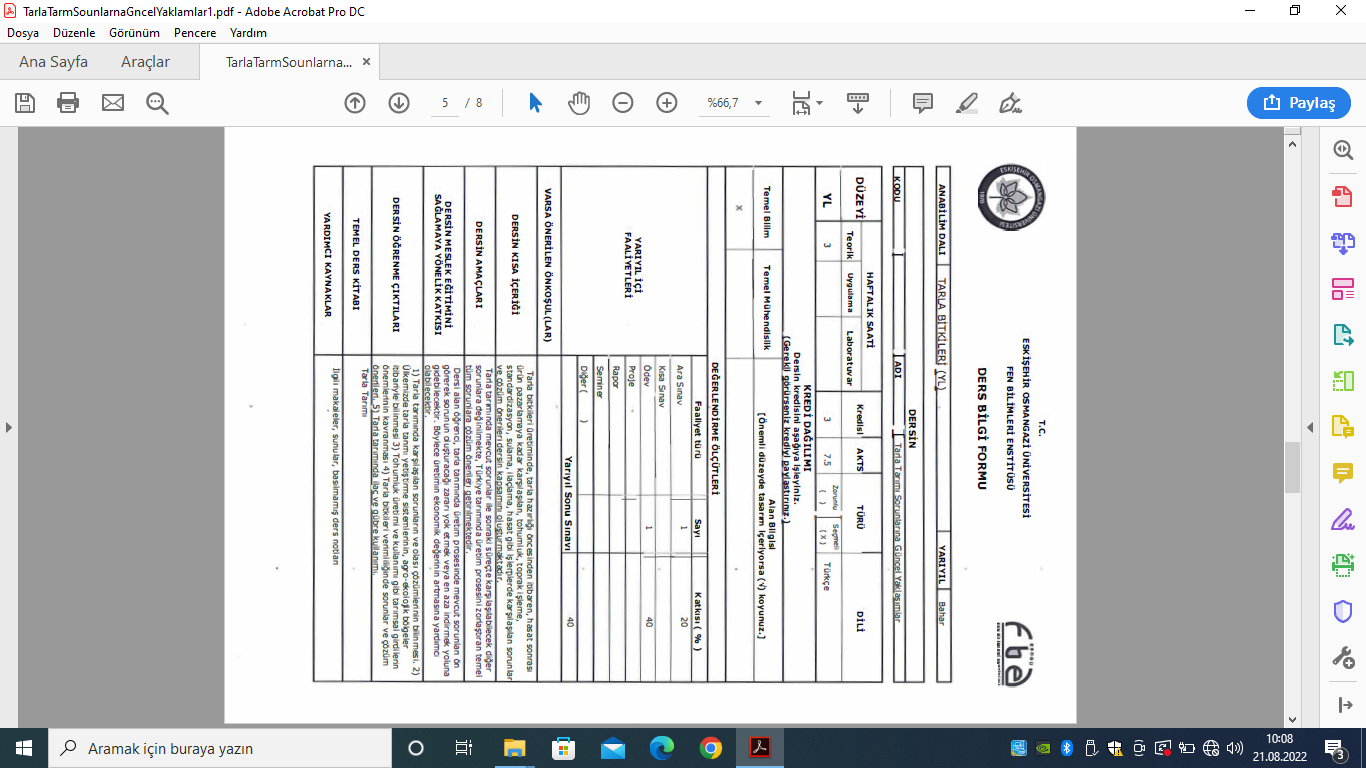 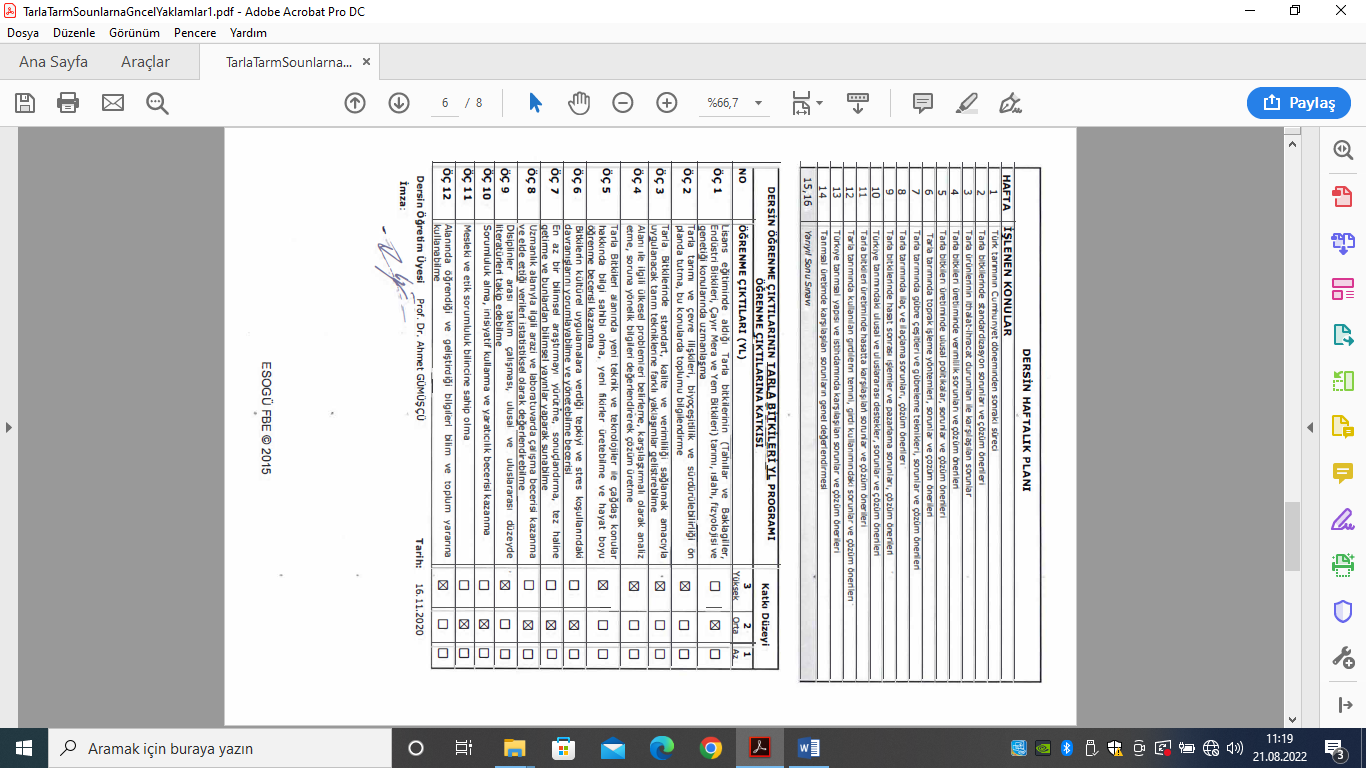   İmza: 1.YIL1.YIL1.YIL1.YIL1.YIL1.YIL1.YIL1.YIL1.YIL1.YIL1.YIL1.YIL1.YILI. YarıyılI. YarıyılI. YarıyılI. YarıyılI. YarıyılI. YarıyılI. YarıyılI. YarıyılI. YarıyılI. YarıyılI. YarıyılI. YarıyılI. YarıyılKodDers AdıDers AdıAKTSAKTST+U+LT+U+LKrediKrediZ/SZ/SDiliDili501011101BİLİMSEL ARAŞTIRMA YÖNTEMLERİ VE ETİĞİBİLİMSEL ARAŞTIRMA YÖNTEMLERİ VE ETİĞİ7,57,53+0+03+0+033ZZTürkçeTürkçe504201529504201529İKLİM DEĞİŞİKLİĞİ VE BİTKİSEL ÜRETİMİKLİM DEĞİŞİKLİĞİ VE BİTKİSEL ÜRETİM7,57,53+0+03+0+033ZZTürkçeSeçmeli Ders-1Seçmeli Ders-17,57,53+0+03+0+033SSTürkçeTürkçeSeçmeli Ders-2Seçmeli Ders-27,57,53+0+03+0+033SSTürkçeTürkçeI. Yarıyıl ToplamıI. Yarıyıl Toplamı30301212II. YarıyılII. YarıyılII. YarıyılII. YarıyılII. YarıyılII. YarıyılII. YarıyılII. YarıyılII. YarıyılII. YarıyılII. YarıyılII. YarıyılII. YarıyılKodDers AdıDers AdıAKTSAKTST+U+LT+U+LKrediKrediZ/SZ/SDiliDiliSeçmeli Ders-3Seçmeli Ders-37,57,53+0+03+0+033SSTürkçeTürkçeSeçmeli Ders-4Seçmeli Ders-47,57,53+0+03+0+033SSTürkçeTürkçeSeçmeli Ders-5Seçmeli Ders-57,57,53+0+03+0+033SSTürkçeTürkçe504202001SeminerSeminer7,57,50+1+00+1+0--ZZTürkçeTürkçeII. Yarıyıl ToplamıII. Yarıyıl Toplamı303099YIL TOPLAMIYIL TOPLAMI606021212.YIL2.YIL2.YIL2.YIL2.YIL2.YIL2.YIL2.YILIII. YarıyılIII. YarıyılIII. YarıyılIII. YarıyılIII. YarıyılIII. YarıyılIII. YarıyılIII. YarıyılKodDers AdıDers AdıAKTST+U+LKrediZ/SDili504201702YÜKSEK LİSANS TEZ ÇALIŞMASIYÜKSEK LİSANS TEZ ÇALIŞMASI250+1+0-ZTürkçe504201703UZMANLIK ALAN DERSİ UZMANLIK ALAN DERSİ 53+0+0-ZTürkçeIII. Yarıyıl Toplamı30IV. YarıyılIV. YarıyılIV. YarıyılIV. YarıyılIV. YarıyılIV. YarıyılIV. YarıyılIV. YarıyılKodKodDers AdıAKTST+U+LKrediZ/SDili504201702504201702YÜKSEK LİSANS TEZ ÇALIŞMASI250+1+0-ZTürkçe504201703504201703UZMANLIK ALAN DERSİ 53+0+0-ZTürkçeIV. Yarıyıl Toplamı30YIL TOPLAMI60Seçmeli DerslerSeçmeli DerslerSeçmeli DerslerSeçmeli DerslerSeçmeli DerslerSeçmeli DerslerSeçmeli DerslerSeçmeli DerslerSeçmeli DerslerSeçmeli DerslerSeçmeli DerslerSeçmeli DerslerSeçmeli DerslerSeçmeli DerslerKodKodDers AdıDers AdıDers AdıAKTSAKTST+U+LT+U+LKrediKrediZ/SZ/SDili504201514504201514AROMATİK BİTKİLERAROMATİK BİTKİLERAROMATİK BİTKİLER7,57,53+0+03+0+033SSTürkçe504202526504202526BAHARAT BİTKİLERİ VE ISLAHIBAHARAT BİTKİLERİ VE ISLAHIBAHARAT BİTKİLERİ VE ISLAHI7,57,53+0+03+0+033SSTürkçe504201526504201526BİTKİ HAYVAN İLİŞKİLERİBİTKİ HAYVAN İLİŞKİLERİBİTKİ HAYVAN İLİŞKİLERİ7,57,53+0+03+0+033SSTürkçe504202529504202529Bitki Islahındaki Yeni YaklaşımlarBitki Islahındaki Yeni YaklaşımlarBitki Islahındaki Yeni Yaklaşımlar7,57,53+0+03+0+033SSTürkçe504202515504202515BİTKİ SİTOGENETİK UYGULAMALARIBİTKİ SİTOGENETİK UYGULAMALARIBİTKİ SİTOGENETİK UYGULAMALARI7,57,53+0+03+0+033SSTürkçe504201533504201533Bitkilerde Abiyotik Streslere Adaptasyon MekanizmalarıBitkilerde Abiyotik Streslere Adaptasyon MekanizmalarıBitkilerde Abiyotik Streslere Adaptasyon Mekanizmaları7,57,53+0+03+0+033SSTürkçe504202519504202519BİTKİSEL ÜRETİMİN EKOFİZYOLOJİK İLKELERİBİTKİSEL ÜRETİMİN EKOFİZYOLOJİK İLKELERİBİTKİSEL ÜRETİMİN EKOFİZYOLOJİK İLKELERİ7,57,53+0+03+0+033SSTürkçe504201513504201513BİYOYAKIT ÜRETİMİNDE KULLANILAN ENDÜSTRİ BİTKİLERİBİYOYAKIT ÜRETİMİNDE KULLANILAN ENDÜSTRİ BİTKİLERİBİYOYAKIT ÜRETİMİNDE KULLANILAN ENDÜSTRİ BİTKİLERİ7,57,53+0+03+0+033SSTürkçe504201516504201516DOĞAL KAYNAKLARIN YÖNETİMİDOĞAL KAYNAKLARIN YÖNETİMİDOĞAL KAYNAKLARIN YÖNETİMİ7,57,53+0+03+0+033SSTürkçe504201515504201515ENDÜSTRİYEL AMAÇLI YAĞ BİTKİLERİ TARIMI VE ISLAHIENDÜSTRİYEL AMAÇLI YAĞ BİTKİLERİ TARIMI VE ISLAHIENDÜSTRİYEL AMAÇLI YAĞ BİTKİLERİ TARIMI VE ISLAHI7,57,53+0+03+0+033SSTürkçe504202517504202517İLAÇ BİTKİLERİİLAÇ BİTKİLERİİLAÇ BİTKİLERİ7,57,53+0+03+0+033SSTürkçe504201522504201522İLERİ LİF BİTKİLERİ ISLAHIİLERİ LİF BİTKİLERİ ISLAHIİLERİ LİF BİTKİLERİ ISLAHI7,57,53+0+03+0+033SSTürkçe504202518504202518İLERİ NİŞASTA ŞEKER BİTKİLERİ ISLAHIİLERİ NİŞASTA ŞEKER BİTKİLERİ ISLAHIİLERİ NİŞASTA ŞEKER BİTKİLERİ ISLAHI7,57,53+0+03+0+033SSTürkçe504202513504202513İLERİ YEM BİTKİLERİ ISLAHIİLERİ YEM BİTKİLERİ ISLAHIİLERİ YEM BİTKİLERİ ISLAHI7,57,53+0+03+0+033SSTürkçe504202528504202528Kantitatif Genetiğin Bitki Islahında KullanımıKantitatif Genetiğin Bitki Islahında KullanımıKantitatif Genetiğin Bitki Islahında Kullanımı7,57,53+0+03+0+033SSTürkçe504202523504202523KURU TARIM SİSTEMİKURU TARIM SİSTEMİKURU TARIM SİSTEMİ7,57,53+0+03+0+033SSTürkçe504202522504202522MERA VEJETASYONLARI ETÜT VE DEĞERLENDİRMEMERA VEJETASYONLARI ETÜT VE DEĞERLENDİRMEMERA VEJETASYONLARI ETÜT VE DEĞERLENDİRME7,57,53+0+03+0+033SSTürkçe504201519504201519POPULASYON GENETİĞİPOPULASYON GENETİĞİPOPULASYON GENETİĞİ7,57,53+0+03+0+033SSTürkçe504202508504202508SERİN İKLİM TAHILLARI ISLAHISERİN İKLİM TAHILLARI ISLAHISERİN İKLİM TAHILLARI ISLAHI7,57,53+0+03+0+033SSTürkçe504201524504201524SERİN İKLİM TAHILLARI ÖZEL YETİŞTİRME VE ISLAHISERİN İKLİM TAHILLARI ÖZEL YETİŞTİRME VE ISLAHISERİN İKLİM TAHILLARI ÖZEL YETİŞTİRME VE ISLAHI7,57,53+0+03+0+033SSTürkçe504202509504202509SICAK İKLİM TAHILLARININ ISLAHI7,57,53+0+03+0+033SSTürkçeTürkçe504202524504202524SİLAJLIK BİTKİ YETİŞİTİRİCİLİĞİ VE SİLAJ TEKNOLOJİSİSİLAJLIK BİTKİ YETİŞİTİRİCİLİĞİ VE SİLAJ TEKNOLOJİSİSİLAJLIK BİTKİ YETİŞİTİRİCİLİĞİ VE SİLAJ TEKNOLOJİSİ7,57,53+0+03+0+033SSTürkçe504201525504201525SÜRDÜRÜLEBİLİR TARIMSÜRDÜRÜLEBİLİR TARIMSÜRDÜRÜLEBİLİR TARIM7,57,53+0+03+0+033SSTürkçe504202510504202510TAHILLARDA KALİTE7,57,53+0+03+0+033SSTürkçeTürkçe504201520504201520TARIMDA BİL. ARŞ. VERİ ANALİZ VE YORUMLAMA YÖNTEM.7,57,53+0+03+0+033SSTürkçeTürkçe504201530504201530Tarımda Biyoaktivatörlerin KullanımıTarımda Biyoaktivatörlerin KullanımıTarımda Biyoaktivatörlerin Kullanımı7,57,53+0+03+0+033SSTürkçe504201531504201531Tarımda Yapay Zeka KullanımıTarımda Yapay Zeka KullanımıTarımda Yapay Zeka Kullanımı7,57,53+0+03+0+033SSTürkçe504201523504201523TARLA BİTKİLERİ EKOLOJİSİTARLA BİTKİLERİ EKOLOJİSİTARLA BİTKİLERİ EKOLOJİSİ7,57,53+0+03+0+033SSTürkçe504201507504201507TARLA BİTKİLERİ FİZYOLOJİSİTARLA BİTKİLERİ FİZYOLOJİSİTARLA BİTKİLERİ FİZYOLOJİSİ7,57,53+0+03+0+033SSTürkçe504201527504201527TARLA BİTKİLERİNDE MİKROORGANİZMA KULLANIMITARLA BİTKİLERİNDE MİKROORGANİZMA KULLANIMITARLA BİTKİLERİNDE MİKROORGANİZMA KULLANIMI7,57,53+0+03+0+033SSTürkçe504201518504201518TARLA DENEME SONUÇLARININ BİLG. DESTEKLİ ANALİZİTARLA DENEME SONUÇLARININ BİLG. DESTEKLİ ANALİZİTARLA DENEME SONUÇLARININ BİLG. DESTEKLİ ANALİZİ7,57,53+0+03+0+033SSTürkçe504202525504202525TARLA TARIMI SORUNLARINA GÜNCEL YAKLAŞIMLARTARLA TARIMI SORUNLARINA GÜNCEL YAKLAŞIMLARTARLA TARIMI SORUNLARINA GÜNCEL YAKLAŞIMLAR7,57,53+0+03+0+033SSTürkçe504201532504201532Tıbbi Aromatik GeofitlerTıbbi Aromatik GeofitlerTıbbi Aromatik Geofitler7,57,53+0+03+0+033SSTürkçe504201521504201521TIBBİ VE AROMATİK BİTKİ. ORGANİK YETİŞTİRİCİLİĞİTIBBİ VE AROMATİK BİTKİ. ORGANİK YETİŞTİRİCİLİĞİTIBBİ VE AROMATİK BİTKİ. ORGANİK YETİŞTİRİCİLİĞİ7,57,53+0+03+0+033SSTürkçe504202511504202511TOHUM FİZYOLOJİSİTOHUM FİZYOLOJİSİTOHUM FİZYOLOJİSİ7,57,53+0+03+0+033SSTürkçe504202520504202520TOPRAK VE BİTKİ ANALİZLERİTOPRAK VE BİTKİ ANALİZLERİTOPRAK VE BİTKİ ANALİZLERİ7,57,53+0+03+0+033SSTürkçe504202516504202516YAĞ BİTKİLERİ GENETİĞİ VE SİTOGENETİĞİYAĞ BİTKİLERİ GENETİĞİ VE SİTOGENETİĞİYAĞ BİTKİLERİ GENETİĞİ VE SİTOGENETİĞİ7,57,53+0+03+0+033SSTürkçe504202512504202512YAĞ BİTKİLERİ ÖZEL YETİŞTİRME VE ISLAHIYAĞ BİTKİLERİ ÖZEL YETİŞTİRME VE ISLAHIYAĞ BİTKİLERİ ÖZEL YETİŞTİRME VE ISLAHI7,57,53+0+03+0+033SSTürkçe504201528504201528YEM BİTKİLERİNDE KALİTE VE KALİTEYE ETKİ EDEN FAKTÖRLERYEM BİTKİLERİNDE KALİTE VE KALİTEYE ETKİ EDEN FAKTÖRLERYEM BİTKİLERİNDE KALİTE VE KALİTEYE ETKİ EDEN FAKTÖRLER7,57,53+0+03+0+033SSTürkçe504201517504201517YEM BİTKİLERİNDE TOHUM ÜRETİMİNİN TEMEL ESASLARIYEM BİTKİLERİNDE TOHUM ÜRETİMİNİN TEMEL ESASLARIYEM BİTKİLERİNDE TOHUM ÜRETİMİNİN TEMEL ESASLARI7,57,53+0+03+0+033SSTürkçeANABİLİM DALI TARLA BİTKİLERİ (YL)YARIYILDERSİNDERSİNDERSİNDERSİNKODU 504201514ADI AROMATİK BİTKİLER DÜZEYİHAFTALIK SAATİHAFTALIK SAATİHAFTALIK SAATİHAFTALIK SAATİHAFTALIK SAATİHAFTALIK SAATİKredisiAKTSTÜRÜTÜRÜTÜRÜDİLİDÜZEYİTeorikTeorikUygulamaLaboratuvarLaboratuvarLaboratuvarKredisiAKTSTÜRÜTÜRÜTÜRÜDİLİ YL3 3 0 0 0 0 3 7,5Zorunlu(   )Zorunlu(   )Seçmeli( x )TürkçeKREDİ DAĞILIMIDersin kredisini aşağıya işleyiniz. (Gerekli görürseniz krediyi paylaştırınız.)KREDİ DAĞILIMIDersin kredisini aşağıya işleyiniz. (Gerekli görürseniz krediyi paylaştırınız.)KREDİ DAĞILIMIDersin kredisini aşağıya işleyiniz. (Gerekli görürseniz krediyi paylaştırınız.)KREDİ DAĞILIMIDersin kredisini aşağıya işleyiniz. (Gerekli görürseniz krediyi paylaştırınız.)KREDİ DAĞILIMIDersin kredisini aşağıya işleyiniz. (Gerekli görürseniz krediyi paylaştırınız.)KREDİ DAĞILIMIDersin kredisini aşağıya işleyiniz. (Gerekli görürseniz krediyi paylaştırınız.)KREDİ DAĞILIMIDersin kredisini aşağıya işleyiniz. (Gerekli görürseniz krediyi paylaştırınız.)KREDİ DAĞILIMIDersin kredisini aşağıya işleyiniz. (Gerekli görürseniz krediyi paylaştırınız.)KREDİ DAĞILIMIDersin kredisini aşağıya işleyiniz. (Gerekli görürseniz krediyi paylaştırınız.)KREDİ DAĞILIMIDersin kredisini aşağıya işleyiniz. (Gerekli görürseniz krediyi paylaştırınız.)KREDİ DAĞILIMIDersin kredisini aşağıya işleyiniz. (Gerekli görürseniz krediyi paylaştırınız.)KREDİ DAĞILIMIDersin kredisini aşağıya işleyiniz. (Gerekli görürseniz krediyi paylaştırınız.)KREDİ DAĞILIMIDersin kredisini aşağıya işleyiniz. (Gerekli görürseniz krediyi paylaştırınız.)Temel BilimTemel BilimTemel MühendislikTemel MühendislikTemel MühendislikTemel MühendislikAlan Bilgisi [Önemli düzeyde tasarım içeriyorsa () koyunuz.]Alan Bilgisi [Önemli düzeyde tasarım içeriyorsa () koyunuz.]Alan Bilgisi [Önemli düzeyde tasarım içeriyorsa () koyunuz.]Alan Bilgisi [Önemli düzeyde tasarım içeriyorsa () koyunuz.]Alan Bilgisi [Önemli düzeyde tasarım içeriyorsa () koyunuz.]Alan Bilgisi [Önemli düzeyde tasarım içeriyorsa () koyunuz.]Alan Bilgisi [Önemli düzeyde tasarım içeriyorsa () koyunuz.] x     x     x     x     x     x     x    DEĞERLENDİRME ÖLÇÜTLERİDEĞERLENDİRME ÖLÇÜTLERİDEĞERLENDİRME ÖLÇÜTLERİDEĞERLENDİRME ÖLÇÜTLERİDEĞERLENDİRME ÖLÇÜTLERİDEĞERLENDİRME ÖLÇÜTLERİDEĞERLENDİRME ÖLÇÜTLERİDEĞERLENDİRME ÖLÇÜTLERİDEĞERLENDİRME ÖLÇÜTLERİDEĞERLENDİRME ÖLÇÜTLERİDEĞERLENDİRME ÖLÇÜTLERİDEĞERLENDİRME ÖLÇÜTLERİDEĞERLENDİRME ÖLÇÜTLERİYARIYIL İÇİFAALİYETLERİYARIYIL İÇİFAALİYETLERİYARIYIL İÇİFAALİYETLERİYARIYIL İÇİFAALİYETLERİYARIYIL İÇİFAALİYETLERİFaaliyet türüFaaliyet türüFaaliyet türüFaaliyet türüFaaliyet türüSayıSayıKatkısı ( % )YARIYIL İÇİFAALİYETLERİYARIYIL İÇİFAALİYETLERİYARIYIL İÇİFAALİYETLERİYARIYIL İÇİFAALİYETLERİYARIYIL İÇİFAALİYETLERİAra SınavAra SınavAra SınavAra SınavAra SınavYARIYIL İÇİFAALİYETLERİYARIYIL İÇİFAALİYETLERİYARIYIL İÇİFAALİYETLERİYARIYIL İÇİFAALİYETLERİYARIYIL İÇİFAALİYETLERİKısa SınavKısa SınavKısa SınavKısa SınavKısa SınavYARIYIL İÇİFAALİYETLERİYARIYIL İÇİFAALİYETLERİYARIYIL İÇİFAALİYETLERİYARIYIL İÇİFAALİYETLERİYARIYIL İÇİFAALİYETLERİÖdevÖdevÖdevÖdevÖdev5525YARIYIL İÇİFAALİYETLERİYARIYIL İÇİFAALİYETLERİYARIYIL İÇİFAALİYETLERİYARIYIL İÇİFAALİYETLERİYARIYIL İÇİFAALİYETLERİProjeProjeProjeProjeProjeYARIYIL İÇİFAALİYETLERİYARIYIL İÇİFAALİYETLERİYARIYIL İÇİFAALİYETLERİYARIYIL İÇİFAALİYETLERİYARIYIL İÇİFAALİYETLERİRaporRaporRaporRaporRaporYARIYIL İÇİFAALİYETLERİYARIYIL İÇİFAALİYETLERİYARIYIL İÇİFAALİYETLERİYARIYIL İÇİFAALİYETLERİYARIYIL İÇİFAALİYETLERİSeminerSeminerSeminerSeminerSeminer5525YARIYIL İÇİFAALİYETLERİYARIYIL İÇİFAALİYETLERİYARIYIL İÇİFAALİYETLERİYARIYIL İÇİFAALİYETLERİYARIYIL İÇİFAALİYETLERİDiğer (     )Diğer (     )Diğer (     )Diğer (     )Diğer (     )YARIYIL İÇİFAALİYETLERİYARIYIL İÇİFAALİYETLERİYARIYIL İÇİFAALİYETLERİYARIYIL İÇİFAALİYETLERİYARIYIL İÇİFAALİYETLERİYarıyıl Sonu SınavıYarıyıl Sonu SınavıYarıyıl Sonu SınavıYarıyıl Sonu SınavıYarıyıl Sonu SınavıYarıyıl Sonu SınavıYarıyıl Sonu Sınavı50VARSA ÖNERİLEN ÖNKOŞUL(LAR)VARSA ÖNERİLEN ÖNKOŞUL(LAR)VARSA ÖNERİLEN ÖNKOŞUL(LAR)VARSA ÖNERİLEN ÖNKOŞUL(LAR)VARSA ÖNERİLEN ÖNKOŞUL(LAR)  Yok  Yok  Yok  Yok  Yok  Yok  Yok  YokDERSİN KISA İÇERİĞİDERSİN KISA İÇERİĞİDERSİN KISA İÇERİĞİDERSİN KISA İÇERİĞİDERSİN KISA İÇERİĞİ  Derste, uçucu yağlar, uçucu yağların önemi ve kullanım alanları, genel özellikleri ve sınıflandırılması, elde edilme yöntemleri, uçucu yağ içeren bitkilere giriş, İris germanica,  Jasminum grandiflorum, Lavandula spp., Ocimum basilicum , Rosmarinus officinalis, Rosa damascena ve Lippia citridora  bitkilerinin tanımı, kültürü ve kullanımı ele alınacaktır.   Derste, uçucu yağlar, uçucu yağların önemi ve kullanım alanları, genel özellikleri ve sınıflandırılması, elde edilme yöntemleri, uçucu yağ içeren bitkilere giriş, İris germanica,  Jasminum grandiflorum, Lavandula spp., Ocimum basilicum , Rosmarinus officinalis, Rosa damascena ve Lippia citridora  bitkilerinin tanımı, kültürü ve kullanımı ele alınacaktır.   Derste, uçucu yağlar, uçucu yağların önemi ve kullanım alanları, genel özellikleri ve sınıflandırılması, elde edilme yöntemleri, uçucu yağ içeren bitkilere giriş, İris germanica,  Jasminum grandiflorum, Lavandula spp., Ocimum basilicum , Rosmarinus officinalis, Rosa damascena ve Lippia citridora  bitkilerinin tanımı, kültürü ve kullanımı ele alınacaktır.   Derste, uçucu yağlar, uçucu yağların önemi ve kullanım alanları, genel özellikleri ve sınıflandırılması, elde edilme yöntemleri, uçucu yağ içeren bitkilere giriş, İris germanica,  Jasminum grandiflorum, Lavandula spp., Ocimum basilicum , Rosmarinus officinalis, Rosa damascena ve Lippia citridora  bitkilerinin tanımı, kültürü ve kullanımı ele alınacaktır.   Derste, uçucu yağlar, uçucu yağların önemi ve kullanım alanları, genel özellikleri ve sınıflandırılması, elde edilme yöntemleri, uçucu yağ içeren bitkilere giriş, İris germanica,  Jasminum grandiflorum, Lavandula spp., Ocimum basilicum , Rosmarinus officinalis, Rosa damascena ve Lippia citridora  bitkilerinin tanımı, kültürü ve kullanımı ele alınacaktır.   Derste, uçucu yağlar, uçucu yağların önemi ve kullanım alanları, genel özellikleri ve sınıflandırılması, elde edilme yöntemleri, uçucu yağ içeren bitkilere giriş, İris germanica,  Jasminum grandiflorum, Lavandula spp., Ocimum basilicum , Rosmarinus officinalis, Rosa damascena ve Lippia citridora  bitkilerinin tanımı, kültürü ve kullanımı ele alınacaktır.   Derste, uçucu yağlar, uçucu yağların önemi ve kullanım alanları, genel özellikleri ve sınıflandırılması, elde edilme yöntemleri, uçucu yağ içeren bitkilere giriş, İris germanica,  Jasminum grandiflorum, Lavandula spp., Ocimum basilicum , Rosmarinus officinalis, Rosa damascena ve Lippia citridora  bitkilerinin tanımı, kültürü ve kullanımı ele alınacaktır.   Derste, uçucu yağlar, uçucu yağların önemi ve kullanım alanları, genel özellikleri ve sınıflandırılması, elde edilme yöntemleri, uçucu yağ içeren bitkilere giriş, İris germanica,  Jasminum grandiflorum, Lavandula spp., Ocimum basilicum , Rosmarinus officinalis, Rosa damascena ve Lippia citridora  bitkilerinin tanımı, kültürü ve kullanımı ele alınacaktır. DERSİN AMAÇLARIDERSİN AMAÇLARIDERSİN AMAÇLARIDERSİN AMAÇLARIDERSİN AMAÇLARI Önemli aromatik bitkilerin tanıtımı, bitkisel özelliklerinin, yetiştirme tekniklerinin öğretilmesi. Önemli aromatik bitkilerin tanıtımı, bitkisel özelliklerinin, yetiştirme tekniklerinin öğretilmesi. Önemli aromatik bitkilerin tanıtımı, bitkisel özelliklerinin, yetiştirme tekniklerinin öğretilmesi. Önemli aromatik bitkilerin tanıtımı, bitkisel özelliklerinin, yetiştirme tekniklerinin öğretilmesi. Önemli aromatik bitkilerin tanıtımı, bitkisel özelliklerinin, yetiştirme tekniklerinin öğretilmesi. Önemli aromatik bitkilerin tanıtımı, bitkisel özelliklerinin, yetiştirme tekniklerinin öğretilmesi. Önemli aromatik bitkilerin tanıtımı, bitkisel özelliklerinin, yetiştirme tekniklerinin öğretilmesi. Önemli aromatik bitkilerin tanıtımı, bitkisel özelliklerinin, yetiştirme tekniklerinin öğretilmesi.DERSİN MESLEK EĞİTİMİNİ SAĞLAMAYA YÖNELİK KATKISIDERSİN MESLEK EĞİTİMİNİ SAĞLAMAYA YÖNELİK KATKISIDERSİN MESLEK EĞİTİMİNİ SAĞLAMAYA YÖNELİK KATKISIDERSİN MESLEK EĞİTİMİNİ SAĞLAMAYA YÖNELİK KATKISIDERSİN MESLEK EĞİTİMİNİ SAĞLAMAYA YÖNELİK KATKISI Öğrenciler, aromatik bitkilerin önemi, kullanım alanları, sekonder maddeleri ile  bazı önemli aromatik bitkilerin yetiştirme teknikleri hakkında bilgi sahibi olacaklar.  Öğrenciler, aromatik bitkilerin önemi, kullanım alanları, sekonder maddeleri ile  bazı önemli aromatik bitkilerin yetiştirme teknikleri hakkında bilgi sahibi olacaklar.  Öğrenciler, aromatik bitkilerin önemi, kullanım alanları, sekonder maddeleri ile  bazı önemli aromatik bitkilerin yetiştirme teknikleri hakkında bilgi sahibi olacaklar.  Öğrenciler, aromatik bitkilerin önemi, kullanım alanları, sekonder maddeleri ile  bazı önemli aromatik bitkilerin yetiştirme teknikleri hakkında bilgi sahibi olacaklar.  Öğrenciler, aromatik bitkilerin önemi, kullanım alanları, sekonder maddeleri ile  bazı önemli aromatik bitkilerin yetiştirme teknikleri hakkında bilgi sahibi olacaklar.  Öğrenciler, aromatik bitkilerin önemi, kullanım alanları, sekonder maddeleri ile  bazı önemli aromatik bitkilerin yetiştirme teknikleri hakkında bilgi sahibi olacaklar.  Öğrenciler, aromatik bitkilerin önemi, kullanım alanları, sekonder maddeleri ile  bazı önemli aromatik bitkilerin yetiştirme teknikleri hakkında bilgi sahibi olacaklar.  Öğrenciler, aromatik bitkilerin önemi, kullanım alanları, sekonder maddeleri ile  bazı önemli aromatik bitkilerin yetiştirme teknikleri hakkında bilgi sahibi olacaklar. DERSİN ÖĞRENME ÇIKTILARIDERSİN ÖĞRENME ÇIKTILARIDERSİN ÖĞRENME ÇIKTILARIDERSİN ÖĞRENME ÇIKTILARIDERSİN ÖĞRENME ÇIKTILARI -Tarımsal üretimde aromatik bitkilerin önemi konusunda bilgilenme  -Aromatik bitkilerin ekonomik önemini kavrayabilme - Aromatik bitkilerinin bitkisel özellikleri hakkında bilgi edinme -Bölgeler bazında üretim potansiyelleri konusunda sentez yapabilme -Tarımsal üretimde aromatik bitkilerin önemi konusunda bilgilenme  -Aromatik bitkilerin ekonomik önemini kavrayabilme - Aromatik bitkilerinin bitkisel özellikleri hakkında bilgi edinme -Bölgeler bazında üretim potansiyelleri konusunda sentez yapabilme -Tarımsal üretimde aromatik bitkilerin önemi konusunda bilgilenme  -Aromatik bitkilerin ekonomik önemini kavrayabilme - Aromatik bitkilerinin bitkisel özellikleri hakkında bilgi edinme -Bölgeler bazında üretim potansiyelleri konusunda sentez yapabilme -Tarımsal üretimde aromatik bitkilerin önemi konusunda bilgilenme  -Aromatik bitkilerin ekonomik önemini kavrayabilme - Aromatik bitkilerinin bitkisel özellikleri hakkında bilgi edinme -Bölgeler bazında üretim potansiyelleri konusunda sentez yapabilme -Tarımsal üretimde aromatik bitkilerin önemi konusunda bilgilenme  -Aromatik bitkilerin ekonomik önemini kavrayabilme - Aromatik bitkilerinin bitkisel özellikleri hakkında bilgi edinme -Bölgeler bazında üretim potansiyelleri konusunda sentez yapabilme -Tarımsal üretimde aromatik bitkilerin önemi konusunda bilgilenme  -Aromatik bitkilerin ekonomik önemini kavrayabilme - Aromatik bitkilerinin bitkisel özellikleri hakkında bilgi edinme -Bölgeler bazında üretim potansiyelleri konusunda sentez yapabilme -Tarımsal üretimde aromatik bitkilerin önemi konusunda bilgilenme  -Aromatik bitkilerin ekonomik önemini kavrayabilme - Aromatik bitkilerinin bitkisel özellikleri hakkında bilgi edinme -Bölgeler bazında üretim potansiyelleri konusunda sentez yapabilme -Tarımsal üretimde aromatik bitkilerin önemi konusunda bilgilenme  -Aromatik bitkilerin ekonomik önemini kavrayabilme - Aromatik bitkilerinin bitkisel özellikleri hakkında bilgi edinme -Bölgeler bazında üretim potansiyelleri konusunda sentez yapabilmeTEMEL DERS KİTABITEMEL DERS KİTABITEMEL DERS KİTABITEMEL DERS KİTABITEMEL DERS KİTABI Tıbbi Bitkiler –II (Uçucu Yağ Bitkileri)/ Ayhan Ceylan, E.Ü., Ziraat Fakültesi Yayını No: 481, Izmir, 1996.  Tıbbi Bitkiler –II (Uçucu Yağ Bitkileri)/ Ayhan Ceylan, E.Ü., Ziraat Fakültesi Yayını No: 481, Izmir, 1996.  Tıbbi Bitkiler –II (Uçucu Yağ Bitkileri)/ Ayhan Ceylan, E.Ü., Ziraat Fakültesi Yayını No: 481, Izmir, 1996.  Tıbbi Bitkiler –II (Uçucu Yağ Bitkileri)/ Ayhan Ceylan, E.Ü., Ziraat Fakültesi Yayını No: 481, Izmir, 1996.  Tıbbi Bitkiler –II (Uçucu Yağ Bitkileri)/ Ayhan Ceylan, E.Ü., Ziraat Fakültesi Yayını No: 481, Izmir, 1996.  Tıbbi Bitkiler –II (Uçucu Yağ Bitkileri)/ Ayhan Ceylan, E.Ü., Ziraat Fakültesi Yayını No: 481, Izmir, 1996.  Tıbbi Bitkiler –II (Uçucu Yağ Bitkileri)/ Ayhan Ceylan, E.Ü., Ziraat Fakültesi Yayını No: 481, Izmir, 1996.  Tıbbi Bitkiler –II (Uçucu Yağ Bitkileri)/ Ayhan Ceylan, E.Ü., Ziraat Fakültesi Yayını No: 481, Izmir, 1996. YARDIMCI KAYNAKLARYARDIMCI KAYNAKLARYARDIMCI KAYNAKLARYARDIMCI KAYNAKLARYARDIMCI KAYNAKLAR Tıbbi, aromatik ve keyf bitkileri : bilim ve teknolojisi / Hasan Baydar Isparta : Süleyman Demirel Üniversitesi Ziraat Fakültesi, 216 s. 2005. Essential oil crops / E. A. Weiss. Wallingford : CAB International, XI, 600 s, c1997.Volatile oil crops : their biology, biochemistry, and production / edited by Robert K. M. Hay and Peter G. Waterman. Essex : Longman Scientific & Technical, XIV, 185 s, 1993.Handbook of essential oils : science, technology, and applications / K. Hüsnü Can Başer, Gerhard Buchbauer. Boca Raton : CRC Press, XII, 975 s., 2010.Medicinal and aromatic plants : cultivation and uses / Suresh Muralia, Akshey Kumar Pathak.Jaipur [India] : Aavishkar Publishers, 2007.Duft-und Aromapflanzen : 100 duftende Kräuter für Gesundheit und Schönheit / Bruno P. Kremer.Stuttgart : Franckh, 1988.Cultivation and utilization of aromatic plants / edited by C.K. Atal & B.M. Kapur.Yammu-Tawi, [Hindistan] : Regional Research laboratory, Council of Scientific & Industrial Research, c1982. Tıbbi, aromatik ve keyf bitkileri : bilim ve teknolojisi / Hasan Baydar Isparta : Süleyman Demirel Üniversitesi Ziraat Fakültesi, 216 s. 2005. Essential oil crops / E. A. Weiss. Wallingford : CAB International, XI, 600 s, c1997.Volatile oil crops : their biology, biochemistry, and production / edited by Robert K. M. Hay and Peter G. Waterman. Essex : Longman Scientific & Technical, XIV, 185 s, 1993.Handbook of essential oils : science, technology, and applications / K. Hüsnü Can Başer, Gerhard Buchbauer. Boca Raton : CRC Press, XII, 975 s., 2010.Medicinal and aromatic plants : cultivation and uses / Suresh Muralia, Akshey Kumar Pathak.Jaipur [India] : Aavishkar Publishers, 2007.Duft-und Aromapflanzen : 100 duftende Kräuter für Gesundheit und Schönheit / Bruno P. Kremer.Stuttgart : Franckh, 1988.Cultivation and utilization of aromatic plants / edited by C.K. Atal & B.M. Kapur.Yammu-Tawi, [Hindistan] : Regional Research laboratory, Council of Scientific & Industrial Research, c1982. Tıbbi, aromatik ve keyf bitkileri : bilim ve teknolojisi / Hasan Baydar Isparta : Süleyman Demirel Üniversitesi Ziraat Fakültesi, 216 s. 2005. Essential oil crops / E. A. Weiss. Wallingford : CAB International, XI, 600 s, c1997.Volatile oil crops : their biology, biochemistry, and production / edited by Robert K. M. Hay and Peter G. Waterman. Essex : Longman Scientific & Technical, XIV, 185 s, 1993.Handbook of essential oils : science, technology, and applications / K. Hüsnü Can Başer, Gerhard Buchbauer. Boca Raton : CRC Press, XII, 975 s., 2010.Medicinal and aromatic plants : cultivation and uses / Suresh Muralia, Akshey Kumar Pathak.Jaipur [India] : Aavishkar Publishers, 2007.Duft-und Aromapflanzen : 100 duftende Kräuter für Gesundheit und Schönheit / Bruno P. Kremer.Stuttgart : Franckh, 1988.Cultivation and utilization of aromatic plants / edited by C.K. Atal & B.M. Kapur.Yammu-Tawi, [Hindistan] : Regional Research laboratory, Council of Scientific & Industrial Research, c1982. Tıbbi, aromatik ve keyf bitkileri : bilim ve teknolojisi / Hasan Baydar Isparta : Süleyman Demirel Üniversitesi Ziraat Fakültesi, 216 s. 2005. Essential oil crops / E. A. Weiss. Wallingford : CAB International, XI, 600 s, c1997.Volatile oil crops : their biology, biochemistry, and production / edited by Robert K. M. Hay and Peter G. Waterman. Essex : Longman Scientific & Technical, XIV, 185 s, 1993.Handbook of essential oils : science, technology, and applications / K. Hüsnü Can Başer, Gerhard Buchbauer. Boca Raton : CRC Press, XII, 975 s., 2010.Medicinal and aromatic plants : cultivation and uses / Suresh Muralia, Akshey Kumar Pathak.Jaipur [India] : Aavishkar Publishers, 2007.Duft-und Aromapflanzen : 100 duftende Kräuter für Gesundheit und Schönheit / Bruno P. Kremer.Stuttgart : Franckh, 1988.Cultivation and utilization of aromatic plants / edited by C.K. Atal & B.M. Kapur.Yammu-Tawi, [Hindistan] : Regional Research laboratory, Council of Scientific & Industrial Research, c1982. Tıbbi, aromatik ve keyf bitkileri : bilim ve teknolojisi / Hasan Baydar Isparta : Süleyman Demirel Üniversitesi Ziraat Fakültesi, 216 s. 2005. Essential oil crops / E. A. Weiss. Wallingford : CAB International, XI, 600 s, c1997.Volatile oil crops : their biology, biochemistry, and production / edited by Robert K. M. Hay and Peter G. Waterman. Essex : Longman Scientific & Technical, XIV, 185 s, 1993.Handbook of essential oils : science, technology, and applications / K. Hüsnü Can Başer, Gerhard Buchbauer. Boca Raton : CRC Press, XII, 975 s., 2010.Medicinal and aromatic plants : cultivation and uses / Suresh Muralia, Akshey Kumar Pathak.Jaipur [India] : Aavishkar Publishers, 2007.Duft-und Aromapflanzen : 100 duftende Kräuter für Gesundheit und Schönheit / Bruno P. Kremer.Stuttgart : Franckh, 1988.Cultivation and utilization of aromatic plants / edited by C.K. Atal & B.M. Kapur.Yammu-Tawi, [Hindistan] : Regional Research laboratory, Council of Scientific & Industrial Research, c1982. Tıbbi, aromatik ve keyf bitkileri : bilim ve teknolojisi / Hasan Baydar Isparta : Süleyman Demirel Üniversitesi Ziraat Fakültesi, 216 s. 2005. Essential oil crops / E. A. Weiss. Wallingford : CAB International, XI, 600 s, c1997.Volatile oil crops : their biology, biochemistry, and production / edited by Robert K. M. Hay and Peter G. Waterman. Essex : Longman Scientific & Technical, XIV, 185 s, 1993.Handbook of essential oils : science, technology, and applications / K. Hüsnü Can Başer, Gerhard Buchbauer. Boca Raton : CRC Press, XII, 975 s., 2010.Medicinal and aromatic plants : cultivation and uses / Suresh Muralia, Akshey Kumar Pathak.Jaipur [India] : Aavishkar Publishers, 2007.Duft-und Aromapflanzen : 100 duftende Kräuter für Gesundheit und Schönheit / Bruno P. Kremer.Stuttgart : Franckh, 1988.Cultivation and utilization of aromatic plants / edited by C.K. Atal & B.M. Kapur.Yammu-Tawi, [Hindistan] : Regional Research laboratory, Council of Scientific & Industrial Research, c1982. Tıbbi, aromatik ve keyf bitkileri : bilim ve teknolojisi / Hasan Baydar Isparta : Süleyman Demirel Üniversitesi Ziraat Fakültesi, 216 s. 2005. Essential oil crops / E. A. Weiss. Wallingford : CAB International, XI, 600 s, c1997.Volatile oil crops : their biology, biochemistry, and production / edited by Robert K. M. Hay and Peter G. Waterman. Essex : Longman Scientific & Technical, XIV, 185 s, 1993.Handbook of essential oils : science, technology, and applications / K. Hüsnü Can Başer, Gerhard Buchbauer. Boca Raton : CRC Press, XII, 975 s., 2010.Medicinal and aromatic plants : cultivation and uses / Suresh Muralia, Akshey Kumar Pathak.Jaipur [India] : Aavishkar Publishers, 2007.Duft-und Aromapflanzen : 100 duftende Kräuter für Gesundheit und Schönheit / Bruno P. Kremer.Stuttgart : Franckh, 1988.Cultivation and utilization of aromatic plants / edited by C.K. Atal & B.M. Kapur.Yammu-Tawi, [Hindistan] : Regional Research laboratory, Council of Scientific & Industrial Research, c1982. Tıbbi, aromatik ve keyf bitkileri : bilim ve teknolojisi / Hasan Baydar Isparta : Süleyman Demirel Üniversitesi Ziraat Fakültesi, 216 s. 2005. Essential oil crops / E. A. Weiss. Wallingford : CAB International, XI, 600 s, c1997.Volatile oil crops : their biology, biochemistry, and production / edited by Robert K. M. Hay and Peter G. Waterman. Essex : Longman Scientific & Technical, XIV, 185 s, 1993.Handbook of essential oils : science, technology, and applications / K. Hüsnü Can Başer, Gerhard Buchbauer. Boca Raton : CRC Press, XII, 975 s., 2010.Medicinal and aromatic plants : cultivation and uses / Suresh Muralia, Akshey Kumar Pathak.Jaipur [India] : Aavishkar Publishers, 2007.Duft-und Aromapflanzen : 100 duftende Kräuter für Gesundheit und Schönheit / Bruno P. Kremer.Stuttgart : Franckh, 1988.Cultivation and utilization of aromatic plants / edited by C.K. Atal & B.M. Kapur.Yammu-Tawi, [Hindistan] : Regional Research laboratory, Council of Scientific & Industrial Research, c1982.DERSİN HAFTALIK PLANIDERSİN HAFTALIK PLANIHAFTAİŞLENEN KONULAR1 Aromatik bitkiler hakkında genel bilgi, tarihçesi, önemi ve kullanım alanları2 Aromatik bitkilerin Dünya’da ve Türkiye’de ekonomik önemi3 Aromatik bitkilerde hasat, kurutma ve drog hazırlama şekilleri4 Aromatik bitkilerde sekonder maddeler (uçucu yağlar, tanenler, acı maddeler v.b.) 5 Aromatik bitkilerde kalite kriterleri, uçucu yağlar ve özellikleri6Ara Sınav 17 Lavanta (Lavandula angustifolia)’nın taksonomisi, bitkisel özellikleri, kullanım alanları ve tarımı8 Yağ gülü (Rosa damascena) ’nün taksonomisi, bitkisel özellikleri, kullanım alanları ve tarımı9 Yasemin ( Jasminum grandiflorum)’in taksonomisi, bitkisel özellikleri, kullanım alanları ve tarımı10 Limon otu (Lippia citridora)’nun taksonomisi, bitkisel özellikleri, kullanım alanları ve tarımı11Ara Sınav 2 12 İris (İris germanica) ’in taksonomisi, bitkisel özellikleri, kullanım alanları ve tarımı13 Biberiye (Rosmarinus officinalis) bitkisinin taksonomisi, bitkisel özellikleri, kullanım alanları ve tarımı14 Reyhan (Ocimum basilicum L) ’ın taksonomisi, bitkisel özellikleri, kullanım alanları ve tarımı15,16 Yarıyıl Sonu SınavıDERSİN ÖĞRENME ÇIKTILARININ TARLA BİTKİLERİ YL PROGRAMI ÖĞRENME ÇIKTILARINA KATKISIDERSİN ÖĞRENME ÇIKTILARININ TARLA BİTKİLERİ YL PROGRAMI ÖĞRENME ÇIKTILARINA KATKISIDERSİN ÖĞRENME ÇIKTILARININ TARLA BİTKİLERİ YL PROGRAMI ÖĞRENME ÇIKTILARINA KATKISIDERSİN ÖĞRENME ÇIKTILARININ TARLA BİTKİLERİ YL PROGRAMI ÖĞRENME ÇIKTILARINA KATKISIDERSİN ÖĞRENME ÇIKTILARININ TARLA BİTKİLERİ YL PROGRAMI ÖĞRENME ÇIKTILARINA KATKISIKatkı DüzeyiKatkı DüzeyiKatkı DüzeyiKatkı DüzeyiNONOÖĞRENME ÇIKTILARI (YL) ÖĞRENME ÇIKTILARI (YL) ÖĞRENME ÇIKTILARI (YL) 3Yüksek3Yüksek2Orta1AzÖÇ 1ÖÇ 1Lisans eğitiminde aldığı Tarla bitkilerinin (Tahıllar ve Baklagiller, Endüstri Bitkileri, Çayır Mera ve Yem Bitkileri) tarımı, ıslahı, fizyolojisi ve genetiği konularında uzmanlaşmaLisans eğitiminde aldığı Tarla bitkilerinin (Tahıllar ve Baklagiller, Endüstri Bitkileri, Çayır Mera ve Yem Bitkileri) tarımı, ıslahı, fizyolojisi ve genetiği konularında uzmanlaşmaLisans eğitiminde aldığı Tarla bitkilerinin (Tahıllar ve Baklagiller, Endüstri Bitkileri, Çayır Mera ve Yem Bitkileri) tarımı, ıslahı, fizyolojisi ve genetiği konularında uzmanlaşmaÖÇ 2ÖÇ 2Tarla tarımı ve çevre ilişkileri, biyoçeşitlilik ve sürdürülebilirliği ön planda tutma, bu konularda toplumu bilgilendirme Tarla tarımı ve çevre ilişkileri, biyoçeşitlilik ve sürdürülebilirliği ön planda tutma, bu konularda toplumu bilgilendirme Tarla tarımı ve çevre ilişkileri, biyoçeşitlilik ve sürdürülebilirliği ön planda tutma, bu konularda toplumu bilgilendirme ÖÇ 3ÖÇ 3Tarla Bitkilerinde standart, kalite ve verimliliği sağlamak amacıyla uygulanacak tarım tekniklerine farklı yaklaşımlar geliştirebilme Tarla Bitkilerinde standart, kalite ve verimliliği sağlamak amacıyla uygulanacak tarım tekniklerine farklı yaklaşımlar geliştirebilme Tarla Bitkilerinde standart, kalite ve verimliliği sağlamak amacıyla uygulanacak tarım tekniklerine farklı yaklaşımlar geliştirebilme ÖÇ 4ÖÇ 4Alanı ile ilgili ülkesel problemleri belirleme, karşılaştırmalı olarak analiz etme, soruna yönelik bilgileri değerlendirerek çözüm üretmeAlanı ile ilgili ülkesel problemleri belirleme, karşılaştırmalı olarak analiz etme, soruna yönelik bilgileri değerlendirerek çözüm üretmeAlanı ile ilgili ülkesel problemleri belirleme, karşılaştırmalı olarak analiz etme, soruna yönelik bilgileri değerlendirerek çözüm üretmeÖÇ 5ÖÇ 5Tarla Bitkileri alanında yeni teknik ve teknolojiler ile çağdaş konular hakkında bilgi sahibi olma, yeni fikirler üretebilme ve hayat boyu öğrenme becerisi kazanmaTarla Bitkileri alanında yeni teknik ve teknolojiler ile çağdaş konular hakkında bilgi sahibi olma, yeni fikirler üretebilme ve hayat boyu öğrenme becerisi kazanmaTarla Bitkileri alanında yeni teknik ve teknolojiler ile çağdaş konular hakkında bilgi sahibi olma, yeni fikirler üretebilme ve hayat boyu öğrenme becerisi kazanmaÖÇ 6ÖÇ 6Bitkilerin kültürel uygulamalara verdiği tepkiyi ve stres koşullarındaki davranışlarını yorumlayabilme ve yönetebilme becerisiBitkilerin kültürel uygulamalara verdiği tepkiyi ve stres koşullarındaki davranışlarını yorumlayabilme ve yönetebilme becerisiBitkilerin kültürel uygulamalara verdiği tepkiyi ve stres koşullarındaki davranışlarını yorumlayabilme ve yönetebilme becerisiÖÇ 7ÖÇ 7En az bir bilimsel araştırmayı yürütme, sonuçlandırma, tez haline getirme ve bunlardan bilimsel yayınlar yaparak sunabilmeEn az bir bilimsel araştırmayı yürütme, sonuçlandırma, tez haline getirme ve bunlardan bilimsel yayınlar yaparak sunabilmeEn az bir bilimsel araştırmayı yürütme, sonuçlandırma, tez haline getirme ve bunlardan bilimsel yayınlar yaparak sunabilmeÖÇ 8ÖÇ 8Uzmanlık alanıyla ilgili arazi ve laboratuvarda çalışma becerisi kazanma ve elde ettiği verileri istatistiksel olarak değerlendirebilmeUzmanlık alanıyla ilgili arazi ve laboratuvarda çalışma becerisi kazanma ve elde ettiği verileri istatistiksel olarak değerlendirebilmeUzmanlık alanıyla ilgili arazi ve laboratuvarda çalışma becerisi kazanma ve elde ettiği verileri istatistiksel olarak değerlendirebilmeÖÇ 9ÖÇ 9Disiplinler arası takım çalışması, ulusal ve uluslararası düzeyde literatürleri takip edebilme Disiplinler arası takım çalışması, ulusal ve uluslararası düzeyde literatürleri takip edebilme Disiplinler arası takım çalışması, ulusal ve uluslararası düzeyde literatürleri takip edebilme ÖÇ 10ÖÇ 10Sorumluluk alma, inisiyatif kullanma ve yaratıcılık becerisi kazanmaSorumluluk alma, inisiyatif kullanma ve yaratıcılık becerisi kazanmaSorumluluk alma, inisiyatif kullanma ve yaratıcılık becerisi kazanmaÖÇ 11ÖÇ 11Mesleki ve etik sorumluluk bilincine sahip olmaMesleki ve etik sorumluluk bilincine sahip olmaMesleki ve etik sorumluluk bilincine sahip olmaÖÇ 12ÖÇ 12Alanında öğrendiği ve geliştirdiği bilgileri bilim ve toplum yararına kullanabilmeAlanında öğrendiği ve geliştirdiği bilgileri bilim ve toplum yararına kullanabilmeAlanında öğrendiği ve geliştirdiği bilgileri bilim ve toplum yararına kullanabilmeDersin Öğretim Üyesi Dersin Öğretim Üyesi  Yard. Doç. Dr. Zehra AYTAÇ     Tarih:Tarih: 06.05.2015 06.05.2015 06.05.2015 06.05.2015ANABİLİM DALI TARLA BİTKİLERİ (YL)YARIYILDERSİNDERSİNDERSİNDERSİNKODU 504201515ADI ENDÜSTRİYEL AMAÇLI YAĞ BİTKİLERİ TARIMI ve ISLAHIDÜZEYİHAFTALIK SAATİHAFTALIK SAATİHAFTALIK SAATİHAFTALIK SAATİHAFTALIK SAATİHAFTALIK SAATİKredisiAKTSTÜRÜTÜRÜTÜRÜDİLİDÜZEYİTeorikTeorikUygulamaLaboratuvarLaboratuvarLaboratuvarKredisiAKTSTÜRÜTÜRÜTÜRÜDİLİ YL3 3 - - - - 3 4Zorunlu( X )Zorunlu( X )Seçmeli(   )TÜRKÇEKREDİ DAĞILIMIDersin kredisini aşağıya işleyiniz. (Gerekli görürseniz krediyi paylaştırınız.)KREDİ DAĞILIMIDersin kredisini aşağıya işleyiniz. (Gerekli görürseniz krediyi paylaştırınız.)KREDİ DAĞILIMIDersin kredisini aşağıya işleyiniz. (Gerekli görürseniz krediyi paylaştırınız.)KREDİ DAĞILIMIDersin kredisini aşağıya işleyiniz. (Gerekli görürseniz krediyi paylaştırınız.)KREDİ DAĞILIMIDersin kredisini aşağıya işleyiniz. (Gerekli görürseniz krediyi paylaştırınız.)KREDİ DAĞILIMIDersin kredisini aşağıya işleyiniz. (Gerekli görürseniz krediyi paylaştırınız.)KREDİ DAĞILIMIDersin kredisini aşağıya işleyiniz. (Gerekli görürseniz krediyi paylaştırınız.)KREDİ DAĞILIMIDersin kredisini aşağıya işleyiniz. (Gerekli görürseniz krediyi paylaştırınız.)KREDİ DAĞILIMIDersin kredisini aşağıya işleyiniz. (Gerekli görürseniz krediyi paylaştırınız.)KREDİ DAĞILIMIDersin kredisini aşağıya işleyiniz. (Gerekli görürseniz krediyi paylaştırınız.)KREDİ DAĞILIMIDersin kredisini aşağıya işleyiniz. (Gerekli görürseniz krediyi paylaştırınız.)KREDİ DAĞILIMIDersin kredisini aşağıya işleyiniz. (Gerekli görürseniz krediyi paylaştırınız.)KREDİ DAĞILIMIDersin kredisini aşağıya işleyiniz. (Gerekli görürseniz krediyi paylaştırınız.)Temel BilimTemel BilimTemel MühendislikTemel MühendislikTemel MühendislikTemel MühendislikAlan Bilgisi [Önemli düzeyde tasarım içeriyorsa () koyunuz.]Alan Bilgisi [Önemli düzeyde tasarım içeriyorsa () koyunuz.]Alan Bilgisi [Önemli düzeyde tasarım içeriyorsa () koyunuz.]Alan Bilgisi [Önemli düzeyde tasarım içeriyorsa () koyunuz.]Alan Bilgisi [Önemli düzeyde tasarım içeriyorsa () koyunuz.]Alan Bilgisi [Önemli düzeyde tasarım içeriyorsa () koyunuz.]Alan Bilgisi [Önemli düzeyde tasarım içeriyorsa () koyunuz.] X     X     X     X     X     X     X    DEĞERLENDİRME ÖLÇÜTLERİDEĞERLENDİRME ÖLÇÜTLERİDEĞERLENDİRME ÖLÇÜTLERİDEĞERLENDİRME ÖLÇÜTLERİDEĞERLENDİRME ÖLÇÜTLERİDEĞERLENDİRME ÖLÇÜTLERİDEĞERLENDİRME ÖLÇÜTLERİDEĞERLENDİRME ÖLÇÜTLERİDEĞERLENDİRME ÖLÇÜTLERİDEĞERLENDİRME ÖLÇÜTLERİDEĞERLENDİRME ÖLÇÜTLERİDEĞERLENDİRME ÖLÇÜTLERİDEĞERLENDİRME ÖLÇÜTLERİYARIYIL İÇİFAALİYETLERİYARIYIL İÇİFAALİYETLERİYARIYIL İÇİFAALİYETLERİYARIYIL İÇİFAALİYETLERİYARIYIL İÇİFAALİYETLERİFaaliyet türüFaaliyet türüFaaliyet türüFaaliyet türüFaaliyet türüSayıSayıKatkısı ( % )YARIYIL İÇİFAALİYETLERİYARIYIL İÇİFAALİYETLERİYARIYIL İÇİFAALİYETLERİYARIYIL İÇİFAALİYETLERİYARIYIL İÇİFAALİYETLERİAra SınavAra SınavAra SınavAra SınavAra Sınav1140YARIYIL İÇİFAALİYETLERİYARIYIL İÇİFAALİYETLERİYARIYIL İÇİFAALİYETLERİYARIYIL İÇİFAALİYETLERİYARIYIL İÇİFAALİYETLERİKısa SınavKısa SınavKısa SınavKısa SınavKısa SınavYARIYIL İÇİFAALİYETLERİYARIYIL İÇİFAALİYETLERİYARIYIL İÇİFAALİYETLERİYARIYIL İÇİFAALİYETLERİYARIYIL İÇİFAALİYETLERİÖdevÖdevÖdevÖdevÖdevYARIYIL İÇİFAALİYETLERİYARIYIL İÇİFAALİYETLERİYARIYIL İÇİFAALİYETLERİYARIYIL İÇİFAALİYETLERİYARIYIL İÇİFAALİYETLERİProjeProjeProjeProjeProjeYARIYIL İÇİFAALİYETLERİYARIYIL İÇİFAALİYETLERİYARIYIL İÇİFAALİYETLERİYARIYIL İÇİFAALİYETLERİYARIYIL İÇİFAALİYETLERİRaporRaporRaporRaporRaporYARIYIL İÇİFAALİYETLERİYARIYIL İÇİFAALİYETLERİYARIYIL İÇİFAALİYETLERİYARIYIL İÇİFAALİYETLERİYARIYIL İÇİFAALİYETLERİSeminerSeminerSeminerSeminerSeminerYARIYIL İÇİFAALİYETLERİYARIYIL İÇİFAALİYETLERİYARIYIL İÇİFAALİYETLERİYARIYIL İÇİFAALİYETLERİYARIYIL İÇİFAALİYETLERİDiğer (     )Diğer (     )Diğer (     )Diğer (     )Diğer (     )YARIYIL İÇİFAALİYETLERİYARIYIL İÇİFAALİYETLERİYARIYIL İÇİFAALİYETLERİYARIYIL İÇİFAALİYETLERİYARIYIL İÇİFAALİYETLERİYarıyıl Sonu SınavıYarıyıl Sonu SınavıYarıyıl Sonu SınavıYarıyıl Sonu SınavıYarıyıl Sonu SınavıYarıyıl Sonu SınavıYarıyıl Sonu Sınavı60VARSA ÖNERİLEN ÖNKOŞUL(LAR)VARSA ÖNERİLEN ÖNKOŞUL(LAR)VARSA ÖNERİLEN ÖNKOŞUL(LAR)VARSA ÖNERİLEN ÖNKOŞUL(LAR)VARSA ÖNERİLEN ÖNKOŞUL(LAR) Yok Yok Yok Yok Yok Yok Yok YokDERSİN KISA İÇERİĞİDERSİN KISA İÇERİĞİDERSİN KISA İÇERİĞİDERSİN KISA İÇERİĞİDERSİN KISA İÇERİĞİ  Tohumlarından elde edilen yağların endüstriyel amaçlarla kullanılan bitkilerin tarımı ve ıslahı hakkında bilgi vermek.  Tohumlarından elde edilen yağların endüstriyel amaçlarla kullanılan bitkilerin tarımı ve ıslahı hakkında bilgi vermek.  Tohumlarından elde edilen yağların endüstriyel amaçlarla kullanılan bitkilerin tarımı ve ıslahı hakkında bilgi vermek.  Tohumlarından elde edilen yağların endüstriyel amaçlarla kullanılan bitkilerin tarımı ve ıslahı hakkında bilgi vermek.  Tohumlarından elde edilen yağların endüstriyel amaçlarla kullanılan bitkilerin tarımı ve ıslahı hakkında bilgi vermek.  Tohumlarından elde edilen yağların endüstriyel amaçlarla kullanılan bitkilerin tarımı ve ıslahı hakkında bilgi vermek.  Tohumlarından elde edilen yağların endüstriyel amaçlarla kullanılan bitkilerin tarımı ve ıslahı hakkında bilgi vermek.  Tohumlarından elde edilen yağların endüstriyel amaçlarla kullanılan bitkilerin tarımı ve ıslahı hakkında bilgi vermek.DERSİN AMAÇLARIDERSİN AMAÇLARIDERSİN AMAÇLARIDERSİN AMAÇLARIDERSİN AMAÇLARI Endüstriyel amaçlı faydalanılan yağ bitkilerinin tanıtılması ve bu bitkilerin tarımı ve ıslahı hakkında bilgi kazandırılması. Endüstriyel amaçlı faydalanılan yağ bitkilerinin tanıtılması ve bu bitkilerin tarımı ve ıslahı hakkında bilgi kazandırılması. Endüstriyel amaçlı faydalanılan yağ bitkilerinin tanıtılması ve bu bitkilerin tarımı ve ıslahı hakkında bilgi kazandırılması. Endüstriyel amaçlı faydalanılan yağ bitkilerinin tanıtılması ve bu bitkilerin tarımı ve ıslahı hakkında bilgi kazandırılması. Endüstriyel amaçlı faydalanılan yağ bitkilerinin tanıtılması ve bu bitkilerin tarımı ve ıslahı hakkında bilgi kazandırılması. Endüstriyel amaçlı faydalanılan yağ bitkilerinin tanıtılması ve bu bitkilerin tarımı ve ıslahı hakkında bilgi kazandırılması. Endüstriyel amaçlı faydalanılan yağ bitkilerinin tanıtılması ve bu bitkilerin tarımı ve ıslahı hakkında bilgi kazandırılması. Endüstriyel amaçlı faydalanılan yağ bitkilerinin tanıtılması ve bu bitkilerin tarımı ve ıslahı hakkında bilgi kazandırılması.DERSİN MESLEK EĞİTİMİNİ SAĞLAMAYA YÖNELİK KATKISIDERSİN MESLEK EĞİTİMİNİ SAĞLAMAYA YÖNELİK KATKISIDERSİN MESLEK EĞİTİMİNİ SAĞLAMAYA YÖNELİK KATKISIDERSİN MESLEK EĞİTİMİNİ SAĞLAMAYA YÖNELİK KATKISIDERSİN MESLEK EĞİTİMİNİ SAĞLAMAYA YÖNELİK KATKISI Çevre dostu olan ve endüstride yenilenebilir kaynaklar olarak kendilerinden faydalanılabilecek bitkilerin üretime kazandırılması hakkında donanıma sahip elemanlar yetiştirmek. Çevre dostu olan ve endüstride yenilenebilir kaynaklar olarak kendilerinden faydalanılabilecek bitkilerin üretime kazandırılması hakkında donanıma sahip elemanlar yetiştirmek. Çevre dostu olan ve endüstride yenilenebilir kaynaklar olarak kendilerinden faydalanılabilecek bitkilerin üretime kazandırılması hakkında donanıma sahip elemanlar yetiştirmek. Çevre dostu olan ve endüstride yenilenebilir kaynaklar olarak kendilerinden faydalanılabilecek bitkilerin üretime kazandırılması hakkında donanıma sahip elemanlar yetiştirmek. Çevre dostu olan ve endüstride yenilenebilir kaynaklar olarak kendilerinden faydalanılabilecek bitkilerin üretime kazandırılması hakkında donanıma sahip elemanlar yetiştirmek. Çevre dostu olan ve endüstride yenilenebilir kaynaklar olarak kendilerinden faydalanılabilecek bitkilerin üretime kazandırılması hakkında donanıma sahip elemanlar yetiştirmek. Çevre dostu olan ve endüstride yenilenebilir kaynaklar olarak kendilerinden faydalanılabilecek bitkilerin üretime kazandırılması hakkında donanıma sahip elemanlar yetiştirmek. Çevre dostu olan ve endüstride yenilenebilir kaynaklar olarak kendilerinden faydalanılabilecek bitkilerin üretime kazandırılması hakkında donanıma sahip elemanlar yetiştirmek.DERSİN ÖĞRENME ÇIKTILARIDERSİN ÖĞRENME ÇIKTILARIDERSİN ÖĞRENME ÇIKTILARIDERSİN ÖĞRENME ÇIKTILARIDERSİN ÖĞRENME ÇIKTILARI Çevre dostu ve yenilenebilir kaynaklardan faydalanarak endüstride kullanılacak hammadde üretebilecek elemanlar sektöre kazandırılmış olacak. Çevre dostu ve yenilenebilir kaynaklardan faydalanarak endüstride kullanılacak hammadde üretebilecek elemanlar sektöre kazandırılmış olacak. Çevre dostu ve yenilenebilir kaynaklardan faydalanarak endüstride kullanılacak hammadde üretebilecek elemanlar sektöre kazandırılmış olacak. Çevre dostu ve yenilenebilir kaynaklardan faydalanarak endüstride kullanılacak hammadde üretebilecek elemanlar sektöre kazandırılmış olacak. Çevre dostu ve yenilenebilir kaynaklardan faydalanarak endüstride kullanılacak hammadde üretebilecek elemanlar sektöre kazandırılmış olacak. Çevre dostu ve yenilenebilir kaynaklardan faydalanarak endüstride kullanılacak hammadde üretebilecek elemanlar sektöre kazandırılmış olacak. Çevre dostu ve yenilenebilir kaynaklardan faydalanarak endüstride kullanılacak hammadde üretebilecek elemanlar sektöre kazandırılmış olacak. Çevre dostu ve yenilenebilir kaynaklardan faydalanarak endüstride kullanılacak hammadde üretebilecek elemanlar sektöre kazandırılmış olacak.TEMEL DERS KİTABITEMEL DERS KİTABITEMEL DERS KİTABITEMEL DERS KİTABITEMEL DERS KİTABI Oil Crops, Editors; Johann Vollmann and Istvan Rajcan. ISBN: 978-0-387-77593-7, 2009, Newyork-USA. Oil Crops, Editors; Johann Vollmann and Istvan Rajcan. ISBN: 978-0-387-77593-7, 2009, Newyork-USA. Oil Crops, Editors; Johann Vollmann and Istvan Rajcan. ISBN: 978-0-387-77593-7, 2009, Newyork-USA. Oil Crops, Editors; Johann Vollmann and Istvan Rajcan. ISBN: 978-0-387-77593-7, 2009, Newyork-USA. Oil Crops, Editors; Johann Vollmann and Istvan Rajcan. ISBN: 978-0-387-77593-7, 2009, Newyork-USA. Oil Crops, Editors; Johann Vollmann and Istvan Rajcan. ISBN: 978-0-387-77593-7, 2009, Newyork-USA. Oil Crops, Editors; Johann Vollmann and Istvan Rajcan. ISBN: 978-0-387-77593-7, 2009, Newyork-USA. Oil Crops, Editors; Johann Vollmann and Istvan Rajcan. ISBN: 978-0-387-77593-7, 2009, Newyork-USA.YARDIMCI KAYNAKLARYARDIMCI KAYNAKLARYARDIMCI KAYNAKLARYARDIMCI KAYNAKLARYARDIMCI KAYNAKLAR Yağ bitkileri yetiştirme ve ıslahı. Prof. Dr. Halis Arıoğlu, Çukurova Üniversitesi. Yağ bitkileri yetiştirme ve ıslahı. Prof. Dr. Halis Arıoğlu, Çukurova Üniversitesi. Yağ bitkileri yetiştirme ve ıslahı. Prof. Dr. Halis Arıoğlu, Çukurova Üniversitesi. Yağ bitkileri yetiştirme ve ıslahı. Prof. Dr. Halis Arıoğlu, Çukurova Üniversitesi. Yağ bitkileri yetiştirme ve ıslahı. Prof. Dr. Halis Arıoğlu, Çukurova Üniversitesi. Yağ bitkileri yetiştirme ve ıslahı. Prof. Dr. Halis Arıoğlu, Çukurova Üniversitesi. Yağ bitkileri yetiştirme ve ıslahı. Prof. Dr. Halis Arıoğlu, Çukurova Üniversitesi. Yağ bitkileri yetiştirme ve ıslahı. Prof. Dr. Halis Arıoğlu, Çukurova Üniversitesi.DERSİN HAFTALIK PLANIDERSİN HAFTALIK PLANIHAFTAİŞLENEN KONULAR1 Yağ bitkileri tarımı hakkında genel bilgiler2 Yağ bitkileri ıslahı hakkında genel bilgiler3 Ketencik (Camelina sativa) tarımı4 Ketencik (Camelina sativa) ıslahı5 Krambe (Crambe sp.) tarımı6Ara Sınav 17 Krambe (Crambe sp.) ıslahı8 Pelemir (Cephalapda syriaca) tarımı9 Pelemir (Cephalapda syriaca) ıslahı10 Jatuopha (J. Curcas L.) tarımı11Ara Sınav 2 12 Jatuopha (J. Curcas L.) ıslahı13 Eruca sativa tarımı14 Eruca sativa ıslahı15,16 Yarıyıl Sonu SınavıDERSİN ÖĞRENME ÇIKTILARININ TARLA BİTKİLERİ YL PROGRAMI ÖĞRENME ÇIKTILARINA KATKISIDERSİN ÖĞRENME ÇIKTILARININ TARLA BİTKİLERİ YL PROGRAMI ÖĞRENME ÇIKTILARINA KATKISIDERSİN ÖĞRENME ÇIKTILARININ TARLA BİTKİLERİ YL PROGRAMI ÖĞRENME ÇIKTILARINA KATKISIDERSİN ÖĞRENME ÇIKTILARININ TARLA BİTKİLERİ YL PROGRAMI ÖĞRENME ÇIKTILARINA KATKISIDERSİN ÖĞRENME ÇIKTILARININ TARLA BİTKİLERİ YL PROGRAMI ÖĞRENME ÇIKTILARINA KATKISIKatkı DüzeyiKatkı DüzeyiKatkı DüzeyiKatkı DüzeyiNONOÖĞRENME ÇIKTILARI (YL) ÖĞRENME ÇIKTILARI (YL) ÖĞRENME ÇIKTILARI (YL) 3Yüksek3Yüksek2Orta1AzÖÇ 1ÖÇ 1Lisans eğitiminde aldığı Tarla bitkilerinin (Tahıllar ve Baklagiller, Endüstri Bitkileri, Çayır Mera ve Yem Bitkileri) tarımı, ıslahı, fizyolojisi ve genetiği konularında uzmanlaşmaLisans eğitiminde aldığı Tarla bitkilerinin (Tahıllar ve Baklagiller, Endüstri Bitkileri, Çayır Mera ve Yem Bitkileri) tarımı, ıslahı, fizyolojisi ve genetiği konularında uzmanlaşmaLisans eğitiminde aldığı Tarla bitkilerinin (Tahıllar ve Baklagiller, Endüstri Bitkileri, Çayır Mera ve Yem Bitkileri) tarımı, ıslahı, fizyolojisi ve genetiği konularında uzmanlaşmaÖÇ 2ÖÇ 2Tarla tarımı ve çevre ilişkileri, biyoçeşitlilik ve sürdürülebilirliği ön planda tutma, bu konularda toplumu bilgilendirme Tarla tarımı ve çevre ilişkileri, biyoçeşitlilik ve sürdürülebilirliği ön planda tutma, bu konularda toplumu bilgilendirme Tarla tarımı ve çevre ilişkileri, biyoçeşitlilik ve sürdürülebilirliği ön planda tutma, bu konularda toplumu bilgilendirme ÖÇ 3ÖÇ 3Tarla Bitkilerinde standart, kalite ve verimliliği sağlamak amacıyla uygulanacak tarım tekniklerine farklı yaklaşımlar geliştirebilme Tarla Bitkilerinde standart, kalite ve verimliliği sağlamak amacıyla uygulanacak tarım tekniklerine farklı yaklaşımlar geliştirebilme Tarla Bitkilerinde standart, kalite ve verimliliği sağlamak amacıyla uygulanacak tarım tekniklerine farklı yaklaşımlar geliştirebilme ÖÇ 4ÖÇ 4Alanı ile ilgili ülkesel problemleri belirleme, karşılaştırmalı olarak analiz etme, soruna yönelik bilgileri değerlendirerek çözüm üretmeAlanı ile ilgili ülkesel problemleri belirleme, karşılaştırmalı olarak analiz etme, soruna yönelik bilgileri değerlendirerek çözüm üretmeAlanı ile ilgili ülkesel problemleri belirleme, karşılaştırmalı olarak analiz etme, soruna yönelik bilgileri değerlendirerek çözüm üretmeÖÇ 5ÖÇ 5Tarla Bitkileri alanında yeni teknik ve teknolojiler ile çağdaş konular hakkında bilgi sahibi olma, yeni fikirler üretebilme ve hayat boyu öğrenme becerisi kazanmaTarla Bitkileri alanında yeni teknik ve teknolojiler ile çağdaş konular hakkında bilgi sahibi olma, yeni fikirler üretebilme ve hayat boyu öğrenme becerisi kazanmaTarla Bitkileri alanında yeni teknik ve teknolojiler ile çağdaş konular hakkında bilgi sahibi olma, yeni fikirler üretebilme ve hayat boyu öğrenme becerisi kazanmaÖÇ 6ÖÇ 6Bitkilerin kültürel uygulamalara verdiği tepkiyi ve stres koşullarındaki davranışlarını yorumlayabilme ve yönetebilme becerisiBitkilerin kültürel uygulamalara verdiği tepkiyi ve stres koşullarındaki davranışlarını yorumlayabilme ve yönetebilme becerisiBitkilerin kültürel uygulamalara verdiği tepkiyi ve stres koşullarındaki davranışlarını yorumlayabilme ve yönetebilme becerisiÖÇ 7ÖÇ 7En az bir bilimsel araştırmayı yürütme, sonuçlandırma, tez haline getirme ve bunlardan bilimsel yayınlar yaparak sunabilmeEn az bir bilimsel araştırmayı yürütme, sonuçlandırma, tez haline getirme ve bunlardan bilimsel yayınlar yaparak sunabilmeEn az bir bilimsel araştırmayı yürütme, sonuçlandırma, tez haline getirme ve bunlardan bilimsel yayınlar yaparak sunabilmeÖÇ 8ÖÇ 8Uzmanlık alanıyla ilgili arazi ve laboratuvarda çalışma becerisi kazanma ve elde ettiği verileri istatistiksel olarak değerlendirebilmeUzmanlık alanıyla ilgili arazi ve laboratuvarda çalışma becerisi kazanma ve elde ettiği verileri istatistiksel olarak değerlendirebilmeUzmanlık alanıyla ilgili arazi ve laboratuvarda çalışma becerisi kazanma ve elde ettiği verileri istatistiksel olarak değerlendirebilmeÖÇ 9ÖÇ 9Disiplinler arası takım çalışması, ulusal ve uluslararası düzeyde literatürleri takip edebilme Disiplinler arası takım çalışması, ulusal ve uluslararası düzeyde literatürleri takip edebilme Disiplinler arası takım çalışması, ulusal ve uluslararası düzeyde literatürleri takip edebilme ÖÇ 10ÖÇ 10Sorumluluk alma, inisiyatif kullanma ve yaratıcılık becerisi kazanmaSorumluluk alma, inisiyatif kullanma ve yaratıcılık becerisi kazanmaSorumluluk alma, inisiyatif kullanma ve yaratıcılık becerisi kazanmaÖÇ 11ÖÇ 11Mesleki ve etik sorumluluk bilincine sahip olmaMesleki ve etik sorumluluk bilincine sahip olmaMesleki ve etik sorumluluk bilincine sahip olmaÖÇ 12ÖÇ 12Alanında öğrendiği ve geliştirdiği bilgileri bilim ve toplum yararına kullanabilmeAlanında öğrendiği ve geliştirdiği bilgileri bilim ve toplum yararına kullanabilmeAlanında öğrendiği ve geliştirdiği bilgileri bilim ve toplum yararına kullanabilmeDersin Öğretim Üyesi Dersin Öğretim Üyesi  Yrd. Doç. Dr. Duran KATARTarih:Tarih: 13.05.2015 13.05.2015 13.05.2015 13.05.2015ANABİLİM DALI TARLA BİTKİLERİ (YL)YARIYILDERSİNDERSİNDERSİNDERSİNKODU 504202517ADI İLAÇ BİTKİLER DÜZEYİHAFTALIK SAATİHAFTALIK SAATİHAFTALIK SAATİHAFTALIK SAATİHAFTALIK SAATİHAFTALIK SAATİKredisiAKTSTÜRÜTÜRÜTÜRÜDİLİDÜZEYİTeorikTeorikUygulamaLaboratuvarLaboratuvarLaboratuvarKredisiAKTSTÜRÜTÜRÜTÜRÜDİLİ YL3 3 0 0 0 0 3 7,5Zorunlu(   )Zorunlu(   )Seçmeli( x )TürkçeKREDİ DAĞILIMIDersin kredisini aşağıya işleyiniz. (Gerekli görürseniz krediyi paylaştırınız.)KREDİ DAĞILIMIDersin kredisini aşağıya işleyiniz. (Gerekli görürseniz krediyi paylaştırınız.)KREDİ DAĞILIMIDersin kredisini aşağıya işleyiniz. (Gerekli görürseniz krediyi paylaştırınız.)KREDİ DAĞILIMIDersin kredisini aşağıya işleyiniz. (Gerekli görürseniz krediyi paylaştırınız.)KREDİ DAĞILIMIDersin kredisini aşağıya işleyiniz. (Gerekli görürseniz krediyi paylaştırınız.)KREDİ DAĞILIMIDersin kredisini aşağıya işleyiniz. (Gerekli görürseniz krediyi paylaştırınız.)KREDİ DAĞILIMIDersin kredisini aşağıya işleyiniz. (Gerekli görürseniz krediyi paylaştırınız.)KREDİ DAĞILIMIDersin kredisini aşağıya işleyiniz. (Gerekli görürseniz krediyi paylaştırınız.)KREDİ DAĞILIMIDersin kredisini aşağıya işleyiniz. (Gerekli görürseniz krediyi paylaştırınız.)KREDİ DAĞILIMIDersin kredisini aşağıya işleyiniz. (Gerekli görürseniz krediyi paylaştırınız.)KREDİ DAĞILIMIDersin kredisini aşağıya işleyiniz. (Gerekli görürseniz krediyi paylaştırınız.)KREDİ DAĞILIMIDersin kredisini aşağıya işleyiniz. (Gerekli görürseniz krediyi paylaştırınız.)KREDİ DAĞILIMIDersin kredisini aşağıya işleyiniz. (Gerekli görürseniz krediyi paylaştırınız.)Temel BilimTemel BilimTemel MühendislikTemel MühendislikTemel MühendislikTemel MühendislikAlan Bilgisi [Önemli düzeyde tasarım içeriyorsa () koyunuz.]Alan Bilgisi [Önemli düzeyde tasarım içeriyorsa () koyunuz.]Alan Bilgisi [Önemli düzeyde tasarım içeriyorsa () koyunuz.]Alan Bilgisi [Önemli düzeyde tasarım içeriyorsa () koyunuz.]Alan Bilgisi [Önemli düzeyde tasarım içeriyorsa () koyunuz.]Alan Bilgisi [Önemli düzeyde tasarım içeriyorsa () koyunuz.]Alan Bilgisi [Önemli düzeyde tasarım içeriyorsa () koyunuz.] x     x     x     x     x     x     x    DEĞERLENDİRME ÖLÇÜTLERİDEĞERLENDİRME ÖLÇÜTLERİDEĞERLENDİRME ÖLÇÜTLERİDEĞERLENDİRME ÖLÇÜTLERİDEĞERLENDİRME ÖLÇÜTLERİDEĞERLENDİRME ÖLÇÜTLERİDEĞERLENDİRME ÖLÇÜTLERİDEĞERLENDİRME ÖLÇÜTLERİDEĞERLENDİRME ÖLÇÜTLERİDEĞERLENDİRME ÖLÇÜTLERİDEĞERLENDİRME ÖLÇÜTLERİDEĞERLENDİRME ÖLÇÜTLERİDEĞERLENDİRME ÖLÇÜTLERİYARIYIL İÇİFAALİYETLERİYARIYIL İÇİFAALİYETLERİYARIYIL İÇİFAALİYETLERİYARIYIL İÇİFAALİYETLERİYARIYIL İÇİFAALİYETLERİFaaliyet türüFaaliyet türüFaaliyet türüFaaliyet türüFaaliyet türüSayıSayıKatkısı ( % )YARIYIL İÇİFAALİYETLERİYARIYIL İÇİFAALİYETLERİYARIYIL İÇİFAALİYETLERİYARIYIL İÇİFAALİYETLERİYARIYIL İÇİFAALİYETLERİAra SınavAra SınavAra SınavAra SınavAra SınavYARIYIL İÇİFAALİYETLERİYARIYIL İÇİFAALİYETLERİYARIYIL İÇİFAALİYETLERİYARIYIL İÇİFAALİYETLERİYARIYIL İÇİFAALİYETLERİKısa SınavKısa SınavKısa SınavKısa SınavKısa SınavYARIYIL İÇİFAALİYETLERİYARIYIL İÇİFAALİYETLERİYARIYIL İÇİFAALİYETLERİYARIYIL İÇİFAALİYETLERİYARIYIL İÇİFAALİYETLERİÖdevÖdevÖdevÖdevÖdev5525YARIYIL İÇİFAALİYETLERİYARIYIL İÇİFAALİYETLERİYARIYIL İÇİFAALİYETLERİYARIYIL İÇİFAALİYETLERİYARIYIL İÇİFAALİYETLERİProjeProjeProjeProjeProjeYARIYIL İÇİFAALİYETLERİYARIYIL İÇİFAALİYETLERİYARIYIL İÇİFAALİYETLERİYARIYIL İÇİFAALİYETLERİYARIYIL İÇİFAALİYETLERİRaporRaporRaporRaporRaporYARIYIL İÇİFAALİYETLERİYARIYIL İÇİFAALİYETLERİYARIYIL İÇİFAALİYETLERİYARIYIL İÇİFAALİYETLERİYARIYIL İÇİFAALİYETLERİSeminerSeminerSeminerSeminerSeminer5525YARIYIL İÇİFAALİYETLERİYARIYIL İÇİFAALİYETLERİYARIYIL İÇİFAALİYETLERİYARIYIL İÇİFAALİYETLERİYARIYIL İÇİFAALİYETLERİDiğer (     )Diğer (     )Diğer (     )Diğer (     )Diğer (     )YARIYIL İÇİFAALİYETLERİYARIYIL İÇİFAALİYETLERİYARIYIL İÇİFAALİYETLERİYARIYIL İÇİFAALİYETLERİYARIYIL İÇİFAALİYETLERİYarıyıl Sonu SınavıYarıyıl Sonu SınavıYarıyıl Sonu SınavıYarıyıl Sonu SınavıYarıyıl Sonu SınavıYarıyıl Sonu SınavıYarıyıl Sonu Sınavı50VARSA ÖNERİLEN ÖNKOŞUL(LAR)VARSA ÖNERİLEN ÖNKOŞUL(LAR)VARSA ÖNERİLEN ÖNKOŞUL(LAR)VARSA ÖNERİLEN ÖNKOŞUL(LAR)VARSA ÖNERİLEN ÖNKOŞUL(LAR)  Yok  Yok  Yok  Yok  Yok  Yok  Yok  YokDERSİN KISA İÇERİĞİDERSİN KISA İÇERİĞİDERSİN KISA İÇERİĞİDERSİN KISA İÇERİĞİDERSİN KISA İÇERİĞİ  Derste, ilaç bitkilerinin önemi ve kullanım alanları, genel özellikleri ve sınıflandırılması, etken maddelerinin analizleri, ilaç bitkilerine giriş, Atropa belladonna, Datura stramonium L., Datura metel, Hyosyamus niger,Withania somnifera, Digitalis lanata,  Digitalis purpurea L. bitkilerinin tanımı, kültürü ve kullanımı ele alınacaktır.   Derste, ilaç bitkilerinin önemi ve kullanım alanları, genel özellikleri ve sınıflandırılması, etken maddelerinin analizleri, ilaç bitkilerine giriş, Atropa belladonna, Datura stramonium L., Datura metel, Hyosyamus niger,Withania somnifera, Digitalis lanata,  Digitalis purpurea L. bitkilerinin tanımı, kültürü ve kullanımı ele alınacaktır.   Derste, ilaç bitkilerinin önemi ve kullanım alanları, genel özellikleri ve sınıflandırılması, etken maddelerinin analizleri, ilaç bitkilerine giriş, Atropa belladonna, Datura stramonium L., Datura metel, Hyosyamus niger,Withania somnifera, Digitalis lanata,  Digitalis purpurea L. bitkilerinin tanımı, kültürü ve kullanımı ele alınacaktır.   Derste, ilaç bitkilerinin önemi ve kullanım alanları, genel özellikleri ve sınıflandırılması, etken maddelerinin analizleri, ilaç bitkilerine giriş, Atropa belladonna, Datura stramonium L., Datura metel, Hyosyamus niger,Withania somnifera, Digitalis lanata,  Digitalis purpurea L. bitkilerinin tanımı, kültürü ve kullanımı ele alınacaktır.   Derste, ilaç bitkilerinin önemi ve kullanım alanları, genel özellikleri ve sınıflandırılması, etken maddelerinin analizleri, ilaç bitkilerine giriş, Atropa belladonna, Datura stramonium L., Datura metel, Hyosyamus niger,Withania somnifera, Digitalis lanata,  Digitalis purpurea L. bitkilerinin tanımı, kültürü ve kullanımı ele alınacaktır.   Derste, ilaç bitkilerinin önemi ve kullanım alanları, genel özellikleri ve sınıflandırılması, etken maddelerinin analizleri, ilaç bitkilerine giriş, Atropa belladonna, Datura stramonium L., Datura metel, Hyosyamus niger,Withania somnifera, Digitalis lanata,  Digitalis purpurea L. bitkilerinin tanımı, kültürü ve kullanımı ele alınacaktır.   Derste, ilaç bitkilerinin önemi ve kullanım alanları, genel özellikleri ve sınıflandırılması, etken maddelerinin analizleri, ilaç bitkilerine giriş, Atropa belladonna, Datura stramonium L., Datura metel, Hyosyamus niger,Withania somnifera, Digitalis lanata,  Digitalis purpurea L. bitkilerinin tanımı, kültürü ve kullanımı ele alınacaktır.   Derste, ilaç bitkilerinin önemi ve kullanım alanları, genel özellikleri ve sınıflandırılması, etken maddelerinin analizleri, ilaç bitkilerine giriş, Atropa belladonna, Datura stramonium L., Datura metel, Hyosyamus niger,Withania somnifera, Digitalis lanata,  Digitalis purpurea L. bitkilerinin tanımı, kültürü ve kullanımı ele alınacaktır. DERSİN AMAÇLARIDERSİN AMAÇLARIDERSİN AMAÇLARIDERSİN AMAÇLARIDERSİN AMAÇLARI Önemli ilaç bitkilerinin tanıtımı, bitkisel özelliklerinin, yetiştirme tekniklerinin öğretilmesi. Önemli ilaç bitkilerinin tanıtımı, bitkisel özelliklerinin, yetiştirme tekniklerinin öğretilmesi. Önemli ilaç bitkilerinin tanıtımı, bitkisel özelliklerinin, yetiştirme tekniklerinin öğretilmesi. Önemli ilaç bitkilerinin tanıtımı, bitkisel özelliklerinin, yetiştirme tekniklerinin öğretilmesi. Önemli ilaç bitkilerinin tanıtımı, bitkisel özelliklerinin, yetiştirme tekniklerinin öğretilmesi. Önemli ilaç bitkilerinin tanıtımı, bitkisel özelliklerinin, yetiştirme tekniklerinin öğretilmesi. Önemli ilaç bitkilerinin tanıtımı, bitkisel özelliklerinin, yetiştirme tekniklerinin öğretilmesi. Önemli ilaç bitkilerinin tanıtımı, bitkisel özelliklerinin, yetiştirme tekniklerinin öğretilmesi.DERSİN MESLEK EĞİTİMİNİ SAĞLAMAYA YÖNELİK KATKISIDERSİN MESLEK EĞİTİMİNİ SAĞLAMAYA YÖNELİK KATKISIDERSİN MESLEK EĞİTİMİNİ SAĞLAMAYA YÖNELİK KATKISIDERSİN MESLEK EĞİTİMİNİ SAĞLAMAYA YÖNELİK KATKISIDERSİN MESLEK EĞİTİMİNİ SAĞLAMAYA YÖNELİK KATKISI Öğrenciler, ilaç bitkilerin önemi, kullanım alanları, sekonder maddeleri ile  bazı önemli ilaç bitkilerinin yetiştirme teknikleri hakkında bilgi sahibi olacaklar.  Öğrenciler, ilaç bitkilerin önemi, kullanım alanları, sekonder maddeleri ile  bazı önemli ilaç bitkilerinin yetiştirme teknikleri hakkında bilgi sahibi olacaklar.  Öğrenciler, ilaç bitkilerin önemi, kullanım alanları, sekonder maddeleri ile  bazı önemli ilaç bitkilerinin yetiştirme teknikleri hakkında bilgi sahibi olacaklar.  Öğrenciler, ilaç bitkilerin önemi, kullanım alanları, sekonder maddeleri ile  bazı önemli ilaç bitkilerinin yetiştirme teknikleri hakkında bilgi sahibi olacaklar.  Öğrenciler, ilaç bitkilerin önemi, kullanım alanları, sekonder maddeleri ile  bazı önemli ilaç bitkilerinin yetiştirme teknikleri hakkında bilgi sahibi olacaklar.  Öğrenciler, ilaç bitkilerin önemi, kullanım alanları, sekonder maddeleri ile  bazı önemli ilaç bitkilerinin yetiştirme teknikleri hakkında bilgi sahibi olacaklar.  Öğrenciler, ilaç bitkilerin önemi, kullanım alanları, sekonder maddeleri ile  bazı önemli ilaç bitkilerinin yetiştirme teknikleri hakkında bilgi sahibi olacaklar.  Öğrenciler, ilaç bitkilerin önemi, kullanım alanları, sekonder maddeleri ile  bazı önemli ilaç bitkilerinin yetiştirme teknikleri hakkında bilgi sahibi olacaklar. DERSİN ÖĞRENME ÇIKTILARIDERSİN ÖĞRENME ÇIKTILARIDERSİN ÖĞRENME ÇIKTILARIDERSİN ÖĞRENME ÇIKTILARIDERSİN ÖĞRENME ÇIKTILARI -Tarımsal üretimde ilaç bitkilerin önemi konusunda bilgilenme  -İlaç bitkilerinin ekonomik önemini kavrayabilme -İlaç bitkilerinin bitkisel özellikleri hakkında bilgi edinme -Bölgeler bazında üretim potansiyelleri konusunda sentez yapabilme -Tarımsal üretimde ilaç bitkilerin önemi konusunda bilgilenme  -İlaç bitkilerinin ekonomik önemini kavrayabilme -İlaç bitkilerinin bitkisel özellikleri hakkında bilgi edinme -Bölgeler bazında üretim potansiyelleri konusunda sentez yapabilme -Tarımsal üretimde ilaç bitkilerin önemi konusunda bilgilenme  -İlaç bitkilerinin ekonomik önemini kavrayabilme -İlaç bitkilerinin bitkisel özellikleri hakkında bilgi edinme -Bölgeler bazında üretim potansiyelleri konusunda sentez yapabilme -Tarımsal üretimde ilaç bitkilerin önemi konusunda bilgilenme  -İlaç bitkilerinin ekonomik önemini kavrayabilme -İlaç bitkilerinin bitkisel özellikleri hakkında bilgi edinme -Bölgeler bazında üretim potansiyelleri konusunda sentez yapabilme -Tarımsal üretimde ilaç bitkilerin önemi konusunda bilgilenme  -İlaç bitkilerinin ekonomik önemini kavrayabilme -İlaç bitkilerinin bitkisel özellikleri hakkında bilgi edinme -Bölgeler bazında üretim potansiyelleri konusunda sentez yapabilme -Tarımsal üretimde ilaç bitkilerin önemi konusunda bilgilenme  -İlaç bitkilerinin ekonomik önemini kavrayabilme -İlaç bitkilerinin bitkisel özellikleri hakkında bilgi edinme -Bölgeler bazında üretim potansiyelleri konusunda sentez yapabilme -Tarımsal üretimde ilaç bitkilerin önemi konusunda bilgilenme  -İlaç bitkilerinin ekonomik önemini kavrayabilme -İlaç bitkilerinin bitkisel özellikleri hakkında bilgi edinme -Bölgeler bazında üretim potansiyelleri konusunda sentez yapabilme -Tarımsal üretimde ilaç bitkilerin önemi konusunda bilgilenme  -İlaç bitkilerinin ekonomik önemini kavrayabilme -İlaç bitkilerinin bitkisel özellikleri hakkında bilgi edinme -Bölgeler bazında üretim potansiyelleri konusunda sentez yapabilmeTEMEL DERS KİTABITEMEL DERS KİTABITEMEL DERS KİTABITEMEL DERS KİTABITEMEL DERS KİTABI Tıbbi Bitkiler –III (İlaç Bitkileri)/ Ayhan Ceylan, E.Ü., Ziraat Fakültesi Yayını No: 509, Izmir, 1994.  Tıbbi Bitkiler –III (İlaç Bitkileri)/ Ayhan Ceylan, E.Ü., Ziraat Fakültesi Yayını No: 509, Izmir, 1994.  Tıbbi Bitkiler –III (İlaç Bitkileri)/ Ayhan Ceylan, E.Ü., Ziraat Fakültesi Yayını No: 509, Izmir, 1994.  Tıbbi Bitkiler –III (İlaç Bitkileri)/ Ayhan Ceylan, E.Ü., Ziraat Fakültesi Yayını No: 509, Izmir, 1994.  Tıbbi Bitkiler –III (İlaç Bitkileri)/ Ayhan Ceylan, E.Ü., Ziraat Fakültesi Yayını No: 509, Izmir, 1994.  Tıbbi Bitkiler –III (İlaç Bitkileri)/ Ayhan Ceylan, E.Ü., Ziraat Fakültesi Yayını No: 509, Izmir, 1994.  Tıbbi Bitkiler –III (İlaç Bitkileri)/ Ayhan Ceylan, E.Ü., Ziraat Fakültesi Yayını No: 509, Izmir, 1994.  Tıbbi Bitkiler –III (İlaç Bitkileri)/ Ayhan Ceylan, E.Ü., Ziraat Fakültesi Yayını No: 509, Izmir, 1994. YARDIMCI KAYNAKLARYARDIMCI KAYNAKLARYARDIMCI KAYNAKLARYARDIMCI KAYNAKLARYARDIMCI KAYNAKLAR Tıbbi, aromatik ve keyf bitkileri : bilim ve teknolojisi / Hasan Baydar Isparta : Süleyman Demirel Üniversitesi Ziraat Fakültesi, 216 s. 2005.  Tıbbi, aromatik ve keyf bitkileri : bilim ve teknolojisi / Hasan Baydar Isparta : Süleyman Demirel Üniversitesi Ziraat Fakültesi, 216 s. 2005.  Tıbbi, aromatik ve keyf bitkileri : bilim ve teknolojisi / Hasan Baydar Isparta : Süleyman Demirel Üniversitesi Ziraat Fakültesi, 216 s. 2005.  Tıbbi, aromatik ve keyf bitkileri : bilim ve teknolojisi / Hasan Baydar Isparta : Süleyman Demirel Üniversitesi Ziraat Fakültesi, 216 s. 2005.  Tıbbi, aromatik ve keyf bitkileri : bilim ve teknolojisi / Hasan Baydar Isparta : Süleyman Demirel Üniversitesi Ziraat Fakültesi, 216 s. 2005.  Tıbbi, aromatik ve keyf bitkileri : bilim ve teknolojisi / Hasan Baydar Isparta : Süleyman Demirel Üniversitesi Ziraat Fakültesi, 216 s. 2005.  Tıbbi, aromatik ve keyf bitkileri : bilim ve teknolojisi / Hasan Baydar Isparta : Süleyman Demirel Üniversitesi Ziraat Fakültesi, 216 s. 2005.  Tıbbi, aromatik ve keyf bitkileri : bilim ve teknolojisi / Hasan Baydar Isparta : Süleyman Demirel Üniversitesi Ziraat Fakültesi, 216 s. 2005. DERSİN HAFTALIK PLANIDERSİN HAFTALIK PLANIHAFTAİŞLENEN KONULAR1 İlaç bitkileri hakkında genel bilgi, tarihçesi, önemi ve kullanım alanları2 İlaç bitkilerinin Dünya’da ve Türkiye’de ekonomik önemi3 İİlaç bitkilerinde sekonder maddeler  4 İlaç bitkilerinde sekonder maddeler  5 İlaç bitkilerde kalite analizleri6Ara Sınav 17 Atropa belladonna’nın  taksonomisi, bitkisel özellikleri, kullanım alanları ve tarımı8 Datura metel L'nin taksonomisi, bitkisel özellikleri, kullanım alanları ve tarımı9 Hyosyamus niger'in taksonomisi, bitkisel özellikleri, kullanım alanları ve tarımı10 Withania somnifera'nın taksonomisi, bitkisel özellikleri, kullanım alanları ve tarımı11Ara Sınav 2 12 Digitalis lanata'nın taksonomisi, bitkisel özellikleri, kullanım alanları ve tarımı13 Digitalis purpurea L.'nın bitkisinin taksonomisi, bitkisel özellikleri, kullanım alanları ve tarımı14 Flavonoitler ve diğer etken maddeleri içeren bazı bitkilerin tanımları agronomik özellikleri ve üretim teknikleri 15,16 Yarıyıl Sonu SınavıDERSİN ÖĞRENME ÇIKTILARININ TARLA BİTKİLERİ YL PROGRAMI ÖĞRENME ÇIKTILARINA KATKISIDERSİN ÖĞRENME ÇIKTILARININ TARLA BİTKİLERİ YL PROGRAMI ÖĞRENME ÇIKTILARINA KATKISIDERSİN ÖĞRENME ÇIKTILARININ TARLA BİTKİLERİ YL PROGRAMI ÖĞRENME ÇIKTILARINA KATKISIDERSİN ÖĞRENME ÇIKTILARININ TARLA BİTKİLERİ YL PROGRAMI ÖĞRENME ÇIKTILARINA KATKISIDERSİN ÖĞRENME ÇIKTILARININ TARLA BİTKİLERİ YL PROGRAMI ÖĞRENME ÇIKTILARINA KATKISIKatkı DüzeyiKatkı DüzeyiKatkı DüzeyiKatkı DüzeyiNONOÖĞRENME ÇIKTILARI (YL) ÖĞRENME ÇIKTILARI (YL) ÖĞRENME ÇIKTILARI (YL) 3Yüksek3Yüksek2Orta1AzÖÇ 1ÖÇ 1Lisans eğitiminde aldığı Tarla bitkilerinin (Tahıllar ve Baklagiller, Endüstri Bitkileri, Çayır Mera ve Yem Bitkileri) tarımı, ıslahı, fizyolojisi ve genetiği konularında uzmanlaşmaLisans eğitiminde aldığı Tarla bitkilerinin (Tahıllar ve Baklagiller, Endüstri Bitkileri, Çayır Mera ve Yem Bitkileri) tarımı, ıslahı, fizyolojisi ve genetiği konularında uzmanlaşmaLisans eğitiminde aldığı Tarla bitkilerinin (Tahıllar ve Baklagiller, Endüstri Bitkileri, Çayır Mera ve Yem Bitkileri) tarımı, ıslahı, fizyolojisi ve genetiği konularında uzmanlaşmaÖÇ 2ÖÇ 2Tarla tarımı ve çevre ilişkileri, biyoçeşitlilik ve sürdürülebilirliği ön planda tutma, bu konularda toplumu bilgilendirme Tarla tarımı ve çevre ilişkileri, biyoçeşitlilik ve sürdürülebilirliği ön planda tutma, bu konularda toplumu bilgilendirme Tarla tarımı ve çevre ilişkileri, biyoçeşitlilik ve sürdürülebilirliği ön planda tutma, bu konularda toplumu bilgilendirme ÖÇ 3ÖÇ 3Tarla Bitkilerinde standart, kalite ve verimliliği sağlamak amacıyla uygulanacak tarım tekniklerine farklı yaklaşımlar geliştirebilme Tarla Bitkilerinde standart, kalite ve verimliliği sağlamak amacıyla uygulanacak tarım tekniklerine farklı yaklaşımlar geliştirebilme Tarla Bitkilerinde standart, kalite ve verimliliği sağlamak amacıyla uygulanacak tarım tekniklerine farklı yaklaşımlar geliştirebilme ÖÇ 4ÖÇ 4Alanı ile ilgili ülkesel problemleri belirleme, karşılaştırmalı olarak analiz etme, soruna yönelik bilgileri değerlendirerek çözüm üretmeAlanı ile ilgili ülkesel problemleri belirleme, karşılaştırmalı olarak analiz etme, soruna yönelik bilgileri değerlendirerek çözüm üretmeAlanı ile ilgili ülkesel problemleri belirleme, karşılaştırmalı olarak analiz etme, soruna yönelik bilgileri değerlendirerek çözüm üretmeÖÇ 5ÖÇ 5Tarla Bitkileri alanında yeni teknik ve teknolojiler ile çağdaş konular hakkında bilgi sahibi olma, yeni fikirler üretebilme ve hayat boyu öğrenme becerisi kazanmaTarla Bitkileri alanında yeni teknik ve teknolojiler ile çağdaş konular hakkında bilgi sahibi olma, yeni fikirler üretebilme ve hayat boyu öğrenme becerisi kazanmaTarla Bitkileri alanında yeni teknik ve teknolojiler ile çağdaş konular hakkında bilgi sahibi olma, yeni fikirler üretebilme ve hayat boyu öğrenme becerisi kazanmaÖÇ 6ÖÇ 6Bitkilerin kültürel uygulamalara verdiği tepkiyi ve stres koşullarındaki davranışlarını yorumlayabilme ve yönetebilme becerisiBitkilerin kültürel uygulamalara verdiği tepkiyi ve stres koşullarındaki davranışlarını yorumlayabilme ve yönetebilme becerisiBitkilerin kültürel uygulamalara verdiği tepkiyi ve stres koşullarındaki davranışlarını yorumlayabilme ve yönetebilme becerisiÖÇ 7ÖÇ 7En az bir bilimsel araştırmayı yürütme, sonuçlandırma, tez haline getirme ve bunlardan bilimsel yayınlar yaparak sunabilmeEn az bir bilimsel araştırmayı yürütme, sonuçlandırma, tez haline getirme ve bunlardan bilimsel yayınlar yaparak sunabilmeEn az bir bilimsel araştırmayı yürütme, sonuçlandırma, tez haline getirme ve bunlardan bilimsel yayınlar yaparak sunabilmeÖÇ 8ÖÇ 8Uzmanlık alanıyla ilgili arazi ve laboratuvarda çalışma becerisi kazanma ve elde ettiği verileri istatistiksel olarak değerlendirebilmeUzmanlık alanıyla ilgili arazi ve laboratuvarda çalışma becerisi kazanma ve elde ettiği verileri istatistiksel olarak değerlendirebilmeUzmanlık alanıyla ilgili arazi ve laboratuvarda çalışma becerisi kazanma ve elde ettiği verileri istatistiksel olarak değerlendirebilmeÖÇ 9ÖÇ 9Disiplinler arası takım çalışması, ulusal ve uluslararası düzeyde literatürleri takip edebilme Disiplinler arası takım çalışması, ulusal ve uluslararası düzeyde literatürleri takip edebilme Disiplinler arası takım çalışması, ulusal ve uluslararası düzeyde literatürleri takip edebilme ÖÇ 10ÖÇ 10Sorumluluk alma, inisiyatif kullanma ve yaratıcılık becerisi kazanmaSorumluluk alma, inisiyatif kullanma ve yaratıcılık becerisi kazanmaSorumluluk alma, inisiyatif kullanma ve yaratıcılık becerisi kazanmaÖÇ 11ÖÇ 11Mesleki ve etik sorumluluk bilincine sahip olmaMesleki ve etik sorumluluk bilincine sahip olmaMesleki ve etik sorumluluk bilincine sahip olmaÖÇ 12ÖÇ 12Alanında öğrendiği ve geliştirdiği bilgileri bilim ve toplum yararına kullanabilmeAlanında öğrendiği ve geliştirdiği bilgileri bilim ve toplum yararına kullanabilmeAlanında öğrendiği ve geliştirdiği bilgileri bilim ve toplum yararına kullanabilmeDersin Öğretim Üyesi Dersin Öğretim Üyesi  Yard. Doç. Dr. Zehra AYTAÇ     Tarih:Tarih: 06.05.2015 06.05.2015 06.05.2015 06.05.2015ANABİLİM DALI TARLA BİTKİLERİ (YL)YARIYILDERSİNDERSİNDERSİNDERSİNKODU 504202518ADI İLERİ NİŞASTA ŞEKER BİTKİLERİ ISLAHIDÜZEYİHAFTALIK SAATİHAFTALIK SAATİHAFTALIK SAATİHAFTALIK SAATİHAFTALIK SAATİHAFTALIK SAATİKredisiAKTSTÜRÜTÜRÜTÜRÜDİLİDÜZEYİTeorikTeorikUygulamaLaboratuvarLaboratuvarLaboratuvarKredisiAKTSTÜRÜTÜRÜTÜRÜDİLİ YL3 3 - - - - 3 4Zorunlu( X )Zorunlu( X )Seçmeli(   )TÜRKÇEKREDİ DAĞILIMIDersin kredisini aşağıya işleyiniz. (Gerekli görürseniz krediyi paylaştırınız.)KREDİ DAĞILIMIDersin kredisini aşağıya işleyiniz. (Gerekli görürseniz krediyi paylaştırınız.)KREDİ DAĞILIMIDersin kredisini aşağıya işleyiniz. (Gerekli görürseniz krediyi paylaştırınız.)KREDİ DAĞILIMIDersin kredisini aşağıya işleyiniz. (Gerekli görürseniz krediyi paylaştırınız.)KREDİ DAĞILIMIDersin kredisini aşağıya işleyiniz. (Gerekli görürseniz krediyi paylaştırınız.)KREDİ DAĞILIMIDersin kredisini aşağıya işleyiniz. (Gerekli görürseniz krediyi paylaştırınız.)KREDİ DAĞILIMIDersin kredisini aşağıya işleyiniz. (Gerekli görürseniz krediyi paylaştırınız.)KREDİ DAĞILIMIDersin kredisini aşağıya işleyiniz. (Gerekli görürseniz krediyi paylaştırınız.)KREDİ DAĞILIMIDersin kredisini aşağıya işleyiniz. (Gerekli görürseniz krediyi paylaştırınız.)KREDİ DAĞILIMIDersin kredisini aşağıya işleyiniz. (Gerekli görürseniz krediyi paylaştırınız.)KREDİ DAĞILIMIDersin kredisini aşağıya işleyiniz. (Gerekli görürseniz krediyi paylaştırınız.)KREDİ DAĞILIMIDersin kredisini aşağıya işleyiniz. (Gerekli görürseniz krediyi paylaştırınız.)KREDİ DAĞILIMIDersin kredisini aşağıya işleyiniz. (Gerekli görürseniz krediyi paylaştırınız.)Temel BilimTemel BilimTemel MühendislikTemel MühendislikTemel MühendislikTemel MühendislikAlan Bilgisi [Önemli düzeyde tasarım içeriyorsa () koyunuz.]Alan Bilgisi [Önemli düzeyde tasarım içeriyorsa () koyunuz.]Alan Bilgisi [Önemli düzeyde tasarım içeriyorsa () koyunuz.]Alan Bilgisi [Önemli düzeyde tasarım içeriyorsa () koyunuz.]Alan Bilgisi [Önemli düzeyde tasarım içeriyorsa () koyunuz.]Alan Bilgisi [Önemli düzeyde tasarım içeriyorsa () koyunuz.]Alan Bilgisi [Önemli düzeyde tasarım içeriyorsa () koyunuz.] X     X     X     X     X     X     X    DEĞERLENDİRME ÖLÇÜTLERİDEĞERLENDİRME ÖLÇÜTLERİDEĞERLENDİRME ÖLÇÜTLERİDEĞERLENDİRME ÖLÇÜTLERİDEĞERLENDİRME ÖLÇÜTLERİDEĞERLENDİRME ÖLÇÜTLERİDEĞERLENDİRME ÖLÇÜTLERİDEĞERLENDİRME ÖLÇÜTLERİDEĞERLENDİRME ÖLÇÜTLERİDEĞERLENDİRME ÖLÇÜTLERİDEĞERLENDİRME ÖLÇÜTLERİDEĞERLENDİRME ÖLÇÜTLERİDEĞERLENDİRME ÖLÇÜTLERİYARIYIL İÇİFAALİYETLERİYARIYIL İÇİFAALİYETLERİYARIYIL İÇİFAALİYETLERİYARIYIL İÇİFAALİYETLERİYARIYIL İÇİFAALİYETLERİFaaliyet türüFaaliyet türüFaaliyet türüFaaliyet türüFaaliyet türüSayıSayıKatkısı ( % )YARIYIL İÇİFAALİYETLERİYARIYIL İÇİFAALİYETLERİYARIYIL İÇİFAALİYETLERİYARIYIL İÇİFAALİYETLERİYARIYIL İÇİFAALİYETLERİAra SınavAra SınavAra SınavAra SınavAra Sınav1140YARIYIL İÇİFAALİYETLERİYARIYIL İÇİFAALİYETLERİYARIYIL İÇİFAALİYETLERİYARIYIL İÇİFAALİYETLERİYARIYIL İÇİFAALİYETLERİKısa SınavKısa SınavKısa SınavKısa SınavKısa SınavYARIYIL İÇİFAALİYETLERİYARIYIL İÇİFAALİYETLERİYARIYIL İÇİFAALİYETLERİYARIYIL İÇİFAALİYETLERİYARIYIL İÇİFAALİYETLERİÖdevÖdevÖdevÖdevÖdevYARIYIL İÇİFAALİYETLERİYARIYIL İÇİFAALİYETLERİYARIYIL İÇİFAALİYETLERİYARIYIL İÇİFAALİYETLERİYARIYIL İÇİFAALİYETLERİProjeProjeProjeProjeProjeYARIYIL İÇİFAALİYETLERİYARIYIL İÇİFAALİYETLERİYARIYIL İÇİFAALİYETLERİYARIYIL İÇİFAALİYETLERİYARIYIL İÇİFAALİYETLERİRaporRaporRaporRaporRaporYARIYIL İÇİFAALİYETLERİYARIYIL İÇİFAALİYETLERİYARIYIL İÇİFAALİYETLERİYARIYIL İÇİFAALİYETLERİYARIYIL İÇİFAALİYETLERİSeminerSeminerSeminerSeminerSeminerYARIYIL İÇİFAALİYETLERİYARIYIL İÇİFAALİYETLERİYARIYIL İÇİFAALİYETLERİYARIYIL İÇİFAALİYETLERİYARIYIL İÇİFAALİYETLERİDiğer (     )Diğer (     )Diğer (     )Diğer (     )Diğer (     )YARIYIL İÇİFAALİYETLERİYARIYIL İÇİFAALİYETLERİYARIYIL İÇİFAALİYETLERİYARIYIL İÇİFAALİYETLERİYARIYIL İÇİFAALİYETLERİYarıyıl Sonu SınavıYarıyıl Sonu SınavıYarıyıl Sonu SınavıYarıyıl Sonu SınavıYarıyıl Sonu SınavıYarıyıl Sonu SınavıYarıyıl Sonu Sınavı60VARSA ÖNERİLEN ÖNKOŞUL(LAR)VARSA ÖNERİLEN ÖNKOŞUL(LAR)VARSA ÖNERİLEN ÖNKOŞUL(LAR)VARSA ÖNERİLEN ÖNKOŞUL(LAR)VARSA ÖNERİLEN ÖNKOŞUL(LAR) Yok Yok Yok Yok Yok Yok Yok YokDERSİN KISA İÇERİĞİDERSİN KISA İÇERİĞİDERSİN KISA İÇERİĞİDERSİN KISA İÇERİĞİDERSİN KISA İÇERİĞİ  Nişasta Şeker Bitkilerinde verim ve kalitesi yüksek, biotik ve abiotik stres koşullarına dayanıklı olan çeşitlerin geliştirilmesi ülkemizin şeker nişasta ihtiyacının karşılanması açısından çok önemlidir. Nişasta Şeker bitkilerinde yeni çeşitlerin geliştirilmesinde ise döllenme biyolojilerine uygun olarak ıslah yöntemlerinin bilinmesi ve ıslah programlarının oluşturulması gerekmektedir. Bu ders sayesinde önemli bazı Nişasta Şeker bitkilerinin genetik, sitogenetik ve ıslahına yönelik özel bilgiler verilecektir.  Nişasta Şeker Bitkilerinde verim ve kalitesi yüksek, biotik ve abiotik stres koşullarına dayanıklı olan çeşitlerin geliştirilmesi ülkemizin şeker nişasta ihtiyacının karşılanması açısından çok önemlidir. Nişasta Şeker bitkilerinde yeni çeşitlerin geliştirilmesinde ise döllenme biyolojilerine uygun olarak ıslah yöntemlerinin bilinmesi ve ıslah programlarının oluşturulması gerekmektedir. Bu ders sayesinde önemli bazı Nişasta Şeker bitkilerinin genetik, sitogenetik ve ıslahına yönelik özel bilgiler verilecektir.  Nişasta Şeker Bitkilerinde verim ve kalitesi yüksek, biotik ve abiotik stres koşullarına dayanıklı olan çeşitlerin geliştirilmesi ülkemizin şeker nişasta ihtiyacının karşılanması açısından çok önemlidir. Nişasta Şeker bitkilerinde yeni çeşitlerin geliştirilmesinde ise döllenme biyolojilerine uygun olarak ıslah yöntemlerinin bilinmesi ve ıslah programlarının oluşturulması gerekmektedir. Bu ders sayesinde önemli bazı Nişasta Şeker bitkilerinin genetik, sitogenetik ve ıslahına yönelik özel bilgiler verilecektir.  Nişasta Şeker Bitkilerinde verim ve kalitesi yüksek, biotik ve abiotik stres koşullarına dayanıklı olan çeşitlerin geliştirilmesi ülkemizin şeker nişasta ihtiyacının karşılanması açısından çok önemlidir. Nişasta Şeker bitkilerinde yeni çeşitlerin geliştirilmesinde ise döllenme biyolojilerine uygun olarak ıslah yöntemlerinin bilinmesi ve ıslah programlarının oluşturulması gerekmektedir. Bu ders sayesinde önemli bazı Nişasta Şeker bitkilerinin genetik, sitogenetik ve ıslahına yönelik özel bilgiler verilecektir.  Nişasta Şeker Bitkilerinde verim ve kalitesi yüksek, biotik ve abiotik stres koşullarına dayanıklı olan çeşitlerin geliştirilmesi ülkemizin şeker nişasta ihtiyacının karşılanması açısından çok önemlidir. Nişasta Şeker bitkilerinde yeni çeşitlerin geliştirilmesinde ise döllenme biyolojilerine uygun olarak ıslah yöntemlerinin bilinmesi ve ıslah programlarının oluşturulması gerekmektedir. Bu ders sayesinde önemli bazı Nişasta Şeker bitkilerinin genetik, sitogenetik ve ıslahına yönelik özel bilgiler verilecektir.  Nişasta Şeker Bitkilerinde verim ve kalitesi yüksek, biotik ve abiotik stres koşullarına dayanıklı olan çeşitlerin geliştirilmesi ülkemizin şeker nişasta ihtiyacının karşılanması açısından çok önemlidir. Nişasta Şeker bitkilerinde yeni çeşitlerin geliştirilmesinde ise döllenme biyolojilerine uygun olarak ıslah yöntemlerinin bilinmesi ve ıslah programlarının oluşturulması gerekmektedir. Bu ders sayesinde önemli bazı Nişasta Şeker bitkilerinin genetik, sitogenetik ve ıslahına yönelik özel bilgiler verilecektir.  Nişasta Şeker Bitkilerinde verim ve kalitesi yüksek, biotik ve abiotik stres koşullarına dayanıklı olan çeşitlerin geliştirilmesi ülkemizin şeker nişasta ihtiyacının karşılanması açısından çok önemlidir. Nişasta Şeker bitkilerinde yeni çeşitlerin geliştirilmesinde ise döllenme biyolojilerine uygun olarak ıslah yöntemlerinin bilinmesi ve ıslah programlarının oluşturulması gerekmektedir. Bu ders sayesinde önemli bazı Nişasta Şeker bitkilerinin genetik, sitogenetik ve ıslahına yönelik özel bilgiler verilecektir.  Nişasta Şeker Bitkilerinde verim ve kalitesi yüksek, biotik ve abiotik stres koşullarına dayanıklı olan çeşitlerin geliştirilmesi ülkemizin şeker nişasta ihtiyacının karşılanması açısından çok önemlidir. Nişasta Şeker bitkilerinde yeni çeşitlerin geliştirilmesinde ise döllenme biyolojilerine uygun olarak ıslah yöntemlerinin bilinmesi ve ıslah programlarının oluşturulması gerekmektedir. Bu ders sayesinde önemli bazı Nişasta Şeker bitkilerinin genetik, sitogenetik ve ıslahına yönelik özel bilgiler verilecektir.DERSİN AMAÇLARIDERSİN AMAÇLARIDERSİN AMAÇLARIDERSİN AMAÇLARIDERSİN AMAÇLARI Nişasta şeker bitkilerinin ileri ıslah yöntemleri hakkında bilgi kazandırmak  Nişasta şeker bitkilerinin ileri ıslah yöntemleri hakkında bilgi kazandırmak  Nişasta şeker bitkilerinin ileri ıslah yöntemleri hakkında bilgi kazandırmak  Nişasta şeker bitkilerinin ileri ıslah yöntemleri hakkında bilgi kazandırmak  Nişasta şeker bitkilerinin ileri ıslah yöntemleri hakkında bilgi kazandırmak  Nişasta şeker bitkilerinin ileri ıslah yöntemleri hakkında bilgi kazandırmak  Nişasta şeker bitkilerinin ileri ıslah yöntemleri hakkında bilgi kazandırmak  Nişasta şeker bitkilerinin ileri ıslah yöntemleri hakkında bilgi kazandırmak DERSİN MESLEK EĞİTİMİNİ SAĞLAMAYA YÖNELİK KATKISIDERSİN MESLEK EĞİTİMİNİ SAĞLAMAYA YÖNELİK KATKISIDERSİN MESLEK EĞİTİMİNİ SAĞLAMAYA YÖNELİK KATKISIDERSİN MESLEK EĞİTİMİNİ SAĞLAMAYA YÖNELİK KATKISIDERSİN MESLEK EĞİTİMİNİ SAĞLAMAYA YÖNELİK KATKISI Nişasta şeker bitkilerinin ileri ıslah yöntemlerini tanımak ve bunların ıslahında uygulanan yöntemler hakkında bilgi sahibi olmak Nişasta şeker bitkilerinin ileri ıslah yöntemlerini tanımak ve bunların ıslahında uygulanan yöntemler hakkında bilgi sahibi olmak Nişasta şeker bitkilerinin ileri ıslah yöntemlerini tanımak ve bunların ıslahında uygulanan yöntemler hakkında bilgi sahibi olmak Nişasta şeker bitkilerinin ileri ıslah yöntemlerini tanımak ve bunların ıslahında uygulanan yöntemler hakkında bilgi sahibi olmak Nişasta şeker bitkilerinin ileri ıslah yöntemlerini tanımak ve bunların ıslahında uygulanan yöntemler hakkında bilgi sahibi olmak Nişasta şeker bitkilerinin ileri ıslah yöntemlerini tanımak ve bunların ıslahında uygulanan yöntemler hakkında bilgi sahibi olmak Nişasta şeker bitkilerinin ileri ıslah yöntemlerini tanımak ve bunların ıslahında uygulanan yöntemler hakkında bilgi sahibi olmak Nişasta şeker bitkilerinin ileri ıslah yöntemlerini tanımak ve bunların ıslahında uygulanan yöntemler hakkında bilgi sahibi olmakDERSİN ÖĞRENME ÇIKTILARIDERSİN ÖĞRENME ÇIKTILARIDERSİN ÖĞRENME ÇIKTILARIDERSİN ÖĞRENME ÇIKTILARIDERSİN ÖĞRENME ÇIKTILARI Nişasta şeker bitkilerinin ıslahının önemini öğrenir Nişasta şeker bitkilerinin ıslah yöntemleri hakkında bilgi verir Nişasta şeker bitkilerinin ıslahının önemini öğrenir Nişasta şeker bitkilerinin ıslah yöntemleri hakkında bilgi verir Nişasta şeker bitkilerinin ıslahının önemini öğrenir Nişasta şeker bitkilerinin ıslah yöntemleri hakkında bilgi verir Nişasta şeker bitkilerinin ıslahının önemini öğrenir Nişasta şeker bitkilerinin ıslah yöntemleri hakkında bilgi verir Nişasta şeker bitkilerinin ıslahının önemini öğrenir Nişasta şeker bitkilerinin ıslah yöntemleri hakkında bilgi verir Nişasta şeker bitkilerinin ıslahının önemini öğrenir Nişasta şeker bitkilerinin ıslah yöntemleri hakkında bilgi verir Nişasta şeker bitkilerinin ıslahının önemini öğrenir Nişasta şeker bitkilerinin ıslah yöntemleri hakkında bilgi verir Nişasta şeker bitkilerinin ıslahının önemini öğrenir Nişasta şeker bitkilerinin ıslah yöntemleri hakkında bilgi verirTEMEL DERS KİTABITEMEL DERS KİTABITEMEL DERS KİTABITEMEL DERS KİTABITEMEL DERS KİTABI Tugay, M.E., 1997, Özel Bitki Islahı, GOPU, Ziraat Fak.Yay. 162  S.KOÇ, H., 1999, Şeker Pancarı,  GOPU, Ziraat Fak.Yay. 230 s.  Tugay, M.E., 1997, Özel Bitki Islahı, GOPU, Ziraat Fak.Yay. 162  S.KOÇ, H., 1999, Şeker Pancarı,  GOPU, Ziraat Fak.Yay. 230 s.  Tugay, M.E., 1997, Özel Bitki Islahı, GOPU, Ziraat Fak.Yay. 162  S.KOÇ, H., 1999, Şeker Pancarı,  GOPU, Ziraat Fak.Yay. 230 s.  Tugay, M.E., 1997, Özel Bitki Islahı, GOPU, Ziraat Fak.Yay. 162  S.KOÇ, H., 1999, Şeker Pancarı,  GOPU, Ziraat Fak.Yay. 230 s.  Tugay, M.E., 1997, Özel Bitki Islahı, GOPU, Ziraat Fak.Yay. 162  S.KOÇ, H., 1999, Şeker Pancarı,  GOPU, Ziraat Fak.Yay. 230 s.  Tugay, M.E., 1997, Özel Bitki Islahı, GOPU, Ziraat Fak.Yay. 162  S.KOÇ, H., 1999, Şeker Pancarı,  GOPU, Ziraat Fak.Yay. 230 s.  Tugay, M.E., 1997, Özel Bitki Islahı, GOPU, Ziraat Fak.Yay. 162  S.KOÇ, H., 1999, Şeker Pancarı,  GOPU, Ziraat Fak.Yay. 230 s.  Tugay, M.E., 1997, Özel Bitki Islahı, GOPU, Ziraat Fak.Yay. 162  S.KOÇ, H., 1999, Şeker Pancarı,  GOPU, Ziraat Fak.Yay. 230 s. YARDIMCI KAYNAKLARYARDIMCI KAYNAKLARYARDIMCI KAYNAKLARYARDIMCI KAYNAKLARYARDIMCI KAYNAKLAR Er, C., ve Uranbey, S., 2009, Nişasta ve Şeker Bitkileri A.Ü. Ziraat Fak. Yay. 344 s.  Er, C., ve Uranbey, S., 2009, Nişasta ve Şeker Bitkileri A.Ü. Ziraat Fak. Yay. 344 s.  Er, C., ve Uranbey, S., 2009, Nişasta ve Şeker Bitkileri A.Ü. Ziraat Fak. Yay. 344 s.  Er, C., ve Uranbey, S., 2009, Nişasta ve Şeker Bitkileri A.Ü. Ziraat Fak. Yay. 344 s.  Er, C., ve Uranbey, S., 2009, Nişasta ve Şeker Bitkileri A.Ü. Ziraat Fak. Yay. 344 s.  Er, C., ve Uranbey, S., 2009, Nişasta ve Şeker Bitkileri A.Ü. Ziraat Fak. Yay. 344 s.  Er, C., ve Uranbey, S., 2009, Nişasta ve Şeker Bitkileri A.Ü. Ziraat Fak. Yay. 344 s.  Er, C., ve Uranbey, S., 2009, Nişasta ve Şeker Bitkileri A.Ü. Ziraat Fak. Yay. 344 s. DERSİN HAFTALIK PLANIDERSİN HAFTALIK PLANIHAFTAİŞLENEN KONULAR1 Nişasta şeker bitkilerinin morfolojisi ve fizyolojisi2 Nişasta şeker bitkilerinin morfolojisi ve fizyolojisi3 Nişasta şeker bitkilerinde ıslah yöntemleri4 Nişasta şeker bitkilerinde ıslah yöntemleri5 Nişasta şeker bitkilerinde ıslah yöntemleri6Ara Sınav 17 Nişasta şeker bitkilerinde ıslah yöntemleri8 İleri patates ıslahı9 İleri patates ıslahı10 İleri patates ıslahı11Ara Sınav 2 12 İleri şeker pancarı ıslahı13 İleri şeker pancarı ıslahı14 İleri şeker pancarı ıslahı15,16 Yarıyıl Sonu SınavıDERSİN ÖĞRENME ÇIKTILARININ TARLA BİTKİLERİ YL PROGRAMI ÖĞRENME ÇIKTILARINA KATKISIDERSİN ÖĞRENME ÇIKTILARININ TARLA BİTKİLERİ YL PROGRAMI ÖĞRENME ÇIKTILARINA KATKISIDERSİN ÖĞRENME ÇIKTILARININ TARLA BİTKİLERİ YL PROGRAMI ÖĞRENME ÇIKTILARINA KATKISIDERSİN ÖĞRENME ÇIKTILARININ TARLA BİTKİLERİ YL PROGRAMI ÖĞRENME ÇIKTILARINA KATKISIDERSİN ÖĞRENME ÇIKTILARININ TARLA BİTKİLERİ YL PROGRAMI ÖĞRENME ÇIKTILARINA KATKISIKatkı DüzeyiKatkı DüzeyiKatkı DüzeyiKatkı DüzeyiNONOÖĞRENME ÇIKTILARI (YL) ÖĞRENME ÇIKTILARI (YL) ÖĞRENME ÇIKTILARI (YL) 3Yüksek3Yüksek2Orta1AzÖÇ 1ÖÇ 1Lisans eğitiminde aldığı Tarla bitkilerinin (Tahıllar ve Baklagiller, Endüstri Bitkileri, Çayır Mera ve Yem Bitkileri) tarımı, ıslahı, fizyolojisi ve genetiği konularında uzmanlaşmaLisans eğitiminde aldığı Tarla bitkilerinin (Tahıllar ve Baklagiller, Endüstri Bitkileri, Çayır Mera ve Yem Bitkileri) tarımı, ıslahı, fizyolojisi ve genetiği konularında uzmanlaşmaLisans eğitiminde aldığı Tarla bitkilerinin (Tahıllar ve Baklagiller, Endüstri Bitkileri, Çayır Mera ve Yem Bitkileri) tarımı, ıslahı, fizyolojisi ve genetiği konularında uzmanlaşmaÖÇ 2ÖÇ 2Tarla tarımı ve çevre ilişkileri, biyoçeşitlilik ve sürdürülebilirliği ön planda tutma, bu konularda toplumu bilgilendirme Tarla tarımı ve çevre ilişkileri, biyoçeşitlilik ve sürdürülebilirliği ön planda tutma, bu konularda toplumu bilgilendirme Tarla tarımı ve çevre ilişkileri, biyoçeşitlilik ve sürdürülebilirliği ön planda tutma, bu konularda toplumu bilgilendirme ÖÇ 3ÖÇ 3Tarla Bitkilerinde standart, kalite ve verimliliği sağlamak amacıyla uygulanacak tarım tekniklerine farklı yaklaşımlar geliştirebilme Tarla Bitkilerinde standart, kalite ve verimliliği sağlamak amacıyla uygulanacak tarım tekniklerine farklı yaklaşımlar geliştirebilme Tarla Bitkilerinde standart, kalite ve verimliliği sağlamak amacıyla uygulanacak tarım tekniklerine farklı yaklaşımlar geliştirebilme ÖÇ 4ÖÇ 4Alanı ile ilgili ülkesel problemleri belirleme, karşılaştırmalı olarak analiz etme, soruna yönelik bilgileri değerlendirerek çözüm üretmeAlanı ile ilgili ülkesel problemleri belirleme, karşılaştırmalı olarak analiz etme, soruna yönelik bilgileri değerlendirerek çözüm üretmeAlanı ile ilgili ülkesel problemleri belirleme, karşılaştırmalı olarak analiz etme, soruna yönelik bilgileri değerlendirerek çözüm üretmeÖÇ 5ÖÇ 5Tarla Bitkileri alanında yeni teknik ve teknolojiler ile çağdaş konular hakkında bilgi sahibi olma, yeni fikirler üretebilme ve hayat boyu öğrenme becerisi kazanmaTarla Bitkileri alanında yeni teknik ve teknolojiler ile çağdaş konular hakkında bilgi sahibi olma, yeni fikirler üretebilme ve hayat boyu öğrenme becerisi kazanmaTarla Bitkileri alanında yeni teknik ve teknolojiler ile çağdaş konular hakkında bilgi sahibi olma, yeni fikirler üretebilme ve hayat boyu öğrenme becerisi kazanmaÖÇ 6ÖÇ 6Bitkilerin kültürel uygulamalara verdiği tepkiyi ve stres koşullarındaki davranışlarını yorumlayabilme ve yönetebilme becerisiBitkilerin kültürel uygulamalara verdiği tepkiyi ve stres koşullarındaki davranışlarını yorumlayabilme ve yönetebilme becerisiBitkilerin kültürel uygulamalara verdiği tepkiyi ve stres koşullarındaki davranışlarını yorumlayabilme ve yönetebilme becerisiÖÇ 7ÖÇ 7En az bir bilimsel araştırmayı yürütme, sonuçlandırma, tez haline getirme ve bunlardan bilimsel yayınlar yaparak sunabilmeEn az bir bilimsel araştırmayı yürütme, sonuçlandırma, tez haline getirme ve bunlardan bilimsel yayınlar yaparak sunabilmeEn az bir bilimsel araştırmayı yürütme, sonuçlandırma, tez haline getirme ve bunlardan bilimsel yayınlar yaparak sunabilmeÖÇ 8ÖÇ 8Uzmanlık alanıyla ilgili arazi ve laboratuvarda çalışma becerisi kazanma ve elde ettiği verileri istatistiksel olarak değerlendirebilmeUzmanlık alanıyla ilgili arazi ve laboratuvarda çalışma becerisi kazanma ve elde ettiği verileri istatistiksel olarak değerlendirebilmeUzmanlık alanıyla ilgili arazi ve laboratuvarda çalışma becerisi kazanma ve elde ettiği verileri istatistiksel olarak değerlendirebilmeÖÇ 9ÖÇ 9Disiplinler arası takım çalışması, ulusal ve uluslararası düzeyde literatürleri takip edebilme Disiplinler arası takım çalışması, ulusal ve uluslararası düzeyde literatürleri takip edebilme Disiplinler arası takım çalışması, ulusal ve uluslararası düzeyde literatürleri takip edebilme ÖÇ 10ÖÇ 10Sorumluluk alma, inisiyatif kullanma ve yaratıcılık becerisi kazanmaSorumluluk alma, inisiyatif kullanma ve yaratıcılık becerisi kazanmaSorumluluk alma, inisiyatif kullanma ve yaratıcılık becerisi kazanmaÖÇ 11ÖÇ 11Mesleki ve etik sorumluluk bilincine sahip olmaMesleki ve etik sorumluluk bilincine sahip olmaMesleki ve etik sorumluluk bilincine sahip olmaÖÇ 12ÖÇ 12Alanında öğrendiği ve geliştirdiği bilgileri bilim ve toplum yararına kullanabilmeAlanında öğrendiği ve geliştirdiği bilgileri bilim ve toplum yararına kullanabilmeAlanında öğrendiği ve geliştirdiği bilgileri bilim ve toplum yararına kullanabilmeDersin Öğretim Üyesi Dersin Öğretim Üyesi  Yrd. Doç. Dr. Duran KATARTarih:Tarih: 13.05.2015 13.05.2015 13.05.2015 13.05.2015ANABİLİM DALI TARLA BİTKİLERİ (YL)YARIYILDERSİNDERSİNDERSİNDERSİNKODU 504202515ADI Bitki sitogenetik uygulamalarıDÜZEYİHAFTALIK SAATİHAFTALIK SAATİHAFTALIK SAATİHAFTALIK SAATİHAFTALIK SAATİHAFTALIK SAATİKredisiAKTSTÜRÜTÜRÜTÜRÜDİLİDÜZEYİTeorikTeorikUygulamaLaboratuvarLaboratuvarLaboratuvarKredisiAKTSTÜRÜTÜRÜTÜRÜDİLİ YL3 3 0 0 0 0 3 7,5Zorunlu(   )Zorunlu(   )Seçmeli( x )TürkçeKREDİ DAĞILIMIDersin kredisini aşağıya işleyiniz. (Gerekli görürseniz krediyi paylaştırınız.)KREDİ DAĞILIMIDersin kredisini aşağıya işleyiniz. (Gerekli görürseniz krediyi paylaştırınız.)KREDİ DAĞILIMIDersin kredisini aşağıya işleyiniz. (Gerekli görürseniz krediyi paylaştırınız.)KREDİ DAĞILIMIDersin kredisini aşağıya işleyiniz. (Gerekli görürseniz krediyi paylaştırınız.)KREDİ DAĞILIMIDersin kredisini aşağıya işleyiniz. (Gerekli görürseniz krediyi paylaştırınız.)KREDİ DAĞILIMIDersin kredisini aşağıya işleyiniz. (Gerekli görürseniz krediyi paylaştırınız.)KREDİ DAĞILIMIDersin kredisini aşağıya işleyiniz. (Gerekli görürseniz krediyi paylaştırınız.)KREDİ DAĞILIMIDersin kredisini aşağıya işleyiniz. (Gerekli görürseniz krediyi paylaştırınız.)KREDİ DAĞILIMIDersin kredisini aşağıya işleyiniz. (Gerekli görürseniz krediyi paylaştırınız.)KREDİ DAĞILIMIDersin kredisini aşağıya işleyiniz. (Gerekli görürseniz krediyi paylaştırınız.)KREDİ DAĞILIMIDersin kredisini aşağıya işleyiniz. (Gerekli görürseniz krediyi paylaştırınız.)KREDİ DAĞILIMIDersin kredisini aşağıya işleyiniz. (Gerekli görürseniz krediyi paylaştırınız.)KREDİ DAĞILIMIDersin kredisini aşağıya işleyiniz. (Gerekli görürseniz krediyi paylaştırınız.)Temel BilimTemel BilimTemel MühendislikTemel MühendislikTemel MühendislikTemel MühendislikAlan Bilgisi [Önemli düzeyde tasarım içeriyorsa () koyunuz.]Alan Bilgisi [Önemli düzeyde tasarım içeriyorsa () koyunuz.]Alan Bilgisi [Önemli düzeyde tasarım içeriyorsa () koyunuz.]Alan Bilgisi [Önemli düzeyde tasarım içeriyorsa () koyunuz.]Alan Bilgisi [Önemli düzeyde tasarım içeriyorsa () koyunuz.]Alan Bilgisi [Önemli düzeyde tasarım içeriyorsa () koyunuz.]Alan Bilgisi [Önemli düzeyde tasarım içeriyorsa () koyunuz.] x     x     x     x     x     x     x    DEĞERLENDİRME ÖLÇÜTLERİDEĞERLENDİRME ÖLÇÜTLERİDEĞERLENDİRME ÖLÇÜTLERİDEĞERLENDİRME ÖLÇÜTLERİDEĞERLENDİRME ÖLÇÜTLERİDEĞERLENDİRME ÖLÇÜTLERİDEĞERLENDİRME ÖLÇÜTLERİDEĞERLENDİRME ÖLÇÜTLERİDEĞERLENDİRME ÖLÇÜTLERİDEĞERLENDİRME ÖLÇÜTLERİDEĞERLENDİRME ÖLÇÜTLERİDEĞERLENDİRME ÖLÇÜTLERİDEĞERLENDİRME ÖLÇÜTLERİYARIYIL İÇİFAALİYETLERİYARIYIL İÇİFAALİYETLERİYARIYIL İÇİFAALİYETLERİYARIYIL İÇİFAALİYETLERİYARIYIL İÇİFAALİYETLERİFaaliyet türüFaaliyet türüFaaliyet türüFaaliyet türüFaaliyet türüSayıSayıKatkısı ( % )YARIYIL İÇİFAALİYETLERİYARIYIL İÇİFAALİYETLERİYARIYIL İÇİFAALİYETLERİYARIYIL İÇİFAALİYETLERİYARIYIL İÇİFAALİYETLERİAra SınavAra SınavAra SınavAra SınavAra Sınav30YARIYIL İÇİFAALİYETLERİYARIYIL İÇİFAALİYETLERİYARIYIL İÇİFAALİYETLERİYARIYIL İÇİFAALİYETLERİYARIYIL İÇİFAALİYETLERİKısa SınavKısa SınavKısa SınavKısa SınavKısa SınavYARIYIL İÇİFAALİYETLERİYARIYIL İÇİFAALİYETLERİYARIYIL İÇİFAALİYETLERİYARIYIL İÇİFAALİYETLERİYARIYIL İÇİFAALİYETLERİÖdevÖdevÖdevÖdevÖdev20YARIYIL İÇİFAALİYETLERİYARIYIL İÇİFAALİYETLERİYARIYIL İÇİFAALİYETLERİYARIYIL İÇİFAALİYETLERİYARIYIL İÇİFAALİYETLERİProjeProjeProjeProjeProjeYARIYIL İÇİFAALİYETLERİYARIYIL İÇİFAALİYETLERİYARIYIL İÇİFAALİYETLERİYARIYIL İÇİFAALİYETLERİYARIYIL İÇİFAALİYETLERİRaporRaporRaporRaporRaporYARIYIL İÇİFAALİYETLERİYARIYIL İÇİFAALİYETLERİYARIYIL İÇİFAALİYETLERİYARIYIL İÇİFAALİYETLERİYARIYIL İÇİFAALİYETLERİSeminerSeminerSeminerSeminerSeminerYARIYIL İÇİFAALİYETLERİYARIYIL İÇİFAALİYETLERİYARIYIL İÇİFAALİYETLERİYARIYIL İÇİFAALİYETLERİYARIYIL İÇİFAALİYETLERİDiğer (     )Diğer (     )Diğer (     )Diğer (     )Diğer (     )YARIYIL İÇİFAALİYETLERİYARIYIL İÇİFAALİYETLERİYARIYIL İÇİFAALİYETLERİYARIYIL İÇİFAALİYETLERİYARIYIL İÇİFAALİYETLERİYarıyıl Sonu SınavıYarıyıl Sonu SınavıYarıyıl Sonu SınavıYarıyıl Sonu SınavıYarıyıl Sonu SınavıYarıyıl Sonu SınavıYarıyıl Sonu Sınavı50VARSA ÖNERİLEN ÖNKOŞUL(LAR)VARSA ÖNERİLEN ÖNKOŞUL(LAR)VARSA ÖNERİLEN ÖNKOŞUL(LAR)VARSA ÖNERİLEN ÖNKOŞUL(LAR)VARSA ÖNERİLEN ÖNKOŞUL(LAR)DERSİN KISA İÇERİĞİDERSİN KISA İÇERİĞİDERSİN KISA İÇERİĞİDERSİN KISA İÇERİĞİDERSİN KISA İÇERİĞİ  Bitki kromozomlarını gözlemlemek için kullanılan yöntemler  Bitki kromozomlarını gözlemlemek için kullanılan yöntemler  Bitki kromozomlarını gözlemlemek için kullanılan yöntemler  Bitki kromozomlarını gözlemlemek için kullanılan yöntemler  Bitki kromozomlarını gözlemlemek için kullanılan yöntemler  Bitki kromozomlarını gözlemlemek için kullanılan yöntemler  Bitki kromozomlarını gözlemlemek için kullanılan yöntemler  Bitki kromozomlarını gözlemlemek için kullanılan yöntemlerDERSİN AMAÇLARIDERSİN AMAÇLARIDERSİN AMAÇLARIDERSİN AMAÇLARIDERSİN AMAÇLARI Bu ders sayesinde bitki kromozomlarını daha iyi tanıma ve özelliklerini daha etraflı bir şekilde belirleme imkanı olacaktır.  Bunun yanısıra, kromozomların sayısı ve onların morfolojileri hakkında bilgi elde etmek için gerekli teknikler ve bu tekniklerin ıslah sürecinde kullanımı hakkında bilgiler verilecektir. Bu ders sayesinde bitki kromozomlarını daha iyi tanıma ve özelliklerini daha etraflı bir şekilde belirleme imkanı olacaktır.  Bunun yanısıra, kromozomların sayısı ve onların morfolojileri hakkında bilgi elde etmek için gerekli teknikler ve bu tekniklerin ıslah sürecinde kullanımı hakkında bilgiler verilecektir. Bu ders sayesinde bitki kromozomlarını daha iyi tanıma ve özelliklerini daha etraflı bir şekilde belirleme imkanı olacaktır.  Bunun yanısıra, kromozomların sayısı ve onların morfolojileri hakkında bilgi elde etmek için gerekli teknikler ve bu tekniklerin ıslah sürecinde kullanımı hakkında bilgiler verilecektir. Bu ders sayesinde bitki kromozomlarını daha iyi tanıma ve özelliklerini daha etraflı bir şekilde belirleme imkanı olacaktır.  Bunun yanısıra, kromozomların sayısı ve onların morfolojileri hakkında bilgi elde etmek için gerekli teknikler ve bu tekniklerin ıslah sürecinde kullanımı hakkında bilgiler verilecektir. Bu ders sayesinde bitki kromozomlarını daha iyi tanıma ve özelliklerini daha etraflı bir şekilde belirleme imkanı olacaktır.  Bunun yanısıra, kromozomların sayısı ve onların morfolojileri hakkında bilgi elde etmek için gerekli teknikler ve bu tekniklerin ıslah sürecinde kullanımı hakkında bilgiler verilecektir. Bu ders sayesinde bitki kromozomlarını daha iyi tanıma ve özelliklerini daha etraflı bir şekilde belirleme imkanı olacaktır.  Bunun yanısıra, kromozomların sayısı ve onların morfolojileri hakkında bilgi elde etmek için gerekli teknikler ve bu tekniklerin ıslah sürecinde kullanımı hakkında bilgiler verilecektir. Bu ders sayesinde bitki kromozomlarını daha iyi tanıma ve özelliklerini daha etraflı bir şekilde belirleme imkanı olacaktır.  Bunun yanısıra, kromozomların sayısı ve onların morfolojileri hakkında bilgi elde etmek için gerekli teknikler ve bu tekniklerin ıslah sürecinde kullanımı hakkında bilgiler verilecektir. Bu ders sayesinde bitki kromozomlarını daha iyi tanıma ve özelliklerini daha etraflı bir şekilde belirleme imkanı olacaktır.  Bunun yanısıra, kromozomların sayısı ve onların morfolojileri hakkında bilgi elde etmek için gerekli teknikler ve bu tekniklerin ıslah sürecinde kullanımı hakkında bilgiler verilecektir.DERSİN MESLEK EĞİTİMİNİ SAĞLAMAYA YÖNELİK KATKISIDERSİN MESLEK EĞİTİMİNİ SAĞLAMAYA YÖNELİK KATKISIDERSİN MESLEK EĞİTİMİNİ SAĞLAMAYA YÖNELİK KATKISIDERSİN MESLEK EĞİTİMİNİ SAĞLAMAYA YÖNELİK KATKISIDERSİN MESLEK EĞİTİMİNİ SAĞLAMAYA YÖNELİK KATKISI Bu derste bitki kromozomlarını gözlemlemek için boyaların hazırlanması ve mikroskop kullanılması öğretilecektir. Bunun yanında, bu kromozomların morfolojik olarak nasıl değerlendirileceği hakkında bilgiler verilecektir. Bu derste bitki kromozomlarını gözlemlemek için boyaların hazırlanması ve mikroskop kullanılması öğretilecektir. Bunun yanında, bu kromozomların morfolojik olarak nasıl değerlendirileceği hakkında bilgiler verilecektir. Bu derste bitki kromozomlarını gözlemlemek için boyaların hazırlanması ve mikroskop kullanılması öğretilecektir. Bunun yanında, bu kromozomların morfolojik olarak nasıl değerlendirileceği hakkında bilgiler verilecektir. Bu derste bitki kromozomlarını gözlemlemek için boyaların hazırlanması ve mikroskop kullanılması öğretilecektir. Bunun yanında, bu kromozomların morfolojik olarak nasıl değerlendirileceği hakkında bilgiler verilecektir. Bu derste bitki kromozomlarını gözlemlemek için boyaların hazırlanması ve mikroskop kullanılması öğretilecektir. Bunun yanında, bu kromozomların morfolojik olarak nasıl değerlendirileceği hakkında bilgiler verilecektir. Bu derste bitki kromozomlarını gözlemlemek için boyaların hazırlanması ve mikroskop kullanılması öğretilecektir. Bunun yanında, bu kromozomların morfolojik olarak nasıl değerlendirileceği hakkında bilgiler verilecektir. Bu derste bitki kromozomlarını gözlemlemek için boyaların hazırlanması ve mikroskop kullanılması öğretilecektir. Bunun yanında, bu kromozomların morfolojik olarak nasıl değerlendirileceği hakkında bilgiler verilecektir. Bu derste bitki kromozomlarını gözlemlemek için boyaların hazırlanması ve mikroskop kullanılması öğretilecektir. Bunun yanında, bu kromozomların morfolojik olarak nasıl değerlendirileceği hakkında bilgiler verilecektir.DERSİN ÖĞRENME ÇIKTILARIDERSİN ÖĞRENME ÇIKTILARIDERSİN ÖĞRENME ÇIKTILARIDERSİN ÖĞRENME ÇIKTILARIDERSİN ÖĞRENME ÇIKTILARI 1. Kalıtımın temel unsurlarını bilme2. Kromozom gözlemleri yapabilme3. Mitoz ve mayoz bölünmelerin canlı yaşamındaki önemini açıklayabilme4. Biyolojik mikroskabu tanıma ve kullanabilme 1. Kalıtımın temel unsurlarını bilme2. Kromozom gözlemleri yapabilme3. Mitoz ve mayoz bölünmelerin canlı yaşamındaki önemini açıklayabilme4. Biyolojik mikroskabu tanıma ve kullanabilme 1. Kalıtımın temel unsurlarını bilme2. Kromozom gözlemleri yapabilme3. Mitoz ve mayoz bölünmelerin canlı yaşamındaki önemini açıklayabilme4. Biyolojik mikroskabu tanıma ve kullanabilme 1. Kalıtımın temel unsurlarını bilme2. Kromozom gözlemleri yapabilme3. Mitoz ve mayoz bölünmelerin canlı yaşamındaki önemini açıklayabilme4. Biyolojik mikroskabu tanıma ve kullanabilme 1. Kalıtımın temel unsurlarını bilme2. Kromozom gözlemleri yapabilme3. Mitoz ve mayoz bölünmelerin canlı yaşamındaki önemini açıklayabilme4. Biyolojik mikroskabu tanıma ve kullanabilme 1. Kalıtımın temel unsurlarını bilme2. Kromozom gözlemleri yapabilme3. Mitoz ve mayoz bölünmelerin canlı yaşamındaki önemini açıklayabilme4. Biyolojik mikroskabu tanıma ve kullanabilme 1. Kalıtımın temel unsurlarını bilme2. Kromozom gözlemleri yapabilme3. Mitoz ve mayoz bölünmelerin canlı yaşamındaki önemini açıklayabilme4. Biyolojik mikroskabu tanıma ve kullanabilme 1. Kalıtımın temel unsurlarını bilme2. Kromozom gözlemleri yapabilme3. Mitoz ve mayoz bölünmelerin canlı yaşamındaki önemini açıklayabilme4. Biyolojik mikroskabu tanıma ve kullanabilmeTEMEL DERS KİTABITEMEL DERS KİTABITEMEL DERS KİTABITEMEL DERS KİTABITEMEL DERS KİTABI 1.	Şehirali, S. ve M. Özgen, 2006. “Bitki Islahı” Ders Kitabı, A.Ü. Ziraat Fakültesi Yayınları, Anakara Üniversitesi Matbaası, Ankara.2.	Singh, Ram J. PLANT CYTOGENETICS, CRC PRESS. Boca Raton London New York Washington, D.C 1.	Şehirali, S. ve M. Özgen, 2006. “Bitki Islahı” Ders Kitabı, A.Ü. Ziraat Fakültesi Yayınları, Anakara Üniversitesi Matbaası, Ankara.2.	Singh, Ram J. PLANT CYTOGENETICS, CRC PRESS. Boca Raton London New York Washington, D.C 1.	Şehirali, S. ve M. Özgen, 2006. “Bitki Islahı” Ders Kitabı, A.Ü. Ziraat Fakültesi Yayınları, Anakara Üniversitesi Matbaası, Ankara.2.	Singh, Ram J. PLANT CYTOGENETICS, CRC PRESS. Boca Raton London New York Washington, D.C 1.	Şehirali, S. ve M. Özgen, 2006. “Bitki Islahı” Ders Kitabı, A.Ü. Ziraat Fakültesi Yayınları, Anakara Üniversitesi Matbaası, Ankara.2.	Singh, Ram J. PLANT CYTOGENETICS, CRC PRESS. Boca Raton London New York Washington, D.C 1.	Şehirali, S. ve M. Özgen, 2006. “Bitki Islahı” Ders Kitabı, A.Ü. Ziraat Fakültesi Yayınları, Anakara Üniversitesi Matbaası, Ankara.2.	Singh, Ram J. PLANT CYTOGENETICS, CRC PRESS. Boca Raton London New York Washington, D.C 1.	Şehirali, S. ve M. Özgen, 2006. “Bitki Islahı” Ders Kitabı, A.Ü. Ziraat Fakültesi Yayınları, Anakara Üniversitesi Matbaası, Ankara.2.	Singh, Ram J. PLANT CYTOGENETICS, CRC PRESS. Boca Raton London New York Washington, D.C 1.	Şehirali, S. ve M. Özgen, 2006. “Bitki Islahı” Ders Kitabı, A.Ü. Ziraat Fakültesi Yayınları, Anakara Üniversitesi Matbaası, Ankara.2.	Singh, Ram J. PLANT CYTOGENETICS, CRC PRESS. Boca Raton London New York Washington, D.C 1.	Şehirali, S. ve M. Özgen, 2006. “Bitki Islahı” Ders Kitabı, A.Ü. Ziraat Fakültesi Yayınları, Anakara Üniversitesi Matbaası, Ankara.2.	Singh, Ram J. PLANT CYTOGENETICS, CRC PRESS. Boca Raton London New York Washington, D.CYARDIMCI KAYNAKLARYARDIMCI KAYNAKLARYARDIMCI KAYNAKLARYARDIMCI KAYNAKLARYARDIMCI KAYNAKLAR 1.	Elçi, Ş. 1994. Sitogenetikte araştırma yöntemleri ve gözlemler, YYÜ Yayınları2.	Sybenga, J. 1992. Cytogenetics in plant breeding. Springer-Verlag 1.	Elçi, Ş. 1994. Sitogenetikte araştırma yöntemleri ve gözlemler, YYÜ Yayınları2.	Sybenga, J. 1992. Cytogenetics in plant breeding. Springer-Verlag 1.	Elçi, Ş. 1994. Sitogenetikte araştırma yöntemleri ve gözlemler, YYÜ Yayınları2.	Sybenga, J. 1992. Cytogenetics in plant breeding. Springer-Verlag 1.	Elçi, Ş. 1994. Sitogenetikte araştırma yöntemleri ve gözlemler, YYÜ Yayınları2.	Sybenga, J. 1992. Cytogenetics in plant breeding. Springer-Verlag 1.	Elçi, Ş. 1994. Sitogenetikte araştırma yöntemleri ve gözlemler, YYÜ Yayınları2.	Sybenga, J. 1992. Cytogenetics in plant breeding. Springer-Verlag 1.	Elçi, Ş. 1994. Sitogenetikte araştırma yöntemleri ve gözlemler, YYÜ Yayınları2.	Sybenga, J. 1992. Cytogenetics in plant breeding. Springer-Verlag 1.	Elçi, Ş. 1994. Sitogenetikte araştırma yöntemleri ve gözlemler, YYÜ Yayınları2.	Sybenga, J. 1992. Cytogenetics in plant breeding. Springer-Verlag 1.	Elçi, Ş. 1994. Sitogenetikte araştırma yöntemleri ve gözlemler, YYÜ Yayınları2.	Sybenga, J. 1992. Cytogenetics in plant breeding. Springer-VerlagDERSİN HAFTALIK PLANIDERSİN HAFTALIK PLANIHAFTAİŞLENEN KONULAR1 Genetik ve sitogenetik kavramlar ve tarihçesi 2 Kromozom, gen ve DNA yapısı 3 Mitoz bölünme4 Mayoz bölünme5 Kromozom gözlemleri için gereken ekipman ve aletler6Ara Sınav 17 Somatik kromozomların gözlemi için kullanılan yöntemler 8 Ezme preparat hazırlanması ve gözlemler9 Devamlı preparatların yapılışı10 Karyotip analizi ve kromozomların detaylı olarak incelenmesi11Ara Sınav 2 12 Poliploidi13 Mutasyonlar14 Moleküler sitogenetik yöntemler15,16 Yarıyıl Sonu SınavıDERSİN ÖĞRENME ÇIKTILARININ TARLA BİTKİLERİ YL PROGRAMI ÖĞRENME ÇIKTILARINA KATKISIDERSİN ÖĞRENME ÇIKTILARININ TARLA BİTKİLERİ YL PROGRAMI ÖĞRENME ÇIKTILARINA KATKISIDERSİN ÖĞRENME ÇIKTILARININ TARLA BİTKİLERİ YL PROGRAMI ÖĞRENME ÇIKTILARINA KATKISIDERSİN ÖĞRENME ÇIKTILARININ TARLA BİTKİLERİ YL PROGRAMI ÖĞRENME ÇIKTILARINA KATKISIDERSİN ÖĞRENME ÇIKTILARININ TARLA BİTKİLERİ YL PROGRAMI ÖĞRENME ÇIKTILARINA KATKISIKatkı DüzeyiKatkı DüzeyiKatkı DüzeyiKatkı DüzeyiNONOÖĞRENME ÇIKTILARI (YL) ÖĞRENME ÇIKTILARI (YL) ÖĞRENME ÇIKTILARI (YL) 3Yüksek3Yüksek2Orta1AzÖÇ 1ÖÇ 1Lisans eğitiminde aldığı Tarla bitkilerinin (Tahıllar ve Baklagiller, Endüstri Bitkileri, Çayır Mera ve Yem Bitkileri) tarımı, ıslahı, fizyolojisi ve genetiği konularında uzmanlaşmaLisans eğitiminde aldığı Tarla bitkilerinin (Tahıllar ve Baklagiller, Endüstri Bitkileri, Çayır Mera ve Yem Bitkileri) tarımı, ıslahı, fizyolojisi ve genetiği konularında uzmanlaşmaLisans eğitiminde aldığı Tarla bitkilerinin (Tahıllar ve Baklagiller, Endüstri Bitkileri, Çayır Mera ve Yem Bitkileri) tarımı, ıslahı, fizyolojisi ve genetiği konularında uzmanlaşmaÖÇ 2ÖÇ 2Tarla tarımı ve çevre ilişkileri, biyoçeşitlilik ve sürdürülebilirliği ön planda tutma, bu konularda toplumu bilgilendirme Tarla tarımı ve çevre ilişkileri, biyoçeşitlilik ve sürdürülebilirliği ön planda tutma, bu konularda toplumu bilgilendirme Tarla tarımı ve çevre ilişkileri, biyoçeşitlilik ve sürdürülebilirliği ön planda tutma, bu konularda toplumu bilgilendirme ÖÇ 3ÖÇ 3Tarla Bitkilerinde standart, kalite ve verimliliği sağlamak amacıyla uygulanacak tarım tekniklerine farklı yaklaşımlar geliştirebilme Tarla Bitkilerinde standart, kalite ve verimliliği sağlamak amacıyla uygulanacak tarım tekniklerine farklı yaklaşımlar geliştirebilme Tarla Bitkilerinde standart, kalite ve verimliliği sağlamak amacıyla uygulanacak tarım tekniklerine farklı yaklaşımlar geliştirebilme ÖÇ 4ÖÇ 4Alanı ile ilgili ülkesel problemleri belirleme, karşılaştırmalı olarak analiz etme, soruna yönelik bilgileri değerlendirerek çözüm üretmeAlanı ile ilgili ülkesel problemleri belirleme, karşılaştırmalı olarak analiz etme, soruna yönelik bilgileri değerlendirerek çözüm üretmeAlanı ile ilgili ülkesel problemleri belirleme, karşılaştırmalı olarak analiz etme, soruna yönelik bilgileri değerlendirerek çözüm üretmeÖÇ 5ÖÇ 5Tarla Bitkileri alanında yeni teknik ve teknolojiler ile çağdaş konular hakkında bilgi sahibi olma, yeni fikirler üretebilme ve hayat boyu öğrenme becerisi kazanmaTarla Bitkileri alanında yeni teknik ve teknolojiler ile çağdaş konular hakkında bilgi sahibi olma, yeni fikirler üretebilme ve hayat boyu öğrenme becerisi kazanmaTarla Bitkileri alanında yeni teknik ve teknolojiler ile çağdaş konular hakkında bilgi sahibi olma, yeni fikirler üretebilme ve hayat boyu öğrenme becerisi kazanmaÖÇ 6ÖÇ 6Bitkilerin kültürel uygulamalara verdiği tepkiyi ve stres koşullarındaki davranışlarını yorumlayabilme ve yönetebilme becerisiBitkilerin kültürel uygulamalara verdiği tepkiyi ve stres koşullarındaki davranışlarını yorumlayabilme ve yönetebilme becerisiBitkilerin kültürel uygulamalara verdiği tepkiyi ve stres koşullarındaki davranışlarını yorumlayabilme ve yönetebilme becerisiÖÇ 7ÖÇ 7En az bir bilimsel araştırmayı yürütme, sonuçlandırma, tez haline getirme ve bunlardan bilimsel yayınlar yaparak sunabilmeEn az bir bilimsel araştırmayı yürütme, sonuçlandırma, tez haline getirme ve bunlardan bilimsel yayınlar yaparak sunabilmeEn az bir bilimsel araştırmayı yürütme, sonuçlandırma, tez haline getirme ve bunlardan bilimsel yayınlar yaparak sunabilmeÖÇ 8ÖÇ 8Uzmanlık alanıyla ilgili arazi ve laboratuvarda çalışma becerisi kazanma ve elde ettiği verileri istatistiksel olarak değerlendirebilmeUzmanlık alanıyla ilgili arazi ve laboratuvarda çalışma becerisi kazanma ve elde ettiği verileri istatistiksel olarak değerlendirebilmeUzmanlık alanıyla ilgili arazi ve laboratuvarda çalışma becerisi kazanma ve elde ettiği verileri istatistiksel olarak değerlendirebilmeÖÇ 9ÖÇ 9Disiplinler arası takım çalışması, ulusal ve uluslararası düzeyde literatürleri takip edebilme Disiplinler arası takım çalışması, ulusal ve uluslararası düzeyde literatürleri takip edebilme Disiplinler arası takım çalışması, ulusal ve uluslararası düzeyde literatürleri takip edebilme ÖÇ 10ÖÇ 10Sorumluluk alma, inisiyatif kullanma ve yaratıcılık becerisi kazanmaSorumluluk alma, inisiyatif kullanma ve yaratıcılık becerisi kazanmaSorumluluk alma, inisiyatif kullanma ve yaratıcılık becerisi kazanmaÖÇ 11ÖÇ 11Mesleki ve etik sorumluluk bilincine sahip olmaMesleki ve etik sorumluluk bilincine sahip olmaMesleki ve etik sorumluluk bilincine sahip olmaÖÇ 12ÖÇ 12Alanında öğrendiği ve geliştirdiği bilgileri bilim ve toplum yararına kullanabilmeAlanında öğrendiği ve geliştirdiği bilgileri bilim ve toplum yararına kullanabilmeAlanında öğrendiği ve geliştirdiği bilgileri bilim ve toplum yararına kullanabilmeDersin Öğretim Üyesi Dersin Öğretim Üyesi  Doç.Dr. Süleyman AVCITarih:Tarih: 11.05.2015 11.05.2015 11.05.2015 11.05.2015ANABİLİM DALI TARLA BİTKİLERİ (YL)YARIYILDERSİNDERSİNDERSİNDERSİNKODU 504202513ADI İleri yem bitkileri ıslahıDÜZEYİHAFTALIK SAATİHAFTALIK SAATİHAFTALIK SAATİHAFTALIK SAATİHAFTALIK SAATİHAFTALIK SAATİKredisiAKTSTÜRÜTÜRÜTÜRÜDİLİDÜZEYİTeorikTeorikUygulamaLaboratuvarLaboratuvarLaboratuvarKredisiAKTSTÜRÜTÜRÜTÜRÜDİLİ YL3 3 0 0 0 0 3 7,5Zorunlu(   )Zorunlu(   )Seçmeli( x )TürkçeKREDİ DAĞILIMIDersin kredisini aşağıya işleyiniz. (Gerekli görürseniz krediyi paylaştırınız.)KREDİ DAĞILIMIDersin kredisini aşağıya işleyiniz. (Gerekli görürseniz krediyi paylaştırınız.)KREDİ DAĞILIMIDersin kredisini aşağıya işleyiniz. (Gerekli görürseniz krediyi paylaştırınız.)KREDİ DAĞILIMIDersin kredisini aşağıya işleyiniz. (Gerekli görürseniz krediyi paylaştırınız.)KREDİ DAĞILIMIDersin kredisini aşağıya işleyiniz. (Gerekli görürseniz krediyi paylaştırınız.)KREDİ DAĞILIMIDersin kredisini aşağıya işleyiniz. (Gerekli görürseniz krediyi paylaştırınız.)KREDİ DAĞILIMIDersin kredisini aşağıya işleyiniz. (Gerekli görürseniz krediyi paylaştırınız.)KREDİ DAĞILIMIDersin kredisini aşağıya işleyiniz. (Gerekli görürseniz krediyi paylaştırınız.)KREDİ DAĞILIMIDersin kredisini aşağıya işleyiniz. (Gerekli görürseniz krediyi paylaştırınız.)KREDİ DAĞILIMIDersin kredisini aşağıya işleyiniz. (Gerekli görürseniz krediyi paylaştırınız.)KREDİ DAĞILIMIDersin kredisini aşağıya işleyiniz. (Gerekli görürseniz krediyi paylaştırınız.)KREDİ DAĞILIMIDersin kredisini aşağıya işleyiniz. (Gerekli görürseniz krediyi paylaştırınız.)KREDİ DAĞILIMIDersin kredisini aşağıya işleyiniz. (Gerekli görürseniz krediyi paylaştırınız.)Temel BilimTemel BilimTemel MühendislikTemel MühendislikTemel MühendislikTemel MühendislikAlan Bilgisi [Önemli düzeyde tasarım içeriyorsa () koyunuz.]Alan Bilgisi [Önemli düzeyde tasarım içeriyorsa () koyunuz.]Alan Bilgisi [Önemli düzeyde tasarım içeriyorsa () koyunuz.]Alan Bilgisi [Önemli düzeyde tasarım içeriyorsa () koyunuz.]Alan Bilgisi [Önemli düzeyde tasarım içeriyorsa () koyunuz.]Alan Bilgisi [Önemli düzeyde tasarım içeriyorsa () koyunuz.]Alan Bilgisi [Önemli düzeyde tasarım içeriyorsa () koyunuz.] x     x     x     x     x     x     x    DEĞERLENDİRME ÖLÇÜTLERİDEĞERLENDİRME ÖLÇÜTLERİDEĞERLENDİRME ÖLÇÜTLERİDEĞERLENDİRME ÖLÇÜTLERİDEĞERLENDİRME ÖLÇÜTLERİDEĞERLENDİRME ÖLÇÜTLERİDEĞERLENDİRME ÖLÇÜTLERİDEĞERLENDİRME ÖLÇÜTLERİDEĞERLENDİRME ÖLÇÜTLERİDEĞERLENDİRME ÖLÇÜTLERİDEĞERLENDİRME ÖLÇÜTLERİDEĞERLENDİRME ÖLÇÜTLERİDEĞERLENDİRME ÖLÇÜTLERİYARIYIL İÇİFAALİYETLERİYARIYIL İÇİFAALİYETLERİYARIYIL İÇİFAALİYETLERİYARIYIL İÇİFAALİYETLERİYARIYIL İÇİFAALİYETLERİFaaliyet türüFaaliyet türüFaaliyet türüFaaliyet türüFaaliyet türüSayıSayıKatkısı ( % )YARIYIL İÇİFAALİYETLERİYARIYIL İÇİFAALİYETLERİYARIYIL İÇİFAALİYETLERİYARIYIL İÇİFAALİYETLERİYARIYIL İÇİFAALİYETLERİAra SınavAra SınavAra SınavAra SınavAra Sınav1130YARIYIL İÇİFAALİYETLERİYARIYIL İÇİFAALİYETLERİYARIYIL İÇİFAALİYETLERİYARIYIL İÇİFAALİYETLERİYARIYIL İÇİFAALİYETLERİKısa SınavKısa SınavKısa SınavKısa SınavKısa SınavYARIYIL İÇİFAALİYETLERİYARIYIL İÇİFAALİYETLERİYARIYIL İÇİFAALİYETLERİYARIYIL İÇİFAALİYETLERİYARIYIL İÇİFAALİYETLERİÖdevÖdevÖdevÖdevÖdev1120YARIYIL İÇİFAALİYETLERİYARIYIL İÇİFAALİYETLERİYARIYIL İÇİFAALİYETLERİYARIYIL İÇİFAALİYETLERİYARIYIL İÇİFAALİYETLERİProjeProjeProjeProjeProjeYARIYIL İÇİFAALİYETLERİYARIYIL İÇİFAALİYETLERİYARIYIL İÇİFAALİYETLERİYARIYIL İÇİFAALİYETLERİYARIYIL İÇİFAALİYETLERİRaporRaporRaporRaporRaporYARIYIL İÇİFAALİYETLERİYARIYIL İÇİFAALİYETLERİYARIYIL İÇİFAALİYETLERİYARIYIL İÇİFAALİYETLERİYARIYIL İÇİFAALİYETLERİSeminerSeminerSeminerSeminerSeminerYARIYIL İÇİFAALİYETLERİYARIYIL İÇİFAALİYETLERİYARIYIL İÇİFAALİYETLERİYARIYIL İÇİFAALİYETLERİYARIYIL İÇİFAALİYETLERİDiğer (     )Diğer (     )Diğer (     )Diğer (     )Diğer (     )YARIYIL İÇİFAALİYETLERİYARIYIL İÇİFAALİYETLERİYARIYIL İÇİFAALİYETLERİYARIYIL İÇİFAALİYETLERİYARIYIL İÇİFAALİYETLERİYarıyıl Sonu SınavıYarıyıl Sonu SınavıYarıyıl Sonu SınavıYarıyıl Sonu SınavıYarıyıl Sonu SınavıYarıyıl Sonu SınavıYarıyıl Sonu Sınavı50VARSA ÖNERİLEN ÖNKOŞUL(LAR)VARSA ÖNERİLEN ÖNKOŞUL(LAR)VARSA ÖNERİLEN ÖNKOŞUL(LAR)VARSA ÖNERİLEN ÖNKOŞUL(LAR)VARSA ÖNERİLEN ÖNKOŞUL(LAR)DERSİN KISA İÇERİĞİDERSİN KISA İÇERİĞİDERSİN KISA İÇERİĞİDERSİN KISA İÇERİĞİDERSİN KISA İÇERİĞİ  En fazla üretimi yapılan baklagil ve buğdaygil yem bitkilerinin genetiği ve ıslahı   En fazla üretimi yapılan baklagil ve buğdaygil yem bitkilerinin genetiği ve ıslahı   En fazla üretimi yapılan baklagil ve buğdaygil yem bitkilerinin genetiği ve ıslahı   En fazla üretimi yapılan baklagil ve buğdaygil yem bitkilerinin genetiği ve ıslahı   En fazla üretimi yapılan baklagil ve buğdaygil yem bitkilerinin genetiği ve ıslahı   En fazla üretimi yapılan baklagil ve buğdaygil yem bitkilerinin genetiği ve ıslahı   En fazla üretimi yapılan baklagil ve buğdaygil yem bitkilerinin genetiği ve ıslahı   En fazla üretimi yapılan baklagil ve buğdaygil yem bitkilerinin genetiği ve ıslahı DERSİN AMAÇLARIDERSİN AMAÇLARIDERSİN AMAÇLARIDERSİN AMAÇLARIDERSİN AMAÇLARI Bu dersin amacı Dünyada ve Türkiyede tarımı yapılan önemli yem bitkilerinin genetiği, sitogenetiği ve ıslahı konusunda öğrencilere bilgiler vermektir. Bu dersin amacı Dünyada ve Türkiyede tarımı yapılan önemli yem bitkilerinin genetiği, sitogenetiği ve ıslahı konusunda öğrencilere bilgiler vermektir. Bu dersin amacı Dünyada ve Türkiyede tarımı yapılan önemli yem bitkilerinin genetiği, sitogenetiği ve ıslahı konusunda öğrencilere bilgiler vermektir. Bu dersin amacı Dünyada ve Türkiyede tarımı yapılan önemli yem bitkilerinin genetiği, sitogenetiği ve ıslahı konusunda öğrencilere bilgiler vermektir. Bu dersin amacı Dünyada ve Türkiyede tarımı yapılan önemli yem bitkilerinin genetiği, sitogenetiği ve ıslahı konusunda öğrencilere bilgiler vermektir. Bu dersin amacı Dünyada ve Türkiyede tarımı yapılan önemli yem bitkilerinin genetiği, sitogenetiği ve ıslahı konusunda öğrencilere bilgiler vermektir. Bu dersin amacı Dünyada ve Türkiyede tarımı yapılan önemli yem bitkilerinin genetiği, sitogenetiği ve ıslahı konusunda öğrencilere bilgiler vermektir. Bu dersin amacı Dünyada ve Türkiyede tarımı yapılan önemli yem bitkilerinin genetiği, sitogenetiği ve ıslahı konusunda öğrencilere bilgiler vermektir.DERSİN MESLEK EĞİTİMİNİ SAĞLAMAYA YÖNELİK KATKISIDERSİN MESLEK EĞİTİMİNİ SAĞLAMAYA YÖNELİK KATKISIDERSİN MESLEK EĞİTİMİNİ SAĞLAMAYA YÖNELİK KATKISIDERSİN MESLEK EĞİTİMİNİ SAĞLAMAYA YÖNELİK KATKISIDERSİN MESLEK EĞİTİMİNİ SAĞLAMAYA YÖNELİK KATKISI Bu ders sayesinde öğrenciler, lisans döneminde öğretilen genetik, sitogenetik ve bitki ıslahı derslerini özel olarak yem bitkileri üzerinde pekiştirme olanağı bulacaklardır. Bu ders sayesinde öğrenciler, lisans döneminde öğretilen genetik, sitogenetik ve bitki ıslahı derslerini özel olarak yem bitkileri üzerinde pekiştirme olanağı bulacaklardır. Bu ders sayesinde öğrenciler, lisans döneminde öğretilen genetik, sitogenetik ve bitki ıslahı derslerini özel olarak yem bitkileri üzerinde pekiştirme olanağı bulacaklardır. Bu ders sayesinde öğrenciler, lisans döneminde öğretilen genetik, sitogenetik ve bitki ıslahı derslerini özel olarak yem bitkileri üzerinde pekiştirme olanağı bulacaklardır. Bu ders sayesinde öğrenciler, lisans döneminde öğretilen genetik, sitogenetik ve bitki ıslahı derslerini özel olarak yem bitkileri üzerinde pekiştirme olanağı bulacaklardır. Bu ders sayesinde öğrenciler, lisans döneminde öğretilen genetik, sitogenetik ve bitki ıslahı derslerini özel olarak yem bitkileri üzerinde pekiştirme olanağı bulacaklardır. Bu ders sayesinde öğrenciler, lisans döneminde öğretilen genetik, sitogenetik ve bitki ıslahı derslerini özel olarak yem bitkileri üzerinde pekiştirme olanağı bulacaklardır. Bu ders sayesinde öğrenciler, lisans döneminde öğretilen genetik, sitogenetik ve bitki ıslahı derslerini özel olarak yem bitkileri üzerinde pekiştirme olanağı bulacaklardır.DERSİN ÖĞRENME ÇIKTILARIDERSİN ÖĞRENME ÇIKTILARIDERSİN ÖĞRENME ÇIKTILARIDERSİN ÖĞRENME ÇIKTILARIDERSİN ÖĞRENME ÇIKTILARI 1. Yem bitkileri genetiği ve stogenetiği hakkında bilgi sahibi olur.2. Yem bitkileri ıslahında en yaygın kullanılan yöntemleri bilir.3. Yem bitkileri ıslahında bu yöntemleri uygulayabilir.4. Öğrendiği bu bilgileri ticari amaçla uygulamaya aktarabilir. 1. Yem bitkileri genetiği ve stogenetiği hakkında bilgi sahibi olur.2. Yem bitkileri ıslahında en yaygın kullanılan yöntemleri bilir.3. Yem bitkileri ıslahında bu yöntemleri uygulayabilir.4. Öğrendiği bu bilgileri ticari amaçla uygulamaya aktarabilir. 1. Yem bitkileri genetiği ve stogenetiği hakkında bilgi sahibi olur.2. Yem bitkileri ıslahında en yaygın kullanılan yöntemleri bilir.3. Yem bitkileri ıslahında bu yöntemleri uygulayabilir.4. Öğrendiği bu bilgileri ticari amaçla uygulamaya aktarabilir. 1. Yem bitkileri genetiği ve stogenetiği hakkında bilgi sahibi olur.2. Yem bitkileri ıslahında en yaygın kullanılan yöntemleri bilir.3. Yem bitkileri ıslahında bu yöntemleri uygulayabilir.4. Öğrendiği bu bilgileri ticari amaçla uygulamaya aktarabilir. 1. Yem bitkileri genetiği ve stogenetiği hakkında bilgi sahibi olur.2. Yem bitkileri ıslahında en yaygın kullanılan yöntemleri bilir.3. Yem bitkileri ıslahında bu yöntemleri uygulayabilir.4. Öğrendiği bu bilgileri ticari amaçla uygulamaya aktarabilir. 1. Yem bitkileri genetiği ve stogenetiği hakkında bilgi sahibi olur.2. Yem bitkileri ıslahında en yaygın kullanılan yöntemleri bilir.3. Yem bitkileri ıslahında bu yöntemleri uygulayabilir.4. Öğrendiği bu bilgileri ticari amaçla uygulamaya aktarabilir. 1. Yem bitkileri genetiği ve stogenetiği hakkında bilgi sahibi olur.2. Yem bitkileri ıslahında en yaygın kullanılan yöntemleri bilir.3. Yem bitkileri ıslahında bu yöntemleri uygulayabilir.4. Öğrendiği bu bilgileri ticari amaçla uygulamaya aktarabilir. 1. Yem bitkileri genetiği ve stogenetiği hakkında bilgi sahibi olur.2. Yem bitkileri ıslahında en yaygın kullanılan yöntemleri bilir.3. Yem bitkileri ıslahında bu yöntemleri uygulayabilir.4. Öğrendiği bu bilgileri ticari amaçla uygulamaya aktarabilir.TEMEL DERS KİTABITEMEL DERS KİTABITEMEL DERS KİTABITEMEL DERS KİTABITEMEL DERS KİTABI 1. Genetic resources, chromosome engineering, and crop improvement: Forage Crops (Ram J. Singh)2. Hand book of plant breeding: Fodder Crops and Amenity Grasses (Beat Boller Ulrich K. Posselt Fabio Veronesi Editors) 1. Genetic resources, chromosome engineering, and crop improvement: Forage Crops (Ram J. Singh)2. Hand book of plant breeding: Fodder Crops and Amenity Grasses (Beat Boller Ulrich K. Posselt Fabio Veronesi Editors) 1. Genetic resources, chromosome engineering, and crop improvement: Forage Crops (Ram J. Singh)2. Hand book of plant breeding: Fodder Crops and Amenity Grasses (Beat Boller Ulrich K. Posselt Fabio Veronesi Editors) 1. Genetic resources, chromosome engineering, and crop improvement: Forage Crops (Ram J. Singh)2. Hand book of plant breeding: Fodder Crops and Amenity Grasses (Beat Boller Ulrich K. Posselt Fabio Veronesi Editors) 1. Genetic resources, chromosome engineering, and crop improvement: Forage Crops (Ram J. Singh)2. Hand book of plant breeding: Fodder Crops and Amenity Grasses (Beat Boller Ulrich K. Posselt Fabio Veronesi Editors) 1. Genetic resources, chromosome engineering, and crop improvement: Forage Crops (Ram J. Singh)2. Hand book of plant breeding: Fodder Crops and Amenity Grasses (Beat Boller Ulrich K. Posselt Fabio Veronesi Editors) 1. Genetic resources, chromosome engineering, and crop improvement: Forage Crops (Ram J. Singh)2. Hand book of plant breeding: Fodder Crops and Amenity Grasses (Beat Boller Ulrich K. Posselt Fabio Veronesi Editors) 1. Genetic resources, chromosome engineering, and crop improvement: Forage Crops (Ram J. Singh)2. Hand book of plant breeding: Fodder Crops and Amenity Grasses (Beat Boller Ulrich K. Posselt Fabio Veronesi Editors)YARDIMCI KAYNAKLARYARDIMCI KAYNAKLARYARDIMCI KAYNAKLARYARDIMCI KAYNAKLARYARDIMCI KAYNAKLAR 1. Şehirali, S. ve M. Özgen, 2006. “Bitki Islahı” Ders Kitabı, A.Ü. Ziraat Fakültesi Yayınları, Anakara Üniversitesi Matbaası, Ankara.  1. Şehirali, S. ve M. Özgen, 2006. “Bitki Islahı” Ders Kitabı, A.Ü. Ziraat Fakültesi Yayınları, Anakara Üniversitesi Matbaası, Ankara.  1. Şehirali, S. ve M. Özgen, 2006. “Bitki Islahı” Ders Kitabı, A.Ü. Ziraat Fakültesi Yayınları, Anakara Üniversitesi Matbaası, Ankara.  1. Şehirali, S. ve M. Özgen, 2006. “Bitki Islahı” Ders Kitabı, A.Ü. Ziraat Fakültesi Yayınları, Anakara Üniversitesi Matbaası, Ankara.  1. Şehirali, S. ve M. Özgen, 2006. “Bitki Islahı” Ders Kitabı, A.Ü. Ziraat Fakültesi Yayınları, Anakara Üniversitesi Matbaası, Ankara.  1. Şehirali, S. ve M. Özgen, 2006. “Bitki Islahı” Ders Kitabı, A.Ü. Ziraat Fakültesi Yayınları, Anakara Üniversitesi Matbaası, Ankara.  1. Şehirali, S. ve M. Özgen, 2006. “Bitki Islahı” Ders Kitabı, A.Ü. Ziraat Fakültesi Yayınları, Anakara Üniversitesi Matbaası, Ankara.  1. Şehirali, S. ve M. Özgen, 2006. “Bitki Islahı” Ders Kitabı, A.Ü. Ziraat Fakültesi Yayınları, Anakara Üniversitesi Matbaası, Ankara. DERSİN HAFTALIK PLANIDERSİN HAFTALIK PLANIHAFTAİŞLENEN KONULAR1 Giriş2 Bitki ıslahında kullanılan yöntemler3 Kendine döllenen yem bitkilerinde ıslah yöntemleri 1 4 Kendine döllenen yem bitkilerinde ıslah yöntemleri 2 5 Yabancı döllenen yem bitkilerinde ıslah yöntemleri 16Ara Sınav 17 Yabancı döllenen yem bitkilerinde ıslah yöntemleri 28 Yoncanın genetiği ve ıslahı9 Korunganın genetiği ve ıslahı10 Üçgüllerin genetiği ve ıslahı11Ara Sınav 2 12 Sarı çiçekli gazalboynuzu genetiği ve ıslahı13 Çimlerin genetiği ve ıslahı14 Ayrıkların genetiği ve ıslahı15,16 Yarıyıl Sonu SınavıDERSİN ÖĞRENME ÇIKTILARININ TARLA BİTKİLERİ YL PROGRAMI ÖĞRENME ÇIKTILARINA KATKISIDERSİN ÖĞRENME ÇIKTILARININ TARLA BİTKİLERİ YL PROGRAMI ÖĞRENME ÇIKTILARINA KATKISIDERSİN ÖĞRENME ÇIKTILARININ TARLA BİTKİLERİ YL PROGRAMI ÖĞRENME ÇIKTILARINA KATKISIDERSİN ÖĞRENME ÇIKTILARININ TARLA BİTKİLERİ YL PROGRAMI ÖĞRENME ÇIKTILARINA KATKISIDERSİN ÖĞRENME ÇIKTILARININ TARLA BİTKİLERİ YL PROGRAMI ÖĞRENME ÇIKTILARINA KATKISIKatkı DüzeyiKatkı DüzeyiKatkı DüzeyiKatkı DüzeyiNONOÖĞRENME ÇIKTILARI (YL) ÖĞRENME ÇIKTILARI (YL) ÖĞRENME ÇIKTILARI (YL) 3Yüksek3Yüksek2Orta1AzÖÇ 1ÖÇ 1Lisans eğitiminde aldığı Tarla bitkilerinin (Tahıllar ve Baklagiller, Endüstri Bitkileri, Çayır Mera ve Yem Bitkileri) tarımı, ıslahı, fizyolojisi ve genetiği konularında uzmanlaşmaLisans eğitiminde aldığı Tarla bitkilerinin (Tahıllar ve Baklagiller, Endüstri Bitkileri, Çayır Mera ve Yem Bitkileri) tarımı, ıslahı, fizyolojisi ve genetiği konularında uzmanlaşmaLisans eğitiminde aldığı Tarla bitkilerinin (Tahıllar ve Baklagiller, Endüstri Bitkileri, Çayır Mera ve Yem Bitkileri) tarımı, ıslahı, fizyolojisi ve genetiği konularında uzmanlaşmaÖÇ 2ÖÇ 2Tarla tarımı ve çevre ilişkileri, biyoçeşitlilik ve sürdürülebilirliği ön planda tutma, bu konularda toplumu bilgilendirme Tarla tarımı ve çevre ilişkileri, biyoçeşitlilik ve sürdürülebilirliği ön planda tutma, bu konularda toplumu bilgilendirme Tarla tarımı ve çevre ilişkileri, biyoçeşitlilik ve sürdürülebilirliği ön planda tutma, bu konularda toplumu bilgilendirme ÖÇ 3ÖÇ 3Tarla Bitkilerinde standart, kalite ve verimliliği sağlamak amacıyla uygulanacak tarım tekniklerine farklı yaklaşımlar geliştirebilme Tarla Bitkilerinde standart, kalite ve verimliliği sağlamak amacıyla uygulanacak tarım tekniklerine farklı yaklaşımlar geliştirebilme Tarla Bitkilerinde standart, kalite ve verimliliği sağlamak amacıyla uygulanacak tarım tekniklerine farklı yaklaşımlar geliştirebilme ÖÇ 4ÖÇ 4Alanı ile ilgili ülkesel problemleri belirleme, karşılaştırmalı olarak analiz etme, soruna yönelik bilgileri değerlendirerek çözüm üretmeAlanı ile ilgili ülkesel problemleri belirleme, karşılaştırmalı olarak analiz etme, soruna yönelik bilgileri değerlendirerek çözüm üretmeAlanı ile ilgili ülkesel problemleri belirleme, karşılaştırmalı olarak analiz etme, soruna yönelik bilgileri değerlendirerek çözüm üretmeÖÇ 5ÖÇ 5Tarla Bitkileri alanında yeni teknik ve teknolojiler ile çağdaş konular hakkında bilgi sahibi olma, yeni fikirler üretebilme ve hayat boyu öğrenme becerisi kazanmaTarla Bitkileri alanında yeni teknik ve teknolojiler ile çağdaş konular hakkında bilgi sahibi olma, yeni fikirler üretebilme ve hayat boyu öğrenme becerisi kazanmaTarla Bitkileri alanında yeni teknik ve teknolojiler ile çağdaş konular hakkında bilgi sahibi olma, yeni fikirler üretebilme ve hayat boyu öğrenme becerisi kazanmaÖÇ 6ÖÇ 6Bitkilerin kültürel uygulamalara verdiği tepkiyi ve stres koşullarındaki davranışlarını yorumlayabilme ve yönetebilme becerisiBitkilerin kültürel uygulamalara verdiği tepkiyi ve stres koşullarındaki davranışlarını yorumlayabilme ve yönetebilme becerisiBitkilerin kültürel uygulamalara verdiği tepkiyi ve stres koşullarındaki davranışlarını yorumlayabilme ve yönetebilme becerisiÖÇ 7ÖÇ 7En az bir bilimsel araştırmayı yürütme, sonuçlandırma, tez haline getirme ve bunlardan bilimsel yayınlar yaparak sunabilmeEn az bir bilimsel araştırmayı yürütme, sonuçlandırma, tez haline getirme ve bunlardan bilimsel yayınlar yaparak sunabilmeEn az bir bilimsel araştırmayı yürütme, sonuçlandırma, tez haline getirme ve bunlardan bilimsel yayınlar yaparak sunabilmeÖÇ 8ÖÇ 8Uzmanlık alanıyla ilgili arazi ve laboratuvarda çalışma becerisi kazanma ve elde ettiği verileri istatistiksel olarak değerlendirebilmeUzmanlık alanıyla ilgili arazi ve laboratuvarda çalışma becerisi kazanma ve elde ettiği verileri istatistiksel olarak değerlendirebilmeUzmanlık alanıyla ilgili arazi ve laboratuvarda çalışma becerisi kazanma ve elde ettiği verileri istatistiksel olarak değerlendirebilmeÖÇ 9ÖÇ 9Disiplinler arası takım çalışması, ulusal ve uluslararası düzeyde literatürleri takip edebilme Disiplinler arası takım çalışması, ulusal ve uluslararası düzeyde literatürleri takip edebilme Disiplinler arası takım çalışması, ulusal ve uluslararası düzeyde literatürleri takip edebilme ÖÇ 10ÖÇ 10Sorumluluk alma, inisiyatif kullanma ve yaratıcılık becerisi kazanmaSorumluluk alma, inisiyatif kullanma ve yaratıcılık becerisi kazanmaSorumluluk alma, inisiyatif kullanma ve yaratıcılık becerisi kazanmaÖÇ 11ÖÇ 11Mesleki ve etik sorumluluk bilincine sahip olmaMesleki ve etik sorumluluk bilincine sahip olmaMesleki ve etik sorumluluk bilincine sahip olmaÖÇ 12ÖÇ 12Alanında öğrendiği ve geliştirdiği bilgileri bilim ve toplum yararına kullanabilmeAlanında öğrendiği ve geliştirdiği bilgileri bilim ve toplum yararına kullanabilmeAlanında öğrendiği ve geliştirdiği bilgileri bilim ve toplum yararına kullanabilmeDersin Öğretim Üyesi Dersin Öğretim Üyesi  Doç.Dr. Süleyman AVCITarih:Tarih: 11.05.2015 11.05.2015 11.05.2015 11.05.2015ANABİLİM DALI TARLA BİTKİLERİ (YL)YARIYILDERSİNDERSİNDERSİNDERSİNKODU 504202511ADI TOHUM FİZYOLOJİSİDÜZEYİHAFTALIK SAATİHAFTALIK SAATİHAFTALIK SAATİHAFTALIK SAATİHAFTALIK SAATİHAFTALIK SAATİKredisiAKTSTÜRÜTÜRÜTÜRÜDİLİDÜZEYİTeorikTeorikUygulamaLaboratuvarLaboratuvarLaboratuvarKredisiAKTSTÜRÜTÜRÜTÜRÜDİLİ YL3 3 0 0 0 0 3 7.5Zorunlu(   )Zorunlu(   )Seçmeli( X )TÜRKÇEKREDİ DAĞILIMIDersin kredisini aşağıya işleyiniz. (Gerekli görürseniz krediyi paylaştırınız.)KREDİ DAĞILIMIDersin kredisini aşağıya işleyiniz. (Gerekli görürseniz krediyi paylaştırınız.)KREDİ DAĞILIMIDersin kredisini aşağıya işleyiniz. (Gerekli görürseniz krediyi paylaştırınız.)KREDİ DAĞILIMIDersin kredisini aşağıya işleyiniz. (Gerekli görürseniz krediyi paylaştırınız.)KREDİ DAĞILIMIDersin kredisini aşağıya işleyiniz. (Gerekli görürseniz krediyi paylaştırınız.)KREDİ DAĞILIMIDersin kredisini aşağıya işleyiniz. (Gerekli görürseniz krediyi paylaştırınız.)KREDİ DAĞILIMIDersin kredisini aşağıya işleyiniz. (Gerekli görürseniz krediyi paylaştırınız.)KREDİ DAĞILIMIDersin kredisini aşağıya işleyiniz. (Gerekli görürseniz krediyi paylaştırınız.)KREDİ DAĞILIMIDersin kredisini aşağıya işleyiniz. (Gerekli görürseniz krediyi paylaştırınız.)KREDİ DAĞILIMIDersin kredisini aşağıya işleyiniz. (Gerekli görürseniz krediyi paylaştırınız.)KREDİ DAĞILIMIDersin kredisini aşağıya işleyiniz. (Gerekli görürseniz krediyi paylaştırınız.)KREDİ DAĞILIMIDersin kredisini aşağıya işleyiniz. (Gerekli görürseniz krediyi paylaştırınız.)KREDİ DAĞILIMIDersin kredisini aşağıya işleyiniz. (Gerekli görürseniz krediyi paylaştırınız.)Temel BilimTemel BilimTemel MühendislikTemel MühendislikTemel MühendislikTemel MühendislikAlan Bilgisi [Önemli düzeyde tasarım içeriyorsa () koyunuz.]Alan Bilgisi [Önemli düzeyde tasarım içeriyorsa () koyunuz.]Alan Bilgisi [Önemli düzeyde tasarım içeriyorsa () koyunuz.]Alan Bilgisi [Önemli düzeyde tasarım içeriyorsa () koyunuz.]Alan Bilgisi [Önemli düzeyde tasarım içeriyorsa () koyunuz.]Alan Bilgisi [Önemli düzeyde tasarım içeriyorsa () koyunuz.]Alan Bilgisi [Önemli düzeyde tasarım içeriyorsa () koyunuz.] X     X     X     X     X     X     X    DEĞERLENDİRME ÖLÇÜTLERİDEĞERLENDİRME ÖLÇÜTLERİDEĞERLENDİRME ÖLÇÜTLERİDEĞERLENDİRME ÖLÇÜTLERİDEĞERLENDİRME ÖLÇÜTLERİDEĞERLENDİRME ÖLÇÜTLERİDEĞERLENDİRME ÖLÇÜTLERİDEĞERLENDİRME ÖLÇÜTLERİDEĞERLENDİRME ÖLÇÜTLERİDEĞERLENDİRME ÖLÇÜTLERİDEĞERLENDİRME ÖLÇÜTLERİDEĞERLENDİRME ÖLÇÜTLERİDEĞERLENDİRME ÖLÇÜTLERİYARIYIL İÇİFAALİYETLERİYARIYIL İÇİFAALİYETLERİYARIYIL İÇİFAALİYETLERİYARIYIL İÇİFAALİYETLERİYARIYIL İÇİFAALİYETLERİFaaliyet türüFaaliyet türüFaaliyet türüFaaliyet türüFaaliyet türüSayıSayıKatkısı ( % )YARIYIL İÇİFAALİYETLERİYARIYIL İÇİFAALİYETLERİYARIYIL İÇİFAALİYETLERİYARIYIL İÇİFAALİYETLERİYARIYIL İÇİFAALİYETLERİAra SınavAra SınavAra SınavAra SınavAra Sınav1140YARIYIL İÇİFAALİYETLERİYARIYIL İÇİFAALİYETLERİYARIYIL İÇİFAALİYETLERİYARIYIL İÇİFAALİYETLERİYARIYIL İÇİFAALİYETLERİKısa SınavKısa SınavKısa SınavKısa SınavKısa SınavYARIYIL İÇİFAALİYETLERİYARIYIL İÇİFAALİYETLERİYARIYIL İÇİFAALİYETLERİYARIYIL İÇİFAALİYETLERİYARIYIL İÇİFAALİYETLERİÖdevÖdevÖdevÖdevÖdevYARIYIL İÇİFAALİYETLERİYARIYIL İÇİFAALİYETLERİYARIYIL İÇİFAALİYETLERİYARIYIL İÇİFAALİYETLERİYARIYIL İÇİFAALİYETLERİProjeProjeProjeProjeProjeYARIYIL İÇİFAALİYETLERİYARIYIL İÇİFAALİYETLERİYARIYIL İÇİFAALİYETLERİYARIYIL İÇİFAALİYETLERİYARIYIL İÇİFAALİYETLERİRaporRaporRaporRaporRaporYARIYIL İÇİFAALİYETLERİYARIYIL İÇİFAALİYETLERİYARIYIL İÇİFAALİYETLERİYARIYIL İÇİFAALİYETLERİYARIYIL İÇİFAALİYETLERİSeminerSeminerSeminerSeminerSeminerYARIYIL İÇİFAALİYETLERİYARIYIL İÇİFAALİYETLERİYARIYIL İÇİFAALİYETLERİYARIYIL İÇİFAALİYETLERİYARIYIL İÇİFAALİYETLERİDiğer (     )Diğer (     )Diğer (     )Diğer (     )Diğer (     )YARIYIL İÇİFAALİYETLERİYARIYIL İÇİFAALİYETLERİYARIYIL İÇİFAALİYETLERİYARIYIL İÇİFAALİYETLERİYARIYIL İÇİFAALİYETLERİYarıyıl Sonu SınavıYarıyıl Sonu SınavıYarıyıl Sonu SınavıYarıyıl Sonu SınavıYarıyıl Sonu SınavıYarıyıl Sonu SınavıYarıyıl Sonu Sınavı60VARSA ÖNERİLEN ÖNKOŞUL(LAR)VARSA ÖNERİLEN ÖNKOŞUL(LAR)VARSA ÖNERİLEN ÖNKOŞUL(LAR)VARSA ÖNERİLEN ÖNKOŞUL(LAR)VARSA ÖNERİLEN ÖNKOŞUL(LAR)DERSİN KISA İÇERİĞİDERSİN KISA İÇERİĞİDERSİN KISA İÇERİĞİDERSİN KISA İÇERİĞİDERSİN KISA İÇERİĞİ  Bitkilerde üreme sistemleri, tohum oluşumu ve morfolojisi, tohum fizyolojisi ve dormansi, tohumlarda canlılık ve güç testleri, tohumların kurutulması ve depolanması, tohumlarda canlılık kaybı ile nedenleri konuları detaylı bir şekilde incelenecektir.  Bitkilerde üreme sistemleri, tohum oluşumu ve morfolojisi, tohum fizyolojisi ve dormansi, tohumlarda canlılık ve güç testleri, tohumların kurutulması ve depolanması, tohumlarda canlılık kaybı ile nedenleri konuları detaylı bir şekilde incelenecektir.  Bitkilerde üreme sistemleri, tohum oluşumu ve morfolojisi, tohum fizyolojisi ve dormansi, tohumlarda canlılık ve güç testleri, tohumların kurutulması ve depolanması, tohumlarda canlılık kaybı ile nedenleri konuları detaylı bir şekilde incelenecektir.  Bitkilerde üreme sistemleri, tohum oluşumu ve morfolojisi, tohum fizyolojisi ve dormansi, tohumlarda canlılık ve güç testleri, tohumların kurutulması ve depolanması, tohumlarda canlılık kaybı ile nedenleri konuları detaylı bir şekilde incelenecektir.  Bitkilerde üreme sistemleri, tohum oluşumu ve morfolojisi, tohum fizyolojisi ve dormansi, tohumlarda canlılık ve güç testleri, tohumların kurutulması ve depolanması, tohumlarda canlılık kaybı ile nedenleri konuları detaylı bir şekilde incelenecektir.  Bitkilerde üreme sistemleri, tohum oluşumu ve morfolojisi, tohum fizyolojisi ve dormansi, tohumlarda canlılık ve güç testleri, tohumların kurutulması ve depolanması, tohumlarda canlılık kaybı ile nedenleri konuları detaylı bir şekilde incelenecektir.  Bitkilerde üreme sistemleri, tohum oluşumu ve morfolojisi, tohum fizyolojisi ve dormansi, tohumlarda canlılık ve güç testleri, tohumların kurutulması ve depolanması, tohumlarda canlılık kaybı ile nedenleri konuları detaylı bir şekilde incelenecektir.  Bitkilerde üreme sistemleri, tohum oluşumu ve morfolojisi, tohum fizyolojisi ve dormansi, tohumlarda canlılık ve güç testleri, tohumların kurutulması ve depolanması, tohumlarda canlılık kaybı ile nedenleri konuları detaylı bir şekilde incelenecektir.DERSİN AMAÇLARIDERSİN AMAÇLARIDERSİN AMAÇLARIDERSİN AMAÇLARIDERSİN AMAÇLARI Tohumun oluşumu, morfolojisi, fizyolojisi, biyokimyasını öğretmekTohumun temizlenmesi, kurutulması ve depolanması konularını öğretmek Tohumların çimlenmesi ve çıkışı hakkında bilgi vermek Tohumlarda depolanan besin maddeleri ve bu besin maddelerinin çimlenme esnasındaki mobilizasyonu konularını aktarmak Tohumun oluşumu, morfolojisi, fizyolojisi, biyokimyasını öğretmekTohumun temizlenmesi, kurutulması ve depolanması konularını öğretmek Tohumların çimlenmesi ve çıkışı hakkında bilgi vermek Tohumlarda depolanan besin maddeleri ve bu besin maddelerinin çimlenme esnasındaki mobilizasyonu konularını aktarmak Tohumun oluşumu, morfolojisi, fizyolojisi, biyokimyasını öğretmekTohumun temizlenmesi, kurutulması ve depolanması konularını öğretmek Tohumların çimlenmesi ve çıkışı hakkında bilgi vermek Tohumlarda depolanan besin maddeleri ve bu besin maddelerinin çimlenme esnasındaki mobilizasyonu konularını aktarmak Tohumun oluşumu, morfolojisi, fizyolojisi, biyokimyasını öğretmekTohumun temizlenmesi, kurutulması ve depolanması konularını öğretmek Tohumların çimlenmesi ve çıkışı hakkında bilgi vermek Tohumlarda depolanan besin maddeleri ve bu besin maddelerinin çimlenme esnasındaki mobilizasyonu konularını aktarmak Tohumun oluşumu, morfolojisi, fizyolojisi, biyokimyasını öğretmekTohumun temizlenmesi, kurutulması ve depolanması konularını öğretmek Tohumların çimlenmesi ve çıkışı hakkında bilgi vermek Tohumlarda depolanan besin maddeleri ve bu besin maddelerinin çimlenme esnasındaki mobilizasyonu konularını aktarmak Tohumun oluşumu, morfolojisi, fizyolojisi, biyokimyasını öğretmekTohumun temizlenmesi, kurutulması ve depolanması konularını öğretmek Tohumların çimlenmesi ve çıkışı hakkında bilgi vermek Tohumlarda depolanan besin maddeleri ve bu besin maddelerinin çimlenme esnasındaki mobilizasyonu konularını aktarmak Tohumun oluşumu, morfolojisi, fizyolojisi, biyokimyasını öğretmekTohumun temizlenmesi, kurutulması ve depolanması konularını öğretmek Tohumların çimlenmesi ve çıkışı hakkında bilgi vermek Tohumlarda depolanan besin maddeleri ve bu besin maddelerinin çimlenme esnasındaki mobilizasyonu konularını aktarmak Tohumun oluşumu, morfolojisi, fizyolojisi, biyokimyasını öğretmekTohumun temizlenmesi, kurutulması ve depolanması konularını öğretmek Tohumların çimlenmesi ve çıkışı hakkında bilgi vermek Tohumlarda depolanan besin maddeleri ve bu besin maddelerinin çimlenme esnasındaki mobilizasyonu konularını aktarmakDERSİN MESLEK EĞİTİMİNİ SAĞLAMAYA YÖNELİK KATKISIDERSİN MESLEK EĞİTİMİNİ SAĞLAMAYA YÖNELİK KATKISIDERSİN MESLEK EĞİTİMİNİ SAĞLAMAYA YÖNELİK KATKISIDERSİN MESLEK EĞİTİMİNİ SAĞLAMAYA YÖNELİK KATKISIDERSİN MESLEK EĞİTİMİNİ SAĞLAMAYA YÖNELİK KATKISI Tohumla üretilen tarla bitkilerinde üretim materyalini tanımak ulusal ve uluslararası standartları öğrenmekTohumculuk sektörünün ihtiyaç duyduğu uzmanlaşmış mühendis yetiştirmek Tohumla üretilen tarla bitkilerinde üretim materyalini tanımak ulusal ve uluslararası standartları öğrenmekTohumculuk sektörünün ihtiyaç duyduğu uzmanlaşmış mühendis yetiştirmek Tohumla üretilen tarla bitkilerinde üretim materyalini tanımak ulusal ve uluslararası standartları öğrenmekTohumculuk sektörünün ihtiyaç duyduğu uzmanlaşmış mühendis yetiştirmek Tohumla üretilen tarla bitkilerinde üretim materyalini tanımak ulusal ve uluslararası standartları öğrenmekTohumculuk sektörünün ihtiyaç duyduğu uzmanlaşmış mühendis yetiştirmek Tohumla üretilen tarla bitkilerinde üretim materyalini tanımak ulusal ve uluslararası standartları öğrenmekTohumculuk sektörünün ihtiyaç duyduğu uzmanlaşmış mühendis yetiştirmek Tohumla üretilen tarla bitkilerinde üretim materyalini tanımak ulusal ve uluslararası standartları öğrenmekTohumculuk sektörünün ihtiyaç duyduğu uzmanlaşmış mühendis yetiştirmek Tohumla üretilen tarla bitkilerinde üretim materyalini tanımak ulusal ve uluslararası standartları öğrenmekTohumculuk sektörünün ihtiyaç duyduğu uzmanlaşmış mühendis yetiştirmek Tohumla üretilen tarla bitkilerinde üretim materyalini tanımak ulusal ve uluslararası standartları öğrenmekTohumculuk sektörünün ihtiyaç duyduğu uzmanlaşmış mühendis yetiştirmekDERSİN ÖĞRENME ÇIKTILARIDERSİN ÖĞRENME ÇIKTILARIDERSİN ÖĞRENME ÇIKTILARIDERSİN ÖĞRENME ÇIKTILARIDERSİN ÖĞRENME ÇIKTILARI Bitkisel üretiminin temelini oluşturan tohumu tüm yönleriyle incelemek  Tohum ile ilgili ulusal ve uluslar arası kurallar hakkında bilgi sahibi olmak Pratikte tohum konusunda karşılaşılan sorunların tespiti ve çözümleri hakkında bilgi ve tecrübe sahibi olmakTohumculukla uğraşan kurum ve kuruluşlara uzmanlaşmış eleman ihtiyacını karşılamakDeğişen ve gelişen tohumculuk standartları hakkında bilgi sahibi olmak ve hayat boyu uygulama becerisi kazanma Bitkisel üretiminin temelini oluşturan tohumu tüm yönleriyle incelemek  Tohum ile ilgili ulusal ve uluslar arası kurallar hakkında bilgi sahibi olmak Pratikte tohum konusunda karşılaşılan sorunların tespiti ve çözümleri hakkında bilgi ve tecrübe sahibi olmakTohumculukla uğraşan kurum ve kuruluşlara uzmanlaşmış eleman ihtiyacını karşılamakDeğişen ve gelişen tohumculuk standartları hakkında bilgi sahibi olmak ve hayat boyu uygulama becerisi kazanma Bitkisel üretiminin temelini oluşturan tohumu tüm yönleriyle incelemek  Tohum ile ilgili ulusal ve uluslar arası kurallar hakkında bilgi sahibi olmak Pratikte tohum konusunda karşılaşılan sorunların tespiti ve çözümleri hakkında bilgi ve tecrübe sahibi olmakTohumculukla uğraşan kurum ve kuruluşlara uzmanlaşmış eleman ihtiyacını karşılamakDeğişen ve gelişen tohumculuk standartları hakkında bilgi sahibi olmak ve hayat boyu uygulama becerisi kazanma Bitkisel üretiminin temelini oluşturan tohumu tüm yönleriyle incelemek  Tohum ile ilgili ulusal ve uluslar arası kurallar hakkında bilgi sahibi olmak Pratikte tohum konusunda karşılaşılan sorunların tespiti ve çözümleri hakkında bilgi ve tecrübe sahibi olmakTohumculukla uğraşan kurum ve kuruluşlara uzmanlaşmış eleman ihtiyacını karşılamakDeğişen ve gelişen tohumculuk standartları hakkında bilgi sahibi olmak ve hayat boyu uygulama becerisi kazanma Bitkisel üretiminin temelini oluşturan tohumu tüm yönleriyle incelemek  Tohum ile ilgili ulusal ve uluslar arası kurallar hakkında bilgi sahibi olmak Pratikte tohum konusunda karşılaşılan sorunların tespiti ve çözümleri hakkında bilgi ve tecrübe sahibi olmakTohumculukla uğraşan kurum ve kuruluşlara uzmanlaşmış eleman ihtiyacını karşılamakDeğişen ve gelişen tohumculuk standartları hakkında bilgi sahibi olmak ve hayat boyu uygulama becerisi kazanma Bitkisel üretiminin temelini oluşturan tohumu tüm yönleriyle incelemek  Tohum ile ilgili ulusal ve uluslar arası kurallar hakkında bilgi sahibi olmak Pratikte tohum konusunda karşılaşılan sorunların tespiti ve çözümleri hakkında bilgi ve tecrübe sahibi olmakTohumculukla uğraşan kurum ve kuruluşlara uzmanlaşmış eleman ihtiyacını karşılamakDeğişen ve gelişen tohumculuk standartları hakkında bilgi sahibi olmak ve hayat boyu uygulama becerisi kazanma Bitkisel üretiminin temelini oluşturan tohumu tüm yönleriyle incelemek  Tohum ile ilgili ulusal ve uluslar arası kurallar hakkında bilgi sahibi olmak Pratikte tohum konusunda karşılaşılan sorunların tespiti ve çözümleri hakkında bilgi ve tecrübe sahibi olmakTohumculukla uğraşan kurum ve kuruluşlara uzmanlaşmış eleman ihtiyacını karşılamakDeğişen ve gelişen tohumculuk standartları hakkında bilgi sahibi olmak ve hayat boyu uygulama becerisi kazanma Bitkisel üretiminin temelini oluşturan tohumu tüm yönleriyle incelemek  Tohum ile ilgili ulusal ve uluslar arası kurallar hakkında bilgi sahibi olmak Pratikte tohum konusunda karşılaşılan sorunların tespiti ve çözümleri hakkında bilgi ve tecrübe sahibi olmakTohumculukla uğraşan kurum ve kuruluşlara uzmanlaşmış eleman ihtiyacını karşılamakDeğişen ve gelişen tohumculuk standartları hakkında bilgi sahibi olmak ve hayat boyu uygulama becerisi kazanmaTEMEL DERS KİTABITEMEL DERS KİTABITEMEL DERS KİTABITEMEL DERS KİTABITEMEL DERS KİTABI Şehirali, S. 1997. Tohumluk ve Teknolojisi., Fakülteler Matbaası, İstanbul, Türkiye 422 s.Bryant, J.A. 1985. Seed Physiology., Edward Arnold Pty. Ltd.,London, 71 p. Sağsöz, S. 1995. Tohumluk Bilimi, Atatürk Üniversitesi Yayınları No:677. 299 s. Bradford, K.J. and Nonogaki, H. 2007. Seed Development, Dormacy and Germination., Blackwell Publishing Ltd. Oxford, UK., 367 p Şehirali, S. 1997. Tohumluk ve Teknolojisi., Fakülteler Matbaası, İstanbul, Türkiye 422 s.Bryant, J.A. 1985. Seed Physiology., Edward Arnold Pty. Ltd.,London, 71 p. Sağsöz, S. 1995. Tohumluk Bilimi, Atatürk Üniversitesi Yayınları No:677. 299 s. Bradford, K.J. and Nonogaki, H. 2007. Seed Development, Dormacy and Germination., Blackwell Publishing Ltd. Oxford, UK., 367 p Şehirali, S. 1997. Tohumluk ve Teknolojisi., Fakülteler Matbaası, İstanbul, Türkiye 422 s.Bryant, J.A. 1985. Seed Physiology., Edward Arnold Pty. Ltd.,London, 71 p. Sağsöz, S. 1995. Tohumluk Bilimi, Atatürk Üniversitesi Yayınları No:677. 299 s. Bradford, K.J. and Nonogaki, H. 2007. Seed Development, Dormacy and Germination., Blackwell Publishing Ltd. Oxford, UK., 367 p Şehirali, S. 1997. Tohumluk ve Teknolojisi., Fakülteler Matbaası, İstanbul, Türkiye 422 s.Bryant, J.A. 1985. Seed Physiology., Edward Arnold Pty. Ltd.,London, 71 p. Sağsöz, S. 1995. Tohumluk Bilimi, Atatürk Üniversitesi Yayınları No:677. 299 s. Bradford, K.J. and Nonogaki, H. 2007. Seed Development, Dormacy and Germination., Blackwell Publishing Ltd. Oxford, UK., 367 p Şehirali, S. 1997. Tohumluk ve Teknolojisi., Fakülteler Matbaası, İstanbul, Türkiye 422 s.Bryant, J.A. 1985. Seed Physiology., Edward Arnold Pty. Ltd.,London, 71 p. Sağsöz, S. 1995. Tohumluk Bilimi, Atatürk Üniversitesi Yayınları No:677. 299 s. Bradford, K.J. and Nonogaki, H. 2007. Seed Development, Dormacy and Germination., Blackwell Publishing Ltd. Oxford, UK., 367 p Şehirali, S. 1997. Tohumluk ve Teknolojisi., Fakülteler Matbaası, İstanbul, Türkiye 422 s.Bryant, J.A. 1985. Seed Physiology., Edward Arnold Pty. Ltd.,London, 71 p. Sağsöz, S. 1995. Tohumluk Bilimi, Atatürk Üniversitesi Yayınları No:677. 299 s. Bradford, K.J. and Nonogaki, H. 2007. Seed Development, Dormacy and Germination., Blackwell Publishing Ltd. Oxford, UK., 367 p Şehirali, S. 1997. Tohumluk ve Teknolojisi., Fakülteler Matbaası, İstanbul, Türkiye 422 s.Bryant, J.A. 1985. Seed Physiology., Edward Arnold Pty. Ltd.,London, 71 p. Sağsöz, S. 1995. Tohumluk Bilimi, Atatürk Üniversitesi Yayınları No:677. 299 s. Bradford, K.J. and Nonogaki, H. 2007. Seed Development, Dormacy and Germination., Blackwell Publishing Ltd. Oxford, UK., 367 p Şehirali, S. 1997. Tohumluk ve Teknolojisi., Fakülteler Matbaası, İstanbul, Türkiye 422 s.Bryant, J.A. 1985. Seed Physiology., Edward Arnold Pty. Ltd.,London, 71 p. Sağsöz, S. 1995. Tohumluk Bilimi, Atatürk Üniversitesi Yayınları No:677. 299 s. Bradford, K.J. and Nonogaki, H. 2007. Seed Development, Dormacy and Germination., Blackwell Publishing Ltd. Oxford, UK., 367 pYARDIMCI KAYNAKLARYARDIMCI KAYNAKLARYARDIMCI KAYNAKLARYARDIMCI KAYNAKLARYARDIMCI KAYNAKLAR Kacar, B., Katkat, A.V. ve Öztürk, Ş. 2006. Bitki Fizyolojisi., Nobel Yayınları, Ankara, 563 s.  Kacar, B., Katkat, A.V. ve Öztürk, Ş. 2006. Bitki Fizyolojisi., Nobel Yayınları, Ankara, 563 s.  Kacar, B., Katkat, A.V. ve Öztürk, Ş. 2006. Bitki Fizyolojisi., Nobel Yayınları, Ankara, 563 s.  Kacar, B., Katkat, A.V. ve Öztürk, Ş. 2006. Bitki Fizyolojisi., Nobel Yayınları, Ankara, 563 s.  Kacar, B., Katkat, A.V. ve Öztürk, Ş. 2006. Bitki Fizyolojisi., Nobel Yayınları, Ankara, 563 s.  Kacar, B., Katkat, A.V. ve Öztürk, Ş. 2006. Bitki Fizyolojisi., Nobel Yayınları, Ankara, 563 s.  Kacar, B., Katkat, A.V. ve Öztürk, Ş. 2006. Bitki Fizyolojisi., Nobel Yayınları, Ankara, 563 s.  Kacar, B., Katkat, A.V. ve Öztürk, Ş. 2006. Bitki Fizyolojisi., Nobel Yayınları, Ankara, 563 s. DERSİN HAFTALIK PLANIDERSİN HAFTALIK PLANIHAFTAİŞLENEN KONULAR1 Tohum ve tohumluk kavramı2 Ülkemizde tohumculuğun durumu, sorunları ve nedenleri3 Bitkilerde üreme sistemleri4 Bitkilerde tohum oluşumu5 Tohumlarda çimlenme ve canlılık6Ara Sınav 17 Tohumda çimlenme sırasında meydana gelen biyokimyasal değişiklikler8 Canlılık ve güç testleri9 Canlılık ve güç testleri10 Çimlenme durgunluğu (Dormansi)11Ara Sınav 2 12 Tohumların temizlenmesi, kurutulması13 Tohumların depolanması14 Tohumların canlılığına etki eden faktörler15,16 Yarıyıl Sonu SınavıDERSİN ÖĞRENME ÇIKTILARININ TARLA BİTKİLERİ YL PROGRAMI ÖĞRENME ÇIKTILARINA KATKISIDERSİN ÖĞRENME ÇIKTILARININ TARLA BİTKİLERİ YL PROGRAMI ÖĞRENME ÇIKTILARINA KATKISIDERSİN ÖĞRENME ÇIKTILARININ TARLA BİTKİLERİ YL PROGRAMI ÖĞRENME ÇIKTILARINA KATKISIDERSİN ÖĞRENME ÇIKTILARININ TARLA BİTKİLERİ YL PROGRAMI ÖĞRENME ÇIKTILARINA KATKISIDERSİN ÖĞRENME ÇIKTILARININ TARLA BİTKİLERİ YL PROGRAMI ÖĞRENME ÇIKTILARINA KATKISIKatkı DüzeyiKatkı DüzeyiKatkı DüzeyiKatkı DüzeyiNONOÖĞRENME ÇIKTILARI (YL) ÖĞRENME ÇIKTILARI (YL) ÖĞRENME ÇIKTILARI (YL) 3Yüksek3Yüksek2Orta1AzÖÇ 1ÖÇ 1Lisans eğitiminde aldığı Tarla bitkilerinin (Tahıllar ve Baklagiller, Endüstri Bitkileri, Çayır Mera ve Yem Bitkileri) tarımı, ıslahı, fizyolojisi ve genetiği konularında uzmanlaşmaLisans eğitiminde aldığı Tarla bitkilerinin (Tahıllar ve Baklagiller, Endüstri Bitkileri, Çayır Mera ve Yem Bitkileri) tarımı, ıslahı, fizyolojisi ve genetiği konularında uzmanlaşmaLisans eğitiminde aldığı Tarla bitkilerinin (Tahıllar ve Baklagiller, Endüstri Bitkileri, Çayır Mera ve Yem Bitkileri) tarımı, ıslahı, fizyolojisi ve genetiği konularında uzmanlaşmaÖÇ 2ÖÇ 2Tarla tarımı ve çevre ilişkileri, biyoçeşitlilik ve sürdürülebilirliği ön planda tutma, bu konularda toplumu bilgilendirme Tarla tarımı ve çevre ilişkileri, biyoçeşitlilik ve sürdürülebilirliği ön planda tutma, bu konularda toplumu bilgilendirme Tarla tarımı ve çevre ilişkileri, biyoçeşitlilik ve sürdürülebilirliği ön planda tutma, bu konularda toplumu bilgilendirme ÖÇ 3ÖÇ 3Tarla Bitkilerinde standart, kalite ve verimliliği sağlamak amacıyla uygulanacak tarım tekniklerine farklı yaklaşımlar geliştirebilme Tarla Bitkilerinde standart, kalite ve verimliliği sağlamak amacıyla uygulanacak tarım tekniklerine farklı yaklaşımlar geliştirebilme Tarla Bitkilerinde standart, kalite ve verimliliği sağlamak amacıyla uygulanacak tarım tekniklerine farklı yaklaşımlar geliştirebilme ÖÇ 4ÖÇ 4Alanı ile ilgili ülkesel problemleri belirleme, karşılaştırmalı olarak analiz etme, soruna yönelik bilgileri değerlendirerek çözüm üretmeAlanı ile ilgili ülkesel problemleri belirleme, karşılaştırmalı olarak analiz etme, soruna yönelik bilgileri değerlendirerek çözüm üretmeAlanı ile ilgili ülkesel problemleri belirleme, karşılaştırmalı olarak analiz etme, soruna yönelik bilgileri değerlendirerek çözüm üretmeÖÇ 5ÖÇ 5Tarla Bitkileri alanında yeni teknik ve teknolojiler ile çağdaş konular hakkında bilgi sahibi olma, yeni fikirler üretebilme ve hayat boyu öğrenme becerisi kazanmaTarla Bitkileri alanında yeni teknik ve teknolojiler ile çağdaş konular hakkında bilgi sahibi olma, yeni fikirler üretebilme ve hayat boyu öğrenme becerisi kazanmaTarla Bitkileri alanında yeni teknik ve teknolojiler ile çağdaş konular hakkında bilgi sahibi olma, yeni fikirler üretebilme ve hayat boyu öğrenme becerisi kazanmaÖÇ 6ÖÇ 6Bitkilerin kültürel uygulamalara verdiği tepkiyi ve stres koşullarındaki davranışlarını yorumlayabilme ve yönetebilme becerisiBitkilerin kültürel uygulamalara verdiği tepkiyi ve stres koşullarındaki davranışlarını yorumlayabilme ve yönetebilme becerisiBitkilerin kültürel uygulamalara verdiği tepkiyi ve stres koşullarındaki davranışlarını yorumlayabilme ve yönetebilme becerisiÖÇ 7ÖÇ 7En az bir bilimsel araştırmayı yürütme, sonuçlandırma, tez haline getirme ve bunlardan bilimsel yayınlar yaparak sunabilmeEn az bir bilimsel araştırmayı yürütme, sonuçlandırma, tez haline getirme ve bunlardan bilimsel yayınlar yaparak sunabilmeEn az bir bilimsel araştırmayı yürütme, sonuçlandırma, tez haline getirme ve bunlardan bilimsel yayınlar yaparak sunabilmeÖÇ 8ÖÇ 8Uzmanlık alanıyla ilgili arazi ve laboratuvarda çalışma becerisi kazanma ve elde ettiği verileri istatistiksel olarak değerlendirebilmeUzmanlık alanıyla ilgili arazi ve laboratuvarda çalışma becerisi kazanma ve elde ettiği verileri istatistiksel olarak değerlendirebilmeUzmanlık alanıyla ilgili arazi ve laboratuvarda çalışma becerisi kazanma ve elde ettiği verileri istatistiksel olarak değerlendirebilmeÖÇ 9ÖÇ 9Disiplinler arası takım çalışması, ulusal ve uluslararası düzeyde literatürleri takip edebilme Disiplinler arası takım çalışması, ulusal ve uluslararası düzeyde literatürleri takip edebilme Disiplinler arası takım çalışması, ulusal ve uluslararası düzeyde literatürleri takip edebilme ÖÇ 10ÖÇ 10Sorumluluk alma, inisiyatif kullanma ve yaratıcılık becerisi kazanmaSorumluluk alma, inisiyatif kullanma ve yaratıcılık becerisi kazanmaSorumluluk alma, inisiyatif kullanma ve yaratıcılık becerisi kazanmaÖÇ 11ÖÇ 11Mesleki ve etik sorumluluk bilincine sahip olmaMesleki ve etik sorumluluk bilincine sahip olmaMesleki ve etik sorumluluk bilincine sahip olmaÖÇ 12ÖÇ 12Alanında öğrendiği ve geliştirdiği bilgileri bilim ve toplum yararına kullanabilmeAlanında öğrendiği ve geliştirdiği bilgileri bilim ve toplum yararına kullanabilmeAlanında öğrendiği ve geliştirdiği bilgileri bilim ve toplum yararına kullanabilmeDersin Öğretim Üyesi Dersin Öğretim Üyesi  Doç.Dr. M. Demir KAYATarih:Tarih: 05.05.2015 05.05.2015 05.05.2015 05.05.2015ANABİLİM DALI TARLA BİTKİLERİ (YL)YARIYILDERSİNDERSİNDERSİNDERSİNKODU 504201518ADI TARLA DENEME SONUÇLARININ BİLGİSAYAR DESTEKLİ ANALİZİDÜZEYİHAFTALIK SAATİHAFTALIK SAATİHAFTALIK SAATİHAFTALIK SAATİHAFTALIK SAATİHAFTALIK SAATİKredisiAKTSTÜRÜTÜRÜTÜRÜDİLİDÜZEYİTeorikTeorikUygulamaLaboratuvarLaboratuvarLaboratuvarKredisiAKTSTÜRÜTÜRÜTÜRÜDİLİ YL3 3 0 0 0 0 3 7.5Zorunlu(   )Zorunlu(   )Seçmeli( X )TÜRKÇEKREDİ DAĞILIMIDersin kredisini aşağıya işleyiniz. (Gerekli görürseniz krediyi paylaştırınız.)KREDİ DAĞILIMIDersin kredisini aşağıya işleyiniz. (Gerekli görürseniz krediyi paylaştırınız.)KREDİ DAĞILIMIDersin kredisini aşağıya işleyiniz. (Gerekli görürseniz krediyi paylaştırınız.)KREDİ DAĞILIMIDersin kredisini aşağıya işleyiniz. (Gerekli görürseniz krediyi paylaştırınız.)KREDİ DAĞILIMIDersin kredisini aşağıya işleyiniz. (Gerekli görürseniz krediyi paylaştırınız.)KREDİ DAĞILIMIDersin kredisini aşağıya işleyiniz. (Gerekli görürseniz krediyi paylaştırınız.)KREDİ DAĞILIMIDersin kredisini aşağıya işleyiniz. (Gerekli görürseniz krediyi paylaştırınız.)KREDİ DAĞILIMIDersin kredisini aşağıya işleyiniz. (Gerekli görürseniz krediyi paylaştırınız.)KREDİ DAĞILIMIDersin kredisini aşağıya işleyiniz. (Gerekli görürseniz krediyi paylaştırınız.)KREDİ DAĞILIMIDersin kredisini aşağıya işleyiniz. (Gerekli görürseniz krediyi paylaştırınız.)KREDİ DAĞILIMIDersin kredisini aşağıya işleyiniz. (Gerekli görürseniz krediyi paylaştırınız.)KREDİ DAĞILIMIDersin kredisini aşağıya işleyiniz. (Gerekli görürseniz krediyi paylaştırınız.)KREDİ DAĞILIMIDersin kredisini aşağıya işleyiniz. (Gerekli görürseniz krediyi paylaştırınız.)Temel BilimTemel BilimTemel MühendislikTemel MühendislikTemel MühendislikTemel MühendislikAlan Bilgisi [Önemli düzeyde tasarım içeriyorsa () koyunuz.]Alan Bilgisi [Önemli düzeyde tasarım içeriyorsa () koyunuz.]Alan Bilgisi [Önemli düzeyde tasarım içeriyorsa () koyunuz.]Alan Bilgisi [Önemli düzeyde tasarım içeriyorsa () koyunuz.]Alan Bilgisi [Önemli düzeyde tasarım içeriyorsa () koyunuz.]Alan Bilgisi [Önemli düzeyde tasarım içeriyorsa () koyunuz.]Alan Bilgisi [Önemli düzeyde tasarım içeriyorsa () koyunuz.] X     X     X     X     X     X     X    DEĞERLENDİRME ÖLÇÜTLERİDEĞERLENDİRME ÖLÇÜTLERİDEĞERLENDİRME ÖLÇÜTLERİDEĞERLENDİRME ÖLÇÜTLERİDEĞERLENDİRME ÖLÇÜTLERİDEĞERLENDİRME ÖLÇÜTLERİDEĞERLENDİRME ÖLÇÜTLERİDEĞERLENDİRME ÖLÇÜTLERİDEĞERLENDİRME ÖLÇÜTLERİDEĞERLENDİRME ÖLÇÜTLERİDEĞERLENDİRME ÖLÇÜTLERİDEĞERLENDİRME ÖLÇÜTLERİDEĞERLENDİRME ÖLÇÜTLERİYARIYIL İÇİFAALİYETLERİYARIYIL İÇİFAALİYETLERİYARIYIL İÇİFAALİYETLERİYARIYIL İÇİFAALİYETLERİYARIYIL İÇİFAALİYETLERİFaaliyet türüFaaliyet türüFaaliyet türüFaaliyet türüFaaliyet türüSayıSayıKatkısı ( % )YARIYIL İÇİFAALİYETLERİYARIYIL İÇİFAALİYETLERİYARIYIL İÇİFAALİYETLERİYARIYIL İÇİFAALİYETLERİYARIYIL İÇİFAALİYETLERİAra SınavAra SınavAra SınavAra SınavAra Sınav1120YARIYIL İÇİFAALİYETLERİYARIYIL İÇİFAALİYETLERİYARIYIL İÇİFAALİYETLERİYARIYIL İÇİFAALİYETLERİYARIYIL İÇİFAALİYETLERİKısa SınavKısa SınavKısa SınavKısa SınavKısa SınavYARIYIL İÇİFAALİYETLERİYARIYIL İÇİFAALİYETLERİYARIYIL İÇİFAALİYETLERİYARIYIL İÇİFAALİYETLERİYARIYIL İÇİFAALİYETLERİÖdevÖdevÖdevÖdevÖdev1130YARIYIL İÇİFAALİYETLERİYARIYIL İÇİFAALİYETLERİYARIYIL İÇİFAALİYETLERİYARIYIL İÇİFAALİYETLERİYARIYIL İÇİFAALİYETLERİProjeProjeProjeProjeProjeYARIYIL İÇİFAALİYETLERİYARIYIL İÇİFAALİYETLERİYARIYIL İÇİFAALİYETLERİYARIYIL İÇİFAALİYETLERİYARIYIL İÇİFAALİYETLERİRaporRaporRaporRaporRaporYARIYIL İÇİFAALİYETLERİYARIYIL İÇİFAALİYETLERİYARIYIL İÇİFAALİYETLERİYARIYIL İÇİFAALİYETLERİYARIYIL İÇİFAALİYETLERİSeminerSeminerSeminerSeminerSeminerYARIYIL İÇİFAALİYETLERİYARIYIL İÇİFAALİYETLERİYARIYIL İÇİFAALİYETLERİYARIYIL İÇİFAALİYETLERİYARIYIL İÇİFAALİYETLERİDiğer (     )Diğer (     )Diğer (     )Diğer (     )Diğer (     )YARIYIL İÇİFAALİYETLERİYARIYIL İÇİFAALİYETLERİYARIYIL İÇİFAALİYETLERİYARIYIL İÇİFAALİYETLERİYARIYIL İÇİFAALİYETLERİYarıyıl Sonu SınavıYarıyıl Sonu SınavıYarıyıl Sonu SınavıYarıyıl Sonu SınavıYarıyıl Sonu SınavıYarıyıl Sonu SınavıYarıyıl Sonu Sınavı50VARSA ÖNERİLEN ÖNKOŞUL(LAR)VARSA ÖNERİLEN ÖNKOŞUL(LAR)VARSA ÖNERİLEN ÖNKOŞUL(LAR)VARSA ÖNERİLEN ÖNKOŞUL(LAR)VARSA ÖNERİLEN ÖNKOŞUL(LAR)DERSİN KISA İÇERİĞİDERSİN KISA İÇERİĞİDERSİN KISA İÇERİĞİDERSİN KISA İÇERİĞİDERSİN KISA İÇERİĞİ  Tarla denemelerinde kullanılan deneme desenleri, tesadüf parselleri, tesadüf blokları, korelasyon ve regresyon analizleri ve bunları bilgisayar programlarında aracılığıyla analizleri ve değerlendirilmesi  Tarla denemelerinde kullanılan deneme desenleri, tesadüf parselleri, tesadüf blokları, korelasyon ve regresyon analizleri ve bunları bilgisayar programlarında aracılığıyla analizleri ve değerlendirilmesi  Tarla denemelerinde kullanılan deneme desenleri, tesadüf parselleri, tesadüf blokları, korelasyon ve regresyon analizleri ve bunları bilgisayar programlarında aracılığıyla analizleri ve değerlendirilmesi  Tarla denemelerinde kullanılan deneme desenleri, tesadüf parselleri, tesadüf blokları, korelasyon ve regresyon analizleri ve bunları bilgisayar programlarında aracılığıyla analizleri ve değerlendirilmesi  Tarla denemelerinde kullanılan deneme desenleri, tesadüf parselleri, tesadüf blokları, korelasyon ve regresyon analizleri ve bunları bilgisayar programlarında aracılığıyla analizleri ve değerlendirilmesi  Tarla denemelerinde kullanılan deneme desenleri, tesadüf parselleri, tesadüf blokları, korelasyon ve regresyon analizleri ve bunları bilgisayar programlarında aracılığıyla analizleri ve değerlendirilmesi  Tarla denemelerinde kullanılan deneme desenleri, tesadüf parselleri, tesadüf blokları, korelasyon ve regresyon analizleri ve bunları bilgisayar programlarında aracılığıyla analizleri ve değerlendirilmesi  Tarla denemelerinde kullanılan deneme desenleri, tesadüf parselleri, tesadüf blokları, korelasyon ve regresyon analizleri ve bunları bilgisayar programlarında aracılığıyla analizleri ve değerlendirilmesiDERSİN AMAÇLARIDERSİN AMAÇLARIDERSİN AMAÇLARIDERSİN AMAÇLARIDERSİN AMAÇLARI Lisansüstü öğrencilerin tarla denemelerinde kullanacakları deneme planları ve bunların istatistik analizlerinin bilgisayar programları aracılığıyla yapılmasını sağlamak  Lisansüstü öğrencilerin tarla denemelerinde kullanacakları deneme planları ve bunların istatistik analizlerinin bilgisayar programları aracılığıyla yapılmasını sağlamak  Lisansüstü öğrencilerin tarla denemelerinde kullanacakları deneme planları ve bunların istatistik analizlerinin bilgisayar programları aracılığıyla yapılmasını sağlamak  Lisansüstü öğrencilerin tarla denemelerinde kullanacakları deneme planları ve bunların istatistik analizlerinin bilgisayar programları aracılığıyla yapılmasını sağlamak  Lisansüstü öğrencilerin tarla denemelerinde kullanacakları deneme planları ve bunların istatistik analizlerinin bilgisayar programları aracılığıyla yapılmasını sağlamak  Lisansüstü öğrencilerin tarla denemelerinde kullanacakları deneme planları ve bunların istatistik analizlerinin bilgisayar programları aracılığıyla yapılmasını sağlamak  Lisansüstü öğrencilerin tarla denemelerinde kullanacakları deneme planları ve bunların istatistik analizlerinin bilgisayar programları aracılığıyla yapılmasını sağlamak  Lisansüstü öğrencilerin tarla denemelerinde kullanacakları deneme planları ve bunların istatistik analizlerinin bilgisayar programları aracılığıyla yapılmasını sağlamak DERSİN MESLEK EĞİTİMİNİ SAĞLAMAYA YÖNELİK KATKISIDERSİN MESLEK EĞİTİMİNİ SAĞLAMAYA YÖNELİK KATKISIDERSİN MESLEK EĞİTİMİNİ SAĞLAMAYA YÖNELİK KATKISIDERSİN MESLEK EĞİTİMİNİ SAĞLAMAYA YÖNELİK KATKISIDERSİN MESLEK EĞİTİMİNİ SAĞLAMAYA YÖNELİK KATKISI Tarla bitkileri alanında yapılacak olan araştırmaların planlanması, değerlendirilmesi ve yorumlanmasında en uygun yöntemlerin belirlenmesinde ve analizine katkı sağlayacaktır.  Tarla bitkileri alanında yapılacak olan araştırmaların planlanması, değerlendirilmesi ve yorumlanmasında en uygun yöntemlerin belirlenmesinde ve analizine katkı sağlayacaktır.  Tarla bitkileri alanında yapılacak olan araştırmaların planlanması, değerlendirilmesi ve yorumlanmasında en uygun yöntemlerin belirlenmesinde ve analizine katkı sağlayacaktır.  Tarla bitkileri alanında yapılacak olan araştırmaların planlanması, değerlendirilmesi ve yorumlanmasında en uygun yöntemlerin belirlenmesinde ve analizine katkı sağlayacaktır.  Tarla bitkileri alanında yapılacak olan araştırmaların planlanması, değerlendirilmesi ve yorumlanmasında en uygun yöntemlerin belirlenmesinde ve analizine katkı sağlayacaktır.  Tarla bitkileri alanında yapılacak olan araştırmaların planlanması, değerlendirilmesi ve yorumlanmasında en uygun yöntemlerin belirlenmesinde ve analizine katkı sağlayacaktır.  Tarla bitkileri alanında yapılacak olan araştırmaların planlanması, değerlendirilmesi ve yorumlanmasında en uygun yöntemlerin belirlenmesinde ve analizine katkı sağlayacaktır.  Tarla bitkileri alanında yapılacak olan araştırmaların planlanması, değerlendirilmesi ve yorumlanmasında en uygun yöntemlerin belirlenmesinde ve analizine katkı sağlayacaktır. DERSİN ÖĞRENME ÇIKTILARIDERSİN ÖĞRENME ÇIKTILARIDERSİN ÖĞRENME ÇIKTILARIDERSİN ÖĞRENME ÇIKTILARIDERSİN ÖĞRENME ÇIKTILARI Temel istatistik kavramlarını öğrenirDeneme metodlarının temel ilkeleri, denemelerin planlanması, yer seçimi, gözlem ve ölçümler hakkında bilgi sahibi olur.Varyans analizi, Tesadüf parselleri ve blokları deneme desenini öğrenir. Korelasyon ve regresyon analizleri hakkında bilgi sahibi olur.Bilgisayarda JUMP, SPSS ve MSTAT-C istatistik paket programlarından en az birini öğrenir. Temel istatistik kavramlarını öğrenirDeneme metodlarının temel ilkeleri, denemelerin planlanması, yer seçimi, gözlem ve ölçümler hakkında bilgi sahibi olur.Varyans analizi, Tesadüf parselleri ve blokları deneme desenini öğrenir. Korelasyon ve regresyon analizleri hakkında bilgi sahibi olur.Bilgisayarda JUMP, SPSS ve MSTAT-C istatistik paket programlarından en az birini öğrenir. Temel istatistik kavramlarını öğrenirDeneme metodlarının temel ilkeleri, denemelerin planlanması, yer seçimi, gözlem ve ölçümler hakkında bilgi sahibi olur.Varyans analizi, Tesadüf parselleri ve blokları deneme desenini öğrenir. Korelasyon ve regresyon analizleri hakkında bilgi sahibi olur.Bilgisayarda JUMP, SPSS ve MSTAT-C istatistik paket programlarından en az birini öğrenir. Temel istatistik kavramlarını öğrenirDeneme metodlarının temel ilkeleri, denemelerin planlanması, yer seçimi, gözlem ve ölçümler hakkında bilgi sahibi olur.Varyans analizi, Tesadüf parselleri ve blokları deneme desenini öğrenir. Korelasyon ve regresyon analizleri hakkında bilgi sahibi olur.Bilgisayarda JUMP, SPSS ve MSTAT-C istatistik paket programlarından en az birini öğrenir. Temel istatistik kavramlarını öğrenirDeneme metodlarının temel ilkeleri, denemelerin planlanması, yer seçimi, gözlem ve ölçümler hakkında bilgi sahibi olur.Varyans analizi, Tesadüf parselleri ve blokları deneme desenini öğrenir. Korelasyon ve regresyon analizleri hakkında bilgi sahibi olur.Bilgisayarda JUMP, SPSS ve MSTAT-C istatistik paket programlarından en az birini öğrenir. Temel istatistik kavramlarını öğrenirDeneme metodlarının temel ilkeleri, denemelerin planlanması, yer seçimi, gözlem ve ölçümler hakkında bilgi sahibi olur.Varyans analizi, Tesadüf parselleri ve blokları deneme desenini öğrenir. Korelasyon ve regresyon analizleri hakkında bilgi sahibi olur.Bilgisayarda JUMP, SPSS ve MSTAT-C istatistik paket programlarından en az birini öğrenir. Temel istatistik kavramlarını öğrenirDeneme metodlarının temel ilkeleri, denemelerin planlanması, yer seçimi, gözlem ve ölçümler hakkında bilgi sahibi olur.Varyans analizi, Tesadüf parselleri ve blokları deneme desenini öğrenir. Korelasyon ve regresyon analizleri hakkında bilgi sahibi olur.Bilgisayarda JUMP, SPSS ve MSTAT-C istatistik paket programlarından en az birini öğrenir. Temel istatistik kavramlarını öğrenirDeneme metodlarının temel ilkeleri, denemelerin planlanması, yer seçimi, gözlem ve ölçümler hakkında bilgi sahibi olur.Varyans analizi, Tesadüf parselleri ve blokları deneme desenini öğrenir. Korelasyon ve regresyon analizleri hakkında bilgi sahibi olur.Bilgisayarda JUMP, SPSS ve MSTAT-C istatistik paket programlarından en az birini öğrenir.TEMEL DERS KİTABITEMEL DERS KİTABITEMEL DERS KİTABITEMEL DERS KİTABITEMEL DERS KİTABI Yıldız, N. Ve H. Bircan 2003. Araştırma ve Deneme Metodları. Atatürk Üniv. Yay. No:67. 305s.Düzgüneş, O., T. Kesici ve F. Gürbüz. 1993. İstatistik Metotları. Ankara Üniv. Zir. Fak. Yayınları. 1291.218s. Yıldız, N. Ve H. Bircan 2003. Araştırma ve Deneme Metodları. Atatürk Üniv. Yay. No:67. 305s.Düzgüneş, O., T. Kesici ve F. Gürbüz. 1993. İstatistik Metotları. Ankara Üniv. Zir. Fak. Yayınları. 1291.218s. Yıldız, N. Ve H. Bircan 2003. Araştırma ve Deneme Metodları. Atatürk Üniv. Yay. No:67. 305s.Düzgüneş, O., T. Kesici ve F. Gürbüz. 1993. İstatistik Metotları. Ankara Üniv. Zir. Fak. Yayınları. 1291.218s. Yıldız, N. Ve H. Bircan 2003. Araştırma ve Deneme Metodları. Atatürk Üniv. Yay. No:67. 305s.Düzgüneş, O., T. Kesici ve F. Gürbüz. 1993. İstatistik Metotları. Ankara Üniv. Zir. Fak. Yayınları. 1291.218s. Yıldız, N. Ve H. Bircan 2003. Araştırma ve Deneme Metodları. Atatürk Üniv. Yay. No:67. 305s.Düzgüneş, O., T. Kesici ve F. Gürbüz. 1993. İstatistik Metotları. Ankara Üniv. Zir. Fak. Yayınları. 1291.218s. Yıldız, N. Ve H. Bircan 2003. Araştırma ve Deneme Metodları. Atatürk Üniv. Yay. No:67. 305s.Düzgüneş, O., T. Kesici ve F. Gürbüz. 1993. İstatistik Metotları. Ankara Üniv. Zir. Fak. Yayınları. 1291.218s. Yıldız, N. Ve H. Bircan 2003. Araştırma ve Deneme Metodları. Atatürk Üniv. Yay. No:67. 305s.Düzgüneş, O., T. Kesici ve F. Gürbüz. 1993. İstatistik Metotları. Ankara Üniv. Zir. Fak. Yayınları. 1291.218s. Yıldız, N. Ve H. Bircan 2003. Araştırma ve Deneme Metodları. Atatürk Üniv. Yay. No:67. 305s.Düzgüneş, O., T. Kesici ve F. Gürbüz. 1993. İstatistik Metotları. Ankara Üniv. Zir. Fak. Yayınları. 1291.218s.YARDIMCI KAYNAKLARYARDIMCI KAYNAKLARYARDIMCI KAYNAKLARYARDIMCI KAYNAKLARYARDIMCI KAYNAKLAR Alpaslan, M., A. Güneş ve A. İnal. 1998. Deneme Tekniği. Ankara Üniv. Zir. Fak. Yayın No: 1501. 437s.Yıldırım, M.B. ve Ş. Dere. 2005. Uygulamalı İstatistik. Ofis-Ser Matbaacılık Ltd. 120s. Alpaslan, M., A. Güneş ve A. İnal. 1998. Deneme Tekniği. Ankara Üniv. Zir. Fak. Yayın No: 1501. 437s.Yıldırım, M.B. ve Ş. Dere. 2005. Uygulamalı İstatistik. Ofis-Ser Matbaacılık Ltd. 120s. Alpaslan, M., A. Güneş ve A. İnal. 1998. Deneme Tekniği. Ankara Üniv. Zir. Fak. Yayın No: 1501. 437s.Yıldırım, M.B. ve Ş. Dere. 2005. Uygulamalı İstatistik. Ofis-Ser Matbaacılık Ltd. 120s. Alpaslan, M., A. Güneş ve A. İnal. 1998. Deneme Tekniği. Ankara Üniv. Zir. Fak. Yayın No: 1501. 437s.Yıldırım, M.B. ve Ş. Dere. 2005. Uygulamalı İstatistik. Ofis-Ser Matbaacılık Ltd. 120s. Alpaslan, M., A. Güneş ve A. İnal. 1998. Deneme Tekniği. Ankara Üniv. Zir. Fak. Yayın No: 1501. 437s.Yıldırım, M.B. ve Ş. Dere. 2005. Uygulamalı İstatistik. Ofis-Ser Matbaacılık Ltd. 120s. Alpaslan, M., A. Güneş ve A. İnal. 1998. Deneme Tekniği. Ankara Üniv. Zir. Fak. Yayın No: 1501. 437s.Yıldırım, M.B. ve Ş. Dere. 2005. Uygulamalı İstatistik. Ofis-Ser Matbaacılık Ltd. 120s. Alpaslan, M., A. Güneş ve A. İnal. 1998. Deneme Tekniği. Ankara Üniv. Zir. Fak. Yayın No: 1501. 437s.Yıldırım, M.B. ve Ş. Dere. 2005. Uygulamalı İstatistik. Ofis-Ser Matbaacılık Ltd. 120s. Alpaslan, M., A. Güneş ve A. İnal. 1998. Deneme Tekniği. Ankara Üniv. Zir. Fak. Yayın No: 1501. 437s.Yıldırım, M.B. ve Ş. Dere. 2005. Uygulamalı İstatistik. Ofis-Ser Matbaacılık Ltd. 120s.DERSİN HAFTALIK PLANIDERSİN HAFTALIK PLANIHAFTAİŞLENEN KONULAR1 Dersin tanımı, amacı ve kapsamı 2  Araştırmalarda kullanılan istatistik programları 3 Bilgisayarda veri girişi4  Tesadüf parselleri deneme deseni5 Tesadüf blokları deneme deseni6Ara Sınav 17 MSTAT-C istatistik paket programı8 JUMP istatistik paket programının kullanımı9  SPSS istatistik paket programının kullanımı10 Ortalamaların farklı karşılaştırma yöntemlerine göre gruplandırılması11Ara Sınav 2 12 Sonuçların grafik ve çizelge olarak hazırlanması13 Örnek denemelerin analizi14 Örnek denemelerin analizi15,16 Yarıyıl Sonu SınavıDERSİN ÖĞRENME ÇIKTILARININ TARLA BİTKİLERİ YL PROGRAMI ÖĞRENME ÇIKTILARINA KATKISIDERSİN ÖĞRENME ÇIKTILARININ TARLA BİTKİLERİ YL PROGRAMI ÖĞRENME ÇIKTILARINA KATKISIDERSİN ÖĞRENME ÇIKTILARININ TARLA BİTKİLERİ YL PROGRAMI ÖĞRENME ÇIKTILARINA KATKISIDERSİN ÖĞRENME ÇIKTILARININ TARLA BİTKİLERİ YL PROGRAMI ÖĞRENME ÇIKTILARINA KATKISIDERSİN ÖĞRENME ÇIKTILARININ TARLA BİTKİLERİ YL PROGRAMI ÖĞRENME ÇIKTILARINA KATKISIKatkı DüzeyiKatkı DüzeyiKatkı DüzeyiKatkı DüzeyiNONOÖĞRENME ÇIKTILARI (YL) ÖĞRENME ÇIKTILARI (YL) ÖĞRENME ÇIKTILARI (YL) 3Yüksek3Yüksek2Orta1AzÖÇ 1ÖÇ 1Lisans eğitiminde aldığı Tarla bitkilerinin (Tahıllar ve Baklagiller, Endüstri Bitkileri, Çayır Mera ve Yem Bitkileri) tarımı, ıslahı, fizyolojisi ve genetiği konularında uzmanlaşmaLisans eğitiminde aldığı Tarla bitkilerinin (Tahıllar ve Baklagiller, Endüstri Bitkileri, Çayır Mera ve Yem Bitkileri) tarımı, ıslahı, fizyolojisi ve genetiği konularında uzmanlaşmaLisans eğitiminde aldığı Tarla bitkilerinin (Tahıllar ve Baklagiller, Endüstri Bitkileri, Çayır Mera ve Yem Bitkileri) tarımı, ıslahı, fizyolojisi ve genetiği konularında uzmanlaşmaÖÇ 2ÖÇ 2Tarla tarımı ve çevre ilişkileri, biyoçeşitlilik ve sürdürülebilirliği ön planda tutma, bu konularda toplumu bilgilendirme Tarla tarımı ve çevre ilişkileri, biyoçeşitlilik ve sürdürülebilirliği ön planda tutma, bu konularda toplumu bilgilendirme Tarla tarımı ve çevre ilişkileri, biyoçeşitlilik ve sürdürülebilirliği ön planda tutma, bu konularda toplumu bilgilendirme ÖÇ 3ÖÇ 3Tarla Bitkilerinde standart, kalite ve verimliliği sağlamak amacıyla uygulanacak tarım tekniklerine farklı yaklaşımlar geliştirebilme Tarla Bitkilerinde standart, kalite ve verimliliği sağlamak amacıyla uygulanacak tarım tekniklerine farklı yaklaşımlar geliştirebilme Tarla Bitkilerinde standart, kalite ve verimliliği sağlamak amacıyla uygulanacak tarım tekniklerine farklı yaklaşımlar geliştirebilme ÖÇ 4ÖÇ 4Alanı ile ilgili ülkesel problemleri belirleme, karşılaştırmalı olarak analiz etme, soruna yönelik bilgileri değerlendirerek çözüm üretmeAlanı ile ilgili ülkesel problemleri belirleme, karşılaştırmalı olarak analiz etme, soruna yönelik bilgileri değerlendirerek çözüm üretmeAlanı ile ilgili ülkesel problemleri belirleme, karşılaştırmalı olarak analiz etme, soruna yönelik bilgileri değerlendirerek çözüm üretmeÖÇ 5ÖÇ 5Tarla Bitkileri alanında yeni teknik ve teknolojiler ile çağdaş konular hakkında bilgi sahibi olma, yeni fikirler üretebilme ve hayat boyu öğrenme becerisi kazanmaTarla Bitkileri alanında yeni teknik ve teknolojiler ile çağdaş konular hakkında bilgi sahibi olma, yeni fikirler üretebilme ve hayat boyu öğrenme becerisi kazanmaTarla Bitkileri alanında yeni teknik ve teknolojiler ile çağdaş konular hakkında bilgi sahibi olma, yeni fikirler üretebilme ve hayat boyu öğrenme becerisi kazanmaÖÇ 6ÖÇ 6Bitkilerin kültürel uygulamalara verdiği tepkiyi ve stres koşullarındaki davranışlarını yorumlayabilme ve yönetebilme becerisiBitkilerin kültürel uygulamalara verdiği tepkiyi ve stres koşullarındaki davranışlarını yorumlayabilme ve yönetebilme becerisiBitkilerin kültürel uygulamalara verdiği tepkiyi ve stres koşullarındaki davranışlarını yorumlayabilme ve yönetebilme becerisiÖÇ 7ÖÇ 7En az bir bilimsel araştırmayı yürütme, sonuçlandırma, tez haline getirme ve bunlardan bilimsel yayınlar yaparak sunabilmeEn az bir bilimsel araştırmayı yürütme, sonuçlandırma, tez haline getirme ve bunlardan bilimsel yayınlar yaparak sunabilmeEn az bir bilimsel araştırmayı yürütme, sonuçlandırma, tez haline getirme ve bunlardan bilimsel yayınlar yaparak sunabilmeÖÇ 8ÖÇ 8Uzmanlık alanıyla ilgili arazi ve laboratuvarda çalışma becerisi kazanma ve elde ettiği verileri istatistiksel olarak değerlendirebilmeUzmanlık alanıyla ilgili arazi ve laboratuvarda çalışma becerisi kazanma ve elde ettiği verileri istatistiksel olarak değerlendirebilmeUzmanlık alanıyla ilgili arazi ve laboratuvarda çalışma becerisi kazanma ve elde ettiği verileri istatistiksel olarak değerlendirebilmeÖÇ 9ÖÇ 9Disiplinler arası takım çalışması, ulusal ve uluslararası düzeyde literatürleri takip edebilme Disiplinler arası takım çalışması, ulusal ve uluslararası düzeyde literatürleri takip edebilme Disiplinler arası takım çalışması, ulusal ve uluslararası düzeyde literatürleri takip edebilme ÖÇ 10ÖÇ 10Sorumluluk alma, inisiyatif kullanma ve yaratıcılık becerisi kazanmaSorumluluk alma, inisiyatif kullanma ve yaratıcılık becerisi kazanmaSorumluluk alma, inisiyatif kullanma ve yaratıcılık becerisi kazanmaÖÇ 11ÖÇ 11Mesleki ve etik sorumluluk bilincine sahip olmaMesleki ve etik sorumluluk bilincine sahip olmaMesleki ve etik sorumluluk bilincine sahip olmaÖÇ 12ÖÇ 12Alanında öğrendiği ve geliştirdiği bilgileri bilim ve toplum yararına kullanabilmeAlanında öğrendiği ve geliştirdiği bilgileri bilim ve toplum yararına kullanabilmeAlanında öğrendiği ve geliştirdiği bilgileri bilim ve toplum yararına kullanabilmeDersin Öğretim Üyesi Dersin Öğretim Üyesi  Doç.Dr. M. Demir KAYATarih:Tarih: 05.05.2015 05.05.2015 05.05.2015 05.05.2015ANABİLİM DALI TARLA BİTKİLERİ (YL)YARIYILDERSİNDERSİNDERSİNDERSİNKODU 504202512ADI YAĞ BİTKİLERİ ÖZEL YETİŞTİRME VE ISLAHIDÜZEYİHAFTALIK SAATİHAFTALIK SAATİHAFTALIK SAATİHAFTALIK SAATİHAFTALIK SAATİHAFTALIK SAATİHAFTALIK SAATİKredisiAKTSTÜRÜTÜRÜTÜRÜTÜRÜTÜRÜDİLİDÜZEYİTeorikTeorikUygulamaUygulamaLaboratuvarLaboratuvarLaboratuvarKredisiAKTSTÜRÜTÜRÜTÜRÜTÜRÜTÜRÜDİLİ YL3 3 0 0 0 0 0 3 7.5Zorunlu(   )Zorunlu(   )Zorunlu(   )Zorunlu(   )Seçmeli( X )TÜRKÇEKREDİ DAĞILIMIDersin kredisini aşağıya işleyiniz. (Gerekli görürseniz krediyi paylaştırınız.)KREDİ DAĞILIMIDersin kredisini aşağıya işleyiniz. (Gerekli görürseniz krediyi paylaştırınız.)KREDİ DAĞILIMIDersin kredisini aşağıya işleyiniz. (Gerekli görürseniz krediyi paylaştırınız.)KREDİ DAĞILIMIDersin kredisini aşağıya işleyiniz. (Gerekli görürseniz krediyi paylaştırınız.)KREDİ DAĞILIMIDersin kredisini aşağıya işleyiniz. (Gerekli görürseniz krediyi paylaştırınız.)KREDİ DAĞILIMIDersin kredisini aşağıya işleyiniz. (Gerekli görürseniz krediyi paylaştırınız.)KREDİ DAĞILIMIDersin kredisini aşağıya işleyiniz. (Gerekli görürseniz krediyi paylaştırınız.)KREDİ DAĞILIMIDersin kredisini aşağıya işleyiniz. (Gerekli görürseniz krediyi paylaştırınız.)KREDİ DAĞILIMIDersin kredisini aşağıya işleyiniz. (Gerekli görürseniz krediyi paylaştırınız.)KREDİ DAĞILIMIDersin kredisini aşağıya işleyiniz. (Gerekli görürseniz krediyi paylaştırınız.)KREDİ DAĞILIMIDersin kredisini aşağıya işleyiniz. (Gerekli görürseniz krediyi paylaştırınız.)KREDİ DAĞILIMIDersin kredisini aşağıya işleyiniz. (Gerekli görürseniz krediyi paylaştırınız.)KREDİ DAĞILIMIDersin kredisini aşağıya işleyiniz. (Gerekli görürseniz krediyi paylaştırınız.)Temel BilimTemel BilimTemel MühendislikTemel MühendislikTemel MühendislikTemel MühendislikTemel MühendislikAlan Bilgisi [Önemli düzeyde tasarım içeriyorsa () koyunuz.]Alan Bilgisi [Önemli düzeyde tasarım içeriyorsa () koyunuz.]Alan Bilgisi [Önemli düzeyde tasarım içeriyorsa () koyunuz.]Alan Bilgisi [Önemli düzeyde tasarım içeriyorsa () koyunuz.]Alan Bilgisi [Önemli düzeyde tasarım içeriyorsa () koyunuz.] X     X     X     X     X    DEĞERLENDİRME ÖLÇÜTLERİDEĞERLENDİRME ÖLÇÜTLERİDEĞERLENDİRME ÖLÇÜTLERİDEĞERLENDİRME ÖLÇÜTLERİDEĞERLENDİRME ÖLÇÜTLERİDEĞERLENDİRME ÖLÇÜTLERİDEĞERLENDİRME ÖLÇÜTLERİDEĞERLENDİRME ÖLÇÜTLERİDEĞERLENDİRME ÖLÇÜTLERİDEĞERLENDİRME ÖLÇÜTLERİDEĞERLENDİRME ÖLÇÜTLERİDEĞERLENDİRME ÖLÇÜTLERİDEĞERLENDİRME ÖLÇÜTLERİYARIYIL İÇİFAALİYETLERİYARIYIL İÇİFAALİYETLERİYARIYIL İÇİFAALİYETLERİYARIYIL İÇİFAALİYETLERİYARIYIL İÇİFAALİYETLERİYARIYIL İÇİFAALİYETLERİFaaliyet türüFaaliyet türüFaaliyet türüFaaliyet türüFaaliyet türüFaaliyet türüFaaliyet türüSayıSayıKatkısı ( % )YARIYIL İÇİFAALİYETLERİYARIYIL İÇİFAALİYETLERİYARIYIL İÇİFAALİYETLERİYARIYIL İÇİFAALİYETLERİYARIYIL İÇİFAALİYETLERİYARIYIL İÇİFAALİYETLERİAra SınavAra SınavAra SınavAra SınavAra SınavAra SınavAra Sınav1140YARIYIL İÇİFAALİYETLERİYARIYIL İÇİFAALİYETLERİYARIYIL İÇİFAALİYETLERİYARIYIL İÇİFAALİYETLERİYARIYIL İÇİFAALİYETLERİYARIYIL İÇİFAALİYETLERİKısa SınavKısa SınavKısa SınavKısa SınavKısa SınavKısa SınavKısa SınavYARIYIL İÇİFAALİYETLERİYARIYIL İÇİFAALİYETLERİYARIYIL İÇİFAALİYETLERİYARIYIL İÇİFAALİYETLERİYARIYIL İÇİFAALİYETLERİYARIYIL İÇİFAALİYETLERİÖdevÖdevÖdevÖdevÖdevÖdevÖdevYARIYIL İÇİFAALİYETLERİYARIYIL İÇİFAALİYETLERİYARIYIL İÇİFAALİYETLERİYARIYIL İÇİFAALİYETLERİYARIYIL İÇİFAALİYETLERİYARIYIL İÇİFAALİYETLERİProjeProjeProjeProjeProjeProjeProjeYARIYIL İÇİFAALİYETLERİYARIYIL İÇİFAALİYETLERİYARIYIL İÇİFAALİYETLERİYARIYIL İÇİFAALİYETLERİYARIYIL İÇİFAALİYETLERİYARIYIL İÇİFAALİYETLERİRaporRaporRaporRaporRaporRaporRaporYARIYIL İÇİFAALİYETLERİYARIYIL İÇİFAALİYETLERİYARIYIL İÇİFAALİYETLERİYARIYIL İÇİFAALİYETLERİYARIYIL İÇİFAALİYETLERİYARIYIL İÇİFAALİYETLERİSeminerSeminerSeminerSeminerSeminerSeminerSeminerYARIYIL İÇİFAALİYETLERİYARIYIL İÇİFAALİYETLERİYARIYIL İÇİFAALİYETLERİYARIYIL İÇİFAALİYETLERİYARIYIL İÇİFAALİYETLERİYARIYIL İÇİFAALİYETLERİDiğer (     )Diğer (     )Diğer (     )Diğer (     )Diğer (     )Diğer (     )Diğer (     )YARIYIL İÇİFAALİYETLERİYARIYIL İÇİFAALİYETLERİYARIYIL İÇİFAALİYETLERİYARIYIL İÇİFAALİYETLERİYARIYIL İÇİFAALİYETLERİYARIYIL İÇİFAALİYETLERİYarıyıl Sonu SınavıYarıyıl Sonu SınavıYarıyıl Sonu SınavıYarıyıl Sonu SınavıYarıyıl Sonu SınavıYarıyıl Sonu SınavıYarıyıl Sonu SınavıYarıyıl Sonu SınavıYarıyıl Sonu Sınavı60VARSA ÖNERİLEN ÖNKOŞUL(LAR)VARSA ÖNERİLEN ÖNKOŞUL(LAR)VARSA ÖNERİLEN ÖNKOŞUL(LAR)VARSA ÖNERİLEN ÖNKOŞUL(LAR)VARSA ÖNERİLEN ÖNKOŞUL(LAR)VARSA ÖNERİLEN ÖNKOŞUL(LAR)DERSİN KISA İÇERİĞİDERSİN KISA İÇERİĞİDERSİN KISA İÇERİĞİDERSİN KISA İÇERİĞİDERSİN KISA İÇERİĞİDERSİN KISA İÇERİĞİ  Başta ayçiçeği olmak üzere, soya, aspir, kolza, susam ve yerfıstığı gibi bitkilerin tarım tekniklerini ve uygulanan ıslah yöntemlerini öğretmek  Başta ayçiçeği olmak üzere, soya, aspir, kolza, susam ve yerfıstığı gibi bitkilerin tarım tekniklerini ve uygulanan ıslah yöntemlerini öğretmek  Başta ayçiçeği olmak üzere, soya, aspir, kolza, susam ve yerfıstığı gibi bitkilerin tarım tekniklerini ve uygulanan ıslah yöntemlerini öğretmek  Başta ayçiçeği olmak üzere, soya, aspir, kolza, susam ve yerfıstığı gibi bitkilerin tarım tekniklerini ve uygulanan ıslah yöntemlerini öğretmek  Başta ayçiçeği olmak üzere, soya, aspir, kolza, susam ve yerfıstığı gibi bitkilerin tarım tekniklerini ve uygulanan ıslah yöntemlerini öğretmek  Başta ayçiçeği olmak üzere, soya, aspir, kolza, susam ve yerfıstığı gibi bitkilerin tarım tekniklerini ve uygulanan ıslah yöntemlerini öğretmekDERSİN AMAÇLARIDERSİN AMAÇLARIDERSİN AMAÇLARIDERSİN AMAÇLARIDERSİN AMAÇLARIDERSİN AMAÇLARI Yağ bitkilerinde uygulanan tarım tekniklerini öğretmekYağ bitkilerinde uygulanan ıslah yöntemlerini öğretmekYağ, ve yağ kalitesi hakkında bilgi vermekÜlkemizdeki potansiyel yağ bitkilerini ve tarımını öğretmek Yağ bitkilerinde uygulanan tarım tekniklerini öğretmekYağ bitkilerinde uygulanan ıslah yöntemlerini öğretmekYağ, ve yağ kalitesi hakkında bilgi vermekÜlkemizdeki potansiyel yağ bitkilerini ve tarımını öğretmek Yağ bitkilerinde uygulanan tarım tekniklerini öğretmekYağ bitkilerinde uygulanan ıslah yöntemlerini öğretmekYağ, ve yağ kalitesi hakkında bilgi vermekÜlkemizdeki potansiyel yağ bitkilerini ve tarımını öğretmek Yağ bitkilerinde uygulanan tarım tekniklerini öğretmekYağ bitkilerinde uygulanan ıslah yöntemlerini öğretmekYağ, ve yağ kalitesi hakkında bilgi vermekÜlkemizdeki potansiyel yağ bitkilerini ve tarımını öğretmek Yağ bitkilerinde uygulanan tarım tekniklerini öğretmekYağ bitkilerinde uygulanan ıslah yöntemlerini öğretmekYağ, ve yağ kalitesi hakkında bilgi vermekÜlkemizdeki potansiyel yağ bitkilerini ve tarımını öğretmek Yağ bitkilerinde uygulanan tarım tekniklerini öğretmekYağ bitkilerinde uygulanan ıslah yöntemlerini öğretmekYağ, ve yağ kalitesi hakkında bilgi vermekÜlkemizdeki potansiyel yağ bitkilerini ve tarımını öğretmekDERSİN MESLEK EĞİTİMİNİ SAĞLAMAYA YÖNELİK KATKISIDERSİN MESLEK EĞİTİMİNİ SAĞLAMAYA YÖNELİK KATKISIDERSİN MESLEK EĞİTİMİNİ SAĞLAMAYA YÖNELİK KATKISIDERSİN MESLEK EĞİTİMİNİ SAĞLAMAYA YÖNELİK KATKISIDERSİN MESLEK EĞİTİMİNİ SAĞLAMAYA YÖNELİK KATKISIDERSİN MESLEK EĞİTİMİNİ SAĞLAMAYA YÖNELİK KATKISI Özellikle yağ bitkilerinin ıslahı ve çeşit geliştirme çalışmaları yaparak uzmanlaşma  Özellikle yağ bitkilerinin ıslahı ve çeşit geliştirme çalışmaları yaparak uzmanlaşma  Özellikle yağ bitkilerinin ıslahı ve çeşit geliştirme çalışmaları yaparak uzmanlaşma  Özellikle yağ bitkilerinin ıslahı ve çeşit geliştirme çalışmaları yaparak uzmanlaşma  Özellikle yağ bitkilerinin ıslahı ve çeşit geliştirme çalışmaları yaparak uzmanlaşma  Özellikle yağ bitkilerinin ıslahı ve çeşit geliştirme çalışmaları yaparak uzmanlaşma DERSİN ÖĞRENME ÇIKTILARIDERSİN ÖĞRENME ÇIKTILARIDERSİN ÖĞRENME ÇIKTILARIDERSİN ÖĞRENME ÇIKTILARIDERSİN ÖĞRENME ÇIKTILARIDERSİN ÖĞRENME ÇIKTILARI Yağ bitkilerinin yetiştirme tekniklerini öğrenir Yağ bitkilerinde uygulanan özel ıslah yöntemlerini kavrarYağ bitkilerinde ıslah amacına uygun çeşit geliştirme çalışmalarını analiz ederEdindiği bilgileri pratiğe uygularÖğrendiği bilgileri geliştirir ve hayat boyu kullanır   Yağ bitkilerinin yetiştirme tekniklerini öğrenir Yağ bitkilerinde uygulanan özel ıslah yöntemlerini kavrarYağ bitkilerinde ıslah amacına uygun çeşit geliştirme çalışmalarını analiz ederEdindiği bilgileri pratiğe uygularÖğrendiği bilgileri geliştirir ve hayat boyu kullanır   Yağ bitkilerinin yetiştirme tekniklerini öğrenir Yağ bitkilerinde uygulanan özel ıslah yöntemlerini kavrarYağ bitkilerinde ıslah amacına uygun çeşit geliştirme çalışmalarını analiz ederEdindiği bilgileri pratiğe uygularÖğrendiği bilgileri geliştirir ve hayat boyu kullanır   Yağ bitkilerinin yetiştirme tekniklerini öğrenir Yağ bitkilerinde uygulanan özel ıslah yöntemlerini kavrarYağ bitkilerinde ıslah amacına uygun çeşit geliştirme çalışmalarını analiz ederEdindiği bilgileri pratiğe uygularÖğrendiği bilgileri geliştirir ve hayat boyu kullanır   Yağ bitkilerinin yetiştirme tekniklerini öğrenir Yağ bitkilerinde uygulanan özel ıslah yöntemlerini kavrarYağ bitkilerinde ıslah amacına uygun çeşit geliştirme çalışmalarını analiz ederEdindiği bilgileri pratiğe uygularÖğrendiği bilgileri geliştirir ve hayat boyu kullanır   Yağ bitkilerinin yetiştirme tekniklerini öğrenir Yağ bitkilerinde uygulanan özel ıslah yöntemlerini kavrarYağ bitkilerinde ıslah amacına uygun çeşit geliştirme çalışmalarını analiz ederEdindiği bilgileri pratiğe uygularÖğrendiği bilgileri geliştirir ve hayat boyu kullanır  TEMEL DERS KİTABITEMEL DERS KİTABITEMEL DERS KİTABITEMEL DERS KİTABITEMEL DERS KİTABITEMEL DERS KİTABI Arıoğlu, H. 2000. Yağ Bitkileri Yetiştirme ve Islahı.Ç.Ü. Ziraat Fakültesi Yayınları, Genel yayın no: 220, 204 s. Weiss, E.A. 2000. Oilseed Crops, Blackwell Sci. Ltd., Victoria, Australia, pp.606. Arıoğlu, H. 2000. Yağ Bitkileri Yetiştirme ve Islahı.Ç.Ü. Ziraat Fakültesi Yayınları, Genel yayın no: 220, 204 s. Weiss, E.A. 2000. Oilseed Crops, Blackwell Sci. Ltd., Victoria, Australia, pp.606. Arıoğlu, H. 2000. Yağ Bitkileri Yetiştirme ve Islahı.Ç.Ü. Ziraat Fakültesi Yayınları, Genel yayın no: 220, 204 s. Weiss, E.A. 2000. Oilseed Crops, Blackwell Sci. Ltd., Victoria, Australia, pp.606. Arıoğlu, H. 2000. Yağ Bitkileri Yetiştirme ve Islahı.Ç.Ü. Ziraat Fakültesi Yayınları, Genel yayın no: 220, 204 s. Weiss, E.A. 2000. Oilseed Crops, Blackwell Sci. Ltd., Victoria, Australia, pp.606. Arıoğlu, H. 2000. Yağ Bitkileri Yetiştirme ve Islahı.Ç.Ü. Ziraat Fakültesi Yayınları, Genel yayın no: 220, 204 s. Weiss, E.A. 2000. Oilseed Crops, Blackwell Sci. Ltd., Victoria, Australia, pp.606. Arıoğlu, H. 2000. Yağ Bitkileri Yetiştirme ve Islahı.Ç.Ü. Ziraat Fakültesi Yayınları, Genel yayın no: 220, 204 s. Weiss, E.A. 2000. Oilseed Crops, Blackwell Sci. Ltd., Victoria, Australia, pp.606.YARDIMCI KAYNAKLARYARDIMCI KAYNAKLARYARDIMCI KAYNAKLARYARDIMCI KAYNAKLARYARDIMCI KAYNAKLARYARDIMCI KAYNAKLAR Gürbüz, B., M.D. Kaya ve A. Demirtola. 2003. Ayçiçeği Tarımı, Hasad Yayıncılık, 100 s. Gürbüz, B., M.D. Kaya ve A. Demirtola. 2003. Ayçiçeği Tarımı, Hasad Yayıncılık, 100 s. Gürbüz, B., M.D. Kaya ve A. Demirtola. 2003. Ayçiçeği Tarımı, Hasad Yayıncılık, 100 s. Gürbüz, B., M.D. Kaya ve A. Demirtola. 2003. Ayçiçeği Tarımı, Hasad Yayıncılık, 100 s. Gürbüz, B., M.D. Kaya ve A. Demirtola. 2003. Ayçiçeği Tarımı, Hasad Yayıncılık, 100 s. Gürbüz, B., M.D. Kaya ve A. Demirtola. 2003. Ayçiçeği Tarımı, Hasad Yayıncılık, 100 s.DERSİN HAFTALIK PLANIDERSİN HAFTALIK PLANIHAFTAİŞLENEN KONULAR1 Dünyada ve ülkemizde yağ bitkilerinin durumu2 Yağ bitkilerinin sistematiği, morfolojik özellikleri, çiçek yapısı ve döllenme biyolojileri3 Yağ bitkileri yetiştirme teknikleri4 Yağ bitkileri kullanım alanları5 Melezleme teknikleri6Ara Sınav 17 Verim bileşenlerinin kalıtımı8 Yağ birkilerinde ıslah amaçları9 Ayçiçeğinde kullanılan ıslah yöntemleri10 Soya ıslahı11Ara Sınav 2 12 Aspir ıslahı13 Kolza ıslahı14 Susam ve yerfıstığı ıslahı15,16 Yarıyıl Sonu SınavıDERSİN ÖĞRENME ÇIKTILARININ TARLA BİTKİLERİ YL PROGRAMI ÖĞRENME ÇIKTILARINA KATKISIDERSİN ÖĞRENME ÇIKTILARININ TARLA BİTKİLERİ YL PROGRAMI ÖĞRENME ÇIKTILARINA KATKISIDERSİN ÖĞRENME ÇIKTILARININ TARLA BİTKİLERİ YL PROGRAMI ÖĞRENME ÇIKTILARINA KATKISIDERSİN ÖĞRENME ÇIKTILARININ TARLA BİTKİLERİ YL PROGRAMI ÖĞRENME ÇIKTILARINA KATKISIDERSİN ÖĞRENME ÇIKTILARININ TARLA BİTKİLERİ YL PROGRAMI ÖĞRENME ÇIKTILARINA KATKISIKatkı DüzeyiKatkı DüzeyiKatkı DüzeyiKatkı DüzeyiNONOÖĞRENME ÇIKTILARI (YL) ÖĞRENME ÇIKTILARI (YL) ÖĞRENME ÇIKTILARI (YL) 3Yüksek3Yüksek2Orta1AzÖÇ 1ÖÇ 1Lisans eğitiminde aldığı Tarla bitkilerinin (Tahıllar ve Baklagiller, Endüstri Bitkileri, Çayır Mera ve Yem Bitkileri) tarımı, ıslahı, fizyolojisi ve genetiği konularında uzmanlaşmaLisans eğitiminde aldığı Tarla bitkilerinin (Tahıllar ve Baklagiller, Endüstri Bitkileri, Çayır Mera ve Yem Bitkileri) tarımı, ıslahı, fizyolojisi ve genetiği konularında uzmanlaşmaLisans eğitiminde aldığı Tarla bitkilerinin (Tahıllar ve Baklagiller, Endüstri Bitkileri, Çayır Mera ve Yem Bitkileri) tarımı, ıslahı, fizyolojisi ve genetiği konularında uzmanlaşmaÖÇ 2ÖÇ 2Tarla tarımı ve çevre ilişkileri, biyoçeşitlilik ve sürdürülebilirliği ön planda tutma, bu konularda toplumu bilgilendirme Tarla tarımı ve çevre ilişkileri, biyoçeşitlilik ve sürdürülebilirliği ön planda tutma, bu konularda toplumu bilgilendirme Tarla tarımı ve çevre ilişkileri, biyoçeşitlilik ve sürdürülebilirliği ön planda tutma, bu konularda toplumu bilgilendirme ÖÇ 3ÖÇ 3Tarla Bitkilerinde standart, kalite ve verimliliği sağlamak amacıyla uygulanacak tarım tekniklerine farklı yaklaşımlar geliştirebilme Tarla Bitkilerinde standart, kalite ve verimliliği sağlamak amacıyla uygulanacak tarım tekniklerine farklı yaklaşımlar geliştirebilme Tarla Bitkilerinde standart, kalite ve verimliliği sağlamak amacıyla uygulanacak tarım tekniklerine farklı yaklaşımlar geliştirebilme ÖÇ 4ÖÇ 4Alanı ile ilgili ülkesel problemleri belirleme, karşılaştırmalı olarak analiz etme, soruna yönelik bilgileri değerlendirerek çözüm üretmeAlanı ile ilgili ülkesel problemleri belirleme, karşılaştırmalı olarak analiz etme, soruna yönelik bilgileri değerlendirerek çözüm üretmeAlanı ile ilgili ülkesel problemleri belirleme, karşılaştırmalı olarak analiz etme, soruna yönelik bilgileri değerlendirerek çözüm üretmeÖÇ 5ÖÇ 5Tarla Bitkileri alanında yeni teknik ve teknolojiler ile çağdaş konular hakkında bilgi sahibi olma, yeni fikirler üretebilme ve hayat boyu öğrenme becerisi kazanmaTarla Bitkileri alanında yeni teknik ve teknolojiler ile çağdaş konular hakkında bilgi sahibi olma, yeni fikirler üretebilme ve hayat boyu öğrenme becerisi kazanmaTarla Bitkileri alanında yeni teknik ve teknolojiler ile çağdaş konular hakkında bilgi sahibi olma, yeni fikirler üretebilme ve hayat boyu öğrenme becerisi kazanmaÖÇ 6ÖÇ 6Bitkilerin kültürel uygulamalara verdiği tepkiyi ve stres koşullarındaki davranışlarını yorumlayabilme ve yönetebilme becerisiBitkilerin kültürel uygulamalara verdiği tepkiyi ve stres koşullarındaki davranışlarını yorumlayabilme ve yönetebilme becerisiBitkilerin kültürel uygulamalara verdiği tepkiyi ve stres koşullarındaki davranışlarını yorumlayabilme ve yönetebilme becerisiÖÇ 7ÖÇ 7En az bir bilimsel araştırmayı yürütme, sonuçlandırma, tez haline getirme ve bunlardan bilimsel yayınlar yaparak sunabilmeEn az bir bilimsel araştırmayı yürütme, sonuçlandırma, tez haline getirme ve bunlardan bilimsel yayınlar yaparak sunabilmeEn az bir bilimsel araştırmayı yürütme, sonuçlandırma, tez haline getirme ve bunlardan bilimsel yayınlar yaparak sunabilmeÖÇ 8ÖÇ 8Uzmanlık alanıyla ilgili arazi ve laboratuvarda çalışma becerisi kazanma ve elde ettiği verileri istatistiksel olarak değerlendirebilmeUzmanlık alanıyla ilgili arazi ve laboratuvarda çalışma becerisi kazanma ve elde ettiği verileri istatistiksel olarak değerlendirebilmeUzmanlık alanıyla ilgili arazi ve laboratuvarda çalışma becerisi kazanma ve elde ettiği verileri istatistiksel olarak değerlendirebilmeÖÇ 9ÖÇ 9Disiplinler arası takım çalışması, ulusal ve uluslararası düzeyde literatürleri takip edebilme Disiplinler arası takım çalışması, ulusal ve uluslararası düzeyde literatürleri takip edebilme Disiplinler arası takım çalışması, ulusal ve uluslararası düzeyde literatürleri takip edebilme ÖÇ 10ÖÇ 10Sorumluluk alma, inisiyatif kullanma ve yaratıcılık becerisi kazanmaSorumluluk alma, inisiyatif kullanma ve yaratıcılık becerisi kazanmaSorumluluk alma, inisiyatif kullanma ve yaratıcılık becerisi kazanmaÖÇ 11ÖÇ 11Mesleki ve etik sorumluluk bilincine sahip olmaMesleki ve etik sorumluluk bilincine sahip olmaMesleki ve etik sorumluluk bilincine sahip olmaÖÇ 12ÖÇ 12Alanında öğrendiği ve geliştirdiği bilgileri bilim ve toplum yararına kullanabilmeAlanında öğrendiği ve geliştirdiği bilgileri bilim ve toplum yararına kullanabilmeAlanında öğrendiği ve geliştirdiği bilgileri bilim ve toplum yararına kullanabilmeDersin Öğretim Üyesi Dersin Öğretim Üyesi  Doç.Dr. M. Demir KAYATarih:Tarih: 05.05.2015 05.05.2015 05.05.2015 05.05.2015ANABİLİM DALI TARLA BİTKİLERİ (YL)YARIYILDERSİNDERSİNDERSİNDERSİNKODU 504201513ADI BİYOYAKIT ÜRETİMİNDE KULLANILAN ENDÜSTRİ BİTKİLERİDÜZEYİHAFTALIK SAATİHAFTALIK SAATİHAFTALIK SAATİHAFTALIK SAATİHAFTALIK SAATİHAFTALIK SAATİKredisiAKTSTÜRÜTÜRÜTÜRÜDİLİDÜZEYİTeorikTeorikUygulamaLaboratuvarLaboratuvarLaboratuvarKredisiAKTSTÜRÜTÜRÜTÜRÜDİLİ YL3 3 0 0 0 0 3 7.5Zorunlu(   )Zorunlu(   )Seçmeli( X )TÜRKÇEKREDİ DAĞILIMIDersin kredisini aşağıya işleyiniz. (Gerekli görürseniz krediyi paylaştırınız.)KREDİ DAĞILIMIDersin kredisini aşağıya işleyiniz. (Gerekli görürseniz krediyi paylaştırınız.)KREDİ DAĞILIMIDersin kredisini aşağıya işleyiniz. (Gerekli görürseniz krediyi paylaştırınız.)KREDİ DAĞILIMIDersin kredisini aşağıya işleyiniz. (Gerekli görürseniz krediyi paylaştırınız.)KREDİ DAĞILIMIDersin kredisini aşağıya işleyiniz. (Gerekli görürseniz krediyi paylaştırınız.)KREDİ DAĞILIMIDersin kredisini aşağıya işleyiniz. (Gerekli görürseniz krediyi paylaştırınız.)KREDİ DAĞILIMIDersin kredisini aşağıya işleyiniz. (Gerekli görürseniz krediyi paylaştırınız.)KREDİ DAĞILIMIDersin kredisini aşağıya işleyiniz. (Gerekli görürseniz krediyi paylaştırınız.)KREDİ DAĞILIMIDersin kredisini aşağıya işleyiniz. (Gerekli görürseniz krediyi paylaştırınız.)KREDİ DAĞILIMIDersin kredisini aşağıya işleyiniz. (Gerekli görürseniz krediyi paylaştırınız.)KREDİ DAĞILIMIDersin kredisini aşağıya işleyiniz. (Gerekli görürseniz krediyi paylaştırınız.)KREDİ DAĞILIMIDersin kredisini aşağıya işleyiniz. (Gerekli görürseniz krediyi paylaştırınız.)KREDİ DAĞILIMIDersin kredisini aşağıya işleyiniz. (Gerekli görürseniz krediyi paylaştırınız.)Temel BilimTemel BilimTemel MühendislikTemel MühendislikTemel MühendislikTemel MühendislikAlan Bilgisi [Önemli düzeyde tasarım içeriyorsa () koyunuz.]Alan Bilgisi [Önemli düzeyde tasarım içeriyorsa () koyunuz.]Alan Bilgisi [Önemli düzeyde tasarım içeriyorsa () koyunuz.]Alan Bilgisi [Önemli düzeyde tasarım içeriyorsa () koyunuz.]Alan Bilgisi [Önemli düzeyde tasarım içeriyorsa () koyunuz.]Alan Bilgisi [Önemli düzeyde tasarım içeriyorsa () koyunuz.]Alan Bilgisi [Önemli düzeyde tasarım içeriyorsa () koyunuz.] X     X     X     X     X     X     X    DEĞERLENDİRME ÖLÇÜTLERİDEĞERLENDİRME ÖLÇÜTLERİDEĞERLENDİRME ÖLÇÜTLERİDEĞERLENDİRME ÖLÇÜTLERİDEĞERLENDİRME ÖLÇÜTLERİDEĞERLENDİRME ÖLÇÜTLERİDEĞERLENDİRME ÖLÇÜTLERİDEĞERLENDİRME ÖLÇÜTLERİDEĞERLENDİRME ÖLÇÜTLERİDEĞERLENDİRME ÖLÇÜTLERİDEĞERLENDİRME ÖLÇÜTLERİDEĞERLENDİRME ÖLÇÜTLERİDEĞERLENDİRME ÖLÇÜTLERİYARIYIL İÇİFAALİYETLERİYARIYIL İÇİFAALİYETLERİYARIYIL İÇİFAALİYETLERİYARIYIL İÇİFAALİYETLERİYARIYIL İÇİFAALİYETLERİFaaliyet türüFaaliyet türüFaaliyet türüFaaliyet türüFaaliyet türüSayıSayıKatkısı ( % )YARIYIL İÇİFAALİYETLERİYARIYIL İÇİFAALİYETLERİYARIYIL İÇİFAALİYETLERİYARIYIL İÇİFAALİYETLERİYARIYIL İÇİFAALİYETLERİAra SınavAra SınavAra SınavAra SınavAra Sınav1140YARIYIL İÇİFAALİYETLERİYARIYIL İÇİFAALİYETLERİYARIYIL İÇİFAALİYETLERİYARIYIL İÇİFAALİYETLERİYARIYIL İÇİFAALİYETLERİKısa SınavKısa SınavKısa SınavKısa SınavKısa SınavYARIYIL İÇİFAALİYETLERİYARIYIL İÇİFAALİYETLERİYARIYIL İÇİFAALİYETLERİYARIYIL İÇİFAALİYETLERİYARIYIL İÇİFAALİYETLERİÖdevÖdevÖdevÖdevÖdevYARIYIL İÇİFAALİYETLERİYARIYIL İÇİFAALİYETLERİYARIYIL İÇİFAALİYETLERİYARIYIL İÇİFAALİYETLERİYARIYIL İÇİFAALİYETLERİProjeProjeProjeProjeProjeYARIYIL İÇİFAALİYETLERİYARIYIL İÇİFAALİYETLERİYARIYIL İÇİFAALİYETLERİYARIYIL İÇİFAALİYETLERİYARIYIL İÇİFAALİYETLERİRaporRaporRaporRaporRaporYARIYIL İÇİFAALİYETLERİYARIYIL İÇİFAALİYETLERİYARIYIL İÇİFAALİYETLERİYARIYIL İÇİFAALİYETLERİYARIYIL İÇİFAALİYETLERİSeminerSeminerSeminerSeminerSeminerYARIYIL İÇİFAALİYETLERİYARIYIL İÇİFAALİYETLERİYARIYIL İÇİFAALİYETLERİYARIYIL İÇİFAALİYETLERİYARIYIL İÇİFAALİYETLERİDiğer (     )Diğer (     )Diğer (     )Diğer (     )Diğer (     )YARIYIL İÇİFAALİYETLERİYARIYIL İÇİFAALİYETLERİYARIYIL İÇİFAALİYETLERİYARIYIL İÇİFAALİYETLERİYARIYIL İÇİFAALİYETLERİYarıyıl Sonu SınavıYarıyıl Sonu SınavıYarıyıl Sonu SınavıYarıyıl Sonu SınavıYarıyıl Sonu SınavıYarıyıl Sonu SınavıYarıyıl Sonu Sınavı60VARSA ÖNERİLEN ÖNKOŞUL(LAR)VARSA ÖNERİLEN ÖNKOŞUL(LAR)VARSA ÖNERİLEN ÖNKOŞUL(LAR)VARSA ÖNERİLEN ÖNKOŞUL(LAR)VARSA ÖNERİLEN ÖNKOŞUL(LAR)DERSİN KISA İÇERİĞİDERSİN KISA İÇERİĞİDERSİN KISA İÇERİĞİDERSİN KISA İÇERİĞİDERSİN KISA İÇERİĞİ  Ülkemizde biyodizel üretiminde değerlendirilebilecek ayçiçeği, aspir, kolza, soya gibi yağ bitkileri ile biyoetanol üretiminde kullanılan şekerpancarı, mısır ve sorgum bitkilerinin tarımı, biyoyakıt üretim teknolojileri, ıslahı  Ülkemizde biyodizel üretiminde değerlendirilebilecek ayçiçeği, aspir, kolza, soya gibi yağ bitkileri ile biyoetanol üretiminde kullanılan şekerpancarı, mısır ve sorgum bitkilerinin tarımı, biyoyakıt üretim teknolojileri, ıslahı  Ülkemizde biyodizel üretiminde değerlendirilebilecek ayçiçeği, aspir, kolza, soya gibi yağ bitkileri ile biyoetanol üretiminde kullanılan şekerpancarı, mısır ve sorgum bitkilerinin tarımı, biyoyakıt üretim teknolojileri, ıslahı  Ülkemizde biyodizel üretiminde değerlendirilebilecek ayçiçeği, aspir, kolza, soya gibi yağ bitkileri ile biyoetanol üretiminde kullanılan şekerpancarı, mısır ve sorgum bitkilerinin tarımı, biyoyakıt üretim teknolojileri, ıslahı  Ülkemizde biyodizel üretiminde değerlendirilebilecek ayçiçeği, aspir, kolza, soya gibi yağ bitkileri ile biyoetanol üretiminde kullanılan şekerpancarı, mısır ve sorgum bitkilerinin tarımı, biyoyakıt üretim teknolojileri, ıslahı  Ülkemizde biyodizel üretiminde değerlendirilebilecek ayçiçeği, aspir, kolza, soya gibi yağ bitkileri ile biyoetanol üretiminde kullanılan şekerpancarı, mısır ve sorgum bitkilerinin tarımı, biyoyakıt üretim teknolojileri, ıslahı  Ülkemizde biyodizel üretiminde değerlendirilebilecek ayçiçeği, aspir, kolza, soya gibi yağ bitkileri ile biyoetanol üretiminde kullanılan şekerpancarı, mısır ve sorgum bitkilerinin tarımı, biyoyakıt üretim teknolojileri, ıslahı  Ülkemizde biyodizel üretiminde değerlendirilebilecek ayçiçeği, aspir, kolza, soya gibi yağ bitkileri ile biyoetanol üretiminde kullanılan şekerpancarı, mısır ve sorgum bitkilerinin tarımı, biyoyakıt üretim teknolojileri, ıslahıDERSİN AMAÇLARIDERSİN AMAÇLARIDERSİN AMAÇLARIDERSİN AMAÇLARIDERSİN AMAÇLARI Yenilenebilir enerji kaynakları olarak endüstri bitkilerinin önemi, biyodizel ve biyoetanol üretilen bitkiler ve teknolojileri Yenilenebilir enerji kaynakları olarak endüstri bitkilerinin önemi, biyodizel ve biyoetanol üretilen bitkiler ve teknolojileri Yenilenebilir enerji kaynakları olarak endüstri bitkilerinin önemi, biyodizel ve biyoetanol üretilen bitkiler ve teknolojileri Yenilenebilir enerji kaynakları olarak endüstri bitkilerinin önemi, biyodizel ve biyoetanol üretilen bitkiler ve teknolojileri Yenilenebilir enerji kaynakları olarak endüstri bitkilerinin önemi, biyodizel ve biyoetanol üretilen bitkiler ve teknolojileri Yenilenebilir enerji kaynakları olarak endüstri bitkilerinin önemi, biyodizel ve biyoetanol üretilen bitkiler ve teknolojileri Yenilenebilir enerji kaynakları olarak endüstri bitkilerinin önemi, biyodizel ve biyoetanol üretilen bitkiler ve teknolojileri Yenilenebilir enerji kaynakları olarak endüstri bitkilerinin önemi, biyodizel ve biyoetanol üretilen bitkiler ve teknolojileriDERSİN MESLEK EĞİTİMİNİ SAĞLAMAYA YÖNELİK KATKISIDERSİN MESLEK EĞİTİMİNİ SAĞLAMAYA YÖNELİK KATKISIDERSİN MESLEK EĞİTİMİNİ SAĞLAMAYA YÖNELİK KATKISIDERSİN MESLEK EĞİTİMİNİ SAĞLAMAYA YÖNELİK KATKISIDERSİN MESLEK EĞİTİMİNİ SAĞLAMAYA YÖNELİK KATKISI TEndüstri bitkilerinin asıl kullanım amaçları dışında enerji kaynağı olarak da kullanımını öğrenme TEndüstri bitkilerinin asıl kullanım amaçları dışında enerji kaynağı olarak da kullanımını öğrenme TEndüstri bitkilerinin asıl kullanım amaçları dışında enerji kaynağı olarak da kullanımını öğrenme TEndüstri bitkilerinin asıl kullanım amaçları dışında enerji kaynağı olarak da kullanımını öğrenme TEndüstri bitkilerinin asıl kullanım amaçları dışında enerji kaynağı olarak da kullanımını öğrenme TEndüstri bitkilerinin asıl kullanım amaçları dışında enerji kaynağı olarak da kullanımını öğrenme TEndüstri bitkilerinin asıl kullanım amaçları dışında enerji kaynağı olarak da kullanımını öğrenme TEndüstri bitkilerinin asıl kullanım amaçları dışında enerji kaynağı olarak da kullanımını öğrenmeDERSİN ÖĞRENME ÇIKTILARIDERSİN ÖĞRENME ÇIKTILARIDERSİN ÖĞRENME ÇIKTILARIDERSİN ÖĞRENME ÇIKTILARIDERSİN ÖĞRENME ÇIKTILARI Biyodizel ve biyoetanol üretilen bitkileri, tarımını ve ıslahını öğrenmeYenilenebilir enerji kaynakları öğrenmeYeni teknolojileri öğrenme ve kullanabilme Biyodizel ve biyoetanol üretilen bitkileri, tarımını ve ıslahını öğrenmeYenilenebilir enerji kaynakları öğrenmeYeni teknolojileri öğrenme ve kullanabilme Biyodizel ve biyoetanol üretilen bitkileri, tarımını ve ıslahını öğrenmeYenilenebilir enerji kaynakları öğrenmeYeni teknolojileri öğrenme ve kullanabilme Biyodizel ve biyoetanol üretilen bitkileri, tarımını ve ıslahını öğrenmeYenilenebilir enerji kaynakları öğrenmeYeni teknolojileri öğrenme ve kullanabilme Biyodizel ve biyoetanol üretilen bitkileri, tarımını ve ıslahını öğrenmeYenilenebilir enerji kaynakları öğrenmeYeni teknolojileri öğrenme ve kullanabilme Biyodizel ve biyoetanol üretilen bitkileri, tarımını ve ıslahını öğrenmeYenilenebilir enerji kaynakları öğrenmeYeni teknolojileri öğrenme ve kullanabilme Biyodizel ve biyoetanol üretilen bitkileri, tarımını ve ıslahını öğrenmeYenilenebilir enerji kaynakları öğrenmeYeni teknolojileri öğrenme ve kullanabilme Biyodizel ve biyoetanol üretilen bitkileri, tarımını ve ıslahını öğrenmeYenilenebilir enerji kaynakları öğrenmeYeni teknolojileri öğrenme ve kullanabilmeTEMEL DERS KİTABITEMEL DERS KİTABITEMEL DERS KİTABITEMEL DERS KİTABITEMEL DERS KİTABI Onurbaş Avcıoğlu, A., Türker, U., Atasoy, Z.D. Koçtürk, D. 2011. Tarımsal Kökenli Yenilenebilir Enerjiler Biyoyakıtlar. Nobel Yayıncılık, 492s. Onurbaş Avcıoğlu, A., Türker, U., Atasoy, Z.D. Koçtürk, D. 2011. Tarımsal Kökenli Yenilenebilir Enerjiler Biyoyakıtlar. Nobel Yayıncılık, 492s. Onurbaş Avcıoğlu, A., Türker, U., Atasoy, Z.D. Koçtürk, D. 2011. Tarımsal Kökenli Yenilenebilir Enerjiler Biyoyakıtlar. Nobel Yayıncılık, 492s. Onurbaş Avcıoğlu, A., Türker, U., Atasoy, Z.D. Koçtürk, D. 2011. Tarımsal Kökenli Yenilenebilir Enerjiler Biyoyakıtlar. Nobel Yayıncılık, 492s. Onurbaş Avcıoğlu, A., Türker, U., Atasoy, Z.D. Koçtürk, D. 2011. Tarımsal Kökenli Yenilenebilir Enerjiler Biyoyakıtlar. Nobel Yayıncılık, 492s. Onurbaş Avcıoğlu, A., Türker, U., Atasoy, Z.D. Koçtürk, D. 2011. Tarımsal Kökenli Yenilenebilir Enerjiler Biyoyakıtlar. Nobel Yayıncılık, 492s. Onurbaş Avcıoğlu, A., Türker, U., Atasoy, Z.D. Koçtürk, D. 2011. Tarımsal Kökenli Yenilenebilir Enerjiler Biyoyakıtlar. Nobel Yayıncılık, 492s. Onurbaş Avcıoğlu, A., Türker, U., Atasoy, Z.D. Koçtürk, D. 2011. Tarımsal Kökenli Yenilenebilir Enerjiler Biyoyakıtlar. Nobel Yayıncılık, 492s.YARDIMCI KAYNAKLARYARDIMCI KAYNAKLARYARDIMCI KAYNAKLARYARDIMCI KAYNAKLARYARDIMCI KAYNAKLAR Öğüt, H., Oğuz H. 2006. Biyodizel. Nobel yayıncılık, 190s Öğüt, H., Oğuz H. 2006. Biyodizel. Nobel yayıncılık, 190s Öğüt, H., Oğuz H. 2006. Biyodizel. Nobel yayıncılık, 190s Öğüt, H., Oğuz H. 2006. Biyodizel. Nobel yayıncılık, 190s Öğüt, H., Oğuz H. 2006. Biyodizel. Nobel yayıncılık, 190s Öğüt, H., Oğuz H. 2006. Biyodizel. Nobel yayıncılık, 190s Öğüt, H., Oğuz H. 2006. Biyodizel. Nobel yayıncılık, 190s Öğüt, H., Oğuz H. 2006. Biyodizel. Nobel yayıncılık, 190sDERSİN HAFTALIK PLANIDERSİN HAFTALIK PLANIHAFTAİŞLENEN KONULAR1 Dünyada ve ülkemizde yağ bitkilerinin durumu2 Dünyada ve ülkemizde biyodizel üretimi, durumu ve potansiyeli3 Bitkisel yağlar, yapısı ve biyosentezi4 Biyodizel hammaddeleri kolza, soya, aspir tarımı ve yağları5 Ayçiçeği, pamuk tarımı ve yağları, alternatif yağlar6Ara Sınav 17 Biyodizel üretim sistemleri, tesisleri ve çevreye etkileri8 Biyoetanol kullanım alanları9 Türkiyede ve dünyada biyoetanolün durumu ve hammadde potansiyeli10 Şekerpancarı11Ara Sınav 2 12 Mısır, sorgum13 Buğday ve patates14 Biyoetanol üretim yöntemleri15,16 Yarıyıl Sonu SınavıDERSİN ÖĞRENME ÇIKTILARININ TARLA BİTKİLERİ YL PROGRAMI ÖĞRENME ÇIKTILARINA KATKISIDERSİN ÖĞRENME ÇIKTILARININ TARLA BİTKİLERİ YL PROGRAMI ÖĞRENME ÇIKTILARINA KATKISIDERSİN ÖĞRENME ÇIKTILARININ TARLA BİTKİLERİ YL PROGRAMI ÖĞRENME ÇIKTILARINA KATKISIDERSİN ÖĞRENME ÇIKTILARININ TARLA BİTKİLERİ YL PROGRAMI ÖĞRENME ÇIKTILARINA KATKISIDERSİN ÖĞRENME ÇIKTILARININ TARLA BİTKİLERİ YL PROGRAMI ÖĞRENME ÇIKTILARINA KATKISIKatkı DüzeyiKatkı DüzeyiKatkı DüzeyiKatkı DüzeyiNONOÖĞRENME ÇIKTILARI (YL) ÖĞRENME ÇIKTILARI (YL) ÖĞRENME ÇIKTILARI (YL) 3Yüksek3Yüksek2Orta1AzÖÇ 1ÖÇ 1Lisans eğitiminde aldığı Tarla bitkilerinin (Tahıllar ve Baklagiller, Endüstri Bitkileri, Çayır Mera ve Yem Bitkileri) tarımı, ıslahı, fizyolojisi ve genetiği konularında uzmanlaşmaLisans eğitiminde aldığı Tarla bitkilerinin (Tahıllar ve Baklagiller, Endüstri Bitkileri, Çayır Mera ve Yem Bitkileri) tarımı, ıslahı, fizyolojisi ve genetiği konularında uzmanlaşmaLisans eğitiminde aldığı Tarla bitkilerinin (Tahıllar ve Baklagiller, Endüstri Bitkileri, Çayır Mera ve Yem Bitkileri) tarımı, ıslahı, fizyolojisi ve genetiği konularında uzmanlaşmaÖÇ 2ÖÇ 2Tarla tarımı ve çevre ilişkileri, biyoçeşitlilik ve sürdürülebilirliği ön planda tutma, bu konularda toplumu bilgilendirme Tarla tarımı ve çevre ilişkileri, biyoçeşitlilik ve sürdürülebilirliği ön planda tutma, bu konularda toplumu bilgilendirme Tarla tarımı ve çevre ilişkileri, biyoçeşitlilik ve sürdürülebilirliği ön planda tutma, bu konularda toplumu bilgilendirme ÖÇ 3ÖÇ 3Tarla Bitkilerinde standart, kalite ve verimliliği sağlamak amacıyla uygulanacak tarım tekniklerine farklı yaklaşımlar geliştirebilme Tarla Bitkilerinde standart, kalite ve verimliliği sağlamak amacıyla uygulanacak tarım tekniklerine farklı yaklaşımlar geliştirebilme Tarla Bitkilerinde standart, kalite ve verimliliği sağlamak amacıyla uygulanacak tarım tekniklerine farklı yaklaşımlar geliştirebilme ÖÇ 4ÖÇ 4Alanı ile ilgili ülkesel problemleri belirleme, karşılaştırmalı olarak analiz etme, soruna yönelik bilgileri değerlendirerek çözüm üretmeAlanı ile ilgili ülkesel problemleri belirleme, karşılaştırmalı olarak analiz etme, soruna yönelik bilgileri değerlendirerek çözüm üretmeAlanı ile ilgili ülkesel problemleri belirleme, karşılaştırmalı olarak analiz etme, soruna yönelik bilgileri değerlendirerek çözüm üretmeÖÇ 5ÖÇ 5Tarla Bitkileri alanında yeni teknik ve teknolojiler ile çağdaş konular hakkında bilgi sahibi olma, yeni fikirler üretebilme ve hayat boyu öğrenme becerisi kazanmaTarla Bitkileri alanında yeni teknik ve teknolojiler ile çağdaş konular hakkında bilgi sahibi olma, yeni fikirler üretebilme ve hayat boyu öğrenme becerisi kazanmaTarla Bitkileri alanında yeni teknik ve teknolojiler ile çağdaş konular hakkında bilgi sahibi olma, yeni fikirler üretebilme ve hayat boyu öğrenme becerisi kazanmaÖÇ 6ÖÇ 6Bitkilerin kültürel uygulamalara verdiği tepkiyi ve stres koşullarındaki davranışlarını yorumlayabilme ve yönetebilme becerisiBitkilerin kültürel uygulamalara verdiği tepkiyi ve stres koşullarındaki davranışlarını yorumlayabilme ve yönetebilme becerisiBitkilerin kültürel uygulamalara verdiği tepkiyi ve stres koşullarındaki davranışlarını yorumlayabilme ve yönetebilme becerisiÖÇ 7ÖÇ 7En az bir bilimsel araştırmayı yürütme, sonuçlandırma, tez haline getirme ve bunlardan bilimsel yayınlar yaparak sunabilmeEn az bir bilimsel araştırmayı yürütme, sonuçlandırma, tez haline getirme ve bunlardan bilimsel yayınlar yaparak sunabilmeEn az bir bilimsel araştırmayı yürütme, sonuçlandırma, tez haline getirme ve bunlardan bilimsel yayınlar yaparak sunabilmeÖÇ 8ÖÇ 8Uzmanlık alanıyla ilgili arazi ve laboratuvarda çalışma becerisi kazanma ve elde ettiği verileri istatistiksel olarak değerlendirebilmeUzmanlık alanıyla ilgili arazi ve laboratuvarda çalışma becerisi kazanma ve elde ettiği verileri istatistiksel olarak değerlendirebilmeUzmanlık alanıyla ilgili arazi ve laboratuvarda çalışma becerisi kazanma ve elde ettiği verileri istatistiksel olarak değerlendirebilmeÖÇ 9ÖÇ 9Disiplinler arası takım çalışması, ulusal ve uluslararası düzeyde literatürleri takip edebilme Disiplinler arası takım çalışması, ulusal ve uluslararası düzeyde literatürleri takip edebilme Disiplinler arası takım çalışması, ulusal ve uluslararası düzeyde literatürleri takip edebilme ÖÇ 10ÖÇ 10Sorumluluk alma, inisiyatif kullanma ve yaratıcılık becerisi kazanmaSorumluluk alma, inisiyatif kullanma ve yaratıcılık becerisi kazanmaSorumluluk alma, inisiyatif kullanma ve yaratıcılık becerisi kazanmaÖÇ 11ÖÇ 11Mesleki ve etik sorumluluk bilincine sahip olmaMesleki ve etik sorumluluk bilincine sahip olmaMesleki ve etik sorumluluk bilincine sahip olmaÖÇ 12ÖÇ 12Alanında öğrendiği ve geliştirdiği bilgileri bilim ve toplum yararına kullanabilmeAlanında öğrendiği ve geliştirdiği bilgileri bilim ve toplum yararına kullanabilmeAlanında öğrendiği ve geliştirdiği bilgileri bilim ve toplum yararına kullanabilmeDersin Öğretim Üyesi Dersin Öğretim Üyesi  Doç.Dr. M. Demir KAYATarih:Tarih: 05.05.2015 05.05.2015 05.05.2015 05.05.2015ANABİLİM DALI TARLA BİTKİLERİ (YL)YARIYILDERSİNDERSİNDERSİNDERSİNKODU 504202508ADI Serin İklim Tahılları IslahıDÜZEYİHAFTALIK SAATİHAFTALIK SAATİHAFTALIK SAATİHAFTALIK SAATİHAFTALIK SAATİHAFTALIK SAATİKredisiAKTSTÜRÜTÜRÜTÜRÜDİLİDÜZEYİTeorikTeorikUygulamaLaboratuvarLaboratuvarLaboratuvarKredisiAKTSTÜRÜTÜRÜTÜRÜDİLİ YL3 3 - 0 0 0 3 4Zorunlu( x )Zorunlu( x )Seçmeli(   )TürkçeKREDİ DAĞILIMIDersin kredisini aşağıya işleyiniz. (Gerekli görürseniz krediyi paylaştırınız.)KREDİ DAĞILIMIDersin kredisini aşağıya işleyiniz. (Gerekli görürseniz krediyi paylaştırınız.)KREDİ DAĞILIMIDersin kredisini aşağıya işleyiniz. (Gerekli görürseniz krediyi paylaştırınız.)KREDİ DAĞILIMIDersin kredisini aşağıya işleyiniz. (Gerekli görürseniz krediyi paylaştırınız.)KREDİ DAĞILIMIDersin kredisini aşağıya işleyiniz. (Gerekli görürseniz krediyi paylaştırınız.)KREDİ DAĞILIMIDersin kredisini aşağıya işleyiniz. (Gerekli görürseniz krediyi paylaştırınız.)KREDİ DAĞILIMIDersin kredisini aşağıya işleyiniz. (Gerekli görürseniz krediyi paylaştırınız.)KREDİ DAĞILIMIDersin kredisini aşağıya işleyiniz. (Gerekli görürseniz krediyi paylaştırınız.)KREDİ DAĞILIMIDersin kredisini aşağıya işleyiniz. (Gerekli görürseniz krediyi paylaştırınız.)KREDİ DAĞILIMIDersin kredisini aşağıya işleyiniz. (Gerekli görürseniz krediyi paylaştırınız.)KREDİ DAĞILIMIDersin kredisini aşağıya işleyiniz. (Gerekli görürseniz krediyi paylaştırınız.)KREDİ DAĞILIMIDersin kredisini aşağıya işleyiniz. (Gerekli görürseniz krediyi paylaştırınız.)KREDİ DAĞILIMIDersin kredisini aşağıya işleyiniz. (Gerekli görürseniz krediyi paylaştırınız.)Temel BilimTemel BilimTemel MühendislikTemel MühendislikTemel MühendislikTemel MühendislikAlan Bilgisi [Önemli düzeyde tasarım içeriyorsa () koyunuz.]Alan Bilgisi [Önemli düzeyde tasarım içeriyorsa () koyunuz.]Alan Bilgisi [Önemli düzeyde tasarım içeriyorsa () koyunuz.]Alan Bilgisi [Önemli düzeyde tasarım içeriyorsa () koyunuz.]Alan Bilgisi [Önemli düzeyde tasarım içeriyorsa () koyunuz.]Alan Bilgisi [Önemli düzeyde tasarım içeriyorsa () koyunuz.]Alan Bilgisi [Önemli düzeyde tasarım içeriyorsa () koyunuz.]DEĞERLENDİRME ÖLÇÜTLERİDEĞERLENDİRME ÖLÇÜTLERİDEĞERLENDİRME ÖLÇÜTLERİDEĞERLENDİRME ÖLÇÜTLERİDEĞERLENDİRME ÖLÇÜTLERİDEĞERLENDİRME ÖLÇÜTLERİDEĞERLENDİRME ÖLÇÜTLERİDEĞERLENDİRME ÖLÇÜTLERİDEĞERLENDİRME ÖLÇÜTLERİDEĞERLENDİRME ÖLÇÜTLERİDEĞERLENDİRME ÖLÇÜTLERİDEĞERLENDİRME ÖLÇÜTLERİDEĞERLENDİRME ÖLÇÜTLERİYARIYIL İÇİFAALİYETLERİYARIYIL İÇİFAALİYETLERİYARIYIL İÇİFAALİYETLERİYARIYIL İÇİFAALİYETLERİYARIYIL İÇİFAALİYETLERİFaaliyet türüFaaliyet türüFaaliyet türüFaaliyet türüFaaliyet türüSayıSayıKatkısı ( % )YARIYIL İÇİFAALİYETLERİYARIYIL İÇİFAALİYETLERİYARIYIL İÇİFAALİYETLERİYARIYIL İÇİFAALİYETLERİYARIYIL İÇİFAALİYETLERİAra SınavAra SınavAra SınavAra SınavAra Sınav25YARIYIL İÇİFAALİYETLERİYARIYIL İÇİFAALİYETLERİYARIYIL İÇİFAALİYETLERİYARIYIL İÇİFAALİYETLERİYARIYIL İÇİFAALİYETLERİKısa SınavKısa SınavKısa SınavKısa SınavKısa SınavYARIYIL İÇİFAALİYETLERİYARIYIL İÇİFAALİYETLERİYARIYIL İÇİFAALİYETLERİYARIYIL İÇİFAALİYETLERİYARIYIL İÇİFAALİYETLERİÖdevÖdevÖdevÖdevÖdevYARIYIL İÇİFAALİYETLERİYARIYIL İÇİFAALİYETLERİYARIYIL İÇİFAALİYETLERİYARIYIL İÇİFAALİYETLERİYARIYIL İÇİFAALİYETLERİProjeProjeProjeProjeProjeYARIYIL İÇİFAALİYETLERİYARIYIL İÇİFAALİYETLERİYARIYIL İÇİFAALİYETLERİYARIYIL İÇİFAALİYETLERİYARIYIL İÇİFAALİYETLERİRaporRaporRaporRaporRaporYARIYIL İÇİFAALİYETLERİYARIYIL İÇİFAALİYETLERİYARIYIL İÇİFAALİYETLERİYARIYIL İÇİFAALİYETLERİYARIYIL İÇİFAALİYETLERİSeminerSeminerSeminerSeminerSeminerYARIYIL İÇİFAALİYETLERİYARIYIL İÇİFAALİYETLERİYARIYIL İÇİFAALİYETLERİYARIYIL İÇİFAALİYETLERİYARIYIL İÇİFAALİYETLERİDiğer (     )Diğer (     )Diğer (     )Diğer (     )Diğer (     )25YARIYIL İÇİFAALİYETLERİYARIYIL İÇİFAALİYETLERİYARIYIL İÇİFAALİYETLERİYARIYIL İÇİFAALİYETLERİYARIYIL İÇİFAALİYETLERİYarıyıl Sonu SınavıYarıyıl Sonu SınavıYarıyıl Sonu SınavıYarıyıl Sonu SınavıYarıyıl Sonu SınavıYarıyıl Sonu SınavıYarıyıl Sonu Sınavı50VARSA ÖNERİLEN ÖNKOŞUL(LAR)VARSA ÖNERİLEN ÖNKOŞUL(LAR)VARSA ÖNERİLEN ÖNKOŞUL(LAR)VARSA ÖNERİLEN ÖNKOŞUL(LAR)VARSA ÖNERİLEN ÖNKOŞUL(LAR) yok yok yok yok yok yok yok yokDERSİN KISA İÇERİĞİDERSİN KISA İÇERİĞİDERSİN KISA İÇERİĞİDERSİN KISA İÇERİĞİDERSİN KISA İÇERİĞİ  Bitki ıslahının temel ilkeleri ve kullanılan yöntemler  Bitki ıslahının temel ilkeleri ve kullanılan yöntemler  Bitki ıslahının temel ilkeleri ve kullanılan yöntemler  Bitki ıslahının temel ilkeleri ve kullanılan yöntemler  Bitki ıslahının temel ilkeleri ve kullanılan yöntemler  Bitki ıslahının temel ilkeleri ve kullanılan yöntemler  Bitki ıslahının temel ilkeleri ve kullanılan yöntemler  Bitki ıslahının temel ilkeleri ve kullanılan yöntemlerDERSİN AMAÇLARIDERSİN AMAÇLARIDERSİN AMAÇLARIDERSİN AMAÇLARIDERSİN AMAÇLARI bitki ıslahının amacı, hedefe ulaşmada kullanılacak teknikleri belirtmek.  bitki ıslahının amacı, hedefe ulaşmada kullanılacak teknikleri belirtmek.  bitki ıslahının amacı, hedefe ulaşmada kullanılacak teknikleri belirtmek.  bitki ıslahının amacı, hedefe ulaşmada kullanılacak teknikleri belirtmek.  bitki ıslahının amacı, hedefe ulaşmada kullanılacak teknikleri belirtmek.  bitki ıslahının amacı, hedefe ulaşmada kullanılacak teknikleri belirtmek.  bitki ıslahının amacı, hedefe ulaşmada kullanılacak teknikleri belirtmek.  bitki ıslahının amacı, hedefe ulaşmada kullanılacak teknikleri belirtmek. DERSİN MESLEK EĞİTİMİNİ SAĞLAMAYA YÖNELİK KATKISIDERSİN MESLEK EĞİTİMİNİ SAĞLAMAYA YÖNELİK KATKISIDERSİN MESLEK EĞİTİMİNİ SAĞLAMAYA YÖNELİK KATKISIDERSİN MESLEK EĞİTİMİNİ SAĞLAMAYA YÖNELİK KATKISIDERSİN MESLEK EĞİTİMİNİ SAĞLAMAYA YÖNELİK KATKISI Bölge veya yöreye uygun tahıl cinsi ve çeşit seçimi Bölge veya yöreye uygun tahıl cinsi ve çeşit seçimi Bölge veya yöreye uygun tahıl cinsi ve çeşit seçimi Bölge veya yöreye uygun tahıl cinsi ve çeşit seçimi Bölge veya yöreye uygun tahıl cinsi ve çeşit seçimi Bölge veya yöreye uygun tahıl cinsi ve çeşit seçimi Bölge veya yöreye uygun tahıl cinsi ve çeşit seçimi Bölge veya yöreye uygun tahıl cinsi ve çeşit seçimiDERSİN ÖĞRENME ÇIKTILARIDERSİN ÖĞRENME ÇIKTILARIDERSİN ÖĞRENME ÇIKTILARIDERSİN ÖĞRENME ÇIKTILARIDERSİN ÖĞRENME ÇIKTILARI 1.Çeşit geliştirme için uygun yöntem seçimi2.Gen kaynağı oluşturma ve kullanımı3.Uygun seleksiyon yapma4.Performans değerlendirme 1.Çeşit geliştirme için uygun yöntem seçimi2.Gen kaynağı oluşturma ve kullanımı3.Uygun seleksiyon yapma4.Performans değerlendirme 1.Çeşit geliştirme için uygun yöntem seçimi2.Gen kaynağı oluşturma ve kullanımı3.Uygun seleksiyon yapma4.Performans değerlendirme 1.Çeşit geliştirme için uygun yöntem seçimi2.Gen kaynağı oluşturma ve kullanımı3.Uygun seleksiyon yapma4.Performans değerlendirme 1.Çeşit geliştirme için uygun yöntem seçimi2.Gen kaynağı oluşturma ve kullanımı3.Uygun seleksiyon yapma4.Performans değerlendirme 1.Çeşit geliştirme için uygun yöntem seçimi2.Gen kaynağı oluşturma ve kullanımı3.Uygun seleksiyon yapma4.Performans değerlendirme 1.Çeşit geliştirme için uygun yöntem seçimi2.Gen kaynağı oluşturma ve kullanımı3.Uygun seleksiyon yapma4.Performans değerlendirme 1.Çeşit geliştirme için uygun yöntem seçimi2.Gen kaynağı oluşturma ve kullanımı3.Uygun seleksiyon yapma4.Performans değerlendirmeTEMEL DERS KİTABITEMEL DERS KİTABITEMEL DERS KİTABITEMEL DERS KİTABITEMEL DERS KİTABI Şehirali, S., M.Özgen. 2002. Bitki Islahı, Ankara Üniversitesi Yy. No: 1527, Ders kitabı: 480, Ankara, 261 s.Kün, E. 1983. Serin İklim Tahılları. AÜZF. Yy: 875, ders kitabı: 240, Ankara, 307 s. Şehirali, S., M.Özgen. 2002. Bitki Islahı, Ankara Üniversitesi Yy. No: 1527, Ders kitabı: 480, Ankara, 261 s.Kün, E. 1983. Serin İklim Tahılları. AÜZF. Yy: 875, ders kitabı: 240, Ankara, 307 s. Şehirali, S., M.Özgen. 2002. Bitki Islahı, Ankara Üniversitesi Yy. No: 1527, Ders kitabı: 480, Ankara, 261 s.Kün, E. 1983. Serin İklim Tahılları. AÜZF. Yy: 875, ders kitabı: 240, Ankara, 307 s. Şehirali, S., M.Özgen. 2002. Bitki Islahı, Ankara Üniversitesi Yy. No: 1527, Ders kitabı: 480, Ankara, 261 s.Kün, E. 1983. Serin İklim Tahılları. AÜZF. Yy: 875, ders kitabı: 240, Ankara, 307 s. Şehirali, S., M.Özgen. 2002. Bitki Islahı, Ankara Üniversitesi Yy. No: 1527, Ders kitabı: 480, Ankara, 261 s.Kün, E. 1983. Serin İklim Tahılları. AÜZF. Yy: 875, ders kitabı: 240, Ankara, 307 s. Şehirali, S., M.Özgen. 2002. Bitki Islahı, Ankara Üniversitesi Yy. No: 1527, Ders kitabı: 480, Ankara, 261 s.Kün, E. 1983. Serin İklim Tahılları. AÜZF. Yy: 875, ders kitabı: 240, Ankara, 307 s. Şehirali, S., M.Özgen. 2002. Bitki Islahı, Ankara Üniversitesi Yy. No: 1527, Ders kitabı: 480, Ankara, 261 s.Kün, E. 1983. Serin İklim Tahılları. AÜZF. Yy: 875, ders kitabı: 240, Ankara, 307 s. Şehirali, S., M.Özgen. 2002. Bitki Islahı, Ankara Üniversitesi Yy. No: 1527, Ders kitabı: 480, Ankara, 261 s.Kün, E. 1983. Serin İklim Tahılları. AÜZF. Yy: 875, ders kitabı: 240, Ankara, 307 s.YARDIMCI KAYNAKLARYARDIMCI KAYNAKLARYARDIMCI KAYNAKLARYARDIMCI KAYNAKLARYARDIMCI KAYNAKLAR Yürür, N. 1994. Serin İklim Tahılları ( Tahıllar – I). Uludağ Üniversitesi basımevi, 250 s. Yürür, N. 1994. Serin İklim Tahılları ( Tahıllar – I). Uludağ Üniversitesi basımevi, 250 s. Yürür, N. 1994. Serin İklim Tahılları ( Tahıllar – I). Uludağ Üniversitesi basımevi, 250 s. Yürür, N. 1994. Serin İklim Tahılları ( Tahıllar – I). Uludağ Üniversitesi basımevi, 250 s. Yürür, N. 1994. Serin İklim Tahılları ( Tahıllar – I). Uludağ Üniversitesi basımevi, 250 s. Yürür, N. 1994. Serin İklim Tahılları ( Tahıllar – I). Uludağ Üniversitesi basımevi, 250 s. Yürür, N. 1994. Serin İklim Tahılları ( Tahıllar – I). Uludağ Üniversitesi basımevi, 250 s. Yürür, N. 1994. Serin İklim Tahılları ( Tahıllar – I). Uludağ Üniversitesi basımevi, 250 s.DERSİN HAFTALIK PLANIDERSİN HAFTALIK PLANIHAFTAİŞLENEN KONULAR1 Serin İklim tahılları ıslahının amacı2 ıslahta kullanılan teknikler3 kışlık tahılların özellikleri, yetiştirme yöntemleri.4 tane yapısı,iklim ve toprak istekleri5 vejetatif gelişme,6Ara Sınav 17 çiçeklenme, başaklanma, 8 tane dolumu, olum, 9 kalite faktörleri, 10 kültürel uygulamalar, 11Ara Sınav 2 12 hastalık ve zararlılar.13 çeşide uygun yetiştirme ve koruma teknikleri seçimi14 hasat ve depolama yöntemleri15,16 Yarıyıl Sonu SınavıDERSİN ÖĞRENME ÇIKTILARININ TARLA BİTKİLERİ YL PROGRAMI ÖĞRENME ÇIKTILARINA KATKISIDERSİN ÖĞRENME ÇIKTILARININ TARLA BİTKİLERİ YL PROGRAMI ÖĞRENME ÇIKTILARINA KATKISIDERSİN ÖĞRENME ÇIKTILARININ TARLA BİTKİLERİ YL PROGRAMI ÖĞRENME ÇIKTILARINA KATKISIDERSİN ÖĞRENME ÇIKTILARININ TARLA BİTKİLERİ YL PROGRAMI ÖĞRENME ÇIKTILARINA KATKISIDERSİN ÖĞRENME ÇIKTILARININ TARLA BİTKİLERİ YL PROGRAMI ÖĞRENME ÇIKTILARINA KATKISIKatkı DüzeyiKatkı DüzeyiKatkı DüzeyiKatkı DüzeyiNONOÖĞRENME ÇIKTILARI (YL) ÖĞRENME ÇIKTILARI (YL) ÖĞRENME ÇIKTILARI (YL) 3Yüksek3Yüksek2Orta1AzÖÇ 1ÖÇ 1Lisans eğitiminde aldığı Tarla bitkilerinin (Tahıllar ve Baklagiller, Endüstri Bitkileri, Çayır Mera ve Yem Bitkileri) tarımı, ıslahı, fizyolojisi ve genetiği konularında uzmanlaşmaLisans eğitiminde aldığı Tarla bitkilerinin (Tahıllar ve Baklagiller, Endüstri Bitkileri, Çayır Mera ve Yem Bitkileri) tarımı, ıslahı, fizyolojisi ve genetiği konularında uzmanlaşmaLisans eğitiminde aldığı Tarla bitkilerinin (Tahıllar ve Baklagiller, Endüstri Bitkileri, Çayır Mera ve Yem Bitkileri) tarımı, ıslahı, fizyolojisi ve genetiği konularında uzmanlaşmaÖÇ 2ÖÇ 2Tarla tarımı ve çevre ilişkileri, biyoçeşitlilik ve sürdürülebilirliği ön planda tutma, bu konularda toplumu bilgilendirme Tarla tarımı ve çevre ilişkileri, biyoçeşitlilik ve sürdürülebilirliği ön planda tutma, bu konularda toplumu bilgilendirme Tarla tarımı ve çevre ilişkileri, biyoçeşitlilik ve sürdürülebilirliği ön planda tutma, bu konularda toplumu bilgilendirme ÖÇ 3ÖÇ 3Tarla Bitkilerinde standart, kalite ve verimliliği sağlamak amacıyla uygulanacak tarım tekniklerine farklı yaklaşımlar geliştirebilme Tarla Bitkilerinde standart, kalite ve verimliliği sağlamak amacıyla uygulanacak tarım tekniklerine farklı yaklaşımlar geliştirebilme Tarla Bitkilerinde standart, kalite ve verimliliği sağlamak amacıyla uygulanacak tarım tekniklerine farklı yaklaşımlar geliştirebilme ÖÇ 4ÖÇ 4Alanı ile ilgili ülkesel problemleri belirleme, karşılaştırmalı olarak analiz etme, soruna yönelik bilgileri değerlendirerek çözüm üretmeAlanı ile ilgili ülkesel problemleri belirleme, karşılaştırmalı olarak analiz etme, soruna yönelik bilgileri değerlendirerek çözüm üretmeAlanı ile ilgili ülkesel problemleri belirleme, karşılaştırmalı olarak analiz etme, soruna yönelik bilgileri değerlendirerek çözüm üretmeÖÇ 5ÖÇ 5Tarla Bitkileri alanında yeni teknik ve teknolojiler ile çağdaş konular hakkında bilgi sahibi olma, yeni fikirler üretebilme ve hayat boyu öğrenme becerisi kazanmaTarla Bitkileri alanında yeni teknik ve teknolojiler ile çağdaş konular hakkında bilgi sahibi olma, yeni fikirler üretebilme ve hayat boyu öğrenme becerisi kazanmaTarla Bitkileri alanında yeni teknik ve teknolojiler ile çağdaş konular hakkında bilgi sahibi olma, yeni fikirler üretebilme ve hayat boyu öğrenme becerisi kazanmaÖÇ 6ÖÇ 6Bitkilerin kültürel uygulamalara verdiği tepkiyi ve stres koşullarındaki davranışlarını yorumlayabilme ve yönetebilme becerisiBitkilerin kültürel uygulamalara verdiği tepkiyi ve stres koşullarındaki davranışlarını yorumlayabilme ve yönetebilme becerisiBitkilerin kültürel uygulamalara verdiği tepkiyi ve stres koşullarındaki davranışlarını yorumlayabilme ve yönetebilme becerisiÖÇ 7ÖÇ 7En az bir bilimsel araştırmayı yürütme, sonuçlandırma, tez haline getirme ve bunlardan bilimsel yayınlar yaparak sunabilmeEn az bir bilimsel araştırmayı yürütme, sonuçlandırma, tez haline getirme ve bunlardan bilimsel yayınlar yaparak sunabilmeEn az bir bilimsel araştırmayı yürütme, sonuçlandırma, tez haline getirme ve bunlardan bilimsel yayınlar yaparak sunabilmeÖÇ 8ÖÇ 8Uzmanlık alanıyla ilgili arazi ve laboratuvarda çalışma becerisi kazanma ve elde ettiği verileri istatistiksel olarak değerlendirebilmeUzmanlık alanıyla ilgili arazi ve laboratuvarda çalışma becerisi kazanma ve elde ettiği verileri istatistiksel olarak değerlendirebilmeUzmanlık alanıyla ilgili arazi ve laboratuvarda çalışma becerisi kazanma ve elde ettiği verileri istatistiksel olarak değerlendirebilmeÖÇ 9ÖÇ 9Disiplinler arası takım çalışması, ulusal ve uluslararası düzeyde literatürleri takip edebilme Disiplinler arası takım çalışması, ulusal ve uluslararası düzeyde literatürleri takip edebilme Disiplinler arası takım çalışması, ulusal ve uluslararası düzeyde literatürleri takip edebilme ÖÇ 10ÖÇ 10Sorumluluk alma, inisiyatif kullanma ve yaratıcılık becerisi kazanmaSorumluluk alma, inisiyatif kullanma ve yaratıcılık becerisi kazanmaSorumluluk alma, inisiyatif kullanma ve yaratıcılık becerisi kazanmaÖÇ 11ÖÇ 11Mesleki ve etik sorumluluk bilincine sahip olmaMesleki ve etik sorumluluk bilincine sahip olmaMesleki ve etik sorumluluk bilincine sahip olmaÖÇ 12ÖÇ 12Alanında öğrendiği ve geliştirdiği bilgileri bilim ve toplum yararına kullanabilmeAlanında öğrendiği ve geliştirdiği bilgileri bilim ve toplum yararına kullanabilmeAlanında öğrendiği ve geliştirdiği bilgileri bilim ve toplum yararına kullanabilmeDersin Öğretim Üyesi Dersin Öğretim Üyesi Tarih:Tarih:ANABİLİM DALI TARLA BİTKİLERİ (YL)YARIYILDERSİNDERSİNDERSİNDERSİNKODU 504201507ADI TARLA BİTKİLERİ FİZOLOJİSİDÜZEYİHAFTALIK SAATİHAFTALIK SAATİHAFTALIK SAATİHAFTALIK SAATİHAFTALIK SAATİHAFTALIK SAATİKredisiAKTSTÜRÜTÜRÜTÜRÜDİLİDÜZEYİTeorikTeorikUygulamaLaboratuvarLaboratuvarLaboratuvarKredisiAKTSTÜRÜTÜRÜTÜRÜDİLİ YL3 3 - 0 0 0 3 4Zorunlu( X )Zorunlu( X )Seçmeli(   )TÜRKÇEKREDİ DAĞILIMIDersin kredisini aşağıya işleyiniz. (Gerekli görürseniz krediyi paylaştırınız.)KREDİ DAĞILIMIDersin kredisini aşağıya işleyiniz. (Gerekli görürseniz krediyi paylaştırınız.)KREDİ DAĞILIMIDersin kredisini aşağıya işleyiniz. (Gerekli görürseniz krediyi paylaştırınız.)KREDİ DAĞILIMIDersin kredisini aşağıya işleyiniz. (Gerekli görürseniz krediyi paylaştırınız.)KREDİ DAĞILIMIDersin kredisini aşağıya işleyiniz. (Gerekli görürseniz krediyi paylaştırınız.)KREDİ DAĞILIMIDersin kredisini aşağıya işleyiniz. (Gerekli görürseniz krediyi paylaştırınız.)KREDİ DAĞILIMIDersin kredisini aşağıya işleyiniz. (Gerekli görürseniz krediyi paylaştırınız.)KREDİ DAĞILIMIDersin kredisini aşağıya işleyiniz. (Gerekli görürseniz krediyi paylaştırınız.)KREDİ DAĞILIMIDersin kredisini aşağıya işleyiniz. (Gerekli görürseniz krediyi paylaştırınız.)KREDİ DAĞILIMIDersin kredisini aşağıya işleyiniz. (Gerekli görürseniz krediyi paylaştırınız.)KREDİ DAĞILIMIDersin kredisini aşağıya işleyiniz. (Gerekli görürseniz krediyi paylaştırınız.)KREDİ DAĞILIMIDersin kredisini aşağıya işleyiniz. (Gerekli görürseniz krediyi paylaştırınız.)KREDİ DAĞILIMIDersin kredisini aşağıya işleyiniz. (Gerekli görürseniz krediyi paylaştırınız.)Temel BilimTemel BilimTemel MühendislikTemel MühendislikTemel MühendislikTemel MühendislikAlan Bilgisi [Önemli düzeyde tasarım içeriyorsa () koyunuz.]Alan Bilgisi [Önemli düzeyde tasarım içeriyorsa () koyunuz.]Alan Bilgisi [Önemli düzeyde tasarım içeriyorsa () koyunuz.]Alan Bilgisi [Önemli düzeyde tasarım içeriyorsa () koyunuz.]Alan Bilgisi [Önemli düzeyde tasarım içeriyorsa () koyunuz.]Alan Bilgisi [Önemli düzeyde tasarım içeriyorsa () koyunuz.]Alan Bilgisi [Önemli düzeyde tasarım içeriyorsa () koyunuz.]DEĞERLENDİRME ÖLÇÜTLERİDEĞERLENDİRME ÖLÇÜTLERİDEĞERLENDİRME ÖLÇÜTLERİDEĞERLENDİRME ÖLÇÜTLERİDEĞERLENDİRME ÖLÇÜTLERİDEĞERLENDİRME ÖLÇÜTLERİDEĞERLENDİRME ÖLÇÜTLERİDEĞERLENDİRME ÖLÇÜTLERİDEĞERLENDİRME ÖLÇÜTLERİDEĞERLENDİRME ÖLÇÜTLERİDEĞERLENDİRME ÖLÇÜTLERİDEĞERLENDİRME ÖLÇÜTLERİDEĞERLENDİRME ÖLÇÜTLERİYARIYIL İÇİFAALİYETLERİYARIYIL İÇİFAALİYETLERİYARIYIL İÇİFAALİYETLERİYARIYIL İÇİFAALİYETLERİYARIYIL İÇİFAALİYETLERİFaaliyet türüFaaliyet türüFaaliyet türüFaaliyet türüFaaliyet türüSayıSayıKatkısı ( % )YARIYIL İÇİFAALİYETLERİYARIYIL İÇİFAALİYETLERİYARIYIL İÇİFAALİYETLERİYARIYIL İÇİFAALİYETLERİYARIYIL İÇİFAALİYETLERİAra SınavAra SınavAra SınavAra SınavAra Sınav25YARIYIL İÇİFAALİYETLERİYARIYIL İÇİFAALİYETLERİYARIYIL İÇİFAALİYETLERİYARIYIL İÇİFAALİYETLERİYARIYIL İÇİFAALİYETLERİKısa SınavKısa SınavKısa SınavKısa SınavKısa SınavYARIYIL İÇİFAALİYETLERİYARIYIL İÇİFAALİYETLERİYARIYIL İÇİFAALİYETLERİYARIYIL İÇİFAALİYETLERİYARIYIL İÇİFAALİYETLERİÖdevÖdevÖdevÖdevÖdevYARIYIL İÇİFAALİYETLERİYARIYIL İÇİFAALİYETLERİYARIYIL İÇİFAALİYETLERİYARIYIL İÇİFAALİYETLERİYARIYIL İÇİFAALİYETLERİProjeProjeProjeProjeProjeYARIYIL İÇİFAALİYETLERİYARIYIL İÇİFAALİYETLERİYARIYIL İÇİFAALİYETLERİYARIYIL İÇİFAALİYETLERİYARIYIL İÇİFAALİYETLERİRaporRaporRaporRaporRapor25YARIYIL İÇİFAALİYETLERİYARIYIL İÇİFAALİYETLERİYARIYIL İÇİFAALİYETLERİYARIYIL İÇİFAALİYETLERİYARIYIL İÇİFAALİYETLERİSeminerSeminerSeminerSeminerSeminerYARIYIL İÇİFAALİYETLERİYARIYIL İÇİFAALİYETLERİYARIYIL İÇİFAALİYETLERİYARIYIL İÇİFAALİYETLERİYARIYIL İÇİFAALİYETLERİDiğer (     )Diğer (     )Diğer (     )Diğer (     )Diğer (     )YARIYIL İÇİFAALİYETLERİYARIYIL İÇİFAALİYETLERİYARIYIL İÇİFAALİYETLERİYARIYIL İÇİFAALİYETLERİYARIYIL İÇİFAALİYETLERİYarıyıl Sonu SınavıYarıyıl Sonu SınavıYarıyıl Sonu SınavıYarıyıl Sonu SınavıYarıyıl Sonu SınavıYarıyıl Sonu SınavıYarıyıl Sonu Sınavı50VARSA ÖNERİLEN ÖNKOŞUL(LAR)VARSA ÖNERİLEN ÖNKOŞUL(LAR)VARSA ÖNERİLEN ÖNKOŞUL(LAR)VARSA ÖNERİLEN ÖNKOŞUL(LAR)VARSA ÖNERİLEN ÖNKOŞUL(LAR) YOK YOK YOK YOK YOK YOK YOK YOKDERSİN KISA İÇERİĞİDERSİN KISA İÇERİĞİDERSİN KISA İÇERİĞİDERSİN KISA İÇERİĞİDERSİN KISA İÇERİĞİ  Tarla bitkileri fizyolojisi hakkında bilgi vermek.  Tarla bitkileri fizyolojisi hakkında bilgi vermek.  Tarla bitkileri fizyolojisi hakkında bilgi vermek.  Tarla bitkileri fizyolojisi hakkında bilgi vermek.  Tarla bitkileri fizyolojisi hakkında bilgi vermek.  Tarla bitkileri fizyolojisi hakkında bilgi vermek.  Tarla bitkileri fizyolojisi hakkında bilgi vermek.  Tarla bitkileri fizyolojisi hakkında bilgi vermek.DERSİN AMAÇLARIDERSİN AMAÇLARIDERSİN AMAÇLARIDERSİN AMAÇLARIDERSİN AMAÇLARI Tarla bitkileri fizyolojisi hakkında bilgi vermek Tarla bitkileri fizyolojisi hakkında bilgi vermek Tarla bitkileri fizyolojisi hakkında bilgi vermek Tarla bitkileri fizyolojisi hakkında bilgi vermek Tarla bitkileri fizyolojisi hakkında bilgi vermek Tarla bitkileri fizyolojisi hakkında bilgi vermek Tarla bitkileri fizyolojisi hakkında bilgi vermek Tarla bitkileri fizyolojisi hakkında bilgi vermekDERSİN MESLEK EĞİTİMİNİ SAĞLAMAYA YÖNELİK KATKISIDERSİN MESLEK EĞİTİMİNİ SAĞLAMAYA YÖNELİK KATKISIDERSİN MESLEK EĞİTİMİNİ SAĞLAMAYA YÖNELİK KATKISIDERSİN MESLEK EĞİTİMİNİ SAĞLAMAYA YÖNELİK KATKISIDERSİN MESLEK EĞİTİMİNİ SAĞLAMAYA YÖNELİK KATKISI fizyolojik olayların bitkiye katkısının anlaşılması fizyolojik olayların bitkiye katkısının anlaşılması fizyolojik olayların bitkiye katkısının anlaşılması fizyolojik olayların bitkiye katkısının anlaşılması fizyolojik olayların bitkiye katkısının anlaşılması fizyolojik olayların bitkiye katkısının anlaşılması fizyolojik olayların bitkiye katkısının anlaşılması fizyolojik olayların bitkiye katkısının anlaşılmasıDERSİN ÖĞRENME ÇIKTILARIDERSİN ÖĞRENME ÇIKTILARIDERSİN ÖĞRENME ÇIKTILARIDERSİN ÖĞRENME ÇIKTILARIDERSİN ÖĞRENME ÇIKTILARI 1.Tarla bitkilerinde fizyolojik olayların oluşum şekilleri ve bu mekanizmasının anlaşılması.2. Fizyolijik olayların bitkiye etkisi 1.Tarla bitkilerinde fizyolojik olayların oluşum şekilleri ve bu mekanizmasının anlaşılması.2. Fizyolijik olayların bitkiye etkisi 1.Tarla bitkilerinde fizyolojik olayların oluşum şekilleri ve bu mekanizmasının anlaşılması.2. Fizyolijik olayların bitkiye etkisi 1.Tarla bitkilerinde fizyolojik olayların oluşum şekilleri ve bu mekanizmasının anlaşılması.2. Fizyolijik olayların bitkiye etkisi 1.Tarla bitkilerinde fizyolojik olayların oluşum şekilleri ve bu mekanizmasının anlaşılması.2. Fizyolijik olayların bitkiye etkisi 1.Tarla bitkilerinde fizyolojik olayların oluşum şekilleri ve bu mekanizmasının anlaşılması.2. Fizyolijik olayların bitkiye etkisi 1.Tarla bitkilerinde fizyolojik olayların oluşum şekilleri ve bu mekanizmasının anlaşılması.2. Fizyolijik olayların bitkiye etkisi 1.Tarla bitkilerinde fizyolojik olayların oluşum şekilleri ve bu mekanizmasının anlaşılması.2. Fizyolijik olayların bitkiye etkisiTEMEL DERS KİTABITEMEL DERS KİTABITEMEL DERS KİTABITEMEL DERS KİTABITEMEL DERS KİTABI 1.Reynolds, M.P., Ortiz-Monasterio, J.I., McNab, A., 2001. Application of Physiology in Wheat. Mexico, D.F. CIMMYT, 240 p. 2.Salisbury, F.B., Ross, C.W., 1992. Plant Physiology. Wadsworth Pub. Co. Belmont, California, 682 p.  3.Heyne, E.S., 1987. Wheat and Wheat Improvement. Am. Soc. of Agr. Inc. Madison, Wisconsin, USA, 763 p.  4.Hay, K.M., Walker, A.J., 1989, An Introduction to The Physiology of Crop Yield, Longman Scientific and Technical, New York, 292 pp.   1.Reynolds, M.P., Ortiz-Monasterio, J.I., McNab, A., 2001. Application of Physiology in Wheat. Mexico, D.F. CIMMYT, 240 p. 2.Salisbury, F.B., Ross, C.W., 1992. Plant Physiology. Wadsworth Pub. Co. Belmont, California, 682 p.  3.Heyne, E.S., 1987. Wheat and Wheat Improvement. Am. Soc. of Agr. Inc. Madison, Wisconsin, USA, 763 p.  4.Hay, K.M., Walker, A.J., 1989, An Introduction to The Physiology of Crop Yield, Longman Scientific and Technical, New York, 292 pp.   1.Reynolds, M.P., Ortiz-Monasterio, J.I., McNab, A., 2001. Application of Physiology in Wheat. Mexico, D.F. CIMMYT, 240 p. 2.Salisbury, F.B., Ross, C.W., 1992. Plant Physiology. Wadsworth Pub. Co. Belmont, California, 682 p.  3.Heyne, E.S., 1987. Wheat and Wheat Improvement. Am. Soc. of Agr. Inc. Madison, Wisconsin, USA, 763 p.  4.Hay, K.M., Walker, A.J., 1989, An Introduction to The Physiology of Crop Yield, Longman Scientific and Technical, New York, 292 pp.   1.Reynolds, M.P., Ortiz-Monasterio, J.I., McNab, A., 2001. Application of Physiology in Wheat. Mexico, D.F. CIMMYT, 240 p. 2.Salisbury, F.B., Ross, C.W., 1992. Plant Physiology. Wadsworth Pub. Co. Belmont, California, 682 p.  3.Heyne, E.S., 1987. Wheat and Wheat Improvement. Am. Soc. of Agr. Inc. Madison, Wisconsin, USA, 763 p.  4.Hay, K.M., Walker, A.J., 1989, An Introduction to The Physiology of Crop Yield, Longman Scientific and Technical, New York, 292 pp.   1.Reynolds, M.P., Ortiz-Monasterio, J.I., McNab, A., 2001. Application of Physiology in Wheat. Mexico, D.F. CIMMYT, 240 p. 2.Salisbury, F.B., Ross, C.W., 1992. Plant Physiology. Wadsworth Pub. Co. Belmont, California, 682 p.  3.Heyne, E.S., 1987. Wheat and Wheat Improvement. Am. Soc. of Agr. Inc. Madison, Wisconsin, USA, 763 p.  4.Hay, K.M., Walker, A.J., 1989, An Introduction to The Physiology of Crop Yield, Longman Scientific and Technical, New York, 292 pp.   1.Reynolds, M.P., Ortiz-Monasterio, J.I., McNab, A., 2001. Application of Physiology in Wheat. Mexico, D.F. CIMMYT, 240 p. 2.Salisbury, F.B., Ross, C.W., 1992. Plant Physiology. Wadsworth Pub. Co. Belmont, California, 682 p.  3.Heyne, E.S., 1987. Wheat and Wheat Improvement. Am. Soc. of Agr. Inc. Madison, Wisconsin, USA, 763 p.  4.Hay, K.M., Walker, A.J., 1989, An Introduction to The Physiology of Crop Yield, Longman Scientific and Technical, New York, 292 pp.   1.Reynolds, M.P., Ortiz-Monasterio, J.I., McNab, A., 2001. Application of Physiology in Wheat. Mexico, D.F. CIMMYT, 240 p. 2.Salisbury, F.B., Ross, C.W., 1992. Plant Physiology. Wadsworth Pub. Co. Belmont, California, 682 p.  3.Heyne, E.S., 1987. Wheat and Wheat Improvement. Am. Soc. of Agr. Inc. Madison, Wisconsin, USA, 763 p.  4.Hay, K.M., Walker, A.J., 1989, An Introduction to The Physiology of Crop Yield, Longman Scientific and Technical, New York, 292 pp.   1.Reynolds, M.P., Ortiz-Monasterio, J.I., McNab, A., 2001. Application of Physiology in Wheat. Mexico, D.F. CIMMYT, 240 p. 2.Salisbury, F.B., Ross, C.W., 1992. Plant Physiology. Wadsworth Pub. Co. Belmont, California, 682 p.  3.Heyne, E.S., 1987. Wheat and Wheat Improvement. Am. Soc. of Agr. Inc. Madison, Wisconsin, USA, 763 p.  4.Hay, K.M., Walker, A.J., 1989, An Introduction to The Physiology of Crop Yield, Longman Scientific and Technical, New York, 292 pp.  YARDIMCI KAYNAKLARYARDIMCI KAYNAKLARYARDIMCI KAYNAKLARYARDIMCI KAYNAKLARYARDIMCI KAYNAKLARDERSİN HAFTALIK PLANIDERSİN HAFTALIK PLANIHAFTAİŞLENEN KONULAR1 Tarla bitkileri fizyolojisinin temel ilkeleri  morfolojisi 2 Tarla bitkileri fizyolojisinin  mekanizmasını etkileyen unsurlar,3 fizyolojik açıdan  bitkilerin tabiatı ve yapısı,4 doku tipleri5 hücresel yapısı6Ara Sınav 17 Bitkilerde oluşan primer metabolik olaylar; 8 solunum 9 fotosentez10 fotosentez11Ara Sınav 2 12 tahıllar, patateste kuru madde birikimi 13 baklagiller, çayırmera bitkilerinde kuru madde birikimi, 14 sink source ilişkis15,16 Yarıyıl Sonu SınavıDERSİN ÖĞRENME ÇIKTILARININ TARLA BİTKİLERİ YL PROGRAMI ÖĞRENME ÇIKTILARINA KATKISIDERSİN ÖĞRENME ÇIKTILARININ TARLA BİTKİLERİ YL PROGRAMI ÖĞRENME ÇIKTILARINA KATKISIDERSİN ÖĞRENME ÇIKTILARININ TARLA BİTKİLERİ YL PROGRAMI ÖĞRENME ÇIKTILARINA KATKISIDERSİN ÖĞRENME ÇIKTILARININ TARLA BİTKİLERİ YL PROGRAMI ÖĞRENME ÇIKTILARINA KATKISIDERSİN ÖĞRENME ÇIKTILARININ TARLA BİTKİLERİ YL PROGRAMI ÖĞRENME ÇIKTILARINA KATKISIKatkı DüzeyiKatkı DüzeyiKatkı DüzeyiKatkı DüzeyiNONOÖĞRENME ÇIKTILARI (YL) ÖĞRENME ÇIKTILARI (YL) ÖĞRENME ÇIKTILARI (YL) 3Yüksek3Yüksek2Orta1AzÖÇ 1ÖÇ 1Lisans eğitiminde aldığı Tarla bitkilerinin (Tahıllar ve Baklagiller, Endüstri Bitkileri, Çayır Mera ve Yem Bitkileri) tarımı, ıslahı, fizyolojisi ve genetiği konularında uzmanlaşmaLisans eğitiminde aldığı Tarla bitkilerinin (Tahıllar ve Baklagiller, Endüstri Bitkileri, Çayır Mera ve Yem Bitkileri) tarımı, ıslahı, fizyolojisi ve genetiği konularında uzmanlaşmaLisans eğitiminde aldığı Tarla bitkilerinin (Tahıllar ve Baklagiller, Endüstri Bitkileri, Çayır Mera ve Yem Bitkileri) tarımı, ıslahı, fizyolojisi ve genetiği konularında uzmanlaşmaÖÇ 2ÖÇ 2Tarla tarımı ve çevre ilişkileri, biyoçeşitlilik ve sürdürülebilirliği ön planda tutma, bu konularda toplumu bilgilendirme Tarla tarımı ve çevre ilişkileri, biyoçeşitlilik ve sürdürülebilirliği ön planda tutma, bu konularda toplumu bilgilendirme Tarla tarımı ve çevre ilişkileri, biyoçeşitlilik ve sürdürülebilirliği ön planda tutma, bu konularda toplumu bilgilendirme ÖÇ 3ÖÇ 3Tarla Bitkilerinde standart, kalite ve verimliliği sağlamak amacıyla uygulanacak tarım tekniklerine farklı yaklaşımlar geliştirebilme Tarla Bitkilerinde standart, kalite ve verimliliği sağlamak amacıyla uygulanacak tarım tekniklerine farklı yaklaşımlar geliştirebilme Tarla Bitkilerinde standart, kalite ve verimliliği sağlamak amacıyla uygulanacak tarım tekniklerine farklı yaklaşımlar geliştirebilme ÖÇ 4ÖÇ 4Alanı ile ilgili ülkesel problemleri belirleme, karşılaştırmalı olarak analiz etme, soruna yönelik bilgileri değerlendirerek çözüm üretmeAlanı ile ilgili ülkesel problemleri belirleme, karşılaştırmalı olarak analiz etme, soruna yönelik bilgileri değerlendirerek çözüm üretmeAlanı ile ilgili ülkesel problemleri belirleme, karşılaştırmalı olarak analiz etme, soruna yönelik bilgileri değerlendirerek çözüm üretmeÖÇ 5ÖÇ 5Tarla Bitkileri alanında yeni teknik ve teknolojiler ile çağdaş konular hakkında bilgi sahibi olma, yeni fikirler üretebilme ve hayat boyu öğrenme becerisi kazanmaTarla Bitkileri alanında yeni teknik ve teknolojiler ile çağdaş konular hakkında bilgi sahibi olma, yeni fikirler üretebilme ve hayat boyu öğrenme becerisi kazanmaTarla Bitkileri alanında yeni teknik ve teknolojiler ile çağdaş konular hakkında bilgi sahibi olma, yeni fikirler üretebilme ve hayat boyu öğrenme becerisi kazanmaÖÇ 6ÖÇ 6Bitkilerin kültürel uygulamalara verdiği tepkiyi ve stres koşullarındaki davranışlarını yorumlayabilme ve yönetebilme becerisiBitkilerin kültürel uygulamalara verdiği tepkiyi ve stres koşullarındaki davranışlarını yorumlayabilme ve yönetebilme becerisiBitkilerin kültürel uygulamalara verdiği tepkiyi ve stres koşullarındaki davranışlarını yorumlayabilme ve yönetebilme becerisiÖÇ 7ÖÇ 7En az bir bilimsel araştırmayı yürütme, sonuçlandırma, tez haline getirme ve bunlardan bilimsel yayınlar yaparak sunabilmeEn az bir bilimsel araştırmayı yürütme, sonuçlandırma, tez haline getirme ve bunlardan bilimsel yayınlar yaparak sunabilmeEn az bir bilimsel araştırmayı yürütme, sonuçlandırma, tez haline getirme ve bunlardan bilimsel yayınlar yaparak sunabilmeÖÇ 8ÖÇ 8Uzmanlık alanıyla ilgili arazi ve laboratuvarda çalışma becerisi kazanma ve elde ettiği verileri istatistiksel olarak değerlendirebilmeUzmanlık alanıyla ilgili arazi ve laboratuvarda çalışma becerisi kazanma ve elde ettiği verileri istatistiksel olarak değerlendirebilmeUzmanlık alanıyla ilgili arazi ve laboratuvarda çalışma becerisi kazanma ve elde ettiği verileri istatistiksel olarak değerlendirebilmeÖÇ 9ÖÇ 9Disiplinler arası takım çalışması, ulusal ve uluslararası düzeyde literatürleri takip edebilme Disiplinler arası takım çalışması, ulusal ve uluslararası düzeyde literatürleri takip edebilme Disiplinler arası takım çalışması, ulusal ve uluslararası düzeyde literatürleri takip edebilme ÖÇ 10ÖÇ 10Sorumluluk alma, inisiyatif kullanma ve yaratıcılık becerisi kazanmaSorumluluk alma, inisiyatif kullanma ve yaratıcılık becerisi kazanmaSorumluluk alma, inisiyatif kullanma ve yaratıcılık becerisi kazanmaÖÇ 11ÖÇ 11Mesleki ve etik sorumluluk bilincine sahip olmaMesleki ve etik sorumluluk bilincine sahip olmaMesleki ve etik sorumluluk bilincine sahip olmaÖÇ 12ÖÇ 12Alanında öğrendiği ve geliştirdiği bilgileri bilim ve toplum yararına kullanabilmeAlanında öğrendiği ve geliştirdiği bilgileri bilim ve toplum yararına kullanabilmeAlanında öğrendiği ve geliştirdiği bilgileri bilim ve toplum yararına kullanabilmeDersin Öğretim Üyesi Dersin Öğretim Üyesi  DOÇ. DR. MURAT OLGUNTarih:Tarih: 07.05.2015 07.05.2015 07.05.2015 07.05.2015ANABİLİM DALI TARLA BİTKİLERİ (YL)YARIYILDERSİNDERSİNDERSİNDERSİNKODU 504211607ADI TIBBİ ve AROMATİK BİTKİLERİN ISLAHIDÜZEYİHAFTALIK SAATİHAFTALIK SAATİHAFTALIK SAATİHAFTALIK SAATİHAFTALIK SAATİHAFTALIK SAATİKredisiAKTSTÜRÜTÜRÜTÜRÜDİLİDÜZEYİTeorikTeorikUygulamaLaboratuvarLaboratuvarLaboratuvarKredisiAKTSTÜRÜTÜRÜTÜRÜDİLİ YL3 3 - - - - 3 4Zorunlu( X )Zorunlu( X )Seçmeli(   )TÜRKÇEKREDİ DAĞILIMIDersin kredisini aşağıya işleyiniz. (Gerekli görürseniz krediyi paylaştırınız.)KREDİ DAĞILIMIDersin kredisini aşağıya işleyiniz. (Gerekli görürseniz krediyi paylaştırınız.)KREDİ DAĞILIMIDersin kredisini aşağıya işleyiniz. (Gerekli görürseniz krediyi paylaştırınız.)KREDİ DAĞILIMIDersin kredisini aşağıya işleyiniz. (Gerekli görürseniz krediyi paylaştırınız.)KREDİ DAĞILIMIDersin kredisini aşağıya işleyiniz. (Gerekli görürseniz krediyi paylaştırınız.)KREDİ DAĞILIMIDersin kredisini aşağıya işleyiniz. (Gerekli görürseniz krediyi paylaştırınız.)KREDİ DAĞILIMIDersin kredisini aşağıya işleyiniz. (Gerekli görürseniz krediyi paylaştırınız.)KREDİ DAĞILIMIDersin kredisini aşağıya işleyiniz. (Gerekli görürseniz krediyi paylaştırınız.)KREDİ DAĞILIMIDersin kredisini aşağıya işleyiniz. (Gerekli görürseniz krediyi paylaştırınız.)KREDİ DAĞILIMIDersin kredisini aşağıya işleyiniz. (Gerekli görürseniz krediyi paylaştırınız.)KREDİ DAĞILIMIDersin kredisini aşağıya işleyiniz. (Gerekli görürseniz krediyi paylaştırınız.)KREDİ DAĞILIMIDersin kredisini aşağıya işleyiniz. (Gerekli görürseniz krediyi paylaştırınız.)KREDİ DAĞILIMIDersin kredisini aşağıya işleyiniz. (Gerekli görürseniz krediyi paylaştırınız.)Temel BilimTemel BilimTemel MühendislikTemel MühendislikTemel MühendislikTemel MühendislikAlan Bilgisi [Önemli düzeyde tasarım içeriyorsa () koyunuz.]Alan Bilgisi [Önemli düzeyde tasarım içeriyorsa () koyunuz.]Alan Bilgisi [Önemli düzeyde tasarım içeriyorsa () koyunuz.]Alan Bilgisi [Önemli düzeyde tasarım içeriyorsa () koyunuz.]Alan Bilgisi [Önemli düzeyde tasarım içeriyorsa () koyunuz.]Alan Bilgisi [Önemli düzeyde tasarım içeriyorsa () koyunuz.]Alan Bilgisi [Önemli düzeyde tasarım içeriyorsa () koyunuz.] X     X     X     X     X     X     X    DEĞERLENDİRME ÖLÇÜTLERİDEĞERLENDİRME ÖLÇÜTLERİDEĞERLENDİRME ÖLÇÜTLERİDEĞERLENDİRME ÖLÇÜTLERİDEĞERLENDİRME ÖLÇÜTLERİDEĞERLENDİRME ÖLÇÜTLERİDEĞERLENDİRME ÖLÇÜTLERİDEĞERLENDİRME ÖLÇÜTLERİDEĞERLENDİRME ÖLÇÜTLERİDEĞERLENDİRME ÖLÇÜTLERİDEĞERLENDİRME ÖLÇÜTLERİDEĞERLENDİRME ÖLÇÜTLERİDEĞERLENDİRME ÖLÇÜTLERİYARIYIL İÇİFAALİYETLERİYARIYIL İÇİFAALİYETLERİYARIYIL İÇİFAALİYETLERİYARIYIL İÇİFAALİYETLERİYARIYIL İÇİFAALİYETLERİFaaliyet türüFaaliyet türüFaaliyet türüFaaliyet türüFaaliyet türüSayıSayıKatkısı ( % )YARIYIL İÇİFAALİYETLERİYARIYIL İÇİFAALİYETLERİYARIYIL İÇİFAALİYETLERİYARIYIL İÇİFAALİYETLERİYARIYIL İÇİFAALİYETLERİAra SınavAra SınavAra SınavAra SınavAra Sınav1140YARIYIL İÇİFAALİYETLERİYARIYIL İÇİFAALİYETLERİYARIYIL İÇİFAALİYETLERİYARIYIL İÇİFAALİYETLERİYARIYIL İÇİFAALİYETLERİKısa SınavKısa SınavKısa SınavKısa SınavKısa SınavYARIYIL İÇİFAALİYETLERİYARIYIL İÇİFAALİYETLERİYARIYIL İÇİFAALİYETLERİYARIYIL İÇİFAALİYETLERİYARIYIL İÇİFAALİYETLERİÖdevÖdevÖdevÖdevÖdevYARIYIL İÇİFAALİYETLERİYARIYIL İÇİFAALİYETLERİYARIYIL İÇİFAALİYETLERİYARIYIL İÇİFAALİYETLERİYARIYIL İÇİFAALİYETLERİProjeProjeProjeProjeProjeYARIYIL İÇİFAALİYETLERİYARIYIL İÇİFAALİYETLERİYARIYIL İÇİFAALİYETLERİYARIYIL İÇİFAALİYETLERİYARIYIL İÇİFAALİYETLERİRaporRaporRaporRaporRaporYARIYIL İÇİFAALİYETLERİYARIYIL İÇİFAALİYETLERİYARIYIL İÇİFAALİYETLERİYARIYIL İÇİFAALİYETLERİYARIYIL İÇİFAALİYETLERİSeminerSeminerSeminerSeminerSeminerYARIYIL İÇİFAALİYETLERİYARIYIL İÇİFAALİYETLERİYARIYIL İÇİFAALİYETLERİYARIYIL İÇİFAALİYETLERİYARIYIL İÇİFAALİYETLERİDiğer (     )Diğer (     )Diğer (     )Diğer (     )Diğer (     )YARIYIL İÇİFAALİYETLERİYARIYIL İÇİFAALİYETLERİYARIYIL İÇİFAALİYETLERİYARIYIL İÇİFAALİYETLERİYARIYIL İÇİFAALİYETLERİYarıyıl Sonu SınavıYarıyıl Sonu SınavıYarıyıl Sonu SınavıYarıyıl Sonu SınavıYarıyıl Sonu SınavıYarıyıl Sonu SınavıYarıyıl Sonu Sınavı60VARSA ÖNERİLEN ÖNKOŞUL(LAR)VARSA ÖNERİLEN ÖNKOŞUL(LAR)VARSA ÖNERİLEN ÖNKOŞUL(LAR)VARSA ÖNERİLEN ÖNKOŞUL(LAR)VARSA ÖNERİLEN ÖNKOŞUL(LAR) Yok Yok Yok Yok Yok Yok Yok YokDERSİN KISA İÇERİĞİDERSİN KISA İÇERİĞİDERSİN KISA İÇERİĞİDERSİN KISA İÇERİĞİDERSİN KISA İÇERİĞİ  Tıbbi ve aromatik bitkilerin tanımı, tıbbi aromatik bitkilerin çiçek yapısı ve dölllenme biyolojisi, tıbbi ve aromatik bitkilerin genel ıslah öncelikleri ve metotları, Nane, kekik, oğulotu, adaçayı, biberiye, çörekotu, çemen ve rezene bitkilerinin ıslahı ve ıslahında uygulanan metotlar  Tıbbi ve aromatik bitkilerin tanımı, tıbbi aromatik bitkilerin çiçek yapısı ve dölllenme biyolojisi, tıbbi ve aromatik bitkilerin genel ıslah öncelikleri ve metotları, Nane, kekik, oğulotu, adaçayı, biberiye, çörekotu, çemen ve rezene bitkilerinin ıslahı ve ıslahında uygulanan metotlar  Tıbbi ve aromatik bitkilerin tanımı, tıbbi aromatik bitkilerin çiçek yapısı ve dölllenme biyolojisi, tıbbi ve aromatik bitkilerin genel ıslah öncelikleri ve metotları, Nane, kekik, oğulotu, adaçayı, biberiye, çörekotu, çemen ve rezene bitkilerinin ıslahı ve ıslahında uygulanan metotlar  Tıbbi ve aromatik bitkilerin tanımı, tıbbi aromatik bitkilerin çiçek yapısı ve dölllenme biyolojisi, tıbbi ve aromatik bitkilerin genel ıslah öncelikleri ve metotları, Nane, kekik, oğulotu, adaçayı, biberiye, çörekotu, çemen ve rezene bitkilerinin ıslahı ve ıslahında uygulanan metotlar  Tıbbi ve aromatik bitkilerin tanımı, tıbbi aromatik bitkilerin çiçek yapısı ve dölllenme biyolojisi, tıbbi ve aromatik bitkilerin genel ıslah öncelikleri ve metotları, Nane, kekik, oğulotu, adaçayı, biberiye, çörekotu, çemen ve rezene bitkilerinin ıslahı ve ıslahında uygulanan metotlar  Tıbbi ve aromatik bitkilerin tanımı, tıbbi aromatik bitkilerin çiçek yapısı ve dölllenme biyolojisi, tıbbi ve aromatik bitkilerin genel ıslah öncelikleri ve metotları, Nane, kekik, oğulotu, adaçayı, biberiye, çörekotu, çemen ve rezene bitkilerinin ıslahı ve ıslahında uygulanan metotlar  Tıbbi ve aromatik bitkilerin tanımı, tıbbi aromatik bitkilerin çiçek yapısı ve dölllenme biyolojisi, tıbbi ve aromatik bitkilerin genel ıslah öncelikleri ve metotları, Nane, kekik, oğulotu, adaçayı, biberiye, çörekotu, çemen ve rezene bitkilerinin ıslahı ve ıslahında uygulanan metotlar  Tıbbi ve aromatik bitkilerin tanımı, tıbbi aromatik bitkilerin çiçek yapısı ve dölllenme biyolojisi, tıbbi ve aromatik bitkilerin genel ıslah öncelikleri ve metotları, Nane, kekik, oğulotu, adaçayı, biberiye, çörekotu, çemen ve rezene bitkilerinin ıslahı ve ıslahında uygulanan metotlarDERSİN AMAÇLARIDERSİN AMAÇLARIDERSİN AMAÇLARIDERSİN AMAÇLARIDERSİN AMAÇLARI Dünyada ve ülkemizde artan sağlıklı beslenme ve çevre duyarlılığına paralel şekilde kullanımı artan tıbbi ve aromatik bitkilerin ıslah yöntemlerinin öğretilmesi. Dünyada ve ülkemizde artan sağlıklı beslenme ve çevre duyarlılığına paralel şekilde kullanımı artan tıbbi ve aromatik bitkilerin ıslah yöntemlerinin öğretilmesi. Dünyada ve ülkemizde artan sağlıklı beslenme ve çevre duyarlılığına paralel şekilde kullanımı artan tıbbi ve aromatik bitkilerin ıslah yöntemlerinin öğretilmesi. Dünyada ve ülkemizde artan sağlıklı beslenme ve çevre duyarlılığına paralel şekilde kullanımı artan tıbbi ve aromatik bitkilerin ıslah yöntemlerinin öğretilmesi. Dünyada ve ülkemizde artan sağlıklı beslenme ve çevre duyarlılığına paralel şekilde kullanımı artan tıbbi ve aromatik bitkilerin ıslah yöntemlerinin öğretilmesi. Dünyada ve ülkemizde artan sağlıklı beslenme ve çevre duyarlılığına paralel şekilde kullanımı artan tıbbi ve aromatik bitkilerin ıslah yöntemlerinin öğretilmesi. Dünyada ve ülkemizde artan sağlıklı beslenme ve çevre duyarlılığına paralel şekilde kullanımı artan tıbbi ve aromatik bitkilerin ıslah yöntemlerinin öğretilmesi. Dünyada ve ülkemizde artan sağlıklı beslenme ve çevre duyarlılığına paralel şekilde kullanımı artan tıbbi ve aromatik bitkilerin ıslah yöntemlerinin öğretilmesi.DERSİN MESLEK EĞİTİMİNİ SAĞLAMAYA YÖNELİK KATKISIDERSİN MESLEK EĞİTİMİNİ SAĞLAMAYA YÖNELİK KATKISIDERSİN MESLEK EĞİTİMİNİ SAĞLAMAYA YÖNELİK KATKISIDERSİN MESLEK EĞİTİMİNİ SAĞLAMAYA YÖNELİK KATKISIDERSİN MESLEK EĞİTİMİNİ SAĞLAMAYA YÖNELİK KATKISI Tıbbi ve aromatik bitkilerin yetiştiriciliği ve ıslahı ile ilgili nitelikli elemanlar yetiştirmek. Tıbbi ve aromatik bitkilerin yetiştiriciliği ve ıslahı ile ilgili nitelikli elemanlar yetiştirmek. Tıbbi ve aromatik bitkilerin yetiştiriciliği ve ıslahı ile ilgili nitelikli elemanlar yetiştirmek. Tıbbi ve aromatik bitkilerin yetiştiriciliği ve ıslahı ile ilgili nitelikli elemanlar yetiştirmek. Tıbbi ve aromatik bitkilerin yetiştiriciliği ve ıslahı ile ilgili nitelikli elemanlar yetiştirmek. Tıbbi ve aromatik bitkilerin yetiştiriciliği ve ıslahı ile ilgili nitelikli elemanlar yetiştirmek. Tıbbi ve aromatik bitkilerin yetiştiriciliği ve ıslahı ile ilgili nitelikli elemanlar yetiştirmek. Tıbbi ve aromatik bitkilerin yetiştiriciliği ve ıslahı ile ilgili nitelikli elemanlar yetiştirmek.DERSİN ÖĞRENME ÇIKTILARIDERSİN ÖĞRENME ÇIKTILARIDERSİN ÖĞRENME ÇIKTILARIDERSİN ÖĞRENME ÇIKTILARIDERSİN ÖĞRENME ÇIKTILARI Tıbbi ve aromatik bitkilerin yetiştiriciliği ve ıslahı ile ilgili nitelikli elemanlar yetiştirmek. Tıbbi ve aromatik bitkilerin yetiştiriciliği ve ıslahı ile ilgili nitelikli elemanlar yetiştirmek. Tıbbi ve aromatik bitkilerin yetiştiriciliği ve ıslahı ile ilgili nitelikli elemanlar yetiştirmek. Tıbbi ve aromatik bitkilerin yetiştiriciliği ve ıslahı ile ilgili nitelikli elemanlar yetiştirmek. Tıbbi ve aromatik bitkilerin yetiştiriciliği ve ıslahı ile ilgili nitelikli elemanlar yetiştirmek. Tıbbi ve aromatik bitkilerin yetiştiriciliği ve ıslahı ile ilgili nitelikli elemanlar yetiştirmek. Tıbbi ve aromatik bitkilerin yetiştiriciliği ve ıslahı ile ilgili nitelikli elemanlar yetiştirmek. Tıbbi ve aromatik bitkilerin yetiştiriciliği ve ıslahı ile ilgili nitelikli elemanlar yetiştirmek.TEMEL DERS KİTABITEMEL DERS KİTABITEMEL DERS KİTABITEMEL DERS KİTABITEMEL DERS KİTABI Baytop, T. 1999, Türkiye’de bitkiler ile tedavi (Geçmişte ve Bugün), Nobel tıp kitap evleri, 2. Baskı, ISBN: 975-420-021-1. Baytop, T. 1999, Türkiye’de bitkiler ile tedavi (Geçmişte ve Bugün), Nobel tıp kitap evleri, 2. Baskı, ISBN: 975-420-021-1. Baytop, T. 1999, Türkiye’de bitkiler ile tedavi (Geçmişte ve Bugün), Nobel tıp kitap evleri, 2. Baskı, ISBN: 975-420-021-1. Baytop, T. 1999, Türkiye’de bitkiler ile tedavi (Geçmişte ve Bugün), Nobel tıp kitap evleri, 2. Baskı, ISBN: 975-420-021-1. Baytop, T. 1999, Türkiye’de bitkiler ile tedavi (Geçmişte ve Bugün), Nobel tıp kitap evleri, 2. Baskı, ISBN: 975-420-021-1. Baytop, T. 1999, Türkiye’de bitkiler ile tedavi (Geçmişte ve Bugün), Nobel tıp kitap evleri, 2. Baskı, ISBN: 975-420-021-1. Baytop, T. 1999, Türkiye’de bitkiler ile tedavi (Geçmişte ve Bugün), Nobel tıp kitap evleri, 2. Baskı, ISBN: 975-420-021-1. Baytop, T. 1999, Türkiye’de bitkiler ile tedavi (Geçmişte ve Bugün), Nobel tıp kitap evleri, 2. Baskı, ISBN: 975-420-021-1.YARDIMCI KAYNAKLARYARDIMCI KAYNAKLARYARDIMCI KAYNAKLARYARDIMCI KAYNAKLARYARDIMCI KAYNAKLARDERSİN HAFTALIK PLANIDERSİN HAFTALIK PLANIHAFTAİŞLENEN KONULAR1 Tıbbi ve aromatik bitkilerin tanımı 2 Tıbbi aromatik bitkilerin çiçek yapısı ve dölllenme biyolojisi3 Tıbbi ve aromatik bitkilerin genel ıslah öncelikleri ve metotları4 Tıbbi ve aromatik bitkilerin genel ıslah öncelikleri ve metotları5 Nane ıslahı ve nane ıslahında uygulanan metotlar6Ara Sınav 17 Kekik ıslahı ve nane ıslahında uygulanan metotlar8 Oğulotu ıslahı ve nane ıslahında uygulanan metotlar9 Adaçayı ıslahı ve nane ıslahında uygulanan metotlar10 Biberiye ıslahı ve nane ıslahında uygulanan metotlar11Ara Sınav 2 12 Çörek otu ıslahı ve nane ıslahında uygulanan metotlar13 Çemen ıslahı ve nane ıslahında uygulanan metotlar14 Rezene ıslahı ve nane ıslahında uygulanan metotlar15,16 Yarıyıl Sonu SınavıDERSİN ÖĞRENME ÇIKTILARININ TARLA BİTKİLERİ YL PROGRAMI ÖĞRENME ÇIKTILARINA KATKISIDERSİN ÖĞRENME ÇIKTILARININ TARLA BİTKİLERİ YL PROGRAMI ÖĞRENME ÇIKTILARINA KATKISIDERSİN ÖĞRENME ÇIKTILARININ TARLA BİTKİLERİ YL PROGRAMI ÖĞRENME ÇIKTILARINA KATKISIDERSİN ÖĞRENME ÇIKTILARININ TARLA BİTKİLERİ YL PROGRAMI ÖĞRENME ÇIKTILARINA KATKISIDERSİN ÖĞRENME ÇIKTILARININ TARLA BİTKİLERİ YL PROGRAMI ÖĞRENME ÇIKTILARINA KATKISIKatkı DüzeyiKatkı DüzeyiKatkı DüzeyiKatkı DüzeyiNONOÖĞRENME ÇIKTILARI (YL) ÖĞRENME ÇIKTILARI (YL) ÖĞRENME ÇIKTILARI (YL) 3Yüksek3Yüksek2Orta1AzÖÇ 1ÖÇ 1Lisans eğitiminde aldığı Tarla bitkilerinin (Tahıllar ve Baklagiller, Endüstri Bitkileri, Çayır Mera ve Yem Bitkileri) tarımı, ıslahı, fizyolojisi ve genetiği konularında uzmanlaşmaLisans eğitiminde aldığı Tarla bitkilerinin (Tahıllar ve Baklagiller, Endüstri Bitkileri, Çayır Mera ve Yem Bitkileri) tarımı, ıslahı, fizyolojisi ve genetiği konularında uzmanlaşmaLisans eğitiminde aldığı Tarla bitkilerinin (Tahıllar ve Baklagiller, Endüstri Bitkileri, Çayır Mera ve Yem Bitkileri) tarımı, ıslahı, fizyolojisi ve genetiği konularında uzmanlaşmaÖÇ 2ÖÇ 2Tarla tarımı ve çevre ilişkileri, biyoçeşitlilik ve sürdürülebilirliği ön planda tutma, bu konularda toplumu bilgilendirme Tarla tarımı ve çevre ilişkileri, biyoçeşitlilik ve sürdürülebilirliği ön planda tutma, bu konularda toplumu bilgilendirme Tarla tarımı ve çevre ilişkileri, biyoçeşitlilik ve sürdürülebilirliği ön planda tutma, bu konularda toplumu bilgilendirme ÖÇ 3ÖÇ 3Tarla Bitkilerinde standart, kalite ve verimliliği sağlamak amacıyla uygulanacak tarım tekniklerine farklı yaklaşımlar geliştirebilme Tarla Bitkilerinde standart, kalite ve verimliliği sağlamak amacıyla uygulanacak tarım tekniklerine farklı yaklaşımlar geliştirebilme Tarla Bitkilerinde standart, kalite ve verimliliği sağlamak amacıyla uygulanacak tarım tekniklerine farklı yaklaşımlar geliştirebilme ÖÇ 4ÖÇ 4Alanı ile ilgili ülkesel problemleri belirleme, karşılaştırmalı olarak analiz etme, soruna yönelik bilgileri değerlendirerek çözüm üretmeAlanı ile ilgili ülkesel problemleri belirleme, karşılaştırmalı olarak analiz etme, soruna yönelik bilgileri değerlendirerek çözüm üretmeAlanı ile ilgili ülkesel problemleri belirleme, karşılaştırmalı olarak analiz etme, soruna yönelik bilgileri değerlendirerek çözüm üretmeÖÇ 5ÖÇ 5Tarla Bitkileri alanında yeni teknik ve teknolojiler ile çağdaş konular hakkında bilgi sahibi olma, yeni fikirler üretebilme ve hayat boyu öğrenme becerisi kazanmaTarla Bitkileri alanında yeni teknik ve teknolojiler ile çağdaş konular hakkında bilgi sahibi olma, yeni fikirler üretebilme ve hayat boyu öğrenme becerisi kazanmaTarla Bitkileri alanında yeni teknik ve teknolojiler ile çağdaş konular hakkında bilgi sahibi olma, yeni fikirler üretebilme ve hayat boyu öğrenme becerisi kazanmaÖÇ 6ÖÇ 6Bitkilerin kültürel uygulamalara verdiği tepkiyi ve stres koşullarındaki davranışlarını yorumlayabilme ve yönetebilme becerisiBitkilerin kültürel uygulamalara verdiği tepkiyi ve stres koşullarındaki davranışlarını yorumlayabilme ve yönetebilme becerisiBitkilerin kültürel uygulamalara verdiği tepkiyi ve stres koşullarındaki davranışlarını yorumlayabilme ve yönetebilme becerisiÖÇ 7ÖÇ 7En az bir bilimsel araştırmayı yürütme, sonuçlandırma, tez haline getirme ve bunlardan bilimsel yayınlar yaparak sunabilmeEn az bir bilimsel araştırmayı yürütme, sonuçlandırma, tez haline getirme ve bunlardan bilimsel yayınlar yaparak sunabilmeEn az bir bilimsel araştırmayı yürütme, sonuçlandırma, tez haline getirme ve bunlardan bilimsel yayınlar yaparak sunabilmeÖÇ 8ÖÇ 8Uzmanlık alanıyla ilgili arazi ve laboratuvarda çalışma becerisi kazanma ve elde ettiği verileri istatistiksel olarak değerlendirebilmeUzmanlık alanıyla ilgili arazi ve laboratuvarda çalışma becerisi kazanma ve elde ettiği verileri istatistiksel olarak değerlendirebilmeUzmanlık alanıyla ilgili arazi ve laboratuvarda çalışma becerisi kazanma ve elde ettiği verileri istatistiksel olarak değerlendirebilmeÖÇ 9ÖÇ 9Disiplinler arası takım çalışması, ulusal ve uluslararası düzeyde literatürleri takip edebilme Disiplinler arası takım çalışması, ulusal ve uluslararası düzeyde literatürleri takip edebilme Disiplinler arası takım çalışması, ulusal ve uluslararası düzeyde literatürleri takip edebilme ÖÇ 10ÖÇ 10Sorumluluk alma, inisiyatif kullanma ve yaratıcılık becerisi kazanmaSorumluluk alma, inisiyatif kullanma ve yaratıcılık becerisi kazanmaSorumluluk alma, inisiyatif kullanma ve yaratıcılık becerisi kazanmaÖÇ 11ÖÇ 11Mesleki ve etik sorumluluk bilincine sahip olmaMesleki ve etik sorumluluk bilincine sahip olmaMesleki ve etik sorumluluk bilincine sahip olmaÖÇ 12ÖÇ 12Alanında öğrendiği ve geliştirdiği bilgileri bilim ve toplum yararına kullanabilmeAlanında öğrendiği ve geliştirdiği bilgileri bilim ve toplum yararına kullanabilmeAlanında öğrendiği ve geliştirdiği bilgileri bilim ve toplum yararına kullanabilmeDersin Öğretim Üyesi Dersin Öğretim Üyesi  Yrd. Doç. Dr. Duran KATARTarih:Tarih: 13.05.2015 13.05.2015 13.05.2015 13.05.2015ANABİLİM DALI TARLA BİTKİLERİ (YL)YARIYILDERSİNDERSİNDERSİNDERSİNKODU 504202516ADI Yağ Bitkileri Genetiği ve SitogenetiğiDÜZEYİHAFTALIK SAATİHAFTALIK SAATİHAFTALIK SAATİHAFTALIK SAATİHAFTALIK SAATİHAFTALIK SAATİKredisiAKTSTÜRÜTÜRÜTÜRÜDİLİDÜZEYİTeorikTeorikUygulamaLaboratuvarLaboratuvarLaboratuvarKredisiAKTSTÜRÜTÜRÜTÜRÜDİLİ YL3 3 - - - - 3 4Zorunlu( X )Zorunlu( X )Seçmeli(   )TURKISHKREDİ DAĞILIMIDersin kredisini aşağıya işleyiniz. (Gerekli görürseniz krediyi paylaştırınız.)KREDİ DAĞILIMIDersin kredisini aşağıya işleyiniz. (Gerekli görürseniz krediyi paylaştırınız.)KREDİ DAĞILIMIDersin kredisini aşağıya işleyiniz. (Gerekli görürseniz krediyi paylaştırınız.)KREDİ DAĞILIMIDersin kredisini aşağıya işleyiniz. (Gerekli görürseniz krediyi paylaştırınız.)KREDİ DAĞILIMIDersin kredisini aşağıya işleyiniz. (Gerekli görürseniz krediyi paylaştırınız.)KREDİ DAĞILIMIDersin kredisini aşağıya işleyiniz. (Gerekli görürseniz krediyi paylaştırınız.)KREDİ DAĞILIMIDersin kredisini aşağıya işleyiniz. (Gerekli görürseniz krediyi paylaştırınız.)KREDİ DAĞILIMIDersin kredisini aşağıya işleyiniz. (Gerekli görürseniz krediyi paylaştırınız.)KREDİ DAĞILIMIDersin kredisini aşağıya işleyiniz. (Gerekli görürseniz krediyi paylaştırınız.)KREDİ DAĞILIMIDersin kredisini aşağıya işleyiniz. (Gerekli görürseniz krediyi paylaştırınız.)KREDİ DAĞILIMIDersin kredisini aşağıya işleyiniz. (Gerekli görürseniz krediyi paylaştırınız.)KREDİ DAĞILIMIDersin kredisini aşağıya işleyiniz. (Gerekli görürseniz krediyi paylaştırınız.)KREDİ DAĞILIMIDersin kredisini aşağıya işleyiniz. (Gerekli görürseniz krediyi paylaştırınız.)Temel BilimTemel BilimTemel MühendislikTemel MühendislikTemel MühendislikTemel MühendislikAlan Bilgisi [Önemli düzeyde tasarım içeriyorsa () koyunuz.]Alan Bilgisi [Önemli düzeyde tasarım içeriyorsa () koyunuz.]Alan Bilgisi [Önemli düzeyde tasarım içeriyorsa () koyunuz.]Alan Bilgisi [Önemli düzeyde tasarım içeriyorsa () koyunuz.]Alan Bilgisi [Önemli düzeyde tasarım içeriyorsa () koyunuz.]Alan Bilgisi [Önemli düzeyde tasarım içeriyorsa () koyunuz.]Alan Bilgisi [Önemli düzeyde tasarım içeriyorsa () koyunuz.] X     X     X     X     X     X     X    DEĞERLENDİRME ÖLÇÜTLERİDEĞERLENDİRME ÖLÇÜTLERİDEĞERLENDİRME ÖLÇÜTLERİDEĞERLENDİRME ÖLÇÜTLERİDEĞERLENDİRME ÖLÇÜTLERİDEĞERLENDİRME ÖLÇÜTLERİDEĞERLENDİRME ÖLÇÜTLERİDEĞERLENDİRME ÖLÇÜTLERİDEĞERLENDİRME ÖLÇÜTLERİDEĞERLENDİRME ÖLÇÜTLERİDEĞERLENDİRME ÖLÇÜTLERİDEĞERLENDİRME ÖLÇÜTLERİDEĞERLENDİRME ÖLÇÜTLERİYARIYIL İÇİFAALİYETLERİYARIYIL İÇİFAALİYETLERİYARIYIL İÇİFAALİYETLERİYARIYIL İÇİFAALİYETLERİYARIYIL İÇİFAALİYETLERİFaaliyet türüFaaliyet türüFaaliyet türüFaaliyet türüFaaliyet türüSayıSayıKatkısı ( % )YARIYIL İÇİFAALİYETLERİYARIYIL İÇİFAALİYETLERİYARIYIL İÇİFAALİYETLERİYARIYIL İÇİFAALİYETLERİYARIYIL İÇİFAALİYETLERİAra SınavAra SınavAra SınavAra SınavAra Sınav1140YARIYIL İÇİFAALİYETLERİYARIYIL İÇİFAALİYETLERİYARIYIL İÇİFAALİYETLERİYARIYIL İÇİFAALİYETLERİYARIYIL İÇİFAALİYETLERİKısa SınavKısa SınavKısa SınavKısa SınavKısa SınavYARIYIL İÇİFAALİYETLERİYARIYIL İÇİFAALİYETLERİYARIYIL İÇİFAALİYETLERİYARIYIL İÇİFAALİYETLERİYARIYIL İÇİFAALİYETLERİÖdevÖdevÖdevÖdevÖdevYARIYIL İÇİFAALİYETLERİYARIYIL İÇİFAALİYETLERİYARIYIL İÇİFAALİYETLERİYARIYIL İÇİFAALİYETLERİYARIYIL İÇİFAALİYETLERİProjeProjeProjeProjeProjeYARIYIL İÇİFAALİYETLERİYARIYIL İÇİFAALİYETLERİYARIYIL İÇİFAALİYETLERİYARIYIL İÇİFAALİYETLERİYARIYIL İÇİFAALİYETLERİRaporRaporRaporRaporRaporYARIYIL İÇİFAALİYETLERİYARIYIL İÇİFAALİYETLERİYARIYIL İÇİFAALİYETLERİYARIYIL İÇİFAALİYETLERİYARIYIL İÇİFAALİYETLERİSeminerSeminerSeminerSeminerSeminerYARIYIL İÇİFAALİYETLERİYARIYIL İÇİFAALİYETLERİYARIYIL İÇİFAALİYETLERİYARIYIL İÇİFAALİYETLERİYARIYIL İÇİFAALİYETLERİDiğer (     )Diğer (     )Diğer (     )Diğer (     )Diğer (     )YARIYIL İÇİFAALİYETLERİYARIYIL İÇİFAALİYETLERİYARIYIL İÇİFAALİYETLERİYARIYIL İÇİFAALİYETLERİYARIYIL İÇİFAALİYETLERİYarıyıl Sonu SınavıYarıyıl Sonu SınavıYarıyıl Sonu SınavıYarıyıl Sonu SınavıYarıyıl Sonu SınavıYarıyıl Sonu SınavıYarıyıl Sonu Sınavı60VARSA ÖNERİLEN ÖNKOŞUL(LAR)VARSA ÖNERİLEN ÖNKOŞUL(LAR)VARSA ÖNERİLEN ÖNKOŞUL(LAR)VARSA ÖNERİLEN ÖNKOŞUL(LAR)VARSA ÖNERİLEN ÖNKOŞUL(LAR) Yok Yok Yok Yok Yok Yok Yok YokDERSİN KISA İÇERİĞİDERSİN KISA İÇERİĞİDERSİN KISA İÇERİĞİDERSİN KISA İÇERİĞİDERSİN KISA İÇERİĞİ  Yağ Bitkilerinde verim ve kalitesi yüksek, biotik ve abiotik stres koşullarına dayanıklı olan çeşitlerin geliştirilmesi açısından genetik ve sitogenetiklerinin bilinmesi önemlidir.  Bu ders sayesinde önemli bazı yağ bitkilerinin genetik, sitogenetiklerine yönelik özel bilgiler verilecektir.  Yağ Bitkilerinde verim ve kalitesi yüksek, biotik ve abiotik stres koşullarına dayanıklı olan çeşitlerin geliştirilmesi açısından genetik ve sitogenetiklerinin bilinmesi önemlidir.  Bu ders sayesinde önemli bazı yağ bitkilerinin genetik, sitogenetiklerine yönelik özel bilgiler verilecektir.  Yağ Bitkilerinde verim ve kalitesi yüksek, biotik ve abiotik stres koşullarına dayanıklı olan çeşitlerin geliştirilmesi açısından genetik ve sitogenetiklerinin bilinmesi önemlidir.  Bu ders sayesinde önemli bazı yağ bitkilerinin genetik, sitogenetiklerine yönelik özel bilgiler verilecektir.  Yağ Bitkilerinde verim ve kalitesi yüksek, biotik ve abiotik stres koşullarına dayanıklı olan çeşitlerin geliştirilmesi açısından genetik ve sitogenetiklerinin bilinmesi önemlidir.  Bu ders sayesinde önemli bazı yağ bitkilerinin genetik, sitogenetiklerine yönelik özel bilgiler verilecektir.  Yağ Bitkilerinde verim ve kalitesi yüksek, biotik ve abiotik stres koşullarına dayanıklı olan çeşitlerin geliştirilmesi açısından genetik ve sitogenetiklerinin bilinmesi önemlidir.  Bu ders sayesinde önemli bazı yağ bitkilerinin genetik, sitogenetiklerine yönelik özel bilgiler verilecektir.  Yağ Bitkilerinde verim ve kalitesi yüksek, biotik ve abiotik stres koşullarına dayanıklı olan çeşitlerin geliştirilmesi açısından genetik ve sitogenetiklerinin bilinmesi önemlidir.  Bu ders sayesinde önemli bazı yağ bitkilerinin genetik, sitogenetiklerine yönelik özel bilgiler verilecektir.  Yağ Bitkilerinde verim ve kalitesi yüksek, biotik ve abiotik stres koşullarına dayanıklı olan çeşitlerin geliştirilmesi açısından genetik ve sitogenetiklerinin bilinmesi önemlidir.  Bu ders sayesinde önemli bazı yağ bitkilerinin genetik, sitogenetiklerine yönelik özel bilgiler verilecektir.  Yağ Bitkilerinde verim ve kalitesi yüksek, biotik ve abiotik stres koşullarına dayanıklı olan çeşitlerin geliştirilmesi açısından genetik ve sitogenetiklerinin bilinmesi önemlidir.  Bu ders sayesinde önemli bazı yağ bitkilerinin genetik, sitogenetiklerine yönelik özel bilgiler verilecektir.DERSİN AMAÇLARIDERSİN AMAÇLARIDERSİN AMAÇLARIDERSİN AMAÇLARIDERSİN AMAÇLARI Yağ bitkilerinin genetik ve sitogenetikleri hakkında bilgi kazandırmak  Yağ bitkilerinin genetik ve sitogenetikleri hakkında bilgi kazandırmak  Yağ bitkilerinin genetik ve sitogenetikleri hakkında bilgi kazandırmak  Yağ bitkilerinin genetik ve sitogenetikleri hakkında bilgi kazandırmak  Yağ bitkilerinin genetik ve sitogenetikleri hakkında bilgi kazandırmak  Yağ bitkilerinin genetik ve sitogenetikleri hakkında bilgi kazandırmak  Yağ bitkilerinin genetik ve sitogenetikleri hakkında bilgi kazandırmak  Yağ bitkilerinin genetik ve sitogenetikleri hakkında bilgi kazandırmak DERSİN MESLEK EĞİTİMİNİ SAĞLAMAYA YÖNELİK KATKISIDERSİN MESLEK EĞİTİMİNİ SAĞLAMAYA YÖNELİK KATKISIDERSİN MESLEK EĞİTİMİNİ SAĞLAMAYA YÖNELİK KATKISIDERSİN MESLEK EĞİTİMİNİ SAĞLAMAYA YÖNELİK KATKISIDERSİN MESLEK EĞİTİMİNİ SAĞLAMAYA YÖNELİK KATKISI Yağ bitkilerinin genetik ve sitogenetiklerini tanımak ve bunların ıslaha  katkısı hakkında bilgi sahibi olmak Yağ bitkilerinin genetik ve sitogenetiklerini tanımak ve bunların ıslaha  katkısı hakkında bilgi sahibi olmak Yağ bitkilerinin genetik ve sitogenetiklerini tanımak ve bunların ıslaha  katkısı hakkında bilgi sahibi olmak Yağ bitkilerinin genetik ve sitogenetiklerini tanımak ve bunların ıslaha  katkısı hakkında bilgi sahibi olmak Yağ bitkilerinin genetik ve sitogenetiklerini tanımak ve bunların ıslaha  katkısı hakkında bilgi sahibi olmak Yağ bitkilerinin genetik ve sitogenetiklerini tanımak ve bunların ıslaha  katkısı hakkında bilgi sahibi olmak Yağ bitkilerinin genetik ve sitogenetiklerini tanımak ve bunların ıslaha  katkısı hakkında bilgi sahibi olmak Yağ bitkilerinin genetik ve sitogenetiklerini tanımak ve bunların ıslaha  katkısı hakkında bilgi sahibi olmakDERSİN ÖĞRENME ÇIKTILARIDERSİN ÖĞRENME ÇIKTILARIDERSİN ÖĞRENME ÇIKTILARIDERSİN ÖĞRENME ÇIKTILARIDERSİN ÖĞRENME ÇIKTILARI - Yağ bitkilerinin genetik ve sitogenetiğinin önemini öğrenir. - Yağ bitkilerinin genetik ve sitogenetiklerinin ıslaha uygulanabilirliği hakkında bilgi verir - Yağ bitkilerinin genetik ve sitogenetiğinin önemini öğrenir. - Yağ bitkilerinin genetik ve sitogenetiklerinin ıslaha uygulanabilirliği hakkında bilgi verir - Yağ bitkilerinin genetik ve sitogenetiğinin önemini öğrenir. - Yağ bitkilerinin genetik ve sitogenetiklerinin ıslaha uygulanabilirliği hakkında bilgi verir - Yağ bitkilerinin genetik ve sitogenetiğinin önemini öğrenir. - Yağ bitkilerinin genetik ve sitogenetiklerinin ıslaha uygulanabilirliği hakkında bilgi verir - Yağ bitkilerinin genetik ve sitogenetiğinin önemini öğrenir. - Yağ bitkilerinin genetik ve sitogenetiklerinin ıslaha uygulanabilirliği hakkında bilgi verir - Yağ bitkilerinin genetik ve sitogenetiğinin önemini öğrenir. - Yağ bitkilerinin genetik ve sitogenetiklerinin ıslaha uygulanabilirliği hakkında bilgi verir - Yağ bitkilerinin genetik ve sitogenetiğinin önemini öğrenir. - Yağ bitkilerinin genetik ve sitogenetiklerinin ıslaha uygulanabilirliği hakkında bilgi verir - Yağ bitkilerinin genetik ve sitogenetiğinin önemini öğrenir. - Yağ bitkilerinin genetik ve sitogenetiklerinin ıslaha uygulanabilirliği hakkında bilgi verirTEMEL DERS KİTABITEMEL DERS KİTABITEMEL DERS KİTABITEMEL DERS KİTABITEMEL DERS KİTABI Arıcıoğlu, H., 2007, Yağ Bitkileri be Islahı, Çukurova Üniv., Ziraat Fak. Yay. 204 s. Arıcıoğlu, H., 2007, Yağ Bitkileri be Islahı, Çukurova Üniv., Ziraat Fak. Yay. 204 s. Arıcıoğlu, H., 2007, Yağ Bitkileri be Islahı, Çukurova Üniv., Ziraat Fak. Yay. 204 s. Arıcıoğlu, H., 2007, Yağ Bitkileri be Islahı, Çukurova Üniv., Ziraat Fak. Yay. 204 s. Arıcıoğlu, H., 2007, Yağ Bitkileri be Islahı, Çukurova Üniv., Ziraat Fak. Yay. 204 s. Arıcıoğlu, H., 2007, Yağ Bitkileri be Islahı, Çukurova Üniv., Ziraat Fak. Yay. 204 s. Arıcıoğlu, H., 2007, Yağ Bitkileri be Islahı, Çukurova Üniv., Ziraat Fak. Yay. 204 s. Arıcıoğlu, H., 2007, Yağ Bitkileri be Islahı, Çukurova Üniv., Ziraat Fak. Yay. 204 s.YARDIMCI KAYNAKLARYARDIMCI KAYNAKLARYARDIMCI KAYNAKLARYARDIMCI KAYNAKLARYARDIMCI KAYNAKLAR Tugay, M.E., 1997, Özel Bitki Islahı, GOPU, Ziraat Fak.Yay. 162 s. Tugay, M.E., 1997, Özel Bitki Islahı, GOPU, Ziraat Fak.Yay. 162 s. Tugay, M.E., 1997, Özel Bitki Islahı, GOPU, Ziraat Fak.Yay. 162 s. Tugay, M.E., 1997, Özel Bitki Islahı, GOPU, Ziraat Fak.Yay. 162 s. Tugay, M.E., 1997, Özel Bitki Islahı, GOPU, Ziraat Fak.Yay. 162 s. Tugay, M.E., 1997, Özel Bitki Islahı, GOPU, Ziraat Fak.Yay. 162 s. Tugay, M.E., 1997, Özel Bitki Islahı, GOPU, Ziraat Fak.Yay. 162 s. Tugay, M.E., 1997, Özel Bitki Islahı, GOPU, Ziraat Fak.Yay. 162 s.DERSİN HAFTALIK PLANIDERSİN HAFTALIK PLANIHAFTAİŞLENEN KONULAR1 Yağ bitkilerinin genetik ve sitogenetiği2 Yağ bitkilerinin genetik ve sitogenetiği3 Yağ bitkilerinin genetik ve sitogenetiği4 Soyanın genetik ve sitogenetiği5 Soyanın genetik ve sitogenetiği6Ara Sınav 17 Yer fıstığının genetik ve sitogenetiği8 Yer fıstığının genetik ve sitogenetiği9 Susamın genetik ve sitogenetiği10 Susamın genetik ve sitogenetiği11Ara Sınav 2 12 Ayçiçeğinin genetik ve sitogenetiği13 Ayçiçeğinin genetik ve sitogenetiği14 Yağ bitkilerinin genetik ve sitogenetiğin ıslahta kullanımı 15,16 Yarıyıl Sonu SınavıDERSİN ÖĞRENME ÇIKTILARININ TARLA BİTKİLERİ YL PROGRAMI ÖĞRENME ÇIKTILARINA KATKISIDERSİN ÖĞRENME ÇIKTILARININ TARLA BİTKİLERİ YL PROGRAMI ÖĞRENME ÇIKTILARINA KATKISIDERSİN ÖĞRENME ÇIKTILARININ TARLA BİTKİLERİ YL PROGRAMI ÖĞRENME ÇIKTILARINA KATKISIDERSİN ÖĞRENME ÇIKTILARININ TARLA BİTKİLERİ YL PROGRAMI ÖĞRENME ÇIKTILARINA KATKISIDERSİN ÖĞRENME ÇIKTILARININ TARLA BİTKİLERİ YL PROGRAMI ÖĞRENME ÇIKTILARINA KATKISIKatkı DüzeyiKatkı DüzeyiKatkı DüzeyiKatkı DüzeyiNONOÖĞRENME ÇIKTILARI (YL) ÖĞRENME ÇIKTILARI (YL) ÖĞRENME ÇIKTILARI (YL) 3Yüksek3Yüksek2Orta1AzÖÇ 1ÖÇ 1Lisans eğitiminde aldığı Tarla bitkilerinin (Tahıllar ve Baklagiller, Endüstri Bitkileri, Çayır Mera ve Yem Bitkileri) tarımı, ıslahı, fizyolojisi ve genetiği konularında uzmanlaşmaLisans eğitiminde aldığı Tarla bitkilerinin (Tahıllar ve Baklagiller, Endüstri Bitkileri, Çayır Mera ve Yem Bitkileri) tarımı, ıslahı, fizyolojisi ve genetiği konularında uzmanlaşmaLisans eğitiminde aldığı Tarla bitkilerinin (Tahıllar ve Baklagiller, Endüstri Bitkileri, Çayır Mera ve Yem Bitkileri) tarımı, ıslahı, fizyolojisi ve genetiği konularında uzmanlaşmaÖÇ 2ÖÇ 2Tarla tarımı ve çevre ilişkileri, biyoçeşitlilik ve sürdürülebilirliği ön planda tutma, bu konularda toplumu bilgilendirme Tarla tarımı ve çevre ilişkileri, biyoçeşitlilik ve sürdürülebilirliği ön planda tutma, bu konularda toplumu bilgilendirme Tarla tarımı ve çevre ilişkileri, biyoçeşitlilik ve sürdürülebilirliği ön planda tutma, bu konularda toplumu bilgilendirme ÖÇ 3ÖÇ 3Tarla Bitkilerinde standart, kalite ve verimliliği sağlamak amacıyla uygulanacak tarım tekniklerine farklı yaklaşımlar geliştirebilme Tarla Bitkilerinde standart, kalite ve verimliliği sağlamak amacıyla uygulanacak tarım tekniklerine farklı yaklaşımlar geliştirebilme Tarla Bitkilerinde standart, kalite ve verimliliği sağlamak amacıyla uygulanacak tarım tekniklerine farklı yaklaşımlar geliştirebilme ÖÇ 4ÖÇ 4Alanı ile ilgili ülkesel problemleri belirleme, karşılaştırmalı olarak analiz etme, soruna yönelik bilgileri değerlendirerek çözüm üretmeAlanı ile ilgili ülkesel problemleri belirleme, karşılaştırmalı olarak analiz etme, soruna yönelik bilgileri değerlendirerek çözüm üretmeAlanı ile ilgili ülkesel problemleri belirleme, karşılaştırmalı olarak analiz etme, soruna yönelik bilgileri değerlendirerek çözüm üretmeÖÇ 5ÖÇ 5Tarla Bitkileri alanında yeni teknik ve teknolojiler ile çağdaş konular hakkında bilgi sahibi olma, yeni fikirler üretebilme ve hayat boyu öğrenme becerisi kazanmaTarla Bitkileri alanında yeni teknik ve teknolojiler ile çağdaş konular hakkında bilgi sahibi olma, yeni fikirler üretebilme ve hayat boyu öğrenme becerisi kazanmaTarla Bitkileri alanında yeni teknik ve teknolojiler ile çağdaş konular hakkında bilgi sahibi olma, yeni fikirler üretebilme ve hayat boyu öğrenme becerisi kazanmaÖÇ 6ÖÇ 6Bitkilerin kültürel uygulamalara verdiği tepkiyi ve stres koşullarındaki davranışlarını yorumlayabilme ve yönetebilme becerisiBitkilerin kültürel uygulamalara verdiği tepkiyi ve stres koşullarındaki davranışlarını yorumlayabilme ve yönetebilme becerisiBitkilerin kültürel uygulamalara verdiği tepkiyi ve stres koşullarındaki davranışlarını yorumlayabilme ve yönetebilme becerisiÖÇ 7ÖÇ 7En az bir bilimsel araştırmayı yürütme, sonuçlandırma, tez haline getirme ve bunlardan bilimsel yayınlar yaparak sunabilmeEn az bir bilimsel araştırmayı yürütme, sonuçlandırma, tez haline getirme ve bunlardan bilimsel yayınlar yaparak sunabilmeEn az bir bilimsel araştırmayı yürütme, sonuçlandırma, tez haline getirme ve bunlardan bilimsel yayınlar yaparak sunabilmeÖÇ 8ÖÇ 8Uzmanlık alanıyla ilgili arazi ve laboratuvarda çalışma becerisi kazanma ve elde ettiği verileri istatistiksel olarak değerlendirebilmeUzmanlık alanıyla ilgili arazi ve laboratuvarda çalışma becerisi kazanma ve elde ettiği verileri istatistiksel olarak değerlendirebilmeUzmanlık alanıyla ilgili arazi ve laboratuvarda çalışma becerisi kazanma ve elde ettiği verileri istatistiksel olarak değerlendirebilmeÖÇ 9ÖÇ 9Disiplinler arası takım çalışması, ulusal ve uluslararası düzeyde literatürleri takip edebilme Disiplinler arası takım çalışması, ulusal ve uluslararası düzeyde literatürleri takip edebilme Disiplinler arası takım çalışması, ulusal ve uluslararası düzeyde literatürleri takip edebilme ÖÇ 10ÖÇ 10Sorumluluk alma, inisiyatif kullanma ve yaratıcılık becerisi kazanmaSorumluluk alma, inisiyatif kullanma ve yaratıcılık becerisi kazanmaSorumluluk alma, inisiyatif kullanma ve yaratıcılık becerisi kazanmaÖÇ 11ÖÇ 11Mesleki ve etik sorumluluk bilincine sahip olmaMesleki ve etik sorumluluk bilincine sahip olmaMesleki ve etik sorumluluk bilincine sahip olmaÖÇ 12ÖÇ 12Alanında öğrendiği ve geliştirdiği bilgileri bilim ve toplum yararına kullanabilmeAlanında öğrendiği ve geliştirdiği bilgileri bilim ve toplum yararına kullanabilmeAlanında öğrendiği ve geliştirdiği bilgileri bilim ve toplum yararına kullanabilmeDersin Öğretim Üyesi Dersin Öğretim Üyesi  Yrd. Doç. Dr. Duran KATARTarih:Tarih: 13.05.2015 13.05.2015 13.05.2015 13.05.2015ANABİLİM DALI TARLA BİTKİLERİ (YL)YARIYILDERSİNDERSİNDERSİNDERSİNKODU 504212605ADI Tarla Bitkilerinde Bitkilerin Stres FizyolojisiDÜZEYİHAFTALIK SAATİHAFTALIK SAATİHAFTALIK SAATİHAFTALIK SAATİHAFTALIK SAATİHAFTALIK SAATİKredisiAKTSTÜRÜTÜRÜTÜRÜDİLİDÜZEYİTeorikTeorikUygulamaLaboratuvarLaboratuvarLaboratuvarKredisiAKTSTÜRÜTÜRÜTÜRÜDİLİ YL3 3 0 0 0 0 3 4Zorunlu( x )Zorunlu( x )Seçmeli(   )TürkçeKREDİ DAĞILIMIDersin kredisini aşağıya işleyiniz. (Gerekli görürseniz krediyi paylaştırınız.)KREDİ DAĞILIMIDersin kredisini aşağıya işleyiniz. (Gerekli görürseniz krediyi paylaştırınız.)KREDİ DAĞILIMIDersin kredisini aşağıya işleyiniz. (Gerekli görürseniz krediyi paylaştırınız.)KREDİ DAĞILIMIDersin kredisini aşağıya işleyiniz. (Gerekli görürseniz krediyi paylaştırınız.)KREDİ DAĞILIMIDersin kredisini aşağıya işleyiniz. (Gerekli görürseniz krediyi paylaştırınız.)KREDİ DAĞILIMIDersin kredisini aşağıya işleyiniz. (Gerekli görürseniz krediyi paylaştırınız.)KREDİ DAĞILIMIDersin kredisini aşağıya işleyiniz. (Gerekli görürseniz krediyi paylaştırınız.)KREDİ DAĞILIMIDersin kredisini aşağıya işleyiniz. (Gerekli görürseniz krediyi paylaştırınız.)KREDİ DAĞILIMIDersin kredisini aşağıya işleyiniz. (Gerekli görürseniz krediyi paylaştırınız.)KREDİ DAĞILIMIDersin kredisini aşağıya işleyiniz. (Gerekli görürseniz krediyi paylaştırınız.)KREDİ DAĞILIMIDersin kredisini aşağıya işleyiniz. (Gerekli görürseniz krediyi paylaştırınız.)KREDİ DAĞILIMIDersin kredisini aşağıya işleyiniz. (Gerekli görürseniz krediyi paylaştırınız.)KREDİ DAĞILIMIDersin kredisini aşağıya işleyiniz. (Gerekli görürseniz krediyi paylaştırınız.)Temel BilimTemel BilimTemel MühendislikTemel MühendislikTemel MühendislikTemel MühendislikAlan Bilgisi [Önemli düzeyde tasarım içeriyorsa () koyunuz.]Alan Bilgisi [Önemli düzeyde tasarım içeriyorsa () koyunuz.]Alan Bilgisi [Önemli düzeyde tasarım içeriyorsa () koyunuz.]Alan Bilgisi [Önemli düzeyde tasarım içeriyorsa () koyunuz.]Alan Bilgisi [Önemli düzeyde tasarım içeriyorsa () koyunuz.]Alan Bilgisi [Önemli düzeyde tasarım içeriyorsa () koyunuz.]Alan Bilgisi [Önemli düzeyde tasarım içeriyorsa () koyunuz.]DEĞERLENDİRME ÖLÇÜTLERİDEĞERLENDİRME ÖLÇÜTLERİDEĞERLENDİRME ÖLÇÜTLERİDEĞERLENDİRME ÖLÇÜTLERİDEĞERLENDİRME ÖLÇÜTLERİDEĞERLENDİRME ÖLÇÜTLERİDEĞERLENDİRME ÖLÇÜTLERİDEĞERLENDİRME ÖLÇÜTLERİDEĞERLENDİRME ÖLÇÜTLERİDEĞERLENDİRME ÖLÇÜTLERİDEĞERLENDİRME ÖLÇÜTLERİDEĞERLENDİRME ÖLÇÜTLERİDEĞERLENDİRME ÖLÇÜTLERİYARIYIL İÇİFAALİYETLERİYARIYIL İÇİFAALİYETLERİYARIYIL İÇİFAALİYETLERİYARIYIL İÇİFAALİYETLERİYARIYIL İÇİFAALİYETLERİFaaliyet türüFaaliyet türüFaaliyet türüFaaliyet türüFaaliyet türüSayıSayıKatkısı ( % )YARIYIL İÇİFAALİYETLERİYARIYIL İÇİFAALİYETLERİYARIYIL İÇİFAALİYETLERİYARIYIL İÇİFAALİYETLERİYARIYIL İÇİFAALİYETLERİAra SınavAra SınavAra SınavAra SınavAra Sınav25YARIYIL İÇİFAALİYETLERİYARIYIL İÇİFAALİYETLERİYARIYIL İÇİFAALİYETLERİYARIYIL İÇİFAALİYETLERİYARIYIL İÇİFAALİYETLERİKısa SınavKısa SınavKısa SınavKısa SınavKısa SınavYARIYIL İÇİFAALİYETLERİYARIYIL İÇİFAALİYETLERİYARIYIL İÇİFAALİYETLERİYARIYIL İÇİFAALİYETLERİYARIYIL İÇİFAALİYETLERİÖdevÖdevÖdevÖdevÖdevYARIYIL İÇİFAALİYETLERİYARIYIL İÇİFAALİYETLERİYARIYIL İÇİFAALİYETLERİYARIYIL İÇİFAALİYETLERİYARIYIL İÇİFAALİYETLERİProjeProjeProjeProjeProjeYARIYIL İÇİFAALİYETLERİYARIYIL İÇİFAALİYETLERİYARIYIL İÇİFAALİYETLERİYARIYIL İÇİFAALİYETLERİYARIYIL İÇİFAALİYETLERİRaporRaporRaporRaporRaporYARIYIL İÇİFAALİYETLERİYARIYIL İÇİFAALİYETLERİYARIYIL İÇİFAALİYETLERİYARIYIL İÇİFAALİYETLERİYARIYIL İÇİFAALİYETLERİSeminerSeminerSeminerSeminerSeminerYARIYIL İÇİFAALİYETLERİYARIYIL İÇİFAALİYETLERİYARIYIL İÇİFAALİYETLERİYARIYIL İÇİFAALİYETLERİYARIYIL İÇİFAALİYETLERİDiğer (Uygulama)Diğer (Uygulama)Diğer (Uygulama)Diğer (Uygulama)Diğer (Uygulama)25YARIYIL İÇİFAALİYETLERİYARIYIL İÇİFAALİYETLERİYARIYIL İÇİFAALİYETLERİYARIYIL İÇİFAALİYETLERİYARIYIL İÇİFAALİYETLERİYarıyıl Sonu SınavıYarıyıl Sonu SınavıYarıyıl Sonu SınavıYarıyıl Sonu SınavıYarıyıl Sonu SınavıYarıyıl Sonu SınavıYarıyıl Sonu SınavıVARSA ÖNERİLEN ÖNKOŞUL(LAR)VARSA ÖNERİLEN ÖNKOŞUL(LAR)VARSA ÖNERİLEN ÖNKOŞUL(LAR)VARSA ÖNERİLEN ÖNKOŞUL(LAR)VARSA ÖNERİLEN ÖNKOŞUL(LAR) Yok Yok Yok Yok Yok Yok Yok YokDERSİN KISA İÇERİĞİDERSİN KISA İÇERİĞİDERSİN KISA İÇERİĞİDERSİN KISA İÇERİĞİDERSİN KISA İÇERİĞİ  Tarla bitkilerinde meydana gelen stres fizyolojisinin temel prensipleri incelenerek; bilimsel veriler ışığında konunun hücresel bazda işleyiş mekanizmasının açıklanması dersin amaç ve hedeflerini oluşturmaktadır.  Tarla bitkilerinde meydana gelen stres fizyolojisinin temel prensipleri incelenerek; bilimsel veriler ışığında konunun hücresel bazda işleyiş mekanizmasının açıklanması dersin amaç ve hedeflerini oluşturmaktadır.  Tarla bitkilerinde meydana gelen stres fizyolojisinin temel prensipleri incelenerek; bilimsel veriler ışığında konunun hücresel bazda işleyiş mekanizmasının açıklanması dersin amaç ve hedeflerini oluşturmaktadır.  Tarla bitkilerinde meydana gelen stres fizyolojisinin temel prensipleri incelenerek; bilimsel veriler ışığında konunun hücresel bazda işleyiş mekanizmasının açıklanması dersin amaç ve hedeflerini oluşturmaktadır.  Tarla bitkilerinde meydana gelen stres fizyolojisinin temel prensipleri incelenerek; bilimsel veriler ışığında konunun hücresel bazda işleyiş mekanizmasının açıklanması dersin amaç ve hedeflerini oluşturmaktadır.  Tarla bitkilerinde meydana gelen stres fizyolojisinin temel prensipleri incelenerek; bilimsel veriler ışığında konunun hücresel bazda işleyiş mekanizmasının açıklanması dersin amaç ve hedeflerini oluşturmaktadır.  Tarla bitkilerinde meydana gelen stres fizyolojisinin temel prensipleri incelenerek; bilimsel veriler ışığında konunun hücresel bazda işleyiş mekanizmasının açıklanması dersin amaç ve hedeflerini oluşturmaktadır.  Tarla bitkilerinde meydana gelen stres fizyolojisinin temel prensipleri incelenerek; bilimsel veriler ışığında konunun hücresel bazda işleyiş mekanizmasının açıklanması dersin amaç ve hedeflerini oluşturmaktadır.DERSİN AMAÇLARIDERSİN AMAÇLARIDERSİN AMAÇLARIDERSİN AMAÇLARIDERSİN AMAÇLARI Stresin tanımı, stres faktörlerinden, kuraklık, sıcaklık, ışık, tuz, asit yağmurları, besin elementi eksiklik yada fazlalıkları gibi abiyotik stres faktörlerinin yanında biyotik streslerden hastalık ve zararlı stresleri anlatılacaktır. Stresin tanımı, stres faktörlerinden, kuraklık, sıcaklık, ışık, tuz, asit yağmurları, besin elementi eksiklik yada fazlalıkları gibi abiyotik stres faktörlerinin yanında biyotik streslerden hastalık ve zararlı stresleri anlatılacaktır. Stresin tanımı, stres faktörlerinden, kuraklık, sıcaklık, ışık, tuz, asit yağmurları, besin elementi eksiklik yada fazlalıkları gibi abiyotik stres faktörlerinin yanında biyotik streslerden hastalık ve zararlı stresleri anlatılacaktır. Stresin tanımı, stres faktörlerinden, kuraklık, sıcaklık, ışık, tuz, asit yağmurları, besin elementi eksiklik yada fazlalıkları gibi abiyotik stres faktörlerinin yanında biyotik streslerden hastalık ve zararlı stresleri anlatılacaktır. Stresin tanımı, stres faktörlerinden, kuraklık, sıcaklık, ışık, tuz, asit yağmurları, besin elementi eksiklik yada fazlalıkları gibi abiyotik stres faktörlerinin yanında biyotik streslerden hastalık ve zararlı stresleri anlatılacaktır. Stresin tanımı, stres faktörlerinden, kuraklık, sıcaklık, ışık, tuz, asit yağmurları, besin elementi eksiklik yada fazlalıkları gibi abiyotik stres faktörlerinin yanında biyotik streslerden hastalık ve zararlı stresleri anlatılacaktır. Stresin tanımı, stres faktörlerinden, kuraklık, sıcaklık, ışık, tuz, asit yağmurları, besin elementi eksiklik yada fazlalıkları gibi abiyotik stres faktörlerinin yanında biyotik streslerden hastalık ve zararlı stresleri anlatılacaktır. Stresin tanımı, stres faktörlerinden, kuraklık, sıcaklık, ışık, tuz, asit yağmurları, besin elementi eksiklik yada fazlalıkları gibi abiyotik stres faktörlerinin yanında biyotik streslerden hastalık ve zararlı stresleri anlatılacaktır.DERSİN MESLEK EĞİTİMİNİ SAĞLAMAYA YÖNELİK KATKISIDERSİN MESLEK EĞİTİMİNİ SAĞLAMAYA YÖNELİK KATKISIDERSİN MESLEK EĞİTİMİNİ SAĞLAMAYA YÖNELİK KATKISIDERSİN MESLEK EĞİTİMİNİ SAĞLAMAYA YÖNELİK KATKISIDERSİN MESLEK EĞİTİMİNİ SAĞLAMAYA YÖNELİK KATKISI Tarla bitkilerinde oluşabilecek stresin sonuçlarını ve stres etkilerini öğrenmek. Tarla bitkilerinde oluşabilecek stresin sonuçlarını ve stres etkilerini öğrenmek. Tarla bitkilerinde oluşabilecek stresin sonuçlarını ve stres etkilerini öğrenmek. Tarla bitkilerinde oluşabilecek stresin sonuçlarını ve stres etkilerini öğrenmek. Tarla bitkilerinde oluşabilecek stresin sonuçlarını ve stres etkilerini öğrenmek. Tarla bitkilerinde oluşabilecek stresin sonuçlarını ve stres etkilerini öğrenmek. Tarla bitkilerinde oluşabilecek stresin sonuçlarını ve stres etkilerini öğrenmek. Tarla bitkilerinde oluşabilecek stresin sonuçlarını ve stres etkilerini öğrenmek.DERSİN ÖĞRENME ÇIKTILARIDERSİN ÖĞRENME ÇIKTILARIDERSİN ÖĞRENME ÇIKTILARIDERSİN ÖĞRENME ÇIKTILARIDERSİN ÖĞRENME ÇIKTILARI 1. Bitkilerde stres kavramını ve bu konudaki tanımları ileri düzeyde öğrenir2. Bitkilerdeki stres faktörlerini tanımlar ve gruplandırır3.Bitkilerdeki stres faktörlerini tanır4.Stres faktörlerinin bitkilerin büyüme ve gelişmesine etkilerini öğrenir. 1. Bitkilerde stres kavramını ve bu konudaki tanımları ileri düzeyde öğrenir2. Bitkilerdeki stres faktörlerini tanımlar ve gruplandırır3.Bitkilerdeki stres faktörlerini tanır4.Stres faktörlerinin bitkilerin büyüme ve gelişmesine etkilerini öğrenir. 1. Bitkilerde stres kavramını ve bu konudaki tanımları ileri düzeyde öğrenir2. Bitkilerdeki stres faktörlerini tanımlar ve gruplandırır3.Bitkilerdeki stres faktörlerini tanır4.Stres faktörlerinin bitkilerin büyüme ve gelişmesine etkilerini öğrenir. 1. Bitkilerde stres kavramını ve bu konudaki tanımları ileri düzeyde öğrenir2. Bitkilerdeki stres faktörlerini tanımlar ve gruplandırır3.Bitkilerdeki stres faktörlerini tanır4.Stres faktörlerinin bitkilerin büyüme ve gelişmesine etkilerini öğrenir. 1. Bitkilerde stres kavramını ve bu konudaki tanımları ileri düzeyde öğrenir2. Bitkilerdeki stres faktörlerini tanımlar ve gruplandırır3.Bitkilerdeki stres faktörlerini tanır4.Stres faktörlerinin bitkilerin büyüme ve gelişmesine etkilerini öğrenir. 1. Bitkilerde stres kavramını ve bu konudaki tanımları ileri düzeyde öğrenir2. Bitkilerdeki stres faktörlerini tanımlar ve gruplandırır3.Bitkilerdeki stres faktörlerini tanır4.Stres faktörlerinin bitkilerin büyüme ve gelişmesine etkilerini öğrenir. 1. Bitkilerde stres kavramını ve bu konudaki tanımları ileri düzeyde öğrenir2. Bitkilerdeki stres faktörlerini tanımlar ve gruplandırır3.Bitkilerdeki stres faktörlerini tanır4.Stres faktörlerinin bitkilerin büyüme ve gelişmesine etkilerini öğrenir. 1. Bitkilerde stres kavramını ve bu konudaki tanımları ileri düzeyde öğrenir2. Bitkilerdeki stres faktörlerini tanımlar ve gruplandırır3.Bitkilerdeki stres faktörlerini tanır4.Stres faktörlerinin bitkilerin büyüme ve gelişmesine etkilerini öğrenir.TEMEL DERS KİTABITEMEL DERS KİTABITEMEL DERS KİTABITEMEL DERS KİTABITEMEL DERS KİTABI Blum, A., 1998. Plant Breeding for Stress Environments. CRC Press Inc. Boca Raton, Florida, 221 p.  Salisbury, F.B., Ross, C.W., 1992. Plant Physiology. Wadsworth Pub. Co. Belmont, California, 682 p.  Heyne, E.S., 1987. Wheat and Wheat Improvement. Am. Soc. of Agr. Inc. Madison, Wisconsin, USA, 763 p.    Blum, A., 1998. Plant Breeding for Stress Environments. CRC Press Inc. Boca Raton, Florida, 221 p.  Salisbury, F.B., Ross, C.W., 1992. Plant Physiology. Wadsworth Pub. Co. Belmont, California, 682 p.  Heyne, E.S., 1987. Wheat and Wheat Improvement. Am. Soc. of Agr. Inc. Madison, Wisconsin, USA, 763 p.    Blum, A., 1998. Plant Breeding for Stress Environments. CRC Press Inc. Boca Raton, Florida, 221 p.  Salisbury, F.B., Ross, C.W., 1992. Plant Physiology. Wadsworth Pub. Co. Belmont, California, 682 p.  Heyne, E.S., 1987. Wheat and Wheat Improvement. Am. Soc. of Agr. Inc. Madison, Wisconsin, USA, 763 p.    Blum, A., 1998. Plant Breeding for Stress Environments. CRC Press Inc. Boca Raton, Florida, 221 p.  Salisbury, F.B., Ross, C.W., 1992. Plant Physiology. Wadsworth Pub. Co. Belmont, California, 682 p.  Heyne, E.S., 1987. Wheat and Wheat Improvement. Am. Soc. of Agr. Inc. Madison, Wisconsin, USA, 763 p.    Blum, A., 1998. Plant Breeding for Stress Environments. CRC Press Inc. Boca Raton, Florida, 221 p.  Salisbury, F.B., Ross, C.W., 1992. Plant Physiology. Wadsworth Pub. Co. Belmont, California, 682 p.  Heyne, E.S., 1987. Wheat and Wheat Improvement. Am. Soc. of Agr. Inc. Madison, Wisconsin, USA, 763 p.    Blum, A., 1998. Plant Breeding for Stress Environments. CRC Press Inc. Boca Raton, Florida, 221 p.  Salisbury, F.B., Ross, C.W., 1992. Plant Physiology. Wadsworth Pub. Co. Belmont, California, 682 p.  Heyne, E.S., 1987. Wheat and Wheat Improvement. Am. Soc. of Agr. Inc. Madison, Wisconsin, USA, 763 p.    Blum, A., 1998. Plant Breeding for Stress Environments. CRC Press Inc. Boca Raton, Florida, 221 p.  Salisbury, F.B., Ross, C.W., 1992. Plant Physiology. Wadsworth Pub. Co. Belmont, California, 682 p.  Heyne, E.S., 1987. Wheat and Wheat Improvement. Am. Soc. of Agr. Inc. Madison, Wisconsin, USA, 763 p.    Blum, A., 1998. Plant Breeding for Stress Environments. CRC Press Inc. Boca Raton, Florida, 221 p.  Salisbury, F.B., Ross, C.W., 1992. Plant Physiology. Wadsworth Pub. Co. Belmont, California, 682 p.  Heyne, E.S., 1987. Wheat and Wheat Improvement. Am. Soc. of Agr. Inc. Madison, Wisconsin, USA, 763 p.   YARDIMCI KAYNAKLARYARDIMCI KAYNAKLARYARDIMCI KAYNAKLARYARDIMCI KAYNAKLARYARDIMCI KAYNAKLAR Olien, C.R., Smith, M.N., 1981. Analysis and Improvement of Plant Cold Hardiness.215 p Olien, C.R., Smith, M.N., 1981. Analysis and Improvement of Plant Cold Hardiness.215 p Olien, C.R., Smith, M.N., 1981. Analysis and Improvement of Plant Cold Hardiness.215 p Olien, C.R., Smith, M.N., 1981. Analysis and Improvement of Plant Cold Hardiness.215 p Olien, C.R., Smith, M.N., 1981. Analysis and Improvement of Plant Cold Hardiness.215 p Olien, C.R., Smith, M.N., 1981. Analysis and Improvement of Plant Cold Hardiness.215 p Olien, C.R., Smith, M.N., 1981. Analysis and Improvement of Plant Cold Hardiness.215 p Olien, C.R., Smith, M.N., 1981. Analysis and Improvement of Plant Cold Hardiness.215 pDERSİN HAFTALIK PLANIDERSİN HAFTALIK PLANIHAFTAİŞLENEN KONULAR1 Dersin içeriği ve önemi2 Tanımlar ve kavramlar3 Stres faktörleri-I4 Stres faktörleri-II5 Stres faktörlerinin etkileri-I6Ara Sınav 17 Stres faktörlerinin etkileri-II8 Stres fizyolojisinde savunma mekanizmaları-I9 Stres fizyolojisinde savunma mekanizmaları-II     10 Stres fizyolojisinde savunma mekanizmaları-III11Ara Sınav 2 12 Tolerans, dayanıklılık, adaptasyon-I13 Tolerans, dayanıklılık, adaptasyon-II14 Stres fizyolojisindeki örnek çalışmaların tartışılması15,16 Yarıyıl Sonu SınavıDERSİN ÖĞRENME ÇIKTILARININ TARLA BİTKİLERİ YL PROGRAMI ÖĞRENME ÇIKTILARINA KATKISIDERSİN ÖĞRENME ÇIKTILARININ TARLA BİTKİLERİ YL PROGRAMI ÖĞRENME ÇIKTILARINA KATKISIDERSİN ÖĞRENME ÇIKTILARININ TARLA BİTKİLERİ YL PROGRAMI ÖĞRENME ÇIKTILARINA KATKISIDERSİN ÖĞRENME ÇIKTILARININ TARLA BİTKİLERİ YL PROGRAMI ÖĞRENME ÇIKTILARINA KATKISIDERSİN ÖĞRENME ÇIKTILARININ TARLA BİTKİLERİ YL PROGRAMI ÖĞRENME ÇIKTILARINA KATKISIKatkı DüzeyiKatkı DüzeyiKatkı DüzeyiKatkı DüzeyiNONOÖĞRENME ÇIKTILARI (YL) ÖĞRENME ÇIKTILARI (YL) ÖĞRENME ÇIKTILARI (YL) 3Yüksek3Yüksek2Orta1AzÖÇ 1ÖÇ 1Lisans eğitiminde aldığı Tarla bitkilerinin (Tahıllar ve Baklagiller, Endüstri Bitkileri, Çayır Mera ve Yem Bitkileri) tarımı, ıslahı, fizyolojisi ve genetiği konularında uzmanlaşmaLisans eğitiminde aldığı Tarla bitkilerinin (Tahıllar ve Baklagiller, Endüstri Bitkileri, Çayır Mera ve Yem Bitkileri) tarımı, ıslahı, fizyolojisi ve genetiği konularında uzmanlaşmaLisans eğitiminde aldığı Tarla bitkilerinin (Tahıllar ve Baklagiller, Endüstri Bitkileri, Çayır Mera ve Yem Bitkileri) tarımı, ıslahı, fizyolojisi ve genetiği konularında uzmanlaşmaÖÇ 2ÖÇ 2Tarla tarımı ve çevre ilişkileri, biyoçeşitlilik ve sürdürülebilirliği ön planda tutma, bu konularda toplumu bilgilendirme Tarla tarımı ve çevre ilişkileri, biyoçeşitlilik ve sürdürülebilirliği ön planda tutma, bu konularda toplumu bilgilendirme Tarla tarımı ve çevre ilişkileri, biyoçeşitlilik ve sürdürülebilirliği ön planda tutma, bu konularda toplumu bilgilendirme ÖÇ 3ÖÇ 3Tarla Bitkilerinde standart, kalite ve verimliliği sağlamak amacıyla uygulanacak tarım tekniklerine farklı yaklaşımlar geliştirebilme Tarla Bitkilerinde standart, kalite ve verimliliği sağlamak amacıyla uygulanacak tarım tekniklerine farklı yaklaşımlar geliştirebilme Tarla Bitkilerinde standart, kalite ve verimliliği sağlamak amacıyla uygulanacak tarım tekniklerine farklı yaklaşımlar geliştirebilme ÖÇ 4ÖÇ 4Alanı ile ilgili ülkesel problemleri belirleme, karşılaştırmalı olarak analiz etme, soruna yönelik bilgileri değerlendirerek çözüm üretmeAlanı ile ilgili ülkesel problemleri belirleme, karşılaştırmalı olarak analiz etme, soruna yönelik bilgileri değerlendirerek çözüm üretmeAlanı ile ilgili ülkesel problemleri belirleme, karşılaştırmalı olarak analiz etme, soruna yönelik bilgileri değerlendirerek çözüm üretmeÖÇ 5ÖÇ 5Tarla Bitkileri alanında yeni teknik ve teknolojiler ile çağdaş konular hakkında bilgi sahibi olma, yeni fikirler üretebilme ve hayat boyu öğrenme becerisi kazanmaTarla Bitkileri alanında yeni teknik ve teknolojiler ile çağdaş konular hakkında bilgi sahibi olma, yeni fikirler üretebilme ve hayat boyu öğrenme becerisi kazanmaTarla Bitkileri alanında yeni teknik ve teknolojiler ile çağdaş konular hakkında bilgi sahibi olma, yeni fikirler üretebilme ve hayat boyu öğrenme becerisi kazanmaÖÇ 6ÖÇ 6Bitkilerin kültürel uygulamalara verdiği tepkiyi ve stres koşullarındaki davranışlarını yorumlayabilme ve yönetebilme becerisiBitkilerin kültürel uygulamalara verdiği tepkiyi ve stres koşullarındaki davranışlarını yorumlayabilme ve yönetebilme becerisiBitkilerin kültürel uygulamalara verdiği tepkiyi ve stres koşullarındaki davranışlarını yorumlayabilme ve yönetebilme becerisiÖÇ 7ÖÇ 7En az bir bilimsel araştırmayı yürütme, sonuçlandırma, tez haline getirme ve bunlardan bilimsel yayınlar yaparak sunabilmeEn az bir bilimsel araştırmayı yürütme, sonuçlandırma, tez haline getirme ve bunlardan bilimsel yayınlar yaparak sunabilmeEn az bir bilimsel araştırmayı yürütme, sonuçlandırma, tez haline getirme ve bunlardan bilimsel yayınlar yaparak sunabilmeÖÇ 8ÖÇ 8Uzmanlık alanıyla ilgili arazi ve laboratuvarda çalışma becerisi kazanma ve elde ettiği verileri istatistiksel olarak değerlendirebilmeUzmanlık alanıyla ilgili arazi ve laboratuvarda çalışma becerisi kazanma ve elde ettiği verileri istatistiksel olarak değerlendirebilmeUzmanlık alanıyla ilgili arazi ve laboratuvarda çalışma becerisi kazanma ve elde ettiği verileri istatistiksel olarak değerlendirebilmeÖÇ 9ÖÇ 9Disiplinler arası takım çalışması, ulusal ve uluslararası düzeyde literatürleri takip edebilme Disiplinler arası takım çalışması, ulusal ve uluslararası düzeyde literatürleri takip edebilme Disiplinler arası takım çalışması, ulusal ve uluslararası düzeyde literatürleri takip edebilme ÖÇ 10ÖÇ 10Sorumluluk alma, inisiyatif kullanma ve yaratıcılık becerisi kazanmaSorumluluk alma, inisiyatif kullanma ve yaratıcılık becerisi kazanmaSorumluluk alma, inisiyatif kullanma ve yaratıcılık becerisi kazanmaÖÇ 11ÖÇ 11Mesleki ve etik sorumluluk bilincine sahip olmaMesleki ve etik sorumluluk bilincine sahip olmaMesleki ve etik sorumluluk bilincine sahip olmaÖÇ 12ÖÇ 12Alanında öğrendiği ve geliştirdiği bilgileri bilim ve toplum yararına kullanabilmeAlanında öğrendiği ve geliştirdiği bilgileri bilim ve toplum yararına kullanabilmeAlanında öğrendiği ve geliştirdiği bilgileri bilim ve toplum yararına kullanabilmeDersin Öğretim Üyesi Dersin Öğretim Üyesi  Prof. Dr. Murat OlgunTarih:Tarih: 25.08.2015 25.08.2015 25.08.2015 25.08.2015ANABİLİM DALI TARLA BİTKİLERİ (YL)YARIYILDERSİNDERSİNDERSİNDERSİNKODU 504212603ADI Tahıl Islahında Fizyolojik UygulamalarDÜZEYİHAFTALIK SAATİHAFTALIK SAATİHAFTALIK SAATİHAFTALIK SAATİHAFTALIK SAATİHAFTALIK SAATİKredisiAKTSTÜRÜTÜRÜTÜRÜDİLİDÜZEYİTeorikTeorikUygulamaLaboratuvarLaboratuvarLaboratuvarKredisiAKTSTÜRÜTÜRÜTÜRÜDİLİ YL3 3 0 0 0 0 3 4Zorunlu( x )Zorunlu( x )Seçmeli(   )TürkçeKREDİ DAĞILIMIDersin kredisini aşağıya işleyiniz. (Gerekli görürseniz krediyi paylaştırınız.)KREDİ DAĞILIMIDersin kredisini aşağıya işleyiniz. (Gerekli görürseniz krediyi paylaştırınız.)KREDİ DAĞILIMIDersin kredisini aşağıya işleyiniz. (Gerekli görürseniz krediyi paylaştırınız.)KREDİ DAĞILIMIDersin kredisini aşağıya işleyiniz. (Gerekli görürseniz krediyi paylaştırınız.)KREDİ DAĞILIMIDersin kredisini aşağıya işleyiniz. (Gerekli görürseniz krediyi paylaştırınız.)KREDİ DAĞILIMIDersin kredisini aşağıya işleyiniz. (Gerekli görürseniz krediyi paylaştırınız.)KREDİ DAĞILIMIDersin kredisini aşağıya işleyiniz. (Gerekli görürseniz krediyi paylaştırınız.)KREDİ DAĞILIMIDersin kredisini aşağıya işleyiniz. (Gerekli görürseniz krediyi paylaştırınız.)KREDİ DAĞILIMIDersin kredisini aşağıya işleyiniz. (Gerekli görürseniz krediyi paylaştırınız.)KREDİ DAĞILIMIDersin kredisini aşağıya işleyiniz. (Gerekli görürseniz krediyi paylaştırınız.)KREDİ DAĞILIMIDersin kredisini aşağıya işleyiniz. (Gerekli görürseniz krediyi paylaştırınız.)KREDİ DAĞILIMIDersin kredisini aşağıya işleyiniz. (Gerekli görürseniz krediyi paylaştırınız.)KREDİ DAĞILIMIDersin kredisini aşağıya işleyiniz. (Gerekli görürseniz krediyi paylaştırınız.)Temel BilimTemel BilimTemel MühendislikTemel MühendislikTemel MühendislikTemel MühendislikAlan Bilgisi [Önemli düzeyde tasarım içeriyorsa () koyunuz.]Alan Bilgisi [Önemli düzeyde tasarım içeriyorsa () koyunuz.]Alan Bilgisi [Önemli düzeyde tasarım içeriyorsa () koyunuz.]Alan Bilgisi [Önemli düzeyde tasarım içeriyorsa () koyunuz.]Alan Bilgisi [Önemli düzeyde tasarım içeriyorsa () koyunuz.]Alan Bilgisi [Önemli düzeyde tasarım içeriyorsa () koyunuz.]Alan Bilgisi [Önemli düzeyde tasarım içeriyorsa () koyunuz.]DEĞERLENDİRME ÖLÇÜTLERİDEĞERLENDİRME ÖLÇÜTLERİDEĞERLENDİRME ÖLÇÜTLERİDEĞERLENDİRME ÖLÇÜTLERİDEĞERLENDİRME ÖLÇÜTLERİDEĞERLENDİRME ÖLÇÜTLERİDEĞERLENDİRME ÖLÇÜTLERİDEĞERLENDİRME ÖLÇÜTLERİDEĞERLENDİRME ÖLÇÜTLERİDEĞERLENDİRME ÖLÇÜTLERİDEĞERLENDİRME ÖLÇÜTLERİDEĞERLENDİRME ÖLÇÜTLERİDEĞERLENDİRME ÖLÇÜTLERİYARIYIL İÇİFAALİYETLERİYARIYIL İÇİFAALİYETLERİYARIYIL İÇİFAALİYETLERİYARIYIL İÇİFAALİYETLERİYARIYIL İÇİFAALİYETLERİFaaliyet türüFaaliyet türüFaaliyet türüFaaliyet türüFaaliyet türüSayıSayıKatkısı ( % )YARIYIL İÇİFAALİYETLERİYARIYIL İÇİFAALİYETLERİYARIYIL İÇİFAALİYETLERİYARIYIL İÇİFAALİYETLERİYARIYIL İÇİFAALİYETLERİAra SınavAra SınavAra SınavAra SınavAra Sınav25YARIYIL İÇİFAALİYETLERİYARIYIL İÇİFAALİYETLERİYARIYIL İÇİFAALİYETLERİYARIYIL İÇİFAALİYETLERİYARIYIL İÇİFAALİYETLERİKısa SınavKısa SınavKısa SınavKısa SınavKısa SınavYARIYIL İÇİFAALİYETLERİYARIYIL İÇİFAALİYETLERİYARIYIL İÇİFAALİYETLERİYARIYIL İÇİFAALİYETLERİYARIYIL İÇİFAALİYETLERİÖdevÖdevÖdevÖdevÖdevYARIYIL İÇİFAALİYETLERİYARIYIL İÇİFAALİYETLERİYARIYIL İÇİFAALİYETLERİYARIYIL İÇİFAALİYETLERİYARIYIL İÇİFAALİYETLERİProjeProjeProjeProjeProjeYARIYIL İÇİFAALİYETLERİYARIYIL İÇİFAALİYETLERİYARIYIL İÇİFAALİYETLERİYARIYIL İÇİFAALİYETLERİYARIYIL İÇİFAALİYETLERİRaporRaporRaporRaporRaporYARIYIL İÇİFAALİYETLERİYARIYIL İÇİFAALİYETLERİYARIYIL İÇİFAALİYETLERİYARIYIL İÇİFAALİYETLERİYARIYIL İÇİFAALİYETLERİSeminerSeminerSeminerSeminerSeminerYARIYIL İÇİFAALİYETLERİYARIYIL İÇİFAALİYETLERİYARIYIL İÇİFAALİYETLERİYARIYIL İÇİFAALİYETLERİYARIYIL İÇİFAALİYETLERİDiğer (Uygulama)Diğer (Uygulama)Diğer (Uygulama)Diğer (Uygulama)Diğer (Uygulama)25YARIYIL İÇİFAALİYETLERİYARIYIL İÇİFAALİYETLERİYARIYIL İÇİFAALİYETLERİYARIYIL İÇİFAALİYETLERİYARIYIL İÇİFAALİYETLERİYarıyıl Sonu SınavıYarıyıl Sonu SınavıYarıyıl Sonu SınavıYarıyıl Sonu SınavıYarıyıl Sonu SınavıYarıyıl Sonu SınavıYarıyıl Sonu Sınavı50VARSA ÖNERİLEN ÖNKOŞUL(LAR)VARSA ÖNERİLEN ÖNKOŞUL(LAR)VARSA ÖNERİLEN ÖNKOŞUL(LAR)VARSA ÖNERİLEN ÖNKOŞUL(LAR)VARSA ÖNERİLEN ÖNKOŞUL(LAR) Yok Yok Yok Yok Yok Yok Yok YokDERSİN KISA İÇERİĞİDERSİN KISA İÇERİĞİDERSİN KISA İÇERİĞİDERSİN KISA İÇERİĞİDERSİN KISA İÇERİĞİ  Bitki ıslahı-fizyoloji ilişkisi, verimi artırmada genetik kaynakların incelenmesi, fizyolojik özelliklerin genetik esasları, ıslah uygulamalarının analizi, verimin belirlenmesinde son fizyolojik yaklaşımlar, kıraç koşullarda verimin artırılma olanakları, tuza, soğuğa, sıcağa ve aşırı suya dayanıklılık,  adaptasyon ve verimi artırmada seleksiyon çalışmaları, asit topraklar ve alüminyum toksiditesi azot, fosfor ve çinko kullanım etkinliği ve eksikliğinde genetik özellikler  Bitki ıslahı-fizyoloji ilişkisi, verimi artırmada genetik kaynakların incelenmesi, fizyolojik özelliklerin genetik esasları, ıslah uygulamalarının analizi, verimin belirlenmesinde son fizyolojik yaklaşımlar, kıraç koşullarda verimin artırılma olanakları, tuza, soğuğa, sıcağa ve aşırı suya dayanıklılık,  adaptasyon ve verimi artırmada seleksiyon çalışmaları, asit topraklar ve alüminyum toksiditesi azot, fosfor ve çinko kullanım etkinliği ve eksikliğinde genetik özellikler  Bitki ıslahı-fizyoloji ilişkisi, verimi artırmada genetik kaynakların incelenmesi, fizyolojik özelliklerin genetik esasları, ıslah uygulamalarının analizi, verimin belirlenmesinde son fizyolojik yaklaşımlar, kıraç koşullarda verimin artırılma olanakları, tuza, soğuğa, sıcağa ve aşırı suya dayanıklılık,  adaptasyon ve verimi artırmada seleksiyon çalışmaları, asit topraklar ve alüminyum toksiditesi azot, fosfor ve çinko kullanım etkinliği ve eksikliğinde genetik özellikler  Bitki ıslahı-fizyoloji ilişkisi, verimi artırmada genetik kaynakların incelenmesi, fizyolojik özelliklerin genetik esasları, ıslah uygulamalarının analizi, verimin belirlenmesinde son fizyolojik yaklaşımlar, kıraç koşullarda verimin artırılma olanakları, tuza, soğuğa, sıcağa ve aşırı suya dayanıklılık,  adaptasyon ve verimi artırmada seleksiyon çalışmaları, asit topraklar ve alüminyum toksiditesi azot, fosfor ve çinko kullanım etkinliği ve eksikliğinde genetik özellikler  Bitki ıslahı-fizyoloji ilişkisi, verimi artırmada genetik kaynakların incelenmesi, fizyolojik özelliklerin genetik esasları, ıslah uygulamalarının analizi, verimin belirlenmesinde son fizyolojik yaklaşımlar, kıraç koşullarda verimin artırılma olanakları, tuza, soğuğa, sıcağa ve aşırı suya dayanıklılık,  adaptasyon ve verimi artırmada seleksiyon çalışmaları, asit topraklar ve alüminyum toksiditesi azot, fosfor ve çinko kullanım etkinliği ve eksikliğinde genetik özellikler  Bitki ıslahı-fizyoloji ilişkisi, verimi artırmada genetik kaynakların incelenmesi, fizyolojik özelliklerin genetik esasları, ıslah uygulamalarının analizi, verimin belirlenmesinde son fizyolojik yaklaşımlar, kıraç koşullarda verimin artırılma olanakları, tuza, soğuğa, sıcağa ve aşırı suya dayanıklılık,  adaptasyon ve verimi artırmada seleksiyon çalışmaları, asit topraklar ve alüminyum toksiditesi azot, fosfor ve çinko kullanım etkinliği ve eksikliğinde genetik özellikler  Bitki ıslahı-fizyoloji ilişkisi, verimi artırmada genetik kaynakların incelenmesi, fizyolojik özelliklerin genetik esasları, ıslah uygulamalarının analizi, verimin belirlenmesinde son fizyolojik yaklaşımlar, kıraç koşullarda verimin artırılma olanakları, tuza, soğuğa, sıcağa ve aşırı suya dayanıklılık,  adaptasyon ve verimi artırmada seleksiyon çalışmaları, asit topraklar ve alüminyum toksiditesi azot, fosfor ve çinko kullanım etkinliği ve eksikliğinde genetik özellikler  Bitki ıslahı-fizyoloji ilişkisi, verimi artırmada genetik kaynakların incelenmesi, fizyolojik özelliklerin genetik esasları, ıslah uygulamalarının analizi, verimin belirlenmesinde son fizyolojik yaklaşımlar, kıraç koşullarda verimin artırılma olanakları, tuza, soğuğa, sıcağa ve aşırı suya dayanıklılık,  adaptasyon ve verimi artırmada seleksiyon çalışmaları, asit topraklar ve alüminyum toksiditesi azot, fosfor ve çinko kullanım etkinliği ve eksikliğinde genetik özelliklerDERSİN AMAÇLARIDERSİN AMAÇLARIDERSİN AMAÇLARIDERSİN AMAÇLARIDERSİN AMAÇLARI Fizyolojik uygulamaların tahıl ıslahındaki uygulanabilirliğini kazandırmak  Fizyolojik uygulamaların tahıl ıslahındaki uygulanabilirliğini kazandırmak  Fizyolojik uygulamaların tahıl ıslahındaki uygulanabilirliğini kazandırmak  Fizyolojik uygulamaların tahıl ıslahındaki uygulanabilirliğini kazandırmak  Fizyolojik uygulamaların tahıl ıslahındaki uygulanabilirliğini kazandırmak  Fizyolojik uygulamaların tahıl ıslahındaki uygulanabilirliğini kazandırmak  Fizyolojik uygulamaların tahıl ıslahındaki uygulanabilirliğini kazandırmak  Fizyolojik uygulamaların tahıl ıslahındaki uygulanabilirliğini kazandırmak DERSİN MESLEK EĞİTİMİNİ SAĞLAMAYA YÖNELİK KATKISIDERSİN MESLEK EĞİTİMİNİ SAĞLAMAYA YÖNELİK KATKISIDERSİN MESLEK EĞİTİMİNİ SAĞLAMAYA YÖNELİK KATKISIDERSİN MESLEK EĞİTİMİNİ SAĞLAMAYA YÖNELİK KATKISIDERSİN MESLEK EĞİTİMİNİ SAĞLAMAYA YÖNELİK KATKISI Tahılların fizyolojisini tanımak ve tahıl ıslahında fizyolojik uygulamalar hakkında bilgi sahibi olmak Tahılların fizyolojisini tanımak ve tahıl ıslahında fizyolojik uygulamalar hakkında bilgi sahibi olmak Tahılların fizyolojisini tanımak ve tahıl ıslahında fizyolojik uygulamalar hakkında bilgi sahibi olmak Tahılların fizyolojisini tanımak ve tahıl ıslahında fizyolojik uygulamalar hakkında bilgi sahibi olmak Tahılların fizyolojisini tanımak ve tahıl ıslahında fizyolojik uygulamalar hakkında bilgi sahibi olmak Tahılların fizyolojisini tanımak ve tahıl ıslahında fizyolojik uygulamalar hakkında bilgi sahibi olmak Tahılların fizyolojisini tanımak ve tahıl ıslahında fizyolojik uygulamalar hakkında bilgi sahibi olmak Tahılların fizyolojisini tanımak ve tahıl ıslahında fizyolojik uygulamalar hakkında bilgi sahibi olmakDERSİN ÖĞRENME ÇIKTILARIDERSİN ÖĞRENME ÇIKTILARIDERSİN ÖĞRENME ÇIKTILARIDERSİN ÖĞRENME ÇIKTILARIDERSİN ÖĞRENME ÇIKTILARI 1.Tahıl ıslahında fizyolojik uygulamaların önemini öğrenir 2.Tahılların morfolojik ve fizyolojik özelliklerini öğrenir 3.Fizyolojinin tahıl ıslahındaki temellerini öğrenir4. Tahıl Islahındaki fizyolojik uygulamaları öğrenir.	Fizylojinin tahıl ıslahındaki temellerini üğre 1.Tahıl ıslahında fizyolojik uygulamaların önemini öğrenir 2.Tahılların morfolojik ve fizyolojik özelliklerini öğrenir 3.Fizyolojinin tahıl ıslahındaki temellerini öğrenir4. Tahıl Islahındaki fizyolojik uygulamaları öğrenir.	Fizylojinin tahıl ıslahındaki temellerini üğre 1.Tahıl ıslahında fizyolojik uygulamaların önemini öğrenir 2.Tahılların morfolojik ve fizyolojik özelliklerini öğrenir 3.Fizyolojinin tahıl ıslahındaki temellerini öğrenir4. Tahıl Islahındaki fizyolojik uygulamaları öğrenir.	Fizylojinin tahıl ıslahındaki temellerini üğre 1.Tahıl ıslahında fizyolojik uygulamaların önemini öğrenir 2.Tahılların morfolojik ve fizyolojik özelliklerini öğrenir 3.Fizyolojinin tahıl ıslahındaki temellerini öğrenir4. Tahıl Islahındaki fizyolojik uygulamaları öğrenir.	Fizylojinin tahıl ıslahındaki temellerini üğre 1.Tahıl ıslahında fizyolojik uygulamaların önemini öğrenir 2.Tahılların morfolojik ve fizyolojik özelliklerini öğrenir 3.Fizyolojinin tahıl ıslahındaki temellerini öğrenir4. Tahıl Islahındaki fizyolojik uygulamaları öğrenir.	Fizylojinin tahıl ıslahındaki temellerini üğre 1.Tahıl ıslahında fizyolojik uygulamaların önemini öğrenir 2.Tahılların morfolojik ve fizyolojik özelliklerini öğrenir 3.Fizyolojinin tahıl ıslahındaki temellerini öğrenir4. Tahıl Islahındaki fizyolojik uygulamaları öğrenir.	Fizylojinin tahıl ıslahındaki temellerini üğre 1.Tahıl ıslahında fizyolojik uygulamaların önemini öğrenir 2.Tahılların morfolojik ve fizyolojik özelliklerini öğrenir 3.Fizyolojinin tahıl ıslahındaki temellerini öğrenir4. Tahıl Islahındaki fizyolojik uygulamaları öğrenir.	Fizylojinin tahıl ıslahındaki temellerini üğre 1.Tahıl ıslahında fizyolojik uygulamaların önemini öğrenir 2.Tahılların morfolojik ve fizyolojik özelliklerini öğrenir 3.Fizyolojinin tahıl ıslahındaki temellerini öğrenir4. Tahıl Islahındaki fizyolojik uygulamaları öğrenir.	Fizylojinin tahıl ıslahındaki temellerini üğreTEMEL DERS KİTABITEMEL DERS KİTABITEMEL DERS KİTABITEMEL DERS KİTABITEMEL DERS KİTABI Salisbury, F.B., Ross, C.W., 1992. Plant Physiology. Wadsworth Pub. Co. Belmont, California, 682 p.  Heyne, E.S., 1987. Wheat and Wheat Improvement. Am. Soc. of Agr. Inc. Madison, Wisconsin, USA, 763 p.    Salisbury, F.B., Ross, C.W., 1992. Plant Physiology. Wadsworth Pub. Co. Belmont, California, 682 p.  Heyne, E.S., 1987. Wheat and Wheat Improvement. Am. Soc. of Agr. Inc. Madison, Wisconsin, USA, 763 p.    Salisbury, F.B., Ross, C.W., 1992. Plant Physiology. Wadsworth Pub. Co. Belmont, California, 682 p.  Heyne, E.S., 1987. Wheat and Wheat Improvement. Am. Soc. of Agr. Inc. Madison, Wisconsin, USA, 763 p.    Salisbury, F.B., Ross, C.W., 1992. Plant Physiology. Wadsworth Pub. Co. Belmont, California, 682 p.  Heyne, E.S., 1987. Wheat and Wheat Improvement. Am. Soc. of Agr. Inc. Madison, Wisconsin, USA, 763 p.    Salisbury, F.B., Ross, C.W., 1992. Plant Physiology. Wadsworth Pub. Co. Belmont, California, 682 p.  Heyne, E.S., 1987. Wheat and Wheat Improvement. Am. Soc. of Agr. Inc. Madison, Wisconsin, USA, 763 p.    Salisbury, F.B., Ross, C.W., 1992. Plant Physiology. Wadsworth Pub. Co. Belmont, California, 682 p.  Heyne, E.S., 1987. Wheat and Wheat Improvement. Am. Soc. of Agr. Inc. Madison, Wisconsin, USA, 763 p.    Salisbury, F.B., Ross, C.W., 1992. Plant Physiology. Wadsworth Pub. Co. Belmont, California, 682 p.  Heyne, E.S., 1987. Wheat and Wheat Improvement. Am. Soc. of Agr. Inc. Madison, Wisconsin, USA, 763 p.    Salisbury, F.B., Ross, C.W., 1992. Plant Physiology. Wadsworth Pub. Co. Belmont, California, 682 p.  Heyne, E.S., 1987. Wheat and Wheat Improvement. Am. Soc. of Agr. Inc. Madison, Wisconsin, USA, 763 p.   YARDIMCI KAYNAKLARYARDIMCI KAYNAKLARYARDIMCI KAYNAKLARYARDIMCI KAYNAKLARYARDIMCI KAYNAKLAR Reynolds, M.P., Ortiz-Monasterio, J.I., McNab, A., 2001. Application of Physiology in Wheat. Mexico, D.F. CIMMYT, 240 p  Reynolds, M.P., Ortiz-Monasterio, J.I., McNab, A., 2001. Application of Physiology in Wheat. Mexico, D.F. CIMMYT, 240 p  Reynolds, M.P., Ortiz-Monasterio, J.I., McNab, A., 2001. Application of Physiology in Wheat. Mexico, D.F. CIMMYT, 240 p  Reynolds, M.P., Ortiz-Monasterio, J.I., McNab, A., 2001. Application of Physiology in Wheat. Mexico, D.F. CIMMYT, 240 p  Reynolds, M.P., Ortiz-Monasterio, J.I., McNab, A., 2001. Application of Physiology in Wheat. Mexico, D.F. CIMMYT, 240 p  Reynolds, M.P., Ortiz-Monasterio, J.I., McNab, A., 2001. Application of Physiology in Wheat. Mexico, D.F. CIMMYT, 240 p  Reynolds, M.P., Ortiz-Monasterio, J.I., McNab, A., 2001. Application of Physiology in Wheat. Mexico, D.F. CIMMYT, 240 p  Reynolds, M.P., Ortiz-Monasterio, J.I., McNab, A., 2001. Application of Physiology in Wheat. Mexico, D.F. CIMMYT, 240 p DERSİN HAFTALIK PLANIDERSİN HAFTALIK PLANIHAFTAİŞLENEN KONULAR1 Bitki ıslahı-fizyoloji ilişkisi2 Verimi artırmada genetik kaynakların incelenmesi3 Fizyolojik özelliklerin genetik esasları4 Islah uygulamalarının analizi5 Verimin belirlenmesinde son fizyolojik yaklaşımlar6Ara Sınav 17 Kıraç koşullarda verimin artırılma olanakları8 Tuza dayanıklılık9 Soğuğa dayanıklılık10 Sıcağa dayanıklılık,Fosfor ve çinko kullanım etkinliği ve eksikliğinde genetik özellikler11Ara Sınav 2 12 Sıcağa dayanıklılık Aşırı suya dayanıklılık13 Adaptasyon ve verimi artırmada seleksiyon çalışmaları14 Asit topraklar ve alüminyum toksiditesi azot15,16 Yarıyıl Sonu SınavıDERSİN ÖĞRENME ÇIKTILARININ TARLA BİTKİLERİ YL PROGRAMI ÖĞRENME ÇIKTILARINA KATKISIDERSİN ÖĞRENME ÇIKTILARININ TARLA BİTKİLERİ YL PROGRAMI ÖĞRENME ÇIKTILARINA KATKISIDERSİN ÖĞRENME ÇIKTILARININ TARLA BİTKİLERİ YL PROGRAMI ÖĞRENME ÇIKTILARINA KATKISIDERSİN ÖĞRENME ÇIKTILARININ TARLA BİTKİLERİ YL PROGRAMI ÖĞRENME ÇIKTILARINA KATKISIDERSİN ÖĞRENME ÇIKTILARININ TARLA BİTKİLERİ YL PROGRAMI ÖĞRENME ÇIKTILARINA KATKISIKatkı DüzeyiKatkı DüzeyiKatkı DüzeyiKatkı DüzeyiNONOÖĞRENME ÇIKTILARI (YL) ÖĞRENME ÇIKTILARI (YL) ÖĞRENME ÇIKTILARI (YL) 3Yüksek3Yüksek2Orta1AzÖÇ 1ÖÇ 1Lisans eğitiminde aldığı Tarla bitkilerinin (Tahıllar ve Baklagiller, Endüstri Bitkileri, Çayır Mera ve Yem Bitkileri) tarımı, ıslahı, fizyolojisi ve genetiği konularında uzmanlaşmaLisans eğitiminde aldığı Tarla bitkilerinin (Tahıllar ve Baklagiller, Endüstri Bitkileri, Çayır Mera ve Yem Bitkileri) tarımı, ıslahı, fizyolojisi ve genetiği konularında uzmanlaşmaLisans eğitiminde aldığı Tarla bitkilerinin (Tahıllar ve Baklagiller, Endüstri Bitkileri, Çayır Mera ve Yem Bitkileri) tarımı, ıslahı, fizyolojisi ve genetiği konularında uzmanlaşmaÖÇ 2ÖÇ 2Tarla tarımı ve çevre ilişkileri, biyoçeşitlilik ve sürdürülebilirliği ön planda tutma, bu konularda toplumu bilgilendirme Tarla tarımı ve çevre ilişkileri, biyoçeşitlilik ve sürdürülebilirliği ön planda tutma, bu konularda toplumu bilgilendirme Tarla tarımı ve çevre ilişkileri, biyoçeşitlilik ve sürdürülebilirliği ön planda tutma, bu konularda toplumu bilgilendirme ÖÇ 3ÖÇ 3Tarla Bitkilerinde standart, kalite ve verimliliği sağlamak amacıyla uygulanacak tarım tekniklerine farklı yaklaşımlar geliştirebilme Tarla Bitkilerinde standart, kalite ve verimliliği sağlamak amacıyla uygulanacak tarım tekniklerine farklı yaklaşımlar geliştirebilme Tarla Bitkilerinde standart, kalite ve verimliliği sağlamak amacıyla uygulanacak tarım tekniklerine farklı yaklaşımlar geliştirebilme ÖÇ 4ÖÇ 4Alanı ile ilgili ülkesel problemleri belirleme, karşılaştırmalı olarak analiz etme, soruna yönelik bilgileri değerlendirerek çözüm üretmeAlanı ile ilgili ülkesel problemleri belirleme, karşılaştırmalı olarak analiz etme, soruna yönelik bilgileri değerlendirerek çözüm üretmeAlanı ile ilgili ülkesel problemleri belirleme, karşılaştırmalı olarak analiz etme, soruna yönelik bilgileri değerlendirerek çözüm üretmeÖÇ 5ÖÇ 5Tarla Bitkileri alanında yeni teknik ve teknolojiler ile çağdaş konular hakkında bilgi sahibi olma, yeni fikirler üretebilme ve hayat boyu öğrenme becerisi kazanmaTarla Bitkileri alanında yeni teknik ve teknolojiler ile çağdaş konular hakkında bilgi sahibi olma, yeni fikirler üretebilme ve hayat boyu öğrenme becerisi kazanmaTarla Bitkileri alanında yeni teknik ve teknolojiler ile çağdaş konular hakkında bilgi sahibi olma, yeni fikirler üretebilme ve hayat boyu öğrenme becerisi kazanmaÖÇ 6ÖÇ 6Bitkilerin kültürel uygulamalara verdiği tepkiyi ve stres koşullarındaki davranışlarını yorumlayabilme ve yönetebilme becerisiBitkilerin kültürel uygulamalara verdiği tepkiyi ve stres koşullarındaki davranışlarını yorumlayabilme ve yönetebilme becerisiBitkilerin kültürel uygulamalara verdiği tepkiyi ve stres koşullarındaki davranışlarını yorumlayabilme ve yönetebilme becerisiÖÇ 7ÖÇ 7En az bir bilimsel araştırmayı yürütme, sonuçlandırma, tez haline getirme ve bunlardan bilimsel yayınlar yaparak sunabilmeEn az bir bilimsel araştırmayı yürütme, sonuçlandırma, tez haline getirme ve bunlardan bilimsel yayınlar yaparak sunabilmeEn az bir bilimsel araştırmayı yürütme, sonuçlandırma, tez haline getirme ve bunlardan bilimsel yayınlar yaparak sunabilmeÖÇ 8ÖÇ 8Uzmanlık alanıyla ilgili arazi ve laboratuvarda çalışma becerisi kazanma ve elde ettiği verileri istatistiksel olarak değerlendirebilmeUzmanlık alanıyla ilgili arazi ve laboratuvarda çalışma becerisi kazanma ve elde ettiği verileri istatistiksel olarak değerlendirebilmeUzmanlık alanıyla ilgili arazi ve laboratuvarda çalışma becerisi kazanma ve elde ettiği verileri istatistiksel olarak değerlendirebilmeÖÇ 9ÖÇ 9Disiplinler arası takım çalışması, ulusal ve uluslararası düzeyde literatürleri takip edebilme Disiplinler arası takım çalışması, ulusal ve uluslararası düzeyde literatürleri takip edebilme Disiplinler arası takım çalışması, ulusal ve uluslararası düzeyde literatürleri takip edebilme ÖÇ 10ÖÇ 10Sorumluluk alma, inisiyatif kullanma ve yaratıcılık becerisi kazanmaSorumluluk alma, inisiyatif kullanma ve yaratıcılık becerisi kazanmaSorumluluk alma, inisiyatif kullanma ve yaratıcılık becerisi kazanmaÖÇ 11ÖÇ 11Mesleki ve etik sorumluluk bilincine sahip olmaMesleki ve etik sorumluluk bilincine sahip olmaMesleki ve etik sorumluluk bilincine sahip olmaÖÇ 12ÖÇ 12Alanında öğrendiği ve geliştirdiği bilgileri bilim ve toplum yararına kullanabilmeAlanında öğrendiği ve geliştirdiği bilgileri bilim ve toplum yararına kullanabilmeAlanında öğrendiği ve geliştirdiği bilgileri bilim ve toplum yararına kullanabilmeDersin Öğretim Üyesi Dersin Öğretim Üyesi  Prof. Dr Murat OlgunTarih:Tarih: 25.08.215 25.08.215 25.08.215 25.08.215ANABİLİM DALI TARLA BİTKİLERİ (YL)YARIYILDERSİNDERSİNDERSİNDERSİNKODU 504202520ADI TOPRAK VE BİTKİ ANALİZLERİ     DÜZEYİHAFTALIK SAATİHAFTALIK SAATİHAFTALIK SAATİHAFTALIK SAATİHAFTALIK SAATİHAFTALIK SAATİKredisiAKTSTÜRÜTÜRÜTÜRÜDİLİDÜZEYİTeorikTeorikUygulamaLaboratuvarLaboratuvarLaboratuvarKredisiAKTSTÜRÜTÜRÜTÜRÜDİLİ YL3 3 0 0 0 0 3 7,5Zorunlu(   )Zorunlu(   )Seçmeli( X )TÜRKÇEKREDİ DAĞILIMIDersin kredisini aşağıya işleyiniz. (Gerekli görürseniz krediyi paylaştırınız.)KREDİ DAĞILIMIDersin kredisini aşağıya işleyiniz. (Gerekli görürseniz krediyi paylaştırınız.)KREDİ DAĞILIMIDersin kredisini aşağıya işleyiniz. (Gerekli görürseniz krediyi paylaştırınız.)KREDİ DAĞILIMIDersin kredisini aşağıya işleyiniz. (Gerekli görürseniz krediyi paylaştırınız.)KREDİ DAĞILIMIDersin kredisini aşağıya işleyiniz. (Gerekli görürseniz krediyi paylaştırınız.)KREDİ DAĞILIMIDersin kredisini aşağıya işleyiniz. (Gerekli görürseniz krediyi paylaştırınız.)KREDİ DAĞILIMIDersin kredisini aşağıya işleyiniz. (Gerekli görürseniz krediyi paylaştırınız.)KREDİ DAĞILIMIDersin kredisini aşağıya işleyiniz. (Gerekli görürseniz krediyi paylaştırınız.)KREDİ DAĞILIMIDersin kredisini aşağıya işleyiniz. (Gerekli görürseniz krediyi paylaştırınız.)KREDİ DAĞILIMIDersin kredisini aşağıya işleyiniz. (Gerekli görürseniz krediyi paylaştırınız.)KREDİ DAĞILIMIDersin kredisini aşağıya işleyiniz. (Gerekli görürseniz krediyi paylaştırınız.)KREDİ DAĞILIMIDersin kredisini aşağıya işleyiniz. (Gerekli görürseniz krediyi paylaştırınız.)KREDİ DAĞILIMIDersin kredisini aşağıya işleyiniz. (Gerekli görürseniz krediyi paylaştırınız.)Temel BilimTemel BilimTemel MühendislikTemel MühendislikTemel MühendislikTemel MühendislikAlan Bilgisi [Önemli düzeyde tasarım içeriyorsa () koyunuz.]Alan Bilgisi [Önemli düzeyde tasarım içeriyorsa () koyunuz.]Alan Bilgisi [Önemli düzeyde tasarım içeriyorsa () koyunuz.]Alan Bilgisi [Önemli düzeyde tasarım içeriyorsa () koyunuz.]Alan Bilgisi [Önemli düzeyde tasarım içeriyorsa () koyunuz.]Alan Bilgisi [Önemli düzeyde tasarım içeriyorsa () koyunuz.]Alan Bilgisi [Önemli düzeyde tasarım içeriyorsa () koyunuz.]XXXXDEĞERLENDİRME ÖLÇÜTLERİDEĞERLENDİRME ÖLÇÜTLERİDEĞERLENDİRME ÖLÇÜTLERİDEĞERLENDİRME ÖLÇÜTLERİDEĞERLENDİRME ÖLÇÜTLERİDEĞERLENDİRME ÖLÇÜTLERİDEĞERLENDİRME ÖLÇÜTLERİDEĞERLENDİRME ÖLÇÜTLERİDEĞERLENDİRME ÖLÇÜTLERİDEĞERLENDİRME ÖLÇÜTLERİDEĞERLENDİRME ÖLÇÜTLERİDEĞERLENDİRME ÖLÇÜTLERİDEĞERLENDİRME ÖLÇÜTLERİYARIYIL İÇİFAALİYETLERİYARIYIL İÇİFAALİYETLERİYARIYIL İÇİFAALİYETLERİYARIYIL İÇİFAALİYETLERİYARIYIL İÇİFAALİYETLERİFaaliyet türüFaaliyet türüFaaliyet türüFaaliyet türüFaaliyet türüSayıSayıKatkısı ( % )YARIYIL İÇİFAALİYETLERİYARIYIL İÇİFAALİYETLERİYARIYIL İÇİFAALİYETLERİYARIYIL İÇİFAALİYETLERİYARIYIL İÇİFAALİYETLERİAra SınavAra SınavAra SınavAra SınavAra Sınav1140YARIYIL İÇİFAALİYETLERİYARIYIL İÇİFAALİYETLERİYARIYIL İÇİFAALİYETLERİYARIYIL İÇİFAALİYETLERİYARIYIL İÇİFAALİYETLERİKısa SınavKısa SınavKısa SınavKısa SınavKısa SınavYARIYIL İÇİFAALİYETLERİYARIYIL İÇİFAALİYETLERİYARIYIL İÇİFAALİYETLERİYARIYIL İÇİFAALİYETLERİYARIYIL İÇİFAALİYETLERİÖdevÖdevÖdevÖdevÖdevYARIYIL İÇİFAALİYETLERİYARIYIL İÇİFAALİYETLERİYARIYIL İÇİFAALİYETLERİYARIYIL İÇİFAALİYETLERİYARIYIL İÇİFAALİYETLERİProjeProjeProjeProjeProjeYARIYIL İÇİFAALİYETLERİYARIYIL İÇİFAALİYETLERİYARIYIL İÇİFAALİYETLERİYARIYIL İÇİFAALİYETLERİYARIYIL İÇİFAALİYETLERİRaporRaporRaporRaporRaporYARIYIL İÇİFAALİYETLERİYARIYIL İÇİFAALİYETLERİYARIYIL İÇİFAALİYETLERİYARIYIL İÇİFAALİYETLERİYARIYIL İÇİFAALİYETLERİSeminerSeminerSeminerSeminerSeminerYARIYIL İÇİFAALİYETLERİYARIYIL İÇİFAALİYETLERİYARIYIL İÇİFAALİYETLERİYARIYIL İÇİFAALİYETLERİYARIYIL İÇİFAALİYETLERİDiğer (………)Diğer (………)Diğer (………)Diğer (………)Diğer (………)YARIYIL İÇİFAALİYETLERİYARIYIL İÇİFAALİYETLERİYARIYIL İÇİFAALİYETLERİYARIYIL İÇİFAALİYETLERİYARIYIL İÇİFAALİYETLERİYarıyıl Sonu SınavıYarıyıl Sonu SınavıYarıyıl Sonu SınavıYarıyıl Sonu SınavıYarıyıl Sonu SınavıYarıyıl Sonu SınavıYarıyıl Sonu Sınavı60VARSA ÖNERİLEN ÖNKOŞUL(LAR)VARSA ÖNERİLEN ÖNKOŞUL(LAR)VARSA ÖNERİLEN ÖNKOŞUL(LAR)VARSA ÖNERİLEN ÖNKOŞUL(LAR)VARSA ÖNERİLEN ÖNKOŞUL(LAR) YOK YOK YOK YOK YOK YOK YOK YOKDERSİN KISA İÇERİĞİDERSİN KISA İÇERİĞİDERSİN KISA İÇERİĞİDERSİN KISA İÇERİĞİDERSİN KISA İÇERİĞİ  Toprak ve bitki analizleri ile ilgili bilgilerin kazandırılması  Toprak ve bitki analizleri ile ilgili bilgilerin kazandırılması  Toprak ve bitki analizleri ile ilgili bilgilerin kazandırılması  Toprak ve bitki analizleri ile ilgili bilgilerin kazandırılması  Toprak ve bitki analizleri ile ilgili bilgilerin kazandırılması  Toprak ve bitki analizleri ile ilgili bilgilerin kazandırılması  Toprak ve bitki analizleri ile ilgili bilgilerin kazandırılması  Toprak ve bitki analizleri ile ilgili bilgilerin kazandırılmasıDERSİN AMAÇLARIDERSİN AMAÇLARIDERSİN AMAÇLARIDERSİN AMAÇLARIDERSİN AMAÇLARI Toprak ve bitki analizlerinin temel prensip ve içeriklerinin öğretilmesi Toprak ve bitki analizlerinin temel prensip ve içeriklerinin öğretilmesi Toprak ve bitki analizlerinin temel prensip ve içeriklerinin öğretilmesi Toprak ve bitki analizlerinin temel prensip ve içeriklerinin öğretilmesi Toprak ve bitki analizlerinin temel prensip ve içeriklerinin öğretilmesi Toprak ve bitki analizlerinin temel prensip ve içeriklerinin öğretilmesi Toprak ve bitki analizlerinin temel prensip ve içeriklerinin öğretilmesi Toprak ve bitki analizlerinin temel prensip ve içeriklerinin öğretilmesiDERSİN MESLEK EĞİTİMİNİ SAĞLAMAYA YÖNELİK KATKISIDERSİN MESLEK EĞİTİMİNİ SAĞLAMAYA YÖNELİK KATKISIDERSİN MESLEK EĞİTİMİNİ SAĞLAMAYA YÖNELİK KATKISIDERSİN MESLEK EĞİTİMİNİ SAĞLAMAYA YÖNELİK KATKISIDERSİN MESLEK EĞİTİMİNİ SAĞLAMAYA YÖNELİK KATKISI Toprak ve bitki analizleri konusunda bilgi ve deneyim kazanabilme  Toprak ve bitki analizleri konusunda bilgi ve deneyim kazanabilme  Toprak ve bitki analizleri konusunda bilgi ve deneyim kazanabilme  Toprak ve bitki analizleri konusunda bilgi ve deneyim kazanabilme  Toprak ve bitki analizleri konusunda bilgi ve deneyim kazanabilme  Toprak ve bitki analizleri konusunda bilgi ve deneyim kazanabilme  Toprak ve bitki analizleri konusunda bilgi ve deneyim kazanabilme  Toprak ve bitki analizleri konusunda bilgi ve deneyim kazanabilme DERSİN ÖĞRENME ÇIKTILARIDERSİN ÖĞRENME ÇIKTILARIDERSİN ÖĞRENME ÇIKTILARIDERSİN ÖĞRENME ÇIKTILARIDERSİN ÖĞRENME ÇIKTILARI Bu dersi başarı ile tamamlayan öğrenciler; 1) topraklardan temsili örnek alabilecektir, 2) bitkilerden temsili örnek alabilecektir, 3) toprağı analiz eder ve sonuçlarını değerlendirebilecektir, 4) bitkiyi analiz eder ve sonuçlarını değerlendirebilecektir, Bu dersi başarı ile tamamlayan öğrenciler; 1) topraklardan temsili örnek alabilecektir, 2) bitkilerden temsili örnek alabilecektir, 3) toprağı analiz eder ve sonuçlarını değerlendirebilecektir, 4) bitkiyi analiz eder ve sonuçlarını değerlendirebilecektir, Bu dersi başarı ile tamamlayan öğrenciler; 1) topraklardan temsili örnek alabilecektir, 2) bitkilerden temsili örnek alabilecektir, 3) toprağı analiz eder ve sonuçlarını değerlendirebilecektir, 4) bitkiyi analiz eder ve sonuçlarını değerlendirebilecektir, Bu dersi başarı ile tamamlayan öğrenciler; 1) topraklardan temsili örnek alabilecektir, 2) bitkilerden temsili örnek alabilecektir, 3) toprağı analiz eder ve sonuçlarını değerlendirebilecektir, 4) bitkiyi analiz eder ve sonuçlarını değerlendirebilecektir, Bu dersi başarı ile tamamlayan öğrenciler; 1) topraklardan temsili örnek alabilecektir, 2) bitkilerden temsili örnek alabilecektir, 3) toprağı analiz eder ve sonuçlarını değerlendirebilecektir, 4) bitkiyi analiz eder ve sonuçlarını değerlendirebilecektir, Bu dersi başarı ile tamamlayan öğrenciler; 1) topraklardan temsili örnek alabilecektir, 2) bitkilerden temsili örnek alabilecektir, 3) toprağı analiz eder ve sonuçlarını değerlendirebilecektir, 4) bitkiyi analiz eder ve sonuçlarını değerlendirebilecektir, Bu dersi başarı ile tamamlayan öğrenciler; 1) topraklardan temsili örnek alabilecektir, 2) bitkilerden temsili örnek alabilecektir, 3) toprağı analiz eder ve sonuçlarını değerlendirebilecektir, 4) bitkiyi analiz eder ve sonuçlarını değerlendirebilecektir, Bu dersi başarı ile tamamlayan öğrenciler; 1) topraklardan temsili örnek alabilecektir, 2) bitkilerden temsili örnek alabilecektir, 3) toprağı analiz eder ve sonuçlarını değerlendirebilecektir, 4) bitkiyi analiz eder ve sonuçlarını değerlendirebilecektir,TEMEL DERS KİTABITEMEL DERS KİTABITEMEL DERS KİTABITEMEL DERS KİTABITEMEL DERS KİTABI 1) Toprak analizleri (2012). Prof.Dr. Burhan Kacar. Nobel Yayınları.           2) Bitki analizleri (2008). Prof.Dr. Burhan Kacar ve Prof. Dr. Ali İnal, Nobel Yayınları.      1) Toprak analizleri (2012). Prof.Dr. Burhan Kacar. Nobel Yayınları.           2) Bitki analizleri (2008). Prof.Dr. Burhan Kacar ve Prof. Dr. Ali İnal, Nobel Yayınları.      1) Toprak analizleri (2012). Prof.Dr. Burhan Kacar. Nobel Yayınları.           2) Bitki analizleri (2008). Prof.Dr. Burhan Kacar ve Prof. Dr. Ali İnal, Nobel Yayınları.      1) Toprak analizleri (2012). Prof.Dr. Burhan Kacar. Nobel Yayınları.           2) Bitki analizleri (2008). Prof.Dr. Burhan Kacar ve Prof. Dr. Ali İnal, Nobel Yayınları.      1) Toprak analizleri (2012). Prof.Dr. Burhan Kacar. Nobel Yayınları.           2) Bitki analizleri (2008). Prof.Dr. Burhan Kacar ve Prof. Dr. Ali İnal, Nobel Yayınları.      1) Toprak analizleri (2012). Prof.Dr. Burhan Kacar. Nobel Yayınları.           2) Bitki analizleri (2008). Prof.Dr. Burhan Kacar ve Prof. Dr. Ali İnal, Nobel Yayınları.      1) Toprak analizleri (2012). Prof.Dr. Burhan Kacar. Nobel Yayınları.           2) Bitki analizleri (2008). Prof.Dr. Burhan Kacar ve Prof. Dr. Ali İnal, Nobel Yayınları.      1) Toprak analizleri (2012). Prof.Dr. Burhan Kacar. Nobel Yayınları.           2) Bitki analizleri (2008). Prof.Dr. Burhan Kacar ve Prof. Dr. Ali İnal, Nobel Yayınları.     YARDIMCI KAYNAKLARYARDIMCI KAYNAKLARYARDIMCI KAYNAKLARYARDIMCI KAYNAKLARYARDIMCI KAYNAKLAR 1) Handbook of reference methods for plant analysis (1998). Edited by Yash P. Karla. ISBN 1-57444-124-8   2) Methods for Plant Analysis. A Guide for Conducting Plant Analysis in Missouri (2006). Manjula V. Nathan and Yichang Sun University of Missouri-Columbia 1) Handbook of reference methods for plant analysis (1998). Edited by Yash P. Karla. ISBN 1-57444-124-8   2) Methods for Plant Analysis. A Guide for Conducting Plant Analysis in Missouri (2006). Manjula V. Nathan and Yichang Sun University of Missouri-Columbia 1) Handbook of reference methods for plant analysis (1998). Edited by Yash P. Karla. ISBN 1-57444-124-8   2) Methods for Plant Analysis. A Guide for Conducting Plant Analysis in Missouri (2006). Manjula V. Nathan and Yichang Sun University of Missouri-Columbia 1) Handbook of reference methods for plant analysis (1998). Edited by Yash P. Karla. ISBN 1-57444-124-8   2) Methods for Plant Analysis. A Guide for Conducting Plant Analysis in Missouri (2006). Manjula V. Nathan and Yichang Sun University of Missouri-Columbia 1) Handbook of reference methods for plant analysis (1998). Edited by Yash P. Karla. ISBN 1-57444-124-8   2) Methods for Plant Analysis. A Guide for Conducting Plant Analysis in Missouri (2006). Manjula V. Nathan and Yichang Sun University of Missouri-Columbia 1) Handbook of reference methods for plant analysis (1998). Edited by Yash P. Karla. ISBN 1-57444-124-8   2) Methods for Plant Analysis. A Guide for Conducting Plant Analysis in Missouri (2006). Manjula V. Nathan and Yichang Sun University of Missouri-Columbia 1) Handbook of reference methods for plant analysis (1998). Edited by Yash P. Karla. ISBN 1-57444-124-8   2) Methods for Plant Analysis. A Guide for Conducting Plant Analysis in Missouri (2006). Manjula V. Nathan and Yichang Sun University of Missouri-Columbia 1) Handbook of reference methods for plant analysis (1998). Edited by Yash P. Karla. ISBN 1-57444-124-8   2) Methods for Plant Analysis. A Guide for Conducting Plant Analysis in Missouri (2006). Manjula V. Nathan and Yichang Sun University of Missouri-ColumbiaDERSİN HAFTALIK PLANIDERSİN HAFTALIK PLANIHAFTAİŞLENEN KONULAR1 Toprak analizlerine giriş2 Toprak örneklerinin alınması ve analize hazırlanması3 Toprak bünyesinin belirlenmesi4 Toprakta kireç, pH ve Tuz belirlemesi5 Toprakta organik madde ve N analizi6Ara Sınav 17 Toprakta K, P, mikroelement (Fe,Cu,Zn, Mn) analizi8 Toprak analiz sonuçlarının yorumlanması     9 Bitki analizleri için örnek alınması, örneklerin analize hazırlanması10 Bitki örneklerinin öğütülüp, yakılması (kül fırınında)11Ara Sınav 2 12 Bitki örneklerinde N, P ve K analizi13 Bitki örneklerinde mikro element analizi (Fe, Cu, Zn, Mn)     14 Bitki Analiz sonuçlarının Yorumlanması ve Gübre önerilerinin yapılması15,16 Yarıyıl Sonu SınavıDERSİN ÖĞRENME ÇIKTILARININ TARLA BİTKİLERİ YL PROGRAMI ÖĞRENME ÇIKTILARINA KATKISIDERSİN ÖĞRENME ÇIKTILARININ TARLA BİTKİLERİ YL PROGRAMI ÖĞRENME ÇIKTILARINA KATKISIKatkı DüzeyiKatkı DüzeyiKatkı DüzeyiNOÖĞRENME ÇIKTILARI (YL) 3Yüksek2Orta1AzÖÇ 1Lisans eğitiminde aldığı Tarla bitkilerinin (Tahıllar ve Baklagiller, Endüstri Bitkileri, Çayır Mera ve Yem Bitkileri) tarımı, ıslahı, fizyolojisi ve genetiği konularında uzmanlaşma     ÖÇ 2Tarla tarımı ve çevre ilişkileri, biyoçeşitlilik ve sürdürülebilirliği ön planda tutma, bu konularda toplumu bilgilendirme ÖÇ 3Tarla Bitkilerinde standart, kalite ve verimliliği sağlamak amacıyla uygulanacak tarım tekniklerine farklı yaklaşımlar geliştirebilme ÖÇ 4Alanı ile ilgili ülkesel problemleri belirleme, karşılaştırmalı olarak analiz etme, soruna yönelik bilgileri değerlendirerek çözüm üretmeÖÇ 5Tarla Bitkileri alanında yeni teknik ve teknolojiler ile çağdaş konular hakkında bilgi sahibi olma, yeni fikirler üretebilme ve hayat boyu öğrenme becerisi kazanmaÖÇ 6Bitkilerin kültürel uygulamalara verdiği tepkiyi ve stres koşullarındaki davranışlarını yorumlayabilme ve yönetebilme becerisiÖÇ 7En az bir bilimsel araştırmayı yürütme, sonuçlandırma, tez haline getirme ve bunlardan bilimsel yayınlar yaparak sunabilmeÖÇ 8Uzmanlık alanıyla ilgili arazi ve laboratuvarda çalışma becerisi kazanma ve elde ettiği verileri istatistiksel olarak değerlendirebilmeÖÇ 9Disiplinler arası takım çalışması, ulusal ve uluslararası düzeyde literatürleri takip edebilme ÖÇ 10Sorumluluk alma, inisiyatif kullanma ve yaratıcılık becerisi kazanmaÖÇ 11Mesleki ve etik sorumluluk bilincine sahip olmaÖÇ 12Alanında öğrendiği ve geliştirdiği bilgileri bilim ve toplum yararına kullanabilmeANABİLİM DALI TARLA BİTKİLERİ (YL)YARIYILDERSİNDERSİNDERSİNDERSİNKODU 504202509ADI Sıcak İklim Tahıllarının IslahıDÜZEYİHAFTALIK SAATİHAFTALIK SAATİHAFTALIK SAATİHAFTALIK SAATİHAFTALIK SAATİHAFTALIK SAATİKredisiAKTSTÜRÜTÜRÜTÜRÜDİLİDÜZEYİTeorikTeorikUygulamaLaboratuvarLaboratuvarLaboratuvarKredisiAKTSTÜRÜTÜRÜTÜRÜDİLİ YL3 3 - 0 0 0 3 4Zorunlu( x )Zorunlu( x )Seçmeli(   )TürkçeKREDİ DAĞILIMIDersin kredisini aşağıya işleyiniz. (Gerekli görürseniz krediyi paylaştırınız.)KREDİ DAĞILIMIDersin kredisini aşağıya işleyiniz. (Gerekli görürseniz krediyi paylaştırınız.)KREDİ DAĞILIMIDersin kredisini aşağıya işleyiniz. (Gerekli görürseniz krediyi paylaştırınız.)KREDİ DAĞILIMIDersin kredisini aşağıya işleyiniz. (Gerekli görürseniz krediyi paylaştırınız.)KREDİ DAĞILIMIDersin kredisini aşağıya işleyiniz. (Gerekli görürseniz krediyi paylaştırınız.)KREDİ DAĞILIMIDersin kredisini aşağıya işleyiniz. (Gerekli görürseniz krediyi paylaştırınız.)KREDİ DAĞILIMIDersin kredisini aşağıya işleyiniz. (Gerekli görürseniz krediyi paylaştırınız.)KREDİ DAĞILIMIDersin kredisini aşağıya işleyiniz. (Gerekli görürseniz krediyi paylaştırınız.)KREDİ DAĞILIMIDersin kredisini aşağıya işleyiniz. (Gerekli görürseniz krediyi paylaştırınız.)KREDİ DAĞILIMIDersin kredisini aşağıya işleyiniz. (Gerekli görürseniz krediyi paylaştırınız.)KREDİ DAĞILIMIDersin kredisini aşağıya işleyiniz. (Gerekli görürseniz krediyi paylaştırınız.)KREDİ DAĞILIMIDersin kredisini aşağıya işleyiniz. (Gerekli görürseniz krediyi paylaştırınız.)KREDİ DAĞILIMIDersin kredisini aşağıya işleyiniz. (Gerekli görürseniz krediyi paylaştırınız.)Temel BilimTemel BilimTemel MühendislikTemel MühendislikTemel MühendislikTemel MühendislikAlan Bilgisi [Önemli düzeyde tasarım içeriyorsa () koyunuz.]Alan Bilgisi [Önemli düzeyde tasarım içeriyorsa () koyunuz.]Alan Bilgisi [Önemli düzeyde tasarım içeriyorsa () koyunuz.]Alan Bilgisi [Önemli düzeyde tasarım içeriyorsa () koyunuz.]Alan Bilgisi [Önemli düzeyde tasarım içeriyorsa () koyunuz.]Alan Bilgisi [Önemli düzeyde tasarım içeriyorsa () koyunuz.]Alan Bilgisi [Önemli düzeyde tasarım içeriyorsa () koyunuz.] x     x     x     x     x     x     x    DEĞERLENDİRME ÖLÇÜTLERİDEĞERLENDİRME ÖLÇÜTLERİDEĞERLENDİRME ÖLÇÜTLERİDEĞERLENDİRME ÖLÇÜTLERİDEĞERLENDİRME ÖLÇÜTLERİDEĞERLENDİRME ÖLÇÜTLERİDEĞERLENDİRME ÖLÇÜTLERİDEĞERLENDİRME ÖLÇÜTLERİDEĞERLENDİRME ÖLÇÜTLERİDEĞERLENDİRME ÖLÇÜTLERİDEĞERLENDİRME ÖLÇÜTLERİDEĞERLENDİRME ÖLÇÜTLERİDEĞERLENDİRME ÖLÇÜTLERİYARIYIL İÇİFAALİYETLERİYARIYIL İÇİFAALİYETLERİYARIYIL İÇİFAALİYETLERİYARIYIL İÇİFAALİYETLERİYARIYIL İÇİFAALİYETLERİFaaliyet türüFaaliyet türüFaaliyet türüFaaliyet türüFaaliyet türüSayıSayıKatkısı ( % )YARIYIL İÇİFAALİYETLERİYARIYIL İÇİFAALİYETLERİYARIYIL İÇİFAALİYETLERİYARIYIL İÇİFAALİYETLERİYARIYIL İÇİFAALİYETLERİAra SınavAra SınavAra SınavAra SınavAra Sınav25YARIYIL İÇİFAALİYETLERİYARIYIL İÇİFAALİYETLERİYARIYIL İÇİFAALİYETLERİYARIYIL İÇİFAALİYETLERİYARIYIL İÇİFAALİYETLERİKısa SınavKısa SınavKısa SınavKısa SınavKısa SınavYARIYIL İÇİFAALİYETLERİYARIYIL İÇİFAALİYETLERİYARIYIL İÇİFAALİYETLERİYARIYIL İÇİFAALİYETLERİYARIYIL İÇİFAALİYETLERİÖdevÖdevÖdevÖdevÖdevYARIYIL İÇİFAALİYETLERİYARIYIL İÇİFAALİYETLERİYARIYIL İÇİFAALİYETLERİYARIYIL İÇİFAALİYETLERİYARIYIL İÇİFAALİYETLERİProjeProjeProjeProjeProjeYARIYIL İÇİFAALİYETLERİYARIYIL İÇİFAALİYETLERİYARIYIL İÇİFAALİYETLERİYARIYIL İÇİFAALİYETLERİYARIYIL İÇİFAALİYETLERİRaporRaporRaporRaporRaporYARIYIL İÇİFAALİYETLERİYARIYIL İÇİFAALİYETLERİYARIYIL İÇİFAALİYETLERİYARIYIL İÇİFAALİYETLERİYARIYIL İÇİFAALİYETLERİSeminerSeminerSeminerSeminerSeminerYARIYIL İÇİFAALİYETLERİYARIYIL İÇİFAALİYETLERİYARIYIL İÇİFAALİYETLERİYARIYIL İÇİFAALİYETLERİYARIYIL İÇİFAALİYETLERİDiğer (     )Diğer (     )Diğer (     )Diğer (     )Diğer (     )25YARIYIL İÇİFAALİYETLERİYARIYIL İÇİFAALİYETLERİYARIYIL İÇİFAALİYETLERİYARIYIL İÇİFAALİYETLERİYARIYIL İÇİFAALİYETLERİYarıyıl Sonu SınavıYarıyıl Sonu SınavıYarıyıl Sonu SınavıYarıyıl Sonu SınavıYarıyıl Sonu SınavıYarıyıl Sonu SınavıYarıyıl Sonu Sınavı50VARSA ÖNERİLEN ÖNKOŞUL(LAR)VARSA ÖNERİLEN ÖNKOŞUL(LAR)VARSA ÖNERİLEN ÖNKOŞUL(LAR)VARSA ÖNERİLEN ÖNKOŞUL(LAR)VARSA ÖNERİLEN ÖNKOŞUL(LAR) Yok Yok Yok Yok Yok Yok Yok YokDERSİN KISA İÇERİĞİDERSİN KISA İÇERİĞİDERSİN KISA İÇERİĞİDERSİN KISA İÇERİĞİDERSİN KISA İÇERİĞİ  Sıcak İklim tahılı yetiştirilecek yörelere uygun çeşit adaptasyonu veya yeni çeşit geliştirme yöntemleri, ebeveyn seçiminin önemi, hibrit geliştirmenin ve korumanın önemi  Sıcak İklim tahılı yetiştirilecek yörelere uygun çeşit adaptasyonu veya yeni çeşit geliştirme yöntemleri, ebeveyn seçiminin önemi, hibrit geliştirmenin ve korumanın önemi  Sıcak İklim tahılı yetiştirilecek yörelere uygun çeşit adaptasyonu veya yeni çeşit geliştirme yöntemleri, ebeveyn seçiminin önemi, hibrit geliştirmenin ve korumanın önemi  Sıcak İklim tahılı yetiştirilecek yörelere uygun çeşit adaptasyonu veya yeni çeşit geliştirme yöntemleri, ebeveyn seçiminin önemi, hibrit geliştirmenin ve korumanın önemi  Sıcak İklim tahılı yetiştirilecek yörelere uygun çeşit adaptasyonu veya yeni çeşit geliştirme yöntemleri, ebeveyn seçiminin önemi, hibrit geliştirmenin ve korumanın önemi  Sıcak İklim tahılı yetiştirilecek yörelere uygun çeşit adaptasyonu veya yeni çeşit geliştirme yöntemleri, ebeveyn seçiminin önemi, hibrit geliştirmenin ve korumanın önemi  Sıcak İklim tahılı yetiştirilecek yörelere uygun çeşit adaptasyonu veya yeni çeşit geliştirme yöntemleri, ebeveyn seçiminin önemi, hibrit geliştirmenin ve korumanın önemi  Sıcak İklim tahılı yetiştirilecek yörelere uygun çeşit adaptasyonu veya yeni çeşit geliştirme yöntemleri, ebeveyn seçiminin önemi, hibrit geliştirmenin ve korumanın önemiDERSİN AMAÇLARIDERSİN AMAÇLARIDERSİN AMAÇLARIDERSİN AMAÇLARIDERSİN AMAÇLARI Sıcak İklim tahılı yetiştirilecek yörelere uygun çeşit adaptasyonu veya yeni çeşit geliştirme yöntemlerini sağlamak Sıcak İklim tahılı yetiştirilecek yörelere uygun çeşit adaptasyonu veya yeni çeşit geliştirme yöntemlerini sağlamak Sıcak İklim tahılı yetiştirilecek yörelere uygun çeşit adaptasyonu veya yeni çeşit geliştirme yöntemlerini sağlamak Sıcak İklim tahılı yetiştirilecek yörelere uygun çeşit adaptasyonu veya yeni çeşit geliştirme yöntemlerini sağlamak Sıcak İklim tahılı yetiştirilecek yörelere uygun çeşit adaptasyonu veya yeni çeşit geliştirme yöntemlerini sağlamak Sıcak İklim tahılı yetiştirilecek yörelere uygun çeşit adaptasyonu veya yeni çeşit geliştirme yöntemlerini sağlamak Sıcak İklim tahılı yetiştirilecek yörelere uygun çeşit adaptasyonu veya yeni çeşit geliştirme yöntemlerini sağlamak Sıcak İklim tahılı yetiştirilecek yörelere uygun çeşit adaptasyonu veya yeni çeşit geliştirme yöntemlerini sağlamakDERSİN MESLEK EĞİTİMİNİ SAĞLAMAYA YÖNELİK KATKISIDERSİN MESLEK EĞİTİMİNİ SAĞLAMAYA YÖNELİK KATKISIDERSİN MESLEK EĞİTİMİNİ SAĞLAMAYA YÖNELİK KATKISIDERSİN MESLEK EĞİTİMİNİ SAĞLAMAYA YÖNELİK KATKISIDERSİN MESLEK EĞİTİMİNİ SAĞLAMAYA YÖNELİK KATKISI Bölge veya yöreye uygun sıcak iklim tahıl cinsinin ve çeşitinin seçimi Bölge veya yöreye uygun sıcak iklim tahıl cinsinin ve çeşitinin seçimi Bölge veya yöreye uygun sıcak iklim tahıl cinsinin ve çeşitinin seçimi Bölge veya yöreye uygun sıcak iklim tahıl cinsinin ve çeşitinin seçimi Bölge veya yöreye uygun sıcak iklim tahıl cinsinin ve çeşitinin seçimi Bölge veya yöreye uygun sıcak iklim tahıl cinsinin ve çeşitinin seçimi Bölge veya yöreye uygun sıcak iklim tahıl cinsinin ve çeşitinin seçimi Bölge veya yöreye uygun sıcak iklim tahıl cinsinin ve çeşitinin seçimiDERSİN ÖĞRENME ÇIKTILARIDERSİN ÖĞRENME ÇIKTILARIDERSİN ÖĞRENME ÇIKTILARIDERSİN ÖĞRENME ÇIKTILARIDERSİN ÖĞRENME ÇIKTILARI 1.Çeşit geliştirme için uygun yöntem seçimi2.Gen kaynağı oluşturma ve kullanımı3.Uygun seleksiyon yapma4.Performans değerlendirme 1.Çeşit geliştirme için uygun yöntem seçimi2.Gen kaynağı oluşturma ve kullanımı3.Uygun seleksiyon yapma4.Performans değerlendirme 1.Çeşit geliştirme için uygun yöntem seçimi2.Gen kaynağı oluşturma ve kullanımı3.Uygun seleksiyon yapma4.Performans değerlendirme 1.Çeşit geliştirme için uygun yöntem seçimi2.Gen kaynağı oluşturma ve kullanımı3.Uygun seleksiyon yapma4.Performans değerlendirme 1.Çeşit geliştirme için uygun yöntem seçimi2.Gen kaynağı oluşturma ve kullanımı3.Uygun seleksiyon yapma4.Performans değerlendirme 1.Çeşit geliştirme için uygun yöntem seçimi2.Gen kaynağı oluşturma ve kullanımı3.Uygun seleksiyon yapma4.Performans değerlendirme 1.Çeşit geliştirme için uygun yöntem seçimi2.Gen kaynağı oluşturma ve kullanımı3.Uygun seleksiyon yapma4.Performans değerlendirme 1.Çeşit geliştirme için uygun yöntem seçimi2.Gen kaynağı oluşturma ve kullanımı3.Uygun seleksiyon yapma4.Performans değerlendirmeTEMEL DERS KİTABITEMEL DERS KİTABITEMEL DERS KİTABITEMEL DERS KİTABITEMEL DERS KİTABI Şehirali, S., M.Özgen. 2002. Bitki Islahı, Ankara Üniversitesi Yy. No: 1527, Ders kitabı: 480, Ankara, 261 s.Kün, E. 1985. Sıcak İklim Tahılları. AÜZF Yy: 953, Ders kitabı: 275, Ankara, 317 s. Şehirali, S., M.Özgen. 2002. Bitki Islahı, Ankara Üniversitesi Yy. No: 1527, Ders kitabı: 480, Ankara, 261 s.Kün, E. 1985. Sıcak İklim Tahılları. AÜZF Yy: 953, Ders kitabı: 275, Ankara, 317 s. Şehirali, S., M.Özgen. 2002. Bitki Islahı, Ankara Üniversitesi Yy. No: 1527, Ders kitabı: 480, Ankara, 261 s.Kün, E. 1985. Sıcak İklim Tahılları. AÜZF Yy: 953, Ders kitabı: 275, Ankara, 317 s. Şehirali, S., M.Özgen. 2002. Bitki Islahı, Ankara Üniversitesi Yy. No: 1527, Ders kitabı: 480, Ankara, 261 s.Kün, E. 1985. Sıcak İklim Tahılları. AÜZF Yy: 953, Ders kitabı: 275, Ankara, 317 s. Şehirali, S., M.Özgen. 2002. Bitki Islahı, Ankara Üniversitesi Yy. No: 1527, Ders kitabı: 480, Ankara, 261 s.Kün, E. 1985. Sıcak İklim Tahılları. AÜZF Yy: 953, Ders kitabı: 275, Ankara, 317 s. Şehirali, S., M.Özgen. 2002. Bitki Islahı, Ankara Üniversitesi Yy. No: 1527, Ders kitabı: 480, Ankara, 261 s.Kün, E. 1985. Sıcak İklim Tahılları. AÜZF Yy: 953, Ders kitabı: 275, Ankara, 317 s. Şehirali, S., M.Özgen. 2002. Bitki Islahı, Ankara Üniversitesi Yy. No: 1527, Ders kitabı: 480, Ankara, 261 s.Kün, E. 1985. Sıcak İklim Tahılları. AÜZF Yy: 953, Ders kitabı: 275, Ankara, 317 s. Şehirali, S., M.Özgen. 2002. Bitki Islahı, Ankara Üniversitesi Yy. No: 1527, Ders kitabı: 480, Ankara, 261 s.Kün, E. 1985. Sıcak İklim Tahılları. AÜZF Yy: 953, Ders kitabı: 275, Ankara, 317 s.YARDIMCI KAYNAKLARYARDIMCI KAYNAKLARYARDIMCI KAYNAKLARYARDIMCI KAYNAKLARYARDIMCI KAYNAKLARDERSİN HAFTALIK PLANIDERSİN HAFTALIK PLANIHAFTAİŞLENEN KONULAR1 Sıcak İklim tahılları ıslahının amacı2 yetiştirme yöntemleri3 tane yapısı,iklim ve toprak istekleri4 vejetatif gelişme, çiçeklenme, başaklanma, 5 kalite faktörleri6Ara Sınav 17 kültürel uygulamalar 8 hastalık ve zararlılar 9 hasat ve depolama yöntemleri 10 Saf hat geliştirme11Ara Sınav 2 12 Melezleme13 Seleksiyon14 Test etme ve analiz yapma15,16 Yarıyıl Sonu SınavıDERSİN ÖĞRENME ÇIKTILARININ TARLA BİTKİLERİ YL PROGRAMI ÖĞRENME ÇIKTILARINA KATKISIDERSİN ÖĞRENME ÇIKTILARININ TARLA BİTKİLERİ YL PROGRAMI ÖĞRENME ÇIKTILARINA KATKISIDERSİN ÖĞRENME ÇIKTILARININ TARLA BİTKİLERİ YL PROGRAMI ÖĞRENME ÇIKTILARINA KATKISIDERSİN ÖĞRENME ÇIKTILARININ TARLA BİTKİLERİ YL PROGRAMI ÖĞRENME ÇIKTILARINA KATKISIDERSİN ÖĞRENME ÇIKTILARININ TARLA BİTKİLERİ YL PROGRAMI ÖĞRENME ÇIKTILARINA KATKISIKatkı DüzeyiKatkı DüzeyiKatkı DüzeyiKatkı DüzeyiNONOÖĞRENME ÇIKTILARI (YL) ÖĞRENME ÇIKTILARI (YL) ÖĞRENME ÇIKTILARI (YL) 3Yüksek3Yüksek2Orta1AzÖÇ 1ÖÇ 1Lisans eğitiminde aldığı Tarla bitkilerinin (Tahıllar ve Baklagiller, Endüstri Bitkileri, Çayır Mera ve Yem Bitkileri) tarımı, ıslahı, fizyolojisi ve genetiği konularında uzmanlaşmaLisans eğitiminde aldığı Tarla bitkilerinin (Tahıllar ve Baklagiller, Endüstri Bitkileri, Çayır Mera ve Yem Bitkileri) tarımı, ıslahı, fizyolojisi ve genetiği konularında uzmanlaşmaLisans eğitiminde aldığı Tarla bitkilerinin (Tahıllar ve Baklagiller, Endüstri Bitkileri, Çayır Mera ve Yem Bitkileri) tarımı, ıslahı, fizyolojisi ve genetiği konularında uzmanlaşmaÖÇ 2ÖÇ 2Tarla tarımı ve çevre ilişkileri, biyoçeşitlilik ve sürdürülebilirliği ön planda tutma, bu konularda toplumu bilgilendirme Tarla tarımı ve çevre ilişkileri, biyoçeşitlilik ve sürdürülebilirliği ön planda tutma, bu konularda toplumu bilgilendirme Tarla tarımı ve çevre ilişkileri, biyoçeşitlilik ve sürdürülebilirliği ön planda tutma, bu konularda toplumu bilgilendirme ÖÇ 3ÖÇ 3Tarla Bitkilerinde standart, kalite ve verimliliği sağlamak amacıyla uygulanacak tarım tekniklerine farklı yaklaşımlar geliştirebilme Tarla Bitkilerinde standart, kalite ve verimliliği sağlamak amacıyla uygulanacak tarım tekniklerine farklı yaklaşımlar geliştirebilme Tarla Bitkilerinde standart, kalite ve verimliliği sağlamak amacıyla uygulanacak tarım tekniklerine farklı yaklaşımlar geliştirebilme ÖÇ 4ÖÇ 4Alanı ile ilgili ülkesel problemleri belirleme, karşılaştırmalı olarak analiz etme, soruna yönelik bilgileri değerlendirerek çözüm üretmeAlanı ile ilgili ülkesel problemleri belirleme, karşılaştırmalı olarak analiz etme, soruna yönelik bilgileri değerlendirerek çözüm üretmeAlanı ile ilgili ülkesel problemleri belirleme, karşılaştırmalı olarak analiz etme, soruna yönelik bilgileri değerlendirerek çözüm üretmeÖÇ 5ÖÇ 5Tarla Bitkileri alanında yeni teknik ve teknolojiler ile çağdaş konular hakkında bilgi sahibi olma, yeni fikirler üretebilme ve hayat boyu öğrenme becerisi kazanmaTarla Bitkileri alanında yeni teknik ve teknolojiler ile çağdaş konular hakkında bilgi sahibi olma, yeni fikirler üretebilme ve hayat boyu öğrenme becerisi kazanmaTarla Bitkileri alanında yeni teknik ve teknolojiler ile çağdaş konular hakkında bilgi sahibi olma, yeni fikirler üretebilme ve hayat boyu öğrenme becerisi kazanmaÖÇ 6ÖÇ 6Bitkilerin kültürel uygulamalara verdiği tepkiyi ve stres koşullarındaki davranışlarını yorumlayabilme ve yönetebilme becerisiBitkilerin kültürel uygulamalara verdiği tepkiyi ve stres koşullarındaki davranışlarını yorumlayabilme ve yönetebilme becerisiBitkilerin kültürel uygulamalara verdiği tepkiyi ve stres koşullarındaki davranışlarını yorumlayabilme ve yönetebilme becerisiÖÇ 7ÖÇ 7En az bir bilimsel araştırmayı yürütme, sonuçlandırma, tez haline getirme ve bunlardan bilimsel yayınlar yaparak sunabilmeEn az bir bilimsel araştırmayı yürütme, sonuçlandırma, tez haline getirme ve bunlardan bilimsel yayınlar yaparak sunabilmeEn az bir bilimsel araştırmayı yürütme, sonuçlandırma, tez haline getirme ve bunlardan bilimsel yayınlar yaparak sunabilmeÖÇ 8ÖÇ 8Uzmanlık alanıyla ilgili arazi ve laboratuvarda çalışma becerisi kazanma ve elde ettiği verileri istatistiksel olarak değerlendirebilmeUzmanlık alanıyla ilgili arazi ve laboratuvarda çalışma becerisi kazanma ve elde ettiği verileri istatistiksel olarak değerlendirebilmeUzmanlık alanıyla ilgili arazi ve laboratuvarda çalışma becerisi kazanma ve elde ettiği verileri istatistiksel olarak değerlendirebilmeÖÇ 9ÖÇ 9Disiplinler arası takım çalışması, ulusal ve uluslararası düzeyde literatürleri takip edebilme Disiplinler arası takım çalışması, ulusal ve uluslararası düzeyde literatürleri takip edebilme Disiplinler arası takım çalışması, ulusal ve uluslararası düzeyde literatürleri takip edebilme ÖÇ 10ÖÇ 10Sorumluluk alma, inisiyatif kullanma ve yaratıcılık becerisi kazanmaSorumluluk alma, inisiyatif kullanma ve yaratıcılık becerisi kazanmaSorumluluk alma, inisiyatif kullanma ve yaratıcılık becerisi kazanmaÖÇ 11ÖÇ 11Mesleki ve etik sorumluluk bilincine sahip olmaMesleki ve etik sorumluluk bilincine sahip olmaMesleki ve etik sorumluluk bilincine sahip olmaÖÇ 12ÖÇ 12Alanında öğrendiği ve geliştirdiği bilgileri bilim ve toplum yararına kullanabilmeAlanında öğrendiği ve geliştirdiği bilgileri bilim ve toplum yararına kullanabilmeAlanında öğrendiği ve geliştirdiği bilgileri bilim ve toplum yararına kullanabilmeDersin Öğretim Üyesi Dersin Öğretim Üyesi  Yard. Doç. Dr. Zekiye Budak BaşçiftçiTarih:Tarih: 27.11.2015  27.11.2015  27.11.2015  27.11.2015 ANABİLİM DALI TARLA BİTKİLERİ (YL)YARIYILDERSİNDERSİNDERSİNDERSİNKODU 504202510ADI Tahıllarda Kalite DÜZEYİHAFTALIK SAATİHAFTALIK SAATİHAFTALIK SAATİHAFTALIK SAATİHAFTALIK SAATİHAFTALIK SAATİKredisiAKTSTÜRÜTÜRÜTÜRÜDİLİDÜZEYİTeorikTeorikUygulamaLaboratuvarLaboratuvarLaboratuvarKredisiAKTSTÜRÜTÜRÜTÜRÜDİLİ YL3 3 - 0 0 0 3 4Zorunlu( x )Zorunlu( x )Seçmeli(   )TürkçeKREDİ DAĞILIMIDersin kredisini aşağıya işleyiniz. (Gerekli görürseniz krediyi paylaştırınız.)KREDİ DAĞILIMIDersin kredisini aşağıya işleyiniz. (Gerekli görürseniz krediyi paylaştırınız.)KREDİ DAĞILIMIDersin kredisini aşağıya işleyiniz. (Gerekli görürseniz krediyi paylaştırınız.)KREDİ DAĞILIMIDersin kredisini aşağıya işleyiniz. (Gerekli görürseniz krediyi paylaştırınız.)KREDİ DAĞILIMIDersin kredisini aşağıya işleyiniz. (Gerekli görürseniz krediyi paylaştırınız.)KREDİ DAĞILIMIDersin kredisini aşağıya işleyiniz. (Gerekli görürseniz krediyi paylaştırınız.)KREDİ DAĞILIMIDersin kredisini aşağıya işleyiniz. (Gerekli görürseniz krediyi paylaştırınız.)KREDİ DAĞILIMIDersin kredisini aşağıya işleyiniz. (Gerekli görürseniz krediyi paylaştırınız.)KREDİ DAĞILIMIDersin kredisini aşağıya işleyiniz. (Gerekli görürseniz krediyi paylaştırınız.)KREDİ DAĞILIMIDersin kredisini aşağıya işleyiniz. (Gerekli görürseniz krediyi paylaştırınız.)KREDİ DAĞILIMIDersin kredisini aşağıya işleyiniz. (Gerekli görürseniz krediyi paylaştırınız.)KREDİ DAĞILIMIDersin kredisini aşağıya işleyiniz. (Gerekli görürseniz krediyi paylaştırınız.)KREDİ DAĞILIMIDersin kredisini aşağıya işleyiniz. (Gerekli görürseniz krediyi paylaştırınız.)Temel BilimTemel BilimTemel MühendislikTemel MühendislikTemel MühendislikTemel MühendislikAlan Bilgisi [Önemli düzeyde tasarım içeriyorsa () koyunuz.]Alan Bilgisi [Önemli düzeyde tasarım içeriyorsa () koyunuz.]Alan Bilgisi [Önemli düzeyde tasarım içeriyorsa () koyunuz.]Alan Bilgisi [Önemli düzeyde tasarım içeriyorsa () koyunuz.]Alan Bilgisi [Önemli düzeyde tasarım içeriyorsa () koyunuz.]Alan Bilgisi [Önemli düzeyde tasarım içeriyorsa () koyunuz.]Alan Bilgisi [Önemli düzeyde tasarım içeriyorsa () koyunuz.] x     x     x     x     x     x     x    DEĞERLENDİRME ÖLÇÜTLERİDEĞERLENDİRME ÖLÇÜTLERİDEĞERLENDİRME ÖLÇÜTLERİDEĞERLENDİRME ÖLÇÜTLERİDEĞERLENDİRME ÖLÇÜTLERİDEĞERLENDİRME ÖLÇÜTLERİDEĞERLENDİRME ÖLÇÜTLERİDEĞERLENDİRME ÖLÇÜTLERİDEĞERLENDİRME ÖLÇÜTLERİDEĞERLENDİRME ÖLÇÜTLERİDEĞERLENDİRME ÖLÇÜTLERİDEĞERLENDİRME ÖLÇÜTLERİDEĞERLENDİRME ÖLÇÜTLERİYARIYIL İÇİFAALİYETLERİYARIYIL İÇİFAALİYETLERİYARIYIL İÇİFAALİYETLERİYARIYIL İÇİFAALİYETLERİYARIYIL İÇİFAALİYETLERİFaaliyet türüFaaliyet türüFaaliyet türüFaaliyet türüFaaliyet türüSayıSayıKatkısı ( % )YARIYIL İÇİFAALİYETLERİYARIYIL İÇİFAALİYETLERİYARIYIL İÇİFAALİYETLERİYARIYIL İÇİFAALİYETLERİYARIYIL İÇİFAALİYETLERİAra SınavAra SınavAra SınavAra SınavAra Sınav25YARIYIL İÇİFAALİYETLERİYARIYIL İÇİFAALİYETLERİYARIYIL İÇİFAALİYETLERİYARIYIL İÇİFAALİYETLERİYARIYIL İÇİFAALİYETLERİKısa SınavKısa SınavKısa SınavKısa SınavKısa SınavYARIYIL İÇİFAALİYETLERİYARIYIL İÇİFAALİYETLERİYARIYIL İÇİFAALİYETLERİYARIYIL İÇİFAALİYETLERİYARIYIL İÇİFAALİYETLERİÖdevÖdevÖdevÖdevÖdevYARIYIL İÇİFAALİYETLERİYARIYIL İÇİFAALİYETLERİYARIYIL İÇİFAALİYETLERİYARIYIL İÇİFAALİYETLERİYARIYIL İÇİFAALİYETLERİProjeProjeProjeProjeProjeYARIYIL İÇİFAALİYETLERİYARIYIL İÇİFAALİYETLERİYARIYIL İÇİFAALİYETLERİYARIYIL İÇİFAALİYETLERİYARIYIL İÇİFAALİYETLERİRaporRaporRaporRaporRaporYARIYIL İÇİFAALİYETLERİYARIYIL İÇİFAALİYETLERİYARIYIL İÇİFAALİYETLERİYARIYIL İÇİFAALİYETLERİYARIYIL İÇİFAALİYETLERİSeminerSeminerSeminerSeminerSeminerYARIYIL İÇİFAALİYETLERİYARIYIL İÇİFAALİYETLERİYARIYIL İÇİFAALİYETLERİYARIYIL İÇİFAALİYETLERİYARIYIL İÇİFAALİYETLERİDiğer (     )Diğer (     )Diğer (     )Diğer (     )Diğer (     )25YARIYIL İÇİFAALİYETLERİYARIYIL İÇİFAALİYETLERİYARIYIL İÇİFAALİYETLERİYARIYIL İÇİFAALİYETLERİYARIYIL İÇİFAALİYETLERİYarıyıl Sonu SınavıYarıyıl Sonu SınavıYarıyıl Sonu SınavıYarıyıl Sonu SınavıYarıyıl Sonu SınavıYarıyıl Sonu SınavıYarıyıl Sonu Sınavı50VARSA ÖNERİLEN ÖNKOŞUL(LAR)VARSA ÖNERİLEN ÖNKOŞUL(LAR)VARSA ÖNERİLEN ÖNKOŞUL(LAR)VARSA ÖNERİLEN ÖNKOŞUL(LAR)VARSA ÖNERİLEN ÖNKOŞUL(LAR) Yok Yok Yok Yok Yok Yok Yok YokDERSİN KISA İÇERİĞİDERSİN KISA İÇERİĞİDERSİN KISA İÇERİĞİDERSİN KISA İÇERİĞİDERSİN KISA İÇERİĞİ  Tahıllarda kalitenin önemi, tahıllarda kalite kriterleri, tahıllarda kalite testleri, tahıllarda kalite kriterlerinin değerlendirilmesi  Tahıllarda kalitenin önemi, tahıllarda kalite kriterleri, tahıllarda kalite testleri, tahıllarda kalite kriterlerinin değerlendirilmesi  Tahıllarda kalitenin önemi, tahıllarda kalite kriterleri, tahıllarda kalite testleri, tahıllarda kalite kriterlerinin değerlendirilmesi  Tahıllarda kalitenin önemi, tahıllarda kalite kriterleri, tahıllarda kalite testleri, tahıllarda kalite kriterlerinin değerlendirilmesi  Tahıllarda kalitenin önemi, tahıllarda kalite kriterleri, tahıllarda kalite testleri, tahıllarda kalite kriterlerinin değerlendirilmesi  Tahıllarda kalitenin önemi, tahıllarda kalite kriterleri, tahıllarda kalite testleri, tahıllarda kalite kriterlerinin değerlendirilmesi  Tahıllarda kalitenin önemi, tahıllarda kalite kriterleri, tahıllarda kalite testleri, tahıllarda kalite kriterlerinin değerlendirilmesi  Tahıllarda kalitenin önemi, tahıllarda kalite kriterleri, tahıllarda kalite testleri, tahıllarda kalite kriterlerinin değerlendirilmesiDERSİN AMAÇLARIDERSİN AMAÇLARIDERSİN AMAÇLARIDERSİN AMAÇLARIDERSİN AMAÇLARI Öğrencilere tahıllarda kalitenin önemi, kalite kriterleri, analizleri ve değerlendirilmesi konularında temel bilgiler vermek Öğrencilere tahıllarda kalitenin önemi, kalite kriterleri, analizleri ve değerlendirilmesi konularında temel bilgiler vermek Öğrencilere tahıllarda kalitenin önemi, kalite kriterleri, analizleri ve değerlendirilmesi konularında temel bilgiler vermek Öğrencilere tahıllarda kalitenin önemi, kalite kriterleri, analizleri ve değerlendirilmesi konularında temel bilgiler vermek Öğrencilere tahıllarda kalitenin önemi, kalite kriterleri, analizleri ve değerlendirilmesi konularında temel bilgiler vermek Öğrencilere tahıllarda kalitenin önemi, kalite kriterleri, analizleri ve değerlendirilmesi konularında temel bilgiler vermek Öğrencilere tahıllarda kalitenin önemi, kalite kriterleri, analizleri ve değerlendirilmesi konularında temel bilgiler vermek Öğrencilere tahıllarda kalitenin önemi, kalite kriterleri, analizleri ve değerlendirilmesi konularında temel bilgiler vermekDERSİN MESLEK EĞİTİMİNİ SAĞLAMAYA YÖNELİK KATKISIDERSİN MESLEK EĞİTİMİNİ SAĞLAMAYA YÖNELİK KATKISIDERSİN MESLEK EĞİTİMİNİ SAĞLAMAYA YÖNELİK KATKISIDERSİN MESLEK EĞİTİMİNİ SAĞLAMAYA YÖNELİK KATKISIDERSİN MESLEK EĞİTİMİNİ SAĞLAMAYA YÖNELİK KATKISI Tahıl teknolojisi konusunda araştırmalar yapabilecek donanımı kazandırmak Tahıl teknolojisi konusunda araştırmalar yapabilecek donanımı kazandırmak Tahıl teknolojisi konusunda araştırmalar yapabilecek donanımı kazandırmak Tahıl teknolojisi konusunda araştırmalar yapabilecek donanımı kazandırmak Tahıl teknolojisi konusunda araştırmalar yapabilecek donanımı kazandırmak Tahıl teknolojisi konusunda araştırmalar yapabilecek donanımı kazandırmak Tahıl teknolojisi konusunda araştırmalar yapabilecek donanımı kazandırmak Tahıl teknolojisi konusunda araştırmalar yapabilecek donanımı kazandırmakDERSİN ÖĞRENME ÇIKTILARIDERSİN ÖĞRENME ÇIKTILARIDERSİN ÖĞRENME ÇIKTILARIDERSİN ÖĞRENME ÇIKTILARIDERSİN ÖĞRENME ÇIKTILARI 1. Tahıllarda kalitenin ne demek olduğunun öğretilmesi	Tahıllarda kalitenin ne demek olduğunun öğretilmesi.	Tahıllarda kalitenin ne demek olduğunun öğretilmesi.2. Tahıllarda kalite analizlerinin nasıl yapıldığının öğretilmesi. 	Tahıllarda kalite analizlerinin nasıl yapıldığının öğretilmesi. 	Tahıllarda kalite analizlerinin nasıl yapıldığının öğretilmesi. 3. İlgili daldaki problemleri tanımlama, formüle etme ve çözme becerisi. 	İlgili daldaki problemleri tanımlama, formüle etme ve çözme becerisi. 4. Bilimsel yöntem ve araştırma becerilerini kazandırma	Bilimsel yöntem ve araştırma becerilerini kazandırma. 1. Tahıllarda kalitenin ne demek olduğunun öğretilmesi	Tahıllarda kalitenin ne demek olduğunun öğretilmesi.	Tahıllarda kalitenin ne demek olduğunun öğretilmesi.2. Tahıllarda kalite analizlerinin nasıl yapıldığının öğretilmesi. 	Tahıllarda kalite analizlerinin nasıl yapıldığının öğretilmesi. 	Tahıllarda kalite analizlerinin nasıl yapıldığının öğretilmesi. 3. İlgili daldaki problemleri tanımlama, formüle etme ve çözme becerisi. 	İlgili daldaki problemleri tanımlama, formüle etme ve çözme becerisi. 4. Bilimsel yöntem ve araştırma becerilerini kazandırma	Bilimsel yöntem ve araştırma becerilerini kazandırma. 1. Tahıllarda kalitenin ne demek olduğunun öğretilmesi	Tahıllarda kalitenin ne demek olduğunun öğretilmesi.	Tahıllarda kalitenin ne demek olduğunun öğretilmesi.2. Tahıllarda kalite analizlerinin nasıl yapıldığının öğretilmesi. 	Tahıllarda kalite analizlerinin nasıl yapıldığının öğretilmesi. 	Tahıllarda kalite analizlerinin nasıl yapıldığının öğretilmesi. 3. İlgili daldaki problemleri tanımlama, formüle etme ve çözme becerisi. 	İlgili daldaki problemleri tanımlama, formüle etme ve çözme becerisi. 4. Bilimsel yöntem ve araştırma becerilerini kazandırma	Bilimsel yöntem ve araştırma becerilerini kazandırma. 1. Tahıllarda kalitenin ne demek olduğunun öğretilmesi	Tahıllarda kalitenin ne demek olduğunun öğretilmesi.	Tahıllarda kalitenin ne demek olduğunun öğretilmesi.2. Tahıllarda kalite analizlerinin nasıl yapıldığının öğretilmesi. 	Tahıllarda kalite analizlerinin nasıl yapıldığının öğretilmesi. 	Tahıllarda kalite analizlerinin nasıl yapıldığının öğretilmesi. 3. İlgili daldaki problemleri tanımlama, formüle etme ve çözme becerisi. 	İlgili daldaki problemleri tanımlama, formüle etme ve çözme becerisi. 4. Bilimsel yöntem ve araştırma becerilerini kazandırma	Bilimsel yöntem ve araştırma becerilerini kazandırma. 1. Tahıllarda kalitenin ne demek olduğunun öğretilmesi	Tahıllarda kalitenin ne demek olduğunun öğretilmesi.	Tahıllarda kalitenin ne demek olduğunun öğretilmesi.2. Tahıllarda kalite analizlerinin nasıl yapıldığının öğretilmesi. 	Tahıllarda kalite analizlerinin nasıl yapıldığının öğretilmesi. 	Tahıllarda kalite analizlerinin nasıl yapıldığının öğretilmesi. 3. İlgili daldaki problemleri tanımlama, formüle etme ve çözme becerisi. 	İlgili daldaki problemleri tanımlama, formüle etme ve çözme becerisi. 4. Bilimsel yöntem ve araştırma becerilerini kazandırma	Bilimsel yöntem ve araştırma becerilerini kazandırma. 1. Tahıllarda kalitenin ne demek olduğunun öğretilmesi	Tahıllarda kalitenin ne demek olduğunun öğretilmesi.	Tahıllarda kalitenin ne demek olduğunun öğretilmesi.2. Tahıllarda kalite analizlerinin nasıl yapıldığının öğretilmesi. 	Tahıllarda kalite analizlerinin nasıl yapıldığının öğretilmesi. 	Tahıllarda kalite analizlerinin nasıl yapıldığının öğretilmesi. 3. İlgili daldaki problemleri tanımlama, formüle etme ve çözme becerisi. 	İlgili daldaki problemleri tanımlama, formüle etme ve çözme becerisi. 4. Bilimsel yöntem ve araştırma becerilerini kazandırma	Bilimsel yöntem ve araştırma becerilerini kazandırma. 1. Tahıllarda kalitenin ne demek olduğunun öğretilmesi	Tahıllarda kalitenin ne demek olduğunun öğretilmesi.	Tahıllarda kalitenin ne demek olduğunun öğretilmesi.2. Tahıllarda kalite analizlerinin nasıl yapıldığının öğretilmesi. 	Tahıllarda kalite analizlerinin nasıl yapıldığının öğretilmesi. 	Tahıllarda kalite analizlerinin nasıl yapıldığının öğretilmesi. 3. İlgili daldaki problemleri tanımlama, formüle etme ve çözme becerisi. 	İlgili daldaki problemleri tanımlama, formüle etme ve çözme becerisi. 4. Bilimsel yöntem ve araştırma becerilerini kazandırma	Bilimsel yöntem ve araştırma becerilerini kazandırma. 1. Tahıllarda kalitenin ne demek olduğunun öğretilmesi	Tahıllarda kalitenin ne demek olduğunun öğretilmesi.	Tahıllarda kalitenin ne demek olduğunun öğretilmesi.2. Tahıllarda kalite analizlerinin nasıl yapıldığının öğretilmesi. 	Tahıllarda kalite analizlerinin nasıl yapıldığının öğretilmesi. 	Tahıllarda kalite analizlerinin nasıl yapıldığının öğretilmesi. 3. İlgili daldaki problemleri tanımlama, formüle etme ve çözme becerisi. 	İlgili daldaki problemleri tanımlama, formüle etme ve çözme becerisi. 4. Bilimsel yöntem ve araştırma becerilerini kazandırma	Bilimsel yöntem ve araştırma becerilerini kazandırma.TEMEL DERS KİTABITEMEL DERS KİTABITEMEL DERS KİTABITEMEL DERS KİTABITEMEL DERS KİTABI Ünal Sezgin. Hububat Teknolojisi. Ders Kitabı Ünal Sezgin. Hububat Teknolojisi. Ders Kitabı Ünal Sezgin. Hububat Teknolojisi. Ders Kitabı Ünal Sezgin. Hububat Teknolojisi. Ders Kitabı Ünal Sezgin. Hububat Teknolojisi. Ders Kitabı Ünal Sezgin. Hububat Teknolojisi. Ders Kitabı Ünal Sezgin. Hububat Teknolojisi. Ders Kitabı Ünal Sezgin. Hububat Teknolojisi. Ders KitabıYARDIMCI KAYNAKLARYARDIMCI KAYNAKLARYARDIMCI KAYNAKLARYARDIMCI KAYNAKLARYARDIMCI KAYNAKLAR 1-. Anonymous 1988. Wheat: Chemistry and Technology. Vol II. (Ed. Y. Pomeranz). ACCC USA. 562.2-. Anonymous, 1988. Wheat: Chemistry and Technology. Vol I. (Ed. Y. Pomeranz). ACCC USA. 514.3-. Anonymous, 1988. Durum Wheat: Chemistry and Technology. (Ed. G. Fabriani and C. Lintas) ACCC, USA, 332.4-. Türker İ. ve A. Canbaş. 2001. Malt ve Bira Teknolojisi. Ç.Ü. Zir. Fak. Genel Yy no: 4, Adana, 300. 1-. Anonymous 1988. Wheat: Chemistry and Technology. Vol II. (Ed. Y. Pomeranz). ACCC USA. 562.2-. Anonymous, 1988. Wheat: Chemistry and Technology. Vol I. (Ed. Y. Pomeranz). ACCC USA. 514.3-. Anonymous, 1988. Durum Wheat: Chemistry and Technology. (Ed. G. Fabriani and C. Lintas) ACCC, USA, 332.4-. Türker İ. ve A. Canbaş. 2001. Malt ve Bira Teknolojisi. Ç.Ü. Zir. Fak. Genel Yy no: 4, Adana, 300. 1-. Anonymous 1988. Wheat: Chemistry and Technology. Vol II. (Ed. Y. Pomeranz). ACCC USA. 562.2-. Anonymous, 1988. Wheat: Chemistry and Technology. Vol I. (Ed. Y. Pomeranz). ACCC USA. 514.3-. Anonymous, 1988. Durum Wheat: Chemistry and Technology. (Ed. G. Fabriani and C. Lintas) ACCC, USA, 332.4-. Türker İ. ve A. Canbaş. 2001. Malt ve Bira Teknolojisi. Ç.Ü. Zir. Fak. Genel Yy no: 4, Adana, 300. 1-. Anonymous 1988. Wheat: Chemistry and Technology. Vol II. (Ed. Y. Pomeranz). ACCC USA. 562.2-. Anonymous, 1988. Wheat: Chemistry and Technology. Vol I. (Ed. Y. Pomeranz). ACCC USA. 514.3-. Anonymous, 1988. Durum Wheat: Chemistry and Technology. (Ed. G. Fabriani and C. Lintas) ACCC, USA, 332.4-. Türker İ. ve A. Canbaş. 2001. Malt ve Bira Teknolojisi. Ç.Ü. Zir. Fak. Genel Yy no: 4, Adana, 300. 1-. Anonymous 1988. Wheat: Chemistry and Technology. Vol II. (Ed. Y. Pomeranz). ACCC USA. 562.2-. Anonymous, 1988. Wheat: Chemistry and Technology. Vol I. (Ed. Y. Pomeranz). ACCC USA. 514.3-. Anonymous, 1988. Durum Wheat: Chemistry and Technology. (Ed. G. Fabriani and C. Lintas) ACCC, USA, 332.4-. Türker İ. ve A. Canbaş. 2001. Malt ve Bira Teknolojisi. Ç.Ü. Zir. Fak. Genel Yy no: 4, Adana, 300. 1-. Anonymous 1988. Wheat: Chemistry and Technology. Vol II. (Ed. Y. Pomeranz). ACCC USA. 562.2-. Anonymous, 1988. Wheat: Chemistry and Technology. Vol I. (Ed. Y. Pomeranz). ACCC USA. 514.3-. Anonymous, 1988. Durum Wheat: Chemistry and Technology. (Ed. G. Fabriani and C. Lintas) ACCC, USA, 332.4-. Türker İ. ve A. Canbaş. 2001. Malt ve Bira Teknolojisi. Ç.Ü. Zir. Fak. Genel Yy no: 4, Adana, 300. 1-. Anonymous 1988. Wheat: Chemistry and Technology. Vol II. (Ed. Y. Pomeranz). ACCC USA. 562.2-. Anonymous, 1988. Wheat: Chemistry and Technology. Vol I. (Ed. Y. Pomeranz). ACCC USA. 514.3-. Anonymous, 1988. Durum Wheat: Chemistry and Technology. (Ed. G. Fabriani and C. Lintas) ACCC, USA, 332.4-. Türker İ. ve A. Canbaş. 2001. Malt ve Bira Teknolojisi. Ç.Ü. Zir. Fak. Genel Yy no: 4, Adana, 300. 1-. Anonymous 1988. Wheat: Chemistry and Technology. Vol II. (Ed. Y. Pomeranz). ACCC USA. 562.2-. Anonymous, 1988. Wheat: Chemistry and Technology. Vol I. (Ed. Y. Pomeranz). ACCC USA. 514.3-. Anonymous, 1988. Durum Wheat: Chemistry and Technology. (Ed. G. Fabriani and C. Lintas) ACCC, USA, 332.4-. Türker İ. ve A. Canbaş. 2001. Malt ve Bira Teknolojisi. Ç.Ü. Zir. Fak. Genel Yy no: 4, Adana, 300.DERSİN HAFTALIK PLANIDERSİN HAFTALIK PLANIHAFTAİŞLENEN KONULAR1 Buğday’da kalite kriterleri2 Buğday ve buğday ürünlerin de besinsel kalite3 Ekmek endüstrisi ve işlemleri 4 Yumuşak buğday ürünleri5 Makarnalık buğday ürünleri6Ara Sınav 17 Mısırda kuru öğütme: işlemleri, ürünleri ve uygulaması8 Mısırda yaş öğütme: işlemleri ve ürünleri9 Mısır tatlandırıcıları, 10 Mısır nişastası modifikasyonları ve bunların kullanımı, 11Ara Sınav 2 12 Şeker mısır13 Fermantasyon işlemi ve ürünleri.14 Malt ve bira15,16 Yarıyıl Sonu SınavıDERSİN ÖĞRENME ÇIKTILARININ TARLA BİTKİLERİ YL PROGRAMI ÖĞRENME ÇIKTILARINA KATKISIDERSİN ÖĞRENME ÇIKTILARININ TARLA BİTKİLERİ YL PROGRAMI ÖĞRENME ÇIKTILARINA KATKISIDERSİN ÖĞRENME ÇIKTILARININ TARLA BİTKİLERİ YL PROGRAMI ÖĞRENME ÇIKTILARINA KATKISIDERSİN ÖĞRENME ÇIKTILARININ TARLA BİTKİLERİ YL PROGRAMI ÖĞRENME ÇIKTILARINA KATKISIDERSİN ÖĞRENME ÇIKTILARININ TARLA BİTKİLERİ YL PROGRAMI ÖĞRENME ÇIKTILARINA KATKISIKatkı DüzeyiKatkı DüzeyiKatkı DüzeyiKatkı DüzeyiNONOÖĞRENME ÇIKTILARI (YL) ÖĞRENME ÇIKTILARI (YL) ÖĞRENME ÇIKTILARI (YL) 3Yüksek3Yüksek2Orta1AzÖÇ 1ÖÇ 1Lisans eğitiminde aldığı Tarla bitkilerinin (Tahıllar ve Baklagiller, Endüstri Bitkileri, Çayır Mera ve Yem Bitkileri) tarımı, ıslahı, fizyolojisi ve genetiği konularında uzmanlaşmaLisans eğitiminde aldığı Tarla bitkilerinin (Tahıllar ve Baklagiller, Endüstri Bitkileri, Çayır Mera ve Yem Bitkileri) tarımı, ıslahı, fizyolojisi ve genetiği konularında uzmanlaşmaLisans eğitiminde aldığı Tarla bitkilerinin (Tahıllar ve Baklagiller, Endüstri Bitkileri, Çayır Mera ve Yem Bitkileri) tarımı, ıslahı, fizyolojisi ve genetiği konularında uzmanlaşmaÖÇ 2ÖÇ 2Tarla tarımı ve çevre ilişkileri, biyoçeşitlilik ve sürdürülebilirliği ön planda tutma, bu konularda toplumu bilgilendirme Tarla tarımı ve çevre ilişkileri, biyoçeşitlilik ve sürdürülebilirliği ön planda tutma, bu konularda toplumu bilgilendirme Tarla tarımı ve çevre ilişkileri, biyoçeşitlilik ve sürdürülebilirliği ön planda tutma, bu konularda toplumu bilgilendirme ÖÇ 3ÖÇ 3Tarla Bitkilerinde standart, kalite ve verimliliği sağlamak amacıyla uygulanacak tarım tekniklerine farklı yaklaşımlar geliştirebilme Tarla Bitkilerinde standart, kalite ve verimliliği sağlamak amacıyla uygulanacak tarım tekniklerine farklı yaklaşımlar geliştirebilme Tarla Bitkilerinde standart, kalite ve verimliliği sağlamak amacıyla uygulanacak tarım tekniklerine farklı yaklaşımlar geliştirebilme ÖÇ 4ÖÇ 4Alanı ile ilgili ülkesel problemleri belirleme, karşılaştırmalı olarak analiz etme, soruna yönelik bilgileri değerlendirerek çözüm üretmeAlanı ile ilgili ülkesel problemleri belirleme, karşılaştırmalı olarak analiz etme, soruna yönelik bilgileri değerlendirerek çözüm üretmeAlanı ile ilgili ülkesel problemleri belirleme, karşılaştırmalı olarak analiz etme, soruna yönelik bilgileri değerlendirerek çözüm üretmeÖÇ 5ÖÇ 5Tarla Bitkileri alanında yeni teknik ve teknolojiler ile çağdaş konular hakkında bilgi sahibi olma, yeni fikirler üretebilme ve hayat boyu öğrenme becerisi kazanmaTarla Bitkileri alanında yeni teknik ve teknolojiler ile çağdaş konular hakkında bilgi sahibi olma, yeni fikirler üretebilme ve hayat boyu öğrenme becerisi kazanmaTarla Bitkileri alanında yeni teknik ve teknolojiler ile çağdaş konular hakkında bilgi sahibi olma, yeni fikirler üretebilme ve hayat boyu öğrenme becerisi kazanmaÖÇ 6ÖÇ 6Bitkilerin kültürel uygulamalara verdiği tepkiyi ve stres koşullarındaki davranışlarını yorumlayabilme ve yönetebilme becerisiBitkilerin kültürel uygulamalara verdiği tepkiyi ve stres koşullarındaki davranışlarını yorumlayabilme ve yönetebilme becerisiBitkilerin kültürel uygulamalara verdiği tepkiyi ve stres koşullarındaki davranışlarını yorumlayabilme ve yönetebilme becerisiÖÇ 7ÖÇ 7En az bir bilimsel araştırmayı yürütme, sonuçlandırma, tez haline getirme ve bunlardan bilimsel yayınlar yaparak sunabilmeEn az bir bilimsel araştırmayı yürütme, sonuçlandırma, tez haline getirme ve bunlardan bilimsel yayınlar yaparak sunabilmeEn az bir bilimsel araştırmayı yürütme, sonuçlandırma, tez haline getirme ve bunlardan bilimsel yayınlar yaparak sunabilmeÖÇ 8ÖÇ 8Uzmanlık alanıyla ilgili arazi ve laboratuvarda çalışma becerisi kazanma ve elde ettiği verileri istatistiksel olarak değerlendirebilmeUzmanlık alanıyla ilgili arazi ve laboratuvarda çalışma becerisi kazanma ve elde ettiği verileri istatistiksel olarak değerlendirebilmeUzmanlık alanıyla ilgili arazi ve laboratuvarda çalışma becerisi kazanma ve elde ettiği verileri istatistiksel olarak değerlendirebilmeÖÇ 9ÖÇ 9Disiplinler arası takım çalışması, ulusal ve uluslararası düzeyde literatürleri takip edebilme Disiplinler arası takım çalışması, ulusal ve uluslararası düzeyde literatürleri takip edebilme Disiplinler arası takım çalışması, ulusal ve uluslararası düzeyde literatürleri takip edebilme ÖÇ 10ÖÇ 10Sorumluluk alma, inisiyatif kullanma ve yaratıcılık becerisi kazanmaSorumluluk alma, inisiyatif kullanma ve yaratıcılık becerisi kazanmaSorumluluk alma, inisiyatif kullanma ve yaratıcılık becerisi kazanmaÖÇ 11ÖÇ 11Mesleki ve etik sorumluluk bilincine sahip olmaMesleki ve etik sorumluluk bilincine sahip olmaMesleki ve etik sorumluluk bilincine sahip olmaÖÇ 12ÖÇ 12Alanında öğrendiği ve geliştirdiği bilgileri bilim ve toplum yararına kullanabilmeAlanında öğrendiği ve geliştirdiği bilgileri bilim ve toplum yararına kullanabilmeAlanında öğrendiği ve geliştirdiği bilgileri bilim ve toplum yararına kullanabilmeDersin Öğretim Üyesi Dersin Öğretim Üyesi  Yard.Doç.Dr. Zekiye Budak BaşçiftçiTarih:Tarih: 27.11.2015 27.11.2015 27.11.2015 27.11.2015ANABİLİM DALI TARLA BİTKİLERİ (YL)YARIYILDERSİNDERSİNDERSİNDERSİNKODUADI Serin İklim Tahılları Özel Yetiştirme  ve IslahıDÜZEYİHAFTALIK SAATİHAFTALIK SAATİHAFTALIK SAATİHAFTALIK SAATİHAFTALIK SAATİHAFTALIK SAATİKredisiAKTSTÜRÜTÜRÜTÜRÜDİLİDÜZEYİTeorikTeorikUygulamaLaboratuvarLaboratuvarLaboratuvarKredisiAKTSTÜRÜTÜRÜTÜRÜDİLİ YL3 3 - 0 0 0 3 4Zorunlu( x )Zorunlu( x )Seçmeli(   )KREDİ DAĞILIMIDersin kredisini aşağıya işleyiniz. (Gerekli görürseniz krediyi paylaştırınız.)KREDİ DAĞILIMIDersin kredisini aşağıya işleyiniz. (Gerekli görürseniz krediyi paylaştırınız.)KREDİ DAĞILIMIDersin kredisini aşağıya işleyiniz. (Gerekli görürseniz krediyi paylaştırınız.)KREDİ DAĞILIMIDersin kredisini aşağıya işleyiniz. (Gerekli görürseniz krediyi paylaştırınız.)KREDİ DAĞILIMIDersin kredisini aşağıya işleyiniz. (Gerekli görürseniz krediyi paylaştırınız.)KREDİ DAĞILIMIDersin kredisini aşağıya işleyiniz. (Gerekli görürseniz krediyi paylaştırınız.)KREDİ DAĞILIMIDersin kredisini aşağıya işleyiniz. (Gerekli görürseniz krediyi paylaştırınız.)KREDİ DAĞILIMIDersin kredisini aşağıya işleyiniz. (Gerekli görürseniz krediyi paylaştırınız.)KREDİ DAĞILIMIDersin kredisini aşağıya işleyiniz. (Gerekli görürseniz krediyi paylaştırınız.)KREDİ DAĞILIMIDersin kredisini aşağıya işleyiniz. (Gerekli görürseniz krediyi paylaştırınız.)KREDİ DAĞILIMIDersin kredisini aşağıya işleyiniz. (Gerekli görürseniz krediyi paylaştırınız.)KREDİ DAĞILIMIDersin kredisini aşağıya işleyiniz. (Gerekli görürseniz krediyi paylaştırınız.)KREDİ DAĞILIMIDersin kredisini aşağıya işleyiniz. (Gerekli görürseniz krediyi paylaştırınız.)Temel BilimTemel BilimTemel MühendislikTemel MühendislikTemel MühendislikTemel MühendislikAlan Bilgisi [Önemli düzeyde tasarım içeriyorsa () koyunuz.]Alan Bilgisi [Önemli düzeyde tasarım içeriyorsa () koyunuz.]Alan Bilgisi [Önemli düzeyde tasarım içeriyorsa () koyunuz.]Alan Bilgisi [Önemli düzeyde tasarım içeriyorsa () koyunuz.]Alan Bilgisi [Önemli düzeyde tasarım içeriyorsa () koyunuz.]Alan Bilgisi [Önemli düzeyde tasarım içeriyorsa () koyunuz.]Alan Bilgisi [Önemli düzeyde tasarım içeriyorsa () koyunuz.] x     x     x     x     x     x     x    DEĞERLENDİRME ÖLÇÜTLERİDEĞERLENDİRME ÖLÇÜTLERİDEĞERLENDİRME ÖLÇÜTLERİDEĞERLENDİRME ÖLÇÜTLERİDEĞERLENDİRME ÖLÇÜTLERİDEĞERLENDİRME ÖLÇÜTLERİDEĞERLENDİRME ÖLÇÜTLERİDEĞERLENDİRME ÖLÇÜTLERİDEĞERLENDİRME ÖLÇÜTLERİDEĞERLENDİRME ÖLÇÜTLERİDEĞERLENDİRME ÖLÇÜTLERİDEĞERLENDİRME ÖLÇÜTLERİDEĞERLENDİRME ÖLÇÜTLERİYARIYIL İÇİFAALİYETLERİYARIYIL İÇİFAALİYETLERİYARIYIL İÇİFAALİYETLERİYARIYIL İÇİFAALİYETLERİYARIYIL İÇİFAALİYETLERİFaaliyet türüFaaliyet türüFaaliyet türüFaaliyet türüFaaliyet türüSayıSayıKatkısı ( % )YARIYIL İÇİFAALİYETLERİYARIYIL İÇİFAALİYETLERİYARIYIL İÇİFAALİYETLERİYARIYIL İÇİFAALİYETLERİYARIYIL İÇİFAALİYETLERİAra SınavAra SınavAra SınavAra SınavAra Sınav25YARIYIL İÇİFAALİYETLERİYARIYIL İÇİFAALİYETLERİYARIYIL İÇİFAALİYETLERİYARIYIL İÇİFAALİYETLERİYARIYIL İÇİFAALİYETLERİKısa SınavKısa SınavKısa SınavKısa SınavKısa SınavYARIYIL İÇİFAALİYETLERİYARIYIL İÇİFAALİYETLERİYARIYIL İÇİFAALİYETLERİYARIYIL İÇİFAALİYETLERİYARIYIL İÇİFAALİYETLERİÖdevÖdevÖdevÖdevÖdevYARIYIL İÇİFAALİYETLERİYARIYIL İÇİFAALİYETLERİYARIYIL İÇİFAALİYETLERİYARIYIL İÇİFAALİYETLERİYARIYIL İÇİFAALİYETLERİProjeProjeProjeProjeProjeYARIYIL İÇİFAALİYETLERİYARIYIL İÇİFAALİYETLERİYARIYIL İÇİFAALİYETLERİYARIYIL İÇİFAALİYETLERİYARIYIL İÇİFAALİYETLERİRaporRaporRaporRaporRaporYARIYIL İÇİFAALİYETLERİYARIYIL İÇİFAALİYETLERİYARIYIL İÇİFAALİYETLERİYARIYIL İÇİFAALİYETLERİYARIYIL İÇİFAALİYETLERİSeminerSeminerSeminerSeminerSeminerYARIYIL İÇİFAALİYETLERİYARIYIL İÇİFAALİYETLERİYARIYIL İÇİFAALİYETLERİYARIYIL İÇİFAALİYETLERİYARIYIL İÇİFAALİYETLERİDiğer (     )Diğer (     )Diğer (     )Diğer (     )Diğer (     )25YARIYIL İÇİFAALİYETLERİYARIYIL İÇİFAALİYETLERİYARIYIL İÇİFAALİYETLERİYARIYIL İÇİFAALİYETLERİYARIYIL İÇİFAALİYETLERİYarıyıl Sonu SınavıYarıyıl Sonu SınavıYarıyıl Sonu SınavıYarıyıl Sonu SınavıYarıyıl Sonu SınavıYarıyıl Sonu SınavıYarıyıl Sonu Sınavı50VARSA ÖNERİLEN ÖNKOŞUL(LAR)VARSA ÖNERİLEN ÖNKOŞUL(LAR)VARSA ÖNERİLEN ÖNKOŞUL(LAR)VARSA ÖNERİLEN ÖNKOŞUL(LAR)VARSA ÖNERİLEN ÖNKOŞUL(LAR) yok yok yok yok yok yok yok yokDERSİN KISA İÇERİĞİDERSİN KISA İÇERİĞİDERSİN KISA İÇERİĞİDERSİN KISA İÇERİĞİDERSİN KISA İÇERİĞİ  Tahılların insan ve hayvan beslemedeki önemi, tane yapısı, iklim ve toprak istekleri, vejetatif gelişme, çiçeklenme, başaklanma, tane dolumu, olum, kalite faktörleri, kültürel uygulamalar, hastalık ve zararlılar  Tahılların insan ve hayvan beslemedeki önemi, tane yapısı, iklim ve toprak istekleri, vejetatif gelişme, çiçeklenme, başaklanma, tane dolumu, olum, kalite faktörleri, kültürel uygulamalar, hastalık ve zararlılar  Tahılların insan ve hayvan beslemedeki önemi, tane yapısı, iklim ve toprak istekleri, vejetatif gelişme, çiçeklenme, başaklanma, tane dolumu, olum, kalite faktörleri, kültürel uygulamalar, hastalık ve zararlılar  Tahılların insan ve hayvan beslemedeki önemi, tane yapısı, iklim ve toprak istekleri, vejetatif gelişme, çiçeklenme, başaklanma, tane dolumu, olum, kalite faktörleri, kültürel uygulamalar, hastalık ve zararlılar  Tahılların insan ve hayvan beslemedeki önemi, tane yapısı, iklim ve toprak istekleri, vejetatif gelişme, çiçeklenme, başaklanma, tane dolumu, olum, kalite faktörleri, kültürel uygulamalar, hastalık ve zararlılar  Tahılların insan ve hayvan beslemedeki önemi, tane yapısı, iklim ve toprak istekleri, vejetatif gelişme, çiçeklenme, başaklanma, tane dolumu, olum, kalite faktörleri, kültürel uygulamalar, hastalık ve zararlılar  Tahılların insan ve hayvan beslemedeki önemi, tane yapısı, iklim ve toprak istekleri, vejetatif gelişme, çiçeklenme, başaklanma, tane dolumu, olum, kalite faktörleri, kültürel uygulamalar, hastalık ve zararlılar  Tahılların insan ve hayvan beslemedeki önemi, tane yapısı, iklim ve toprak istekleri, vejetatif gelişme, çiçeklenme, başaklanma, tane dolumu, olum, kalite faktörleri, kültürel uygulamalar, hastalık ve zararlılarDERSİN AMAÇLARIDERSİN AMAÇLARIDERSİN AMAÇLARIDERSİN AMAÇLARIDERSİN AMAÇLARI Islah amaçlarının önemi, verim, kalite ve diğer hedeflere ulaşma yolları Islah amaçlarının önemi, verim, kalite ve diğer hedeflere ulaşma yolları Islah amaçlarının önemi, verim, kalite ve diğer hedeflere ulaşma yolları Islah amaçlarının önemi, verim, kalite ve diğer hedeflere ulaşma yolları Islah amaçlarının önemi, verim, kalite ve diğer hedeflere ulaşma yolları Islah amaçlarının önemi, verim, kalite ve diğer hedeflere ulaşma yolları Islah amaçlarının önemi, verim, kalite ve diğer hedeflere ulaşma yolları Islah amaçlarının önemi, verim, kalite ve diğer hedeflere ulaşma yollarıDERSİN MESLEK EĞİTİMİNİ SAĞLAMAYA YÖNELİK KATKISIDERSİN MESLEK EĞİTİMİNİ SAĞLAMAYA YÖNELİK KATKISIDERSİN MESLEK EĞİTİMİNİ SAĞLAMAYA YÖNELİK KATKISIDERSİN MESLEK EĞİTİMİNİ SAĞLAMAYA YÖNELİK KATKISIDERSİN MESLEK EĞİTİMİNİ SAĞLAMAYA YÖNELİK KATKISI Bölge veya yöreye uygun serin iklim tahıl cinsinin ve çeşitinin seçimi Bölge veya yöreye uygun serin iklim tahıl cinsinin ve çeşitinin seçimi Bölge veya yöreye uygun serin iklim tahıl cinsinin ve çeşitinin seçimi Bölge veya yöreye uygun serin iklim tahıl cinsinin ve çeşitinin seçimi Bölge veya yöreye uygun serin iklim tahıl cinsinin ve çeşitinin seçimi Bölge veya yöreye uygun serin iklim tahıl cinsinin ve çeşitinin seçimi Bölge veya yöreye uygun serin iklim tahıl cinsinin ve çeşitinin seçimi Bölge veya yöreye uygun serin iklim tahıl cinsinin ve çeşitinin seçimiDERSİN ÖĞRENME ÇIKTILARIDERSİN ÖĞRENME ÇIKTILARIDERSİN ÖĞRENME ÇIKTILARIDERSİN ÖĞRENME ÇIKTILARIDERSİN ÖĞRENME ÇIKTILARI 1-Ekim zamanına göre kışlık tahıllar arasındaki temel farkları kavrama.2- Cins ve çeşitlere uygun üretim yöntemlerinin analizi.3- Stres koşullarına dayanma yöntemlerinin değerlendirilmesi.4- Uygun genotip seçimi 1-Ekim zamanına göre kışlık tahıllar arasındaki temel farkları kavrama.2- Cins ve çeşitlere uygun üretim yöntemlerinin analizi.3- Stres koşullarına dayanma yöntemlerinin değerlendirilmesi.4- Uygun genotip seçimi 1-Ekim zamanına göre kışlık tahıllar arasındaki temel farkları kavrama.2- Cins ve çeşitlere uygun üretim yöntemlerinin analizi.3- Stres koşullarına dayanma yöntemlerinin değerlendirilmesi.4- Uygun genotip seçimi 1-Ekim zamanına göre kışlık tahıllar arasındaki temel farkları kavrama.2- Cins ve çeşitlere uygun üretim yöntemlerinin analizi.3- Stres koşullarına dayanma yöntemlerinin değerlendirilmesi.4- Uygun genotip seçimi 1-Ekim zamanına göre kışlık tahıllar arasındaki temel farkları kavrama.2- Cins ve çeşitlere uygun üretim yöntemlerinin analizi.3- Stres koşullarına dayanma yöntemlerinin değerlendirilmesi.4- Uygun genotip seçimi 1-Ekim zamanına göre kışlık tahıllar arasındaki temel farkları kavrama.2- Cins ve çeşitlere uygun üretim yöntemlerinin analizi.3- Stres koşullarına dayanma yöntemlerinin değerlendirilmesi.4- Uygun genotip seçimi 1-Ekim zamanına göre kışlık tahıllar arasındaki temel farkları kavrama.2- Cins ve çeşitlere uygun üretim yöntemlerinin analizi.3- Stres koşullarına dayanma yöntemlerinin değerlendirilmesi.4- Uygun genotip seçimi 1-Ekim zamanına göre kışlık tahıllar arasındaki temel farkları kavrama.2- Cins ve çeşitlere uygun üretim yöntemlerinin analizi.3- Stres koşullarına dayanma yöntemlerinin değerlendirilmesi.4- Uygun genotip seçimiTEMEL DERS KİTABITEMEL DERS KİTABITEMEL DERS KİTABITEMEL DERS KİTABITEMEL DERS KİTABI Anonymous, 1983. Crop Breeding. Ed. D.R. Wood, American Soc. of Agronomy Publishers, Madison, Wisconsin, USA, 294 p.Reynolds, M.P., Ortiz-Monasterio, J.I. and A. McNab.2001. Application of Physiology in Wheat Breeding. Mexico, D.F.:CIMMYT, 240 p.Yürür, N. 1994. Serin İklim Tahılları ( Tahıllar – I). Uludağ Üniversitesi basımevi, 250 s.Kün, E. 1996. Tahıllar-I (Serin İklim Tahılları), 3. Baskı, 322 s, Ankara. Anonymous, 1983. Crop Breeding. Ed. D.R. Wood, American Soc. of Agronomy Publishers, Madison, Wisconsin, USA, 294 p.Reynolds, M.P., Ortiz-Monasterio, J.I. and A. McNab.2001. Application of Physiology in Wheat Breeding. Mexico, D.F.:CIMMYT, 240 p.Yürür, N. 1994. Serin İklim Tahılları ( Tahıllar – I). Uludağ Üniversitesi basımevi, 250 s.Kün, E. 1996. Tahıllar-I (Serin İklim Tahılları), 3. Baskı, 322 s, Ankara. Anonymous, 1983. Crop Breeding. Ed. D.R. Wood, American Soc. of Agronomy Publishers, Madison, Wisconsin, USA, 294 p.Reynolds, M.P., Ortiz-Monasterio, J.I. and A. McNab.2001. Application of Physiology in Wheat Breeding. Mexico, D.F.:CIMMYT, 240 p.Yürür, N. 1994. Serin İklim Tahılları ( Tahıllar – I). Uludağ Üniversitesi basımevi, 250 s.Kün, E. 1996. Tahıllar-I (Serin İklim Tahılları), 3. Baskı, 322 s, Ankara. Anonymous, 1983. Crop Breeding. Ed. D.R. Wood, American Soc. of Agronomy Publishers, Madison, Wisconsin, USA, 294 p.Reynolds, M.P., Ortiz-Monasterio, J.I. and A. McNab.2001. Application of Physiology in Wheat Breeding. Mexico, D.F.:CIMMYT, 240 p.Yürür, N. 1994. Serin İklim Tahılları ( Tahıllar – I). Uludağ Üniversitesi basımevi, 250 s.Kün, E. 1996. Tahıllar-I (Serin İklim Tahılları), 3. Baskı, 322 s, Ankara. Anonymous, 1983. Crop Breeding. Ed. D.R. Wood, American Soc. of Agronomy Publishers, Madison, Wisconsin, USA, 294 p.Reynolds, M.P., Ortiz-Monasterio, J.I. and A. McNab.2001. Application of Physiology in Wheat Breeding. Mexico, D.F.:CIMMYT, 240 p.Yürür, N. 1994. Serin İklim Tahılları ( Tahıllar – I). Uludağ Üniversitesi basımevi, 250 s.Kün, E. 1996. Tahıllar-I (Serin İklim Tahılları), 3. Baskı, 322 s, Ankara. Anonymous, 1983. Crop Breeding. Ed. D.R. Wood, American Soc. of Agronomy Publishers, Madison, Wisconsin, USA, 294 p.Reynolds, M.P., Ortiz-Monasterio, J.I. and A. McNab.2001. Application of Physiology in Wheat Breeding. Mexico, D.F.:CIMMYT, 240 p.Yürür, N. 1994. Serin İklim Tahılları ( Tahıllar – I). Uludağ Üniversitesi basımevi, 250 s.Kün, E. 1996. Tahıllar-I (Serin İklim Tahılları), 3. Baskı, 322 s, Ankara. Anonymous, 1983. Crop Breeding. Ed. D.R. Wood, American Soc. of Agronomy Publishers, Madison, Wisconsin, USA, 294 p.Reynolds, M.P., Ortiz-Monasterio, J.I. and A. McNab.2001. Application of Physiology in Wheat Breeding. Mexico, D.F.:CIMMYT, 240 p.Yürür, N. 1994. Serin İklim Tahılları ( Tahıllar – I). Uludağ Üniversitesi basımevi, 250 s.Kün, E. 1996. Tahıllar-I (Serin İklim Tahılları), 3. Baskı, 322 s, Ankara. Anonymous, 1983. Crop Breeding. Ed. D.R. Wood, American Soc. of Agronomy Publishers, Madison, Wisconsin, USA, 294 p.Reynolds, M.P., Ortiz-Monasterio, J.I. and A. McNab.2001. Application of Physiology in Wheat Breeding. Mexico, D.F.:CIMMYT, 240 p.Yürür, N. 1994. Serin İklim Tahılları ( Tahıllar – I). Uludağ Üniversitesi basımevi, 250 s.Kün, E. 1996. Tahıllar-I (Serin İklim Tahılları), 3. Baskı, 322 s, Ankara.YARDIMCI KAYNAKLARYARDIMCI KAYNAKLARYARDIMCI KAYNAKLARYARDIMCI KAYNAKLARYARDIMCI KAYNAKLARDERSİN HAFTALIK PLANIDERSİN HAFTALIK PLANIHAFTAİŞLENEN KONULAR1 Serin iklim tahıllarına giriş2 Tane yapısı, iklim ve toprak istekleri, vejetatif gelişme3 Buğdayın Adaptasyonu Ve Morfolojik Özellikleri 4 Arpanın Adaptasyonu Ve Morfolojik Özellikleri 5 Çavdarın Adaptasyonu Ve Morfolojik Özellikleri 6Ara Sınav 17 Yulafın Adaptasyonu Ve Morfolojik Özellikleri 8 Tritikalenin Adaptasyonu Ve Morfolojik Özellikleri 9 Stres koşullarına dayanma yöntemleri10 Gen kaynakları geliştirme ve özelliklerinin tespiti11Ara Sınav 2 12 Islah yöntemleri seçimi.13 Ebeveyn seçimi ve melezleme.14 Seleksiyon, test etme ve analiz yapma.15,16 Yarıyıl Sonu SınavıDERSİN ÖĞRENME ÇIKTILARININ TARLA BİTKİLERİ YL PROGRAMI ÖĞRENME ÇIKTILARINA KATKISIDERSİN ÖĞRENME ÇIKTILARININ TARLA BİTKİLERİ YL PROGRAMI ÖĞRENME ÇIKTILARINA KATKISIDERSİN ÖĞRENME ÇIKTILARININ TARLA BİTKİLERİ YL PROGRAMI ÖĞRENME ÇIKTILARINA KATKISIDERSİN ÖĞRENME ÇIKTILARININ TARLA BİTKİLERİ YL PROGRAMI ÖĞRENME ÇIKTILARINA KATKISIDERSİN ÖĞRENME ÇIKTILARININ TARLA BİTKİLERİ YL PROGRAMI ÖĞRENME ÇIKTILARINA KATKISIKatkı DüzeyiKatkı DüzeyiKatkı DüzeyiKatkı DüzeyiNONOÖĞRENME ÇIKTILARI (YL) ÖĞRENME ÇIKTILARI (YL) ÖĞRENME ÇIKTILARI (YL) 3Yüksek3Yüksek2Orta1AzÖÇ 1ÖÇ 1Lisans eğitiminde aldığı Tarla bitkilerinin (Tahıllar ve Baklagiller, Endüstri Bitkileri, Çayır Mera ve Yem Bitkileri) tarımı, ıslahı, fizyolojisi ve genetiği konularında uzmanlaşmaLisans eğitiminde aldığı Tarla bitkilerinin (Tahıllar ve Baklagiller, Endüstri Bitkileri, Çayır Mera ve Yem Bitkileri) tarımı, ıslahı, fizyolojisi ve genetiği konularında uzmanlaşmaLisans eğitiminde aldığı Tarla bitkilerinin (Tahıllar ve Baklagiller, Endüstri Bitkileri, Çayır Mera ve Yem Bitkileri) tarımı, ıslahı, fizyolojisi ve genetiği konularında uzmanlaşmaÖÇ 2ÖÇ 2Tarla tarımı ve çevre ilişkileri, biyoçeşitlilik ve sürdürülebilirliği ön planda tutma, bu konularda toplumu bilgilendirme Tarla tarımı ve çevre ilişkileri, biyoçeşitlilik ve sürdürülebilirliği ön planda tutma, bu konularda toplumu bilgilendirme Tarla tarımı ve çevre ilişkileri, biyoçeşitlilik ve sürdürülebilirliği ön planda tutma, bu konularda toplumu bilgilendirme ÖÇ 3ÖÇ 3Tarla Bitkilerinde standart, kalite ve verimliliği sağlamak amacıyla uygulanacak tarım tekniklerine farklı yaklaşımlar geliştirebilme Tarla Bitkilerinde standart, kalite ve verimliliği sağlamak amacıyla uygulanacak tarım tekniklerine farklı yaklaşımlar geliştirebilme Tarla Bitkilerinde standart, kalite ve verimliliği sağlamak amacıyla uygulanacak tarım tekniklerine farklı yaklaşımlar geliştirebilme ÖÇ 4ÖÇ 4Alanı ile ilgili ülkesel problemleri belirleme, karşılaştırmalı olarak analiz etme, soruna yönelik bilgileri değerlendirerek çözüm üretmeAlanı ile ilgili ülkesel problemleri belirleme, karşılaştırmalı olarak analiz etme, soruna yönelik bilgileri değerlendirerek çözüm üretmeAlanı ile ilgili ülkesel problemleri belirleme, karşılaştırmalı olarak analiz etme, soruna yönelik bilgileri değerlendirerek çözüm üretmeÖÇ 5ÖÇ 5Tarla Bitkileri alanında yeni teknik ve teknolojiler ile çağdaş konular hakkında bilgi sahibi olma, yeni fikirler üretebilme ve hayat boyu öğrenme becerisi kazanmaTarla Bitkileri alanında yeni teknik ve teknolojiler ile çağdaş konular hakkında bilgi sahibi olma, yeni fikirler üretebilme ve hayat boyu öğrenme becerisi kazanmaTarla Bitkileri alanında yeni teknik ve teknolojiler ile çağdaş konular hakkında bilgi sahibi olma, yeni fikirler üretebilme ve hayat boyu öğrenme becerisi kazanmaÖÇ 6ÖÇ 6Bitkilerin kültürel uygulamalara verdiği tepkiyi ve stres koşullarındaki davranışlarını yorumlayabilme ve yönetebilme becerisiBitkilerin kültürel uygulamalara verdiği tepkiyi ve stres koşullarındaki davranışlarını yorumlayabilme ve yönetebilme becerisiBitkilerin kültürel uygulamalara verdiği tepkiyi ve stres koşullarındaki davranışlarını yorumlayabilme ve yönetebilme becerisiÖÇ 7ÖÇ 7En az bir bilimsel araştırmayı yürütme, sonuçlandırma, tez haline getirme ve bunlardan bilimsel yayınlar yaparak sunabilmeEn az bir bilimsel araştırmayı yürütme, sonuçlandırma, tez haline getirme ve bunlardan bilimsel yayınlar yaparak sunabilmeEn az bir bilimsel araştırmayı yürütme, sonuçlandırma, tez haline getirme ve bunlardan bilimsel yayınlar yaparak sunabilmeÖÇ 8ÖÇ 8Uzmanlık alanıyla ilgili arazi ve laboratuvarda çalışma becerisi kazanma ve elde ettiği verileri istatistiksel olarak değerlendirebilmeUzmanlık alanıyla ilgili arazi ve laboratuvarda çalışma becerisi kazanma ve elde ettiği verileri istatistiksel olarak değerlendirebilmeUzmanlık alanıyla ilgili arazi ve laboratuvarda çalışma becerisi kazanma ve elde ettiği verileri istatistiksel olarak değerlendirebilmeÖÇ 9ÖÇ 9Disiplinler arası takım çalışması, ulusal ve uluslararası düzeyde literatürleri takip edebilme Disiplinler arası takım çalışması, ulusal ve uluslararası düzeyde literatürleri takip edebilme Disiplinler arası takım çalışması, ulusal ve uluslararası düzeyde literatürleri takip edebilme ÖÇ 10ÖÇ 10Sorumluluk alma, inisiyatif kullanma ve yaratıcılık becerisi kazanmaSorumluluk alma, inisiyatif kullanma ve yaratıcılık becerisi kazanmaSorumluluk alma, inisiyatif kullanma ve yaratıcılık becerisi kazanmaÖÇ 11ÖÇ 11Mesleki ve etik sorumluluk bilincine sahip olmaMesleki ve etik sorumluluk bilincine sahip olmaMesleki ve etik sorumluluk bilincine sahip olmaÖÇ 12ÖÇ 12Alanında öğrendiği ve geliştirdiği bilgileri bilim ve toplum yararına kullanabilmeAlanında öğrendiği ve geliştirdiği bilgileri bilim ve toplum yararına kullanabilmeAlanında öğrendiği ve geliştirdiği bilgileri bilim ve toplum yararına kullanabilmeDersin Öğretim Üyesi Dersin Öğretim Üyesi  Yard.Doç.Dr. Zekiye Budak BaşçiftçiTarih:Tarih:ANABİLİM DALI TARLA BİTKİLERİ (YL)YARIYILDERSİNDERSİNDERSİNDERSİNKODUADI Tarla Bitkileri EkolojisiDÜZEYİHAFTALIK SAATİHAFTALIK SAATİHAFTALIK SAATİHAFTALIK SAATİHAFTALIK SAATİHAFTALIK SAATİKredisiAKTSTÜRÜTÜRÜTÜRÜDİLİDÜZEYİTeorikTeorikUygulamaLaboratuvarLaboratuvarLaboratuvarKredisiAKTSTÜRÜTÜRÜTÜRÜDİLİ YL3 3 - 0 0 0 3 4Zorunlu( x )Zorunlu( x )Seçmeli(   )TürkçeKREDİ DAĞILIMIDersin kredisini aşağıya işleyiniz. (Gerekli görürseniz krediyi paylaştırınız.)KREDİ DAĞILIMIDersin kredisini aşağıya işleyiniz. (Gerekli görürseniz krediyi paylaştırınız.)KREDİ DAĞILIMIDersin kredisini aşağıya işleyiniz. (Gerekli görürseniz krediyi paylaştırınız.)KREDİ DAĞILIMIDersin kredisini aşağıya işleyiniz. (Gerekli görürseniz krediyi paylaştırınız.)KREDİ DAĞILIMIDersin kredisini aşağıya işleyiniz. (Gerekli görürseniz krediyi paylaştırınız.)KREDİ DAĞILIMIDersin kredisini aşağıya işleyiniz. (Gerekli görürseniz krediyi paylaştırınız.)KREDİ DAĞILIMIDersin kredisini aşağıya işleyiniz. (Gerekli görürseniz krediyi paylaştırınız.)KREDİ DAĞILIMIDersin kredisini aşağıya işleyiniz. (Gerekli görürseniz krediyi paylaştırınız.)KREDİ DAĞILIMIDersin kredisini aşağıya işleyiniz. (Gerekli görürseniz krediyi paylaştırınız.)KREDİ DAĞILIMIDersin kredisini aşağıya işleyiniz. (Gerekli görürseniz krediyi paylaştırınız.)KREDİ DAĞILIMIDersin kredisini aşağıya işleyiniz. (Gerekli görürseniz krediyi paylaştırınız.)KREDİ DAĞILIMIDersin kredisini aşağıya işleyiniz. (Gerekli görürseniz krediyi paylaştırınız.)KREDİ DAĞILIMIDersin kredisini aşağıya işleyiniz. (Gerekli görürseniz krediyi paylaştırınız.)Temel BilimTemel BilimTemel MühendislikTemel MühendislikTemel MühendislikTemel MühendislikAlan Bilgisi [Önemli düzeyde tasarım içeriyorsa () koyunuz.]Alan Bilgisi [Önemli düzeyde tasarım içeriyorsa () koyunuz.]Alan Bilgisi [Önemli düzeyde tasarım içeriyorsa () koyunuz.]Alan Bilgisi [Önemli düzeyde tasarım içeriyorsa () koyunuz.]Alan Bilgisi [Önemli düzeyde tasarım içeriyorsa () koyunuz.]Alan Bilgisi [Önemli düzeyde tasarım içeriyorsa () koyunuz.]Alan Bilgisi [Önemli düzeyde tasarım içeriyorsa () koyunuz.] x     x     x     x     x     x     x    DEĞERLENDİRME ÖLÇÜTLERİDEĞERLENDİRME ÖLÇÜTLERİDEĞERLENDİRME ÖLÇÜTLERİDEĞERLENDİRME ÖLÇÜTLERİDEĞERLENDİRME ÖLÇÜTLERİDEĞERLENDİRME ÖLÇÜTLERİDEĞERLENDİRME ÖLÇÜTLERİDEĞERLENDİRME ÖLÇÜTLERİDEĞERLENDİRME ÖLÇÜTLERİDEĞERLENDİRME ÖLÇÜTLERİDEĞERLENDİRME ÖLÇÜTLERİDEĞERLENDİRME ÖLÇÜTLERİDEĞERLENDİRME ÖLÇÜTLERİYARIYIL İÇİFAALİYETLERİYARIYIL İÇİFAALİYETLERİYARIYIL İÇİFAALİYETLERİYARIYIL İÇİFAALİYETLERİYARIYIL İÇİFAALİYETLERİFaaliyet türüFaaliyet türüFaaliyet türüFaaliyet türüFaaliyet türüSayıSayıKatkısı ( % )YARIYIL İÇİFAALİYETLERİYARIYIL İÇİFAALİYETLERİYARIYIL İÇİFAALİYETLERİYARIYIL İÇİFAALİYETLERİYARIYIL İÇİFAALİYETLERİAra SınavAra SınavAra SınavAra SınavAra Sınav25YARIYIL İÇİFAALİYETLERİYARIYIL İÇİFAALİYETLERİYARIYIL İÇİFAALİYETLERİYARIYIL İÇİFAALİYETLERİYARIYIL İÇİFAALİYETLERİKısa SınavKısa SınavKısa SınavKısa SınavKısa SınavYARIYIL İÇİFAALİYETLERİYARIYIL İÇİFAALİYETLERİYARIYIL İÇİFAALİYETLERİYARIYIL İÇİFAALİYETLERİYARIYIL İÇİFAALİYETLERİÖdevÖdevÖdevÖdevÖdevYARIYIL İÇİFAALİYETLERİYARIYIL İÇİFAALİYETLERİYARIYIL İÇİFAALİYETLERİYARIYIL İÇİFAALİYETLERİYARIYIL İÇİFAALİYETLERİProjeProjeProjeProjeProjeYARIYIL İÇİFAALİYETLERİYARIYIL İÇİFAALİYETLERİYARIYIL İÇİFAALİYETLERİYARIYIL İÇİFAALİYETLERİYARIYIL İÇİFAALİYETLERİRaporRaporRaporRaporRaporYARIYIL İÇİFAALİYETLERİYARIYIL İÇİFAALİYETLERİYARIYIL İÇİFAALİYETLERİYARIYIL İÇİFAALİYETLERİYARIYIL İÇİFAALİYETLERİSeminerSeminerSeminerSeminerSeminerYARIYIL İÇİFAALİYETLERİYARIYIL İÇİFAALİYETLERİYARIYIL İÇİFAALİYETLERİYARIYIL İÇİFAALİYETLERİYARIYIL İÇİFAALİYETLERİDiğer (     )Diğer (     )Diğer (     )Diğer (     )Diğer (     )25YARIYIL İÇİFAALİYETLERİYARIYIL İÇİFAALİYETLERİYARIYIL İÇİFAALİYETLERİYARIYIL İÇİFAALİYETLERİYARIYIL İÇİFAALİYETLERİYarıyıl Sonu SınavıYarıyıl Sonu SınavıYarıyıl Sonu SınavıYarıyıl Sonu SınavıYarıyıl Sonu SınavıYarıyıl Sonu SınavıYarıyıl Sonu Sınavı50VARSA ÖNERİLEN ÖNKOŞUL(LAR)VARSA ÖNERİLEN ÖNKOŞUL(LAR)VARSA ÖNERİLEN ÖNKOŞUL(LAR)VARSA ÖNERİLEN ÖNKOŞUL(LAR)VARSA ÖNERİLEN ÖNKOŞUL(LAR) Yok Yok Yok Yok Yok Yok Yok YokDERSİN KISA İÇERİĞİDERSİN KISA İÇERİĞİDERSİN KISA İÇERİĞİDERSİN KISA İÇERİĞİDERSİN KISA İÇERİĞİ  Tarımsal Ekoloji, ışık, sıcaklık, su, toprak faktörlerinin ekolojik ilişkisi, ekolojik bölgeler, ekolojik bölgelere göre tarla bitkileri yetiştiriciliği.  Tarımsal Ekoloji, ışık, sıcaklık, su, toprak faktörlerinin ekolojik ilişkisi, ekolojik bölgeler, ekolojik bölgelere göre tarla bitkileri yetiştiriciliği.  Tarımsal Ekoloji, ışık, sıcaklık, su, toprak faktörlerinin ekolojik ilişkisi, ekolojik bölgeler, ekolojik bölgelere göre tarla bitkileri yetiştiriciliği.  Tarımsal Ekoloji, ışık, sıcaklık, su, toprak faktörlerinin ekolojik ilişkisi, ekolojik bölgeler, ekolojik bölgelere göre tarla bitkileri yetiştiriciliği.  Tarımsal Ekoloji, ışık, sıcaklık, su, toprak faktörlerinin ekolojik ilişkisi, ekolojik bölgeler, ekolojik bölgelere göre tarla bitkileri yetiştiriciliği.  Tarımsal Ekoloji, ışık, sıcaklık, su, toprak faktörlerinin ekolojik ilişkisi, ekolojik bölgeler, ekolojik bölgelere göre tarla bitkileri yetiştiriciliği.  Tarımsal Ekoloji, ışık, sıcaklık, su, toprak faktörlerinin ekolojik ilişkisi, ekolojik bölgeler, ekolojik bölgelere göre tarla bitkileri yetiştiriciliği.  Tarımsal Ekoloji, ışık, sıcaklık, su, toprak faktörlerinin ekolojik ilişkisi, ekolojik bölgeler, ekolojik bölgelere göre tarla bitkileri yetiştiriciliği.DERSİN AMAÇLARIDERSİN AMAÇLARIDERSİN AMAÇLARIDERSİN AMAÇLARIDERSİN AMAÇLARI çevresel faktörlerin tarımsal ekoloji ile ilişkisinin incelenmesi çevresel faktörlerin tarımsal ekoloji ile ilişkisinin incelenmesi çevresel faktörlerin tarımsal ekoloji ile ilişkisinin incelenmesi çevresel faktörlerin tarımsal ekoloji ile ilişkisinin incelenmesi çevresel faktörlerin tarımsal ekoloji ile ilişkisinin incelenmesi çevresel faktörlerin tarımsal ekoloji ile ilişkisinin incelenmesi çevresel faktörlerin tarımsal ekoloji ile ilişkisinin incelenmesi çevresel faktörlerin tarımsal ekoloji ile ilişkisinin incelenmesiDERSİN MESLEK EĞİTİMİNİ SAĞLAMAYA YÖNELİK KATKISIDERSİN MESLEK EĞİTİMİNİ SAĞLAMAYA YÖNELİK KATKISIDERSİN MESLEK EĞİTİMİNİ SAĞLAMAYA YÖNELİK KATKISIDERSİN MESLEK EĞİTİMİNİ SAĞLAMAYA YÖNELİK KATKISIDERSİN MESLEK EĞİTİMİNİ SAĞLAMAYA YÖNELİK KATKISI bitkinin çevresiyle ve tüm komunite ile olan ilişkilerinin incelenmesinin öğretilmesidir.   bitkinin çevresiyle ve tüm komunite ile olan ilişkilerinin incelenmesinin öğretilmesidir.   bitkinin çevresiyle ve tüm komunite ile olan ilişkilerinin incelenmesinin öğretilmesidir.   bitkinin çevresiyle ve tüm komunite ile olan ilişkilerinin incelenmesinin öğretilmesidir.   bitkinin çevresiyle ve tüm komunite ile olan ilişkilerinin incelenmesinin öğretilmesidir.   bitkinin çevresiyle ve tüm komunite ile olan ilişkilerinin incelenmesinin öğretilmesidir.   bitkinin çevresiyle ve tüm komunite ile olan ilişkilerinin incelenmesinin öğretilmesidir.   bitkinin çevresiyle ve tüm komunite ile olan ilişkilerinin incelenmesinin öğretilmesidir.  DERSİN ÖĞRENME ÇIKTILARIDERSİN ÖĞRENME ÇIKTILARIDERSİN ÖĞRENME ÇIKTILARIDERSİN ÖĞRENME ÇIKTILARIDERSİN ÖĞRENME ÇIKTILARI 1. Ekoloji kavramlarını öğrenmek2. Tarla bitkilerinin ekolojik istekleri ve sınıflandırılmasının kavranması3. Tarla bitkilerinin ekolojik problemleri4. Çevre kirliliği 1. Ekoloji kavramlarını öğrenmek2. Tarla bitkilerinin ekolojik istekleri ve sınıflandırılmasının kavranması3. Tarla bitkilerinin ekolojik problemleri4. Çevre kirliliği 1. Ekoloji kavramlarını öğrenmek2. Tarla bitkilerinin ekolojik istekleri ve sınıflandırılmasının kavranması3. Tarla bitkilerinin ekolojik problemleri4. Çevre kirliliği 1. Ekoloji kavramlarını öğrenmek2. Tarla bitkilerinin ekolojik istekleri ve sınıflandırılmasının kavranması3. Tarla bitkilerinin ekolojik problemleri4. Çevre kirliliği 1. Ekoloji kavramlarını öğrenmek2. Tarla bitkilerinin ekolojik istekleri ve sınıflandırılmasının kavranması3. Tarla bitkilerinin ekolojik problemleri4. Çevre kirliliği 1. Ekoloji kavramlarını öğrenmek2. Tarla bitkilerinin ekolojik istekleri ve sınıflandırılmasının kavranması3. Tarla bitkilerinin ekolojik problemleri4. Çevre kirliliği 1. Ekoloji kavramlarını öğrenmek2. Tarla bitkilerinin ekolojik istekleri ve sınıflandırılmasının kavranması3. Tarla bitkilerinin ekolojik problemleri4. Çevre kirliliği 1. Ekoloji kavramlarını öğrenmek2. Tarla bitkilerinin ekolojik istekleri ve sınıflandırılmasının kavranması3. Tarla bitkilerinin ekolojik problemleri4. Çevre kirliliğiTEMEL DERS KİTABITEMEL DERS KİTABITEMEL DERS KİTABITEMEL DERS KİTABITEMEL DERS KİTABI Gençtan, T., 2012. Tarımsal Ekoloji. T.C. Namık Kemal Üniversitesi Yayınları. Ders Kitabı yayın No:3, TekirdağSencar, Ö., Gökmen, S., 1996. Tarımsal Ekoloji. Tokat Ziraat Fakültesi Yayınları No. 8, Ders Notları Serisi No. 3, TOKATKocataş A., 1994. Ekoloji ve Çevre Biyolojisi, Ege Üniversitesi Fen Fakültesi Ders Kitabı, Seri No: 42, 564 s.  Gençtan, T., 2012. Tarımsal Ekoloji. T.C. Namık Kemal Üniversitesi Yayınları. Ders Kitabı yayın No:3, TekirdağSencar, Ö., Gökmen, S., 1996. Tarımsal Ekoloji. Tokat Ziraat Fakültesi Yayınları No. 8, Ders Notları Serisi No. 3, TOKATKocataş A., 1994. Ekoloji ve Çevre Biyolojisi, Ege Üniversitesi Fen Fakültesi Ders Kitabı, Seri No: 42, 564 s.  Gençtan, T., 2012. Tarımsal Ekoloji. T.C. Namık Kemal Üniversitesi Yayınları. Ders Kitabı yayın No:3, TekirdağSencar, Ö., Gökmen, S., 1996. Tarımsal Ekoloji. Tokat Ziraat Fakültesi Yayınları No. 8, Ders Notları Serisi No. 3, TOKATKocataş A., 1994. Ekoloji ve Çevre Biyolojisi, Ege Üniversitesi Fen Fakültesi Ders Kitabı, Seri No: 42, 564 s.  Gençtan, T., 2012. Tarımsal Ekoloji. T.C. Namık Kemal Üniversitesi Yayınları. Ders Kitabı yayın No:3, TekirdağSencar, Ö., Gökmen, S., 1996. Tarımsal Ekoloji. Tokat Ziraat Fakültesi Yayınları No. 8, Ders Notları Serisi No. 3, TOKATKocataş A., 1994. Ekoloji ve Çevre Biyolojisi, Ege Üniversitesi Fen Fakültesi Ders Kitabı, Seri No: 42, 564 s.  Gençtan, T., 2012. Tarımsal Ekoloji. T.C. Namık Kemal Üniversitesi Yayınları. Ders Kitabı yayın No:3, TekirdağSencar, Ö., Gökmen, S., 1996. Tarımsal Ekoloji. Tokat Ziraat Fakültesi Yayınları No. 8, Ders Notları Serisi No. 3, TOKATKocataş A., 1994. Ekoloji ve Çevre Biyolojisi, Ege Üniversitesi Fen Fakültesi Ders Kitabı, Seri No: 42, 564 s.  Gençtan, T., 2012. Tarımsal Ekoloji. T.C. Namık Kemal Üniversitesi Yayınları. Ders Kitabı yayın No:3, TekirdağSencar, Ö., Gökmen, S., 1996. Tarımsal Ekoloji. Tokat Ziraat Fakültesi Yayınları No. 8, Ders Notları Serisi No. 3, TOKATKocataş A., 1994. Ekoloji ve Çevre Biyolojisi, Ege Üniversitesi Fen Fakültesi Ders Kitabı, Seri No: 42, 564 s.  Gençtan, T., 2012. Tarımsal Ekoloji. T.C. Namık Kemal Üniversitesi Yayınları. Ders Kitabı yayın No:3, TekirdağSencar, Ö., Gökmen, S., 1996. Tarımsal Ekoloji. Tokat Ziraat Fakültesi Yayınları No. 8, Ders Notları Serisi No. 3, TOKATKocataş A., 1994. Ekoloji ve Çevre Biyolojisi, Ege Üniversitesi Fen Fakültesi Ders Kitabı, Seri No: 42, 564 s.  Gençtan, T., 2012. Tarımsal Ekoloji. T.C. Namık Kemal Üniversitesi Yayınları. Ders Kitabı yayın No:3, TekirdağSencar, Ö., Gökmen, S., 1996. Tarımsal Ekoloji. Tokat Ziraat Fakültesi Yayınları No. 8, Ders Notları Serisi No. 3, TOKATKocataş A., 1994. Ekoloji ve Çevre Biyolojisi, Ege Üniversitesi Fen Fakültesi Ders Kitabı, Seri No: 42, 564 s. YARDIMCI KAYNAKLARYARDIMCI KAYNAKLARYARDIMCI KAYNAKLARYARDIMCI KAYNAKLARYARDIMCI KAYNAKLARDERSİN HAFTALIK PLANIDERSİN HAFTALIK PLANIHAFTAİŞLENEN KONULAR1 Ekoloji, tarla bitkileri ekolojisi2 ekosistem3 Ekolojik faktörler4 ışık, sıcaklık, su5 toprak, biyotik, yangın6Ara Sınav 17 İklim ve vejetasyon8 tarla bitkileri ve çevre faktörleri9 genotip-çevre faktörleri10 ekofizyolojik faktörler11Ara Sınav 2 12 Tarla bitkileri üretiminde ekolojik faktörler13 Biyolojik faktörler14 ülkemizde tarla bitkilerinin ekolojik bölgeleri15,16 Yarıyıl Sonu SınavıDERSİN ÖĞRENME ÇIKTILARININ TARLA BİTKİLERİ YL PROGRAMI ÖĞRENME ÇIKTILARINA KATKISIDERSİN ÖĞRENME ÇIKTILARININ TARLA BİTKİLERİ YL PROGRAMI ÖĞRENME ÇIKTILARINA KATKISIDERSİN ÖĞRENME ÇIKTILARININ TARLA BİTKİLERİ YL PROGRAMI ÖĞRENME ÇIKTILARINA KATKISIDERSİN ÖĞRENME ÇIKTILARININ TARLA BİTKİLERİ YL PROGRAMI ÖĞRENME ÇIKTILARINA KATKISIDERSİN ÖĞRENME ÇIKTILARININ TARLA BİTKİLERİ YL PROGRAMI ÖĞRENME ÇIKTILARINA KATKISIKatkı DüzeyiKatkı DüzeyiKatkı DüzeyiKatkı DüzeyiNONOÖĞRENME ÇIKTILARI (YL) ÖĞRENME ÇIKTILARI (YL) ÖĞRENME ÇIKTILARI (YL) 3Yüksek3Yüksek2Orta1AzÖÇ 1ÖÇ 1Lisans eğitiminde aldığı Tarla bitkilerinin (Tahıllar ve Baklagiller, Endüstri Bitkileri, Çayır Mera ve Yem Bitkileri) tarımı, ıslahı, fizyolojisi ve genetiği konularında uzmanlaşmaLisans eğitiminde aldığı Tarla bitkilerinin (Tahıllar ve Baklagiller, Endüstri Bitkileri, Çayır Mera ve Yem Bitkileri) tarımı, ıslahı, fizyolojisi ve genetiği konularında uzmanlaşmaLisans eğitiminde aldığı Tarla bitkilerinin (Tahıllar ve Baklagiller, Endüstri Bitkileri, Çayır Mera ve Yem Bitkileri) tarımı, ıslahı, fizyolojisi ve genetiği konularında uzmanlaşmaÖÇ 2ÖÇ 2Tarla tarımı ve çevre ilişkileri, biyoçeşitlilik ve sürdürülebilirliği ön planda tutma, bu konularda toplumu bilgilendirme Tarla tarımı ve çevre ilişkileri, biyoçeşitlilik ve sürdürülebilirliği ön planda tutma, bu konularda toplumu bilgilendirme Tarla tarımı ve çevre ilişkileri, biyoçeşitlilik ve sürdürülebilirliği ön planda tutma, bu konularda toplumu bilgilendirme ÖÇ 3ÖÇ 3Tarla Bitkilerinde standart, kalite ve verimliliği sağlamak amacıyla uygulanacak tarım tekniklerine farklı yaklaşımlar geliştirebilme Tarla Bitkilerinde standart, kalite ve verimliliği sağlamak amacıyla uygulanacak tarım tekniklerine farklı yaklaşımlar geliştirebilme Tarla Bitkilerinde standart, kalite ve verimliliği sağlamak amacıyla uygulanacak tarım tekniklerine farklı yaklaşımlar geliştirebilme ÖÇ 4ÖÇ 4Alanı ile ilgili ülkesel problemleri belirleme, karşılaştırmalı olarak analiz etme, soruna yönelik bilgileri değerlendirerek çözüm üretmeAlanı ile ilgili ülkesel problemleri belirleme, karşılaştırmalı olarak analiz etme, soruna yönelik bilgileri değerlendirerek çözüm üretmeAlanı ile ilgili ülkesel problemleri belirleme, karşılaştırmalı olarak analiz etme, soruna yönelik bilgileri değerlendirerek çözüm üretmeÖÇ 5ÖÇ 5Tarla Bitkileri alanında yeni teknik ve teknolojiler ile çağdaş konular hakkında bilgi sahibi olma, yeni fikirler üretebilme ve hayat boyu öğrenme becerisi kazanmaTarla Bitkileri alanında yeni teknik ve teknolojiler ile çağdaş konular hakkında bilgi sahibi olma, yeni fikirler üretebilme ve hayat boyu öğrenme becerisi kazanmaTarla Bitkileri alanında yeni teknik ve teknolojiler ile çağdaş konular hakkında bilgi sahibi olma, yeni fikirler üretebilme ve hayat boyu öğrenme becerisi kazanmaÖÇ 6ÖÇ 6Bitkilerin kültürel uygulamalara verdiği tepkiyi ve stres koşullarındaki davranışlarını yorumlayabilme ve yönetebilme becerisiBitkilerin kültürel uygulamalara verdiği tepkiyi ve stres koşullarındaki davranışlarını yorumlayabilme ve yönetebilme becerisiBitkilerin kültürel uygulamalara verdiği tepkiyi ve stres koşullarındaki davranışlarını yorumlayabilme ve yönetebilme becerisiÖÇ 7ÖÇ 7En az bir bilimsel araştırmayı yürütme, sonuçlandırma, tez haline getirme ve bunlardan bilimsel yayınlar yaparak sunabilmeEn az bir bilimsel araştırmayı yürütme, sonuçlandırma, tez haline getirme ve bunlardan bilimsel yayınlar yaparak sunabilmeEn az bir bilimsel araştırmayı yürütme, sonuçlandırma, tez haline getirme ve bunlardan bilimsel yayınlar yaparak sunabilmeÖÇ 8ÖÇ 8Uzmanlık alanıyla ilgili arazi ve laboratuvarda çalışma becerisi kazanma ve elde ettiği verileri istatistiksel olarak değerlendirebilmeUzmanlık alanıyla ilgili arazi ve laboratuvarda çalışma becerisi kazanma ve elde ettiği verileri istatistiksel olarak değerlendirebilmeUzmanlık alanıyla ilgili arazi ve laboratuvarda çalışma becerisi kazanma ve elde ettiği verileri istatistiksel olarak değerlendirebilmeÖÇ 9ÖÇ 9Disiplinler arası takım çalışması, ulusal ve uluslararası düzeyde literatürleri takip edebilme Disiplinler arası takım çalışması, ulusal ve uluslararası düzeyde literatürleri takip edebilme Disiplinler arası takım çalışması, ulusal ve uluslararası düzeyde literatürleri takip edebilme ÖÇ 10ÖÇ 10Sorumluluk alma, inisiyatif kullanma ve yaratıcılık becerisi kazanmaSorumluluk alma, inisiyatif kullanma ve yaratıcılık becerisi kazanmaSorumluluk alma, inisiyatif kullanma ve yaratıcılık becerisi kazanmaÖÇ 11ÖÇ 11Mesleki ve etik sorumluluk bilincine sahip olmaMesleki ve etik sorumluluk bilincine sahip olmaMesleki ve etik sorumluluk bilincine sahip olmaÖÇ 12ÖÇ 12Alanında öğrendiği ve geliştirdiği bilgileri bilim ve toplum yararına kullanabilmeAlanında öğrendiği ve geliştirdiği bilgileri bilim ve toplum yararına kullanabilmeAlanında öğrendiği ve geliştirdiği bilgileri bilim ve toplum yararına kullanabilmeDersin Öğretim Üyesi Dersin Öğretim Üyesi  Yard. Doç. Dr. Zekiye Budak BaşçiftçiTarih:Tarih:ANABİLİM DALIENSTİTÜ ORTAK DERSİYARIYIL GÜZ-BAHARDERSİNDERSİNDERSİNDERSİNKODU 501011101ADI Bilimsel Araştırma Yöntemleri ve EtiğiDÜZEYİHAFTALIK SAATİHAFTALIK SAATİHAFTALIK SAATİHAFTALIK SAATİHAFTALIK SAATİHAFTALIK SAATİKredisiAKTSTÜRÜTÜRÜTÜRÜDİLİDÜZEYİTeorikTeorikUygulamaLaboratuvarLaboratuvarLaboratuvarKredisiAKTSTÜRÜTÜRÜTÜRÜDİLİ YL-DR3 3 0 0 0 0 3+0 7,5Zorunlu( X )Zorunlu( X )Seçmeli(   )TürkçeKREDİ DAĞILIMIDersin kredisini aşağıya işleyiniz. (Gerekli görürseniz krediyi paylaştırınız.)KREDİ DAĞILIMIDersin kredisini aşağıya işleyiniz. (Gerekli görürseniz krediyi paylaştırınız.)KREDİ DAĞILIMIDersin kredisini aşağıya işleyiniz. (Gerekli görürseniz krediyi paylaştırınız.)KREDİ DAĞILIMIDersin kredisini aşağıya işleyiniz. (Gerekli görürseniz krediyi paylaştırınız.)KREDİ DAĞILIMIDersin kredisini aşağıya işleyiniz. (Gerekli görürseniz krediyi paylaştırınız.)KREDİ DAĞILIMIDersin kredisini aşağıya işleyiniz. (Gerekli görürseniz krediyi paylaştırınız.)KREDİ DAĞILIMIDersin kredisini aşağıya işleyiniz. (Gerekli görürseniz krediyi paylaştırınız.)KREDİ DAĞILIMIDersin kredisini aşağıya işleyiniz. (Gerekli görürseniz krediyi paylaştırınız.)KREDİ DAĞILIMIDersin kredisini aşağıya işleyiniz. (Gerekli görürseniz krediyi paylaştırınız.)KREDİ DAĞILIMIDersin kredisini aşağıya işleyiniz. (Gerekli görürseniz krediyi paylaştırınız.)KREDİ DAĞILIMIDersin kredisini aşağıya işleyiniz. (Gerekli görürseniz krediyi paylaştırınız.)KREDİ DAĞILIMIDersin kredisini aşağıya işleyiniz. (Gerekli görürseniz krediyi paylaştırınız.)KREDİ DAĞILIMIDersin kredisini aşağıya işleyiniz. (Gerekli görürseniz krediyi paylaştırınız.)Temel BilimTemel BilimTemel MühendislikTemel MühendislikTemel MühendislikTemel MühendislikAlan Bilgisi [Önemli düzeyde tasarım içeriyorsa () koyunuz.]Alan Bilgisi [Önemli düzeyde tasarım içeriyorsa () koyunuz.]Alan Bilgisi [Önemli düzeyde tasarım içeriyorsa () koyunuz.]Alan Bilgisi [Önemli düzeyde tasarım içeriyorsa () koyunuz.]Alan Bilgisi [Önemli düzeyde tasarım içeriyorsa () koyunuz.]Alan Bilgisi [Önemli düzeyde tasarım içeriyorsa () koyunuz.]Alan Bilgisi [Önemli düzeyde tasarım içeriyorsa () koyunuz.]1,51,51,51,51,51,5DEĞERLENDİRME ÖLÇÜTLERİDEĞERLENDİRME ÖLÇÜTLERİDEĞERLENDİRME ÖLÇÜTLERİDEĞERLENDİRME ÖLÇÜTLERİDEĞERLENDİRME ÖLÇÜTLERİDEĞERLENDİRME ÖLÇÜTLERİDEĞERLENDİRME ÖLÇÜTLERİDEĞERLENDİRME ÖLÇÜTLERİDEĞERLENDİRME ÖLÇÜTLERİDEĞERLENDİRME ÖLÇÜTLERİDEĞERLENDİRME ÖLÇÜTLERİDEĞERLENDİRME ÖLÇÜTLERİDEĞERLENDİRME ÖLÇÜTLERİYARIYIL İÇİFAALİYETLERİYARIYIL İÇİFAALİYETLERİYARIYIL İÇİFAALİYETLERİYARIYIL İÇİFAALİYETLERİYARIYIL İÇİFAALİYETLERİFaaliyet türüFaaliyet türüFaaliyet türüFaaliyet türüFaaliyet türüSayıSayıKatkısı ( % )YARIYIL İÇİFAALİYETLERİYARIYIL İÇİFAALİYETLERİYARIYIL İÇİFAALİYETLERİYARIYIL İÇİFAALİYETLERİYARIYIL İÇİFAALİYETLERİAra SınavAra SınavAra SınavAra SınavAra Sınav1140YARIYIL İÇİFAALİYETLERİYARIYIL İÇİFAALİYETLERİYARIYIL İÇİFAALİYETLERİYARIYIL İÇİFAALİYETLERİYARIYIL İÇİFAALİYETLERİKısa SınavKısa SınavKısa SınavKısa SınavKısa SınavYARIYIL İÇİFAALİYETLERİYARIYIL İÇİFAALİYETLERİYARIYIL İÇİFAALİYETLERİYARIYIL İÇİFAALİYETLERİYARIYIL İÇİFAALİYETLERİÖdevÖdevÖdevÖdevÖdevYARIYIL İÇİFAALİYETLERİYARIYIL İÇİFAALİYETLERİYARIYIL İÇİFAALİYETLERİYARIYIL İÇİFAALİYETLERİYARIYIL İÇİFAALİYETLERİProjeProjeProjeProjeProjeYARIYIL İÇİFAALİYETLERİYARIYIL İÇİFAALİYETLERİYARIYIL İÇİFAALİYETLERİYARIYIL İÇİFAALİYETLERİYARIYIL İÇİFAALİYETLERİRaporRaporRaporRaporRaporYARIYIL İÇİFAALİYETLERİYARIYIL İÇİFAALİYETLERİYARIYIL İÇİFAALİYETLERİYARIYIL İÇİFAALİYETLERİYARIYIL İÇİFAALİYETLERİSeminerSeminerSeminerSeminerSeminerYARIYIL İÇİFAALİYETLERİYARIYIL İÇİFAALİYETLERİYARIYIL İÇİFAALİYETLERİYARIYIL İÇİFAALİYETLERİYARIYIL İÇİFAALİYETLERİDiğer (     )Diğer (     )Diğer (     )Diğer (     )Diğer (     )YARIYIL İÇİFAALİYETLERİYARIYIL İÇİFAALİYETLERİYARIYIL İÇİFAALİYETLERİYARIYIL İÇİFAALİYETLERİYARIYIL İÇİFAALİYETLERİYarıyıl Sonu SınavıYarıyıl Sonu SınavıYarıyıl Sonu SınavıYarıyıl Sonu SınavıYarıyıl Sonu SınavıYarıyıl Sonu SınavıYarıyıl Sonu Sınavı60VARSA ÖNERİLEN ÖNKOŞUL(LAR)VARSA ÖNERİLEN ÖNKOŞUL(LAR)VARSA ÖNERİLEN ÖNKOŞUL(LAR)VARSA ÖNERİLEN ÖNKOŞUL(LAR)VARSA ÖNERİLEN ÖNKOŞUL(LAR) Yok Yok Yok Yok Yok Yok Yok YokDERSİN KISA İÇERİĞİDERSİN KISA İÇERİĞİDERSİN KISA İÇERİĞİDERSİN KISA İÇERİĞİDERSİN KISA İÇERİĞİBilim, bilimsel düşünce ve diğer temel kavramlar, bilimsel araştırma süreci ve teknikleri, yöntem ve yaklaşım: Veri toplanması-analizi-yorumu, bilimsel araştırmanın sonuçlandırılması (Raporlama, tez, sözlü sunum, makale, proje  hazırlama), etik, bilimsel araştırma ve yayın etiği.Bilim, bilimsel düşünce ve diğer temel kavramlar, bilimsel araştırma süreci ve teknikleri, yöntem ve yaklaşım: Veri toplanması-analizi-yorumu, bilimsel araştırmanın sonuçlandırılması (Raporlama, tez, sözlü sunum, makale, proje  hazırlama), etik, bilimsel araştırma ve yayın etiği.Bilim, bilimsel düşünce ve diğer temel kavramlar, bilimsel araştırma süreci ve teknikleri, yöntem ve yaklaşım: Veri toplanması-analizi-yorumu, bilimsel araştırmanın sonuçlandırılması (Raporlama, tez, sözlü sunum, makale, proje  hazırlama), etik, bilimsel araştırma ve yayın etiği.Bilim, bilimsel düşünce ve diğer temel kavramlar, bilimsel araştırma süreci ve teknikleri, yöntem ve yaklaşım: Veri toplanması-analizi-yorumu, bilimsel araştırmanın sonuçlandırılması (Raporlama, tez, sözlü sunum, makale, proje  hazırlama), etik, bilimsel araştırma ve yayın etiği.Bilim, bilimsel düşünce ve diğer temel kavramlar, bilimsel araştırma süreci ve teknikleri, yöntem ve yaklaşım: Veri toplanması-analizi-yorumu, bilimsel araştırmanın sonuçlandırılması (Raporlama, tez, sözlü sunum, makale, proje  hazırlama), etik, bilimsel araştırma ve yayın etiği.Bilim, bilimsel düşünce ve diğer temel kavramlar, bilimsel araştırma süreci ve teknikleri, yöntem ve yaklaşım: Veri toplanması-analizi-yorumu, bilimsel araştırmanın sonuçlandırılması (Raporlama, tez, sözlü sunum, makale, proje  hazırlama), etik, bilimsel araştırma ve yayın etiği.Bilim, bilimsel düşünce ve diğer temel kavramlar, bilimsel araştırma süreci ve teknikleri, yöntem ve yaklaşım: Veri toplanması-analizi-yorumu, bilimsel araştırmanın sonuçlandırılması (Raporlama, tez, sözlü sunum, makale, proje  hazırlama), etik, bilimsel araştırma ve yayın etiği.Bilim, bilimsel düşünce ve diğer temel kavramlar, bilimsel araştırma süreci ve teknikleri, yöntem ve yaklaşım: Veri toplanması-analizi-yorumu, bilimsel araştırmanın sonuçlandırılması (Raporlama, tez, sözlü sunum, makale, proje  hazırlama), etik, bilimsel araştırma ve yayın etiği.DERSİN AMAÇLARIDERSİN AMAÇLARIDERSİN AMAÇLARIDERSİN AMAÇLARIDERSİN AMAÇLARIBilimsel araştırmanın temellerini ve bilimsel araştırma yöntemlerini incelemek, bilimsel araştırmalarda metodolojik ve etik ilkeleri öğretmek, bilimsel araştırma süreci, araştırma sonuçlarının değerlendirilmesi, sonuçların raporlandırılmasını (Tez, sunum, makale, proje hazırlanması) ana hatlarıyla öğretmektir.Bilimsel araştırmanın temellerini ve bilimsel araştırma yöntemlerini incelemek, bilimsel araştırmalarda metodolojik ve etik ilkeleri öğretmek, bilimsel araştırma süreci, araştırma sonuçlarının değerlendirilmesi, sonuçların raporlandırılmasını (Tez, sunum, makale, proje hazırlanması) ana hatlarıyla öğretmektir.Bilimsel araştırmanın temellerini ve bilimsel araştırma yöntemlerini incelemek, bilimsel araştırmalarda metodolojik ve etik ilkeleri öğretmek, bilimsel araştırma süreci, araştırma sonuçlarının değerlendirilmesi, sonuçların raporlandırılmasını (Tez, sunum, makale, proje hazırlanması) ana hatlarıyla öğretmektir.Bilimsel araştırmanın temellerini ve bilimsel araştırma yöntemlerini incelemek, bilimsel araştırmalarda metodolojik ve etik ilkeleri öğretmek, bilimsel araştırma süreci, araştırma sonuçlarının değerlendirilmesi, sonuçların raporlandırılmasını (Tez, sunum, makale, proje hazırlanması) ana hatlarıyla öğretmektir.Bilimsel araştırmanın temellerini ve bilimsel araştırma yöntemlerini incelemek, bilimsel araştırmalarda metodolojik ve etik ilkeleri öğretmek, bilimsel araştırma süreci, araştırma sonuçlarının değerlendirilmesi, sonuçların raporlandırılmasını (Tez, sunum, makale, proje hazırlanması) ana hatlarıyla öğretmektir.Bilimsel araştırmanın temellerini ve bilimsel araştırma yöntemlerini incelemek, bilimsel araştırmalarda metodolojik ve etik ilkeleri öğretmek, bilimsel araştırma süreci, araştırma sonuçlarının değerlendirilmesi, sonuçların raporlandırılmasını (Tez, sunum, makale, proje hazırlanması) ana hatlarıyla öğretmektir.Bilimsel araştırmanın temellerini ve bilimsel araştırma yöntemlerini incelemek, bilimsel araştırmalarda metodolojik ve etik ilkeleri öğretmek, bilimsel araştırma süreci, araştırma sonuçlarının değerlendirilmesi, sonuçların raporlandırılmasını (Tez, sunum, makale, proje hazırlanması) ana hatlarıyla öğretmektir.Bilimsel araştırmanın temellerini ve bilimsel araştırma yöntemlerini incelemek, bilimsel araştırmalarda metodolojik ve etik ilkeleri öğretmek, bilimsel araştırma süreci, araştırma sonuçlarının değerlendirilmesi, sonuçların raporlandırılmasını (Tez, sunum, makale, proje hazırlanması) ana hatlarıyla öğretmektir.DERSİN MESLEK EĞİTİMİNİ SAĞLAMAYA YÖNELİK KATKISIDERSİN MESLEK EĞİTİMİNİ SAĞLAMAYA YÖNELİK KATKISIDERSİN MESLEK EĞİTİMİNİ SAĞLAMAYA YÖNELİK KATKISIDERSİN MESLEK EĞİTİMİNİ SAĞLAMAYA YÖNELİK KATKISIDERSİN MESLEK EĞİTİMİNİ SAĞLAMAYA YÖNELİK KATKISIMesleki konularda, araştırma yöntemlerini ve etik kuralları uygular. Mesleki konularda, araştırma yöntemlerini ve etik kuralları uygular. Mesleki konularda, araştırma yöntemlerini ve etik kuralları uygular. Mesleki konularda, araştırma yöntemlerini ve etik kuralları uygular. Mesleki konularda, araştırma yöntemlerini ve etik kuralları uygular. Mesleki konularda, araştırma yöntemlerini ve etik kuralları uygular. Mesleki konularda, araştırma yöntemlerini ve etik kuralları uygular. Mesleki konularda, araştırma yöntemlerini ve etik kuralları uygular. DERSİN ÖĞRENME ÇIKTILARIDERSİN ÖĞRENME ÇIKTILARIDERSİN ÖĞRENME ÇIKTILARIDERSİN ÖĞRENME ÇIKTILARIDERSİN ÖĞRENME ÇIKTILARIBilimsel ve mesleki etik anlayışına sahip olma ve bu anlayışı her türlü ortamda savunabilme, mesleki sorumluluk bilinci ile birlikte bir araştırmacı vasfına sahip olabilme, bilimsel araştırmalarda edinilen verileri analiz etme ve raporlandırma becerileri, temel araştırma yöntemleri ve etik ilkeler konularında farkındalık kazanır.Bilimsel ve mesleki etik anlayışına sahip olma ve bu anlayışı her türlü ortamda savunabilme, mesleki sorumluluk bilinci ile birlikte bir araştırmacı vasfına sahip olabilme, bilimsel araştırmalarda edinilen verileri analiz etme ve raporlandırma becerileri, temel araştırma yöntemleri ve etik ilkeler konularında farkındalık kazanır.Bilimsel ve mesleki etik anlayışına sahip olma ve bu anlayışı her türlü ortamda savunabilme, mesleki sorumluluk bilinci ile birlikte bir araştırmacı vasfına sahip olabilme, bilimsel araştırmalarda edinilen verileri analiz etme ve raporlandırma becerileri, temel araştırma yöntemleri ve etik ilkeler konularında farkındalık kazanır.Bilimsel ve mesleki etik anlayışına sahip olma ve bu anlayışı her türlü ortamda savunabilme, mesleki sorumluluk bilinci ile birlikte bir araştırmacı vasfına sahip olabilme, bilimsel araştırmalarda edinilen verileri analiz etme ve raporlandırma becerileri, temel araştırma yöntemleri ve etik ilkeler konularında farkındalık kazanır.Bilimsel ve mesleki etik anlayışına sahip olma ve bu anlayışı her türlü ortamda savunabilme, mesleki sorumluluk bilinci ile birlikte bir araştırmacı vasfına sahip olabilme, bilimsel araştırmalarda edinilen verileri analiz etme ve raporlandırma becerileri, temel araştırma yöntemleri ve etik ilkeler konularında farkındalık kazanır.Bilimsel ve mesleki etik anlayışına sahip olma ve bu anlayışı her türlü ortamda savunabilme, mesleki sorumluluk bilinci ile birlikte bir araştırmacı vasfına sahip olabilme, bilimsel araştırmalarda edinilen verileri analiz etme ve raporlandırma becerileri, temel araştırma yöntemleri ve etik ilkeler konularında farkındalık kazanır.Bilimsel ve mesleki etik anlayışına sahip olma ve bu anlayışı her türlü ortamda savunabilme, mesleki sorumluluk bilinci ile birlikte bir araştırmacı vasfına sahip olabilme, bilimsel araştırmalarda edinilen verileri analiz etme ve raporlandırma becerileri, temel araştırma yöntemleri ve etik ilkeler konularında farkındalık kazanır.Bilimsel ve mesleki etik anlayışına sahip olma ve bu anlayışı her türlü ortamda savunabilme, mesleki sorumluluk bilinci ile birlikte bir araştırmacı vasfına sahip olabilme, bilimsel araştırmalarda edinilen verileri analiz etme ve raporlandırma becerileri, temel araştırma yöntemleri ve etik ilkeler konularında farkındalık kazanır.TEMEL DERS KİTABITEMEL DERS KİTABITEMEL DERS KİTABITEMEL DERS KİTABITEMEL DERS KİTABI Karasar, N. (2015). Bilimsel Araştırma Yöntemi. Nobel Akademi Yayıncılık, Ankara.  Karasar, N. (2015). Bilimsel Araştırma Yöntemi. Nobel Akademi Yayıncılık, Ankara.  Karasar, N. (2015). Bilimsel Araştırma Yöntemi. Nobel Akademi Yayıncılık, Ankara.  Karasar, N. (2015). Bilimsel Araştırma Yöntemi. Nobel Akademi Yayıncılık, Ankara.  Karasar, N. (2015). Bilimsel Araştırma Yöntemi. Nobel Akademi Yayıncılık, Ankara.  Karasar, N. (2015). Bilimsel Araştırma Yöntemi. Nobel Akademi Yayıncılık, Ankara.  Karasar, N. (2015). Bilimsel Araştırma Yöntemi. Nobel Akademi Yayıncılık, Ankara.  Karasar, N. (2015). Bilimsel Araştırma Yöntemi. Nobel Akademi Yayıncılık, Ankara. YARDIMCI KAYNAKLARYARDIMCI KAYNAKLARYARDIMCI KAYNAKLARYARDIMCI KAYNAKLARYARDIMCI KAYNAKLAR1-Büyüköztürk, Ş., Çakmak, E. K., Akgün, Ö. E., Karadeniz, Ş., Demirel, F. (2012). Bilimsel Araştırma Yöntemleri. Pegem Akademi Yayınevi, Ankara. 2-Tanrıöğen, A. (Editör). (2014). Bilimsel Araştırma Yöntemleri. Anı Yayıncılık, Ankara.3-Türkiye Bilimler Akademisi Bilim Etiği Komitesi. Bilimsel Araştırmada Etik ve Sorunları, Ankara: TÜBA Yayınları, (2002).4-Ekiz, D. (2009). Bilimsel Araştırma Yöntemleri: Yaklaşım, Yöntem ve Teknikler. Anı Yayıncılık, Ankara.5-Day, Robert A. (Çeviri: G. Aşkay Altay). (1996). Bilimsel Makale Nasıl Yazılır ve Nasıl Yayımlanır?, TÜBİTAK Yayınları, Ankara.6-Özdamar, K. (2003). Modern Bilimsel Araştırma Yöntemleri. Kaan Kitabevi, Eskişehir.7-Cebeci, S. (2015). Bilimsel Araştırma ve Yazma Teknikleri. Alfa Yayınları, İstanbul.8-Wilson, E. B. (1990). An Introduction to Scientific Research. Dover Pub. Inc., New York.9-Çömlekçi, N. (2001). Bilimsel Araştırma Yöntemi ve İstatistiksel Anlamlılık Sınamaları. Bilim Teknik Kitabevi, Eskişehir.1-Büyüköztürk, Ş., Çakmak, E. K., Akgün, Ö. E., Karadeniz, Ş., Demirel, F. (2012). Bilimsel Araştırma Yöntemleri. Pegem Akademi Yayınevi, Ankara. 2-Tanrıöğen, A. (Editör). (2014). Bilimsel Araştırma Yöntemleri. Anı Yayıncılık, Ankara.3-Türkiye Bilimler Akademisi Bilim Etiği Komitesi. Bilimsel Araştırmada Etik ve Sorunları, Ankara: TÜBA Yayınları, (2002).4-Ekiz, D. (2009). Bilimsel Araştırma Yöntemleri: Yaklaşım, Yöntem ve Teknikler. Anı Yayıncılık, Ankara.5-Day, Robert A. (Çeviri: G. Aşkay Altay). (1996). Bilimsel Makale Nasıl Yazılır ve Nasıl Yayımlanır?, TÜBİTAK Yayınları, Ankara.6-Özdamar, K. (2003). Modern Bilimsel Araştırma Yöntemleri. Kaan Kitabevi, Eskişehir.7-Cebeci, S. (2015). Bilimsel Araştırma ve Yazma Teknikleri. Alfa Yayınları, İstanbul.8-Wilson, E. B. (1990). An Introduction to Scientific Research. Dover Pub. Inc., New York.9-Çömlekçi, N. (2001). Bilimsel Araştırma Yöntemi ve İstatistiksel Anlamlılık Sınamaları. Bilim Teknik Kitabevi, Eskişehir.1-Büyüköztürk, Ş., Çakmak, E. K., Akgün, Ö. E., Karadeniz, Ş., Demirel, F. (2012). Bilimsel Araştırma Yöntemleri. Pegem Akademi Yayınevi, Ankara. 2-Tanrıöğen, A. (Editör). (2014). Bilimsel Araştırma Yöntemleri. Anı Yayıncılık, Ankara.3-Türkiye Bilimler Akademisi Bilim Etiği Komitesi. Bilimsel Araştırmada Etik ve Sorunları, Ankara: TÜBA Yayınları, (2002).4-Ekiz, D. (2009). Bilimsel Araştırma Yöntemleri: Yaklaşım, Yöntem ve Teknikler. Anı Yayıncılık, Ankara.5-Day, Robert A. (Çeviri: G. Aşkay Altay). (1996). Bilimsel Makale Nasıl Yazılır ve Nasıl Yayımlanır?, TÜBİTAK Yayınları, Ankara.6-Özdamar, K. (2003). Modern Bilimsel Araştırma Yöntemleri. Kaan Kitabevi, Eskişehir.7-Cebeci, S. (2015). Bilimsel Araştırma ve Yazma Teknikleri. Alfa Yayınları, İstanbul.8-Wilson, E. B. (1990). An Introduction to Scientific Research. Dover Pub. Inc., New York.9-Çömlekçi, N. (2001). Bilimsel Araştırma Yöntemi ve İstatistiksel Anlamlılık Sınamaları. Bilim Teknik Kitabevi, Eskişehir.1-Büyüköztürk, Ş., Çakmak, E. K., Akgün, Ö. E., Karadeniz, Ş., Demirel, F. (2012). Bilimsel Araştırma Yöntemleri. Pegem Akademi Yayınevi, Ankara. 2-Tanrıöğen, A. (Editör). (2014). Bilimsel Araştırma Yöntemleri. Anı Yayıncılık, Ankara.3-Türkiye Bilimler Akademisi Bilim Etiği Komitesi. Bilimsel Araştırmada Etik ve Sorunları, Ankara: TÜBA Yayınları, (2002).4-Ekiz, D. (2009). Bilimsel Araştırma Yöntemleri: Yaklaşım, Yöntem ve Teknikler. Anı Yayıncılık, Ankara.5-Day, Robert A. (Çeviri: G. Aşkay Altay). (1996). Bilimsel Makale Nasıl Yazılır ve Nasıl Yayımlanır?, TÜBİTAK Yayınları, Ankara.6-Özdamar, K. (2003). Modern Bilimsel Araştırma Yöntemleri. Kaan Kitabevi, Eskişehir.7-Cebeci, S. (2015). Bilimsel Araştırma ve Yazma Teknikleri. Alfa Yayınları, İstanbul.8-Wilson, E. B. (1990). An Introduction to Scientific Research. Dover Pub. Inc., New York.9-Çömlekçi, N. (2001). Bilimsel Araştırma Yöntemi ve İstatistiksel Anlamlılık Sınamaları. Bilim Teknik Kitabevi, Eskişehir.1-Büyüköztürk, Ş., Çakmak, E. K., Akgün, Ö. E., Karadeniz, Ş., Demirel, F. (2012). Bilimsel Araştırma Yöntemleri. Pegem Akademi Yayınevi, Ankara. 2-Tanrıöğen, A. (Editör). (2014). Bilimsel Araştırma Yöntemleri. Anı Yayıncılık, Ankara.3-Türkiye Bilimler Akademisi Bilim Etiği Komitesi. Bilimsel Araştırmada Etik ve Sorunları, Ankara: TÜBA Yayınları, (2002).4-Ekiz, D. (2009). Bilimsel Araştırma Yöntemleri: Yaklaşım, Yöntem ve Teknikler. Anı Yayıncılık, Ankara.5-Day, Robert A. (Çeviri: G. Aşkay Altay). (1996). Bilimsel Makale Nasıl Yazılır ve Nasıl Yayımlanır?, TÜBİTAK Yayınları, Ankara.6-Özdamar, K. (2003). Modern Bilimsel Araştırma Yöntemleri. Kaan Kitabevi, Eskişehir.7-Cebeci, S. (2015). Bilimsel Araştırma ve Yazma Teknikleri. Alfa Yayınları, İstanbul.8-Wilson, E. B. (1990). An Introduction to Scientific Research. Dover Pub. Inc., New York.9-Çömlekçi, N. (2001). Bilimsel Araştırma Yöntemi ve İstatistiksel Anlamlılık Sınamaları. Bilim Teknik Kitabevi, Eskişehir.1-Büyüköztürk, Ş., Çakmak, E. K., Akgün, Ö. E., Karadeniz, Ş., Demirel, F. (2012). Bilimsel Araştırma Yöntemleri. Pegem Akademi Yayınevi, Ankara. 2-Tanrıöğen, A. (Editör). (2014). Bilimsel Araştırma Yöntemleri. Anı Yayıncılık, Ankara.3-Türkiye Bilimler Akademisi Bilim Etiği Komitesi. Bilimsel Araştırmada Etik ve Sorunları, Ankara: TÜBA Yayınları, (2002).4-Ekiz, D. (2009). Bilimsel Araştırma Yöntemleri: Yaklaşım, Yöntem ve Teknikler. Anı Yayıncılık, Ankara.5-Day, Robert A. (Çeviri: G. Aşkay Altay). (1996). Bilimsel Makale Nasıl Yazılır ve Nasıl Yayımlanır?, TÜBİTAK Yayınları, Ankara.6-Özdamar, K. (2003). Modern Bilimsel Araştırma Yöntemleri. Kaan Kitabevi, Eskişehir.7-Cebeci, S. (2015). Bilimsel Araştırma ve Yazma Teknikleri. Alfa Yayınları, İstanbul.8-Wilson, E. B. (1990). An Introduction to Scientific Research. Dover Pub. Inc., New York.9-Çömlekçi, N. (2001). Bilimsel Araştırma Yöntemi ve İstatistiksel Anlamlılık Sınamaları. Bilim Teknik Kitabevi, Eskişehir.1-Büyüköztürk, Ş., Çakmak, E. K., Akgün, Ö. E., Karadeniz, Ş., Demirel, F. (2012). Bilimsel Araştırma Yöntemleri. Pegem Akademi Yayınevi, Ankara. 2-Tanrıöğen, A. (Editör). (2014). Bilimsel Araştırma Yöntemleri. Anı Yayıncılık, Ankara.3-Türkiye Bilimler Akademisi Bilim Etiği Komitesi. Bilimsel Araştırmada Etik ve Sorunları, Ankara: TÜBA Yayınları, (2002).4-Ekiz, D. (2009). Bilimsel Araştırma Yöntemleri: Yaklaşım, Yöntem ve Teknikler. Anı Yayıncılık, Ankara.5-Day, Robert A. (Çeviri: G. Aşkay Altay). (1996). Bilimsel Makale Nasıl Yazılır ve Nasıl Yayımlanır?, TÜBİTAK Yayınları, Ankara.6-Özdamar, K. (2003). Modern Bilimsel Araştırma Yöntemleri. Kaan Kitabevi, Eskişehir.7-Cebeci, S. (2015). Bilimsel Araştırma ve Yazma Teknikleri. Alfa Yayınları, İstanbul.8-Wilson, E. B. (1990). An Introduction to Scientific Research. Dover Pub. Inc., New York.9-Çömlekçi, N. (2001). Bilimsel Araştırma Yöntemi ve İstatistiksel Anlamlılık Sınamaları. Bilim Teknik Kitabevi, Eskişehir.1-Büyüköztürk, Ş., Çakmak, E. K., Akgün, Ö. E., Karadeniz, Ş., Demirel, F. (2012). Bilimsel Araştırma Yöntemleri. Pegem Akademi Yayınevi, Ankara. 2-Tanrıöğen, A. (Editör). (2014). Bilimsel Araştırma Yöntemleri. Anı Yayıncılık, Ankara.3-Türkiye Bilimler Akademisi Bilim Etiği Komitesi. Bilimsel Araştırmada Etik ve Sorunları, Ankara: TÜBA Yayınları, (2002).4-Ekiz, D. (2009). Bilimsel Araştırma Yöntemleri: Yaklaşım, Yöntem ve Teknikler. Anı Yayıncılık, Ankara.5-Day, Robert A. (Çeviri: G. Aşkay Altay). (1996). Bilimsel Makale Nasıl Yazılır ve Nasıl Yayımlanır?, TÜBİTAK Yayınları, Ankara.6-Özdamar, K. (2003). Modern Bilimsel Araştırma Yöntemleri. Kaan Kitabevi, Eskişehir.7-Cebeci, S. (2015). Bilimsel Araştırma ve Yazma Teknikleri. Alfa Yayınları, İstanbul.8-Wilson, E. B. (1990). An Introduction to Scientific Research. Dover Pub. Inc., New York.9-Çömlekçi, N. (2001). Bilimsel Araştırma Yöntemi ve İstatistiksel Anlamlılık Sınamaları. Bilim Teknik Kitabevi, Eskişehir.DERSİN HAFTALIK PLANIDERSİN HAFTALIK PLANIHAFTAİŞLENEN KONULAR1Bilim, bilimsel düşünce ve diğer temel kavramlar (Üniversite, üniversite tarihi, yükseköğretim, bilim, bilimsel düşünce ve ilgili temel kavramlar)2Bilim, bilimsel düşünce ve diğer temel kavramlar (Üniversite, üniversite tarihi, yükseköğretim, bilim, bilimsel düşünce ve ilgili temel kavramlar)3Bilimsel araştırma ve türleri (Bilimsel araştırmanın önemi, bilim türleri, bilimsel yaklaşım)4Bilimsel araştırma süreci ve teknikleri (Bilgiye erişim, literatür taraması, araştırma konusunun belirlenmesi, problemin tanımı, planlama)5Bilimsel araştırma süreci ve teknikleri (Bilgiye erişim, literatür taraması, araştırma konusunun belirlenmesi, problemin tanımı, planlama)6Bilimsel araştırma süreci ve teknikleri (Bilgiye erişim, literatür taraması, araştırma konusunun belirlenmesi, problemin tanımı, planlama)7Yöntem ve yaklaşım: Verilerin toplanması-analizi-yorumu (Veri, veri türleri, ölçme ve ölçüm araçları, veri toplama, düzenleme, özetleme, veri analizi ve yorumu)8Yöntem ve yaklaşım: Verilerin toplanması-analizi-yorumu yorumu (Veri, veri türleri, ölçme ve ölçüm araçları, veri toplama, düzenleme, özetleme, veri analizi ve yorumu)9Bilimsel araştırmanın sonuçlandırılması (Raporlama, Tez hazırlama, sözlü sunum, makale, proje  hazırlama)10Bilimsel araştırmanın sonuçlandırılması (Raporlama, Tez hazırlama, sözlü sunum, makale, proje hazırlama)11Bilimsel araştırmanın sonuçlandırılması (Raporlama, Tez hazırlama, sözlü sunum, makale, proje hazırlama)12Etik, bilimsel araştırma ve yayın etiği (Etik, etik kuralları, meslek etiği, etik dışı davranışlar)13Etik, bilimsel araştırma ve yayın etiği (Etik, etik kuralları, meslek etiği, etik dışı davranışlar)14Etik, bilimsel araştırma ve yayın etiği (Etik, etik kuralları, meslek etiği, etik dışı davranışlar)15-16 Ara sınav-Yarıyıl sonu sınavıDERSİN ÖĞRENME ÇIKTILARININ ENSTİTÜ LİSANSÜSTÜ PROGRAMLARI ÖĞRENME ÇIKTILARINA KATKISIDERSİN ÖĞRENME ÇIKTILARININ ENSTİTÜ LİSANSÜSTÜ PROGRAMLARI ÖĞRENME ÇIKTILARINA KATKISIKatkı DüzeyiKatkı DüzeyiKatkı DüzeyiNOÖĞRENME ÇIKTILARI (YL-DR) 3Yüksek2Orta1AzÖÇ 1Bilimsel ve mesleki etik anlayışına sahip olma ve bu anlayışı her türlü ortamda savunabilme.ÖÇ 2Mesleki sorumluluk bilinci ile birlikte bir araştırmacı vasfına sahip olabilme.ÖÇ 3Bilimsel araştırmalarda edinilen verileri analiz etme ve raporlandırma becerileri kazanabilme.ÖÇ 4Temel araştırma yöntemleri ve etik ilkeler konusunda farkındalık kazanabilme.Dersin Öğretim Üyesi Tarih: 14.06.2016ANABİLİM DALI TARLA BİTKİLERİ (YL)YARIYILDERSİNDERSİNDERSİNDERSİNKODUADI Sürdürülebilir TarımDÜZEYİHAFTALIK SAATİHAFTALIK SAATİHAFTALIK SAATİHAFTALIK SAATİHAFTALIK SAATİHAFTALIK SAATİKredisiAKTSTÜRÜTÜRÜTÜRÜDİLİDÜZEYİTeorikTeorikUygulamaLaboratuvarLaboratuvarLaboratuvarKredisiAKTSTÜRÜTÜRÜTÜRÜDİLİ YL3 3 3 Zorunlu(   )Zorunlu(   )Seçmeli(   )TürkçeKREDİ DAĞILIMIDersin kredisini aşağıya işleyiniz. (Gerekli görürseniz krediyi paylaştırınız.)KREDİ DAĞILIMIDersin kredisini aşağıya işleyiniz. (Gerekli görürseniz krediyi paylaştırınız.)KREDİ DAĞILIMIDersin kredisini aşağıya işleyiniz. (Gerekli görürseniz krediyi paylaştırınız.)KREDİ DAĞILIMIDersin kredisini aşağıya işleyiniz. (Gerekli görürseniz krediyi paylaştırınız.)KREDİ DAĞILIMIDersin kredisini aşağıya işleyiniz. (Gerekli görürseniz krediyi paylaştırınız.)KREDİ DAĞILIMIDersin kredisini aşağıya işleyiniz. (Gerekli görürseniz krediyi paylaştırınız.)KREDİ DAĞILIMIDersin kredisini aşağıya işleyiniz. (Gerekli görürseniz krediyi paylaştırınız.)KREDİ DAĞILIMIDersin kredisini aşağıya işleyiniz. (Gerekli görürseniz krediyi paylaştırınız.)KREDİ DAĞILIMIDersin kredisini aşağıya işleyiniz. (Gerekli görürseniz krediyi paylaştırınız.)KREDİ DAĞILIMIDersin kredisini aşağıya işleyiniz. (Gerekli görürseniz krediyi paylaştırınız.)KREDİ DAĞILIMIDersin kredisini aşağıya işleyiniz. (Gerekli görürseniz krediyi paylaştırınız.)KREDİ DAĞILIMIDersin kredisini aşağıya işleyiniz. (Gerekli görürseniz krediyi paylaştırınız.)KREDİ DAĞILIMIDersin kredisini aşağıya işleyiniz. (Gerekli görürseniz krediyi paylaştırınız.)Temel BilimTemel BilimTemel MühendislikTemel MühendislikTemel MühendislikTemel MühendislikAlan Bilgisi [Önemli düzeyde tasarım içeriyorsa () koyunuz.]Alan Bilgisi [Önemli düzeyde tasarım içeriyorsa () koyunuz.]Alan Bilgisi [Önemli düzeyde tasarım içeriyorsa () koyunuz.]Alan Bilgisi [Önemli düzeyde tasarım içeriyorsa () koyunuz.]Alan Bilgisi [Önemli düzeyde tasarım içeriyorsa () koyunuz.]Alan Bilgisi [Önemli düzeyde tasarım içeriyorsa () koyunuz.]Alan Bilgisi [Önemli düzeyde tasarım içeriyorsa () koyunuz.]xxDEĞERLENDİRME ÖLÇÜTLERİDEĞERLENDİRME ÖLÇÜTLERİDEĞERLENDİRME ÖLÇÜTLERİDEĞERLENDİRME ÖLÇÜTLERİDEĞERLENDİRME ÖLÇÜTLERİDEĞERLENDİRME ÖLÇÜTLERİDEĞERLENDİRME ÖLÇÜTLERİDEĞERLENDİRME ÖLÇÜTLERİDEĞERLENDİRME ÖLÇÜTLERİDEĞERLENDİRME ÖLÇÜTLERİDEĞERLENDİRME ÖLÇÜTLERİDEĞERLENDİRME ÖLÇÜTLERİDEĞERLENDİRME ÖLÇÜTLERİYARIYIL İÇİFAALİYETLERİYARIYIL İÇİFAALİYETLERİYARIYIL İÇİFAALİYETLERİYARIYIL İÇİFAALİYETLERİYARIYIL İÇİFAALİYETLERİFaaliyet türüFaaliyet türüFaaliyet türüFaaliyet türüFaaliyet türüSayıSayıKatkısı ( % )YARIYIL İÇİFAALİYETLERİYARIYIL İÇİFAALİYETLERİYARIYIL İÇİFAALİYETLERİYARIYIL İÇİFAALİYETLERİYARIYIL İÇİFAALİYETLERİAra SınavAra SınavAra SınavAra SınavAra Sınav1140YARIYIL İÇİFAALİYETLERİYARIYIL İÇİFAALİYETLERİYARIYIL İÇİFAALİYETLERİYARIYIL İÇİFAALİYETLERİYARIYIL İÇİFAALİYETLERİKısa SınavKısa SınavKısa SınavKısa SınavKısa SınavYARIYIL İÇİFAALİYETLERİYARIYIL İÇİFAALİYETLERİYARIYIL İÇİFAALİYETLERİYARIYIL İÇİFAALİYETLERİYARIYIL İÇİFAALİYETLERİÖdevÖdevÖdevÖdevÖdevYARIYIL İÇİFAALİYETLERİYARIYIL İÇİFAALİYETLERİYARIYIL İÇİFAALİYETLERİYARIYIL İÇİFAALİYETLERİYARIYIL İÇİFAALİYETLERİProjeProjeProjeProjeProjeYARIYIL İÇİFAALİYETLERİYARIYIL İÇİFAALİYETLERİYARIYIL İÇİFAALİYETLERİYARIYIL İÇİFAALİYETLERİYARIYIL İÇİFAALİYETLERİRaporRaporRaporRaporRaporYARIYIL İÇİFAALİYETLERİYARIYIL İÇİFAALİYETLERİYARIYIL İÇİFAALİYETLERİYARIYIL İÇİFAALİYETLERİYARIYIL İÇİFAALİYETLERİSeminerSeminerSeminerSeminerSeminerYARIYIL İÇİFAALİYETLERİYARIYIL İÇİFAALİYETLERİYARIYIL İÇİFAALİYETLERİYARIYIL İÇİFAALİYETLERİYARIYIL İÇİFAALİYETLERİDiğer (     )Diğer (     )Diğer (     )Diğer (     )Diğer (     )YARIYIL İÇİFAALİYETLERİYARIYIL İÇİFAALİYETLERİYARIYIL İÇİFAALİYETLERİYARIYIL İÇİFAALİYETLERİYARIYIL İÇİFAALİYETLERİYarıyıl Sonu SınavıYarıyıl Sonu SınavıYarıyıl Sonu SınavıYarıyıl Sonu SınavıYarıyıl Sonu SınavıYarıyıl Sonu SınavıYarıyıl Sonu Sınavı60VARSA ÖNERİLEN ÖNKOŞUL(LAR)VARSA ÖNERİLEN ÖNKOŞUL(LAR)VARSA ÖNERİLEN ÖNKOŞUL(LAR)VARSA ÖNERİLEN ÖNKOŞUL(LAR)VARSA ÖNERİLEN ÖNKOŞUL(LAR)DERSİN KISA İÇERİĞİDERSİN KISA İÇERİĞİDERSİN KISA İÇERİĞİDERSİN KISA İÇERİĞİDERSİN KISA İÇERİĞİ  Tarım sistemlerinde sürdürülebilirlik, toprak idaresi, ürün rotasyonu, yenilikçi üretim yöntemleri ve ürün yönetimi tekniklerinin incelenmesi  Tarım sistemlerinde sürdürülebilirlik, toprak idaresi, ürün rotasyonu, yenilikçi üretim yöntemleri ve ürün yönetimi tekniklerinin incelenmesi  Tarım sistemlerinde sürdürülebilirlik, toprak idaresi, ürün rotasyonu, yenilikçi üretim yöntemleri ve ürün yönetimi tekniklerinin incelenmesi  Tarım sistemlerinde sürdürülebilirlik, toprak idaresi, ürün rotasyonu, yenilikçi üretim yöntemleri ve ürün yönetimi tekniklerinin incelenmesi  Tarım sistemlerinde sürdürülebilirlik, toprak idaresi, ürün rotasyonu, yenilikçi üretim yöntemleri ve ürün yönetimi tekniklerinin incelenmesi  Tarım sistemlerinde sürdürülebilirlik, toprak idaresi, ürün rotasyonu, yenilikçi üretim yöntemleri ve ürün yönetimi tekniklerinin incelenmesi  Tarım sistemlerinde sürdürülebilirlik, toprak idaresi, ürün rotasyonu, yenilikçi üretim yöntemleri ve ürün yönetimi tekniklerinin incelenmesi  Tarım sistemlerinde sürdürülebilirlik, toprak idaresi, ürün rotasyonu, yenilikçi üretim yöntemleri ve ürün yönetimi tekniklerinin incelenmesiDERSİN AMAÇLARIDERSİN AMAÇLARIDERSİN AMAÇLARIDERSİN AMAÇLARIDERSİN AMAÇLARI İnsan ve çevreye dost kaynakları etkin kullanan sürdürülebilir tarım sistemleri İnsan ve çevreye dost kaynakları etkin kullanan sürdürülebilir tarım sistemleri İnsan ve çevreye dost kaynakları etkin kullanan sürdürülebilir tarım sistemleri İnsan ve çevreye dost kaynakları etkin kullanan sürdürülebilir tarım sistemleri İnsan ve çevreye dost kaynakları etkin kullanan sürdürülebilir tarım sistemleri İnsan ve çevreye dost kaynakları etkin kullanan sürdürülebilir tarım sistemleri İnsan ve çevreye dost kaynakları etkin kullanan sürdürülebilir tarım sistemleri İnsan ve çevreye dost kaynakları etkin kullanan sürdürülebilir tarım sistemleriDERSİN MESLEK EĞİTİMİNİ SAĞLAMAYA YÖNELİK KATKISIDERSİN MESLEK EĞİTİMİNİ SAĞLAMAYA YÖNELİK KATKISIDERSİN MESLEK EĞİTİMİNİ SAĞLAMAYA YÖNELİK KATKISIDERSİN MESLEK EĞİTİMİNİ SAĞLAMAYA YÖNELİK KATKISIDERSİN MESLEK EĞİTİMİNİ SAĞLAMAYA YÖNELİK KATKISI Tarımsal sistemler ve tehdit eden faktörlerin sürdürülebilir kullanımı Tarımsal sistemler ve tehdit eden faktörlerin sürdürülebilir kullanımı Tarımsal sistemler ve tehdit eden faktörlerin sürdürülebilir kullanımı Tarımsal sistemler ve tehdit eden faktörlerin sürdürülebilir kullanımı Tarımsal sistemler ve tehdit eden faktörlerin sürdürülebilir kullanımı Tarımsal sistemler ve tehdit eden faktörlerin sürdürülebilir kullanımı Tarımsal sistemler ve tehdit eden faktörlerin sürdürülebilir kullanımı Tarımsal sistemler ve tehdit eden faktörlerin sürdürülebilir kullanımıDERSİN ÖĞRENME ÇIKTILARIDERSİN ÖĞRENME ÇIKTILARIDERSİN ÖĞRENME ÇIKTILARIDERSİN ÖĞRENME ÇIKTILARIDERSİN ÖĞRENME ÇIKTILARI 1. Toprak sağlığı ve verimliliğine etkili faktörler2. Sürdürülebilir tarım sistemleri3. Tarım sistemlerini geliştirme ve planlama4. Kaynak kullanımı ve ilişkiler 1. Toprak sağlığı ve verimliliğine etkili faktörler2. Sürdürülebilir tarım sistemleri3. Tarım sistemlerini geliştirme ve planlama4. Kaynak kullanımı ve ilişkiler 1. Toprak sağlığı ve verimliliğine etkili faktörler2. Sürdürülebilir tarım sistemleri3. Tarım sistemlerini geliştirme ve planlama4. Kaynak kullanımı ve ilişkiler 1. Toprak sağlığı ve verimliliğine etkili faktörler2. Sürdürülebilir tarım sistemleri3. Tarım sistemlerini geliştirme ve planlama4. Kaynak kullanımı ve ilişkiler 1. Toprak sağlığı ve verimliliğine etkili faktörler2. Sürdürülebilir tarım sistemleri3. Tarım sistemlerini geliştirme ve planlama4. Kaynak kullanımı ve ilişkiler 1. Toprak sağlığı ve verimliliğine etkili faktörler2. Sürdürülebilir tarım sistemleri3. Tarım sistemlerini geliştirme ve planlama4. Kaynak kullanımı ve ilişkiler 1. Toprak sağlığı ve verimliliğine etkili faktörler2. Sürdürülebilir tarım sistemleri3. Tarım sistemlerini geliştirme ve planlama4. Kaynak kullanımı ve ilişkiler 1. Toprak sağlığı ve verimliliğine etkili faktörler2. Sürdürülebilir tarım sistemleri3. Tarım sistemlerini geliştirme ve planlama4. Kaynak kullanımı ve ilişkilerTEMEL DERS KİTABITEMEL DERS KİTABITEMEL DERS KİTABITEMEL DERS KİTABITEMEL DERS KİTABI Sustainable Agriculture Systems, Clive A. edwards, Rattan Lal, Patrick Madden, Robert H. Miller and Gar House, St Lucic Press. Sustainable Agriculture Systems, Clive A. edwards, Rattan Lal, Patrick Madden, Robert H. Miller and Gar House, St Lucic Press. Sustainable Agriculture Systems, Clive A. edwards, Rattan Lal, Patrick Madden, Robert H. Miller and Gar House, St Lucic Press. Sustainable Agriculture Systems, Clive A. edwards, Rattan Lal, Patrick Madden, Robert H. Miller and Gar House, St Lucic Press. Sustainable Agriculture Systems, Clive A. edwards, Rattan Lal, Patrick Madden, Robert H. Miller and Gar House, St Lucic Press. Sustainable Agriculture Systems, Clive A. edwards, Rattan Lal, Patrick Madden, Robert H. Miller and Gar House, St Lucic Press. Sustainable Agriculture Systems, Clive A. edwards, Rattan Lal, Patrick Madden, Robert H. Miller and Gar House, St Lucic Press. Sustainable Agriculture Systems, Clive A. edwards, Rattan Lal, Patrick Madden, Robert H. Miller and Gar House, St Lucic Press.YARDIMCI KAYNAKLARYARDIMCI KAYNAKLARYARDIMCI KAYNAKLARYARDIMCI KAYNAKLARYARDIMCI KAYNAKLARDERSİN HAFTALIK PLANIDERSİN HAFTALIK PLANIHAFTAİŞLENEN KONULAR1 Tarihsel gelişim2 Toprak sağlığı3 Münavebe4 Modern metotlar (Biyoteknoloji vb.)5 Bitki sağlığı6Ara Sınav 17 Toprak işleme metotları8 Tarım ve hayvan ilişkileri9 Tarım ve su kalitesi10 Sürdürülebilir tarımın rolu11Ara Sınav 2 12 Makina kullanımı13 Girdi kullanımı14 Gelecek perspektifler15,16 Yarıyıl Sonu SınavıDERSİN ÖĞRENME ÇIKTILARININ TARLA BİTKİLERİ YL PROGRAMI ÖĞRENME ÇIKTILARINA KATKISIDERSİN ÖĞRENME ÇIKTILARININ TARLA BİTKİLERİ YL PROGRAMI ÖĞRENME ÇIKTILARINA KATKISIDERSİN ÖĞRENME ÇIKTILARININ TARLA BİTKİLERİ YL PROGRAMI ÖĞRENME ÇIKTILARINA KATKISIDERSİN ÖĞRENME ÇIKTILARININ TARLA BİTKİLERİ YL PROGRAMI ÖĞRENME ÇIKTILARINA KATKISIDERSİN ÖĞRENME ÇIKTILARININ TARLA BİTKİLERİ YL PROGRAMI ÖĞRENME ÇIKTILARINA KATKISIKatkı DüzeyiKatkı DüzeyiKatkı DüzeyiKatkı DüzeyiNONOÖĞRENME ÇIKTILARI (YL) ÖĞRENME ÇIKTILARI (YL) ÖĞRENME ÇIKTILARI (YL) 3Yüksek3Yüksek2Orta1AzÖÇ 1ÖÇ 1Lisans eğitiminde aldığı Tarla bitkilerinin (Tahıllar ve Baklagiller, Endüstri Bitkileri, Çayır Mera ve Yem Bitkileri) tarımı, ıslahı, fizyolojisi ve genetiği konularında uzmanlaşmaLisans eğitiminde aldığı Tarla bitkilerinin (Tahıllar ve Baklagiller, Endüstri Bitkileri, Çayır Mera ve Yem Bitkileri) tarımı, ıslahı, fizyolojisi ve genetiği konularında uzmanlaşmaLisans eğitiminde aldığı Tarla bitkilerinin (Tahıllar ve Baklagiller, Endüstri Bitkileri, Çayır Mera ve Yem Bitkileri) tarımı, ıslahı, fizyolojisi ve genetiği konularında uzmanlaşmaÖÇ 2ÖÇ 2Tarla tarımı ve çevre ilişkileri, biyoçeşitlilik ve sürdürülebilirliği ön planda tutma, bu konularda toplumu bilgilendirme Tarla tarımı ve çevre ilişkileri, biyoçeşitlilik ve sürdürülebilirliği ön planda tutma, bu konularda toplumu bilgilendirme Tarla tarımı ve çevre ilişkileri, biyoçeşitlilik ve sürdürülebilirliği ön planda tutma, bu konularda toplumu bilgilendirme ÖÇ 3ÖÇ 3Tarla Bitkilerinde standart, kalite ve verimliliği sağlamak amacıyla uygulanacak tarım tekniklerine farklı yaklaşımlar geliştirebilme Tarla Bitkilerinde standart, kalite ve verimliliği sağlamak amacıyla uygulanacak tarım tekniklerine farklı yaklaşımlar geliştirebilme Tarla Bitkilerinde standart, kalite ve verimliliği sağlamak amacıyla uygulanacak tarım tekniklerine farklı yaklaşımlar geliştirebilme ÖÇ 4ÖÇ 4Alanı ile ilgili ülkesel problemleri belirleme, karşılaştırmalı olarak analiz etme, soruna yönelik bilgileri değerlendirerek çözüm üretmeAlanı ile ilgili ülkesel problemleri belirleme, karşılaştırmalı olarak analiz etme, soruna yönelik bilgileri değerlendirerek çözüm üretmeAlanı ile ilgili ülkesel problemleri belirleme, karşılaştırmalı olarak analiz etme, soruna yönelik bilgileri değerlendirerek çözüm üretmeÖÇ 5ÖÇ 5Tarla Bitkileri alanında yeni teknik ve teknolojiler ile çağdaş konular hakkında bilgi sahibi olma, yeni fikirler üretebilme ve hayat boyu öğrenme becerisi kazanmaTarla Bitkileri alanında yeni teknik ve teknolojiler ile çağdaş konular hakkında bilgi sahibi olma, yeni fikirler üretebilme ve hayat boyu öğrenme becerisi kazanmaTarla Bitkileri alanında yeni teknik ve teknolojiler ile çağdaş konular hakkında bilgi sahibi olma, yeni fikirler üretebilme ve hayat boyu öğrenme becerisi kazanmaÖÇ 6ÖÇ 6Bitkilerin kültürel uygulamalara verdiği tepkiyi ve stres koşullarındaki davranışlarını yorumlayabilme ve yönetebilme becerisiBitkilerin kültürel uygulamalara verdiği tepkiyi ve stres koşullarındaki davranışlarını yorumlayabilme ve yönetebilme becerisiBitkilerin kültürel uygulamalara verdiği tepkiyi ve stres koşullarındaki davranışlarını yorumlayabilme ve yönetebilme becerisiÖÇ 7ÖÇ 7En az bir bilimsel araştırmayı yürütme, sonuçlandırma, tez haline getirme ve bunlardan bilimsel yayınlar yaparak sunabilmeEn az bir bilimsel araştırmayı yürütme, sonuçlandırma, tez haline getirme ve bunlardan bilimsel yayınlar yaparak sunabilmeEn az bir bilimsel araştırmayı yürütme, sonuçlandırma, tez haline getirme ve bunlardan bilimsel yayınlar yaparak sunabilmeÖÇ 8ÖÇ 8Uzmanlık alanıyla ilgili arazi ve laboratuvarda çalışma becerisi kazanma ve elde ettiği verileri istatistiksel olarak değerlendirebilmeUzmanlık alanıyla ilgili arazi ve laboratuvarda çalışma becerisi kazanma ve elde ettiği verileri istatistiksel olarak değerlendirebilmeUzmanlık alanıyla ilgili arazi ve laboratuvarda çalışma becerisi kazanma ve elde ettiği verileri istatistiksel olarak değerlendirebilmeÖÇ 9ÖÇ 9Disiplinler arası takım çalışması, ulusal ve uluslararası düzeyde literatürleri takip edebilme Disiplinler arası takım çalışması, ulusal ve uluslararası düzeyde literatürleri takip edebilme Disiplinler arası takım çalışması, ulusal ve uluslararası düzeyde literatürleri takip edebilme ÖÇ 10ÖÇ 10Sorumluluk alma, inisiyatif kullanma ve yaratıcılık becerisi kazanmaSorumluluk alma, inisiyatif kullanma ve yaratıcılık becerisi kazanmaSorumluluk alma, inisiyatif kullanma ve yaratıcılık becerisi kazanmaÖÇ 11ÖÇ 11Mesleki ve etik sorumluluk bilincine sahip olmaMesleki ve etik sorumluluk bilincine sahip olmaMesleki ve etik sorumluluk bilincine sahip olmaÖÇ 12ÖÇ 12Alanında öğrendiği ve geliştirdiği bilgileri bilim ve toplum yararına kullanabilmeAlanında öğrendiği ve geliştirdiği bilgileri bilim ve toplum yararına kullanabilmeAlanında öğrendiği ve geliştirdiği bilgileri bilim ve toplum yararına kullanabilmeDersin Öğretim Üyesi Dersin Öğretim Üyesi  Prof. Dr. Halil İbrahim ERKOVANTarih:Tarih: 28.03.2017 28.03.2017 28.03.2017 28.03.2017ANABİLİM DALI TARLA BİTKİLERİ (YL)YARIYILDERSİNDERSİNDERSİNDERSİNKODUADI Kuru Tarım SistemiDÜZEYİHAFTALIK SAATİHAFTALIK SAATİHAFTALIK SAATİHAFTALIK SAATİHAFTALIK SAATİHAFTALIK SAATİKredisiAKTSTÜRÜTÜRÜTÜRÜDİLİDÜZEYİTeorikTeorikUygulamaLaboratuvarLaboratuvarLaboratuvarKredisiAKTSTÜRÜTÜRÜTÜRÜDİLİ YL3 3 0 0 0 0 3 7,5Zorunlu(   )Zorunlu(   )Seçmeli( x )TürkçeKREDİ DAĞILIMIDersin kredisini aşağıya işleyiniz. (Gerekli görürseniz krediyi paylaştırınız.)KREDİ DAĞILIMIDersin kredisini aşağıya işleyiniz. (Gerekli görürseniz krediyi paylaştırınız.)KREDİ DAĞILIMIDersin kredisini aşağıya işleyiniz. (Gerekli görürseniz krediyi paylaştırınız.)KREDİ DAĞILIMIDersin kredisini aşağıya işleyiniz. (Gerekli görürseniz krediyi paylaştırınız.)KREDİ DAĞILIMIDersin kredisini aşağıya işleyiniz. (Gerekli görürseniz krediyi paylaştırınız.)KREDİ DAĞILIMIDersin kredisini aşağıya işleyiniz. (Gerekli görürseniz krediyi paylaştırınız.)KREDİ DAĞILIMIDersin kredisini aşağıya işleyiniz. (Gerekli görürseniz krediyi paylaştırınız.)KREDİ DAĞILIMIDersin kredisini aşağıya işleyiniz. (Gerekli görürseniz krediyi paylaştırınız.)KREDİ DAĞILIMIDersin kredisini aşağıya işleyiniz. (Gerekli görürseniz krediyi paylaştırınız.)KREDİ DAĞILIMIDersin kredisini aşağıya işleyiniz. (Gerekli görürseniz krediyi paylaştırınız.)KREDİ DAĞILIMIDersin kredisini aşağıya işleyiniz. (Gerekli görürseniz krediyi paylaştırınız.)KREDİ DAĞILIMIDersin kredisini aşağıya işleyiniz. (Gerekli görürseniz krediyi paylaştırınız.)KREDİ DAĞILIMIDersin kredisini aşağıya işleyiniz. (Gerekli görürseniz krediyi paylaştırınız.)Temel BilimTemel BilimTemel MühendislikTemel MühendislikTemel MühendislikTemel MühendislikAlan Bilgisi [Önemli düzeyde tasarım içeriyorsa () koyunuz.]Alan Bilgisi [Önemli düzeyde tasarım içeriyorsa () koyunuz.]Alan Bilgisi [Önemli düzeyde tasarım içeriyorsa () koyunuz.]Alan Bilgisi [Önemli düzeyde tasarım içeriyorsa () koyunuz.]Alan Bilgisi [Önemli düzeyde tasarım içeriyorsa () koyunuz.]Alan Bilgisi [Önemli düzeyde tasarım içeriyorsa () koyunuz.]Alan Bilgisi [Önemli düzeyde tasarım içeriyorsa () koyunuz.] x     x     x     x     x     x     x    DEĞERLENDİRME ÖLÇÜTLERİDEĞERLENDİRME ÖLÇÜTLERİDEĞERLENDİRME ÖLÇÜTLERİDEĞERLENDİRME ÖLÇÜTLERİDEĞERLENDİRME ÖLÇÜTLERİDEĞERLENDİRME ÖLÇÜTLERİDEĞERLENDİRME ÖLÇÜTLERİDEĞERLENDİRME ÖLÇÜTLERİDEĞERLENDİRME ÖLÇÜTLERİDEĞERLENDİRME ÖLÇÜTLERİDEĞERLENDİRME ÖLÇÜTLERİDEĞERLENDİRME ÖLÇÜTLERİDEĞERLENDİRME ÖLÇÜTLERİYARIYIL İÇİFAALİYETLERİYARIYIL İÇİFAALİYETLERİYARIYIL İÇİFAALİYETLERİYARIYIL İÇİFAALİYETLERİYARIYIL İÇİFAALİYETLERİFaaliyet türüFaaliyet türüFaaliyet türüFaaliyet türüFaaliyet türüSayıSayıKatkısı ( % )YARIYIL İÇİFAALİYETLERİYARIYIL İÇİFAALİYETLERİYARIYIL İÇİFAALİYETLERİYARIYIL İÇİFAALİYETLERİYARIYIL İÇİFAALİYETLERİAra SınavAra SınavAra SınavAra SınavAra Sınav2260YARIYIL İÇİFAALİYETLERİYARIYIL İÇİFAALİYETLERİYARIYIL İÇİFAALİYETLERİYARIYIL İÇİFAALİYETLERİYARIYIL İÇİFAALİYETLERİKısa SınavKısa SınavKısa SınavKısa SınavKısa SınavYARIYIL İÇİFAALİYETLERİYARIYIL İÇİFAALİYETLERİYARIYIL İÇİFAALİYETLERİYARIYIL İÇİFAALİYETLERİYARIYIL İÇİFAALİYETLERİÖdevÖdevÖdevÖdevÖdevYARIYIL İÇİFAALİYETLERİYARIYIL İÇİFAALİYETLERİYARIYIL İÇİFAALİYETLERİYARIYIL İÇİFAALİYETLERİYARIYIL İÇİFAALİYETLERİProjeProjeProjeProjeProjeYARIYIL İÇİFAALİYETLERİYARIYIL İÇİFAALİYETLERİYARIYIL İÇİFAALİYETLERİYARIYIL İÇİFAALİYETLERİYARIYIL İÇİFAALİYETLERİRaporRaporRaporRaporRaporYARIYIL İÇİFAALİYETLERİYARIYIL İÇİFAALİYETLERİYARIYIL İÇİFAALİYETLERİYARIYIL İÇİFAALİYETLERİYARIYIL İÇİFAALİYETLERİSeminerSeminerSeminerSeminerSeminerYARIYIL İÇİFAALİYETLERİYARIYIL İÇİFAALİYETLERİYARIYIL İÇİFAALİYETLERİYARIYIL İÇİFAALİYETLERİYARIYIL İÇİFAALİYETLERİDiğer (     )Diğer (     )Diğer (     )Diğer (     )Diğer (     )YARIYIL İÇİFAALİYETLERİYARIYIL İÇİFAALİYETLERİYARIYIL İÇİFAALİYETLERİYARIYIL İÇİFAALİYETLERİYARIYIL İÇİFAALİYETLERİYarıyıl Sonu SınavıYarıyıl Sonu SınavıYarıyıl Sonu SınavıYarıyıl Sonu SınavıYarıyıl Sonu SınavıYarıyıl Sonu SınavıYarıyıl Sonu Sınavı40VARSA ÖNERİLEN ÖNKOŞUL(LAR)VARSA ÖNERİLEN ÖNKOŞUL(LAR)VARSA ÖNERİLEN ÖNKOŞUL(LAR)VARSA ÖNERİLEN ÖNKOŞUL(LAR)VARSA ÖNERİLEN ÖNKOŞUL(LAR) Yok Yok Yok Yok Yok Yok Yok YokDERSİN KISA İÇERİĞİDERSİN KISA İÇERİĞİDERSİN KISA İÇERİĞİDERSİN KISA İÇERİĞİDERSİN KISA İÇERİĞİ  Dünya iklim tipleri, Türkiye iklim tipleri,  Tarla tarım sistemleri, Kuru tarım sisteminde nadas, Toprak işleme, Kuru tarım sisteminde toprak işleme   Dünya iklim tipleri, Türkiye iklim tipleri,  Tarla tarım sistemleri, Kuru tarım sisteminde nadas, Toprak işleme, Kuru tarım sisteminde toprak işleme   Dünya iklim tipleri, Türkiye iklim tipleri,  Tarla tarım sistemleri, Kuru tarım sisteminde nadas, Toprak işleme, Kuru tarım sisteminde toprak işleme   Dünya iklim tipleri, Türkiye iklim tipleri,  Tarla tarım sistemleri, Kuru tarım sisteminde nadas, Toprak işleme, Kuru tarım sisteminde toprak işleme   Dünya iklim tipleri, Türkiye iklim tipleri,  Tarla tarım sistemleri, Kuru tarım sisteminde nadas, Toprak işleme, Kuru tarım sisteminde toprak işleme   Dünya iklim tipleri, Türkiye iklim tipleri,  Tarla tarım sistemleri, Kuru tarım sisteminde nadas, Toprak işleme, Kuru tarım sisteminde toprak işleme   Dünya iklim tipleri, Türkiye iklim tipleri,  Tarla tarım sistemleri, Kuru tarım sisteminde nadas, Toprak işleme, Kuru tarım sisteminde toprak işleme   Dünya iklim tipleri, Türkiye iklim tipleri,  Tarla tarım sistemleri, Kuru tarım sisteminde nadas, Toprak işleme, Kuru tarım sisteminde toprak işleme DERSİN AMAÇLARIDERSİN AMAÇLARIDERSİN AMAÇLARIDERSİN AMAÇLARIDERSİN AMAÇLARI Yağışların yetersiz veya düzensiz olduğu kuru tarım alanlarında bitkisel üretim sistemlerinin geliştirilerek tarımsal verimliliğin artırılması amaçlanmaktadır.  Yağışların yetersiz veya düzensiz olduğu kuru tarım alanlarında bitkisel üretim sistemlerinin geliştirilerek tarımsal verimliliğin artırılması amaçlanmaktadır.  Yağışların yetersiz veya düzensiz olduğu kuru tarım alanlarında bitkisel üretim sistemlerinin geliştirilerek tarımsal verimliliğin artırılması amaçlanmaktadır.  Yağışların yetersiz veya düzensiz olduğu kuru tarım alanlarında bitkisel üretim sistemlerinin geliştirilerek tarımsal verimliliğin artırılması amaçlanmaktadır.  Yağışların yetersiz veya düzensiz olduğu kuru tarım alanlarında bitkisel üretim sistemlerinin geliştirilerek tarımsal verimliliğin artırılması amaçlanmaktadır.  Yağışların yetersiz veya düzensiz olduğu kuru tarım alanlarında bitkisel üretim sistemlerinin geliştirilerek tarımsal verimliliğin artırılması amaçlanmaktadır.  Yağışların yetersiz veya düzensiz olduğu kuru tarım alanlarında bitkisel üretim sistemlerinin geliştirilerek tarımsal verimliliğin artırılması amaçlanmaktadır.  Yağışların yetersiz veya düzensiz olduğu kuru tarım alanlarında bitkisel üretim sistemlerinin geliştirilerek tarımsal verimliliğin artırılması amaçlanmaktadır. DERSİN MESLEK EĞİTİMİNİ SAĞLAMAYA YÖNELİK KATKISIDERSİN MESLEK EĞİTİMİNİ SAĞLAMAYA YÖNELİK KATKISIDERSİN MESLEK EĞİTİMİNİ SAĞLAMAYA YÖNELİK KATKISIDERSİN MESLEK EĞİTİMİNİ SAĞLAMAYA YÖNELİK KATKISIDERSİN MESLEK EĞİTİMİNİ SAĞLAMAYA YÖNELİK KATKISI Tarla tarımının en önemli konularından biri  olan kuru tarım sistemi  hakkında bilgi  sahibi olmak Tarla tarımının en önemli konularından biri  olan kuru tarım sistemi  hakkında bilgi  sahibi olmak Tarla tarımının en önemli konularından biri  olan kuru tarım sistemi  hakkında bilgi  sahibi olmak Tarla tarımının en önemli konularından biri  olan kuru tarım sistemi  hakkında bilgi  sahibi olmak Tarla tarımının en önemli konularından biri  olan kuru tarım sistemi  hakkında bilgi  sahibi olmak Tarla tarımının en önemli konularından biri  olan kuru tarım sistemi  hakkında bilgi  sahibi olmak Tarla tarımının en önemli konularından biri  olan kuru tarım sistemi  hakkında bilgi  sahibi olmak Tarla tarımının en önemli konularından biri  olan kuru tarım sistemi  hakkında bilgi  sahibi olmakDERSİN ÖĞRENME ÇIKTILARIDERSİN ÖĞRENME ÇIKTILARIDERSİN ÖĞRENME ÇIKTILARIDERSİN ÖĞRENME ÇIKTILARIDERSİN ÖĞRENME ÇIKTILARI 1. İklim tipleri hakkında bilgi edinir 2. Tarım sistemleri hakkında bilgi edinir3. Toprak işleme hakkında bilgi  edinir4. Kuru tarım sisteminde toprak işleme  hakkında bilgi edinir 1. İklim tipleri hakkında bilgi edinir 2. Tarım sistemleri hakkında bilgi edinir3. Toprak işleme hakkında bilgi  edinir4. Kuru tarım sisteminde toprak işleme  hakkında bilgi edinir 1. İklim tipleri hakkında bilgi edinir 2. Tarım sistemleri hakkında bilgi edinir3. Toprak işleme hakkında bilgi  edinir4. Kuru tarım sisteminde toprak işleme  hakkında bilgi edinir 1. İklim tipleri hakkında bilgi edinir 2. Tarım sistemleri hakkında bilgi edinir3. Toprak işleme hakkında bilgi  edinir4. Kuru tarım sisteminde toprak işleme  hakkında bilgi edinir 1. İklim tipleri hakkında bilgi edinir 2. Tarım sistemleri hakkında bilgi edinir3. Toprak işleme hakkında bilgi  edinir4. Kuru tarım sisteminde toprak işleme  hakkında bilgi edinir 1. İklim tipleri hakkında bilgi edinir 2. Tarım sistemleri hakkında bilgi edinir3. Toprak işleme hakkında bilgi  edinir4. Kuru tarım sisteminde toprak işleme  hakkında bilgi edinir 1. İklim tipleri hakkında bilgi edinir 2. Tarım sistemleri hakkında bilgi edinir3. Toprak işleme hakkında bilgi  edinir4. Kuru tarım sisteminde toprak işleme  hakkında bilgi edinir 1. İklim tipleri hakkında bilgi edinir 2. Tarım sistemleri hakkında bilgi edinir3. Toprak işleme hakkında bilgi  edinir4. Kuru tarım sisteminde toprak işleme  hakkında bilgi edinirTEMEL DERS KİTABITEMEL DERS KİTABITEMEL DERS KİTABITEMEL DERS KİTABITEMEL DERS KİTABI İşler,  N. Kuru tarım. Mustafa Kemal Üniversitesi Ziraat Fakültesi  Tarla Bitkileri Bölümü Ders Notları İşler,  N. Kuru tarım. Mustafa Kemal Üniversitesi Ziraat Fakültesi  Tarla Bitkileri Bölümü Ders Notları İşler,  N. Kuru tarım. Mustafa Kemal Üniversitesi Ziraat Fakültesi  Tarla Bitkileri Bölümü Ders Notları İşler,  N. Kuru tarım. Mustafa Kemal Üniversitesi Ziraat Fakültesi  Tarla Bitkileri Bölümü Ders Notları İşler,  N. Kuru tarım. Mustafa Kemal Üniversitesi Ziraat Fakültesi  Tarla Bitkileri Bölümü Ders Notları İşler,  N. Kuru tarım. Mustafa Kemal Üniversitesi Ziraat Fakültesi  Tarla Bitkileri Bölümü Ders Notları İşler,  N. Kuru tarım. Mustafa Kemal Üniversitesi Ziraat Fakültesi  Tarla Bitkileri Bölümü Ders Notları İşler,  N. Kuru tarım. Mustafa Kemal Üniversitesi Ziraat Fakültesi  Tarla Bitkileri Bölümü Ders NotlarıYARDIMCI KAYNAKLARYARDIMCI KAYNAKLARYARDIMCI KAYNAKLARYARDIMCI KAYNAKLARYARDIMCI KAYNAKLAR Ceylan, A. 1994. Tarla tarımı. Ege Üniversitesi Ziraat Fakültesi Yayınları, İzmir.  Ceylan, A. 1994. Tarla tarımı. Ege Üniversitesi Ziraat Fakültesi Yayınları, İzmir.  Ceylan, A. 1994. Tarla tarımı. Ege Üniversitesi Ziraat Fakültesi Yayınları, İzmir.  Ceylan, A. 1994. Tarla tarımı. Ege Üniversitesi Ziraat Fakültesi Yayınları, İzmir.  Ceylan, A. 1994. Tarla tarımı. Ege Üniversitesi Ziraat Fakültesi Yayınları, İzmir.  Ceylan, A. 1994. Tarla tarımı. Ege Üniversitesi Ziraat Fakültesi Yayınları, İzmir.  Ceylan, A. 1994. Tarla tarımı. Ege Üniversitesi Ziraat Fakültesi Yayınları, İzmir.  Ceylan, A. 1994. Tarla tarımı. Ege Üniversitesi Ziraat Fakültesi Yayınları, İzmir. DERSİN HAFTALIK PLANIDERSİN HAFTALIK PLANIHAFTAİŞLENEN KONULAR1 Dünya İklim Tipleri2 Dünya İklim Tipleri3 Türkiye İklim Tipleri4 Tarla tarım Sistemleri5 Kuru Tarım Sisteminde Nadas6Ara Sınav 17 Nadas Alanlarının Azaltılması8 Toprak Sıkışması9 Toprak İşleme10 Toprak İşleme11Ara Sınav 2 12 Toprak İşleme Yöntemleri13 Toprak İşleme Yöntemleri14 Kuru Tarımda Toprak İşleme15,16 Yarıyıl Sonu SınavıDERSİN ÖĞRENME ÇIKTILARININ TARLA BİTKİLERİ YL PROGRAMI ÖĞRENME ÇIKTILARINA KATKISIDERSİN ÖĞRENME ÇIKTILARININ TARLA BİTKİLERİ YL PROGRAMI ÖĞRENME ÇIKTILARINA KATKISIDERSİN ÖĞRENME ÇIKTILARININ TARLA BİTKİLERİ YL PROGRAMI ÖĞRENME ÇIKTILARINA KATKISIDERSİN ÖĞRENME ÇIKTILARININ TARLA BİTKİLERİ YL PROGRAMI ÖĞRENME ÇIKTILARINA KATKISIDERSİN ÖĞRENME ÇIKTILARININ TARLA BİTKİLERİ YL PROGRAMI ÖĞRENME ÇIKTILARINA KATKISIKatkı DüzeyiKatkı DüzeyiKatkı DüzeyiKatkı DüzeyiNONOÖĞRENME ÇIKTILARI (YL) ÖĞRENME ÇIKTILARI (YL) ÖĞRENME ÇIKTILARI (YL) 3Yüksek3Yüksek2Orta1AzÖÇ 1ÖÇ 1Lisans eğitiminde aldığı Tarla bitkilerinin (Tahıllar ve Baklagiller, Endüstri Bitkileri, Çayır Mera ve Yem Bitkileri) tarımı, ıslahı, fizyolojisi ve genetiği konularında uzmanlaşmaLisans eğitiminde aldığı Tarla bitkilerinin (Tahıllar ve Baklagiller, Endüstri Bitkileri, Çayır Mera ve Yem Bitkileri) tarımı, ıslahı, fizyolojisi ve genetiği konularında uzmanlaşmaLisans eğitiminde aldığı Tarla bitkilerinin (Tahıllar ve Baklagiller, Endüstri Bitkileri, Çayır Mera ve Yem Bitkileri) tarımı, ıslahı, fizyolojisi ve genetiği konularında uzmanlaşmaÖÇ 2ÖÇ 2Tarla tarımı ve çevre ilişkileri, biyoçeşitlilik ve sürdürülebilirliği ön planda tutma, bu konularda toplumu bilgilendirme Tarla tarımı ve çevre ilişkileri, biyoçeşitlilik ve sürdürülebilirliği ön planda tutma, bu konularda toplumu bilgilendirme Tarla tarımı ve çevre ilişkileri, biyoçeşitlilik ve sürdürülebilirliği ön planda tutma, bu konularda toplumu bilgilendirme ÖÇ 3ÖÇ 3Tarla Bitkilerinde standart, kalite ve verimliliği sağlamak amacıyla uygulanacak tarım tekniklerine farklı yaklaşımlar geliştirebilme Tarla Bitkilerinde standart, kalite ve verimliliği sağlamak amacıyla uygulanacak tarım tekniklerine farklı yaklaşımlar geliştirebilme Tarla Bitkilerinde standart, kalite ve verimliliği sağlamak amacıyla uygulanacak tarım tekniklerine farklı yaklaşımlar geliştirebilme ÖÇ 4ÖÇ 4Alanı ile ilgili ülkesel problemleri belirleme, karşılaştırmalı olarak analiz etme, soruna yönelik bilgileri değerlendirerek çözüm üretmeAlanı ile ilgili ülkesel problemleri belirleme, karşılaştırmalı olarak analiz etme, soruna yönelik bilgileri değerlendirerek çözüm üretmeAlanı ile ilgili ülkesel problemleri belirleme, karşılaştırmalı olarak analiz etme, soruna yönelik bilgileri değerlendirerek çözüm üretmeÖÇ 5ÖÇ 5Tarla Bitkileri alanında yeni teknik ve teknolojiler ile çağdaş konular hakkında bilgi sahibi olma, yeni fikirler üretebilme ve hayat boyu öğrenme becerisi kazanmaTarla Bitkileri alanında yeni teknik ve teknolojiler ile çağdaş konular hakkında bilgi sahibi olma, yeni fikirler üretebilme ve hayat boyu öğrenme becerisi kazanmaTarla Bitkileri alanında yeni teknik ve teknolojiler ile çağdaş konular hakkında bilgi sahibi olma, yeni fikirler üretebilme ve hayat boyu öğrenme becerisi kazanmaÖÇ 6ÖÇ 6Bitkilerin kültürel uygulamalara verdiği tepkiyi ve stres koşullarındaki davranışlarını yorumlayabilme ve yönetebilme becerisiBitkilerin kültürel uygulamalara verdiği tepkiyi ve stres koşullarındaki davranışlarını yorumlayabilme ve yönetebilme becerisiBitkilerin kültürel uygulamalara verdiği tepkiyi ve stres koşullarındaki davranışlarını yorumlayabilme ve yönetebilme becerisiÖÇ 7ÖÇ 7En az bir bilimsel araştırmayı yürütme, sonuçlandırma, tez haline getirme ve bunlardan bilimsel yayınlar yaparak sunabilmeEn az bir bilimsel araştırmayı yürütme, sonuçlandırma, tez haline getirme ve bunlardan bilimsel yayınlar yaparak sunabilmeEn az bir bilimsel araştırmayı yürütme, sonuçlandırma, tez haline getirme ve bunlardan bilimsel yayınlar yaparak sunabilmeÖÇ 8ÖÇ 8Uzmanlık alanıyla ilgili arazi ve laboratuvarda çalışma becerisi kazanma ve elde ettiği verileri istatistiksel olarak değerlendirebilmeUzmanlık alanıyla ilgili arazi ve laboratuvarda çalışma becerisi kazanma ve elde ettiği verileri istatistiksel olarak değerlendirebilmeUzmanlık alanıyla ilgili arazi ve laboratuvarda çalışma becerisi kazanma ve elde ettiği verileri istatistiksel olarak değerlendirebilmeÖÇ 9ÖÇ 9Disiplinler arası takım çalışması, ulusal ve uluslararası düzeyde literatürleri takip edebilme Disiplinler arası takım çalışması, ulusal ve uluslararası düzeyde literatürleri takip edebilme Disiplinler arası takım çalışması, ulusal ve uluslararası düzeyde literatürleri takip edebilme ÖÇ 10ÖÇ 10Sorumluluk alma, inisiyatif kullanma ve yaratıcılık becerisi kazanmaSorumluluk alma, inisiyatif kullanma ve yaratıcılık becerisi kazanmaSorumluluk alma, inisiyatif kullanma ve yaratıcılık becerisi kazanmaÖÇ 11ÖÇ 11Mesleki ve etik sorumluluk bilincine sahip olmaMesleki ve etik sorumluluk bilincine sahip olmaMesleki ve etik sorumluluk bilincine sahip olmaÖÇ 12ÖÇ 12Alanında öğrendiği ve geliştirdiği bilgileri bilim ve toplum yararına kullanabilmeAlanında öğrendiği ve geliştirdiği bilgileri bilim ve toplum yararına kullanabilmeAlanında öğrendiği ve geliştirdiği bilgileri bilim ve toplum yararına kullanabilmeDersin Öğretim Üyesi Dersin Öğretim Üyesi  Doç.Dr.  Nihal KAYANTarih:Tarih:ANABİLİM DALI TARLA BİTKİLERİ (YL)YARIYILDERSİNDERSİNDERSİNDERSİNKODUADI Mera Vejetasyonları Etüt ve DeğerlendirmeDÜZEYİHAFTALIK SAATİHAFTALIK SAATİHAFTALIK SAATİHAFTALIK SAATİHAFTALIK SAATİHAFTALIK SAATİKredisiAKTSTÜRÜTÜRÜTÜRÜDİLİDÜZEYİTeorikTeorikUygulamaLaboratuvarLaboratuvarLaboratuvarKredisiAKTSTÜRÜTÜRÜTÜRÜDİLİ YL3 3 3 Zorunlu(   )Zorunlu(   )Seçmeli( x )TürkçeKREDİ DAĞILIMIDersin kredisini aşağıya işleyiniz. (Gerekli görürseniz krediyi paylaştırınız.)KREDİ DAĞILIMIDersin kredisini aşağıya işleyiniz. (Gerekli görürseniz krediyi paylaştırınız.)KREDİ DAĞILIMIDersin kredisini aşağıya işleyiniz. (Gerekli görürseniz krediyi paylaştırınız.)KREDİ DAĞILIMIDersin kredisini aşağıya işleyiniz. (Gerekli görürseniz krediyi paylaştırınız.)KREDİ DAĞILIMIDersin kredisini aşağıya işleyiniz. (Gerekli görürseniz krediyi paylaştırınız.)KREDİ DAĞILIMIDersin kredisini aşağıya işleyiniz. (Gerekli görürseniz krediyi paylaştırınız.)KREDİ DAĞILIMIDersin kredisini aşağıya işleyiniz. (Gerekli görürseniz krediyi paylaştırınız.)KREDİ DAĞILIMIDersin kredisini aşağıya işleyiniz. (Gerekli görürseniz krediyi paylaştırınız.)KREDİ DAĞILIMIDersin kredisini aşağıya işleyiniz. (Gerekli görürseniz krediyi paylaştırınız.)KREDİ DAĞILIMIDersin kredisini aşağıya işleyiniz. (Gerekli görürseniz krediyi paylaştırınız.)KREDİ DAĞILIMIDersin kredisini aşağıya işleyiniz. (Gerekli görürseniz krediyi paylaştırınız.)KREDİ DAĞILIMIDersin kredisini aşağıya işleyiniz. (Gerekli görürseniz krediyi paylaştırınız.)KREDİ DAĞILIMIDersin kredisini aşağıya işleyiniz. (Gerekli görürseniz krediyi paylaştırınız.)Temel BilimTemel BilimTemel MühendislikTemel MühendislikTemel MühendislikTemel MühendislikAlan Bilgisi [Önemli düzeyde tasarım içeriyorsa () koyunuz.]Alan Bilgisi [Önemli düzeyde tasarım içeriyorsa () koyunuz.]Alan Bilgisi [Önemli düzeyde tasarım içeriyorsa () koyunuz.]Alan Bilgisi [Önemli düzeyde tasarım içeriyorsa () koyunuz.]Alan Bilgisi [Önemli düzeyde tasarım içeriyorsa () koyunuz.]Alan Bilgisi [Önemli düzeyde tasarım içeriyorsa () koyunuz.]Alan Bilgisi [Önemli düzeyde tasarım içeriyorsa () koyunuz.]xxDEĞERLENDİRME ÖLÇÜTLERİDEĞERLENDİRME ÖLÇÜTLERİDEĞERLENDİRME ÖLÇÜTLERİDEĞERLENDİRME ÖLÇÜTLERİDEĞERLENDİRME ÖLÇÜTLERİDEĞERLENDİRME ÖLÇÜTLERİDEĞERLENDİRME ÖLÇÜTLERİDEĞERLENDİRME ÖLÇÜTLERİDEĞERLENDİRME ÖLÇÜTLERİDEĞERLENDİRME ÖLÇÜTLERİDEĞERLENDİRME ÖLÇÜTLERİDEĞERLENDİRME ÖLÇÜTLERİDEĞERLENDİRME ÖLÇÜTLERİYARIYIL İÇİFAALİYETLERİYARIYIL İÇİFAALİYETLERİYARIYIL İÇİFAALİYETLERİYARIYIL İÇİFAALİYETLERİYARIYIL İÇİFAALİYETLERİFaaliyet türüFaaliyet türüFaaliyet türüFaaliyet türüFaaliyet türüSayıSayıKatkısı ( % )YARIYIL İÇİFAALİYETLERİYARIYIL İÇİFAALİYETLERİYARIYIL İÇİFAALİYETLERİYARIYIL İÇİFAALİYETLERİYARIYIL İÇİFAALİYETLERİAra SınavAra SınavAra SınavAra SınavAra Sınav1140YARIYIL İÇİFAALİYETLERİYARIYIL İÇİFAALİYETLERİYARIYIL İÇİFAALİYETLERİYARIYIL İÇİFAALİYETLERİYARIYIL İÇİFAALİYETLERİKısa SınavKısa SınavKısa SınavKısa SınavKısa SınavYARIYIL İÇİFAALİYETLERİYARIYIL İÇİFAALİYETLERİYARIYIL İÇİFAALİYETLERİYARIYIL İÇİFAALİYETLERİYARIYIL İÇİFAALİYETLERİÖdevÖdevÖdevÖdevÖdevYARIYIL İÇİFAALİYETLERİYARIYIL İÇİFAALİYETLERİYARIYIL İÇİFAALİYETLERİYARIYIL İÇİFAALİYETLERİYARIYIL İÇİFAALİYETLERİProjeProjeProjeProjeProjeYARIYIL İÇİFAALİYETLERİYARIYIL İÇİFAALİYETLERİYARIYIL İÇİFAALİYETLERİYARIYIL İÇİFAALİYETLERİYARIYIL İÇİFAALİYETLERİRaporRaporRaporRaporRaporYARIYIL İÇİFAALİYETLERİYARIYIL İÇİFAALİYETLERİYARIYIL İÇİFAALİYETLERİYARIYIL İÇİFAALİYETLERİYARIYIL İÇİFAALİYETLERİSeminerSeminerSeminerSeminerSeminerYARIYIL İÇİFAALİYETLERİYARIYIL İÇİFAALİYETLERİYARIYIL İÇİFAALİYETLERİYARIYIL İÇİFAALİYETLERİYARIYIL İÇİFAALİYETLERİDiğer (     )Diğer (     )Diğer (     )Diğer (     )Diğer (     )YARIYIL İÇİFAALİYETLERİYARIYIL İÇİFAALİYETLERİYARIYIL İÇİFAALİYETLERİYARIYIL İÇİFAALİYETLERİYARIYIL İÇİFAALİYETLERİYarıyıl Sonu SınavıYarıyıl Sonu SınavıYarıyıl Sonu SınavıYarıyıl Sonu SınavıYarıyıl Sonu SınavıYarıyıl Sonu SınavıYarıyıl Sonu Sınavı60VARSA ÖNERİLEN ÖNKOŞUL(LAR)VARSA ÖNERİLEN ÖNKOŞUL(LAR)VARSA ÖNERİLEN ÖNKOŞUL(LAR)VARSA ÖNERİLEN ÖNKOŞUL(LAR)VARSA ÖNERİLEN ÖNKOŞUL(LAR)DERSİN KISA İÇERİĞİDERSİN KISA İÇERİĞİDERSİN KISA İÇERİĞİDERSİN KISA İÇERİĞİDERSİN KISA İÇERİĞİ  Mera bitki örtüsü üzerine çevresel faktörlerin etkilerinin nasıl değiştiği, değişen mera bitki örtülerinin tek ve çoklu karşılaştırmalarla nasıl izlenebileceği  Mera bitki örtüsü üzerine çevresel faktörlerin etkilerinin nasıl değiştiği, değişen mera bitki örtülerinin tek ve çoklu karşılaştırmalarla nasıl izlenebileceği  Mera bitki örtüsü üzerine çevresel faktörlerin etkilerinin nasıl değiştiği, değişen mera bitki örtülerinin tek ve çoklu karşılaştırmalarla nasıl izlenebileceği  Mera bitki örtüsü üzerine çevresel faktörlerin etkilerinin nasıl değiştiği, değişen mera bitki örtülerinin tek ve çoklu karşılaştırmalarla nasıl izlenebileceği  Mera bitki örtüsü üzerine çevresel faktörlerin etkilerinin nasıl değiştiği, değişen mera bitki örtülerinin tek ve çoklu karşılaştırmalarla nasıl izlenebileceği  Mera bitki örtüsü üzerine çevresel faktörlerin etkilerinin nasıl değiştiği, değişen mera bitki örtülerinin tek ve çoklu karşılaştırmalarla nasıl izlenebileceği  Mera bitki örtüsü üzerine çevresel faktörlerin etkilerinin nasıl değiştiği, değişen mera bitki örtülerinin tek ve çoklu karşılaştırmalarla nasıl izlenebileceği  Mera bitki örtüsü üzerine çevresel faktörlerin etkilerinin nasıl değiştiği, değişen mera bitki örtülerinin tek ve çoklu karşılaştırmalarla nasıl izlenebileceğiDERSİN AMAÇLARIDERSİN AMAÇLARIDERSİN AMAÇLARIDERSİN AMAÇLARIDERSİN AMAÇLARI Çevresel faktörlerin bitki örtüsü zerine etkilerinin nasıl olduğu ve sürdürülebilir doğal kaynak kullanımının belirlenmesi Çevresel faktörlerin bitki örtüsü zerine etkilerinin nasıl olduğu ve sürdürülebilir doğal kaynak kullanımının belirlenmesi Çevresel faktörlerin bitki örtüsü zerine etkilerinin nasıl olduğu ve sürdürülebilir doğal kaynak kullanımının belirlenmesi Çevresel faktörlerin bitki örtüsü zerine etkilerinin nasıl olduğu ve sürdürülebilir doğal kaynak kullanımının belirlenmesi Çevresel faktörlerin bitki örtüsü zerine etkilerinin nasıl olduğu ve sürdürülebilir doğal kaynak kullanımının belirlenmesi Çevresel faktörlerin bitki örtüsü zerine etkilerinin nasıl olduğu ve sürdürülebilir doğal kaynak kullanımının belirlenmesi Çevresel faktörlerin bitki örtüsü zerine etkilerinin nasıl olduğu ve sürdürülebilir doğal kaynak kullanımının belirlenmesi Çevresel faktörlerin bitki örtüsü zerine etkilerinin nasıl olduğu ve sürdürülebilir doğal kaynak kullanımının belirlenmesiDERSİN MESLEK EĞİTİMİNİ SAĞLAMAYA YÖNELİK KATKISIDERSİN MESLEK EĞİTİMİNİ SAĞLAMAYA YÖNELİK KATKISIDERSİN MESLEK EĞİTİMİNİ SAĞLAMAYA YÖNELİK KATKISIDERSİN MESLEK EĞİTİMİNİ SAĞLAMAYA YÖNELİK KATKISIDERSİN MESLEK EĞİTİMİNİ SAĞLAMAYA YÖNELİK KATKISI Fazla sayıda etkenin kontrolu altında şekillenen mera bitki örtülerinin izlenmesinde yetersiz kalan tek değişkenli analizlere ilave olarak çok değişkenli değerlendrmeye imkan sağlayacaktır. Fazla sayıda etkenin kontrolu altında şekillenen mera bitki örtülerinin izlenmesinde yetersiz kalan tek değişkenli analizlere ilave olarak çok değişkenli değerlendrmeye imkan sağlayacaktır. Fazla sayıda etkenin kontrolu altında şekillenen mera bitki örtülerinin izlenmesinde yetersiz kalan tek değişkenli analizlere ilave olarak çok değişkenli değerlendrmeye imkan sağlayacaktır. Fazla sayıda etkenin kontrolu altında şekillenen mera bitki örtülerinin izlenmesinde yetersiz kalan tek değişkenli analizlere ilave olarak çok değişkenli değerlendrmeye imkan sağlayacaktır. Fazla sayıda etkenin kontrolu altında şekillenen mera bitki örtülerinin izlenmesinde yetersiz kalan tek değişkenli analizlere ilave olarak çok değişkenli değerlendrmeye imkan sağlayacaktır. Fazla sayıda etkenin kontrolu altında şekillenen mera bitki örtülerinin izlenmesinde yetersiz kalan tek değişkenli analizlere ilave olarak çok değişkenli değerlendrmeye imkan sağlayacaktır. Fazla sayıda etkenin kontrolu altında şekillenen mera bitki örtülerinin izlenmesinde yetersiz kalan tek değişkenli analizlere ilave olarak çok değişkenli değerlendrmeye imkan sağlayacaktır. Fazla sayıda etkenin kontrolu altında şekillenen mera bitki örtülerinin izlenmesinde yetersiz kalan tek değişkenli analizlere ilave olarak çok değişkenli değerlendrmeye imkan sağlayacaktır.DERSİN ÖĞRENME ÇIKTILARIDERSİN ÖĞRENME ÇIKTILARIDERSİN ÖĞRENME ÇIKTILARIDERSİN ÖĞRENME ÇIKTILARIDERSİN ÖĞRENME ÇIKTILARI 1. mera bitki örtüleri ve değerlendirilmesi konusunda bilgi sahibi olunacaktır.2. mera vejetasyonları ve çevresel faktörler arasındaki ilişkiler belirlenecektir.3. Doğal kaynakların sürdürülebilir kullanımı hakkında bilgi sahibi olunacaktır.4. Çevresel faktörle ile kullanım farklılıkları arasındaki ilişkiler ortaya konulacaktır. 1. mera bitki örtüleri ve değerlendirilmesi konusunda bilgi sahibi olunacaktır.2. mera vejetasyonları ve çevresel faktörler arasındaki ilişkiler belirlenecektir.3. Doğal kaynakların sürdürülebilir kullanımı hakkında bilgi sahibi olunacaktır.4. Çevresel faktörle ile kullanım farklılıkları arasındaki ilişkiler ortaya konulacaktır. 1. mera bitki örtüleri ve değerlendirilmesi konusunda bilgi sahibi olunacaktır.2. mera vejetasyonları ve çevresel faktörler arasındaki ilişkiler belirlenecektir.3. Doğal kaynakların sürdürülebilir kullanımı hakkında bilgi sahibi olunacaktır.4. Çevresel faktörle ile kullanım farklılıkları arasındaki ilişkiler ortaya konulacaktır. 1. mera bitki örtüleri ve değerlendirilmesi konusunda bilgi sahibi olunacaktır.2. mera vejetasyonları ve çevresel faktörler arasındaki ilişkiler belirlenecektir.3. Doğal kaynakların sürdürülebilir kullanımı hakkında bilgi sahibi olunacaktır.4. Çevresel faktörle ile kullanım farklılıkları arasındaki ilişkiler ortaya konulacaktır. 1. mera bitki örtüleri ve değerlendirilmesi konusunda bilgi sahibi olunacaktır.2. mera vejetasyonları ve çevresel faktörler arasındaki ilişkiler belirlenecektir.3. Doğal kaynakların sürdürülebilir kullanımı hakkında bilgi sahibi olunacaktır.4. Çevresel faktörle ile kullanım farklılıkları arasındaki ilişkiler ortaya konulacaktır. 1. mera bitki örtüleri ve değerlendirilmesi konusunda bilgi sahibi olunacaktır.2. mera vejetasyonları ve çevresel faktörler arasındaki ilişkiler belirlenecektir.3. Doğal kaynakların sürdürülebilir kullanımı hakkında bilgi sahibi olunacaktır.4. Çevresel faktörle ile kullanım farklılıkları arasındaki ilişkiler ortaya konulacaktır. 1. mera bitki örtüleri ve değerlendirilmesi konusunda bilgi sahibi olunacaktır.2. mera vejetasyonları ve çevresel faktörler arasındaki ilişkiler belirlenecektir.3. Doğal kaynakların sürdürülebilir kullanımı hakkında bilgi sahibi olunacaktır.4. Çevresel faktörle ile kullanım farklılıkları arasındaki ilişkiler ortaya konulacaktır. 1. mera bitki örtüleri ve değerlendirilmesi konusunda bilgi sahibi olunacaktır.2. mera vejetasyonları ve çevresel faktörler arasındaki ilişkiler belirlenecektir.3. Doğal kaynakların sürdürülebilir kullanımı hakkında bilgi sahibi olunacaktır.4. Çevresel faktörle ile kullanım farklılıkları arasındaki ilişkiler ortaya konulacaktır.TEMEL DERS KİTABITEMEL DERS KİTABITEMEL DERS KİTABITEMEL DERS KİTABITEMEL DERS KİTABI Çayır Mera YönetimiÇayır Mera Islahı Çayır Mera YönetimiÇayır Mera Islahı Çayır Mera YönetimiÇayır Mera Islahı Çayır Mera YönetimiÇayır Mera Islahı Çayır Mera YönetimiÇayır Mera Islahı Çayır Mera YönetimiÇayır Mera Islahı Çayır Mera YönetimiÇayır Mera Islahı Çayır Mera YönetimiÇayır Mera IslahıYARDIMCI KAYNAKLARYARDIMCI KAYNAKLARYARDIMCI KAYNAKLARYARDIMCI KAYNAKLARYARDIMCI KAYNAKLAR Çayır Mera Uygulama Klavuzu Çayır Mera Uygulama Klavuzu Çayır Mera Uygulama Klavuzu Çayır Mera Uygulama Klavuzu Çayır Mera Uygulama Klavuzu Çayır Mera Uygulama Klavuzu Çayır Mera Uygulama Klavuzu Çayır Mera Uygulama KlavuzuDERSİN HAFTALIK PLANIDERSİN HAFTALIK PLANIHAFTAİŞLENEN KONULAR1 Bitki örtülerinin yapısı ve tanımlanması2 Bitki örtüsü türleri3 Bitki örtüsü kalitatif ve kantitatif özellikleri4 Üretim ve araştırma metotları5 Temel otlatma metotları6Ara Sınav 17 Bitki örtüsü etüt metotları ve uygulanacak metodun seçimi8 Vejetasyon etüdü9 Vejetasyon etüdü10 Verilerin değerlendirilmesi  (Tekli karşılaştırmalar)11Ara Sınav 2 12  Verilerin değerlendirilmesi  (Tekli karşılaştırmalar)13 Verilerin değerlendirilmesi  (Çoklu karşılaştırmalar)14  Verilerin değerlendirilmesi  (Çoklu karşılaştırmalar)15,16 Yarıyıl Sonu SınavıDERSİN ÖĞRENME ÇIKTILARININ TARLA BİTKİLERİ YL PROGRAMI ÖĞRENME ÇIKTILARINA KATKISIDERSİN ÖĞRENME ÇIKTILARININ TARLA BİTKİLERİ YL PROGRAMI ÖĞRENME ÇIKTILARINA KATKISIDERSİN ÖĞRENME ÇIKTILARININ TARLA BİTKİLERİ YL PROGRAMI ÖĞRENME ÇIKTILARINA KATKISIDERSİN ÖĞRENME ÇIKTILARININ TARLA BİTKİLERİ YL PROGRAMI ÖĞRENME ÇIKTILARINA KATKISIDERSİN ÖĞRENME ÇIKTILARININ TARLA BİTKİLERİ YL PROGRAMI ÖĞRENME ÇIKTILARINA KATKISIKatkı DüzeyiKatkı DüzeyiKatkı DüzeyiKatkı DüzeyiNONOÖĞRENME ÇIKTILARI (YL) ÖĞRENME ÇIKTILARI (YL) ÖĞRENME ÇIKTILARI (YL) 3Yüksek3Yüksek2Orta1AzÖÇ 1ÖÇ 1Lisans eğitiminde aldığı Tarla bitkilerinin (Tahıllar ve Baklagiller, Endüstri Bitkileri, Çayır Mera ve Yem Bitkileri) tarımı, ıslahı, fizyolojisi ve genetiği konularında uzmanlaşmaLisans eğitiminde aldığı Tarla bitkilerinin (Tahıllar ve Baklagiller, Endüstri Bitkileri, Çayır Mera ve Yem Bitkileri) tarımı, ıslahı, fizyolojisi ve genetiği konularında uzmanlaşmaLisans eğitiminde aldığı Tarla bitkilerinin (Tahıllar ve Baklagiller, Endüstri Bitkileri, Çayır Mera ve Yem Bitkileri) tarımı, ıslahı, fizyolojisi ve genetiği konularında uzmanlaşmaÖÇ 2ÖÇ 2Tarla tarımı ve çevre ilişkileri, biyoçeşitlilik ve sürdürülebilirliği ön planda tutma, bu konularda toplumu bilgilendirme Tarla tarımı ve çevre ilişkileri, biyoçeşitlilik ve sürdürülebilirliği ön planda tutma, bu konularda toplumu bilgilendirme Tarla tarımı ve çevre ilişkileri, biyoçeşitlilik ve sürdürülebilirliği ön planda tutma, bu konularda toplumu bilgilendirme ÖÇ 3ÖÇ 3Tarla Bitkilerinde standart, kalite ve verimliliği sağlamak amacıyla uygulanacak tarım tekniklerine farklı yaklaşımlar geliştirebilme Tarla Bitkilerinde standart, kalite ve verimliliği sağlamak amacıyla uygulanacak tarım tekniklerine farklı yaklaşımlar geliştirebilme Tarla Bitkilerinde standart, kalite ve verimliliği sağlamak amacıyla uygulanacak tarım tekniklerine farklı yaklaşımlar geliştirebilme ÖÇ 4ÖÇ 4Alanı ile ilgili ülkesel problemleri belirleme, karşılaştırmalı olarak analiz etme, soruna yönelik bilgileri değerlendirerek çözüm üretmeAlanı ile ilgili ülkesel problemleri belirleme, karşılaştırmalı olarak analiz etme, soruna yönelik bilgileri değerlendirerek çözüm üretmeAlanı ile ilgili ülkesel problemleri belirleme, karşılaştırmalı olarak analiz etme, soruna yönelik bilgileri değerlendirerek çözüm üretmeÖÇ 5ÖÇ 5Tarla Bitkileri alanında yeni teknik ve teknolojiler ile çağdaş konular hakkında bilgi sahibi olma, yeni fikirler üretebilme ve hayat boyu öğrenme becerisi kazanmaTarla Bitkileri alanında yeni teknik ve teknolojiler ile çağdaş konular hakkında bilgi sahibi olma, yeni fikirler üretebilme ve hayat boyu öğrenme becerisi kazanmaTarla Bitkileri alanında yeni teknik ve teknolojiler ile çağdaş konular hakkında bilgi sahibi olma, yeni fikirler üretebilme ve hayat boyu öğrenme becerisi kazanmaÖÇ 6ÖÇ 6Bitkilerin kültürel uygulamalara verdiği tepkiyi ve stres koşullarındaki davranışlarını yorumlayabilme ve yönetebilme becerisiBitkilerin kültürel uygulamalara verdiği tepkiyi ve stres koşullarındaki davranışlarını yorumlayabilme ve yönetebilme becerisiBitkilerin kültürel uygulamalara verdiği tepkiyi ve stres koşullarındaki davranışlarını yorumlayabilme ve yönetebilme becerisiÖÇ 7ÖÇ 7En az bir bilimsel araştırmayı yürütme, sonuçlandırma, tez haline getirme ve bunlardan bilimsel yayınlar yaparak sunabilmeEn az bir bilimsel araştırmayı yürütme, sonuçlandırma, tez haline getirme ve bunlardan bilimsel yayınlar yaparak sunabilmeEn az bir bilimsel araştırmayı yürütme, sonuçlandırma, tez haline getirme ve bunlardan bilimsel yayınlar yaparak sunabilmeÖÇ 8ÖÇ 8Uzmanlık alanıyla ilgili arazi ve laboratuvarda çalışma becerisi kazanma ve elde ettiği verileri istatistiksel olarak değerlendirebilmeUzmanlık alanıyla ilgili arazi ve laboratuvarda çalışma becerisi kazanma ve elde ettiği verileri istatistiksel olarak değerlendirebilmeUzmanlık alanıyla ilgili arazi ve laboratuvarda çalışma becerisi kazanma ve elde ettiği verileri istatistiksel olarak değerlendirebilmeÖÇ 9ÖÇ 9Disiplinler arası takım çalışması, ulusal ve uluslararası düzeyde literatürleri takip edebilme Disiplinler arası takım çalışması, ulusal ve uluslararası düzeyde literatürleri takip edebilme Disiplinler arası takım çalışması, ulusal ve uluslararası düzeyde literatürleri takip edebilme ÖÇ 10ÖÇ 10Sorumluluk alma, inisiyatif kullanma ve yaratıcılık becerisi kazanmaSorumluluk alma, inisiyatif kullanma ve yaratıcılık becerisi kazanmaSorumluluk alma, inisiyatif kullanma ve yaratıcılık becerisi kazanmaÖÇ 11ÖÇ 11Mesleki ve etik sorumluluk bilincine sahip olmaMesleki ve etik sorumluluk bilincine sahip olmaMesleki ve etik sorumluluk bilincine sahip olmaÖÇ 12ÖÇ 12Alanında öğrendiği ve geliştirdiği bilgileri bilim ve toplum yararına kullanabilmeAlanında öğrendiği ve geliştirdiği bilgileri bilim ve toplum yararına kullanabilmeAlanında öğrendiği ve geliştirdiği bilgileri bilim ve toplum yararına kullanabilmeDersin Öğretim Üyesi Dersin Öğretim Üyesi  Prof. Dr. Halil İbrahim ERKOVANTarih:Tarih: 01.11.2017 01.11.2017 01.11.2017 01.11.2017ANABİLİM DALI TARLA BİTKİLERİ (YL)YARIYILDERSİNDERSİNDERSİNDERSİNKODUADI Bitki Hayvan İlişkileriDÜZEYİHAFTALIK SAATİHAFTALIK SAATİHAFTALIK SAATİHAFTALIK SAATİHAFTALIK SAATİHAFTALIK SAATİKredisiAKTSTÜRÜTÜRÜTÜRÜDİLİDÜZEYİTeorikTeorikUygulamaLaboratuvarLaboratuvarLaboratuvarKredisiAKTSTÜRÜTÜRÜTÜRÜDİLİ YL3 3 3 Zorunlu(   )Zorunlu(   )Seçmeli( X )TürkçeKREDİ DAĞILIMIDersin kredisini aşağıya işleyiniz. (Gerekli görürseniz krediyi paylaştırınız.)KREDİ DAĞILIMIDersin kredisini aşağıya işleyiniz. (Gerekli görürseniz krediyi paylaştırınız.)KREDİ DAĞILIMIDersin kredisini aşağıya işleyiniz. (Gerekli görürseniz krediyi paylaştırınız.)KREDİ DAĞILIMIDersin kredisini aşağıya işleyiniz. (Gerekli görürseniz krediyi paylaştırınız.)KREDİ DAĞILIMIDersin kredisini aşağıya işleyiniz. (Gerekli görürseniz krediyi paylaştırınız.)KREDİ DAĞILIMIDersin kredisini aşağıya işleyiniz. (Gerekli görürseniz krediyi paylaştırınız.)KREDİ DAĞILIMIDersin kredisini aşağıya işleyiniz. (Gerekli görürseniz krediyi paylaştırınız.)KREDİ DAĞILIMIDersin kredisini aşağıya işleyiniz. (Gerekli görürseniz krediyi paylaştırınız.)KREDİ DAĞILIMIDersin kredisini aşağıya işleyiniz. (Gerekli görürseniz krediyi paylaştırınız.)KREDİ DAĞILIMIDersin kredisini aşağıya işleyiniz. (Gerekli görürseniz krediyi paylaştırınız.)KREDİ DAĞILIMIDersin kredisini aşağıya işleyiniz. (Gerekli görürseniz krediyi paylaştırınız.)KREDİ DAĞILIMIDersin kredisini aşağıya işleyiniz. (Gerekli görürseniz krediyi paylaştırınız.)KREDİ DAĞILIMIDersin kredisini aşağıya işleyiniz. (Gerekli görürseniz krediyi paylaştırınız.)Temel BilimTemel BilimTemel MühendislikTemel MühendislikTemel MühendislikTemel MühendislikAlan Bilgisi [Önemli düzeyde tasarım içeriyorsa () koyunuz.]Alan Bilgisi [Önemli düzeyde tasarım içeriyorsa () koyunuz.]Alan Bilgisi [Önemli düzeyde tasarım içeriyorsa () koyunuz.]Alan Bilgisi [Önemli düzeyde tasarım içeriyorsa () koyunuz.]Alan Bilgisi [Önemli düzeyde tasarım içeriyorsa () koyunuz.]Alan Bilgisi [Önemli düzeyde tasarım içeriyorsa () koyunuz.]Alan Bilgisi [Önemli düzeyde tasarım içeriyorsa () koyunuz.]xxDEĞERLENDİRME ÖLÇÜTLERİDEĞERLENDİRME ÖLÇÜTLERİDEĞERLENDİRME ÖLÇÜTLERİDEĞERLENDİRME ÖLÇÜTLERİDEĞERLENDİRME ÖLÇÜTLERİDEĞERLENDİRME ÖLÇÜTLERİDEĞERLENDİRME ÖLÇÜTLERİDEĞERLENDİRME ÖLÇÜTLERİDEĞERLENDİRME ÖLÇÜTLERİDEĞERLENDİRME ÖLÇÜTLERİDEĞERLENDİRME ÖLÇÜTLERİDEĞERLENDİRME ÖLÇÜTLERİDEĞERLENDİRME ÖLÇÜTLERİYARIYIL İÇİFAALİYETLERİYARIYIL İÇİFAALİYETLERİYARIYIL İÇİFAALİYETLERİYARIYIL İÇİFAALİYETLERİYARIYIL İÇİFAALİYETLERİFaaliyet türüFaaliyet türüFaaliyet türüFaaliyet türüFaaliyet türüSayıSayıKatkısı ( % )YARIYIL İÇİFAALİYETLERİYARIYIL İÇİFAALİYETLERİYARIYIL İÇİFAALİYETLERİYARIYIL İÇİFAALİYETLERİYARIYIL İÇİFAALİYETLERİAra SınavAra SınavAra SınavAra SınavAra Sınav1140YARIYIL İÇİFAALİYETLERİYARIYIL İÇİFAALİYETLERİYARIYIL İÇİFAALİYETLERİYARIYIL İÇİFAALİYETLERİYARIYIL İÇİFAALİYETLERİKısa SınavKısa SınavKısa SınavKısa SınavKısa SınavYARIYIL İÇİFAALİYETLERİYARIYIL İÇİFAALİYETLERİYARIYIL İÇİFAALİYETLERİYARIYIL İÇİFAALİYETLERİYARIYIL İÇİFAALİYETLERİÖdevÖdevÖdevÖdevÖdevYARIYIL İÇİFAALİYETLERİYARIYIL İÇİFAALİYETLERİYARIYIL İÇİFAALİYETLERİYARIYIL İÇİFAALİYETLERİYARIYIL İÇİFAALİYETLERİProjeProjeProjeProjeProjeYARIYIL İÇİFAALİYETLERİYARIYIL İÇİFAALİYETLERİYARIYIL İÇİFAALİYETLERİYARIYIL İÇİFAALİYETLERİYARIYIL İÇİFAALİYETLERİRaporRaporRaporRaporRaporYARIYIL İÇİFAALİYETLERİYARIYIL İÇİFAALİYETLERİYARIYIL İÇİFAALİYETLERİYARIYIL İÇİFAALİYETLERİYARIYIL İÇİFAALİYETLERİSeminerSeminerSeminerSeminerSeminerYARIYIL İÇİFAALİYETLERİYARIYIL İÇİFAALİYETLERİYARIYIL İÇİFAALİYETLERİYARIYIL İÇİFAALİYETLERİYARIYIL İÇİFAALİYETLERİDiğer (     )Diğer (     )Diğer (     )Diğer (     )Diğer (     )YARIYIL İÇİFAALİYETLERİYARIYIL İÇİFAALİYETLERİYARIYIL İÇİFAALİYETLERİYARIYIL İÇİFAALİYETLERİYARIYIL İÇİFAALİYETLERİYarıyıl Sonu SınavıYarıyıl Sonu SınavıYarıyıl Sonu SınavıYarıyıl Sonu SınavıYarıyıl Sonu SınavıYarıyıl Sonu SınavıYarıyıl Sonu Sınavı60VARSA ÖNERİLEN ÖNKOŞUL(LAR)VARSA ÖNERİLEN ÖNKOŞUL(LAR)VARSA ÖNERİLEN ÖNKOŞUL(LAR)VARSA ÖNERİLEN ÖNKOŞUL(LAR)VARSA ÖNERİLEN ÖNKOŞUL(LAR)DERSİN KISA İÇERİĞİDERSİN KISA İÇERİĞİDERSİN KISA İÇERİĞİDERSİN KISA İÇERİĞİDERSİN KISA İÇERİĞİ  Bitki ve hayvan arasındaki ilişkileri, mera ve hayvan yönetimi, hayvan davranışları, hayvan beslenmesi ve yönetimi konularını irdeleme  Bitki ve hayvan arasındaki ilişkileri, mera ve hayvan yönetimi, hayvan davranışları, hayvan beslenmesi ve yönetimi konularını irdeleme  Bitki ve hayvan arasındaki ilişkileri, mera ve hayvan yönetimi, hayvan davranışları, hayvan beslenmesi ve yönetimi konularını irdeleme  Bitki ve hayvan arasındaki ilişkileri, mera ve hayvan yönetimi, hayvan davranışları, hayvan beslenmesi ve yönetimi konularını irdeleme  Bitki ve hayvan arasındaki ilişkileri, mera ve hayvan yönetimi, hayvan davranışları, hayvan beslenmesi ve yönetimi konularını irdeleme  Bitki ve hayvan arasındaki ilişkileri, mera ve hayvan yönetimi, hayvan davranışları, hayvan beslenmesi ve yönetimi konularını irdeleme  Bitki ve hayvan arasındaki ilişkileri, mera ve hayvan yönetimi, hayvan davranışları, hayvan beslenmesi ve yönetimi konularını irdeleme  Bitki ve hayvan arasındaki ilişkileri, mera ve hayvan yönetimi, hayvan davranışları, hayvan beslenmesi ve yönetimi konularını irdelemeDERSİN AMAÇLARIDERSİN AMAÇLARIDERSİN AMAÇLARIDERSİN AMAÇLARIDERSİN AMAÇLARI Hayvan besleme, sürü yönetimi, ot üretimi, mera yönetimi ve mera hayvan arasındaki ilişkiler Hayvan besleme, sürü yönetimi, ot üretimi, mera yönetimi ve mera hayvan arasındaki ilişkiler Hayvan besleme, sürü yönetimi, ot üretimi, mera yönetimi ve mera hayvan arasındaki ilişkiler Hayvan besleme, sürü yönetimi, ot üretimi, mera yönetimi ve mera hayvan arasındaki ilişkiler Hayvan besleme, sürü yönetimi, ot üretimi, mera yönetimi ve mera hayvan arasındaki ilişkiler Hayvan besleme, sürü yönetimi, ot üretimi, mera yönetimi ve mera hayvan arasındaki ilişkiler Hayvan besleme, sürü yönetimi, ot üretimi, mera yönetimi ve mera hayvan arasındaki ilişkiler Hayvan besleme, sürü yönetimi, ot üretimi, mera yönetimi ve mera hayvan arasındaki ilişkilerDERSİN MESLEK EĞİTİMİNİ SAĞLAMAYA YÖNELİK KATKISIDERSİN MESLEK EĞİTİMİNİ SAĞLAMAYA YÖNELİK KATKISIDERSİN MESLEK EĞİTİMİNİ SAĞLAMAYA YÖNELİK KATKISIDERSİN MESLEK EĞİTİMİNİ SAĞLAMAYA YÖNELİK KATKISIDERSİN MESLEK EĞİTİMİNİ SAĞLAMAYA YÖNELİK KATKISI Bitki, hayvan ve yönetimlerinin değerlendirlmesi Bitki, hayvan ve yönetimlerinin değerlendirlmesi Bitki, hayvan ve yönetimlerinin değerlendirlmesi Bitki, hayvan ve yönetimlerinin değerlendirlmesi Bitki, hayvan ve yönetimlerinin değerlendirlmesi Bitki, hayvan ve yönetimlerinin değerlendirlmesi Bitki, hayvan ve yönetimlerinin değerlendirlmesi Bitki, hayvan ve yönetimlerinin değerlendirlmesiDERSİN ÖĞRENME ÇIKTILARIDERSİN ÖĞRENME ÇIKTILARIDERSİN ÖĞRENME ÇIKTILARIDERSİN ÖĞRENME ÇIKTILARIDERSİN ÖĞRENME ÇIKTILARI 1. Kaba yem kaynakları, bitkisel üretim ve hayvan besleme2. Ot üretimi, hayvansal üretim ve yönetimi3. Mera, hayvan ve sürü yönetimi4. Mera dönemi ilave yem programı5. Hayvansal ürün ve değerlendirme  1. Kaba yem kaynakları, bitkisel üretim ve hayvan besleme2. Ot üretimi, hayvansal üretim ve yönetimi3. Mera, hayvan ve sürü yönetimi4. Mera dönemi ilave yem programı5. Hayvansal ürün ve değerlendirme  1. Kaba yem kaynakları, bitkisel üretim ve hayvan besleme2. Ot üretimi, hayvansal üretim ve yönetimi3. Mera, hayvan ve sürü yönetimi4. Mera dönemi ilave yem programı5. Hayvansal ürün ve değerlendirme  1. Kaba yem kaynakları, bitkisel üretim ve hayvan besleme2. Ot üretimi, hayvansal üretim ve yönetimi3. Mera, hayvan ve sürü yönetimi4. Mera dönemi ilave yem programı5. Hayvansal ürün ve değerlendirme  1. Kaba yem kaynakları, bitkisel üretim ve hayvan besleme2. Ot üretimi, hayvansal üretim ve yönetimi3. Mera, hayvan ve sürü yönetimi4. Mera dönemi ilave yem programı5. Hayvansal ürün ve değerlendirme  1. Kaba yem kaynakları, bitkisel üretim ve hayvan besleme2. Ot üretimi, hayvansal üretim ve yönetimi3. Mera, hayvan ve sürü yönetimi4. Mera dönemi ilave yem programı5. Hayvansal ürün ve değerlendirme  1. Kaba yem kaynakları, bitkisel üretim ve hayvan besleme2. Ot üretimi, hayvansal üretim ve yönetimi3. Mera, hayvan ve sürü yönetimi4. Mera dönemi ilave yem programı5. Hayvansal ürün ve değerlendirme  1. Kaba yem kaynakları, bitkisel üretim ve hayvan besleme2. Ot üretimi, hayvansal üretim ve yönetimi3. Mera, hayvan ve sürü yönetimi4. Mera dönemi ilave yem programı5. Hayvansal ürün ve değerlendirme TEMEL DERS KİTABITEMEL DERS KİTABITEMEL DERS KİTABITEMEL DERS KİTABITEMEL DERS KİTABI Grazing Management an Ecological PerspectiveRangeland Managemend: Principles and PracticesForages Grazing Management an Ecological PerspectiveRangeland Managemend: Principles and PracticesForages Grazing Management an Ecological PerspectiveRangeland Managemend: Principles and PracticesForages Grazing Management an Ecological PerspectiveRangeland Managemend: Principles and PracticesForages Grazing Management an Ecological PerspectiveRangeland Managemend: Principles and PracticesForages Grazing Management an Ecological PerspectiveRangeland Managemend: Principles and PracticesForages Grazing Management an Ecological PerspectiveRangeland Managemend: Principles and PracticesForages Grazing Management an Ecological PerspectiveRangeland Managemend: Principles and PracticesForagesYARDIMCI KAYNAKLARYARDIMCI KAYNAKLARYARDIMCI KAYNAKLARYARDIMCI KAYNAKLARYARDIMCI KAYNAKLAR Çayır Mera Yönetimi Çayır Mera Yönetimi Çayır Mera Yönetimi Çayır Mera Yönetimi Çayır Mera Yönetimi Çayır Mera Yönetimi Çayır Mera Yönetimi Çayır Mera YönetimiDERSİN HAFTALIK PLANIDERSİN HAFTALIK PLANIHAFTAİŞLENEN KONULAR1 Kaba yem kaynakları ve sınıflandırılması2 Yem üretim kaynakları3 Yem üretim seyri4 Yem kalitesi5 Bitki artıklarının kabayem olarak kullanılması6Ara Sınav 17 Ek yemleme8 Hayvanların yem ihtiyacı9 Otlama davranışı10 Otlatma sistemleri I11Ara Sınav 2 12 Otlatma sistemleri II13 Yem planlaması14 Kış yemi tedarik ve depolama15,16 Yarıyıl Sonu SınavıDERSİN ÖĞRENME ÇIKTILARININ TARLA BİTKİLERİ YL PROGRAMI ÖĞRENME ÇIKTILARINA KATKISIDERSİN ÖĞRENME ÇIKTILARININ TARLA BİTKİLERİ YL PROGRAMI ÖĞRENME ÇIKTILARINA KATKISIDERSİN ÖĞRENME ÇIKTILARININ TARLA BİTKİLERİ YL PROGRAMI ÖĞRENME ÇIKTILARINA KATKISIDERSİN ÖĞRENME ÇIKTILARININ TARLA BİTKİLERİ YL PROGRAMI ÖĞRENME ÇIKTILARINA KATKISIDERSİN ÖĞRENME ÇIKTILARININ TARLA BİTKİLERİ YL PROGRAMI ÖĞRENME ÇIKTILARINA KATKISIKatkı DüzeyiKatkı DüzeyiKatkı DüzeyiKatkı DüzeyiNONOÖĞRENME ÇIKTILARI (YL) ÖĞRENME ÇIKTILARI (YL) ÖĞRENME ÇIKTILARI (YL) 3Yüksek3Yüksek2Orta1AzÖÇ 1ÖÇ 1Lisans eğitiminde aldığı Tarla bitkilerinin (Tahıllar ve Baklagiller, Endüstri Bitkileri, Çayır Mera ve Yem Bitkileri) tarımı, ıslahı, fizyolojisi ve genetiği konularında uzmanlaşmaLisans eğitiminde aldığı Tarla bitkilerinin (Tahıllar ve Baklagiller, Endüstri Bitkileri, Çayır Mera ve Yem Bitkileri) tarımı, ıslahı, fizyolojisi ve genetiği konularında uzmanlaşmaLisans eğitiminde aldığı Tarla bitkilerinin (Tahıllar ve Baklagiller, Endüstri Bitkileri, Çayır Mera ve Yem Bitkileri) tarımı, ıslahı, fizyolojisi ve genetiği konularında uzmanlaşmaÖÇ 2ÖÇ 2Tarla tarımı ve çevre ilişkileri, biyoçeşitlilik ve sürdürülebilirliği ön planda tutma, bu konularda toplumu bilgilendirme Tarla tarımı ve çevre ilişkileri, biyoçeşitlilik ve sürdürülebilirliği ön planda tutma, bu konularda toplumu bilgilendirme Tarla tarımı ve çevre ilişkileri, biyoçeşitlilik ve sürdürülebilirliği ön planda tutma, bu konularda toplumu bilgilendirme ÖÇ 3ÖÇ 3Tarla Bitkilerinde standart, kalite ve verimliliği sağlamak amacıyla uygulanacak tarım tekniklerine farklı yaklaşımlar geliştirebilme Tarla Bitkilerinde standart, kalite ve verimliliği sağlamak amacıyla uygulanacak tarım tekniklerine farklı yaklaşımlar geliştirebilme Tarla Bitkilerinde standart, kalite ve verimliliği sağlamak amacıyla uygulanacak tarım tekniklerine farklı yaklaşımlar geliştirebilme ÖÇ 4ÖÇ 4Alanı ile ilgili ülkesel problemleri belirleme, karşılaştırmalı olarak analiz etme, soruna yönelik bilgileri değerlendirerek çözüm üretmeAlanı ile ilgili ülkesel problemleri belirleme, karşılaştırmalı olarak analiz etme, soruna yönelik bilgileri değerlendirerek çözüm üretmeAlanı ile ilgili ülkesel problemleri belirleme, karşılaştırmalı olarak analiz etme, soruna yönelik bilgileri değerlendirerek çözüm üretmeÖÇ 5ÖÇ 5Tarla Bitkileri alanında yeni teknik ve teknolojiler ile çağdaş konular hakkında bilgi sahibi olma, yeni fikirler üretebilme ve hayat boyu öğrenme becerisi kazanmaTarla Bitkileri alanında yeni teknik ve teknolojiler ile çağdaş konular hakkında bilgi sahibi olma, yeni fikirler üretebilme ve hayat boyu öğrenme becerisi kazanmaTarla Bitkileri alanında yeni teknik ve teknolojiler ile çağdaş konular hakkında bilgi sahibi olma, yeni fikirler üretebilme ve hayat boyu öğrenme becerisi kazanmaÖÇ 6ÖÇ 6Bitkilerin kültürel uygulamalara verdiği tepkiyi ve stres koşullarındaki davranışlarını yorumlayabilme ve yönetebilme becerisiBitkilerin kültürel uygulamalara verdiği tepkiyi ve stres koşullarındaki davranışlarını yorumlayabilme ve yönetebilme becerisiBitkilerin kültürel uygulamalara verdiği tepkiyi ve stres koşullarındaki davranışlarını yorumlayabilme ve yönetebilme becerisiÖÇ 7ÖÇ 7En az bir bilimsel araştırmayı yürütme, sonuçlandırma, tez haline getirme ve bunlardan bilimsel yayınlar yaparak sunabilmeEn az bir bilimsel araştırmayı yürütme, sonuçlandırma, tez haline getirme ve bunlardan bilimsel yayınlar yaparak sunabilmeEn az bir bilimsel araştırmayı yürütme, sonuçlandırma, tez haline getirme ve bunlardan bilimsel yayınlar yaparak sunabilmeÖÇ 8ÖÇ 8Uzmanlık alanıyla ilgili arazi ve laboratuvarda çalışma becerisi kazanma ve elde ettiği verileri istatistiksel olarak değerlendirebilmeUzmanlık alanıyla ilgili arazi ve laboratuvarda çalışma becerisi kazanma ve elde ettiği verileri istatistiksel olarak değerlendirebilmeUzmanlık alanıyla ilgili arazi ve laboratuvarda çalışma becerisi kazanma ve elde ettiği verileri istatistiksel olarak değerlendirebilmeÖÇ 9ÖÇ 9Disiplinler arası takım çalışması, ulusal ve uluslararası düzeyde literatürleri takip edebilme Disiplinler arası takım çalışması, ulusal ve uluslararası düzeyde literatürleri takip edebilme Disiplinler arası takım çalışması, ulusal ve uluslararası düzeyde literatürleri takip edebilme ÖÇ 10ÖÇ 10Sorumluluk alma, inisiyatif kullanma ve yaratıcılık becerisi kazanmaSorumluluk alma, inisiyatif kullanma ve yaratıcılık becerisi kazanmaSorumluluk alma, inisiyatif kullanma ve yaratıcılık becerisi kazanmaÖÇ 11ÖÇ 11Mesleki ve etik sorumluluk bilincine sahip olmaMesleki ve etik sorumluluk bilincine sahip olmaMesleki ve etik sorumluluk bilincine sahip olmaÖÇ 12ÖÇ 12Alanında öğrendiği ve geliştirdiği bilgileri bilim ve toplum yararına kullanabilmeAlanında öğrendiği ve geliştirdiği bilgileri bilim ve toplum yararına kullanabilmeAlanında öğrendiği ve geliştirdiği bilgileri bilim ve toplum yararına kullanabilmeDersin Öğretim Üyesi Dersin Öğretim Üyesi  Prof. Dr. Ali KOÇTarih:Tarih: 01.11.2017 01.11.2017 01.11.2017 01.11.2017ANABİLİM DALI TARLA BİTKİLERİ (YL)YARIYILDERSİNDERSİNDERSİNDERSİNKODUADI Tarla Bitkilerinde Mikroorganizma Kullanımı DÜZEYİHAFTALIK SAATİHAFTALIK SAATİHAFTALIK SAATİHAFTALIK SAATİHAFTALIK SAATİHAFTALIK SAATİKredisiAKTSTÜRÜTÜRÜTÜRÜDİLİDÜZEYİTeorikTeorikUygulamaLaboratuvarLaboratuvarLaboratuvarKredisiAKTSTÜRÜTÜRÜTÜRÜDİLİ YL3 3 0 0 0 0 3 7,5Zorunlu(   )Zorunlu(   )Seçmeli( x )TürkçeKREDİ DAĞILIMIDersin kredisini aşağıya işleyiniz. (Gerekli görürseniz krediyi paylaştırınız.)KREDİ DAĞILIMIDersin kredisini aşağıya işleyiniz. (Gerekli görürseniz krediyi paylaştırınız.)KREDİ DAĞILIMIDersin kredisini aşağıya işleyiniz. (Gerekli görürseniz krediyi paylaştırınız.)KREDİ DAĞILIMIDersin kredisini aşağıya işleyiniz. (Gerekli görürseniz krediyi paylaştırınız.)KREDİ DAĞILIMIDersin kredisini aşağıya işleyiniz. (Gerekli görürseniz krediyi paylaştırınız.)KREDİ DAĞILIMIDersin kredisini aşağıya işleyiniz. (Gerekli görürseniz krediyi paylaştırınız.)KREDİ DAĞILIMIDersin kredisini aşağıya işleyiniz. (Gerekli görürseniz krediyi paylaştırınız.)KREDİ DAĞILIMIDersin kredisini aşağıya işleyiniz. (Gerekli görürseniz krediyi paylaştırınız.)KREDİ DAĞILIMIDersin kredisini aşağıya işleyiniz. (Gerekli görürseniz krediyi paylaştırınız.)KREDİ DAĞILIMIDersin kredisini aşağıya işleyiniz. (Gerekli görürseniz krediyi paylaştırınız.)KREDİ DAĞILIMIDersin kredisini aşağıya işleyiniz. (Gerekli görürseniz krediyi paylaştırınız.)KREDİ DAĞILIMIDersin kredisini aşağıya işleyiniz. (Gerekli görürseniz krediyi paylaştırınız.)KREDİ DAĞILIMIDersin kredisini aşağıya işleyiniz. (Gerekli görürseniz krediyi paylaştırınız.)Temel BilimTemel BilimTemel MühendislikTemel MühendislikTemel MühendislikTemel MühendislikAlan Bilgisi [Önemli düzeyde tasarım içeriyorsa () koyunuz.]Alan Bilgisi [Önemli düzeyde tasarım içeriyorsa () koyunuz.]Alan Bilgisi [Önemli düzeyde tasarım içeriyorsa () koyunuz.]Alan Bilgisi [Önemli düzeyde tasarım içeriyorsa () koyunuz.]Alan Bilgisi [Önemli düzeyde tasarım içeriyorsa () koyunuz.]Alan Bilgisi [Önemli düzeyde tasarım içeriyorsa () koyunuz.]Alan Bilgisi [Önemli düzeyde tasarım içeriyorsa () koyunuz.] x     x     x     x     x     x     x    DEĞERLENDİRME ÖLÇÜTLERİDEĞERLENDİRME ÖLÇÜTLERİDEĞERLENDİRME ÖLÇÜTLERİDEĞERLENDİRME ÖLÇÜTLERİDEĞERLENDİRME ÖLÇÜTLERİDEĞERLENDİRME ÖLÇÜTLERİDEĞERLENDİRME ÖLÇÜTLERİDEĞERLENDİRME ÖLÇÜTLERİDEĞERLENDİRME ÖLÇÜTLERİDEĞERLENDİRME ÖLÇÜTLERİDEĞERLENDİRME ÖLÇÜTLERİDEĞERLENDİRME ÖLÇÜTLERİDEĞERLENDİRME ÖLÇÜTLERİYARIYIL İÇİFAALİYETLERİYARIYIL İÇİFAALİYETLERİYARIYIL İÇİFAALİYETLERİYARIYIL İÇİFAALİYETLERİYARIYIL İÇİFAALİYETLERİFaaliyet türüFaaliyet türüFaaliyet türüFaaliyet türüFaaliyet türüSayıSayıKatkısı ( % )YARIYIL İÇİFAALİYETLERİYARIYIL İÇİFAALİYETLERİYARIYIL İÇİFAALİYETLERİYARIYIL İÇİFAALİYETLERİYARIYIL İÇİFAALİYETLERİAra SınavAra SınavAra SınavAra SınavAra Sınav2260YARIYIL İÇİFAALİYETLERİYARIYIL İÇİFAALİYETLERİYARIYIL İÇİFAALİYETLERİYARIYIL İÇİFAALİYETLERİYARIYIL İÇİFAALİYETLERİKısa SınavKısa SınavKısa SınavKısa SınavKısa SınavYARIYIL İÇİFAALİYETLERİYARIYIL İÇİFAALİYETLERİYARIYIL İÇİFAALİYETLERİYARIYIL İÇİFAALİYETLERİYARIYIL İÇİFAALİYETLERİÖdevÖdevÖdevÖdevÖdevYARIYIL İÇİFAALİYETLERİYARIYIL İÇİFAALİYETLERİYARIYIL İÇİFAALİYETLERİYARIYIL İÇİFAALİYETLERİYARIYIL İÇİFAALİYETLERİProjeProjeProjeProjeProjeYARIYIL İÇİFAALİYETLERİYARIYIL İÇİFAALİYETLERİYARIYIL İÇİFAALİYETLERİYARIYIL İÇİFAALİYETLERİYARIYIL İÇİFAALİYETLERİRaporRaporRaporRaporRaporYARIYIL İÇİFAALİYETLERİYARIYIL İÇİFAALİYETLERİYARIYIL İÇİFAALİYETLERİYARIYIL İÇİFAALİYETLERİYARIYIL İÇİFAALİYETLERİSeminerSeminerSeminerSeminerSeminerYARIYIL İÇİFAALİYETLERİYARIYIL İÇİFAALİYETLERİYARIYIL İÇİFAALİYETLERİYARIYIL İÇİFAALİYETLERİYARIYIL İÇİFAALİYETLERİDiğer (     )Diğer (     )Diğer (     )Diğer (     )Diğer (     )YARIYIL İÇİFAALİYETLERİYARIYIL İÇİFAALİYETLERİYARIYIL İÇİFAALİYETLERİYARIYIL İÇİFAALİYETLERİYARIYIL İÇİFAALİYETLERİYarıyıl Sonu SınavıYarıyıl Sonu SınavıYarıyıl Sonu SınavıYarıyıl Sonu SınavıYarıyıl Sonu SınavıYarıyıl Sonu SınavıYarıyıl Sonu Sınavı40VARSA ÖNERİLEN ÖNKOŞUL(LAR)VARSA ÖNERİLEN ÖNKOŞUL(LAR)VARSA ÖNERİLEN ÖNKOŞUL(LAR)VARSA ÖNERİLEN ÖNKOŞUL(LAR)VARSA ÖNERİLEN ÖNKOŞUL(LAR) Yok Yok Yok Yok Yok Yok Yok YokDERSİN KISA İÇERİĞİDERSİN KISA İÇERİĞİDERSİN KISA İÇERİĞİDERSİN KISA İÇERİĞİDERSİN KISA İÇERİĞİ  Mikrobiyal gübrelerin önemi, biyopestisit ve biyoinsektisitler, biyoherbisitler, tarımsal ekosistemlerde biyogübre kullanımı, azot fiksasyonu, bitki gelişimi üzerine PGPR'lerin etkisi, fosfat çözünürlüğü, biyolojik azot fiksasyonu   Mikrobiyal gübrelerin önemi, biyopestisit ve biyoinsektisitler, biyoherbisitler, tarımsal ekosistemlerde biyogübre kullanımı, azot fiksasyonu, bitki gelişimi üzerine PGPR'lerin etkisi, fosfat çözünürlüğü, biyolojik azot fiksasyonu   Mikrobiyal gübrelerin önemi, biyopestisit ve biyoinsektisitler, biyoherbisitler, tarımsal ekosistemlerde biyogübre kullanımı, azot fiksasyonu, bitki gelişimi üzerine PGPR'lerin etkisi, fosfat çözünürlüğü, biyolojik azot fiksasyonu   Mikrobiyal gübrelerin önemi, biyopestisit ve biyoinsektisitler, biyoherbisitler, tarımsal ekosistemlerde biyogübre kullanımı, azot fiksasyonu, bitki gelişimi üzerine PGPR'lerin etkisi, fosfat çözünürlüğü, biyolojik azot fiksasyonu   Mikrobiyal gübrelerin önemi, biyopestisit ve biyoinsektisitler, biyoherbisitler, tarımsal ekosistemlerde biyogübre kullanımı, azot fiksasyonu, bitki gelişimi üzerine PGPR'lerin etkisi, fosfat çözünürlüğü, biyolojik azot fiksasyonu   Mikrobiyal gübrelerin önemi, biyopestisit ve biyoinsektisitler, biyoherbisitler, tarımsal ekosistemlerde biyogübre kullanımı, azot fiksasyonu, bitki gelişimi üzerine PGPR'lerin etkisi, fosfat çözünürlüğü, biyolojik azot fiksasyonu   Mikrobiyal gübrelerin önemi, biyopestisit ve biyoinsektisitler, biyoherbisitler, tarımsal ekosistemlerde biyogübre kullanımı, azot fiksasyonu, bitki gelişimi üzerine PGPR'lerin etkisi, fosfat çözünürlüğü, biyolojik azot fiksasyonu   Mikrobiyal gübrelerin önemi, biyopestisit ve biyoinsektisitler, biyoherbisitler, tarımsal ekosistemlerde biyogübre kullanımı, azot fiksasyonu, bitki gelişimi üzerine PGPR'lerin etkisi, fosfat çözünürlüğü, biyolojik azot fiksasyonu DERSİN AMAÇLARIDERSİN AMAÇLARIDERSİN AMAÇLARIDERSİN AMAÇLARIDERSİN AMAÇLARI Tarımda bitki gelişmesini teşvik edici bakteri kullanımının faydaları, ilkeleri, teknikleri konusunda farkındalık ve temel bilgi birikimi oluşturmak. Tarımda bitki gelişmesini teşvik edici bakteri kullanımının faydaları, ilkeleri, teknikleri konusunda farkındalık ve temel bilgi birikimi oluşturmak. Tarımda bitki gelişmesini teşvik edici bakteri kullanımının faydaları, ilkeleri, teknikleri konusunda farkındalık ve temel bilgi birikimi oluşturmak. Tarımda bitki gelişmesini teşvik edici bakteri kullanımının faydaları, ilkeleri, teknikleri konusunda farkındalık ve temel bilgi birikimi oluşturmak. Tarımda bitki gelişmesini teşvik edici bakteri kullanımının faydaları, ilkeleri, teknikleri konusunda farkındalık ve temel bilgi birikimi oluşturmak. Tarımda bitki gelişmesini teşvik edici bakteri kullanımının faydaları, ilkeleri, teknikleri konusunda farkındalık ve temel bilgi birikimi oluşturmak. Tarımda bitki gelişmesini teşvik edici bakteri kullanımının faydaları, ilkeleri, teknikleri konusunda farkındalık ve temel bilgi birikimi oluşturmak. Tarımda bitki gelişmesini teşvik edici bakteri kullanımının faydaları, ilkeleri, teknikleri konusunda farkındalık ve temel bilgi birikimi oluşturmak.DERSİN MESLEK EĞİTİMİNİ SAĞLAMAYA YÖNELİK KATKISIDERSİN MESLEK EĞİTİMİNİ SAĞLAMAYA YÖNELİK KATKISIDERSİN MESLEK EĞİTİMİNİ SAĞLAMAYA YÖNELİK KATKISIDERSİN MESLEK EĞİTİMİNİ SAĞLAMAYA YÖNELİK KATKISIDERSİN MESLEK EĞİTİMİNİ SAĞLAMAYA YÖNELİK KATKISI Son yıllarda kullanılmaya başlanan mikrobiyal gübreler hakkında bilgi sahibi olunur. Son yıllarda kullanılmaya başlanan mikrobiyal gübreler hakkında bilgi sahibi olunur. Son yıllarda kullanılmaya başlanan mikrobiyal gübreler hakkında bilgi sahibi olunur. Son yıllarda kullanılmaya başlanan mikrobiyal gübreler hakkında bilgi sahibi olunur. Son yıllarda kullanılmaya başlanan mikrobiyal gübreler hakkında bilgi sahibi olunur. Son yıllarda kullanılmaya başlanan mikrobiyal gübreler hakkında bilgi sahibi olunur. Son yıllarda kullanılmaya başlanan mikrobiyal gübreler hakkında bilgi sahibi olunur. Son yıllarda kullanılmaya başlanan mikrobiyal gübreler hakkında bilgi sahibi olunur.DERSİN ÖĞRENME ÇIKTILARIDERSİN ÖĞRENME ÇIKTILARIDERSİN ÖĞRENME ÇIKTILARIDERSİN ÖĞRENME ÇIKTILARIDERSİN ÖĞRENME ÇIKTILARI 1. Mikrobiyal gübrelerin önemini öğrenir2. Azot fiksasyonunu öğrenir3.  PGPR'lerin etkisini öğrenir4. Fosfot çözünürlüğünü öğrenir 1. Mikrobiyal gübrelerin önemini öğrenir2. Azot fiksasyonunu öğrenir3.  PGPR'lerin etkisini öğrenir4. Fosfot çözünürlüğünü öğrenir 1. Mikrobiyal gübrelerin önemini öğrenir2. Azot fiksasyonunu öğrenir3.  PGPR'lerin etkisini öğrenir4. Fosfot çözünürlüğünü öğrenir 1. Mikrobiyal gübrelerin önemini öğrenir2. Azot fiksasyonunu öğrenir3.  PGPR'lerin etkisini öğrenir4. Fosfot çözünürlüğünü öğrenir 1. Mikrobiyal gübrelerin önemini öğrenir2. Azot fiksasyonunu öğrenir3.  PGPR'lerin etkisini öğrenir4. Fosfot çözünürlüğünü öğrenir 1. Mikrobiyal gübrelerin önemini öğrenir2. Azot fiksasyonunu öğrenir3.  PGPR'lerin etkisini öğrenir4. Fosfot çözünürlüğünü öğrenir 1. Mikrobiyal gübrelerin önemini öğrenir2. Azot fiksasyonunu öğrenir3.  PGPR'lerin etkisini öğrenir4. Fosfot çözünürlüğünü öğrenir 1. Mikrobiyal gübrelerin önemini öğrenir2. Azot fiksasyonunu öğrenir3.  PGPR'lerin etkisini öğrenir4. Fosfot çözünürlüğünü öğrenirTEMEL DERS KİTABITEMEL DERS KİTABITEMEL DERS KİTABITEMEL DERS KİTABITEMEL DERS KİTABI Çakmakçı, R., Erdoğan, Ü.G., 2008. Bitkisel Üretimde Mikroorganizma Kullanımı, Organik Tarım,(2. baskı), Atatürk Üniv. Ziraat Fakültesi Ders Yayınları No 236. Atatürk Üniv Ziraat Fakültesi Ofset Tesisi, Erzurum. Çakmakçı, R., Erdoğan, Ü.G., 2008. Bitkisel Üretimde Mikroorganizma Kullanımı, Organik Tarım,(2. baskı), Atatürk Üniv. Ziraat Fakültesi Ders Yayınları No 236. Atatürk Üniv Ziraat Fakültesi Ofset Tesisi, Erzurum. Çakmakçı, R., Erdoğan, Ü.G., 2008. Bitkisel Üretimde Mikroorganizma Kullanımı, Organik Tarım,(2. baskı), Atatürk Üniv. Ziraat Fakültesi Ders Yayınları No 236. Atatürk Üniv Ziraat Fakültesi Ofset Tesisi, Erzurum. Çakmakçı, R., Erdoğan, Ü.G., 2008. Bitkisel Üretimde Mikroorganizma Kullanımı, Organik Tarım,(2. baskı), Atatürk Üniv. Ziraat Fakültesi Ders Yayınları No 236. Atatürk Üniv Ziraat Fakültesi Ofset Tesisi, Erzurum. Çakmakçı, R., Erdoğan, Ü.G., 2008. Bitkisel Üretimde Mikroorganizma Kullanımı, Organik Tarım,(2. baskı), Atatürk Üniv. Ziraat Fakültesi Ders Yayınları No 236. Atatürk Üniv Ziraat Fakültesi Ofset Tesisi, Erzurum. Çakmakçı, R., Erdoğan, Ü.G., 2008. Bitkisel Üretimde Mikroorganizma Kullanımı, Organik Tarım,(2. baskı), Atatürk Üniv. Ziraat Fakültesi Ders Yayınları No 236. Atatürk Üniv Ziraat Fakültesi Ofset Tesisi, Erzurum. Çakmakçı, R., Erdoğan, Ü.G., 2008. Bitkisel Üretimde Mikroorganizma Kullanımı, Organik Tarım,(2. baskı), Atatürk Üniv. Ziraat Fakültesi Ders Yayınları No 236. Atatürk Üniv Ziraat Fakültesi Ofset Tesisi, Erzurum. Çakmakçı, R., Erdoğan, Ü.G., 2008. Bitkisel Üretimde Mikroorganizma Kullanımı, Organik Tarım,(2. baskı), Atatürk Üniv. Ziraat Fakültesi Ders Yayınları No 236. Atatürk Üniv Ziraat Fakültesi Ofset Tesisi, Erzurum.YARDIMCI KAYNAKLARYARDIMCI KAYNAKLARYARDIMCI KAYNAKLARYARDIMCI KAYNAKLARYARDIMCI KAYNAKLAR İşler, N. Azot döngüzü ve azot fiksasyonu, Mustafa kemal Üniversitesi, Ziraat fakültesi Tarla Bitkileri  Bölümü Ders Notları.  İşler, N. Azot döngüzü ve azot fiksasyonu, Mustafa kemal Üniversitesi, Ziraat fakültesi Tarla Bitkileri  Bölümü Ders Notları.  İşler, N. Azot döngüzü ve azot fiksasyonu, Mustafa kemal Üniversitesi, Ziraat fakültesi Tarla Bitkileri  Bölümü Ders Notları.  İşler, N. Azot döngüzü ve azot fiksasyonu, Mustafa kemal Üniversitesi, Ziraat fakültesi Tarla Bitkileri  Bölümü Ders Notları.  İşler, N. Azot döngüzü ve azot fiksasyonu, Mustafa kemal Üniversitesi, Ziraat fakültesi Tarla Bitkileri  Bölümü Ders Notları.  İşler, N. Azot döngüzü ve azot fiksasyonu, Mustafa kemal Üniversitesi, Ziraat fakültesi Tarla Bitkileri  Bölümü Ders Notları.  İşler, N. Azot döngüzü ve azot fiksasyonu, Mustafa kemal Üniversitesi, Ziraat fakültesi Tarla Bitkileri  Bölümü Ders Notları.  İşler, N. Azot döngüzü ve azot fiksasyonu, Mustafa kemal Üniversitesi, Ziraat fakültesi Tarla Bitkileri  Bölümü Ders Notları. DERSİN HAFTALIK PLANIDERSİN HAFTALIK PLANIHAFTAİŞLENEN KONULAR1 Mikrobiyal gübrelerin önemi2 Biyopeptisit, biyoinsektisit ve biyoherbisitler3 Tarımsal ekosistemlerde biyogübre kullanımı4 Azot fiksasyonu5 Azot fiksasyonu6Ara Sınav 17 Bitki gelişimi üzerine PGPR'lerin etkileri8 Bitki gelişimi üzerine PGPR'lerin etkileri9 Fosfat çözünürlüğü10 Enzim Aktivitesi11Ara Sınav 2 12 Antogonistik ve Sinerjistik etki13 Ağır metal kaldırımı14 Mikroorganizma ve Su Kullanımı15,16 Yarıyıl Sonu SınavıDERSİN ÖĞRENME ÇIKTILARININ TARLA BİTKİLERİ YL PROGRAMI ÖĞRENME ÇIKTILARINA KATKISIDERSİN ÖĞRENME ÇIKTILARININ TARLA BİTKİLERİ YL PROGRAMI ÖĞRENME ÇIKTILARINA KATKISIDERSİN ÖĞRENME ÇIKTILARININ TARLA BİTKİLERİ YL PROGRAMI ÖĞRENME ÇIKTILARINA KATKISIDERSİN ÖĞRENME ÇIKTILARININ TARLA BİTKİLERİ YL PROGRAMI ÖĞRENME ÇIKTILARINA KATKISIDERSİN ÖĞRENME ÇIKTILARININ TARLA BİTKİLERİ YL PROGRAMI ÖĞRENME ÇIKTILARINA KATKISIKatkı DüzeyiKatkı DüzeyiKatkı DüzeyiKatkı DüzeyiNONOÖĞRENME ÇIKTILARI (YL) ÖĞRENME ÇIKTILARI (YL) ÖĞRENME ÇIKTILARI (YL) 3Yüksek3Yüksek2Orta1AzÖÇ 1ÖÇ 1Lisans eğitiminde aldığı Tarla bitkilerinin (Tahıllar ve Baklagiller, Endüstri Bitkileri, Çayır Mera ve Yem Bitkileri) tarımı, ıslahı, fizyolojisi ve genetiği konularında uzmanlaşmaLisans eğitiminde aldığı Tarla bitkilerinin (Tahıllar ve Baklagiller, Endüstri Bitkileri, Çayır Mera ve Yem Bitkileri) tarımı, ıslahı, fizyolojisi ve genetiği konularında uzmanlaşmaLisans eğitiminde aldığı Tarla bitkilerinin (Tahıllar ve Baklagiller, Endüstri Bitkileri, Çayır Mera ve Yem Bitkileri) tarımı, ıslahı, fizyolojisi ve genetiği konularında uzmanlaşmaÖÇ 2ÖÇ 2Tarla tarımı ve çevre ilişkileri, biyoçeşitlilik ve sürdürülebilirliği ön planda tutma, bu konularda toplumu bilgilendirme Tarla tarımı ve çevre ilişkileri, biyoçeşitlilik ve sürdürülebilirliği ön planda tutma, bu konularda toplumu bilgilendirme Tarla tarımı ve çevre ilişkileri, biyoçeşitlilik ve sürdürülebilirliği ön planda tutma, bu konularda toplumu bilgilendirme ÖÇ 3ÖÇ 3Tarla Bitkilerinde standart, kalite ve verimliliği sağlamak amacıyla uygulanacak tarım tekniklerine farklı yaklaşımlar geliştirebilme Tarla Bitkilerinde standart, kalite ve verimliliği sağlamak amacıyla uygulanacak tarım tekniklerine farklı yaklaşımlar geliştirebilme Tarla Bitkilerinde standart, kalite ve verimliliği sağlamak amacıyla uygulanacak tarım tekniklerine farklı yaklaşımlar geliştirebilme ÖÇ 4ÖÇ 4Alanı ile ilgili ülkesel problemleri belirleme, karşılaştırmalı olarak analiz etme, soruna yönelik bilgileri değerlendirerek çözüm üretmeAlanı ile ilgili ülkesel problemleri belirleme, karşılaştırmalı olarak analiz etme, soruna yönelik bilgileri değerlendirerek çözüm üretmeAlanı ile ilgili ülkesel problemleri belirleme, karşılaştırmalı olarak analiz etme, soruna yönelik bilgileri değerlendirerek çözüm üretmeÖÇ 5ÖÇ 5Tarla Bitkileri alanında yeni teknik ve teknolojiler ile çağdaş konular hakkında bilgi sahibi olma, yeni fikirler üretebilme ve hayat boyu öğrenme becerisi kazanmaTarla Bitkileri alanında yeni teknik ve teknolojiler ile çağdaş konular hakkında bilgi sahibi olma, yeni fikirler üretebilme ve hayat boyu öğrenme becerisi kazanmaTarla Bitkileri alanında yeni teknik ve teknolojiler ile çağdaş konular hakkında bilgi sahibi olma, yeni fikirler üretebilme ve hayat boyu öğrenme becerisi kazanmaÖÇ 6ÖÇ 6Bitkilerin kültürel uygulamalara verdiği tepkiyi ve stres koşullarındaki davranışlarını yorumlayabilme ve yönetebilme becerisiBitkilerin kültürel uygulamalara verdiği tepkiyi ve stres koşullarındaki davranışlarını yorumlayabilme ve yönetebilme becerisiBitkilerin kültürel uygulamalara verdiği tepkiyi ve stres koşullarındaki davranışlarını yorumlayabilme ve yönetebilme becerisiÖÇ 7ÖÇ 7En az bir bilimsel araştırmayı yürütme, sonuçlandırma, tez haline getirme ve bunlardan bilimsel yayınlar yaparak sunabilmeEn az bir bilimsel araştırmayı yürütme, sonuçlandırma, tez haline getirme ve bunlardan bilimsel yayınlar yaparak sunabilmeEn az bir bilimsel araştırmayı yürütme, sonuçlandırma, tez haline getirme ve bunlardan bilimsel yayınlar yaparak sunabilmeÖÇ 8ÖÇ 8Uzmanlık alanıyla ilgili arazi ve laboratuvarda çalışma becerisi kazanma ve elde ettiği verileri istatistiksel olarak değerlendirebilmeUzmanlık alanıyla ilgili arazi ve laboratuvarda çalışma becerisi kazanma ve elde ettiği verileri istatistiksel olarak değerlendirebilmeUzmanlık alanıyla ilgili arazi ve laboratuvarda çalışma becerisi kazanma ve elde ettiği verileri istatistiksel olarak değerlendirebilmeÖÇ 9ÖÇ 9Disiplinler arası takım çalışması, ulusal ve uluslararası düzeyde literatürleri takip edebilme Disiplinler arası takım çalışması, ulusal ve uluslararası düzeyde literatürleri takip edebilme Disiplinler arası takım çalışması, ulusal ve uluslararası düzeyde literatürleri takip edebilme ÖÇ 10ÖÇ 10Sorumluluk alma, inisiyatif kullanma ve yaratıcılık becerisi kazanmaSorumluluk alma, inisiyatif kullanma ve yaratıcılık becerisi kazanmaSorumluluk alma, inisiyatif kullanma ve yaratıcılık becerisi kazanmaÖÇ 11ÖÇ 11Mesleki ve etik sorumluluk bilincine sahip olmaMesleki ve etik sorumluluk bilincine sahip olmaMesleki ve etik sorumluluk bilincine sahip olmaÖÇ 12ÖÇ 12Alanında öğrendiği ve geliştirdiği bilgileri bilim ve toplum yararına kullanabilmeAlanında öğrendiği ve geliştirdiği bilgileri bilim ve toplum yararına kullanabilmeAlanında öğrendiği ve geliştirdiği bilgileri bilim ve toplum yararına kullanabilmeDersin Öğretim Üyesi Dersin Öğretim Üyesi  Doç.Dr.  Nihal KAYANTarih:Tarih:ANABİLİM DALI TARLA BİTKİLERİ (YL)YARIYILDERSİNDERSİNDERSİNDERSİNKODUADI Bitkilerde Abiyotik Streslere Adaptasyon MekanizmalarıDÜZEYİHAFTALIK SAATİHAFTALIK SAATİHAFTALIK SAATİHAFTALIK SAATİHAFTALIK SAATİHAFTALIK SAATİKredisiAKTSTÜRÜTÜRÜTÜRÜDİLİDÜZEYİTeorikTeorikUygulamaLaboratuvarLaboratuvarLaboratuvarKredisiAKTSTÜRÜTÜRÜTÜRÜDİLİ YL3 3 0 0 0 0 3 7,5Zorunlu(   )Zorunlu(   )Seçmeli( x )TürkçeKREDİ DAĞILIMIDersin kredisini aşağıya işleyiniz. (Gerekli görürseniz krediyi paylaştırınız.)KREDİ DAĞILIMIDersin kredisini aşağıya işleyiniz. (Gerekli görürseniz krediyi paylaştırınız.)KREDİ DAĞILIMIDersin kredisini aşağıya işleyiniz. (Gerekli görürseniz krediyi paylaştırınız.)KREDİ DAĞILIMIDersin kredisini aşağıya işleyiniz. (Gerekli görürseniz krediyi paylaştırınız.)KREDİ DAĞILIMIDersin kredisini aşağıya işleyiniz. (Gerekli görürseniz krediyi paylaştırınız.)KREDİ DAĞILIMIDersin kredisini aşağıya işleyiniz. (Gerekli görürseniz krediyi paylaştırınız.)KREDİ DAĞILIMIDersin kredisini aşağıya işleyiniz. (Gerekli görürseniz krediyi paylaştırınız.)KREDİ DAĞILIMIDersin kredisini aşağıya işleyiniz. (Gerekli görürseniz krediyi paylaştırınız.)KREDİ DAĞILIMIDersin kredisini aşağıya işleyiniz. (Gerekli görürseniz krediyi paylaştırınız.)KREDİ DAĞILIMIDersin kredisini aşağıya işleyiniz. (Gerekli görürseniz krediyi paylaştırınız.)KREDİ DAĞILIMIDersin kredisini aşağıya işleyiniz. (Gerekli görürseniz krediyi paylaştırınız.)KREDİ DAĞILIMIDersin kredisini aşağıya işleyiniz. (Gerekli görürseniz krediyi paylaştırınız.)KREDİ DAĞILIMIDersin kredisini aşağıya işleyiniz. (Gerekli görürseniz krediyi paylaştırınız.)Temel BilimTemel BilimTemel MühendislikTemel MühendislikTemel MühendislikTemel MühendislikAlan Bilgisi [Önemli düzeyde tasarım içeriyorsa () koyunuz.]Alan Bilgisi [Önemli düzeyde tasarım içeriyorsa () koyunuz.]Alan Bilgisi [Önemli düzeyde tasarım içeriyorsa () koyunuz.]Alan Bilgisi [Önemli düzeyde tasarım içeriyorsa () koyunuz.]Alan Bilgisi [Önemli düzeyde tasarım içeriyorsa () koyunuz.]Alan Bilgisi [Önemli düzeyde tasarım içeriyorsa () koyunuz.]Alan Bilgisi [Önemli düzeyde tasarım içeriyorsa () koyunuz.]xxDEĞERLENDİRME ÖLÇÜTLERİDEĞERLENDİRME ÖLÇÜTLERİDEĞERLENDİRME ÖLÇÜTLERİDEĞERLENDİRME ÖLÇÜTLERİDEĞERLENDİRME ÖLÇÜTLERİDEĞERLENDİRME ÖLÇÜTLERİDEĞERLENDİRME ÖLÇÜTLERİDEĞERLENDİRME ÖLÇÜTLERİDEĞERLENDİRME ÖLÇÜTLERİDEĞERLENDİRME ÖLÇÜTLERİDEĞERLENDİRME ÖLÇÜTLERİDEĞERLENDİRME ÖLÇÜTLERİDEĞERLENDİRME ÖLÇÜTLERİYARIYIL İÇİFAALİYETLERİYARIYIL İÇİFAALİYETLERİYARIYIL İÇİFAALİYETLERİYARIYIL İÇİFAALİYETLERİYARIYIL İÇİFAALİYETLERİFaaliyet türüFaaliyet türüFaaliyet türüFaaliyet türüFaaliyet türüSayıSayıKatkısı ( % )YARIYIL İÇİFAALİYETLERİYARIYIL İÇİFAALİYETLERİYARIYIL İÇİFAALİYETLERİYARIYIL İÇİFAALİYETLERİYARIYIL İÇİFAALİYETLERİAra SınavAra SınavAra SınavAra SınavAra Sınav1140YARIYIL İÇİFAALİYETLERİYARIYIL İÇİFAALİYETLERİYARIYIL İÇİFAALİYETLERİYARIYIL İÇİFAALİYETLERİYARIYIL İÇİFAALİYETLERİKısa SınavKısa SınavKısa SınavKısa SınavKısa SınavYARIYIL İÇİFAALİYETLERİYARIYIL İÇİFAALİYETLERİYARIYIL İÇİFAALİYETLERİYARIYIL İÇİFAALİYETLERİYARIYIL İÇİFAALİYETLERİÖdevÖdevÖdevÖdevÖdevYARIYIL İÇİFAALİYETLERİYARIYIL İÇİFAALİYETLERİYARIYIL İÇİFAALİYETLERİYARIYIL İÇİFAALİYETLERİYARIYIL İÇİFAALİYETLERİProjeProjeProjeProjeProjeYARIYIL İÇİFAALİYETLERİYARIYIL İÇİFAALİYETLERİYARIYIL İÇİFAALİYETLERİYARIYIL İÇİFAALİYETLERİYARIYIL İÇİFAALİYETLERİRaporRaporRaporRaporRaporYARIYIL İÇİFAALİYETLERİYARIYIL İÇİFAALİYETLERİYARIYIL İÇİFAALİYETLERİYARIYIL İÇİFAALİYETLERİYARIYIL İÇİFAALİYETLERİSeminerSeminerSeminerSeminerSeminerYARIYIL İÇİFAALİYETLERİYARIYIL İÇİFAALİYETLERİYARIYIL İÇİFAALİYETLERİYARIYIL İÇİFAALİYETLERİYARIYIL İÇİFAALİYETLERİDiğer (     )Diğer (     )Diğer (     )Diğer (     )Diğer (     )YARIYIL İÇİFAALİYETLERİYARIYIL İÇİFAALİYETLERİYARIYIL İÇİFAALİYETLERİYARIYIL İÇİFAALİYETLERİYARIYIL İÇİFAALİYETLERİYarıyıl Sonu SınavıYarıyıl Sonu SınavıYarıyıl Sonu SınavıYarıyıl Sonu SınavıYarıyıl Sonu SınavıYarıyıl Sonu SınavıYarıyıl Sonu Sınavı60VARSA ÖNERİLEN ÖNKOŞUL(LAR)VARSA ÖNERİLEN ÖNKOŞUL(LAR)VARSA ÖNERİLEN ÖNKOŞUL(LAR)VARSA ÖNERİLEN ÖNKOŞUL(LAR)VARSA ÖNERİLEN ÖNKOŞUL(LAR)DERSİN KISA İÇERİĞİDERSİN KISA İÇERİĞİDERSİN KISA İÇERİĞİDERSİN KISA İÇERİĞİDERSİN KISA İÇERİĞİ  Bitkilerin çevresel streslere karşı tepkileri ve adaptasyon mekanizmaları, organik ozmolitler, büyüme düzenleyiciler, antioksidanlar ve bitki besin elementlerinin bu adaprasyondaki rolü, abiyotik streslerde gen ifadeleri gibi konular ele alınacaktır.   Bitkilerin çevresel streslere karşı tepkileri ve adaptasyon mekanizmaları, organik ozmolitler, büyüme düzenleyiciler, antioksidanlar ve bitki besin elementlerinin bu adaprasyondaki rolü, abiyotik streslerde gen ifadeleri gibi konular ele alınacaktır.   Bitkilerin çevresel streslere karşı tepkileri ve adaptasyon mekanizmaları, organik ozmolitler, büyüme düzenleyiciler, antioksidanlar ve bitki besin elementlerinin bu adaprasyondaki rolü, abiyotik streslerde gen ifadeleri gibi konular ele alınacaktır.   Bitkilerin çevresel streslere karşı tepkileri ve adaptasyon mekanizmaları, organik ozmolitler, büyüme düzenleyiciler, antioksidanlar ve bitki besin elementlerinin bu adaprasyondaki rolü, abiyotik streslerde gen ifadeleri gibi konular ele alınacaktır.   Bitkilerin çevresel streslere karşı tepkileri ve adaptasyon mekanizmaları, organik ozmolitler, büyüme düzenleyiciler, antioksidanlar ve bitki besin elementlerinin bu adaprasyondaki rolü, abiyotik streslerde gen ifadeleri gibi konular ele alınacaktır.   Bitkilerin çevresel streslere karşı tepkileri ve adaptasyon mekanizmaları, organik ozmolitler, büyüme düzenleyiciler, antioksidanlar ve bitki besin elementlerinin bu adaprasyondaki rolü, abiyotik streslerde gen ifadeleri gibi konular ele alınacaktır.   Bitkilerin çevresel streslere karşı tepkileri ve adaptasyon mekanizmaları, organik ozmolitler, büyüme düzenleyiciler, antioksidanlar ve bitki besin elementlerinin bu adaprasyondaki rolü, abiyotik streslerde gen ifadeleri gibi konular ele alınacaktır.   Bitkilerin çevresel streslere karşı tepkileri ve adaptasyon mekanizmaları, organik ozmolitler, büyüme düzenleyiciler, antioksidanlar ve bitki besin elementlerinin bu adaprasyondaki rolü, abiyotik streslerde gen ifadeleri gibi konular ele alınacaktır. DERSİN AMAÇLARIDERSİN AMAÇLARIDERSİN AMAÇLARIDERSİN AMAÇLARIDERSİN AMAÇLARI Çeşitli ve değişen çevresel uyaranlarla bitkilerin hayatta kalmalarını sağlamak için oluşturdukları fizyolojik ve moleküler mekanizmaların anlaşılmasını sağlamak amaçlanmaktadır. Çeşitli ve değişen çevresel uyaranlarla bitkilerin hayatta kalmalarını sağlamak için oluşturdukları fizyolojik ve moleküler mekanizmaların anlaşılmasını sağlamak amaçlanmaktadır. Çeşitli ve değişen çevresel uyaranlarla bitkilerin hayatta kalmalarını sağlamak için oluşturdukları fizyolojik ve moleküler mekanizmaların anlaşılmasını sağlamak amaçlanmaktadır. Çeşitli ve değişen çevresel uyaranlarla bitkilerin hayatta kalmalarını sağlamak için oluşturdukları fizyolojik ve moleküler mekanizmaların anlaşılmasını sağlamak amaçlanmaktadır. Çeşitli ve değişen çevresel uyaranlarla bitkilerin hayatta kalmalarını sağlamak için oluşturdukları fizyolojik ve moleküler mekanizmaların anlaşılmasını sağlamak amaçlanmaktadır. Çeşitli ve değişen çevresel uyaranlarla bitkilerin hayatta kalmalarını sağlamak için oluşturdukları fizyolojik ve moleküler mekanizmaların anlaşılmasını sağlamak amaçlanmaktadır. Çeşitli ve değişen çevresel uyaranlarla bitkilerin hayatta kalmalarını sağlamak için oluşturdukları fizyolojik ve moleküler mekanizmaların anlaşılmasını sağlamak amaçlanmaktadır. Çeşitli ve değişen çevresel uyaranlarla bitkilerin hayatta kalmalarını sağlamak için oluşturdukları fizyolojik ve moleküler mekanizmaların anlaşılmasını sağlamak amaçlanmaktadır.DERSİN MESLEK EĞİTİMİNİ SAĞLAMAYA YÖNELİK KATKISIDERSİN MESLEK EĞİTİMİNİ SAĞLAMAYA YÖNELİK KATKISIDERSİN MESLEK EĞİTİMİNİ SAĞLAMAYA YÖNELİK KATKISIDERSİN MESLEK EĞİTİMİNİ SAĞLAMAYA YÖNELİK KATKISIDERSİN MESLEK EĞİTİMİNİ SAĞLAMAYA YÖNELİK KATKISI Derste elde edilecek bilgiler abiyotik streslere karşı koymak için uygun stratejiler oluşturmak açısından yararlı olacaktır. Derste elde edilecek bilgiler abiyotik streslere karşı koymak için uygun stratejiler oluşturmak açısından yararlı olacaktır. Derste elde edilecek bilgiler abiyotik streslere karşı koymak için uygun stratejiler oluşturmak açısından yararlı olacaktır. Derste elde edilecek bilgiler abiyotik streslere karşı koymak için uygun stratejiler oluşturmak açısından yararlı olacaktır. Derste elde edilecek bilgiler abiyotik streslere karşı koymak için uygun stratejiler oluşturmak açısından yararlı olacaktır. Derste elde edilecek bilgiler abiyotik streslere karşı koymak için uygun stratejiler oluşturmak açısından yararlı olacaktır. Derste elde edilecek bilgiler abiyotik streslere karşı koymak için uygun stratejiler oluşturmak açısından yararlı olacaktır. Derste elde edilecek bilgiler abiyotik streslere karşı koymak için uygun stratejiler oluşturmak açısından yararlı olacaktır.DERSİN ÖĞRENME ÇIKTILARIDERSİN ÖĞRENME ÇIKTILARIDERSİN ÖĞRENME ÇIKTILARIDERSİN ÖĞRENME ÇIKTILARIDERSİN ÖĞRENME ÇIKTILARI 1.Bitkilerde stres fizyolojisi ve moleküler mekanizmaları kavrama2. Bitkilerin maruz kaldığı stres çeşitlerini öğrenme ve bunlarla başa çıkmada uygulanabilecek stratejileri geliştirme becerisi kazanma3. Uygulama alanı ile ilgili çevreyi etkin tanıma uygun materyal ve yöntemi belirleme becerisi kazanma4. Bireysel olarak sorumluluk alma ve disiplinli takımlarla çalışabilme becerisi kazanma5. Mesleki ve etik sorumluluk bilinci kazanma6. Çevreyi ve biyolojik çeşitliliği korumayı ön planda tutma, bu konularda toplumu bilgilendirme ve uyarma bilinci ve becerisi kazanma7. Çözümlerinin ve uygulamalarının evrensel ve toplumsal boyutlardaki etkilerinin bilincinde olma; girişimcilik ve yenilikçilik konularının farkında olma ve çağın sorunları hakkında bilgi sahibi olma deneyimi ve birikimine sahip olma 1.Bitkilerde stres fizyolojisi ve moleküler mekanizmaları kavrama2. Bitkilerin maruz kaldığı stres çeşitlerini öğrenme ve bunlarla başa çıkmada uygulanabilecek stratejileri geliştirme becerisi kazanma3. Uygulama alanı ile ilgili çevreyi etkin tanıma uygun materyal ve yöntemi belirleme becerisi kazanma4. Bireysel olarak sorumluluk alma ve disiplinli takımlarla çalışabilme becerisi kazanma5. Mesleki ve etik sorumluluk bilinci kazanma6. Çevreyi ve biyolojik çeşitliliği korumayı ön planda tutma, bu konularda toplumu bilgilendirme ve uyarma bilinci ve becerisi kazanma7. Çözümlerinin ve uygulamalarının evrensel ve toplumsal boyutlardaki etkilerinin bilincinde olma; girişimcilik ve yenilikçilik konularının farkında olma ve çağın sorunları hakkında bilgi sahibi olma deneyimi ve birikimine sahip olma 1.Bitkilerde stres fizyolojisi ve moleküler mekanizmaları kavrama2. Bitkilerin maruz kaldığı stres çeşitlerini öğrenme ve bunlarla başa çıkmada uygulanabilecek stratejileri geliştirme becerisi kazanma3. Uygulama alanı ile ilgili çevreyi etkin tanıma uygun materyal ve yöntemi belirleme becerisi kazanma4. Bireysel olarak sorumluluk alma ve disiplinli takımlarla çalışabilme becerisi kazanma5. Mesleki ve etik sorumluluk bilinci kazanma6. Çevreyi ve biyolojik çeşitliliği korumayı ön planda tutma, bu konularda toplumu bilgilendirme ve uyarma bilinci ve becerisi kazanma7. Çözümlerinin ve uygulamalarının evrensel ve toplumsal boyutlardaki etkilerinin bilincinde olma; girişimcilik ve yenilikçilik konularının farkında olma ve çağın sorunları hakkında bilgi sahibi olma deneyimi ve birikimine sahip olma 1.Bitkilerde stres fizyolojisi ve moleküler mekanizmaları kavrama2. Bitkilerin maruz kaldığı stres çeşitlerini öğrenme ve bunlarla başa çıkmada uygulanabilecek stratejileri geliştirme becerisi kazanma3. Uygulama alanı ile ilgili çevreyi etkin tanıma uygun materyal ve yöntemi belirleme becerisi kazanma4. Bireysel olarak sorumluluk alma ve disiplinli takımlarla çalışabilme becerisi kazanma5. Mesleki ve etik sorumluluk bilinci kazanma6. Çevreyi ve biyolojik çeşitliliği korumayı ön planda tutma, bu konularda toplumu bilgilendirme ve uyarma bilinci ve becerisi kazanma7. Çözümlerinin ve uygulamalarının evrensel ve toplumsal boyutlardaki etkilerinin bilincinde olma; girişimcilik ve yenilikçilik konularının farkında olma ve çağın sorunları hakkında bilgi sahibi olma deneyimi ve birikimine sahip olma 1.Bitkilerde stres fizyolojisi ve moleküler mekanizmaları kavrama2. Bitkilerin maruz kaldığı stres çeşitlerini öğrenme ve bunlarla başa çıkmada uygulanabilecek stratejileri geliştirme becerisi kazanma3. Uygulama alanı ile ilgili çevreyi etkin tanıma uygun materyal ve yöntemi belirleme becerisi kazanma4. Bireysel olarak sorumluluk alma ve disiplinli takımlarla çalışabilme becerisi kazanma5. Mesleki ve etik sorumluluk bilinci kazanma6. Çevreyi ve biyolojik çeşitliliği korumayı ön planda tutma, bu konularda toplumu bilgilendirme ve uyarma bilinci ve becerisi kazanma7. Çözümlerinin ve uygulamalarının evrensel ve toplumsal boyutlardaki etkilerinin bilincinde olma; girişimcilik ve yenilikçilik konularının farkında olma ve çağın sorunları hakkında bilgi sahibi olma deneyimi ve birikimine sahip olma 1.Bitkilerde stres fizyolojisi ve moleküler mekanizmaları kavrama2. Bitkilerin maruz kaldığı stres çeşitlerini öğrenme ve bunlarla başa çıkmada uygulanabilecek stratejileri geliştirme becerisi kazanma3. Uygulama alanı ile ilgili çevreyi etkin tanıma uygun materyal ve yöntemi belirleme becerisi kazanma4. Bireysel olarak sorumluluk alma ve disiplinli takımlarla çalışabilme becerisi kazanma5. Mesleki ve etik sorumluluk bilinci kazanma6. Çevreyi ve biyolojik çeşitliliği korumayı ön planda tutma, bu konularda toplumu bilgilendirme ve uyarma bilinci ve becerisi kazanma7. Çözümlerinin ve uygulamalarının evrensel ve toplumsal boyutlardaki etkilerinin bilincinde olma; girişimcilik ve yenilikçilik konularının farkında olma ve çağın sorunları hakkında bilgi sahibi olma deneyimi ve birikimine sahip olma 1.Bitkilerde stres fizyolojisi ve moleküler mekanizmaları kavrama2. Bitkilerin maruz kaldığı stres çeşitlerini öğrenme ve bunlarla başa çıkmada uygulanabilecek stratejileri geliştirme becerisi kazanma3. Uygulama alanı ile ilgili çevreyi etkin tanıma uygun materyal ve yöntemi belirleme becerisi kazanma4. Bireysel olarak sorumluluk alma ve disiplinli takımlarla çalışabilme becerisi kazanma5. Mesleki ve etik sorumluluk bilinci kazanma6. Çevreyi ve biyolojik çeşitliliği korumayı ön planda tutma, bu konularda toplumu bilgilendirme ve uyarma bilinci ve becerisi kazanma7. Çözümlerinin ve uygulamalarının evrensel ve toplumsal boyutlardaki etkilerinin bilincinde olma; girişimcilik ve yenilikçilik konularının farkında olma ve çağın sorunları hakkında bilgi sahibi olma deneyimi ve birikimine sahip olma 1.Bitkilerde stres fizyolojisi ve moleküler mekanizmaları kavrama2. Bitkilerin maruz kaldığı stres çeşitlerini öğrenme ve bunlarla başa çıkmada uygulanabilecek stratejileri geliştirme becerisi kazanma3. Uygulama alanı ile ilgili çevreyi etkin tanıma uygun materyal ve yöntemi belirleme becerisi kazanma4. Bireysel olarak sorumluluk alma ve disiplinli takımlarla çalışabilme becerisi kazanma5. Mesleki ve etik sorumluluk bilinci kazanma6. Çevreyi ve biyolojik çeşitliliği korumayı ön planda tutma, bu konularda toplumu bilgilendirme ve uyarma bilinci ve becerisi kazanma7. Çözümlerinin ve uygulamalarının evrensel ve toplumsal boyutlardaki etkilerinin bilincinde olma; girişimcilik ve yenilikçilik konularının farkında olma ve çağın sorunları hakkında bilgi sahibi olma deneyimi ve birikimine sahip olmaTEMEL DERS KİTABITEMEL DERS KİTABITEMEL DERS KİTABITEMEL DERS KİTABITEMEL DERS KİTABI Abiotic Stress Responses in Plants: Metabolism, Productivity and Sustainability, 2012, Edited by Parvaiz Ahmad, M.N.V. Prasad  Abiotic Stress Responses in Plants: Metabolism, Productivity and Sustainability, 2012, Edited by Parvaiz Ahmad, M.N.V. Prasad  Abiotic Stress Responses in Plants: Metabolism, Productivity and Sustainability, 2012, Edited by Parvaiz Ahmad, M.N.V. Prasad  Abiotic Stress Responses in Plants: Metabolism, Productivity and Sustainability, 2012, Edited by Parvaiz Ahmad, M.N.V. Prasad  Abiotic Stress Responses in Plants: Metabolism, Productivity and Sustainability, 2012, Edited by Parvaiz Ahmad, M.N.V. Prasad  Abiotic Stress Responses in Plants: Metabolism, Productivity and Sustainability, 2012, Edited by Parvaiz Ahmad, M.N.V. Prasad  Abiotic Stress Responses in Plants: Metabolism, Productivity and Sustainability, 2012, Edited by Parvaiz Ahmad, M.N.V. Prasad  Abiotic Stress Responses in Plants: Metabolism, Productivity and Sustainability, 2012, Edited by Parvaiz Ahmad, M.N.V. Prasad YARDIMCI KAYNAKLARYARDIMCI KAYNAKLARYARDIMCI KAYNAKLARYARDIMCI KAYNAKLARYARDIMCI KAYNAKLAR 1. Plant Adaptation Strategies in Changing Environment, 2017, Edited by Vertika Shukla, Sanjeev Kumar, Narendra Kumar2. Plant Abiotic Stress Tolerance: Agronomic, molecular and biotechnological approches, 2019, Edited by Mirza Hasanuzzaman, Khalid Rehman Hakeem, Kamrun Nahar, Hesham F. Alharby  1. Plant Adaptation Strategies in Changing Environment, 2017, Edited by Vertika Shukla, Sanjeev Kumar, Narendra Kumar2. Plant Abiotic Stress Tolerance: Agronomic, molecular and biotechnological approches, 2019, Edited by Mirza Hasanuzzaman, Khalid Rehman Hakeem, Kamrun Nahar, Hesham F. Alharby  1. Plant Adaptation Strategies in Changing Environment, 2017, Edited by Vertika Shukla, Sanjeev Kumar, Narendra Kumar2. Plant Abiotic Stress Tolerance: Agronomic, molecular and biotechnological approches, 2019, Edited by Mirza Hasanuzzaman, Khalid Rehman Hakeem, Kamrun Nahar, Hesham F. Alharby  1. Plant Adaptation Strategies in Changing Environment, 2017, Edited by Vertika Shukla, Sanjeev Kumar, Narendra Kumar2. Plant Abiotic Stress Tolerance: Agronomic, molecular and biotechnological approches, 2019, Edited by Mirza Hasanuzzaman, Khalid Rehman Hakeem, Kamrun Nahar, Hesham F. Alharby  1. Plant Adaptation Strategies in Changing Environment, 2017, Edited by Vertika Shukla, Sanjeev Kumar, Narendra Kumar2. Plant Abiotic Stress Tolerance: Agronomic, molecular and biotechnological approches, 2019, Edited by Mirza Hasanuzzaman, Khalid Rehman Hakeem, Kamrun Nahar, Hesham F. Alharby  1. Plant Adaptation Strategies in Changing Environment, 2017, Edited by Vertika Shukla, Sanjeev Kumar, Narendra Kumar2. Plant Abiotic Stress Tolerance: Agronomic, molecular and biotechnological approches, 2019, Edited by Mirza Hasanuzzaman, Khalid Rehman Hakeem, Kamrun Nahar, Hesham F. Alharby  1. Plant Adaptation Strategies in Changing Environment, 2017, Edited by Vertika Shukla, Sanjeev Kumar, Narendra Kumar2. Plant Abiotic Stress Tolerance: Agronomic, molecular and biotechnological approches, 2019, Edited by Mirza Hasanuzzaman, Khalid Rehman Hakeem, Kamrun Nahar, Hesham F. Alharby  1. Plant Adaptation Strategies in Changing Environment, 2017, Edited by Vertika Shukla, Sanjeev Kumar, Narendra Kumar2. Plant Abiotic Stress Tolerance: Agronomic, molecular and biotechnological approches, 2019, Edited by Mirza Hasanuzzaman, Khalid Rehman Hakeem, Kamrun Nahar, Hesham F. Alharby DERSİN HAFTALIK PLANIDERSİN HAFTALIK PLANIHAFTAİŞLENEN KONULAR1 Bitkilerde Abiyotik Stres Cevapları2 Bitkilerde Abiyotik Strese Bağlı Morfolojik ve Anatomik Değişiklikler3 Abiyotik Stres Tepkisi Olarak Bitki Metabolizmasındaki Değişiklikler4 Stres Koşullarında Bitki Büyümesi5 Strese Bağlı Çiçeklenme6 Antioksidatif Savunma Mekanizmaları7 Abiyotik Streslerde Gen İfadeleri8 Ara Sınav9 Abiyotik Stres Sırasında Bitkilerin Su Tüketimi10 Abiyotik Stres Sırasında Mineral Elementlerin Alınması     11 Mikro Besin Eksikliklerinin Bitkilerin Stres Tepkilerine Etkisi12 Toprak Organik Maddesinin veya Uygulanan Organik Gübrelerin Strese Adaptasyondaki Etkileri13 Salisilik Asit, Nitrik Oksit vb. Uygulamalarının Strese Adaptasyondaki Rolü14 Çevresel Streslerde Arbusküler Mikoriza Simbiyozunun ve PGPR Uygulamalarının Rolü 15,16 Yarıyıl Sonu SınavıDERSİN ÖĞRENME ÇIKTILARININ TARLA BİTKİLERİ YL PROGRAMI ÖĞRENME ÇIKTILARINA KATKISIDERSİN ÖĞRENME ÇIKTILARININ TARLA BİTKİLERİ YL PROGRAMI ÖĞRENME ÇIKTILARINA KATKISIDERSİN ÖĞRENME ÇIKTILARININ TARLA BİTKİLERİ YL PROGRAMI ÖĞRENME ÇIKTILARINA KATKISIDERSİN ÖĞRENME ÇIKTILARININ TARLA BİTKİLERİ YL PROGRAMI ÖĞRENME ÇIKTILARINA KATKISIDERSİN ÖĞRENME ÇIKTILARININ TARLA BİTKİLERİ YL PROGRAMI ÖĞRENME ÇIKTILARINA KATKISIKatkı DüzeyiKatkı DüzeyiKatkı DüzeyiKatkı DüzeyiNONOÖĞRENME ÇIKTILARI (YL) ÖĞRENME ÇIKTILARI (YL) ÖĞRENME ÇIKTILARI (YL) 3Yüksek3Yüksek2Orta1AzÖÇ 1ÖÇ 1Lisans eğitiminde aldığı Tarla bitkilerinin (Tahıllar ve Baklagiller, Endüstri Bitkileri, Çayır Mera ve Yem Bitkileri) tarımı, ıslahı, fizyolojisi ve genetiği konularında uzmanlaşmaLisans eğitiminde aldığı Tarla bitkilerinin (Tahıllar ve Baklagiller, Endüstri Bitkileri, Çayır Mera ve Yem Bitkileri) tarımı, ıslahı, fizyolojisi ve genetiği konularında uzmanlaşmaLisans eğitiminde aldığı Tarla bitkilerinin (Tahıllar ve Baklagiller, Endüstri Bitkileri, Çayır Mera ve Yem Bitkileri) tarımı, ıslahı, fizyolojisi ve genetiği konularında uzmanlaşmaÖÇ 2ÖÇ 2Tarla tarımı ve çevre ilişkileri, biyoçeşitlilik ve sürdürülebilirliği ön planda tutma, bu konularda toplumu bilgilendirme Tarla tarımı ve çevre ilişkileri, biyoçeşitlilik ve sürdürülebilirliği ön planda tutma, bu konularda toplumu bilgilendirme Tarla tarımı ve çevre ilişkileri, biyoçeşitlilik ve sürdürülebilirliği ön planda tutma, bu konularda toplumu bilgilendirme ÖÇ 3ÖÇ 3Tarla Bitkilerinde standart, kalite ve verimliliği sağlamak amacıyla uygulanacak tarım tekniklerine farklı yaklaşımlar geliştirebilme Tarla Bitkilerinde standart, kalite ve verimliliği sağlamak amacıyla uygulanacak tarım tekniklerine farklı yaklaşımlar geliştirebilme Tarla Bitkilerinde standart, kalite ve verimliliği sağlamak amacıyla uygulanacak tarım tekniklerine farklı yaklaşımlar geliştirebilme ÖÇ 4ÖÇ 4Alanı ile ilgili ülkesel problemleri belirleme, karşılaştırmalı olarak analiz etme, soruna yönelik bilgileri değerlendirerek çözüm üretmeAlanı ile ilgili ülkesel problemleri belirleme, karşılaştırmalı olarak analiz etme, soruna yönelik bilgileri değerlendirerek çözüm üretmeAlanı ile ilgili ülkesel problemleri belirleme, karşılaştırmalı olarak analiz etme, soruna yönelik bilgileri değerlendirerek çözüm üretmeÖÇ 5ÖÇ 5Tarla Bitkileri alanında yeni teknik ve teknolojiler ile çağdaş konular hakkında bilgi sahibi olma, yeni fikirler üretebilme ve hayat boyu öğrenme becerisi kazanmaTarla Bitkileri alanında yeni teknik ve teknolojiler ile çağdaş konular hakkında bilgi sahibi olma, yeni fikirler üretebilme ve hayat boyu öğrenme becerisi kazanmaTarla Bitkileri alanında yeni teknik ve teknolojiler ile çağdaş konular hakkında bilgi sahibi olma, yeni fikirler üretebilme ve hayat boyu öğrenme becerisi kazanmaÖÇ 6ÖÇ 6Bitkilerin kültürel uygulamalara verdiği tepkiyi ve stres koşullarındaki davranışlarını yorumlayabilme ve yönetebilme becerisiBitkilerin kültürel uygulamalara verdiği tepkiyi ve stres koşullarındaki davranışlarını yorumlayabilme ve yönetebilme becerisiBitkilerin kültürel uygulamalara verdiği tepkiyi ve stres koşullarındaki davranışlarını yorumlayabilme ve yönetebilme becerisiÖÇ 7ÖÇ 7En az bir bilimsel araştırmayı yürütme, sonuçlandırma, tez haline getirme ve bunlardan bilimsel yayınlar yaparak sunabilmeEn az bir bilimsel araştırmayı yürütme, sonuçlandırma, tez haline getirme ve bunlardan bilimsel yayınlar yaparak sunabilmeEn az bir bilimsel araştırmayı yürütme, sonuçlandırma, tez haline getirme ve bunlardan bilimsel yayınlar yaparak sunabilmeÖÇ 8ÖÇ 8Uzmanlık alanıyla ilgili arazi ve laboratuvarda çalışma becerisi kazanma ve elde ettiği verileri istatistiksel olarak değerlendirebilmeUzmanlık alanıyla ilgili arazi ve laboratuvarda çalışma becerisi kazanma ve elde ettiği verileri istatistiksel olarak değerlendirebilmeUzmanlık alanıyla ilgili arazi ve laboratuvarda çalışma becerisi kazanma ve elde ettiği verileri istatistiksel olarak değerlendirebilmeÖÇ 9ÖÇ 9Disiplinler arası takım çalışması, ulusal ve uluslararası düzeyde literatürleri takip edebilme Disiplinler arası takım çalışması, ulusal ve uluslararası düzeyde literatürleri takip edebilme Disiplinler arası takım çalışması, ulusal ve uluslararası düzeyde literatürleri takip edebilme ÖÇ 10ÖÇ 10Sorumluluk alma, inisiyatif kullanma ve yaratıcılık becerisi kazanmaSorumluluk alma, inisiyatif kullanma ve yaratıcılık becerisi kazanmaSorumluluk alma, inisiyatif kullanma ve yaratıcılık becerisi kazanmaÖÇ 11ÖÇ 11Mesleki ve etik sorumluluk bilincine sahip olmaMesleki ve etik sorumluluk bilincine sahip olmaMesleki ve etik sorumluluk bilincine sahip olmaÖÇ 12ÖÇ 12Alanında öğrendiği ve geliştirdiği bilgileri bilim ve toplum yararına kullanabilmeAlanında öğrendiği ve geliştirdiği bilgileri bilim ve toplum yararına kullanabilmeAlanında öğrendiği ve geliştirdiği bilgileri bilim ve toplum yararına kullanabilmeDersin Öğretim Üyesi Dersin Öğretim Üyesi  Doç. Dr. İmren KutluTarih:Tarih: 15.04.2022 15.04.2022 15.04.2022 15.04.2022ANABİLİM DALI TARLA BİTKİLERİ (YL)YARIYILDERSİNDERSİNDERSİNDERSİNKODUADI BAHARAT BİTKİLERİ VE ISLAHIDÜZEYİHAFTALIK SAATİHAFTALIK SAATİHAFTALIK SAATİHAFTALIK SAATİHAFTALIK SAATİHAFTALIK SAATİKredisiAKTSTÜRÜTÜRÜTÜRÜDİLİDÜZEYİTeorikTeorikUygulamaLaboratuvarLaboratuvarLaboratuvarKredisiAKTSTÜRÜTÜRÜTÜRÜDİLİ YL3 3 0 0 0 0 3 7.5Zorunlu(   )Zorunlu(   )Seçmeli( X )TÜRKÇEKREDİ DAĞILIMIDersin kredisini aşağıya işleyiniz. (Gerekli görürseniz krediyi paylaştırınız.)KREDİ DAĞILIMIDersin kredisini aşağıya işleyiniz. (Gerekli görürseniz krediyi paylaştırınız.)KREDİ DAĞILIMIDersin kredisini aşağıya işleyiniz. (Gerekli görürseniz krediyi paylaştırınız.)KREDİ DAĞILIMIDersin kredisini aşağıya işleyiniz. (Gerekli görürseniz krediyi paylaştırınız.)KREDİ DAĞILIMIDersin kredisini aşağıya işleyiniz. (Gerekli görürseniz krediyi paylaştırınız.)KREDİ DAĞILIMIDersin kredisini aşağıya işleyiniz. (Gerekli görürseniz krediyi paylaştırınız.)KREDİ DAĞILIMIDersin kredisini aşağıya işleyiniz. (Gerekli görürseniz krediyi paylaştırınız.)KREDİ DAĞILIMIDersin kredisini aşağıya işleyiniz. (Gerekli görürseniz krediyi paylaştırınız.)KREDİ DAĞILIMIDersin kredisini aşağıya işleyiniz. (Gerekli görürseniz krediyi paylaştırınız.)KREDİ DAĞILIMIDersin kredisini aşağıya işleyiniz. (Gerekli görürseniz krediyi paylaştırınız.)KREDİ DAĞILIMIDersin kredisini aşağıya işleyiniz. (Gerekli görürseniz krediyi paylaştırınız.)KREDİ DAĞILIMIDersin kredisini aşağıya işleyiniz. (Gerekli görürseniz krediyi paylaştırınız.)KREDİ DAĞILIMIDersin kredisini aşağıya işleyiniz. (Gerekli görürseniz krediyi paylaştırınız.)Temel BilimTemel BilimTemel MühendislikTemel MühendislikTemel MühendislikTemel MühendislikAlan Bilgisi [Önemli düzeyde tasarım içeriyorsa () koyunuz.]Alan Bilgisi [Önemli düzeyde tasarım içeriyorsa () koyunuz.]Alan Bilgisi [Önemli düzeyde tasarım içeriyorsa () koyunuz.]Alan Bilgisi [Önemli düzeyde tasarım içeriyorsa () koyunuz.]Alan Bilgisi [Önemli düzeyde tasarım içeriyorsa () koyunuz.]Alan Bilgisi [Önemli düzeyde tasarım içeriyorsa () koyunuz.]Alan Bilgisi [Önemli düzeyde tasarım içeriyorsa () koyunuz.]xxxxxxDEĞERLENDİRME ÖLÇÜTLERİDEĞERLENDİRME ÖLÇÜTLERİDEĞERLENDİRME ÖLÇÜTLERİDEĞERLENDİRME ÖLÇÜTLERİDEĞERLENDİRME ÖLÇÜTLERİDEĞERLENDİRME ÖLÇÜTLERİDEĞERLENDİRME ÖLÇÜTLERİDEĞERLENDİRME ÖLÇÜTLERİDEĞERLENDİRME ÖLÇÜTLERİDEĞERLENDİRME ÖLÇÜTLERİDEĞERLENDİRME ÖLÇÜTLERİDEĞERLENDİRME ÖLÇÜTLERİDEĞERLENDİRME ÖLÇÜTLERİYARIYIL İÇİFAALİYETLERİYARIYIL İÇİFAALİYETLERİYARIYIL İÇİFAALİYETLERİYARIYIL İÇİFAALİYETLERİYARIYIL İÇİFAALİYETLERİFaaliyet türüFaaliyet türüFaaliyet türüFaaliyet türüFaaliyet türüSayıSayıKatkısı ( % )YARIYIL İÇİFAALİYETLERİYARIYIL İÇİFAALİYETLERİYARIYIL İÇİFAALİYETLERİYARIYIL İÇİFAALİYETLERİYARIYIL İÇİFAALİYETLERİAra SınavAra SınavAra SınavAra SınavAra Sınav1140YARIYIL İÇİFAALİYETLERİYARIYIL İÇİFAALİYETLERİYARIYIL İÇİFAALİYETLERİYARIYIL İÇİFAALİYETLERİYARIYIL İÇİFAALİYETLERİKısa SınavKısa SınavKısa SınavKısa SınavKısa SınavYARIYIL İÇİFAALİYETLERİYARIYIL İÇİFAALİYETLERİYARIYIL İÇİFAALİYETLERİYARIYIL İÇİFAALİYETLERİYARIYIL İÇİFAALİYETLERİÖdevÖdevÖdevÖdevÖdev1120YARIYIL İÇİFAALİYETLERİYARIYIL İÇİFAALİYETLERİYARIYIL İÇİFAALİYETLERİYARIYIL İÇİFAALİYETLERİYARIYIL İÇİFAALİYETLERİProjeProjeProjeProjeProjeYARIYIL İÇİFAALİYETLERİYARIYIL İÇİFAALİYETLERİYARIYIL İÇİFAALİYETLERİYARIYIL İÇİFAALİYETLERİYARIYIL İÇİFAALİYETLERİRaporRaporRaporRaporRaporYARIYIL İÇİFAALİYETLERİYARIYIL İÇİFAALİYETLERİYARIYIL İÇİFAALİYETLERİYARIYIL İÇİFAALİYETLERİYARIYIL İÇİFAALİYETLERİSeminerSeminerSeminerSeminerSeminerYARIYIL İÇİFAALİYETLERİYARIYIL İÇİFAALİYETLERİYARIYIL İÇİFAALİYETLERİYARIYIL İÇİFAALİYETLERİYARIYIL İÇİFAALİYETLERİDiğer (     )Diğer (     )Diğer (     )Diğer (     )Diğer (     )YARIYIL İÇİFAALİYETLERİYARIYIL İÇİFAALİYETLERİYARIYIL İÇİFAALİYETLERİYARIYIL İÇİFAALİYETLERİYARIYIL İÇİFAALİYETLERİYarıyıl Sonu SınavıYarıyıl Sonu SınavıYarıyıl Sonu SınavıYarıyıl Sonu SınavıYarıyıl Sonu SınavıYarıyıl Sonu SınavıYarıyıl Sonu Sınavı40VARSA ÖNERİLEN ÖNKOŞUL(LAR)VARSA ÖNERİLEN ÖNKOŞUL(LAR)VARSA ÖNERİLEN ÖNKOŞUL(LAR)VARSA ÖNERİLEN ÖNKOŞUL(LAR)VARSA ÖNERİLEN ÖNKOŞUL(LAR)DERSİN KISA İÇERİĞİDERSİN KISA İÇERİĞİDERSİN KISA İÇERİĞİDERSİN KISA İÇERİĞİDERSİN KISA İÇERİĞİ  Türkiye ve dünya'da ekonomik öneme sahip baharat bitkilerinin tanıtılması, yetiştiriciliği ve kullanım alanları ile birlikte ıslahı üzerinde durulmaktadır.  Türkiye ve dünya'da ekonomik öneme sahip baharat bitkilerinin tanıtılması, yetiştiriciliği ve kullanım alanları ile birlikte ıslahı üzerinde durulmaktadır.  Türkiye ve dünya'da ekonomik öneme sahip baharat bitkilerinin tanıtılması, yetiştiriciliği ve kullanım alanları ile birlikte ıslahı üzerinde durulmaktadır.  Türkiye ve dünya'da ekonomik öneme sahip baharat bitkilerinin tanıtılması, yetiştiriciliği ve kullanım alanları ile birlikte ıslahı üzerinde durulmaktadır.  Türkiye ve dünya'da ekonomik öneme sahip baharat bitkilerinin tanıtılması, yetiştiriciliği ve kullanım alanları ile birlikte ıslahı üzerinde durulmaktadır.  Türkiye ve dünya'da ekonomik öneme sahip baharat bitkilerinin tanıtılması, yetiştiriciliği ve kullanım alanları ile birlikte ıslahı üzerinde durulmaktadır.  Türkiye ve dünya'da ekonomik öneme sahip baharat bitkilerinin tanıtılması, yetiştiriciliği ve kullanım alanları ile birlikte ıslahı üzerinde durulmaktadır.  Türkiye ve dünya'da ekonomik öneme sahip baharat bitkilerinin tanıtılması, yetiştiriciliği ve kullanım alanları ile birlikte ıslahı üzerinde durulmaktadır.DERSİN AMAÇLARIDERSİN AMAÇLARIDERSİN AMAÇLARIDERSİN AMAÇLARIDERSİN AMAÇLARI Dünya tarihinde çok önemli bir yere sahip olan baharatların ve baharat bitkilerinin tanıtımı, ticari değerleri, Türkiye’nin dünya baharat üretimi ve ticaretindeki yerinin öğretilmesi hedeflenmektedir. Dünya tarihinde çok önemli bir yere sahip olan baharatların ve baharat bitkilerinin tanıtımı, ticari değerleri, Türkiye’nin dünya baharat üretimi ve ticaretindeki yerinin öğretilmesi hedeflenmektedir. Dünya tarihinde çok önemli bir yere sahip olan baharatların ve baharat bitkilerinin tanıtımı, ticari değerleri, Türkiye’nin dünya baharat üretimi ve ticaretindeki yerinin öğretilmesi hedeflenmektedir. Dünya tarihinde çok önemli bir yere sahip olan baharatların ve baharat bitkilerinin tanıtımı, ticari değerleri, Türkiye’nin dünya baharat üretimi ve ticaretindeki yerinin öğretilmesi hedeflenmektedir. Dünya tarihinde çok önemli bir yere sahip olan baharatların ve baharat bitkilerinin tanıtımı, ticari değerleri, Türkiye’nin dünya baharat üretimi ve ticaretindeki yerinin öğretilmesi hedeflenmektedir. Dünya tarihinde çok önemli bir yere sahip olan baharatların ve baharat bitkilerinin tanıtımı, ticari değerleri, Türkiye’nin dünya baharat üretimi ve ticaretindeki yerinin öğretilmesi hedeflenmektedir. Dünya tarihinde çok önemli bir yere sahip olan baharatların ve baharat bitkilerinin tanıtımı, ticari değerleri, Türkiye’nin dünya baharat üretimi ve ticaretindeki yerinin öğretilmesi hedeflenmektedir. Dünya tarihinde çok önemli bir yere sahip olan baharatların ve baharat bitkilerinin tanıtımı, ticari değerleri, Türkiye’nin dünya baharat üretimi ve ticaretindeki yerinin öğretilmesi hedeflenmektedir.DERSİN MESLEK EĞİTİMİNİ SAĞLAMAYA YÖNELİK KATKISIDERSİN MESLEK EĞİTİMİNİ SAĞLAMAYA YÖNELİK KATKISIDERSİN MESLEK EĞİTİMİNİ SAĞLAMAYA YÖNELİK KATKISIDERSİN MESLEK EĞİTİMİNİ SAĞLAMAYA YÖNELİK KATKISIDERSİN MESLEK EĞİTİMİNİ SAĞLAMAYA YÖNELİK KATKISI Dünya ticaretine yön veren ve bir çok sektörde kullanım alanı bulan baharatları tanıyarak, bunların üretimleri, ıslahındaki hedefleri ve ticaretini geliştirme yollarını ararlar. Dünya ticaretine yön veren ve bir çok sektörde kullanım alanı bulan baharatları tanıyarak, bunların üretimleri, ıslahındaki hedefleri ve ticaretini geliştirme yollarını ararlar. Dünya ticaretine yön veren ve bir çok sektörde kullanım alanı bulan baharatları tanıyarak, bunların üretimleri, ıslahındaki hedefleri ve ticaretini geliştirme yollarını ararlar. Dünya ticaretine yön veren ve bir çok sektörde kullanım alanı bulan baharatları tanıyarak, bunların üretimleri, ıslahındaki hedefleri ve ticaretini geliştirme yollarını ararlar. Dünya ticaretine yön veren ve bir çok sektörde kullanım alanı bulan baharatları tanıyarak, bunların üretimleri, ıslahındaki hedefleri ve ticaretini geliştirme yollarını ararlar. Dünya ticaretine yön veren ve bir çok sektörde kullanım alanı bulan baharatları tanıyarak, bunların üretimleri, ıslahındaki hedefleri ve ticaretini geliştirme yollarını ararlar. Dünya ticaretine yön veren ve bir çok sektörde kullanım alanı bulan baharatları tanıyarak, bunların üretimleri, ıslahındaki hedefleri ve ticaretini geliştirme yollarını ararlar. Dünya ticaretine yön veren ve bir çok sektörde kullanım alanı bulan baharatları tanıyarak, bunların üretimleri, ıslahındaki hedefleri ve ticaretini geliştirme yollarını ararlar.DERSİN ÖĞRENME ÇIKTILARIDERSİN ÖĞRENME ÇIKTILARIDERSİN ÖĞRENME ÇIKTILARIDERSİN ÖĞRENME ÇIKTILARIDERSİN ÖĞRENME ÇIKTILARI Ekonomik değere sahip baharat bitkilerini tanırlar.Bu baharat bitkilerinin, ticari değerleri ve yetiştiriciliğini öğrenir.Islah çalışmalarının baharat bitkilerinde önemini anlar.Bu bitkilerin teknolojik olarak alternatif değerlendirme yollarını öğrenir. Ekonomik değere sahip baharat bitkilerini tanırlar.Bu baharat bitkilerinin, ticari değerleri ve yetiştiriciliğini öğrenir.Islah çalışmalarının baharat bitkilerinde önemini anlar.Bu bitkilerin teknolojik olarak alternatif değerlendirme yollarını öğrenir. Ekonomik değere sahip baharat bitkilerini tanırlar.Bu baharat bitkilerinin, ticari değerleri ve yetiştiriciliğini öğrenir.Islah çalışmalarının baharat bitkilerinde önemini anlar.Bu bitkilerin teknolojik olarak alternatif değerlendirme yollarını öğrenir. Ekonomik değere sahip baharat bitkilerini tanırlar.Bu baharat bitkilerinin, ticari değerleri ve yetiştiriciliğini öğrenir.Islah çalışmalarının baharat bitkilerinde önemini anlar.Bu bitkilerin teknolojik olarak alternatif değerlendirme yollarını öğrenir. Ekonomik değere sahip baharat bitkilerini tanırlar.Bu baharat bitkilerinin, ticari değerleri ve yetiştiriciliğini öğrenir.Islah çalışmalarının baharat bitkilerinde önemini anlar.Bu bitkilerin teknolojik olarak alternatif değerlendirme yollarını öğrenir. Ekonomik değere sahip baharat bitkilerini tanırlar.Bu baharat bitkilerinin, ticari değerleri ve yetiştiriciliğini öğrenir.Islah çalışmalarının baharat bitkilerinde önemini anlar.Bu bitkilerin teknolojik olarak alternatif değerlendirme yollarını öğrenir. Ekonomik değere sahip baharat bitkilerini tanırlar.Bu baharat bitkilerinin, ticari değerleri ve yetiştiriciliğini öğrenir.Islah çalışmalarının baharat bitkilerinde önemini anlar.Bu bitkilerin teknolojik olarak alternatif değerlendirme yollarını öğrenir. Ekonomik değere sahip baharat bitkilerini tanırlar.Bu baharat bitkilerinin, ticari değerleri ve yetiştiriciliğini öğrenir.Islah çalışmalarının baharat bitkilerinde önemini anlar.Bu bitkilerin teknolojik olarak alternatif değerlendirme yollarını öğrenir.TEMEL DERS KİTABITEMEL DERS KİTABITEMEL DERS KİTABITEMEL DERS KİTABITEMEL DERS KİTABI Tütün, İlaç ve Baharat Bitkileri, Baharat Bilim ve Teknolojisi Tütün, İlaç ve Baharat Bitkileri, Baharat Bilim ve Teknolojisi Tütün, İlaç ve Baharat Bitkileri, Baharat Bilim ve Teknolojisi Tütün, İlaç ve Baharat Bitkileri, Baharat Bilim ve Teknolojisi Tütün, İlaç ve Baharat Bitkileri, Baharat Bilim ve Teknolojisi Tütün, İlaç ve Baharat Bitkileri, Baharat Bilim ve Teknolojisi Tütün, İlaç ve Baharat Bitkileri, Baharat Bilim ve Teknolojisi Tütün, İlaç ve Baharat Bitkileri, Baharat Bilim ve TeknolojisiYARDIMCI KAYNAKLARYARDIMCI KAYNAKLARYARDIMCI KAYNAKLARYARDIMCI KAYNAKLARYARDIMCI KAYNAKLAR Food Plants, Krauter Food Plants, Krauter Food Plants, Krauter Food Plants, Krauter Food Plants, Krauter Food Plants, Krauter Food Plants, Krauter Food Plants, KrauterDERSİN HAFTALIK PLANIDERSİN HAFTALIK PLANIHAFTAİŞLENEN KONULAR1 1-Baharat tanımı ve gruplandırılması2 2-İşlenmiş ve işlenmemiş baharatlar3 3-İşlenmiş ve işlenmemiş baharatların ticareti, avantajları4 4-Türkiye’de kültürü yapılan bazı baharat bitkilerinin genel tanıtımı5 5-Türkiye’de yetişmeyen, ancak ticareti yapılan baharat bitkilerinin genel tanıtımı 6 6-Kırmızı biber, çemen tarımı, ıslahı ve ticareti7 7-Kekiklerin tarımı, ıslahı ve ticareti8 8-Kapari, dereotu, fesleğen tarımı, ıslahı ve ticareti9 9-Rezene, anason, Frenk maydanozu tarımı, ıslahı ve ticareti10 10-Kimyon, kişniş, tarhun tarımı, ıslahı ve ticareti11 11-Sarımsaklar ve soğanların tarımı, ıslahı ve ticareti12 12-Nane, defne tarımı, ıslahı ve ticareti13 13-Zencefil, zerdeçal, kakule, havlıcan tarımı ve ticareti14 14-Karanfil, tarçın, yenibahar, karabiber ve vanilya tarımı ve ticareti     15,16 Yarıyıl Sonu SınavıDERSİN ÖĞRENME ÇIKTILARININ TARLA BİTKİLERİ YL PROGRAMI ÖĞRENME ÇIKTILARINA KATKISIDERSİN ÖĞRENME ÇIKTILARININ TARLA BİTKİLERİ YL PROGRAMI ÖĞRENME ÇIKTILARINA KATKISIDERSİN ÖĞRENME ÇIKTILARININ TARLA BİTKİLERİ YL PROGRAMI ÖĞRENME ÇIKTILARINA KATKISIDERSİN ÖĞRENME ÇIKTILARININ TARLA BİTKİLERİ YL PROGRAMI ÖĞRENME ÇIKTILARINA KATKISIDERSİN ÖĞRENME ÇIKTILARININ TARLA BİTKİLERİ YL PROGRAMI ÖĞRENME ÇIKTILARINA KATKISIKatkı DüzeyiKatkı DüzeyiKatkı DüzeyiKatkı DüzeyiNONOÖĞRENME ÇIKTILARI (YL) ÖĞRENME ÇIKTILARI (YL) ÖĞRENME ÇIKTILARI (YL) 3Yüksek3Yüksek2Orta1AzÖÇ 1ÖÇ 1Lisans eğitiminde aldığı Tarla bitkilerinin (Tahıllar ve Baklagiller, Endüstri Bitkileri, Çayır Mera ve Yem Bitkileri) tarımı, ıslahı, fizyolojisi ve genetiği konularında uzmanlaşmaLisans eğitiminde aldığı Tarla bitkilerinin (Tahıllar ve Baklagiller, Endüstri Bitkileri, Çayır Mera ve Yem Bitkileri) tarımı, ıslahı, fizyolojisi ve genetiği konularında uzmanlaşmaLisans eğitiminde aldığı Tarla bitkilerinin (Tahıllar ve Baklagiller, Endüstri Bitkileri, Çayır Mera ve Yem Bitkileri) tarımı, ıslahı, fizyolojisi ve genetiği konularında uzmanlaşmaÖÇ 2ÖÇ 2Tarla tarımı ve çevre ilişkileri, biyoçeşitlilik ve sürdürülebilirliği ön planda tutma, bu konularda toplumu bilgilendirme Tarla tarımı ve çevre ilişkileri, biyoçeşitlilik ve sürdürülebilirliği ön planda tutma, bu konularda toplumu bilgilendirme Tarla tarımı ve çevre ilişkileri, biyoçeşitlilik ve sürdürülebilirliği ön planda tutma, bu konularda toplumu bilgilendirme ÖÇ 3ÖÇ 3Tarla Bitkilerinde standart, kalite ve verimliliği sağlamak amacıyla uygulanacak tarım tekniklerine farklı yaklaşımlar geliştirebilme Tarla Bitkilerinde standart, kalite ve verimliliği sağlamak amacıyla uygulanacak tarım tekniklerine farklı yaklaşımlar geliştirebilme Tarla Bitkilerinde standart, kalite ve verimliliği sağlamak amacıyla uygulanacak tarım tekniklerine farklı yaklaşımlar geliştirebilme ÖÇ 4ÖÇ 4Alanı ile ilgili ülkesel problemleri belirleme, karşılaştırmalı olarak analiz etme, soruna yönelik bilgileri değerlendirerek çözüm üretmeAlanı ile ilgili ülkesel problemleri belirleme, karşılaştırmalı olarak analiz etme, soruna yönelik bilgileri değerlendirerek çözüm üretmeAlanı ile ilgili ülkesel problemleri belirleme, karşılaştırmalı olarak analiz etme, soruna yönelik bilgileri değerlendirerek çözüm üretmeÖÇ 5ÖÇ 5Tarla Bitkileri alanında yeni teknik ve teknolojiler ile çağdaş konular hakkında bilgi sahibi olma, yeni fikirler üretebilme ve hayat boyu öğrenme becerisi kazanmaTarla Bitkileri alanında yeni teknik ve teknolojiler ile çağdaş konular hakkında bilgi sahibi olma, yeni fikirler üretebilme ve hayat boyu öğrenme becerisi kazanmaTarla Bitkileri alanında yeni teknik ve teknolojiler ile çağdaş konular hakkında bilgi sahibi olma, yeni fikirler üretebilme ve hayat boyu öğrenme becerisi kazanmaÖÇ 6ÖÇ 6Bitkilerin kültürel uygulamalara verdiği tepkiyi ve stres koşullarındaki davranışlarını yorumlayabilme ve yönetebilme becerisiBitkilerin kültürel uygulamalara verdiği tepkiyi ve stres koşullarındaki davranışlarını yorumlayabilme ve yönetebilme becerisiBitkilerin kültürel uygulamalara verdiği tepkiyi ve stres koşullarındaki davranışlarını yorumlayabilme ve yönetebilme becerisiÖÇ 7ÖÇ 7En az bir bilimsel araştırmayı yürütme, sonuçlandırma, tez haline getirme ve bunlardan bilimsel yayınlar yaparak sunabilmeEn az bir bilimsel araştırmayı yürütme, sonuçlandırma, tez haline getirme ve bunlardan bilimsel yayınlar yaparak sunabilmeEn az bir bilimsel araştırmayı yürütme, sonuçlandırma, tez haline getirme ve bunlardan bilimsel yayınlar yaparak sunabilmeÖÇ 8ÖÇ 8Uzmanlık alanıyla ilgili arazi ve laboratuvarda çalışma becerisi kazanma ve elde ettiği verileri istatistiksel olarak değerlendirebilmeUzmanlık alanıyla ilgili arazi ve laboratuvarda çalışma becerisi kazanma ve elde ettiği verileri istatistiksel olarak değerlendirebilmeUzmanlık alanıyla ilgili arazi ve laboratuvarda çalışma becerisi kazanma ve elde ettiği verileri istatistiksel olarak değerlendirebilmeÖÇ 9ÖÇ 9Disiplinler arası takım çalışması, ulusal ve uluslararası düzeyde literatürleri takip edebilme Disiplinler arası takım çalışması, ulusal ve uluslararası düzeyde literatürleri takip edebilme Disiplinler arası takım çalışması, ulusal ve uluslararası düzeyde literatürleri takip edebilme ÖÇ 10ÖÇ 10Sorumluluk alma, inisiyatif kullanma ve yaratıcılık becerisi kazanmaSorumluluk alma, inisiyatif kullanma ve yaratıcılık becerisi kazanmaSorumluluk alma, inisiyatif kullanma ve yaratıcılık becerisi kazanmaÖÇ 11ÖÇ 11Mesleki ve etik sorumluluk bilincine sahip olmaMesleki ve etik sorumluluk bilincine sahip olmaMesleki ve etik sorumluluk bilincine sahip olmaÖÇ 12ÖÇ 12Alanında öğrendiği ve geliştirdiği bilgileri bilim ve toplum yararına kullanabilmeAlanında öğrendiği ve geliştirdiği bilgileri bilim ve toplum yararına kullanabilmeAlanında öğrendiği ve geliştirdiği bilgileri bilim ve toplum yararına kullanabilmeDersin Öğretim Üyesi Dersin Öğretim Üyesi  Prof. Dr. Ahmet GÜMÜŞÇÜTarih:Tarih: 16.11.2020 16.11.2020 16.11.2020 16.11.2020ANABİLİM DALI TARLA BİTKİLERİ (YL)YARIYILDERSİNDERSİNDERSİNDERSİNKODUADI Tıbbi Aromatik GeofitlerDÜZEYİHAFTALIK SAATİHAFTALIK SAATİHAFTALIK SAATİHAFTALIK SAATİHAFTALIK SAATİHAFTALIK SAATİKredisiAKTSTÜRÜTÜRÜTÜRÜDİLİDÜZEYİTeorikTeorikUygulamaLaboratuvarLaboratuvarLaboratuvarKredisiAKTSTÜRÜTÜRÜTÜRÜDİLİ YL3 3 0 3 7.5Zorunlu(   )Zorunlu(   )Seçmeli( X )TürkçeKREDİ DAĞILIMIDersin kredisini aşağıya işleyiniz. (Gerekli görürseniz krediyi paylaştırınız.)KREDİ DAĞILIMIDersin kredisini aşağıya işleyiniz. (Gerekli görürseniz krediyi paylaştırınız.)KREDİ DAĞILIMIDersin kredisini aşağıya işleyiniz. (Gerekli görürseniz krediyi paylaştırınız.)KREDİ DAĞILIMIDersin kredisini aşağıya işleyiniz. (Gerekli görürseniz krediyi paylaştırınız.)KREDİ DAĞILIMIDersin kredisini aşağıya işleyiniz. (Gerekli görürseniz krediyi paylaştırınız.)KREDİ DAĞILIMIDersin kredisini aşağıya işleyiniz. (Gerekli görürseniz krediyi paylaştırınız.)KREDİ DAĞILIMIDersin kredisini aşağıya işleyiniz. (Gerekli görürseniz krediyi paylaştırınız.)KREDİ DAĞILIMIDersin kredisini aşağıya işleyiniz. (Gerekli görürseniz krediyi paylaştırınız.)KREDİ DAĞILIMIDersin kredisini aşağıya işleyiniz. (Gerekli görürseniz krediyi paylaştırınız.)KREDİ DAĞILIMIDersin kredisini aşağıya işleyiniz. (Gerekli görürseniz krediyi paylaştırınız.)KREDİ DAĞILIMIDersin kredisini aşağıya işleyiniz. (Gerekli görürseniz krediyi paylaştırınız.)KREDİ DAĞILIMIDersin kredisini aşağıya işleyiniz. (Gerekli görürseniz krediyi paylaştırınız.)KREDİ DAĞILIMIDersin kredisini aşağıya işleyiniz. (Gerekli görürseniz krediyi paylaştırınız.)Temel BilimTemel BilimTemel MühendislikTemel MühendislikTemel MühendislikTemel MühendislikAlan Bilgisi [Önemli düzeyde tasarım içeriyorsa () koyunuz.]Alan Bilgisi [Önemli düzeyde tasarım içeriyorsa () koyunuz.]Alan Bilgisi [Önemli düzeyde tasarım içeriyorsa () koyunuz.]Alan Bilgisi [Önemli düzeyde tasarım içeriyorsa () koyunuz.]Alan Bilgisi [Önemli düzeyde tasarım içeriyorsa () koyunuz.]Alan Bilgisi [Önemli düzeyde tasarım içeriyorsa () koyunuz.]Alan Bilgisi [Önemli düzeyde tasarım içeriyorsa () koyunuz.]XXXXXXDEĞERLENDİRME ÖLÇÜTLERİDEĞERLENDİRME ÖLÇÜTLERİDEĞERLENDİRME ÖLÇÜTLERİDEĞERLENDİRME ÖLÇÜTLERİDEĞERLENDİRME ÖLÇÜTLERİDEĞERLENDİRME ÖLÇÜTLERİDEĞERLENDİRME ÖLÇÜTLERİDEĞERLENDİRME ÖLÇÜTLERİDEĞERLENDİRME ÖLÇÜTLERİDEĞERLENDİRME ÖLÇÜTLERİDEĞERLENDİRME ÖLÇÜTLERİDEĞERLENDİRME ÖLÇÜTLERİDEĞERLENDİRME ÖLÇÜTLERİYARIYIL İÇİFAALİYETLERİYARIYIL İÇİFAALİYETLERİYARIYIL İÇİFAALİYETLERİYARIYIL İÇİFAALİYETLERİYARIYIL İÇİFAALİYETLERİFaaliyet türüFaaliyet türüFaaliyet türüFaaliyet türüFaaliyet türüSayıSayıKatkısı ( % )YARIYIL İÇİFAALİYETLERİYARIYIL İÇİFAALİYETLERİYARIYIL İÇİFAALİYETLERİYARIYIL İÇİFAALİYETLERİYARIYIL İÇİFAALİYETLERİAra SınavAra SınavAra SınavAra SınavAra Sınav1120YARIYIL İÇİFAALİYETLERİYARIYIL İÇİFAALİYETLERİYARIYIL İÇİFAALİYETLERİYARIYIL İÇİFAALİYETLERİYARIYIL İÇİFAALİYETLERİKısa SınavKısa SınavKısa SınavKısa SınavKısa SınavYARIYIL İÇİFAALİYETLERİYARIYIL İÇİFAALİYETLERİYARIYIL İÇİFAALİYETLERİYARIYIL İÇİFAALİYETLERİYARIYIL İÇİFAALİYETLERİÖdevÖdevÖdevÖdevÖdev1130YARIYIL İÇİFAALİYETLERİYARIYIL İÇİFAALİYETLERİYARIYIL İÇİFAALİYETLERİYARIYIL İÇİFAALİYETLERİYARIYIL İÇİFAALİYETLERİProjeProjeProjeProjeProjeYARIYIL İÇİFAALİYETLERİYARIYIL İÇİFAALİYETLERİYARIYIL İÇİFAALİYETLERİYARIYIL İÇİFAALİYETLERİYARIYIL İÇİFAALİYETLERİRaporRaporRaporRaporRaporYARIYIL İÇİFAALİYETLERİYARIYIL İÇİFAALİYETLERİYARIYIL İÇİFAALİYETLERİYARIYIL İÇİFAALİYETLERİYARIYIL İÇİFAALİYETLERİSeminerSeminerSeminerSeminerSeminerYARIYIL İÇİFAALİYETLERİYARIYIL İÇİFAALİYETLERİYARIYIL İÇİFAALİYETLERİYARIYIL İÇİFAALİYETLERİYARIYIL İÇİFAALİYETLERİDiğer (     )Diğer (     )Diğer (     )Diğer (     )Diğer (     )YARIYIL İÇİFAALİYETLERİYARIYIL İÇİFAALİYETLERİYARIYIL İÇİFAALİYETLERİYARIYIL İÇİFAALİYETLERİYARIYIL İÇİFAALİYETLERİYarıyıl Sonu SınavıYarıyıl Sonu SınavıYarıyıl Sonu SınavıYarıyıl Sonu SınavıYarıyıl Sonu SınavıYarıyıl Sonu SınavıYarıyıl Sonu Sınavı50VARSA ÖNERİLEN ÖNKOŞUL(LAR)VARSA ÖNERİLEN ÖNKOŞUL(LAR)VARSA ÖNERİLEN ÖNKOŞUL(LAR)VARSA ÖNERİLEN ÖNKOŞUL(LAR)VARSA ÖNERİLEN ÖNKOŞUL(LAR)DERSİN KISA İÇERİĞİDERSİN KISA İÇERİĞİDERSİN KISA İÇERİĞİDERSİN KISA İÇERİĞİDERSİN KISA İÇERİĞİ  Soğanlı, yumrulu ve rizomlu bitkilerin tanıtılması ve tıbbi-aromatik özelliklerinin vurgulanması yapılacaktır.  Soğanlı, yumrulu ve rizomlu bitkilerin tanıtılması ve tıbbi-aromatik özelliklerinin vurgulanması yapılacaktır.  Soğanlı, yumrulu ve rizomlu bitkilerin tanıtılması ve tıbbi-aromatik özelliklerinin vurgulanması yapılacaktır.  Soğanlı, yumrulu ve rizomlu bitkilerin tanıtılması ve tıbbi-aromatik özelliklerinin vurgulanması yapılacaktır.  Soğanlı, yumrulu ve rizomlu bitkilerin tanıtılması ve tıbbi-aromatik özelliklerinin vurgulanması yapılacaktır.  Soğanlı, yumrulu ve rizomlu bitkilerin tanıtılması ve tıbbi-aromatik özelliklerinin vurgulanması yapılacaktır.  Soğanlı, yumrulu ve rizomlu bitkilerin tanıtılması ve tıbbi-aromatik özelliklerinin vurgulanması yapılacaktır.  Soğanlı, yumrulu ve rizomlu bitkilerin tanıtılması ve tıbbi-aromatik özelliklerinin vurgulanması yapılacaktır.DERSİN AMAÇLARIDERSİN AMAÇLARIDERSİN AMAÇLARIDERSİN AMAÇLARIDERSİN AMAÇLARI Çok yönlü değerlendirilen geofit bitkilerinin üretimi ve kullanımını anlatmak, tıbbi-aromatik özelliklerinin vurgulanmasıdır. Çok yönlü değerlendirilen geofit bitkilerinin üretimi ve kullanımını anlatmak, tıbbi-aromatik özelliklerinin vurgulanmasıdır. Çok yönlü değerlendirilen geofit bitkilerinin üretimi ve kullanımını anlatmak, tıbbi-aromatik özelliklerinin vurgulanmasıdır. Çok yönlü değerlendirilen geofit bitkilerinin üretimi ve kullanımını anlatmak, tıbbi-aromatik özelliklerinin vurgulanmasıdır. Çok yönlü değerlendirilen geofit bitkilerinin üretimi ve kullanımını anlatmak, tıbbi-aromatik özelliklerinin vurgulanmasıdır. Çok yönlü değerlendirilen geofit bitkilerinin üretimi ve kullanımını anlatmak, tıbbi-aromatik özelliklerinin vurgulanmasıdır. Çok yönlü değerlendirilen geofit bitkilerinin üretimi ve kullanımını anlatmak, tıbbi-aromatik özelliklerinin vurgulanmasıdır. Çok yönlü değerlendirilen geofit bitkilerinin üretimi ve kullanımını anlatmak, tıbbi-aromatik özelliklerinin vurgulanmasıdır.DERSİN MESLEK EĞİTİMİNİ SAĞLAMAYA YÖNELİK KATKISIDERSİN MESLEK EĞİTİMİNİ SAĞLAMAYA YÖNELİK KATKISIDERSİN MESLEK EĞİTİMİNİ SAĞLAMAYA YÖNELİK KATKISIDERSİN MESLEK EĞİTİMİNİ SAĞLAMAYA YÖNELİK KATKISIDERSİN MESLEK EĞİTİMİNİ SAĞLAMAYA YÖNELİK KATKISI Anatomik ve üreme açısından farklılık gösteren bu bitkilerin üretimlerini öğrenerek kendisini yetiştirecektir.   Anatomik ve üreme açısından farklılık gösteren bu bitkilerin üretimlerini öğrenerek kendisini yetiştirecektir.   Anatomik ve üreme açısından farklılık gösteren bu bitkilerin üretimlerini öğrenerek kendisini yetiştirecektir.   Anatomik ve üreme açısından farklılık gösteren bu bitkilerin üretimlerini öğrenerek kendisini yetiştirecektir.   Anatomik ve üreme açısından farklılık gösteren bu bitkilerin üretimlerini öğrenerek kendisini yetiştirecektir.   Anatomik ve üreme açısından farklılık gösteren bu bitkilerin üretimlerini öğrenerek kendisini yetiştirecektir.   Anatomik ve üreme açısından farklılık gösteren bu bitkilerin üretimlerini öğrenerek kendisini yetiştirecektir.   Anatomik ve üreme açısından farklılık gösteren bu bitkilerin üretimlerini öğrenerek kendisini yetiştirecektir.  DERSİN ÖĞRENME ÇIKTILARIDERSİN ÖĞRENME ÇIKTILARIDERSİN ÖĞRENME ÇIKTILARIDERSİN ÖĞRENME ÇIKTILARIDERSİN ÖĞRENME ÇIKTILARI Tarla bitkileri grubu içerisinde çok farklı üretim teknikleri ve üreme yetenekleri olan bitki gruplarını öğrenirler. Farklı vejetasyon dönemlerinde  -özellikle üretim sezonu dışında- üretim alanlarını değerlendirecek alternatif bitki gruplarını öğrenirler. Tarla bitkileri grubu içerisinde çok farklı üretim teknikleri ve üreme yetenekleri olan bitki gruplarını öğrenirler. Farklı vejetasyon dönemlerinde  -özellikle üretim sezonu dışında- üretim alanlarını değerlendirecek alternatif bitki gruplarını öğrenirler. Tarla bitkileri grubu içerisinde çok farklı üretim teknikleri ve üreme yetenekleri olan bitki gruplarını öğrenirler. Farklı vejetasyon dönemlerinde  -özellikle üretim sezonu dışında- üretim alanlarını değerlendirecek alternatif bitki gruplarını öğrenirler. Tarla bitkileri grubu içerisinde çok farklı üretim teknikleri ve üreme yetenekleri olan bitki gruplarını öğrenirler. Farklı vejetasyon dönemlerinde  -özellikle üretim sezonu dışında- üretim alanlarını değerlendirecek alternatif bitki gruplarını öğrenirler. Tarla bitkileri grubu içerisinde çok farklı üretim teknikleri ve üreme yetenekleri olan bitki gruplarını öğrenirler. Farklı vejetasyon dönemlerinde  -özellikle üretim sezonu dışında- üretim alanlarını değerlendirecek alternatif bitki gruplarını öğrenirler. Tarla bitkileri grubu içerisinde çok farklı üretim teknikleri ve üreme yetenekleri olan bitki gruplarını öğrenirler. Farklı vejetasyon dönemlerinde  -özellikle üretim sezonu dışında- üretim alanlarını değerlendirecek alternatif bitki gruplarını öğrenirler. Tarla bitkileri grubu içerisinde çok farklı üretim teknikleri ve üreme yetenekleri olan bitki gruplarını öğrenirler. Farklı vejetasyon dönemlerinde  -özellikle üretim sezonu dışında- üretim alanlarını değerlendirecek alternatif bitki gruplarını öğrenirler. Tarla bitkileri grubu içerisinde çok farklı üretim teknikleri ve üreme yetenekleri olan bitki gruplarını öğrenirler. Farklı vejetasyon dönemlerinde  -özellikle üretim sezonu dışında- üretim alanlarını değerlendirecek alternatif bitki gruplarını öğrenirler.TEMEL DERS KİTABITEMEL DERS KİTABITEMEL DERS KİTABITEMEL DERS KİTABITEMEL DERS KİTABI Soğanlı Bitkiler Yetiştiriciliği Soğanlı Bitkiler Yetiştiriciliği Soğanlı Bitkiler Yetiştiriciliği Soğanlı Bitkiler Yetiştiriciliği Soğanlı Bitkiler Yetiştiriciliği Soğanlı Bitkiler Yetiştiriciliği Soğanlı Bitkiler Yetiştiriciliği Soğanlı Bitkiler YetiştiriciliğiYARDIMCI KAYNAKLARYARDIMCI KAYNAKLARYARDIMCI KAYNAKLARYARDIMCI KAYNAKLARYARDIMCI KAYNAKLAR Anadolu'nun Orkideleri, Safran Yetiştiriciliği, Flora of Turkey Anadolu'nun Orkideleri, Safran Yetiştiriciliği, Flora of Turkey Anadolu'nun Orkideleri, Safran Yetiştiriciliği, Flora of Turkey Anadolu'nun Orkideleri, Safran Yetiştiriciliği, Flora of Turkey Anadolu'nun Orkideleri, Safran Yetiştiriciliği, Flora of Turkey Anadolu'nun Orkideleri, Safran Yetiştiriciliği, Flora of Turkey Anadolu'nun Orkideleri, Safran Yetiştiriciliği, Flora of Turkey Anadolu'nun Orkideleri, Safran Yetiştiriciliği, Flora of TurkeyDERSİN HAFTALIK PLANIDERSİN HAFTALIK PLANIHAFTAİŞLENEN KONULAR1 Geofitlerin tanımlanması ve sınıflandırılması2 Geofitlerin tarımdaki yeri ve uygulama alanları3 Tıbbi- aromatik bitkiler arasında geofilerin yeri ve önemi4 Kardelen (Galanthus sp.) türleri, yetiştiriciliği ve kullanımı5 Zambak (Lilium sp.) ve Ornithogalum türleri, yetiştiriciliği ve kullanımı6 Allium türleri, yetiştiriciliği ve kullanımı7 Crocus (safran hariç) ve Colchicum türleri, yetiştiriciliği ve kullanımı8 Sternbergia, Narcissus ve Iris türleri, yetiştiriciliği ve kullanımı9 Cyclamen, Eranthis ve Anemone türleri, yetiştiricliği ve kullanımı10 Salep türleri, yetiştiriciliği ve kullanımı11 Safran yetiştiriciliği ve kullanımı12 Fritillaria türleri, yetiştiriciliği ve kullanımı13 Tulipa türleri, yetiştiriciliği ve kullanımı14 Arum, Biarum türleri ile Dracunculus vulgaris kullanım alanları15,16 Yarıyıl Sonu SınavıDERSİN ÖĞRENME ÇIKTILARININ TARLA BİTKİLERİ YL PROGRAMI ÖĞRENME ÇIKTILARINA KATKISIDERSİN ÖĞRENME ÇIKTILARININ TARLA BİTKİLERİ YL PROGRAMI ÖĞRENME ÇIKTILARINA KATKISIDERSİN ÖĞRENME ÇIKTILARININ TARLA BİTKİLERİ YL PROGRAMI ÖĞRENME ÇIKTILARINA KATKISIDERSİN ÖĞRENME ÇIKTILARININ TARLA BİTKİLERİ YL PROGRAMI ÖĞRENME ÇIKTILARINA KATKISIDERSİN ÖĞRENME ÇIKTILARININ TARLA BİTKİLERİ YL PROGRAMI ÖĞRENME ÇIKTILARINA KATKISIKatkı DüzeyiKatkı DüzeyiKatkı DüzeyiKatkı DüzeyiNONOÖĞRENME ÇIKTILARI (YL) ÖĞRENME ÇIKTILARI (YL) ÖĞRENME ÇIKTILARI (YL) 3Yüksek3Yüksek2Orta1AzÖÇ 1ÖÇ 1Lisans eğitiminde aldığı Tarla bitkilerinin (Tahıllar ve Baklagiller, Endüstri Bitkileri, Çayır Mera ve Yem Bitkileri) tarımı, ıslahı, fizyolojisi ve genetiği konularında uzmanlaşmaLisans eğitiminde aldığı Tarla bitkilerinin (Tahıllar ve Baklagiller, Endüstri Bitkileri, Çayır Mera ve Yem Bitkileri) tarımı, ıslahı, fizyolojisi ve genetiği konularında uzmanlaşmaLisans eğitiminde aldığı Tarla bitkilerinin (Tahıllar ve Baklagiller, Endüstri Bitkileri, Çayır Mera ve Yem Bitkileri) tarımı, ıslahı, fizyolojisi ve genetiği konularında uzmanlaşmaÖÇ 2ÖÇ 2Tarla tarımı ve çevre ilişkileri, biyoçeşitlilik ve sürdürülebilirliği ön planda tutma, bu konularda toplumu bilgilendirme Tarla tarımı ve çevre ilişkileri, biyoçeşitlilik ve sürdürülebilirliği ön planda tutma, bu konularda toplumu bilgilendirme Tarla tarımı ve çevre ilişkileri, biyoçeşitlilik ve sürdürülebilirliği ön planda tutma, bu konularda toplumu bilgilendirme ÖÇ 3ÖÇ 3Tarla Bitkilerinde standart, kalite ve verimliliği sağlamak amacıyla uygulanacak tarım tekniklerine farklı yaklaşımlar geliştirebilme Tarla Bitkilerinde standart, kalite ve verimliliği sağlamak amacıyla uygulanacak tarım tekniklerine farklı yaklaşımlar geliştirebilme Tarla Bitkilerinde standart, kalite ve verimliliği sağlamak amacıyla uygulanacak tarım tekniklerine farklı yaklaşımlar geliştirebilme ÖÇ 4ÖÇ 4Alanı ile ilgili ülkesel problemleri belirleme, karşılaştırmalı olarak analiz etme, soruna yönelik bilgileri değerlendirerek çözüm üretmeAlanı ile ilgili ülkesel problemleri belirleme, karşılaştırmalı olarak analiz etme, soruna yönelik bilgileri değerlendirerek çözüm üretmeAlanı ile ilgili ülkesel problemleri belirleme, karşılaştırmalı olarak analiz etme, soruna yönelik bilgileri değerlendirerek çözüm üretmeÖÇ 5ÖÇ 5Tarla Bitkileri alanında yeni teknik ve teknolojiler ile çağdaş konular hakkında bilgi sahibi olma, yeni fikirler üretebilme ve hayat boyu öğrenme becerisi kazanmaTarla Bitkileri alanında yeni teknik ve teknolojiler ile çağdaş konular hakkında bilgi sahibi olma, yeni fikirler üretebilme ve hayat boyu öğrenme becerisi kazanmaTarla Bitkileri alanında yeni teknik ve teknolojiler ile çağdaş konular hakkında bilgi sahibi olma, yeni fikirler üretebilme ve hayat boyu öğrenme becerisi kazanmaÖÇ 6ÖÇ 6Bitkilerin kültürel uygulamalara verdiği tepkiyi ve stres koşullarındaki davranışlarını yorumlayabilme ve yönetebilme becerisiBitkilerin kültürel uygulamalara verdiği tepkiyi ve stres koşullarındaki davranışlarını yorumlayabilme ve yönetebilme becerisiBitkilerin kültürel uygulamalara verdiği tepkiyi ve stres koşullarındaki davranışlarını yorumlayabilme ve yönetebilme becerisiÖÇ 7ÖÇ 7En az bir bilimsel araştırmayı yürütme, sonuçlandırma, tez haline getirme ve bunlardan bilimsel yayınlar yaparak sunabilmeEn az bir bilimsel araştırmayı yürütme, sonuçlandırma, tez haline getirme ve bunlardan bilimsel yayınlar yaparak sunabilmeEn az bir bilimsel araştırmayı yürütme, sonuçlandırma, tez haline getirme ve bunlardan bilimsel yayınlar yaparak sunabilmeÖÇ 8ÖÇ 8Uzmanlık alanıyla ilgili arazi ve laboratuvarda çalışma becerisi kazanma ve elde ettiği verileri istatistiksel olarak değerlendirebilmeUzmanlık alanıyla ilgili arazi ve laboratuvarda çalışma becerisi kazanma ve elde ettiği verileri istatistiksel olarak değerlendirebilmeUzmanlık alanıyla ilgili arazi ve laboratuvarda çalışma becerisi kazanma ve elde ettiği verileri istatistiksel olarak değerlendirebilmeÖÇ 9ÖÇ 9Disiplinler arası takım çalışması, ulusal ve uluslararası düzeyde literatürleri takip edebilme Disiplinler arası takım çalışması, ulusal ve uluslararası düzeyde literatürleri takip edebilme Disiplinler arası takım çalışması, ulusal ve uluslararası düzeyde literatürleri takip edebilme ÖÇ 10ÖÇ 10Sorumluluk alma, inisiyatif kullanma ve yaratıcılık becerisi kazanmaSorumluluk alma, inisiyatif kullanma ve yaratıcılık becerisi kazanmaSorumluluk alma, inisiyatif kullanma ve yaratıcılık becerisi kazanmaÖÇ 11ÖÇ 11Mesleki ve etik sorumluluk bilincine sahip olmaMesleki ve etik sorumluluk bilincine sahip olmaMesleki ve etik sorumluluk bilincine sahip olmaÖÇ 12ÖÇ 12Alanında öğrendiği ve geliştirdiği bilgileri bilim ve toplum yararına kullanabilmeAlanında öğrendiği ve geliştirdiği bilgileri bilim ve toplum yararına kullanabilmeAlanında öğrendiği ve geliştirdiği bilgileri bilim ve toplum yararına kullanabilmeDersin Öğretim Üyesi Dersin Öğretim Üyesi  Prof. Dr. Ahmet GÜMÜŞÇÜTarih:Tarih: 14.06.2021 14.06.2021 14.06.2021 14.06.2021ANABİLİM DALI TARLA BİTKİLERİ (YL)YARIYILDERSİNDERSİNDERSİNDERSİNKODUADI Kantitatif Genetiğin Bitki Islahında KullanımıDÜZEYİHAFTALIK SAATİHAFTALIK SAATİHAFTALIK SAATİHAFTALIK SAATİHAFTALIK SAATİHAFTALIK SAATİKredisiAKTSTÜRÜTÜRÜTÜRÜDİLİDÜZEYİTeorikTeorikUygulamaLaboratuvarLaboratuvarLaboratuvarKredisiAKTSTÜRÜTÜRÜTÜRÜDİLİ YL3 3 0 0 0 0 3 5Zorunlu(   )Zorunlu(   )Seçmeli( x )TürkçeKREDİ DAĞILIMIDersin kredisini aşağıya işleyiniz. (Gerekli görürseniz krediyi paylaştırınız.)KREDİ DAĞILIMIDersin kredisini aşağıya işleyiniz. (Gerekli görürseniz krediyi paylaştırınız.)KREDİ DAĞILIMIDersin kredisini aşağıya işleyiniz. (Gerekli görürseniz krediyi paylaştırınız.)KREDİ DAĞILIMIDersin kredisini aşağıya işleyiniz. (Gerekli görürseniz krediyi paylaştırınız.)KREDİ DAĞILIMIDersin kredisini aşağıya işleyiniz. (Gerekli görürseniz krediyi paylaştırınız.)KREDİ DAĞILIMIDersin kredisini aşağıya işleyiniz. (Gerekli görürseniz krediyi paylaştırınız.)KREDİ DAĞILIMIDersin kredisini aşağıya işleyiniz. (Gerekli görürseniz krediyi paylaştırınız.)KREDİ DAĞILIMIDersin kredisini aşağıya işleyiniz. (Gerekli görürseniz krediyi paylaştırınız.)KREDİ DAĞILIMIDersin kredisini aşağıya işleyiniz. (Gerekli görürseniz krediyi paylaştırınız.)KREDİ DAĞILIMIDersin kredisini aşağıya işleyiniz. (Gerekli görürseniz krediyi paylaştırınız.)KREDİ DAĞILIMIDersin kredisini aşağıya işleyiniz. (Gerekli görürseniz krediyi paylaştırınız.)KREDİ DAĞILIMIDersin kredisini aşağıya işleyiniz. (Gerekli görürseniz krediyi paylaştırınız.)KREDİ DAĞILIMIDersin kredisini aşağıya işleyiniz. (Gerekli görürseniz krediyi paylaştırınız.)Temel BilimTemel BilimTemel MühendislikTemel MühendislikTemel MühendislikTemel MühendislikAlan Bilgisi [Önemli düzeyde tasarım içeriyorsa () koyunuz.]Alan Bilgisi [Önemli düzeyde tasarım içeriyorsa () koyunuz.]Alan Bilgisi [Önemli düzeyde tasarım içeriyorsa () koyunuz.]Alan Bilgisi [Önemli düzeyde tasarım içeriyorsa () koyunuz.]Alan Bilgisi [Önemli düzeyde tasarım içeriyorsa () koyunuz.]Alan Bilgisi [Önemli düzeyde tasarım içeriyorsa () koyunuz.]Alan Bilgisi [Önemli düzeyde tasarım içeriyorsa () koyunuz.]xxDEĞERLENDİRME ÖLÇÜTLERİDEĞERLENDİRME ÖLÇÜTLERİDEĞERLENDİRME ÖLÇÜTLERİDEĞERLENDİRME ÖLÇÜTLERİDEĞERLENDİRME ÖLÇÜTLERİDEĞERLENDİRME ÖLÇÜTLERİDEĞERLENDİRME ÖLÇÜTLERİDEĞERLENDİRME ÖLÇÜTLERİDEĞERLENDİRME ÖLÇÜTLERİDEĞERLENDİRME ÖLÇÜTLERİDEĞERLENDİRME ÖLÇÜTLERİDEĞERLENDİRME ÖLÇÜTLERİDEĞERLENDİRME ÖLÇÜTLERİYARIYIL İÇİFAALİYETLERİYARIYIL İÇİFAALİYETLERİYARIYIL İÇİFAALİYETLERİYARIYIL İÇİFAALİYETLERİYARIYIL İÇİFAALİYETLERİFaaliyet türüFaaliyet türüFaaliyet türüFaaliyet türüFaaliyet türüSayıSayıKatkısı ( % )YARIYIL İÇİFAALİYETLERİYARIYIL İÇİFAALİYETLERİYARIYIL İÇİFAALİYETLERİYARIYIL İÇİFAALİYETLERİYARIYIL İÇİFAALİYETLERİAra SınavAra SınavAra SınavAra SınavAra Sınav1140YARIYIL İÇİFAALİYETLERİYARIYIL İÇİFAALİYETLERİYARIYIL İÇİFAALİYETLERİYARIYIL İÇİFAALİYETLERİYARIYIL İÇİFAALİYETLERİKısa SınavKısa SınavKısa SınavKısa SınavKısa SınavYARIYIL İÇİFAALİYETLERİYARIYIL İÇİFAALİYETLERİYARIYIL İÇİFAALİYETLERİYARIYIL İÇİFAALİYETLERİYARIYIL İÇİFAALİYETLERİÖdevÖdevÖdevÖdevÖdevYARIYIL İÇİFAALİYETLERİYARIYIL İÇİFAALİYETLERİYARIYIL İÇİFAALİYETLERİYARIYIL İÇİFAALİYETLERİYARIYIL İÇİFAALİYETLERİProjeProjeProjeProjeProjeYARIYIL İÇİFAALİYETLERİYARIYIL İÇİFAALİYETLERİYARIYIL İÇİFAALİYETLERİYARIYIL İÇİFAALİYETLERİYARIYIL İÇİFAALİYETLERİRaporRaporRaporRaporRaporYARIYIL İÇİFAALİYETLERİYARIYIL İÇİFAALİYETLERİYARIYIL İÇİFAALİYETLERİYARIYIL İÇİFAALİYETLERİYARIYIL İÇİFAALİYETLERİSeminerSeminerSeminerSeminerSeminerYARIYIL İÇİFAALİYETLERİYARIYIL İÇİFAALİYETLERİYARIYIL İÇİFAALİYETLERİYARIYIL İÇİFAALİYETLERİYARIYIL İÇİFAALİYETLERİDiğer (     )Diğer (     )Diğer (     )Diğer (     )Diğer (     )YARIYIL İÇİFAALİYETLERİYARIYIL İÇİFAALİYETLERİYARIYIL İÇİFAALİYETLERİYARIYIL İÇİFAALİYETLERİYARIYIL İÇİFAALİYETLERİYarıyıl Sonu SınavıYarıyıl Sonu SınavıYarıyıl Sonu SınavıYarıyıl Sonu SınavıYarıyıl Sonu SınavıYarıyıl Sonu SınavıYarıyıl Sonu Sınavı60VARSA ÖNERİLEN ÖNKOŞUL(LAR)VARSA ÖNERİLEN ÖNKOŞUL(LAR)VARSA ÖNERİLEN ÖNKOŞUL(LAR)VARSA ÖNERİLEN ÖNKOŞUL(LAR)VARSA ÖNERİLEN ÖNKOŞUL(LAR)DERSİN KISA İÇERİĞİDERSİN KISA İÇERİĞİDERSİN KISA İÇERİĞİDERSİN KISA İÇERİĞİDERSİN KISA İÇERİĞİ  Bitki ıslahı çalışmalarında temel matematik, genetik ve istatistik uygulamaları. sonuçların bitki ıslahı açısından yorumlanması, kantitatif genetik, akrabalar arası kovaryanslar, deneme verilerinden varyans ve kovaryansların tahmini ile etkili seleksiyon kriterlerinin öğrenilmesi  Bitki ıslahı çalışmalarında temel matematik, genetik ve istatistik uygulamaları. sonuçların bitki ıslahı açısından yorumlanması, kantitatif genetik, akrabalar arası kovaryanslar, deneme verilerinden varyans ve kovaryansların tahmini ile etkili seleksiyon kriterlerinin öğrenilmesi  Bitki ıslahı çalışmalarında temel matematik, genetik ve istatistik uygulamaları. sonuçların bitki ıslahı açısından yorumlanması, kantitatif genetik, akrabalar arası kovaryanslar, deneme verilerinden varyans ve kovaryansların tahmini ile etkili seleksiyon kriterlerinin öğrenilmesi  Bitki ıslahı çalışmalarında temel matematik, genetik ve istatistik uygulamaları. sonuçların bitki ıslahı açısından yorumlanması, kantitatif genetik, akrabalar arası kovaryanslar, deneme verilerinden varyans ve kovaryansların tahmini ile etkili seleksiyon kriterlerinin öğrenilmesi  Bitki ıslahı çalışmalarında temel matematik, genetik ve istatistik uygulamaları. sonuçların bitki ıslahı açısından yorumlanması, kantitatif genetik, akrabalar arası kovaryanslar, deneme verilerinden varyans ve kovaryansların tahmini ile etkili seleksiyon kriterlerinin öğrenilmesi  Bitki ıslahı çalışmalarında temel matematik, genetik ve istatistik uygulamaları. sonuçların bitki ıslahı açısından yorumlanması, kantitatif genetik, akrabalar arası kovaryanslar, deneme verilerinden varyans ve kovaryansların tahmini ile etkili seleksiyon kriterlerinin öğrenilmesi  Bitki ıslahı çalışmalarında temel matematik, genetik ve istatistik uygulamaları. sonuçların bitki ıslahı açısından yorumlanması, kantitatif genetik, akrabalar arası kovaryanslar, deneme verilerinden varyans ve kovaryansların tahmini ile etkili seleksiyon kriterlerinin öğrenilmesi  Bitki ıslahı çalışmalarında temel matematik, genetik ve istatistik uygulamaları. sonuçların bitki ıslahı açısından yorumlanması, kantitatif genetik, akrabalar arası kovaryanslar, deneme verilerinden varyans ve kovaryansların tahmini ile etkili seleksiyon kriterlerinin öğrenilmesiDERSİN AMAÇLARIDERSİN AMAÇLARIDERSİN AMAÇLARIDERSİN AMAÇLARIDERSİN AMAÇLARI Bu derste öğrencilerin, kantitatif genetiğin bitki ıslahında kullanılmasını konularındaki bilgilerini geliştirmek amaçlanmıştır Bu derste öğrencilerin, kantitatif genetiğin bitki ıslahında kullanılmasını konularındaki bilgilerini geliştirmek amaçlanmıştır Bu derste öğrencilerin, kantitatif genetiğin bitki ıslahında kullanılmasını konularındaki bilgilerini geliştirmek amaçlanmıştır Bu derste öğrencilerin, kantitatif genetiğin bitki ıslahında kullanılmasını konularındaki bilgilerini geliştirmek amaçlanmıştır Bu derste öğrencilerin, kantitatif genetiğin bitki ıslahında kullanılmasını konularındaki bilgilerini geliştirmek amaçlanmıştır Bu derste öğrencilerin, kantitatif genetiğin bitki ıslahında kullanılmasını konularındaki bilgilerini geliştirmek amaçlanmıştır Bu derste öğrencilerin, kantitatif genetiğin bitki ıslahında kullanılmasını konularındaki bilgilerini geliştirmek amaçlanmıştır Bu derste öğrencilerin, kantitatif genetiğin bitki ıslahında kullanılmasını konularındaki bilgilerini geliştirmek amaçlanmıştırDERSİN MESLEK EĞİTİMİNİ SAĞLAMAYA YÖNELİK KATKISIDERSİN MESLEK EĞİTİMİNİ SAĞLAMAYA YÖNELİK KATKISIDERSİN MESLEK EĞİTİMİNİ SAĞLAMAYA YÖNELİK KATKISIDERSİN MESLEK EĞİTİMİNİ SAĞLAMAYA YÖNELİK KATKISIDERSİN MESLEK EĞİTİMİNİ SAĞLAMAYA YÖNELİK KATKISI Özel bitki ıslahında ihtiyaç duyulan kaynakları oluşturup geliştirerek öğrencilerin bu alanda temel bilgilere ulaşmasını sağlayacaktır. Ekonomik öneme sahip kantitatif karakterlerin ıslahında kullanılacak yöntemler ile çeşit geliştirme konusunda uzmanlaşma sağlayacaktır.  Özel bitki ıslahında ihtiyaç duyulan kaynakları oluşturup geliştirerek öğrencilerin bu alanda temel bilgilere ulaşmasını sağlayacaktır. Ekonomik öneme sahip kantitatif karakterlerin ıslahında kullanılacak yöntemler ile çeşit geliştirme konusunda uzmanlaşma sağlayacaktır.  Özel bitki ıslahında ihtiyaç duyulan kaynakları oluşturup geliştirerek öğrencilerin bu alanda temel bilgilere ulaşmasını sağlayacaktır. Ekonomik öneme sahip kantitatif karakterlerin ıslahında kullanılacak yöntemler ile çeşit geliştirme konusunda uzmanlaşma sağlayacaktır.  Özel bitki ıslahında ihtiyaç duyulan kaynakları oluşturup geliştirerek öğrencilerin bu alanda temel bilgilere ulaşmasını sağlayacaktır. Ekonomik öneme sahip kantitatif karakterlerin ıslahında kullanılacak yöntemler ile çeşit geliştirme konusunda uzmanlaşma sağlayacaktır.  Özel bitki ıslahında ihtiyaç duyulan kaynakları oluşturup geliştirerek öğrencilerin bu alanda temel bilgilere ulaşmasını sağlayacaktır. Ekonomik öneme sahip kantitatif karakterlerin ıslahında kullanılacak yöntemler ile çeşit geliştirme konusunda uzmanlaşma sağlayacaktır.  Özel bitki ıslahında ihtiyaç duyulan kaynakları oluşturup geliştirerek öğrencilerin bu alanda temel bilgilere ulaşmasını sağlayacaktır. Ekonomik öneme sahip kantitatif karakterlerin ıslahında kullanılacak yöntemler ile çeşit geliştirme konusunda uzmanlaşma sağlayacaktır.  Özel bitki ıslahında ihtiyaç duyulan kaynakları oluşturup geliştirerek öğrencilerin bu alanda temel bilgilere ulaşmasını sağlayacaktır. Ekonomik öneme sahip kantitatif karakterlerin ıslahında kullanılacak yöntemler ile çeşit geliştirme konusunda uzmanlaşma sağlayacaktır.  Özel bitki ıslahında ihtiyaç duyulan kaynakları oluşturup geliştirerek öğrencilerin bu alanda temel bilgilere ulaşmasını sağlayacaktır. Ekonomik öneme sahip kantitatif karakterlerin ıslahında kullanılacak yöntemler ile çeşit geliştirme konusunda uzmanlaşma sağlayacaktır. DERSİN ÖĞRENME ÇIKTILARIDERSİN ÖĞRENME ÇIKTILARIDERSİN ÖĞRENME ÇIKTILARIDERSİN ÖĞRENME ÇIKTILARIDERSİN ÖĞRENME ÇIKTILARI 1) İlgili konulardaki sorunları saptama, tanımlama, araştırma ve çözme becerisi; bu amaçla uygun bilimsel analitik yöntemleri ve modelleme tekniklerini seçme ve uygulama becerisi kazanma2) Uygulamalar için gerekli modern teknik ve araçları seçme ve kullanma becerisi; bilişim teknolojilerini etkin kullanabilme becerisi kazanma3) Bitki genetiği ve ıslahı, bitki biyoteknolojisi, tohumculuk konularında tarla ve laboratuar koşullarında deneme planlama, deneme yapma, veri toplama, verileri biyometrik olarak değerlendirme, bulguları bitki ıslahı açısından yorumlama becerisi kazanma4) Uygulama alanı ile ilgili çevreyi etkin tanıma uygun materyal ve yöntemi belirleme becerisi kazanma5) Bireysel olarak sorumluluk alma ve disiplinli takımlarla çalışabilme becerisi kazanma6) Mesleki ve etik sorumluluk bilinci kazanma7) Çevreyi ve biyolojik çeşitliliği korumayı ön planda tutma, bu konularda toplumu bilgilendirme ve uyarma bilinci ve becerisi kazanma8) Çözümlerinin ve uygulamalarının evrensel ve toplumsal boyutlardaki etkilerinin bilincinde olma; girişimcilik ve yenilikçilik konularının farkında olma ve çağın sorunları hakkında bilgi sahibi olma deneyimi ve birikimine sahip olma 1) İlgili konulardaki sorunları saptama, tanımlama, araştırma ve çözme becerisi; bu amaçla uygun bilimsel analitik yöntemleri ve modelleme tekniklerini seçme ve uygulama becerisi kazanma2) Uygulamalar için gerekli modern teknik ve araçları seçme ve kullanma becerisi; bilişim teknolojilerini etkin kullanabilme becerisi kazanma3) Bitki genetiği ve ıslahı, bitki biyoteknolojisi, tohumculuk konularında tarla ve laboratuar koşullarında deneme planlama, deneme yapma, veri toplama, verileri biyometrik olarak değerlendirme, bulguları bitki ıslahı açısından yorumlama becerisi kazanma4) Uygulama alanı ile ilgili çevreyi etkin tanıma uygun materyal ve yöntemi belirleme becerisi kazanma5) Bireysel olarak sorumluluk alma ve disiplinli takımlarla çalışabilme becerisi kazanma6) Mesleki ve etik sorumluluk bilinci kazanma7) Çevreyi ve biyolojik çeşitliliği korumayı ön planda tutma, bu konularda toplumu bilgilendirme ve uyarma bilinci ve becerisi kazanma8) Çözümlerinin ve uygulamalarının evrensel ve toplumsal boyutlardaki etkilerinin bilincinde olma; girişimcilik ve yenilikçilik konularının farkında olma ve çağın sorunları hakkında bilgi sahibi olma deneyimi ve birikimine sahip olma 1) İlgili konulardaki sorunları saptama, tanımlama, araştırma ve çözme becerisi; bu amaçla uygun bilimsel analitik yöntemleri ve modelleme tekniklerini seçme ve uygulama becerisi kazanma2) Uygulamalar için gerekli modern teknik ve araçları seçme ve kullanma becerisi; bilişim teknolojilerini etkin kullanabilme becerisi kazanma3) Bitki genetiği ve ıslahı, bitki biyoteknolojisi, tohumculuk konularında tarla ve laboratuar koşullarında deneme planlama, deneme yapma, veri toplama, verileri biyometrik olarak değerlendirme, bulguları bitki ıslahı açısından yorumlama becerisi kazanma4) Uygulama alanı ile ilgili çevreyi etkin tanıma uygun materyal ve yöntemi belirleme becerisi kazanma5) Bireysel olarak sorumluluk alma ve disiplinli takımlarla çalışabilme becerisi kazanma6) Mesleki ve etik sorumluluk bilinci kazanma7) Çevreyi ve biyolojik çeşitliliği korumayı ön planda tutma, bu konularda toplumu bilgilendirme ve uyarma bilinci ve becerisi kazanma8) Çözümlerinin ve uygulamalarının evrensel ve toplumsal boyutlardaki etkilerinin bilincinde olma; girişimcilik ve yenilikçilik konularının farkında olma ve çağın sorunları hakkında bilgi sahibi olma deneyimi ve birikimine sahip olma 1) İlgili konulardaki sorunları saptama, tanımlama, araştırma ve çözme becerisi; bu amaçla uygun bilimsel analitik yöntemleri ve modelleme tekniklerini seçme ve uygulama becerisi kazanma2) Uygulamalar için gerekli modern teknik ve araçları seçme ve kullanma becerisi; bilişim teknolojilerini etkin kullanabilme becerisi kazanma3) Bitki genetiği ve ıslahı, bitki biyoteknolojisi, tohumculuk konularında tarla ve laboratuar koşullarında deneme planlama, deneme yapma, veri toplama, verileri biyometrik olarak değerlendirme, bulguları bitki ıslahı açısından yorumlama becerisi kazanma4) Uygulama alanı ile ilgili çevreyi etkin tanıma uygun materyal ve yöntemi belirleme becerisi kazanma5) Bireysel olarak sorumluluk alma ve disiplinli takımlarla çalışabilme becerisi kazanma6) Mesleki ve etik sorumluluk bilinci kazanma7) Çevreyi ve biyolojik çeşitliliği korumayı ön planda tutma, bu konularda toplumu bilgilendirme ve uyarma bilinci ve becerisi kazanma8) Çözümlerinin ve uygulamalarının evrensel ve toplumsal boyutlardaki etkilerinin bilincinde olma; girişimcilik ve yenilikçilik konularının farkında olma ve çağın sorunları hakkında bilgi sahibi olma deneyimi ve birikimine sahip olma 1) İlgili konulardaki sorunları saptama, tanımlama, araştırma ve çözme becerisi; bu amaçla uygun bilimsel analitik yöntemleri ve modelleme tekniklerini seçme ve uygulama becerisi kazanma2) Uygulamalar için gerekli modern teknik ve araçları seçme ve kullanma becerisi; bilişim teknolojilerini etkin kullanabilme becerisi kazanma3) Bitki genetiği ve ıslahı, bitki biyoteknolojisi, tohumculuk konularında tarla ve laboratuar koşullarında deneme planlama, deneme yapma, veri toplama, verileri biyometrik olarak değerlendirme, bulguları bitki ıslahı açısından yorumlama becerisi kazanma4) Uygulama alanı ile ilgili çevreyi etkin tanıma uygun materyal ve yöntemi belirleme becerisi kazanma5) Bireysel olarak sorumluluk alma ve disiplinli takımlarla çalışabilme becerisi kazanma6) Mesleki ve etik sorumluluk bilinci kazanma7) Çevreyi ve biyolojik çeşitliliği korumayı ön planda tutma, bu konularda toplumu bilgilendirme ve uyarma bilinci ve becerisi kazanma8) Çözümlerinin ve uygulamalarının evrensel ve toplumsal boyutlardaki etkilerinin bilincinde olma; girişimcilik ve yenilikçilik konularının farkında olma ve çağın sorunları hakkında bilgi sahibi olma deneyimi ve birikimine sahip olma 1) İlgili konulardaki sorunları saptama, tanımlama, araştırma ve çözme becerisi; bu amaçla uygun bilimsel analitik yöntemleri ve modelleme tekniklerini seçme ve uygulama becerisi kazanma2) Uygulamalar için gerekli modern teknik ve araçları seçme ve kullanma becerisi; bilişim teknolojilerini etkin kullanabilme becerisi kazanma3) Bitki genetiği ve ıslahı, bitki biyoteknolojisi, tohumculuk konularında tarla ve laboratuar koşullarında deneme planlama, deneme yapma, veri toplama, verileri biyometrik olarak değerlendirme, bulguları bitki ıslahı açısından yorumlama becerisi kazanma4) Uygulama alanı ile ilgili çevreyi etkin tanıma uygun materyal ve yöntemi belirleme becerisi kazanma5) Bireysel olarak sorumluluk alma ve disiplinli takımlarla çalışabilme becerisi kazanma6) Mesleki ve etik sorumluluk bilinci kazanma7) Çevreyi ve biyolojik çeşitliliği korumayı ön planda tutma, bu konularda toplumu bilgilendirme ve uyarma bilinci ve becerisi kazanma8) Çözümlerinin ve uygulamalarının evrensel ve toplumsal boyutlardaki etkilerinin bilincinde olma; girişimcilik ve yenilikçilik konularının farkında olma ve çağın sorunları hakkında bilgi sahibi olma deneyimi ve birikimine sahip olma 1) İlgili konulardaki sorunları saptama, tanımlama, araştırma ve çözme becerisi; bu amaçla uygun bilimsel analitik yöntemleri ve modelleme tekniklerini seçme ve uygulama becerisi kazanma2) Uygulamalar için gerekli modern teknik ve araçları seçme ve kullanma becerisi; bilişim teknolojilerini etkin kullanabilme becerisi kazanma3) Bitki genetiği ve ıslahı, bitki biyoteknolojisi, tohumculuk konularında tarla ve laboratuar koşullarında deneme planlama, deneme yapma, veri toplama, verileri biyometrik olarak değerlendirme, bulguları bitki ıslahı açısından yorumlama becerisi kazanma4) Uygulama alanı ile ilgili çevreyi etkin tanıma uygun materyal ve yöntemi belirleme becerisi kazanma5) Bireysel olarak sorumluluk alma ve disiplinli takımlarla çalışabilme becerisi kazanma6) Mesleki ve etik sorumluluk bilinci kazanma7) Çevreyi ve biyolojik çeşitliliği korumayı ön planda tutma, bu konularda toplumu bilgilendirme ve uyarma bilinci ve becerisi kazanma8) Çözümlerinin ve uygulamalarının evrensel ve toplumsal boyutlardaki etkilerinin bilincinde olma; girişimcilik ve yenilikçilik konularının farkında olma ve çağın sorunları hakkında bilgi sahibi olma deneyimi ve birikimine sahip olma 1) İlgili konulardaki sorunları saptama, tanımlama, araştırma ve çözme becerisi; bu amaçla uygun bilimsel analitik yöntemleri ve modelleme tekniklerini seçme ve uygulama becerisi kazanma2) Uygulamalar için gerekli modern teknik ve araçları seçme ve kullanma becerisi; bilişim teknolojilerini etkin kullanabilme becerisi kazanma3) Bitki genetiği ve ıslahı, bitki biyoteknolojisi, tohumculuk konularında tarla ve laboratuar koşullarında deneme planlama, deneme yapma, veri toplama, verileri biyometrik olarak değerlendirme, bulguları bitki ıslahı açısından yorumlama becerisi kazanma4) Uygulama alanı ile ilgili çevreyi etkin tanıma uygun materyal ve yöntemi belirleme becerisi kazanma5) Bireysel olarak sorumluluk alma ve disiplinli takımlarla çalışabilme becerisi kazanma6) Mesleki ve etik sorumluluk bilinci kazanma7) Çevreyi ve biyolojik çeşitliliği korumayı ön planda tutma, bu konularda toplumu bilgilendirme ve uyarma bilinci ve becerisi kazanma8) Çözümlerinin ve uygulamalarının evrensel ve toplumsal boyutlardaki etkilerinin bilincinde olma; girişimcilik ve yenilikçilik konularının farkında olma ve çağın sorunları hakkında bilgi sahibi olma deneyimi ve birikimine sahip olmaTEMEL DERS KİTABITEMEL DERS KİTABITEMEL DERS KİTABITEMEL DERS KİTABITEMEL DERS KİTABI Yıldırım, M. B. Öztürk, A. İkiz, F. Püskülcü, H. 1979. Bitki ıslahında İstatistik-Genetik Yöntemler. Ege Üni. Yayınları  Yıldırım, M. B. Öztürk, A. İkiz, F. Püskülcü, H. 1979. Bitki ıslahında İstatistik-Genetik Yöntemler. Ege Üni. Yayınları  Yıldırım, M. B. Öztürk, A. İkiz, F. Püskülcü, H. 1979. Bitki ıslahında İstatistik-Genetik Yöntemler. Ege Üni. Yayınları  Yıldırım, M. B. Öztürk, A. İkiz, F. Püskülcü, H. 1979. Bitki ıslahında İstatistik-Genetik Yöntemler. Ege Üni. Yayınları  Yıldırım, M. B. Öztürk, A. İkiz, F. Püskülcü, H. 1979. Bitki ıslahında İstatistik-Genetik Yöntemler. Ege Üni. Yayınları  Yıldırım, M. B. Öztürk, A. İkiz, F. Püskülcü, H. 1979. Bitki ıslahında İstatistik-Genetik Yöntemler. Ege Üni. Yayınları  Yıldırım, M. B. Öztürk, A. İkiz, F. Püskülcü, H. 1979. Bitki ıslahında İstatistik-Genetik Yöntemler. Ege Üni. Yayınları  Yıldırım, M. B. Öztürk, A. İkiz, F. Püskülcü, H. 1979. Bitki ıslahında İstatistik-Genetik Yöntemler. Ege Üni. Yayınları YARDIMCI KAYNAKLARYARDIMCI KAYNAKLARYARDIMCI KAYNAKLARYARDIMCI KAYNAKLARYARDIMCI KAYNAKLAR 1. Wricke,G. and W.E. Weber, 1986. Quantitative Genetics and Selection in Plant Breeding. Walter de Gruyter Co., Berlin2. Kang, M. S. 2002. Quantitative Genetics, Genomics and Plant Breeding. CABI Books3. Balding, D. J., Bishop, M., Cannings, C. 2007. Handbook of Statistical Genetics. John Wiley & Sons, Ltd, England.  1. Wricke,G. and W.E. Weber, 1986. Quantitative Genetics and Selection in Plant Breeding. Walter de Gruyter Co., Berlin2. Kang, M. S. 2002. Quantitative Genetics, Genomics and Plant Breeding. CABI Books3. Balding, D. J., Bishop, M., Cannings, C. 2007. Handbook of Statistical Genetics. John Wiley & Sons, Ltd, England.  1. Wricke,G. and W.E. Weber, 1986. Quantitative Genetics and Selection in Plant Breeding. Walter de Gruyter Co., Berlin2. Kang, M. S. 2002. Quantitative Genetics, Genomics and Plant Breeding. CABI Books3. Balding, D. J., Bishop, M., Cannings, C. 2007. Handbook of Statistical Genetics. John Wiley & Sons, Ltd, England.  1. Wricke,G. and W.E. Weber, 1986. Quantitative Genetics and Selection in Plant Breeding. Walter de Gruyter Co., Berlin2. Kang, M. S. 2002. Quantitative Genetics, Genomics and Plant Breeding. CABI Books3. Balding, D. J., Bishop, M., Cannings, C. 2007. Handbook of Statistical Genetics. John Wiley & Sons, Ltd, England.  1. Wricke,G. and W.E. Weber, 1986. Quantitative Genetics and Selection in Plant Breeding. Walter de Gruyter Co., Berlin2. Kang, M. S. 2002. Quantitative Genetics, Genomics and Plant Breeding. CABI Books3. Balding, D. J., Bishop, M., Cannings, C. 2007. Handbook of Statistical Genetics. John Wiley & Sons, Ltd, England.  1. Wricke,G. and W.E. Weber, 1986. Quantitative Genetics and Selection in Plant Breeding. Walter de Gruyter Co., Berlin2. Kang, M. S. 2002. Quantitative Genetics, Genomics and Plant Breeding. CABI Books3. Balding, D. J., Bishop, M., Cannings, C. 2007. Handbook of Statistical Genetics. John Wiley & Sons, Ltd, England.  1. Wricke,G. and W.E. Weber, 1986. Quantitative Genetics and Selection in Plant Breeding. Walter de Gruyter Co., Berlin2. Kang, M. S. 2002. Quantitative Genetics, Genomics and Plant Breeding. CABI Books3. Balding, D. J., Bishop, M., Cannings, C. 2007. Handbook of Statistical Genetics. John Wiley & Sons, Ltd, England.  1. Wricke,G. and W.E. Weber, 1986. Quantitative Genetics and Selection in Plant Breeding. Walter de Gruyter Co., Berlin2. Kang, M. S. 2002. Quantitative Genetics, Genomics and Plant Breeding. CABI Books3. Balding, D. J., Bishop, M., Cannings, C. 2007. Handbook of Statistical Genetics. John Wiley & Sons, Ltd, England. DERSİN HAFTALIK PLANIDERSİN HAFTALIK PLANIHAFTAİŞLENEN KONULAR1 Kantitatif Genetiğe Giriş2 Basit Doğrusal İlişkiler3 Çoklu Regresyon ve Korelasyon4 Akrabalar Arası İlişkiler5 Yabancı Döllenen Bitkilerde Varyans Komponentlerinin Saptanması ve Bunların Bitki Islahındaki Rolü6 Kendine Döllenen Bitkilerde Varyans Komponentlerinin Saptanması ve Bunların Bitki Islahındaki Rolü7 Diallel Melez Analizleri8 Ara Sınav9 Line x Tester Melez Analizleri10 Kalıtım Derecesi, Genetik İlerleme ve Heterosis Kavramları11 Genler ve Genetik Markörler12 Kantitatif Özellik Lokusu Analizleri13 Genotip X Çevre İnteraksiyonu ve Stabilite Parametreleri14 Kantitatif Özelliklerin Seleksiyonu15,16 Yarıyıl Sonu SınavıDERSİN ÖĞRENME ÇIKTILARININ TARLA BİTKİLERİ YL PROGRAMI ÖĞRENME ÇIKTILARINA KATKISIDERSİN ÖĞRENME ÇIKTILARININ TARLA BİTKİLERİ YL PROGRAMI ÖĞRENME ÇIKTILARINA KATKISIDERSİN ÖĞRENME ÇIKTILARININ TARLA BİTKİLERİ YL PROGRAMI ÖĞRENME ÇIKTILARINA KATKISIDERSİN ÖĞRENME ÇIKTILARININ TARLA BİTKİLERİ YL PROGRAMI ÖĞRENME ÇIKTILARINA KATKISIDERSİN ÖĞRENME ÇIKTILARININ TARLA BİTKİLERİ YL PROGRAMI ÖĞRENME ÇIKTILARINA KATKISIKatkı DüzeyiKatkı DüzeyiKatkı DüzeyiKatkı DüzeyiNONOÖĞRENME ÇIKTILARI (YL) ÖĞRENME ÇIKTILARI (YL) ÖĞRENME ÇIKTILARI (YL) 3Yüksek3Yüksek2Orta1AzÖÇ 1ÖÇ 1Lisans eğitiminde aldığı Tarla bitkilerinin (Tahıllar ve Baklagiller, Endüstri Bitkileri, Çayır Mera ve Yem Bitkileri) tarımı, ıslahı, fizyolojisi ve genetiği konularında uzmanlaşmaLisans eğitiminde aldığı Tarla bitkilerinin (Tahıllar ve Baklagiller, Endüstri Bitkileri, Çayır Mera ve Yem Bitkileri) tarımı, ıslahı, fizyolojisi ve genetiği konularında uzmanlaşmaLisans eğitiminde aldığı Tarla bitkilerinin (Tahıllar ve Baklagiller, Endüstri Bitkileri, Çayır Mera ve Yem Bitkileri) tarımı, ıslahı, fizyolojisi ve genetiği konularında uzmanlaşmaÖÇ 2ÖÇ 2Tarla tarımı ve çevre ilişkileri, biyoçeşitlilik ve sürdürülebilirliği ön planda tutma, bu konularda toplumu bilgilendirme Tarla tarımı ve çevre ilişkileri, biyoçeşitlilik ve sürdürülebilirliği ön planda tutma, bu konularda toplumu bilgilendirme Tarla tarımı ve çevre ilişkileri, biyoçeşitlilik ve sürdürülebilirliği ön planda tutma, bu konularda toplumu bilgilendirme ÖÇ 3ÖÇ 3Tarla Bitkilerinde standart, kalite ve verimliliği sağlamak amacıyla uygulanacak tarım tekniklerine farklı yaklaşımlar geliştirebilme Tarla Bitkilerinde standart, kalite ve verimliliği sağlamak amacıyla uygulanacak tarım tekniklerine farklı yaklaşımlar geliştirebilme Tarla Bitkilerinde standart, kalite ve verimliliği sağlamak amacıyla uygulanacak tarım tekniklerine farklı yaklaşımlar geliştirebilme ÖÇ 4ÖÇ 4Alanı ile ilgili ülkesel problemleri belirleme, karşılaştırmalı olarak analiz etme, soruna yönelik bilgileri değerlendirerek çözüm üretmeAlanı ile ilgili ülkesel problemleri belirleme, karşılaştırmalı olarak analiz etme, soruna yönelik bilgileri değerlendirerek çözüm üretmeAlanı ile ilgili ülkesel problemleri belirleme, karşılaştırmalı olarak analiz etme, soruna yönelik bilgileri değerlendirerek çözüm üretmeÖÇ 5ÖÇ 5Tarla Bitkileri alanında yeni teknik ve teknolojiler ile çağdaş konular hakkında bilgi sahibi olma, yeni fikirler üretebilme ve hayat boyu öğrenme becerisi kazanmaTarla Bitkileri alanında yeni teknik ve teknolojiler ile çağdaş konular hakkında bilgi sahibi olma, yeni fikirler üretebilme ve hayat boyu öğrenme becerisi kazanmaTarla Bitkileri alanında yeni teknik ve teknolojiler ile çağdaş konular hakkında bilgi sahibi olma, yeni fikirler üretebilme ve hayat boyu öğrenme becerisi kazanmaÖÇ 6ÖÇ 6Bitkilerin kültürel uygulamalara verdiği tepkiyi ve stres koşullarındaki davranışlarını yorumlayabilme ve yönetebilme becerisiBitkilerin kültürel uygulamalara verdiği tepkiyi ve stres koşullarındaki davranışlarını yorumlayabilme ve yönetebilme becerisiBitkilerin kültürel uygulamalara verdiği tepkiyi ve stres koşullarındaki davranışlarını yorumlayabilme ve yönetebilme becerisiÖÇ 7ÖÇ 7En az bir bilimsel araştırmayı yürütme, sonuçlandırma, tez haline getirme ve bunlardan bilimsel yayınlar yaparak sunabilmeEn az bir bilimsel araştırmayı yürütme, sonuçlandırma, tez haline getirme ve bunlardan bilimsel yayınlar yaparak sunabilmeEn az bir bilimsel araştırmayı yürütme, sonuçlandırma, tez haline getirme ve bunlardan bilimsel yayınlar yaparak sunabilmeÖÇ 8ÖÇ 8Uzmanlık alanıyla ilgili arazi ve laboratuvarda çalışma becerisi kazanma ve elde ettiği verileri istatistiksel olarak değerlendirebilmeUzmanlık alanıyla ilgili arazi ve laboratuvarda çalışma becerisi kazanma ve elde ettiği verileri istatistiksel olarak değerlendirebilmeUzmanlık alanıyla ilgili arazi ve laboratuvarda çalışma becerisi kazanma ve elde ettiği verileri istatistiksel olarak değerlendirebilmeÖÇ 9ÖÇ 9Disiplinler arası takım çalışması, ulusal ve uluslararası düzeyde literatürleri takip edebilme Disiplinler arası takım çalışması, ulusal ve uluslararası düzeyde literatürleri takip edebilme Disiplinler arası takım çalışması, ulusal ve uluslararası düzeyde literatürleri takip edebilme ÖÇ 10ÖÇ 10Sorumluluk alma, inisiyatif kullanma ve yaratıcılık becerisi kazanmaSorumluluk alma, inisiyatif kullanma ve yaratıcılık becerisi kazanmaSorumluluk alma, inisiyatif kullanma ve yaratıcılık becerisi kazanmaÖÇ 11ÖÇ 11Mesleki ve etik sorumluluk bilincine sahip olmaMesleki ve etik sorumluluk bilincine sahip olmaMesleki ve etik sorumluluk bilincine sahip olmaÖÇ 12ÖÇ 12Alanında öğrendiği ve geliştirdiği bilgileri bilim ve toplum yararına kullanabilmeAlanında öğrendiği ve geliştirdiği bilgileri bilim ve toplum yararına kullanabilmeAlanında öğrendiği ve geliştirdiği bilgileri bilim ve toplum yararına kullanabilmeDersin Öğretim Üyesi Dersin Öğretim Üyesi  Doç. Dr. İmren KutluTarih:Tarih: 15.11.2021 15.11.2021 15.11.2021 15.11.2021ANABİLİM DALI TARLA BİTKİLERİ (YL)YARIYILDERSİNDERSİNDERSİNDERSİNKODUADI İKLİM DEĞİŞİKLİĞİ VE BİTKİSEL ÜRETİMDÜZEYİHAFTALIK SAATİHAFTALIK SAATİHAFTALIK SAATİHAFTALIK SAATİHAFTALIK SAATİHAFTALIK SAATİKredisiAKTSTÜRÜTÜRÜTÜRÜDİLİDÜZEYİTeorikTeorikUygulamaLaboratuvarLaboratuvarLaboratuvarKredisiAKTSTÜRÜTÜRÜTÜRÜDİLİ YL3 3 3 Zorunlu( X )Zorunlu( X )Seçmeli(   )TÜRKÇEKREDİ DAĞILIMIDersin kredisini aşağıya işleyiniz. (Gerekli görürseniz krediyi paylaştırınız.)KREDİ DAĞILIMIDersin kredisini aşağıya işleyiniz. (Gerekli görürseniz krediyi paylaştırınız.)KREDİ DAĞILIMIDersin kredisini aşağıya işleyiniz. (Gerekli görürseniz krediyi paylaştırınız.)KREDİ DAĞILIMIDersin kredisini aşağıya işleyiniz. (Gerekli görürseniz krediyi paylaştırınız.)KREDİ DAĞILIMIDersin kredisini aşağıya işleyiniz. (Gerekli görürseniz krediyi paylaştırınız.)KREDİ DAĞILIMIDersin kredisini aşağıya işleyiniz. (Gerekli görürseniz krediyi paylaştırınız.)KREDİ DAĞILIMIDersin kredisini aşağıya işleyiniz. (Gerekli görürseniz krediyi paylaştırınız.)KREDİ DAĞILIMIDersin kredisini aşağıya işleyiniz. (Gerekli görürseniz krediyi paylaştırınız.)KREDİ DAĞILIMIDersin kredisini aşağıya işleyiniz. (Gerekli görürseniz krediyi paylaştırınız.)KREDİ DAĞILIMIDersin kredisini aşağıya işleyiniz. (Gerekli görürseniz krediyi paylaştırınız.)KREDİ DAĞILIMIDersin kredisini aşağıya işleyiniz. (Gerekli görürseniz krediyi paylaştırınız.)KREDİ DAĞILIMIDersin kredisini aşağıya işleyiniz. (Gerekli görürseniz krediyi paylaştırınız.)KREDİ DAĞILIMIDersin kredisini aşağıya işleyiniz. (Gerekli görürseniz krediyi paylaştırınız.)Temel BilimTemel BilimTemel MühendislikTemel MühendislikTemel MühendislikTemel MühendislikAlan Bilgisi [Önemli düzeyde tasarım içeriyorsa () koyunuz.]Alan Bilgisi [Önemli düzeyde tasarım içeriyorsa () koyunuz.]Alan Bilgisi [Önemli düzeyde tasarım içeriyorsa () koyunuz.]Alan Bilgisi [Önemli düzeyde tasarım içeriyorsa () koyunuz.]Alan Bilgisi [Önemli düzeyde tasarım içeriyorsa () koyunuz.]Alan Bilgisi [Önemli düzeyde tasarım içeriyorsa () koyunuz.]Alan Bilgisi [Önemli düzeyde tasarım içeriyorsa () koyunuz.]XXDEĞERLENDİRME ÖLÇÜTLERİDEĞERLENDİRME ÖLÇÜTLERİDEĞERLENDİRME ÖLÇÜTLERİDEĞERLENDİRME ÖLÇÜTLERİDEĞERLENDİRME ÖLÇÜTLERİDEĞERLENDİRME ÖLÇÜTLERİDEĞERLENDİRME ÖLÇÜTLERİDEĞERLENDİRME ÖLÇÜTLERİDEĞERLENDİRME ÖLÇÜTLERİDEĞERLENDİRME ÖLÇÜTLERİDEĞERLENDİRME ÖLÇÜTLERİDEĞERLENDİRME ÖLÇÜTLERİDEĞERLENDİRME ÖLÇÜTLERİYARIYIL İÇİFAALİYETLERİYARIYIL İÇİFAALİYETLERİYARIYIL İÇİFAALİYETLERİYARIYIL İÇİFAALİYETLERİYARIYIL İÇİFAALİYETLERİFaaliyet türüFaaliyet türüFaaliyet türüFaaliyet türüFaaliyet türüSayıSayıKatkısı ( % )YARIYIL İÇİFAALİYETLERİYARIYIL İÇİFAALİYETLERİYARIYIL İÇİFAALİYETLERİYARIYIL İÇİFAALİYETLERİYARIYIL İÇİFAALİYETLERİAra SınavAra SınavAra SınavAra SınavAra Sınav40YARIYIL İÇİFAALİYETLERİYARIYIL İÇİFAALİYETLERİYARIYIL İÇİFAALİYETLERİYARIYIL İÇİFAALİYETLERİYARIYIL İÇİFAALİYETLERİKısa SınavKısa SınavKısa SınavKısa SınavKısa SınavYARIYIL İÇİFAALİYETLERİYARIYIL İÇİFAALİYETLERİYARIYIL İÇİFAALİYETLERİYARIYIL İÇİFAALİYETLERİYARIYIL İÇİFAALİYETLERİÖdevÖdevÖdevÖdevÖdevYARIYIL İÇİFAALİYETLERİYARIYIL İÇİFAALİYETLERİYARIYIL İÇİFAALİYETLERİYARIYIL İÇİFAALİYETLERİYARIYIL İÇİFAALİYETLERİProjeProjeProjeProjeProjeYARIYIL İÇİFAALİYETLERİYARIYIL İÇİFAALİYETLERİYARIYIL İÇİFAALİYETLERİYARIYIL İÇİFAALİYETLERİYARIYIL İÇİFAALİYETLERİRaporRaporRaporRaporRaporYARIYIL İÇİFAALİYETLERİYARIYIL İÇİFAALİYETLERİYARIYIL İÇİFAALİYETLERİYARIYIL İÇİFAALİYETLERİYARIYIL İÇİFAALİYETLERİSeminerSeminerSeminerSeminerSeminerYARIYIL İÇİFAALİYETLERİYARIYIL İÇİFAALİYETLERİYARIYIL İÇİFAALİYETLERİYARIYIL İÇİFAALİYETLERİYARIYIL İÇİFAALİYETLERİDiğer (     )Diğer (     )Diğer (     )Diğer (     )Diğer (     )YARIYIL İÇİFAALİYETLERİYARIYIL İÇİFAALİYETLERİYARIYIL İÇİFAALİYETLERİYARIYIL İÇİFAALİYETLERİYARIYIL İÇİFAALİYETLERİYarıyıl Sonu SınavıYarıyıl Sonu SınavıYarıyıl Sonu SınavıYarıyıl Sonu SınavıYarıyıl Sonu SınavıYarıyıl Sonu SınavıYarıyıl Sonu Sınavı60VARSA ÖNERİLEN ÖNKOŞUL(LAR)VARSA ÖNERİLEN ÖNKOŞUL(LAR)VARSA ÖNERİLEN ÖNKOŞUL(LAR)VARSA ÖNERİLEN ÖNKOŞUL(LAR)VARSA ÖNERİLEN ÖNKOŞUL(LAR)DERSİN KISA İÇERİĞİDERSİN KISA İÇERİĞİDERSİN KISA İÇERİĞİDERSİN KISA İÇERİĞİDERSİN KISA İÇERİĞİ  Küresel ısınmanın sebepleri, iklim değişikliğine etkisi ve ortaya çıkan iklim değişikliğinin bitkisel üretime etkileri  Küresel ısınmanın sebepleri, iklim değişikliğine etkisi ve ortaya çıkan iklim değişikliğinin bitkisel üretime etkileri  Küresel ısınmanın sebepleri, iklim değişikliğine etkisi ve ortaya çıkan iklim değişikliğinin bitkisel üretime etkileri  Küresel ısınmanın sebepleri, iklim değişikliğine etkisi ve ortaya çıkan iklim değişikliğinin bitkisel üretime etkileri  Küresel ısınmanın sebepleri, iklim değişikliğine etkisi ve ortaya çıkan iklim değişikliğinin bitkisel üretime etkileri  Küresel ısınmanın sebepleri, iklim değişikliğine etkisi ve ortaya çıkan iklim değişikliğinin bitkisel üretime etkileri  Küresel ısınmanın sebepleri, iklim değişikliğine etkisi ve ortaya çıkan iklim değişikliğinin bitkisel üretime etkileri  Küresel ısınmanın sebepleri, iklim değişikliğine etkisi ve ortaya çıkan iklim değişikliğinin bitkisel üretime etkileriDERSİN AMAÇLARIDERSİN AMAÇLARIDERSİN AMAÇLARIDERSİN AMAÇLARIDERSİN AMAÇLARI İklim değişikliğinin etkilerini algılamak, tarımsal üretimi adapte etmek ve yeni stratejiler geliştirmek İklim değişikliğinin etkilerini algılamak, tarımsal üretimi adapte etmek ve yeni stratejiler geliştirmek İklim değişikliğinin etkilerini algılamak, tarımsal üretimi adapte etmek ve yeni stratejiler geliştirmek İklim değişikliğinin etkilerini algılamak, tarımsal üretimi adapte etmek ve yeni stratejiler geliştirmek İklim değişikliğinin etkilerini algılamak, tarımsal üretimi adapte etmek ve yeni stratejiler geliştirmek İklim değişikliğinin etkilerini algılamak, tarımsal üretimi adapte etmek ve yeni stratejiler geliştirmek İklim değişikliğinin etkilerini algılamak, tarımsal üretimi adapte etmek ve yeni stratejiler geliştirmek İklim değişikliğinin etkilerini algılamak, tarımsal üretimi adapte etmek ve yeni stratejiler geliştirmekDERSİN MESLEK EĞİTİMİNİ SAĞLAMAYA YÖNELİK KATKISIDERSİN MESLEK EĞİTİMİNİ SAĞLAMAYA YÖNELİK KATKISIDERSİN MESLEK EĞİTİMİNİ SAĞLAMAYA YÖNELİK KATKISIDERSİN MESLEK EĞİTİMİNİ SAĞLAMAYA YÖNELİK KATKISIDERSİN MESLEK EĞİTİMİNİ SAĞLAMAYA YÖNELİK KATKISIDERSİN ÖĞRENME ÇIKTILARIDERSİN ÖĞRENME ÇIKTILARIDERSİN ÖĞRENME ÇIKTILARIDERSİN ÖĞRENME ÇIKTILARIDERSİN ÖĞRENME ÇIKTILARI İklim değişikliğini anlamaİklim değişikliğinin bitki büyümesine etkileriİklim değişikliğinin doğal kaynaklara etkileriİklim değişikliği ve gelecek stratejiler İklim değişikliğini anlamaİklim değişikliğinin bitki büyümesine etkileriİklim değişikliğinin doğal kaynaklara etkileriİklim değişikliği ve gelecek stratejiler İklim değişikliğini anlamaİklim değişikliğinin bitki büyümesine etkileriİklim değişikliğinin doğal kaynaklara etkileriİklim değişikliği ve gelecek stratejiler İklim değişikliğini anlamaİklim değişikliğinin bitki büyümesine etkileriİklim değişikliğinin doğal kaynaklara etkileriİklim değişikliği ve gelecek stratejiler İklim değişikliğini anlamaİklim değişikliğinin bitki büyümesine etkileriİklim değişikliğinin doğal kaynaklara etkileriİklim değişikliği ve gelecek stratejiler İklim değişikliğini anlamaİklim değişikliğinin bitki büyümesine etkileriİklim değişikliğinin doğal kaynaklara etkileriİklim değişikliği ve gelecek stratejiler İklim değişikliğini anlamaİklim değişikliğinin bitki büyümesine etkileriİklim değişikliğinin doğal kaynaklara etkileriİklim değişikliği ve gelecek stratejiler İklim değişikliğini anlamaİklim değişikliğinin bitki büyümesine etkileriİklim değişikliğinin doğal kaynaklara etkileriİklim değişikliği ve gelecek stratejilerTEMEL DERS KİTABITEMEL DERS KİTABITEMEL DERS KİTABITEMEL DERS KİTABITEMEL DERS KİTABI Bhattacharya, A., 2019. Changing Climate and Resourch Use Efficiency in Plants. Academic Press. London, 314 p. Bhattacharya, A., 2019. Changing Climate and Resourch Use Efficiency in Plants. Academic Press. London, 314 p. Bhattacharya, A., 2019. Changing Climate and Resourch Use Efficiency in Plants. Academic Press. London, 314 p. Bhattacharya, A., 2019. Changing Climate and Resourch Use Efficiency in Plants. Academic Press. London, 314 p. Bhattacharya, A., 2019. Changing Climate and Resourch Use Efficiency in Plants. Academic Press. London, 314 p. Bhattacharya, A., 2019. Changing Climate and Resourch Use Efficiency in Plants. Academic Press. London, 314 p. Bhattacharya, A., 2019. Changing Climate and Resourch Use Efficiency in Plants. Academic Press. London, 314 p. Bhattacharya, A., 2019. Changing Climate and Resourch Use Efficiency in Plants. Academic Press. London, 314 p.YARDIMCI KAYNAKLARYARDIMCI KAYNAKLARYARDIMCI KAYNAKLARYARDIMCI KAYNAKLARYARDIMCI KAYNAKLAR Reddy, K.R. and Hodges, H.F. 2000. Climate Change and Global Crop Productivity. CABİ Publ., Oxon, 472 p. Reddy, K.R. and Hodges, H.F. 2000. Climate Change and Global Crop Productivity. CABİ Publ., Oxon, 472 p. Reddy, K.R. and Hodges, H.F. 2000. Climate Change and Global Crop Productivity. CABİ Publ., Oxon, 472 p. Reddy, K.R. and Hodges, H.F. 2000. Climate Change and Global Crop Productivity. CABİ Publ., Oxon, 472 p. Reddy, K.R. and Hodges, H.F. 2000. Climate Change and Global Crop Productivity. CABİ Publ., Oxon, 472 p. Reddy, K.R. and Hodges, H.F. 2000. Climate Change and Global Crop Productivity. CABİ Publ., Oxon, 472 p. Reddy, K.R. and Hodges, H.F. 2000. Climate Change and Global Crop Productivity. CABİ Publ., Oxon, 472 p. Reddy, K.R. and Hodges, H.F. 2000. Climate Change and Global Crop Productivity. CABİ Publ., Oxon, 472 p.DERSİN HAFTALIK PLANIDERSİN HAFTALIK PLANIHAFTAİŞLENEN KONULAR1 İkim değişikliği ve etki eden faktörler2 Küresel iklim değişikliğinin tarıma etkisi ve ürün tepkisi3 Karbondioksit ve iklim değişikliğinin birlikte etkisi4 İklim değişikliği ve kaynak kullanım etkinliği I5 İklim değişikliği ve kaynak kullanım etkinliği II6 İklim değişikliğinin su elverişliliğine etkisi7 İklim değişikliğinin doğal bitki örtüsüne etkisi8 Farklı iklimlerde ışık kullanımı I9 Farklı iklimlerde ışık kullanımı II10 Farklı iklimlerde su kullanım etkinliği I11 Farklı iklimlerde su kullanım etkinliği II12 Değişen iklimlerde azot kullanım etkinliğ I13 Değişen iklimlerde fosfor kullanım etkinliği II14 İklim değişikliği ve gelecek stratejileri15,16 Yarıyıl Sonu SınavıDERSİN ÖĞRENME ÇIKTILARININ TARLA BİTKİLERİ YL PROGRAMI ÖĞRENME ÇIKTILARINA KATKISIDERSİN ÖĞRENME ÇIKTILARININ TARLA BİTKİLERİ YL PROGRAMI ÖĞRENME ÇIKTILARINA KATKISIDERSİN ÖĞRENME ÇIKTILARININ TARLA BİTKİLERİ YL PROGRAMI ÖĞRENME ÇIKTILARINA KATKISIDERSİN ÖĞRENME ÇIKTILARININ TARLA BİTKİLERİ YL PROGRAMI ÖĞRENME ÇIKTILARINA KATKISIDERSİN ÖĞRENME ÇIKTILARININ TARLA BİTKİLERİ YL PROGRAMI ÖĞRENME ÇIKTILARINA KATKISIKatkı DüzeyiKatkı DüzeyiKatkı DüzeyiKatkı DüzeyiNONOÖĞRENME ÇIKTILARI (YL) ÖĞRENME ÇIKTILARI (YL) ÖĞRENME ÇIKTILARI (YL) 3Yüksek3Yüksek2Orta1AzÖÇ 1ÖÇ 1Lisans eğitiminde aldığı Tarla bitkilerinin (Tahıllar ve Baklagiller, Endüstri Bitkileri, Çayır Mera ve Yem Bitkileri) tarımı, ıslahı, fizyolojisi ve genetiği konularında uzmanlaşmaLisans eğitiminde aldığı Tarla bitkilerinin (Tahıllar ve Baklagiller, Endüstri Bitkileri, Çayır Mera ve Yem Bitkileri) tarımı, ıslahı, fizyolojisi ve genetiği konularında uzmanlaşmaLisans eğitiminde aldığı Tarla bitkilerinin (Tahıllar ve Baklagiller, Endüstri Bitkileri, Çayır Mera ve Yem Bitkileri) tarımı, ıslahı, fizyolojisi ve genetiği konularında uzmanlaşmaÖÇ 2ÖÇ 2Tarla tarımı ve çevre ilişkileri, biyoçeşitlilik ve sürdürülebilirliği ön planda tutma, bu konularda toplumu bilgilendirme Tarla tarımı ve çevre ilişkileri, biyoçeşitlilik ve sürdürülebilirliği ön planda tutma, bu konularda toplumu bilgilendirme Tarla tarımı ve çevre ilişkileri, biyoçeşitlilik ve sürdürülebilirliği ön planda tutma, bu konularda toplumu bilgilendirme ÖÇ 3ÖÇ 3Tarla Bitkilerinde standart, kalite ve verimliliği sağlamak amacıyla uygulanacak tarım tekniklerine farklı yaklaşımlar geliştirebilme Tarla Bitkilerinde standart, kalite ve verimliliği sağlamak amacıyla uygulanacak tarım tekniklerine farklı yaklaşımlar geliştirebilme Tarla Bitkilerinde standart, kalite ve verimliliği sağlamak amacıyla uygulanacak tarım tekniklerine farklı yaklaşımlar geliştirebilme ÖÇ 4ÖÇ 4Alanı ile ilgili ülkesel problemleri belirleme, karşılaştırmalı olarak analiz etme, soruna yönelik bilgileri değerlendirerek çözüm üretmeAlanı ile ilgili ülkesel problemleri belirleme, karşılaştırmalı olarak analiz etme, soruna yönelik bilgileri değerlendirerek çözüm üretmeAlanı ile ilgili ülkesel problemleri belirleme, karşılaştırmalı olarak analiz etme, soruna yönelik bilgileri değerlendirerek çözüm üretmeÖÇ 5ÖÇ 5Tarla Bitkileri alanında yeni teknik ve teknolojiler ile çağdaş konular hakkında bilgi sahibi olma, yeni fikirler üretebilme ve hayat boyu öğrenme becerisi kazanmaTarla Bitkileri alanında yeni teknik ve teknolojiler ile çağdaş konular hakkında bilgi sahibi olma, yeni fikirler üretebilme ve hayat boyu öğrenme becerisi kazanmaTarla Bitkileri alanında yeni teknik ve teknolojiler ile çağdaş konular hakkında bilgi sahibi olma, yeni fikirler üretebilme ve hayat boyu öğrenme becerisi kazanmaÖÇ 6ÖÇ 6Bitkilerin kültürel uygulamalara verdiği tepkiyi ve stres koşullarındaki davranışlarını yorumlayabilme ve yönetebilme becerisiBitkilerin kültürel uygulamalara verdiği tepkiyi ve stres koşullarındaki davranışlarını yorumlayabilme ve yönetebilme becerisiBitkilerin kültürel uygulamalara verdiği tepkiyi ve stres koşullarındaki davranışlarını yorumlayabilme ve yönetebilme becerisiÖÇ 7ÖÇ 7En az bir bilimsel araştırmayı yürütme, sonuçlandırma, tez haline getirme ve bunlardan bilimsel yayınlar yaparak sunabilmeEn az bir bilimsel araştırmayı yürütme, sonuçlandırma, tez haline getirme ve bunlardan bilimsel yayınlar yaparak sunabilmeEn az bir bilimsel araştırmayı yürütme, sonuçlandırma, tez haline getirme ve bunlardan bilimsel yayınlar yaparak sunabilmeÖÇ 8ÖÇ 8Uzmanlık alanıyla ilgili arazi ve laboratuvarda çalışma becerisi kazanma ve elde ettiği verileri istatistiksel olarak değerlendirebilmeUzmanlık alanıyla ilgili arazi ve laboratuvarda çalışma becerisi kazanma ve elde ettiği verileri istatistiksel olarak değerlendirebilmeUzmanlık alanıyla ilgili arazi ve laboratuvarda çalışma becerisi kazanma ve elde ettiği verileri istatistiksel olarak değerlendirebilmeÖÇ 9ÖÇ 9Disiplinler arası takım çalışması, ulusal ve uluslararası düzeyde literatürleri takip edebilme Disiplinler arası takım çalışması, ulusal ve uluslararası düzeyde literatürleri takip edebilme Disiplinler arası takım çalışması, ulusal ve uluslararası düzeyde literatürleri takip edebilme ÖÇ 10ÖÇ 10Sorumluluk alma, inisiyatif kullanma ve yaratıcılık becerisi kazanmaSorumluluk alma, inisiyatif kullanma ve yaratıcılık becerisi kazanmaSorumluluk alma, inisiyatif kullanma ve yaratıcılık becerisi kazanmaÖÇ 11ÖÇ 11Mesleki ve etik sorumluluk bilincine sahip olmaMesleki ve etik sorumluluk bilincine sahip olmaMesleki ve etik sorumluluk bilincine sahip olmaÖÇ 12ÖÇ 12Alanında öğrendiği ve geliştirdiği bilgileri bilim ve toplum yararına kullanabilmeAlanında öğrendiği ve geliştirdiği bilgileri bilim ve toplum yararına kullanabilmeAlanında öğrendiği ve geliştirdiği bilgileri bilim ve toplum yararına kullanabilmeDersin Öğretim Üyesi Dersin Öğretim Üyesi  Prof. Dr. Ali KOÇTarih:Tarih:ANABİLİM DALI TARLA BİTKİLERİ (YL)YARIYILDERSİNDERSİNDERSİNDERSİNKODUADI YEM BİTKİLERİNDE KALİTE VE KALİTEYE ETKİ EDEN FAKTÖRLERDÜZEYİHAFTALIK SAATİHAFTALIK SAATİHAFTALIK SAATİHAFTALIK SAATİHAFTALIK SAATİHAFTALIK SAATİKredisiAKTSTÜRÜTÜRÜTÜRÜDİLİDÜZEYİTeorikTeorikUygulamaLaboratuvarLaboratuvarLaboratuvarKredisiAKTSTÜRÜTÜRÜTÜRÜDİLİ YL3 3 3 Zorunlu(   )Zorunlu(   )Seçmeli( x )TürkçeKREDİ DAĞILIMIDersin kredisini aşağıya işleyiniz. (Gerekli görürseniz krediyi paylaştırınız.)KREDİ DAĞILIMIDersin kredisini aşağıya işleyiniz. (Gerekli görürseniz krediyi paylaştırınız.)KREDİ DAĞILIMIDersin kredisini aşağıya işleyiniz. (Gerekli görürseniz krediyi paylaştırınız.)KREDİ DAĞILIMIDersin kredisini aşağıya işleyiniz. (Gerekli görürseniz krediyi paylaştırınız.)KREDİ DAĞILIMIDersin kredisini aşağıya işleyiniz. (Gerekli görürseniz krediyi paylaştırınız.)KREDİ DAĞILIMIDersin kredisini aşağıya işleyiniz. (Gerekli görürseniz krediyi paylaştırınız.)KREDİ DAĞILIMIDersin kredisini aşağıya işleyiniz. (Gerekli görürseniz krediyi paylaştırınız.)KREDİ DAĞILIMIDersin kredisini aşağıya işleyiniz. (Gerekli görürseniz krediyi paylaştırınız.)KREDİ DAĞILIMIDersin kredisini aşağıya işleyiniz. (Gerekli görürseniz krediyi paylaştırınız.)KREDİ DAĞILIMIDersin kredisini aşağıya işleyiniz. (Gerekli görürseniz krediyi paylaştırınız.)KREDİ DAĞILIMIDersin kredisini aşağıya işleyiniz. (Gerekli görürseniz krediyi paylaştırınız.)KREDİ DAĞILIMIDersin kredisini aşağıya işleyiniz. (Gerekli görürseniz krediyi paylaştırınız.)KREDİ DAĞILIMIDersin kredisini aşağıya işleyiniz. (Gerekli görürseniz krediyi paylaştırınız.)Temel BilimTemel BilimTemel MühendislikTemel MühendislikTemel MühendislikTemel MühendislikAlan Bilgisi [Önemli düzeyde tasarım içeriyorsa () koyunuz.]Alan Bilgisi [Önemli düzeyde tasarım içeriyorsa () koyunuz.]Alan Bilgisi [Önemli düzeyde tasarım içeriyorsa () koyunuz.]Alan Bilgisi [Önemli düzeyde tasarım içeriyorsa () koyunuz.]Alan Bilgisi [Önemli düzeyde tasarım içeriyorsa () koyunuz.]Alan Bilgisi [Önemli düzeyde tasarım içeriyorsa () koyunuz.]Alan Bilgisi [Önemli düzeyde tasarım içeriyorsa () koyunuz.]xxDEĞERLENDİRME ÖLÇÜTLERİDEĞERLENDİRME ÖLÇÜTLERİDEĞERLENDİRME ÖLÇÜTLERİDEĞERLENDİRME ÖLÇÜTLERİDEĞERLENDİRME ÖLÇÜTLERİDEĞERLENDİRME ÖLÇÜTLERİDEĞERLENDİRME ÖLÇÜTLERİDEĞERLENDİRME ÖLÇÜTLERİDEĞERLENDİRME ÖLÇÜTLERİDEĞERLENDİRME ÖLÇÜTLERİDEĞERLENDİRME ÖLÇÜTLERİDEĞERLENDİRME ÖLÇÜTLERİDEĞERLENDİRME ÖLÇÜTLERİYARIYIL İÇİFAALİYETLERİYARIYIL İÇİFAALİYETLERİYARIYIL İÇİFAALİYETLERİYARIYIL İÇİFAALİYETLERİYARIYIL İÇİFAALİYETLERİFaaliyet türüFaaliyet türüFaaliyet türüFaaliyet türüFaaliyet türüSayıSayıKatkısı ( % )YARIYIL İÇİFAALİYETLERİYARIYIL İÇİFAALİYETLERİYARIYIL İÇİFAALİYETLERİYARIYIL İÇİFAALİYETLERİYARIYIL İÇİFAALİYETLERİAra SınavAra SınavAra SınavAra SınavAra Sınav1140YARIYIL İÇİFAALİYETLERİYARIYIL İÇİFAALİYETLERİYARIYIL İÇİFAALİYETLERİYARIYIL İÇİFAALİYETLERİYARIYIL İÇİFAALİYETLERİKısa SınavKısa SınavKısa SınavKısa SınavKısa SınavYARIYIL İÇİFAALİYETLERİYARIYIL İÇİFAALİYETLERİYARIYIL İÇİFAALİYETLERİYARIYIL İÇİFAALİYETLERİYARIYIL İÇİFAALİYETLERİÖdevÖdevÖdevÖdevÖdevYARIYIL İÇİFAALİYETLERİYARIYIL İÇİFAALİYETLERİYARIYIL İÇİFAALİYETLERİYARIYIL İÇİFAALİYETLERİYARIYIL İÇİFAALİYETLERİProjeProjeProjeProjeProjeYARIYIL İÇİFAALİYETLERİYARIYIL İÇİFAALİYETLERİYARIYIL İÇİFAALİYETLERİYARIYIL İÇİFAALİYETLERİYARIYIL İÇİFAALİYETLERİRaporRaporRaporRaporRaporYARIYIL İÇİFAALİYETLERİYARIYIL İÇİFAALİYETLERİYARIYIL İÇİFAALİYETLERİYARIYIL İÇİFAALİYETLERİYARIYIL İÇİFAALİYETLERİSeminerSeminerSeminerSeminerSeminerYARIYIL İÇİFAALİYETLERİYARIYIL İÇİFAALİYETLERİYARIYIL İÇİFAALİYETLERİYARIYIL İÇİFAALİYETLERİYARIYIL İÇİFAALİYETLERİDiğer (     )Diğer (     )Diğer (     )Diğer (     )Diğer (     )YARIYIL İÇİFAALİYETLERİYARIYIL İÇİFAALİYETLERİYARIYIL İÇİFAALİYETLERİYARIYIL İÇİFAALİYETLERİYARIYIL İÇİFAALİYETLERİYarıyıl Sonu SınavıYarıyıl Sonu SınavıYarıyıl Sonu SınavıYarıyıl Sonu SınavıYarıyıl Sonu SınavıYarıyıl Sonu SınavıYarıyıl Sonu Sınavı60VARSA ÖNERİLEN ÖNKOŞUL(LAR)VARSA ÖNERİLEN ÖNKOŞUL(LAR)VARSA ÖNERİLEN ÖNKOŞUL(LAR)VARSA ÖNERİLEN ÖNKOŞUL(LAR)VARSA ÖNERİLEN ÖNKOŞUL(LAR)DERSİN KISA İÇERİĞİDERSİN KISA İÇERİĞİDERSİN KISA İÇERİĞİDERSİN KISA İÇERİĞİDERSİN KISA İÇERİĞİ  Hayvansal üretimde verimliliği artırmada ve maliyetin önemli bir kısmını oluşturan kaba yem kaynaklarının iyi bilinmesi ile mümkündür. Yem bitkilerindeki otun kalitesi ve çevresel faktörlerin kaliteye etkisi hayvansal üretimde verimi ve kaliteyi artırmada en önemli unsurlardan biridir. Yem bitkilerinden kaynaklanan beslenme bozukluklarının hayvanlara etkisi ve bunun için alınması gereken tedbirlerin bilinmesi sürdürülebilir hayvansal üretim açısından büyük öneme sahiptir.   Hayvansal üretimde verimliliği artırmada ve maliyetin önemli bir kısmını oluşturan kaba yem kaynaklarının iyi bilinmesi ile mümkündür. Yem bitkilerindeki otun kalitesi ve çevresel faktörlerin kaliteye etkisi hayvansal üretimde verimi ve kaliteyi artırmada en önemli unsurlardan biridir. Yem bitkilerinden kaynaklanan beslenme bozukluklarının hayvanlara etkisi ve bunun için alınması gereken tedbirlerin bilinmesi sürdürülebilir hayvansal üretim açısından büyük öneme sahiptir.   Hayvansal üretimde verimliliği artırmada ve maliyetin önemli bir kısmını oluşturan kaba yem kaynaklarının iyi bilinmesi ile mümkündür. Yem bitkilerindeki otun kalitesi ve çevresel faktörlerin kaliteye etkisi hayvansal üretimde verimi ve kaliteyi artırmada en önemli unsurlardan biridir. Yem bitkilerinden kaynaklanan beslenme bozukluklarının hayvanlara etkisi ve bunun için alınması gereken tedbirlerin bilinmesi sürdürülebilir hayvansal üretim açısından büyük öneme sahiptir.   Hayvansal üretimde verimliliği artırmada ve maliyetin önemli bir kısmını oluşturan kaba yem kaynaklarının iyi bilinmesi ile mümkündür. Yem bitkilerindeki otun kalitesi ve çevresel faktörlerin kaliteye etkisi hayvansal üretimde verimi ve kaliteyi artırmada en önemli unsurlardan biridir. Yem bitkilerinden kaynaklanan beslenme bozukluklarının hayvanlara etkisi ve bunun için alınması gereken tedbirlerin bilinmesi sürdürülebilir hayvansal üretim açısından büyük öneme sahiptir.   Hayvansal üretimde verimliliği artırmada ve maliyetin önemli bir kısmını oluşturan kaba yem kaynaklarının iyi bilinmesi ile mümkündür. Yem bitkilerindeki otun kalitesi ve çevresel faktörlerin kaliteye etkisi hayvansal üretimde verimi ve kaliteyi artırmada en önemli unsurlardan biridir. Yem bitkilerinden kaynaklanan beslenme bozukluklarının hayvanlara etkisi ve bunun için alınması gereken tedbirlerin bilinmesi sürdürülebilir hayvansal üretim açısından büyük öneme sahiptir.   Hayvansal üretimde verimliliği artırmada ve maliyetin önemli bir kısmını oluşturan kaba yem kaynaklarının iyi bilinmesi ile mümkündür. Yem bitkilerindeki otun kalitesi ve çevresel faktörlerin kaliteye etkisi hayvansal üretimde verimi ve kaliteyi artırmada en önemli unsurlardan biridir. Yem bitkilerinden kaynaklanan beslenme bozukluklarının hayvanlara etkisi ve bunun için alınması gereken tedbirlerin bilinmesi sürdürülebilir hayvansal üretim açısından büyük öneme sahiptir.   Hayvansal üretimde verimliliği artırmada ve maliyetin önemli bir kısmını oluşturan kaba yem kaynaklarının iyi bilinmesi ile mümkündür. Yem bitkilerindeki otun kalitesi ve çevresel faktörlerin kaliteye etkisi hayvansal üretimde verimi ve kaliteyi artırmada en önemli unsurlardan biridir. Yem bitkilerinden kaynaklanan beslenme bozukluklarının hayvanlara etkisi ve bunun için alınması gereken tedbirlerin bilinmesi sürdürülebilir hayvansal üretim açısından büyük öneme sahiptir.   Hayvansal üretimde verimliliği artırmada ve maliyetin önemli bir kısmını oluşturan kaba yem kaynaklarının iyi bilinmesi ile mümkündür. Yem bitkilerindeki otun kalitesi ve çevresel faktörlerin kaliteye etkisi hayvansal üretimde verimi ve kaliteyi artırmada en önemli unsurlardan biridir. Yem bitkilerinden kaynaklanan beslenme bozukluklarının hayvanlara etkisi ve bunun için alınması gereken tedbirlerin bilinmesi sürdürülebilir hayvansal üretim açısından büyük öneme sahiptir. DERSİN AMAÇLARIDERSİN AMAÇLARIDERSİN AMAÇLARIDERSİN AMAÇLARIDERSİN AMAÇLARI Yem bitkilerinde kalite özellikleri, kaliteyi etkileyen faktörler, kaliteli kaba yem üretme ve değerlendirmeyi öğretmek Yem bitkilerinde kalite özellikleri, kaliteyi etkileyen faktörler, kaliteli kaba yem üretme ve değerlendirmeyi öğretmek Yem bitkilerinde kalite özellikleri, kaliteyi etkileyen faktörler, kaliteli kaba yem üretme ve değerlendirmeyi öğretmek Yem bitkilerinde kalite özellikleri, kaliteyi etkileyen faktörler, kaliteli kaba yem üretme ve değerlendirmeyi öğretmek Yem bitkilerinde kalite özellikleri, kaliteyi etkileyen faktörler, kaliteli kaba yem üretme ve değerlendirmeyi öğretmek Yem bitkilerinde kalite özellikleri, kaliteyi etkileyen faktörler, kaliteli kaba yem üretme ve değerlendirmeyi öğretmek Yem bitkilerinde kalite özellikleri, kaliteyi etkileyen faktörler, kaliteli kaba yem üretme ve değerlendirmeyi öğretmek Yem bitkilerinde kalite özellikleri, kaliteyi etkileyen faktörler, kaliteli kaba yem üretme ve değerlendirmeyi öğretmekDERSİN MESLEK EĞİTİMİNİ SAĞLAMAYA YÖNELİK KATKISIDERSİN MESLEK EĞİTİMİNİ SAĞLAMAYA YÖNELİK KATKISIDERSİN MESLEK EĞİTİMİNİ SAĞLAMAYA YÖNELİK KATKISIDERSİN MESLEK EĞİTİMİNİ SAĞLAMAYA YÖNELİK KATKISIDERSİN MESLEK EĞİTİMİNİ SAĞLAMAYA YÖNELİK KATKISI Kaba yem kaynaklarından üretilen otun miktarı, kalitesi ve kullanımı. Kaba yem kaynaklarından üretilen otun miktarı, kalitesi ve kullanımı. Kaba yem kaynaklarından üretilen otun miktarı, kalitesi ve kullanımı. Kaba yem kaynaklarından üretilen otun miktarı, kalitesi ve kullanımı. Kaba yem kaynaklarından üretilen otun miktarı, kalitesi ve kullanımı. Kaba yem kaynaklarından üretilen otun miktarı, kalitesi ve kullanımı. Kaba yem kaynaklarından üretilen otun miktarı, kalitesi ve kullanımı. Kaba yem kaynaklarından üretilen otun miktarı, kalitesi ve kullanımı.DERSİN ÖĞRENME ÇIKTILARIDERSİN ÖĞRENME ÇIKTILARIDERSİN ÖĞRENME ÇIKTILARIDERSİN ÖĞRENME ÇIKTILARIDERSİN ÖĞRENME ÇIKTILARI 1. Kaba yem kaynakları,2. Yem kalitesini etkileyen faktörler,3. Yem bitkilerinin besleme değeri,4.Hayvanların yem tercihleri,5.Yem bitkilerinden kaynaklanan beslenme bozuklukları hakkında önemli bilgilere sahip olmak. 1. Kaba yem kaynakları,2. Yem kalitesini etkileyen faktörler,3. Yem bitkilerinin besleme değeri,4.Hayvanların yem tercihleri,5.Yem bitkilerinden kaynaklanan beslenme bozuklukları hakkında önemli bilgilere sahip olmak. 1. Kaba yem kaynakları,2. Yem kalitesini etkileyen faktörler,3. Yem bitkilerinin besleme değeri,4.Hayvanların yem tercihleri,5.Yem bitkilerinden kaynaklanan beslenme bozuklukları hakkında önemli bilgilere sahip olmak. 1. Kaba yem kaynakları,2. Yem kalitesini etkileyen faktörler,3. Yem bitkilerinin besleme değeri,4.Hayvanların yem tercihleri,5.Yem bitkilerinden kaynaklanan beslenme bozuklukları hakkında önemli bilgilere sahip olmak. 1. Kaba yem kaynakları,2. Yem kalitesini etkileyen faktörler,3. Yem bitkilerinin besleme değeri,4.Hayvanların yem tercihleri,5.Yem bitkilerinden kaynaklanan beslenme bozuklukları hakkında önemli bilgilere sahip olmak. 1. Kaba yem kaynakları,2. Yem kalitesini etkileyen faktörler,3. Yem bitkilerinin besleme değeri,4.Hayvanların yem tercihleri,5.Yem bitkilerinden kaynaklanan beslenme bozuklukları hakkında önemli bilgilere sahip olmak. 1. Kaba yem kaynakları,2. Yem kalitesini etkileyen faktörler,3. Yem bitkilerinin besleme değeri,4.Hayvanların yem tercihleri,5.Yem bitkilerinden kaynaklanan beslenme bozuklukları hakkında önemli bilgilere sahip olmak. 1. Kaba yem kaynakları,2. Yem kalitesini etkileyen faktörler,3. Yem bitkilerinin besleme değeri,4.Hayvanların yem tercihleri,5.Yem bitkilerinden kaynaklanan beslenme bozuklukları hakkında önemli bilgilere sahip olmak.TEMEL DERS KİTABITEMEL DERS KİTABITEMEL DERS KİTABITEMEL DERS KİTABITEMEL DERS KİTABI Açıkgöz, E., 2001. Yem Bitkileri. Uludağ Üniversitesi Ziraat Fakültesi, Bursa Barnes et al. 2003. Forages I and II. Iowa State University Press. Ames, Iowa, USA. Açıkgöz, E., 2001. Yem Bitkileri. Uludağ Üniversitesi Ziraat Fakültesi, Bursa Barnes et al. 2003. Forages I and II. Iowa State University Press. Ames, Iowa, USA. Açıkgöz, E., 2001. Yem Bitkileri. Uludağ Üniversitesi Ziraat Fakültesi, Bursa Barnes et al. 2003. Forages I and II. Iowa State University Press. Ames, Iowa, USA. Açıkgöz, E., 2001. Yem Bitkileri. Uludağ Üniversitesi Ziraat Fakültesi, Bursa Barnes et al. 2003. Forages I and II. Iowa State University Press. Ames, Iowa, USA. Açıkgöz, E., 2001. Yem Bitkileri. Uludağ Üniversitesi Ziraat Fakültesi, Bursa Barnes et al. 2003. Forages I and II. Iowa State University Press. Ames, Iowa, USA. Açıkgöz, E., 2001. Yem Bitkileri. Uludağ Üniversitesi Ziraat Fakültesi, Bursa Barnes et al. 2003. Forages I and II. Iowa State University Press. Ames, Iowa, USA. Açıkgöz, E., 2001. Yem Bitkileri. Uludağ Üniversitesi Ziraat Fakültesi, Bursa Barnes et al. 2003. Forages I and II. Iowa State University Press. Ames, Iowa, USA. Açıkgöz, E., 2001. Yem Bitkileri. Uludağ Üniversitesi Ziraat Fakültesi, Bursa Barnes et al. 2003. Forages I and II. Iowa State University Press. Ames, Iowa, USA.YARDIMCI KAYNAKLARYARDIMCI KAYNAKLARYARDIMCI KAYNAKLARYARDIMCI KAYNAKLARYARDIMCI KAYNAKLARDERSİN HAFTALIK PLANIDERSİN HAFTALIK PLANIHAFTAİŞLENEN KONULAR1 Yem bitkileri yetiştiriciliğinde kalite kavramı ve önemi2 Yem bitkilerinin kimyasal yapısı ve işlevi3 Yetiştirme tekniğinin kaliteye etkisi4 Yem bitkilerinin besleme değeri5 Yem bitkilerinin besleme değerine etki eden bitkisel  faktörler6Ara Sınav 17 Yem bitkilerinin besleme değerine etki eden çevresel faktörler8 Yem bitkilerinin besleme değerine etki eden kültürel faktörler9 Yem bitkilerinin besleme değerine göre sınıflandırılması10 Yem bitkilerinde lezzetlilik ve buna etki yapan faktörler11Ara Sınav 2 12 Toksik maddeler ve alkoloidler, mineral madde zehirlenmeleri ve düzensizlikleri13 Toksik maddeler ve alkoloidler, mineral madde zehirlenmeleri ve düzensizlikleri14 Otun sindirilme oranı ve buna etki yapan faktörler15,16 Yarıyıl Sonu SınavıDERSİN ÖĞRENME ÇIKTILARININ TARLA BİTKİLERİ YL PROGRAMI ÖĞRENME ÇIKTILARINA KATKISIDERSİN ÖĞRENME ÇIKTILARININ TARLA BİTKİLERİ YL PROGRAMI ÖĞRENME ÇIKTILARINA KATKISIDERSİN ÖĞRENME ÇIKTILARININ TARLA BİTKİLERİ YL PROGRAMI ÖĞRENME ÇIKTILARINA KATKISIDERSİN ÖĞRENME ÇIKTILARININ TARLA BİTKİLERİ YL PROGRAMI ÖĞRENME ÇIKTILARINA KATKISIDERSİN ÖĞRENME ÇIKTILARININ TARLA BİTKİLERİ YL PROGRAMI ÖĞRENME ÇIKTILARINA KATKISIKatkı DüzeyiKatkı DüzeyiKatkı DüzeyiKatkı DüzeyiNONOÖĞRENME ÇIKTILARI (YL) ÖĞRENME ÇIKTILARI (YL) ÖĞRENME ÇIKTILARI (YL) 3Yüksek3Yüksek2Orta1AzÖÇ 1ÖÇ 1Lisans eğitiminde aldığı Tarla bitkilerinin (Tahıllar ve Baklagiller, Endüstri Bitkileri, Çayır Mera ve Yem Bitkileri) tarımı, ıslahı, fizyolojisi ve genetiği konularında uzmanlaşmaLisans eğitiminde aldığı Tarla bitkilerinin (Tahıllar ve Baklagiller, Endüstri Bitkileri, Çayır Mera ve Yem Bitkileri) tarımı, ıslahı, fizyolojisi ve genetiği konularında uzmanlaşmaLisans eğitiminde aldığı Tarla bitkilerinin (Tahıllar ve Baklagiller, Endüstri Bitkileri, Çayır Mera ve Yem Bitkileri) tarımı, ıslahı, fizyolojisi ve genetiği konularında uzmanlaşmaÖÇ 2ÖÇ 2Tarla tarımı ve çevre ilişkileri, biyoçeşitlilik ve sürdürülebilirliği ön planda tutma, bu konularda toplumu bilgilendirme Tarla tarımı ve çevre ilişkileri, biyoçeşitlilik ve sürdürülebilirliği ön planda tutma, bu konularda toplumu bilgilendirme Tarla tarımı ve çevre ilişkileri, biyoçeşitlilik ve sürdürülebilirliği ön planda tutma, bu konularda toplumu bilgilendirme ÖÇ 3ÖÇ 3Tarla Bitkilerinde standart, kalite ve verimliliği sağlamak amacıyla uygulanacak tarım tekniklerine farklı yaklaşımlar geliştirebilme Tarla Bitkilerinde standart, kalite ve verimliliği sağlamak amacıyla uygulanacak tarım tekniklerine farklı yaklaşımlar geliştirebilme Tarla Bitkilerinde standart, kalite ve verimliliği sağlamak amacıyla uygulanacak tarım tekniklerine farklı yaklaşımlar geliştirebilme ÖÇ 4ÖÇ 4Alanı ile ilgili ülkesel problemleri belirleme, karşılaştırmalı olarak analiz etme, soruna yönelik bilgileri değerlendirerek çözüm üretmeAlanı ile ilgili ülkesel problemleri belirleme, karşılaştırmalı olarak analiz etme, soruna yönelik bilgileri değerlendirerek çözüm üretmeAlanı ile ilgili ülkesel problemleri belirleme, karşılaştırmalı olarak analiz etme, soruna yönelik bilgileri değerlendirerek çözüm üretmeÖÇ 5ÖÇ 5Tarla Bitkileri alanında yeni teknik ve teknolojiler ile çağdaş konular hakkında bilgi sahibi olma, yeni fikirler üretebilme ve hayat boyu öğrenme becerisi kazanmaTarla Bitkileri alanında yeni teknik ve teknolojiler ile çağdaş konular hakkında bilgi sahibi olma, yeni fikirler üretebilme ve hayat boyu öğrenme becerisi kazanmaTarla Bitkileri alanında yeni teknik ve teknolojiler ile çağdaş konular hakkında bilgi sahibi olma, yeni fikirler üretebilme ve hayat boyu öğrenme becerisi kazanmaÖÇ 6ÖÇ 6Bitkilerin kültürel uygulamalara verdiği tepkiyi ve stres koşullarındaki davranışlarını yorumlayabilme ve yönetebilme becerisiBitkilerin kültürel uygulamalara verdiği tepkiyi ve stres koşullarındaki davranışlarını yorumlayabilme ve yönetebilme becerisiBitkilerin kültürel uygulamalara verdiği tepkiyi ve stres koşullarındaki davranışlarını yorumlayabilme ve yönetebilme becerisiÖÇ 7ÖÇ 7En az bir bilimsel araştırmayı yürütme, sonuçlandırma, tez haline getirme ve bunlardan bilimsel yayınlar yaparak sunabilmeEn az bir bilimsel araştırmayı yürütme, sonuçlandırma, tez haline getirme ve bunlardan bilimsel yayınlar yaparak sunabilmeEn az bir bilimsel araştırmayı yürütme, sonuçlandırma, tez haline getirme ve bunlardan bilimsel yayınlar yaparak sunabilmeÖÇ 8ÖÇ 8Uzmanlık alanıyla ilgili arazi ve laboratuvarda çalışma becerisi kazanma ve elde ettiği verileri istatistiksel olarak değerlendirebilmeUzmanlık alanıyla ilgili arazi ve laboratuvarda çalışma becerisi kazanma ve elde ettiği verileri istatistiksel olarak değerlendirebilmeUzmanlık alanıyla ilgili arazi ve laboratuvarda çalışma becerisi kazanma ve elde ettiği verileri istatistiksel olarak değerlendirebilmeÖÇ 9ÖÇ 9Disiplinler arası takım çalışması, ulusal ve uluslararası düzeyde literatürleri takip edebilme Disiplinler arası takım çalışması, ulusal ve uluslararası düzeyde literatürleri takip edebilme Disiplinler arası takım çalışması, ulusal ve uluslararası düzeyde literatürleri takip edebilme ÖÇ 10ÖÇ 10Sorumluluk alma, inisiyatif kullanma ve yaratıcılık becerisi kazanmaSorumluluk alma, inisiyatif kullanma ve yaratıcılık becerisi kazanmaSorumluluk alma, inisiyatif kullanma ve yaratıcılık becerisi kazanmaÖÇ 11ÖÇ 11Mesleki ve etik sorumluluk bilincine sahip olmaMesleki ve etik sorumluluk bilincine sahip olmaMesleki ve etik sorumluluk bilincine sahip olmaÖÇ 12ÖÇ 12Alanında öğrendiği ve geliştirdiği bilgileri bilim ve toplum yararına kullanabilmeAlanında öğrendiği ve geliştirdiği bilgileri bilim ve toplum yararına kullanabilmeAlanında öğrendiği ve geliştirdiği bilgileri bilim ve toplum yararına kullanabilmeDersin Öğretim Üyesi Dersin Öğretim Üyesi  Dr. Öğr. Üyesi Şule ERKOVANTarih:Tarih:ANABİLİM DALI TARLA BİTKİLERİ (YL)YARIYILDERSİNDERSİNDERSİNDERSİNKODUADI SİLAJLIK BİTKİ YETİŞİTİRİCİLİĞİ VE SİLAJ TEKNOLOJİSİDÜZEYİHAFTALIK SAATİHAFTALIK SAATİHAFTALIK SAATİHAFTALIK SAATİHAFTALIK SAATİHAFTALIK SAATİKredisiAKTSTÜRÜTÜRÜTÜRÜDİLİDÜZEYİTeorikTeorikUygulamaLaboratuvarLaboratuvarLaboratuvarKredisiAKTSTÜRÜTÜRÜTÜRÜDİLİ YL3 3 3 Zorunlu(   )Zorunlu(   )Seçmeli( X )TÜRKÇEKREDİ DAĞILIMIDersin kredisini aşağıya işleyiniz. (Gerekli görürseniz krediyi paylaştırınız.)KREDİ DAĞILIMIDersin kredisini aşağıya işleyiniz. (Gerekli görürseniz krediyi paylaştırınız.)KREDİ DAĞILIMIDersin kredisini aşağıya işleyiniz. (Gerekli görürseniz krediyi paylaştırınız.)KREDİ DAĞILIMIDersin kredisini aşağıya işleyiniz. (Gerekli görürseniz krediyi paylaştırınız.)KREDİ DAĞILIMIDersin kredisini aşağıya işleyiniz. (Gerekli görürseniz krediyi paylaştırınız.)KREDİ DAĞILIMIDersin kredisini aşağıya işleyiniz. (Gerekli görürseniz krediyi paylaştırınız.)KREDİ DAĞILIMIDersin kredisini aşağıya işleyiniz. (Gerekli görürseniz krediyi paylaştırınız.)KREDİ DAĞILIMIDersin kredisini aşağıya işleyiniz. (Gerekli görürseniz krediyi paylaştırınız.)KREDİ DAĞILIMIDersin kredisini aşağıya işleyiniz. (Gerekli görürseniz krediyi paylaştırınız.)KREDİ DAĞILIMIDersin kredisini aşağıya işleyiniz. (Gerekli görürseniz krediyi paylaştırınız.)KREDİ DAĞILIMIDersin kredisini aşağıya işleyiniz. (Gerekli görürseniz krediyi paylaştırınız.)KREDİ DAĞILIMIDersin kredisini aşağıya işleyiniz. (Gerekli görürseniz krediyi paylaştırınız.)KREDİ DAĞILIMIDersin kredisini aşağıya işleyiniz. (Gerekli görürseniz krediyi paylaştırınız.)Temel BilimTemel BilimTemel MühendislikTemel MühendislikTemel MühendislikTemel MühendislikAlan Bilgisi [Önemli düzeyde tasarım içeriyorsa () koyunuz.]Alan Bilgisi [Önemli düzeyde tasarım içeriyorsa () koyunuz.]Alan Bilgisi [Önemli düzeyde tasarım içeriyorsa () koyunuz.]Alan Bilgisi [Önemli düzeyde tasarım içeriyorsa () koyunuz.]Alan Bilgisi [Önemli düzeyde tasarım içeriyorsa () koyunuz.]Alan Bilgisi [Önemli düzeyde tasarım içeriyorsa () koyunuz.]Alan Bilgisi [Önemli düzeyde tasarım içeriyorsa () koyunuz.]DEĞERLENDİRME ÖLÇÜTLERİDEĞERLENDİRME ÖLÇÜTLERİDEĞERLENDİRME ÖLÇÜTLERİDEĞERLENDİRME ÖLÇÜTLERİDEĞERLENDİRME ÖLÇÜTLERİDEĞERLENDİRME ÖLÇÜTLERİDEĞERLENDİRME ÖLÇÜTLERİDEĞERLENDİRME ÖLÇÜTLERİDEĞERLENDİRME ÖLÇÜTLERİDEĞERLENDİRME ÖLÇÜTLERİDEĞERLENDİRME ÖLÇÜTLERİDEĞERLENDİRME ÖLÇÜTLERİDEĞERLENDİRME ÖLÇÜTLERİYARIYIL İÇİFAALİYETLERİYARIYIL İÇİFAALİYETLERİYARIYIL İÇİFAALİYETLERİYARIYIL İÇİFAALİYETLERİYARIYIL İÇİFAALİYETLERİFaaliyet türüFaaliyet türüFaaliyet türüFaaliyet türüFaaliyet türüSayıSayıKatkısı ( % )YARIYIL İÇİFAALİYETLERİYARIYIL İÇİFAALİYETLERİYARIYIL İÇİFAALİYETLERİYARIYIL İÇİFAALİYETLERİYARIYIL İÇİFAALİYETLERİAra SınavAra SınavAra SınavAra SınavAra Sınav1140YARIYIL İÇİFAALİYETLERİYARIYIL İÇİFAALİYETLERİYARIYIL İÇİFAALİYETLERİYARIYIL İÇİFAALİYETLERİYARIYIL İÇİFAALİYETLERİKısa SınavKısa SınavKısa SınavKısa SınavKısa SınavYARIYIL İÇİFAALİYETLERİYARIYIL İÇİFAALİYETLERİYARIYIL İÇİFAALİYETLERİYARIYIL İÇİFAALİYETLERİYARIYIL İÇİFAALİYETLERİÖdevÖdevÖdevÖdevÖdevYARIYIL İÇİFAALİYETLERİYARIYIL İÇİFAALİYETLERİYARIYIL İÇİFAALİYETLERİYARIYIL İÇİFAALİYETLERİYARIYIL İÇİFAALİYETLERİProjeProjeProjeProjeProjeYARIYIL İÇİFAALİYETLERİYARIYIL İÇİFAALİYETLERİYARIYIL İÇİFAALİYETLERİYARIYIL İÇİFAALİYETLERİYARIYIL İÇİFAALİYETLERİRaporRaporRaporRaporRaporYARIYIL İÇİFAALİYETLERİYARIYIL İÇİFAALİYETLERİYARIYIL İÇİFAALİYETLERİYARIYIL İÇİFAALİYETLERİYARIYIL İÇİFAALİYETLERİSeminerSeminerSeminerSeminerSeminerYARIYIL İÇİFAALİYETLERİYARIYIL İÇİFAALİYETLERİYARIYIL İÇİFAALİYETLERİYARIYIL İÇİFAALİYETLERİYARIYIL İÇİFAALİYETLERİDiğer (     )Diğer (     )Diğer (     )Diğer (     )Diğer (     )YARIYIL İÇİFAALİYETLERİYARIYIL İÇİFAALİYETLERİYARIYIL İÇİFAALİYETLERİYARIYIL İÇİFAALİYETLERİYARIYIL İÇİFAALİYETLERİYarıyıl Sonu SınavıYarıyıl Sonu SınavıYarıyıl Sonu SınavıYarıyıl Sonu SınavıYarıyıl Sonu SınavıYarıyıl Sonu SınavıYarıyıl Sonu Sınavı60VARSA ÖNERİLEN ÖNKOŞUL(LAR)VARSA ÖNERİLEN ÖNKOŞUL(LAR)VARSA ÖNERİLEN ÖNKOŞUL(LAR)VARSA ÖNERİLEN ÖNKOŞUL(LAR)VARSA ÖNERİLEN ÖNKOŞUL(LAR)DERSİN KISA İÇERİĞİDERSİN KISA İÇERİĞİDERSİN KISA İÇERİĞİDERSİN KISA İÇERİĞİDERSİN KISA İÇERİĞİ  Giriş, yem bitkilerinin muhafaza şekilleri, silaj kavramı, Mısırın ekonomik önemi, morfolojik özellikleri, adaptasyonu, yetiştirme tekniği, hastalık ve zararlıları, Sorgum, yonca, fiğ, Macar fiği, bakla, yem bezelyesi, kolza, yem şalgamı, ayçiçeği, patates, şeker pancarı, silajın avantajları, silolar, silaj yapım tekniği, silaj fermantasyon dönemleri, katkı maddeleri, silajların besleme değeri  Giriş, yem bitkilerinin muhafaza şekilleri, silaj kavramı, Mısırın ekonomik önemi, morfolojik özellikleri, adaptasyonu, yetiştirme tekniği, hastalık ve zararlıları, Sorgum, yonca, fiğ, Macar fiği, bakla, yem bezelyesi, kolza, yem şalgamı, ayçiçeği, patates, şeker pancarı, silajın avantajları, silolar, silaj yapım tekniği, silaj fermantasyon dönemleri, katkı maddeleri, silajların besleme değeri  Giriş, yem bitkilerinin muhafaza şekilleri, silaj kavramı, Mısırın ekonomik önemi, morfolojik özellikleri, adaptasyonu, yetiştirme tekniği, hastalık ve zararlıları, Sorgum, yonca, fiğ, Macar fiği, bakla, yem bezelyesi, kolza, yem şalgamı, ayçiçeği, patates, şeker pancarı, silajın avantajları, silolar, silaj yapım tekniği, silaj fermantasyon dönemleri, katkı maddeleri, silajların besleme değeri  Giriş, yem bitkilerinin muhafaza şekilleri, silaj kavramı, Mısırın ekonomik önemi, morfolojik özellikleri, adaptasyonu, yetiştirme tekniği, hastalık ve zararlıları, Sorgum, yonca, fiğ, Macar fiği, bakla, yem bezelyesi, kolza, yem şalgamı, ayçiçeği, patates, şeker pancarı, silajın avantajları, silolar, silaj yapım tekniği, silaj fermantasyon dönemleri, katkı maddeleri, silajların besleme değeri  Giriş, yem bitkilerinin muhafaza şekilleri, silaj kavramı, Mısırın ekonomik önemi, morfolojik özellikleri, adaptasyonu, yetiştirme tekniği, hastalık ve zararlıları, Sorgum, yonca, fiğ, Macar fiği, bakla, yem bezelyesi, kolza, yem şalgamı, ayçiçeği, patates, şeker pancarı, silajın avantajları, silolar, silaj yapım tekniği, silaj fermantasyon dönemleri, katkı maddeleri, silajların besleme değeri  Giriş, yem bitkilerinin muhafaza şekilleri, silaj kavramı, Mısırın ekonomik önemi, morfolojik özellikleri, adaptasyonu, yetiştirme tekniği, hastalık ve zararlıları, Sorgum, yonca, fiğ, Macar fiği, bakla, yem bezelyesi, kolza, yem şalgamı, ayçiçeği, patates, şeker pancarı, silajın avantajları, silolar, silaj yapım tekniği, silaj fermantasyon dönemleri, katkı maddeleri, silajların besleme değeri  Giriş, yem bitkilerinin muhafaza şekilleri, silaj kavramı, Mısırın ekonomik önemi, morfolojik özellikleri, adaptasyonu, yetiştirme tekniği, hastalık ve zararlıları, Sorgum, yonca, fiğ, Macar fiği, bakla, yem bezelyesi, kolza, yem şalgamı, ayçiçeği, patates, şeker pancarı, silajın avantajları, silolar, silaj yapım tekniği, silaj fermantasyon dönemleri, katkı maddeleri, silajların besleme değeri  Giriş, yem bitkilerinin muhafaza şekilleri, silaj kavramı, Mısırın ekonomik önemi, morfolojik özellikleri, adaptasyonu, yetiştirme tekniği, hastalık ve zararlıları, Sorgum, yonca, fiğ, Macar fiği, bakla, yem bezelyesi, kolza, yem şalgamı, ayçiçeği, patates, şeker pancarı, silajın avantajları, silolar, silaj yapım tekniği, silaj fermantasyon dönemleri, katkı maddeleri, silajların besleme değeriDERSİN AMAÇLARIDERSİN AMAÇLARIDERSİN AMAÇLARIDERSİN AMAÇLARIDERSİN AMAÇLARI Ülkemiz hayvancılığının kaba yem ihtiyacının karşılanmasında, silaj amacı ile bitki yetiştiriciliği ve silaj yapım teknikleri her geçen gün önemini arttırmaktadır. Bu nedenle bu dersin amacı silajlık ürün yetiştiriciliği ve silaj yapım teknikleri konusunda öğrencilere gerekli bilgi ve beceriyi kazandırmaktır. Ülkemiz hayvancılığının kaba yem ihtiyacının karşılanmasında, silaj amacı ile bitki yetiştiriciliği ve silaj yapım teknikleri her geçen gün önemini arttırmaktadır. Bu nedenle bu dersin amacı silajlık ürün yetiştiriciliği ve silaj yapım teknikleri konusunda öğrencilere gerekli bilgi ve beceriyi kazandırmaktır. Ülkemiz hayvancılığının kaba yem ihtiyacının karşılanmasında, silaj amacı ile bitki yetiştiriciliği ve silaj yapım teknikleri her geçen gün önemini arttırmaktadır. Bu nedenle bu dersin amacı silajlık ürün yetiştiriciliği ve silaj yapım teknikleri konusunda öğrencilere gerekli bilgi ve beceriyi kazandırmaktır. Ülkemiz hayvancılığının kaba yem ihtiyacının karşılanmasında, silaj amacı ile bitki yetiştiriciliği ve silaj yapım teknikleri her geçen gün önemini arttırmaktadır. Bu nedenle bu dersin amacı silajlık ürün yetiştiriciliği ve silaj yapım teknikleri konusunda öğrencilere gerekli bilgi ve beceriyi kazandırmaktır. Ülkemiz hayvancılığının kaba yem ihtiyacının karşılanmasında, silaj amacı ile bitki yetiştiriciliği ve silaj yapım teknikleri her geçen gün önemini arttırmaktadır. Bu nedenle bu dersin amacı silajlık ürün yetiştiriciliği ve silaj yapım teknikleri konusunda öğrencilere gerekli bilgi ve beceriyi kazandırmaktır. Ülkemiz hayvancılığının kaba yem ihtiyacının karşılanmasında, silaj amacı ile bitki yetiştiriciliği ve silaj yapım teknikleri her geçen gün önemini arttırmaktadır. Bu nedenle bu dersin amacı silajlık ürün yetiştiriciliği ve silaj yapım teknikleri konusunda öğrencilere gerekli bilgi ve beceriyi kazandırmaktır. Ülkemiz hayvancılığının kaba yem ihtiyacının karşılanmasında, silaj amacı ile bitki yetiştiriciliği ve silaj yapım teknikleri her geçen gün önemini arttırmaktadır. Bu nedenle bu dersin amacı silajlık ürün yetiştiriciliği ve silaj yapım teknikleri konusunda öğrencilere gerekli bilgi ve beceriyi kazandırmaktır. Ülkemiz hayvancılığının kaba yem ihtiyacının karşılanmasında, silaj amacı ile bitki yetiştiriciliği ve silaj yapım teknikleri her geçen gün önemini arttırmaktadır. Bu nedenle bu dersin amacı silajlık ürün yetiştiriciliği ve silaj yapım teknikleri konusunda öğrencilere gerekli bilgi ve beceriyi kazandırmaktır.DERSİN MESLEK EĞİTİMİNİ SAĞLAMAYA YÖNELİK KATKISIDERSİN MESLEK EĞİTİMİNİ SAĞLAMAYA YÖNELİK KATKISIDERSİN MESLEK EĞİTİMİNİ SAĞLAMAYA YÖNELİK KATKISIDERSİN MESLEK EĞİTİMİNİ SAĞLAMAYA YÖNELİK KATKISIDERSİN MESLEK EĞİTİMİNİ SAĞLAMAYA YÖNELİK KATKISI Slaj bitkileri yetiştiriciliği ve slaj yapım tekniği Slaj bitkileri yetiştiriciliği ve slaj yapım tekniği Slaj bitkileri yetiştiriciliği ve slaj yapım tekniği Slaj bitkileri yetiştiriciliği ve slaj yapım tekniği Slaj bitkileri yetiştiriciliği ve slaj yapım tekniği Slaj bitkileri yetiştiriciliği ve slaj yapım tekniği Slaj bitkileri yetiştiriciliği ve slaj yapım tekniği Slaj bitkileri yetiştiriciliği ve slaj yapım tekniğiDERSİN ÖĞRENME ÇIKTILARIDERSİN ÖĞRENME ÇIKTILARIDERSİN ÖĞRENME ÇIKTILARIDERSİN ÖĞRENME ÇIKTILARIDERSİN ÖĞRENME ÇIKTILARI Silajlık ürün yetiştirme tekniklerini bilir ve uygular.Silaj yapımında kullanılan diğer bitkiler hakkında bilgi öğrenebilme ve sentez yapabilmeSilajın besleme değeri ve hayvan besleme açısından önemini bilir.Silaj yapımı ve kalite değerlendirmesini kavrayabilme	Silaj yapımı konusunda gerekli donanıma sahip olur.	Silajın besleme değeri ve hayvan besleme açısından önemini bilir. Silajlık ürün yetiştirme tekniklerini bilir ve uygular.Silaj yapımında kullanılan diğer bitkiler hakkında bilgi öğrenebilme ve sentez yapabilmeSilajın besleme değeri ve hayvan besleme açısından önemini bilir.Silaj yapımı ve kalite değerlendirmesini kavrayabilme	Silaj yapımı konusunda gerekli donanıma sahip olur.	Silajın besleme değeri ve hayvan besleme açısından önemini bilir. Silajlık ürün yetiştirme tekniklerini bilir ve uygular.Silaj yapımında kullanılan diğer bitkiler hakkında bilgi öğrenebilme ve sentez yapabilmeSilajın besleme değeri ve hayvan besleme açısından önemini bilir.Silaj yapımı ve kalite değerlendirmesini kavrayabilme	Silaj yapımı konusunda gerekli donanıma sahip olur.	Silajın besleme değeri ve hayvan besleme açısından önemini bilir. Silajlık ürün yetiştirme tekniklerini bilir ve uygular.Silaj yapımında kullanılan diğer bitkiler hakkında bilgi öğrenebilme ve sentez yapabilmeSilajın besleme değeri ve hayvan besleme açısından önemini bilir.Silaj yapımı ve kalite değerlendirmesini kavrayabilme	Silaj yapımı konusunda gerekli donanıma sahip olur.	Silajın besleme değeri ve hayvan besleme açısından önemini bilir. Silajlık ürün yetiştirme tekniklerini bilir ve uygular.Silaj yapımında kullanılan diğer bitkiler hakkında bilgi öğrenebilme ve sentez yapabilmeSilajın besleme değeri ve hayvan besleme açısından önemini bilir.Silaj yapımı ve kalite değerlendirmesini kavrayabilme	Silaj yapımı konusunda gerekli donanıma sahip olur.	Silajın besleme değeri ve hayvan besleme açısından önemini bilir. Silajlık ürün yetiştirme tekniklerini bilir ve uygular.Silaj yapımında kullanılan diğer bitkiler hakkında bilgi öğrenebilme ve sentez yapabilmeSilajın besleme değeri ve hayvan besleme açısından önemini bilir.Silaj yapımı ve kalite değerlendirmesini kavrayabilme	Silaj yapımı konusunda gerekli donanıma sahip olur.	Silajın besleme değeri ve hayvan besleme açısından önemini bilir. Silajlık ürün yetiştirme tekniklerini bilir ve uygular.Silaj yapımında kullanılan diğer bitkiler hakkında bilgi öğrenebilme ve sentez yapabilmeSilajın besleme değeri ve hayvan besleme açısından önemini bilir.Silaj yapımı ve kalite değerlendirmesini kavrayabilme	Silaj yapımı konusunda gerekli donanıma sahip olur.	Silajın besleme değeri ve hayvan besleme açısından önemini bilir. Silajlık ürün yetiştirme tekniklerini bilir ve uygular.Silaj yapımında kullanılan diğer bitkiler hakkında bilgi öğrenebilme ve sentez yapabilmeSilajın besleme değeri ve hayvan besleme açısından önemini bilir.Silaj yapımı ve kalite değerlendirmesini kavrayabilme	Silaj yapımı konusunda gerekli donanıma sahip olur.	Silajın besleme değeri ve hayvan besleme açısından önemini bilir.TEMEL DERS KİTABITEMEL DERS KİTABITEMEL DERS KİTABITEMEL DERS KİTABITEMEL DERS KİTABI Açıkgöz, E., Turgut, İ., Filya İ., 2002. Silaj bitkileri yetiştirme ve silaj yapımı. HASAD Yayıncılık Ltd. Şti. Açıkgöz, E., 2001. Yem Bitkileri. Uludağ Üniversitesi Güçlendirme Vakfı Yayın No: 182. Bursa. 584s. Serin Y., Tan M.,2004. Buğdaygil Yem Bitkileri. Atatürk Üniversitesi Yayın No: 859. 232s.  Açıkgöz, E., Turgut, İ., Filya İ., 2002. Silaj bitkileri yetiştirme ve silaj yapımı. HASAD Yayıncılık Ltd. Şti. Açıkgöz, E., 2001. Yem Bitkileri. Uludağ Üniversitesi Güçlendirme Vakfı Yayın No: 182. Bursa. 584s. Serin Y., Tan M.,2004. Buğdaygil Yem Bitkileri. Atatürk Üniversitesi Yayın No: 859. 232s.  Açıkgöz, E., Turgut, İ., Filya İ., 2002. Silaj bitkileri yetiştirme ve silaj yapımı. HASAD Yayıncılık Ltd. Şti. Açıkgöz, E., 2001. Yem Bitkileri. Uludağ Üniversitesi Güçlendirme Vakfı Yayın No: 182. Bursa. 584s. Serin Y., Tan M.,2004. Buğdaygil Yem Bitkileri. Atatürk Üniversitesi Yayın No: 859. 232s.  Açıkgöz, E., Turgut, İ., Filya İ., 2002. Silaj bitkileri yetiştirme ve silaj yapımı. HASAD Yayıncılık Ltd. Şti. Açıkgöz, E., 2001. Yem Bitkileri. Uludağ Üniversitesi Güçlendirme Vakfı Yayın No: 182. Bursa. 584s. Serin Y., Tan M.,2004. Buğdaygil Yem Bitkileri. Atatürk Üniversitesi Yayın No: 859. 232s.  Açıkgöz, E., Turgut, İ., Filya İ., 2002. Silaj bitkileri yetiştirme ve silaj yapımı. HASAD Yayıncılık Ltd. Şti. Açıkgöz, E., 2001. Yem Bitkileri. Uludağ Üniversitesi Güçlendirme Vakfı Yayın No: 182. Bursa. 584s. Serin Y., Tan M.,2004. Buğdaygil Yem Bitkileri. Atatürk Üniversitesi Yayın No: 859. 232s.  Açıkgöz, E., Turgut, İ., Filya İ., 2002. Silaj bitkileri yetiştirme ve silaj yapımı. HASAD Yayıncılık Ltd. Şti. Açıkgöz, E., 2001. Yem Bitkileri. Uludağ Üniversitesi Güçlendirme Vakfı Yayın No: 182. Bursa. 584s. Serin Y., Tan M.,2004. Buğdaygil Yem Bitkileri. Atatürk Üniversitesi Yayın No: 859. 232s.  Açıkgöz, E., Turgut, İ., Filya İ., 2002. Silaj bitkileri yetiştirme ve silaj yapımı. HASAD Yayıncılık Ltd. Şti. Açıkgöz, E., 2001. Yem Bitkileri. Uludağ Üniversitesi Güçlendirme Vakfı Yayın No: 182. Bursa. 584s. Serin Y., Tan M.,2004. Buğdaygil Yem Bitkileri. Atatürk Üniversitesi Yayın No: 859. 232s.  Açıkgöz, E., Turgut, İ., Filya İ., 2002. Silaj bitkileri yetiştirme ve silaj yapımı. HASAD Yayıncılık Ltd. Şti. Açıkgöz, E., 2001. Yem Bitkileri. Uludağ Üniversitesi Güçlendirme Vakfı Yayın No: 182. Bursa. 584s. Serin Y., Tan M.,2004. Buğdaygil Yem Bitkileri. Atatürk Üniversitesi Yayın No: 859. 232s. YARDIMCI KAYNAKLARYARDIMCI KAYNAKLARYARDIMCI KAYNAKLARYARDIMCI KAYNAKLARYARDIMCI KAYNAKLAR Tan, M., Özdemir, H., Gül, İ., 2011.  Silaj Çiftçi El Kitabı. Erzurum Ovasında Silaj Tekniğinin Yaygınlaştırılması Projesi, Kuzeydoğu Anadolu Kalkınma Ajansı, Erzurum. 43 s. Tan, M., Özdemir, H., Gül, İ., 2011.  Silaj Çiftçi El Kitabı. Erzurum Ovasında Silaj Tekniğinin Yaygınlaştırılması Projesi, Kuzeydoğu Anadolu Kalkınma Ajansı, Erzurum. 43 s. Tan, M., Özdemir, H., Gül, İ., 2011.  Silaj Çiftçi El Kitabı. Erzurum Ovasında Silaj Tekniğinin Yaygınlaştırılması Projesi, Kuzeydoğu Anadolu Kalkınma Ajansı, Erzurum. 43 s. Tan, M., Özdemir, H., Gül, İ., 2011.  Silaj Çiftçi El Kitabı. Erzurum Ovasında Silaj Tekniğinin Yaygınlaştırılması Projesi, Kuzeydoğu Anadolu Kalkınma Ajansı, Erzurum. 43 s. Tan, M., Özdemir, H., Gül, İ., 2011.  Silaj Çiftçi El Kitabı. Erzurum Ovasında Silaj Tekniğinin Yaygınlaştırılması Projesi, Kuzeydoğu Anadolu Kalkınma Ajansı, Erzurum. 43 s. Tan, M., Özdemir, H., Gül, İ., 2011.  Silaj Çiftçi El Kitabı. Erzurum Ovasında Silaj Tekniğinin Yaygınlaştırılması Projesi, Kuzeydoğu Anadolu Kalkınma Ajansı, Erzurum. 43 s. Tan, M., Özdemir, H., Gül, İ., 2011.  Silaj Çiftçi El Kitabı. Erzurum Ovasında Silaj Tekniğinin Yaygınlaştırılması Projesi, Kuzeydoğu Anadolu Kalkınma Ajansı, Erzurum. 43 s. Tan, M., Özdemir, H., Gül, İ., 2011.  Silaj Çiftçi El Kitabı. Erzurum Ovasında Silaj Tekniğinin Yaygınlaştırılması Projesi, Kuzeydoğu Anadolu Kalkınma Ajansı, Erzurum. 43 s.DERSİN HAFTALIK PLANIDERSİN HAFTALIK PLANIHAFTAİŞLENEN KONULAR1 Giriş, dersin kapsamı, gerekçesi, hayvan beslemede silajın önemi2 Silajın avantajları, silolar, silaj yapım tekniği3 Silaj fermantasyon dönemleri4 Silaj katkı maddeleri5 Silajların besleme değeri6 Silaj kalitesi tayini7 Arasınav 1 8 Silajlık mısır yetiştiriciliği, hastalık ve zararlıları, hasadı9 Buğdaygil yem bitkilerinin silaj yapımında kullanılması10 Baklagil yem bitkilerinin silaj yapımında kullanılması11 Ara sınav 212 Silaj yapımında kullanılan diğer bitkiler13 Silaj yapımında kullanılan diğer bitkiler14 Dönem projesi sunumları15,16 Yarıyıl Sonu SınavıDERSİN ÖĞRENME ÇIKTILARININ TARLA BİTKİLERİ YL PROGRAMI ÖĞRENME ÇIKTILARINA KATKISIDERSİN ÖĞRENME ÇIKTILARININ TARLA BİTKİLERİ YL PROGRAMI ÖĞRENME ÇIKTILARINA KATKISIDERSİN ÖĞRENME ÇIKTILARININ TARLA BİTKİLERİ YL PROGRAMI ÖĞRENME ÇIKTILARINA KATKISIDERSİN ÖĞRENME ÇIKTILARININ TARLA BİTKİLERİ YL PROGRAMI ÖĞRENME ÇIKTILARINA KATKISIDERSİN ÖĞRENME ÇIKTILARININ TARLA BİTKİLERİ YL PROGRAMI ÖĞRENME ÇIKTILARINA KATKISIKatkı DüzeyiKatkı DüzeyiKatkı DüzeyiKatkı DüzeyiNONOÖĞRENME ÇIKTILARI (YL) ÖĞRENME ÇIKTILARI (YL) ÖĞRENME ÇIKTILARI (YL) 3Yüksek3Yüksek2Orta1AzÖÇ 1ÖÇ 1Lisans eğitiminde aldığı Tarla bitkilerinin (Tahıllar ve Baklagiller, Endüstri Bitkileri, Çayır Mera ve Yem Bitkileri) tarımı, ıslahı, fizyolojisi ve genetiği konularında uzmanlaşmaLisans eğitiminde aldığı Tarla bitkilerinin (Tahıllar ve Baklagiller, Endüstri Bitkileri, Çayır Mera ve Yem Bitkileri) tarımı, ıslahı, fizyolojisi ve genetiği konularında uzmanlaşmaLisans eğitiminde aldığı Tarla bitkilerinin (Tahıllar ve Baklagiller, Endüstri Bitkileri, Çayır Mera ve Yem Bitkileri) tarımı, ıslahı, fizyolojisi ve genetiği konularında uzmanlaşmaÖÇ 2ÖÇ 2Tarla tarımı ve çevre ilişkileri, biyoçeşitlilik ve sürdürülebilirliği ön planda tutma, bu konularda toplumu bilgilendirme Tarla tarımı ve çevre ilişkileri, biyoçeşitlilik ve sürdürülebilirliği ön planda tutma, bu konularda toplumu bilgilendirme Tarla tarımı ve çevre ilişkileri, biyoçeşitlilik ve sürdürülebilirliği ön planda tutma, bu konularda toplumu bilgilendirme ÖÇ 3ÖÇ 3Tarla Bitkilerinde standart, kalite ve verimliliği sağlamak amacıyla uygulanacak tarım tekniklerine farklı yaklaşımlar geliştirebilme Tarla Bitkilerinde standart, kalite ve verimliliği sağlamak amacıyla uygulanacak tarım tekniklerine farklı yaklaşımlar geliştirebilme Tarla Bitkilerinde standart, kalite ve verimliliği sağlamak amacıyla uygulanacak tarım tekniklerine farklı yaklaşımlar geliştirebilme ÖÇ 4ÖÇ 4Alanı ile ilgili ülkesel problemleri belirleme, karşılaştırmalı olarak analiz etme, soruna yönelik bilgileri değerlendirerek çözüm üretmeAlanı ile ilgili ülkesel problemleri belirleme, karşılaştırmalı olarak analiz etme, soruna yönelik bilgileri değerlendirerek çözüm üretmeAlanı ile ilgili ülkesel problemleri belirleme, karşılaştırmalı olarak analiz etme, soruna yönelik bilgileri değerlendirerek çözüm üretmeÖÇ 5ÖÇ 5Tarla Bitkileri alanında yeni teknik ve teknolojiler ile çağdaş konular hakkında bilgi sahibi olma, yeni fikirler üretebilme ve hayat boyu öğrenme becerisi kazanmaTarla Bitkileri alanında yeni teknik ve teknolojiler ile çağdaş konular hakkında bilgi sahibi olma, yeni fikirler üretebilme ve hayat boyu öğrenme becerisi kazanmaTarla Bitkileri alanında yeni teknik ve teknolojiler ile çağdaş konular hakkında bilgi sahibi olma, yeni fikirler üretebilme ve hayat boyu öğrenme becerisi kazanmaÖÇ 6ÖÇ 6Bitkilerin kültürel uygulamalara verdiği tepkiyi ve stres koşullarındaki davranışlarını yorumlayabilme ve yönetebilme becerisiBitkilerin kültürel uygulamalara verdiği tepkiyi ve stres koşullarındaki davranışlarını yorumlayabilme ve yönetebilme becerisiBitkilerin kültürel uygulamalara verdiği tepkiyi ve stres koşullarındaki davranışlarını yorumlayabilme ve yönetebilme becerisiÖÇ 7ÖÇ 7En az bir bilimsel araştırmayı yürütme, sonuçlandırma, tez haline getirme ve bunlardan bilimsel yayınlar yaparak sunabilmeEn az bir bilimsel araştırmayı yürütme, sonuçlandırma, tez haline getirme ve bunlardan bilimsel yayınlar yaparak sunabilmeEn az bir bilimsel araştırmayı yürütme, sonuçlandırma, tez haline getirme ve bunlardan bilimsel yayınlar yaparak sunabilmeÖÇ 8ÖÇ 8Uzmanlık alanıyla ilgili arazi ve laboratuvarda çalışma becerisi kazanma ve elde ettiği verileri istatistiksel olarak değerlendirebilmeUzmanlık alanıyla ilgili arazi ve laboratuvarda çalışma becerisi kazanma ve elde ettiği verileri istatistiksel olarak değerlendirebilmeUzmanlık alanıyla ilgili arazi ve laboratuvarda çalışma becerisi kazanma ve elde ettiği verileri istatistiksel olarak değerlendirebilmeÖÇ 9ÖÇ 9Disiplinler arası takım çalışması, ulusal ve uluslararası düzeyde literatürleri takip edebilme Disiplinler arası takım çalışması, ulusal ve uluslararası düzeyde literatürleri takip edebilme Disiplinler arası takım çalışması, ulusal ve uluslararası düzeyde literatürleri takip edebilme ÖÇ 10ÖÇ 10Sorumluluk alma, inisiyatif kullanma ve yaratıcılık becerisi kazanmaSorumluluk alma, inisiyatif kullanma ve yaratıcılık becerisi kazanmaSorumluluk alma, inisiyatif kullanma ve yaratıcılık becerisi kazanmaÖÇ 11ÖÇ 11Mesleki ve etik sorumluluk bilincine sahip olmaMesleki ve etik sorumluluk bilincine sahip olmaMesleki ve etik sorumluluk bilincine sahip olmaÖÇ 12ÖÇ 12Alanında öğrendiği ve geliştirdiği bilgileri bilim ve toplum yararına kullanabilmeAlanında öğrendiği ve geliştirdiği bilgileri bilim ve toplum yararına kullanabilmeAlanında öğrendiği ve geliştirdiği bilgileri bilim ve toplum yararına kullanabilmeDersin Öğretim Üyesi Dersin Öğretim Üyesi  Dr. Öğr. ÜYESİ: Şule ERKOVANTarih:Tarih: 08.11.2019 08.11.2019 08.11.2019 08.11.2019ANABİLİM DALI TARLA BİTKİLERİ (YL)YARIYILDERSİNDERSİNDERSİNDERSİNKODUADI Tarımda Biyoaktivatörlerin KullanımıDÜZEYİHAFTALIK SAATİHAFTALIK SAATİHAFTALIK SAATİHAFTALIK SAATİHAFTALIK SAATİHAFTALIK SAATİKredisiAKTSTÜRÜTÜRÜTÜRÜDİLİDÜZEYİTeorikTeorikUygulamaLaboratuvarLaboratuvarLaboratuvarKredisiAKTSTÜRÜTÜRÜTÜRÜDİLİ YL2 2 0 0 0 0 3 4Zorunlu( x )Zorunlu( x )Seçmeli(   )TürkçeKREDİ DAĞILIMIDersin kredisini aşağıya işleyiniz. (Gerekli görürseniz krediyi paylaştırınız.)KREDİ DAĞILIMIDersin kredisini aşağıya işleyiniz. (Gerekli görürseniz krediyi paylaştırınız.)KREDİ DAĞILIMIDersin kredisini aşağıya işleyiniz. (Gerekli görürseniz krediyi paylaştırınız.)KREDİ DAĞILIMIDersin kredisini aşağıya işleyiniz. (Gerekli görürseniz krediyi paylaştırınız.)KREDİ DAĞILIMIDersin kredisini aşağıya işleyiniz. (Gerekli görürseniz krediyi paylaştırınız.)KREDİ DAĞILIMIDersin kredisini aşağıya işleyiniz. (Gerekli görürseniz krediyi paylaştırınız.)KREDİ DAĞILIMIDersin kredisini aşağıya işleyiniz. (Gerekli görürseniz krediyi paylaştırınız.)KREDİ DAĞILIMIDersin kredisini aşağıya işleyiniz. (Gerekli görürseniz krediyi paylaştırınız.)KREDİ DAĞILIMIDersin kredisini aşağıya işleyiniz. (Gerekli görürseniz krediyi paylaştırınız.)KREDİ DAĞILIMIDersin kredisini aşağıya işleyiniz. (Gerekli görürseniz krediyi paylaştırınız.)KREDİ DAĞILIMIDersin kredisini aşağıya işleyiniz. (Gerekli görürseniz krediyi paylaştırınız.)KREDİ DAĞILIMIDersin kredisini aşağıya işleyiniz. (Gerekli görürseniz krediyi paylaştırınız.)KREDİ DAĞILIMIDersin kredisini aşağıya işleyiniz. (Gerekli görürseniz krediyi paylaştırınız.)Temel BilimTemel BilimTemel MühendislikTemel MühendislikTemel MühendislikTemel MühendislikAlan Bilgisi [Önemli düzeyde tasarım içeriyorsa () koyunuz.]Alan Bilgisi [Önemli düzeyde tasarım içeriyorsa () koyunuz.]Alan Bilgisi [Önemli düzeyde tasarım içeriyorsa () koyunuz.]Alan Bilgisi [Önemli düzeyde tasarım içeriyorsa () koyunuz.]Alan Bilgisi [Önemli düzeyde tasarım içeriyorsa () koyunuz.]Alan Bilgisi [Önemli düzeyde tasarım içeriyorsa () koyunuz.]Alan Bilgisi [Önemli düzeyde tasarım içeriyorsa () koyunuz.]xxxx x     x     x     x     x     x     x    DEĞERLENDİRME ÖLÇÜTLERİDEĞERLENDİRME ÖLÇÜTLERİDEĞERLENDİRME ÖLÇÜTLERİDEĞERLENDİRME ÖLÇÜTLERİDEĞERLENDİRME ÖLÇÜTLERİDEĞERLENDİRME ÖLÇÜTLERİDEĞERLENDİRME ÖLÇÜTLERİDEĞERLENDİRME ÖLÇÜTLERİDEĞERLENDİRME ÖLÇÜTLERİDEĞERLENDİRME ÖLÇÜTLERİDEĞERLENDİRME ÖLÇÜTLERİDEĞERLENDİRME ÖLÇÜTLERİDEĞERLENDİRME ÖLÇÜTLERİYARIYIL İÇİFAALİYETLERİYARIYIL İÇİFAALİYETLERİYARIYIL İÇİFAALİYETLERİYARIYIL İÇİFAALİYETLERİYARIYIL İÇİFAALİYETLERİFaaliyet türüFaaliyet türüFaaliyet türüFaaliyet türüFaaliyet türüSayıSayıKatkısı ( % )YARIYIL İÇİFAALİYETLERİYARIYIL İÇİFAALİYETLERİYARIYIL İÇİFAALİYETLERİYARIYIL İÇİFAALİYETLERİYARIYIL İÇİFAALİYETLERİAra SınavAra SınavAra SınavAra SınavAra Sınav40YARIYIL İÇİFAALİYETLERİYARIYIL İÇİFAALİYETLERİYARIYIL İÇİFAALİYETLERİYARIYIL İÇİFAALİYETLERİYARIYIL İÇİFAALİYETLERİKısa SınavKısa SınavKısa SınavKısa SınavKısa SınavYARIYIL İÇİFAALİYETLERİYARIYIL İÇİFAALİYETLERİYARIYIL İÇİFAALİYETLERİYARIYIL İÇİFAALİYETLERİYARIYIL İÇİFAALİYETLERİÖdevÖdevÖdevÖdevÖdevYARIYIL İÇİFAALİYETLERİYARIYIL İÇİFAALİYETLERİYARIYIL İÇİFAALİYETLERİYARIYIL İÇİFAALİYETLERİYARIYIL İÇİFAALİYETLERİProjeProjeProjeProjeProjeYARIYIL İÇİFAALİYETLERİYARIYIL İÇİFAALİYETLERİYARIYIL İÇİFAALİYETLERİYARIYIL İÇİFAALİYETLERİYARIYIL İÇİFAALİYETLERİRaporRaporRaporRaporRaporYARIYIL İÇİFAALİYETLERİYARIYIL İÇİFAALİYETLERİYARIYIL İÇİFAALİYETLERİYARIYIL İÇİFAALİYETLERİYARIYIL İÇİFAALİYETLERİSeminerSeminerSeminerSeminerSeminerYARIYIL İÇİFAALİYETLERİYARIYIL İÇİFAALİYETLERİYARIYIL İÇİFAALİYETLERİYARIYIL İÇİFAALİYETLERİYARIYIL İÇİFAALİYETLERİDiğer (     )Diğer (     )Diğer (     )Diğer (     )Diğer (     )YARIYIL İÇİFAALİYETLERİYARIYIL İÇİFAALİYETLERİYARIYIL İÇİFAALİYETLERİYARIYIL İÇİFAALİYETLERİYARIYIL İÇİFAALİYETLERİYarıyıl Sonu SınavıYarıyıl Sonu SınavıYarıyıl Sonu SınavıYarıyıl Sonu SınavıYarıyıl Sonu SınavıYarıyıl Sonu SınavıYarıyıl Sonu Sınavı60VARSA ÖNERİLEN ÖNKOŞUL(LAR)VARSA ÖNERİLEN ÖNKOŞUL(LAR)VARSA ÖNERİLEN ÖNKOŞUL(LAR)VARSA ÖNERİLEN ÖNKOŞUL(LAR)VARSA ÖNERİLEN ÖNKOŞUL(LAR) - - - - - - - -DERSİN KISA İÇERİĞİDERSİN KISA İÇERİĞİDERSİN KISA İÇERİĞİDERSİN KISA İÇERİĞİDERSİN KISA İÇERİĞİ  Tarımda Biyoaktivatörlerin Önemi, Biyotik Kökenli Biyostimülanlar ile Bitki Hormesis Yönetimi, Tohumlarda Uygulamalı Sedaksan Fungisitinin Biyoaktivatör Olarak Etkisi, Çinko Çözündüren Bakterilerin Bitkilerde Büyümeye olan Etkisi,  Protein Hidrolizatlarının Biostimülan Etkisi: Bitki Fizyolojisi ve Mikrobiyom Üzerine Etkileri, Bitkilerde Yüzey Su Akışını Azaltan, Terlemeyi Azaltan  ve Kuraklığa Dayanımı Artıran Arbuscular Mycorrhizalar, Omeprazolün Uygulamasıyla Bitkilerin NaCl Stresine Karşı Gösterdiği Fizyolojik ve Metabolik Tepkiler, Bitkilerde Kök Nodozitesi Oluşturan Rhizobium Bakterilerinin Genetik Karakterizasyon ve Çeşitliliği       Tarımda Biyoaktivatörlerin Önemi, Biyotik Kökenli Biyostimülanlar ile Bitki Hormesis Yönetimi, Tohumlarda Uygulamalı Sedaksan Fungisitinin Biyoaktivatör Olarak Etkisi, Çinko Çözündüren Bakterilerin Bitkilerde Büyümeye olan Etkisi,  Protein Hidrolizatlarının Biostimülan Etkisi: Bitki Fizyolojisi ve Mikrobiyom Üzerine Etkileri, Bitkilerde Yüzey Su Akışını Azaltan, Terlemeyi Azaltan  ve Kuraklığa Dayanımı Artıran Arbuscular Mycorrhizalar, Omeprazolün Uygulamasıyla Bitkilerin NaCl Stresine Karşı Gösterdiği Fizyolojik ve Metabolik Tepkiler, Bitkilerde Kök Nodozitesi Oluşturan Rhizobium Bakterilerinin Genetik Karakterizasyon ve Çeşitliliği       Tarımda Biyoaktivatörlerin Önemi, Biyotik Kökenli Biyostimülanlar ile Bitki Hormesis Yönetimi, Tohumlarda Uygulamalı Sedaksan Fungisitinin Biyoaktivatör Olarak Etkisi, Çinko Çözündüren Bakterilerin Bitkilerde Büyümeye olan Etkisi,  Protein Hidrolizatlarının Biostimülan Etkisi: Bitki Fizyolojisi ve Mikrobiyom Üzerine Etkileri, Bitkilerde Yüzey Su Akışını Azaltan, Terlemeyi Azaltan  ve Kuraklığa Dayanımı Artıran Arbuscular Mycorrhizalar, Omeprazolün Uygulamasıyla Bitkilerin NaCl Stresine Karşı Gösterdiği Fizyolojik ve Metabolik Tepkiler, Bitkilerde Kök Nodozitesi Oluşturan Rhizobium Bakterilerinin Genetik Karakterizasyon ve Çeşitliliği       Tarımda Biyoaktivatörlerin Önemi, Biyotik Kökenli Biyostimülanlar ile Bitki Hormesis Yönetimi, Tohumlarda Uygulamalı Sedaksan Fungisitinin Biyoaktivatör Olarak Etkisi, Çinko Çözündüren Bakterilerin Bitkilerde Büyümeye olan Etkisi,  Protein Hidrolizatlarının Biostimülan Etkisi: Bitki Fizyolojisi ve Mikrobiyom Üzerine Etkileri, Bitkilerde Yüzey Su Akışını Azaltan, Terlemeyi Azaltan  ve Kuraklığa Dayanımı Artıran Arbuscular Mycorrhizalar, Omeprazolün Uygulamasıyla Bitkilerin NaCl Stresine Karşı Gösterdiği Fizyolojik ve Metabolik Tepkiler, Bitkilerde Kök Nodozitesi Oluşturan Rhizobium Bakterilerinin Genetik Karakterizasyon ve Çeşitliliği       Tarımda Biyoaktivatörlerin Önemi, Biyotik Kökenli Biyostimülanlar ile Bitki Hormesis Yönetimi, Tohumlarda Uygulamalı Sedaksan Fungisitinin Biyoaktivatör Olarak Etkisi, Çinko Çözündüren Bakterilerin Bitkilerde Büyümeye olan Etkisi,  Protein Hidrolizatlarının Biostimülan Etkisi: Bitki Fizyolojisi ve Mikrobiyom Üzerine Etkileri, Bitkilerde Yüzey Su Akışını Azaltan, Terlemeyi Azaltan  ve Kuraklığa Dayanımı Artıran Arbuscular Mycorrhizalar, Omeprazolün Uygulamasıyla Bitkilerin NaCl Stresine Karşı Gösterdiği Fizyolojik ve Metabolik Tepkiler, Bitkilerde Kök Nodozitesi Oluşturan Rhizobium Bakterilerinin Genetik Karakterizasyon ve Çeşitliliği       Tarımda Biyoaktivatörlerin Önemi, Biyotik Kökenli Biyostimülanlar ile Bitki Hormesis Yönetimi, Tohumlarda Uygulamalı Sedaksan Fungisitinin Biyoaktivatör Olarak Etkisi, Çinko Çözündüren Bakterilerin Bitkilerde Büyümeye olan Etkisi,  Protein Hidrolizatlarının Biostimülan Etkisi: Bitki Fizyolojisi ve Mikrobiyom Üzerine Etkileri, Bitkilerde Yüzey Su Akışını Azaltan, Terlemeyi Azaltan  ve Kuraklığa Dayanımı Artıran Arbuscular Mycorrhizalar, Omeprazolün Uygulamasıyla Bitkilerin NaCl Stresine Karşı Gösterdiği Fizyolojik ve Metabolik Tepkiler, Bitkilerde Kök Nodozitesi Oluşturan Rhizobium Bakterilerinin Genetik Karakterizasyon ve Çeşitliliği       Tarımda Biyoaktivatörlerin Önemi, Biyotik Kökenli Biyostimülanlar ile Bitki Hormesis Yönetimi, Tohumlarda Uygulamalı Sedaksan Fungisitinin Biyoaktivatör Olarak Etkisi, Çinko Çözündüren Bakterilerin Bitkilerde Büyümeye olan Etkisi,  Protein Hidrolizatlarının Biostimülan Etkisi: Bitki Fizyolojisi ve Mikrobiyom Üzerine Etkileri, Bitkilerde Yüzey Su Akışını Azaltan, Terlemeyi Azaltan  ve Kuraklığa Dayanımı Artıran Arbuscular Mycorrhizalar, Omeprazolün Uygulamasıyla Bitkilerin NaCl Stresine Karşı Gösterdiği Fizyolojik ve Metabolik Tepkiler, Bitkilerde Kök Nodozitesi Oluşturan Rhizobium Bakterilerinin Genetik Karakterizasyon ve Çeşitliliği       Tarımda Biyoaktivatörlerin Önemi, Biyotik Kökenli Biyostimülanlar ile Bitki Hormesis Yönetimi, Tohumlarda Uygulamalı Sedaksan Fungisitinin Biyoaktivatör Olarak Etkisi, Çinko Çözündüren Bakterilerin Bitkilerde Büyümeye olan Etkisi,  Protein Hidrolizatlarının Biostimülan Etkisi: Bitki Fizyolojisi ve Mikrobiyom Üzerine Etkileri, Bitkilerde Yüzey Su Akışını Azaltan, Terlemeyi Azaltan  ve Kuraklığa Dayanımı Artıran Arbuscular Mycorrhizalar, Omeprazolün Uygulamasıyla Bitkilerin NaCl Stresine Karşı Gösterdiği Fizyolojik ve Metabolik Tepkiler, Bitkilerde Kök Nodozitesi Oluşturan Rhizobium Bakterilerinin Genetik Karakterizasyon ve Çeşitliliği     DERSİN AMAÇLARIDERSİN AMAÇLARIDERSİN AMAÇLARIDERSİN AMAÇLARIDERSİN AMAÇLARI Öğrencilerin tarımda biyoaktivatörlerin kullanımı  hakkında bilgi sahibi olmalarını sağlamak Öğrencilerin tarımda biyoaktivatörlerin kullanımı  hakkında bilgi sahibi olmalarını sağlamak Öğrencilerin tarımda biyoaktivatörlerin kullanımı  hakkında bilgi sahibi olmalarını sağlamak Öğrencilerin tarımda biyoaktivatörlerin kullanımı  hakkında bilgi sahibi olmalarını sağlamak Öğrencilerin tarımda biyoaktivatörlerin kullanımı  hakkında bilgi sahibi olmalarını sağlamak Öğrencilerin tarımda biyoaktivatörlerin kullanımı  hakkında bilgi sahibi olmalarını sağlamak Öğrencilerin tarımda biyoaktivatörlerin kullanımı  hakkında bilgi sahibi olmalarını sağlamak Öğrencilerin tarımda biyoaktivatörlerin kullanımı  hakkında bilgi sahibi olmalarını sağlamakDERSİN MESLEK EĞİTİMİNİ SAĞLAMAYA YÖNELİK KATKISIDERSİN MESLEK EĞİTİMİNİ SAĞLAMAYA YÖNELİK KATKISIDERSİN MESLEK EĞİTİMİNİ SAĞLAMAYA YÖNELİK KATKISIDERSİN MESLEK EĞİTİMİNİ SAĞLAMAYA YÖNELİK KATKISIDERSİN MESLEK EĞİTİMİNİ SAĞLAMAYA YÖNELİK KATKISI  Öğrencilerin tarımda biyoaktivatörler ve bunların uygulamaları hakkında bilgi sahibi olmalarını sağlamak  Öğrencilerin tarımda biyoaktivatörler ve bunların uygulamaları hakkında bilgi sahibi olmalarını sağlamak  Öğrencilerin tarımda biyoaktivatörler ve bunların uygulamaları hakkında bilgi sahibi olmalarını sağlamak  Öğrencilerin tarımda biyoaktivatörler ve bunların uygulamaları hakkında bilgi sahibi olmalarını sağlamak  Öğrencilerin tarımda biyoaktivatörler ve bunların uygulamaları hakkında bilgi sahibi olmalarını sağlamak  Öğrencilerin tarımda biyoaktivatörler ve bunların uygulamaları hakkında bilgi sahibi olmalarını sağlamak  Öğrencilerin tarımda biyoaktivatörler ve bunların uygulamaları hakkında bilgi sahibi olmalarını sağlamak  Öğrencilerin tarımda biyoaktivatörler ve bunların uygulamaları hakkında bilgi sahibi olmalarını sağlamakDERSİN ÖĞRENME ÇIKTILARIDERSİN ÖĞRENME ÇIKTILARIDERSİN ÖĞRENME ÇIKTILARIDERSİN ÖĞRENME ÇIKTILARIDERSİN ÖĞRENME ÇIKTILARI  Tarımda biyoaktivatörler Bitkilere veya rizosfere uygulandığında işlevi besin alımını, besin verimliliğini, abiyotik strese toleransı ve mahsul kalitesini arttırmak / fayda sağlamak için doğal süreçleri teşvik etmek olan madde (ler) ve / veya mikroorganizmaları içerirler. Biyoaktivatörlerin sadece bir bitkinin canlılığını etkilediğini ve hastalıklara, böceklere veya yabani otlara karşı doğrudan bir eylem sunmadığını belirtmek önemlidir.    Tarımda biyoaktivatörler Bitkilere veya rizosfere uygulandığında işlevi besin alımını, besin verimliliğini, abiyotik strese toleransı ve mahsul kalitesini arttırmak / fayda sağlamak için doğal süreçleri teşvik etmek olan madde (ler) ve / veya mikroorganizmaları içerirler. Biyoaktivatörlerin sadece bir bitkinin canlılığını etkilediğini ve hastalıklara, böceklere veya yabani otlara karşı doğrudan bir eylem sunmadığını belirtmek önemlidir.    Tarımda biyoaktivatörler Bitkilere veya rizosfere uygulandığında işlevi besin alımını, besin verimliliğini, abiyotik strese toleransı ve mahsul kalitesini arttırmak / fayda sağlamak için doğal süreçleri teşvik etmek olan madde (ler) ve / veya mikroorganizmaları içerirler. Biyoaktivatörlerin sadece bir bitkinin canlılığını etkilediğini ve hastalıklara, böceklere veya yabani otlara karşı doğrudan bir eylem sunmadığını belirtmek önemlidir.    Tarımda biyoaktivatörler Bitkilere veya rizosfere uygulandığında işlevi besin alımını, besin verimliliğini, abiyotik strese toleransı ve mahsul kalitesini arttırmak / fayda sağlamak için doğal süreçleri teşvik etmek olan madde (ler) ve / veya mikroorganizmaları içerirler. Biyoaktivatörlerin sadece bir bitkinin canlılığını etkilediğini ve hastalıklara, böceklere veya yabani otlara karşı doğrudan bir eylem sunmadığını belirtmek önemlidir.    Tarımda biyoaktivatörler Bitkilere veya rizosfere uygulandığında işlevi besin alımını, besin verimliliğini, abiyotik strese toleransı ve mahsul kalitesini arttırmak / fayda sağlamak için doğal süreçleri teşvik etmek olan madde (ler) ve / veya mikroorganizmaları içerirler. Biyoaktivatörlerin sadece bir bitkinin canlılığını etkilediğini ve hastalıklara, böceklere veya yabani otlara karşı doğrudan bir eylem sunmadığını belirtmek önemlidir.    Tarımda biyoaktivatörler Bitkilere veya rizosfere uygulandığında işlevi besin alımını, besin verimliliğini, abiyotik strese toleransı ve mahsul kalitesini arttırmak / fayda sağlamak için doğal süreçleri teşvik etmek olan madde (ler) ve / veya mikroorganizmaları içerirler. Biyoaktivatörlerin sadece bir bitkinin canlılığını etkilediğini ve hastalıklara, böceklere veya yabani otlara karşı doğrudan bir eylem sunmadığını belirtmek önemlidir.    Tarımda biyoaktivatörler Bitkilere veya rizosfere uygulandığında işlevi besin alımını, besin verimliliğini, abiyotik strese toleransı ve mahsul kalitesini arttırmak / fayda sağlamak için doğal süreçleri teşvik etmek olan madde (ler) ve / veya mikroorganizmaları içerirler. Biyoaktivatörlerin sadece bir bitkinin canlılığını etkilediğini ve hastalıklara, böceklere veya yabani otlara karşı doğrudan bir eylem sunmadığını belirtmek önemlidir.    Tarımda biyoaktivatörler Bitkilere veya rizosfere uygulandığında işlevi besin alımını, besin verimliliğini, abiyotik strese toleransı ve mahsul kalitesini arttırmak / fayda sağlamak için doğal süreçleri teşvik etmek olan madde (ler) ve / veya mikroorganizmaları içerirler. Biyoaktivatörlerin sadece bir bitkinin canlılığını etkilediğini ve hastalıklara, böceklere veya yabani otlara karşı doğrudan bir eylem sunmadığını belirtmek önemlidir.  TEMEL DERS KİTABITEMEL DERS KİTABITEMEL DERS KİTABITEMEL DERS KİTABITEMEL DERS KİTABI  Biosrimulants in Agriculture, Edited by : Youssef Rouphael and Giuseppe Colla, Published in: Frontiers in Plant Science and Frontiers in Microbiology, March, 2020, 657 p.  Biosrimulants in Agriculture, Edited by : Youssef Rouphael and Giuseppe Colla, Published in: Frontiers in Plant Science and Frontiers in Microbiology, March, 2020, 657 p.  Biosrimulants in Agriculture, Edited by : Youssef Rouphael and Giuseppe Colla, Published in: Frontiers in Plant Science and Frontiers in Microbiology, March, 2020, 657 p.  Biosrimulants in Agriculture, Edited by : Youssef Rouphael and Giuseppe Colla, Published in: Frontiers in Plant Science and Frontiers in Microbiology, March, 2020, 657 p.  Biosrimulants in Agriculture, Edited by : Youssef Rouphael and Giuseppe Colla, Published in: Frontiers in Plant Science and Frontiers in Microbiology, March, 2020, 657 p.  Biosrimulants in Agriculture, Edited by : Youssef Rouphael and Giuseppe Colla, Published in: Frontiers in Plant Science and Frontiers in Microbiology, March, 2020, 657 p.  Biosrimulants in Agriculture, Edited by : Youssef Rouphael and Giuseppe Colla, Published in: Frontiers in Plant Science and Frontiers in Microbiology, March, 2020, 657 p.  Biosrimulants in Agriculture, Edited by : Youssef Rouphael and Giuseppe Colla, Published in: Frontiers in Plant Science and Frontiers in Microbiology, March, 2020, 657 p.YARDIMCI KAYNAKLARYARDIMCI KAYNAKLARYARDIMCI KAYNAKLARYARDIMCI KAYNAKLARYARDIMCI KAYNAKLAR BUDAK, F., 2011- Bazı bitki aktivatörlerinin buğdayda külleme ve pas hastalıklarina ve verime etkilerinin araştırılması, Y.Lis.Tezi, Namık Kemal Üniversitesi, Fen Bilimleri Enstitüsü, Bitki Koruma Anabilim Dalı,Tekirdağ, 37 s.  BUDAK, F., 2011- Bazı bitki aktivatörlerinin buğdayda külleme ve pas hastalıklarina ve verime etkilerinin araştırılması, Y.Lis.Tezi, Namık Kemal Üniversitesi, Fen Bilimleri Enstitüsü, Bitki Koruma Anabilim Dalı,Tekirdağ, 37 s.  BUDAK, F., 2011- Bazı bitki aktivatörlerinin buğdayda külleme ve pas hastalıklarina ve verime etkilerinin araştırılması, Y.Lis.Tezi, Namık Kemal Üniversitesi, Fen Bilimleri Enstitüsü, Bitki Koruma Anabilim Dalı,Tekirdağ, 37 s.  BUDAK, F., 2011- Bazı bitki aktivatörlerinin buğdayda külleme ve pas hastalıklarina ve verime etkilerinin araştırılması, Y.Lis.Tezi, Namık Kemal Üniversitesi, Fen Bilimleri Enstitüsü, Bitki Koruma Anabilim Dalı,Tekirdağ, 37 s.  BUDAK, F., 2011- Bazı bitki aktivatörlerinin buğdayda külleme ve pas hastalıklarina ve verime etkilerinin araştırılması, Y.Lis.Tezi, Namık Kemal Üniversitesi, Fen Bilimleri Enstitüsü, Bitki Koruma Anabilim Dalı,Tekirdağ, 37 s.  BUDAK, F., 2011- Bazı bitki aktivatörlerinin buğdayda külleme ve pas hastalıklarina ve verime etkilerinin araştırılması, Y.Lis.Tezi, Namık Kemal Üniversitesi, Fen Bilimleri Enstitüsü, Bitki Koruma Anabilim Dalı,Tekirdağ, 37 s.  BUDAK, F., 2011- Bazı bitki aktivatörlerinin buğdayda külleme ve pas hastalıklarina ve verime etkilerinin araştırılması, Y.Lis.Tezi, Namık Kemal Üniversitesi, Fen Bilimleri Enstitüsü, Bitki Koruma Anabilim Dalı,Tekirdağ, 37 s.  BUDAK, F., 2011- Bazı bitki aktivatörlerinin buğdayda külleme ve pas hastalıklarina ve verime etkilerinin araştırılması, Y.Lis.Tezi, Namık Kemal Üniversitesi, Fen Bilimleri Enstitüsü, Bitki Koruma Anabilim Dalı,Tekirdağ, 37 s. DERSİN HAFTALIK PLANIDERSİN HAFTALIK PLANIHAFTAİŞLENEN KONULAR1 Tarımda Biyoaktivatörlerin Önemi2 Biyotik Kökenli Biyostimülanlar ile Bitki Hormesis Yönetimi3 Tohumlarda Uygulamalı Sedaksan Fungisitinin Biyoaktivatör Olarak Etkisi 4 Çinko Çözündüren Bakterilerin Bitkilerde Büyümeye olan Etkisi 5 Protein Hidrolizatlarının Biostimülan Etkisi: Bitki Fizyolojisi ve Mikrobiyom Üzerine Etkileri 6  Bitkilerde Yüzey Su Akışını Azaltan, Terlemeyi Azaltan  ve Kuraklığa Dayanımı Artıran Arbuscular Mycorrhizalar7 Ara Sınav8 Omeprazolün Uygulamasıyla Bitkilerin NaCl Stresine Karşı Gösterdiği Fizyolojik ve Metabolik Tepkiler 9 Bitkilerde Ekzojen Uygulanan Brassinosteroidlerin Meyvve Verimine Etkisi 10  Laminaria ve Ascophyllum nodosum dan Elde Edilen Deniz Yosunu Ekstraktlarının Bitki Gelişimine Etkisi 11  Bitkisel Biyopolimer Esaslı Biyoaktivatörlerin Bitki Kök Büyümese Etkisi 12 Pyropia yezoensis'ten Elde edilen Düşük Moleküler Ağırlıklı Polisakkaritlerin Bitkilerin  Tuz Stresine Toleransına Etkisi13  Bitkilerde Kök Nodozitesi Oluşturan Rhizobium Bakterilerinin Genetik Karakterizasyon ve Çeşitliliği  14  Bitkisel Kaynaklı Protein Hidrolizatlarının Biyoaktivatör olarak Bitki verimi ve metabolizması Üzerine Etkisi 15,16 Yarıyıl Sonu SınavıDERSİN ÖĞRENME ÇIKTILARININ TARLA BİTKİLERİ YL PROGRAMI ÖĞRENME ÇIKTILARINA KATKISIDERSİN ÖĞRENME ÇIKTILARININ TARLA BİTKİLERİ YL PROGRAMI ÖĞRENME ÇIKTILARINA KATKISIDERSİN ÖĞRENME ÇIKTILARININ TARLA BİTKİLERİ YL PROGRAMI ÖĞRENME ÇIKTILARINA KATKISIDERSİN ÖĞRENME ÇIKTILARININ TARLA BİTKİLERİ YL PROGRAMI ÖĞRENME ÇIKTILARINA KATKISIDERSİN ÖĞRENME ÇIKTILARININ TARLA BİTKİLERİ YL PROGRAMI ÖĞRENME ÇIKTILARINA KATKISIKatkı DüzeyiKatkı DüzeyiKatkı DüzeyiKatkı DüzeyiNONOÖĞRENME ÇIKTILARI (YL) ÖĞRENME ÇIKTILARI (YL) ÖĞRENME ÇIKTILARI (YL) 3Yüksek3Yüksek2Orta1AzÖÇ 1ÖÇ 1Lisans eğitiminde aldığı Tarla bitkilerinin (Tahıllar ve Baklagiller, Endüstri Bitkileri, Çayır Mera ve Yem Bitkileri) tarımı, ıslahı, fizyolojisi ve genetiği konularında uzmanlaşmaLisans eğitiminde aldığı Tarla bitkilerinin (Tahıllar ve Baklagiller, Endüstri Bitkileri, Çayır Mera ve Yem Bitkileri) tarımı, ıslahı, fizyolojisi ve genetiği konularında uzmanlaşmaLisans eğitiminde aldığı Tarla bitkilerinin (Tahıllar ve Baklagiller, Endüstri Bitkileri, Çayır Mera ve Yem Bitkileri) tarımı, ıslahı, fizyolojisi ve genetiği konularında uzmanlaşmaÖÇ 2ÖÇ 2Tarla tarımı ve çevre ilişkileri, biyoçeşitlilik ve sürdürülebilirliği ön planda tutma, bu konularda toplumu bilgilendirme Tarla tarımı ve çevre ilişkileri, biyoçeşitlilik ve sürdürülebilirliği ön planda tutma, bu konularda toplumu bilgilendirme Tarla tarımı ve çevre ilişkileri, biyoçeşitlilik ve sürdürülebilirliği ön planda tutma, bu konularda toplumu bilgilendirme ÖÇ 3ÖÇ 3Tarla Bitkilerinde standart, kalite ve verimliliği sağlamak amacıyla uygulanacak tarım tekniklerine farklı yaklaşımlar geliştirebilme Tarla Bitkilerinde standart, kalite ve verimliliği sağlamak amacıyla uygulanacak tarım tekniklerine farklı yaklaşımlar geliştirebilme Tarla Bitkilerinde standart, kalite ve verimliliği sağlamak amacıyla uygulanacak tarım tekniklerine farklı yaklaşımlar geliştirebilme ÖÇ 4ÖÇ 4Alanı ile ilgili ülkesel problemleri belirleme, karşılaştırmalı olarak analiz etme, soruna yönelik bilgileri değerlendirerek çözüm üretmeAlanı ile ilgili ülkesel problemleri belirleme, karşılaştırmalı olarak analiz etme, soruna yönelik bilgileri değerlendirerek çözüm üretmeAlanı ile ilgili ülkesel problemleri belirleme, karşılaştırmalı olarak analiz etme, soruna yönelik bilgileri değerlendirerek çözüm üretmeÖÇ 5ÖÇ 5Tarla Bitkileri alanında yeni teknik ve teknolojiler ile çağdaş konular hakkında bilgi sahibi olma, yeni fikirler üretebilme ve hayat boyu öğrenme becerisi kazanmaTarla Bitkileri alanında yeni teknik ve teknolojiler ile çağdaş konular hakkında bilgi sahibi olma, yeni fikirler üretebilme ve hayat boyu öğrenme becerisi kazanmaTarla Bitkileri alanında yeni teknik ve teknolojiler ile çağdaş konular hakkında bilgi sahibi olma, yeni fikirler üretebilme ve hayat boyu öğrenme becerisi kazanmaÖÇ 6ÖÇ 6Bitkilerin kültürel uygulamalara verdiği tepkiyi ve stres koşullarındaki davranışlarını yorumlayabilme ve yönetebilme becerisiBitkilerin kültürel uygulamalara verdiği tepkiyi ve stres koşullarındaki davranışlarını yorumlayabilme ve yönetebilme becerisiBitkilerin kültürel uygulamalara verdiği tepkiyi ve stres koşullarındaki davranışlarını yorumlayabilme ve yönetebilme becerisiÖÇ 7ÖÇ 7En az bir bilimsel araştırmayı yürütme, sonuçlandırma, tez haline getirme ve bunlardan bilimsel yayınlar yaparak sunabilmeEn az bir bilimsel araştırmayı yürütme, sonuçlandırma, tez haline getirme ve bunlardan bilimsel yayınlar yaparak sunabilmeEn az bir bilimsel araştırmayı yürütme, sonuçlandırma, tez haline getirme ve bunlardan bilimsel yayınlar yaparak sunabilmeÖÇ 8ÖÇ 8Uzmanlık alanıyla ilgili arazi ve laboratuvarda çalışma becerisi kazanma ve elde ettiği verileri istatistiksel olarak değerlendirebilmeUzmanlık alanıyla ilgili arazi ve laboratuvarda çalışma becerisi kazanma ve elde ettiği verileri istatistiksel olarak değerlendirebilmeUzmanlık alanıyla ilgili arazi ve laboratuvarda çalışma becerisi kazanma ve elde ettiği verileri istatistiksel olarak değerlendirebilmeÖÇ 9ÖÇ 9Disiplinler arası takım çalışması, ulusal ve uluslararası düzeyde literatürleri takip edebilme Disiplinler arası takım çalışması, ulusal ve uluslararası düzeyde literatürleri takip edebilme Disiplinler arası takım çalışması, ulusal ve uluslararası düzeyde literatürleri takip edebilme ÖÇ 10ÖÇ 10Sorumluluk alma, inisiyatif kullanma ve yaratıcılık becerisi kazanmaSorumluluk alma, inisiyatif kullanma ve yaratıcılık becerisi kazanmaSorumluluk alma, inisiyatif kullanma ve yaratıcılık becerisi kazanmaÖÇ 11ÖÇ 11Mesleki ve etik sorumluluk bilincine sahip olmaMesleki ve etik sorumluluk bilincine sahip olmaMesleki ve etik sorumluluk bilincine sahip olmaÖÇ 12ÖÇ 12Alanında öğrendiği ve geliştirdiği bilgileri bilim ve toplum yararına kullanabilmeAlanında öğrendiği ve geliştirdiği bilgileri bilim ve toplum yararına kullanabilmeAlanında öğrendiği ve geliştirdiği bilgileri bilim ve toplum yararına kullanabilmeDersin Öğretim Üyesi Dersin Öğretim Üyesi  Prof.Dr.Murat OLGUNTarih:Tarih: 8.05.2020 8.05.2020 8.05.2020 8.05.2020ANABİLİM DALI TARLA BİTKİLERİ (YL)YARIYILDERSİNDERSİNDERSİNDERSİNKODUADI Tarımda Yapay Zeka KullanımıDÜZEYİHAFTALIK SAATİHAFTALIK SAATİHAFTALIK SAATİHAFTALIK SAATİHAFTALIK SAATİHAFTALIK SAATİKredisiAKTSTÜRÜTÜRÜTÜRÜDİLİDÜZEYİTeorikTeorikUygulamaLaboratuvarLaboratuvarLaboratuvarKredisiAKTSTÜRÜTÜRÜTÜRÜDİLİ YL2 2 2 0 0 0 3 4Zorunlu( x )Zorunlu( x )Seçmeli(   )TürkçeKREDİ DAĞILIMIDersin kredisini aşağıya işleyiniz. (Gerekli görürseniz krediyi paylaştırınız.)KREDİ DAĞILIMIDersin kredisini aşağıya işleyiniz. (Gerekli görürseniz krediyi paylaştırınız.)KREDİ DAĞILIMIDersin kredisini aşağıya işleyiniz. (Gerekli görürseniz krediyi paylaştırınız.)KREDİ DAĞILIMIDersin kredisini aşağıya işleyiniz. (Gerekli görürseniz krediyi paylaştırınız.)KREDİ DAĞILIMIDersin kredisini aşağıya işleyiniz. (Gerekli görürseniz krediyi paylaştırınız.)KREDİ DAĞILIMIDersin kredisini aşağıya işleyiniz. (Gerekli görürseniz krediyi paylaştırınız.)KREDİ DAĞILIMIDersin kredisini aşağıya işleyiniz. (Gerekli görürseniz krediyi paylaştırınız.)KREDİ DAĞILIMIDersin kredisini aşağıya işleyiniz. (Gerekli görürseniz krediyi paylaştırınız.)KREDİ DAĞILIMIDersin kredisini aşağıya işleyiniz. (Gerekli görürseniz krediyi paylaştırınız.)KREDİ DAĞILIMIDersin kredisini aşağıya işleyiniz. (Gerekli görürseniz krediyi paylaştırınız.)KREDİ DAĞILIMIDersin kredisini aşağıya işleyiniz. (Gerekli görürseniz krediyi paylaştırınız.)KREDİ DAĞILIMIDersin kredisini aşağıya işleyiniz. (Gerekli görürseniz krediyi paylaştırınız.)KREDİ DAĞILIMIDersin kredisini aşağıya işleyiniz. (Gerekli görürseniz krediyi paylaştırınız.)Temel BilimTemel BilimTemel MühendislikTemel MühendislikTemel MühendislikTemel MühendislikAlan Bilgisi [Önemli düzeyde tasarım içeriyorsa () koyunuz.]Alan Bilgisi [Önemli düzeyde tasarım içeriyorsa () koyunuz.]Alan Bilgisi [Önemli düzeyde tasarım içeriyorsa () koyunuz.]Alan Bilgisi [Önemli düzeyde tasarım içeriyorsa () koyunuz.]Alan Bilgisi [Önemli düzeyde tasarım içeriyorsa () koyunuz.]Alan Bilgisi [Önemli düzeyde tasarım içeriyorsa () koyunuz.]Alan Bilgisi [Önemli düzeyde tasarım içeriyorsa () koyunuz.]XXXX x     x     x     x     x     x     x    DEĞERLENDİRME ÖLÇÜTLERİDEĞERLENDİRME ÖLÇÜTLERİDEĞERLENDİRME ÖLÇÜTLERİDEĞERLENDİRME ÖLÇÜTLERİDEĞERLENDİRME ÖLÇÜTLERİDEĞERLENDİRME ÖLÇÜTLERİDEĞERLENDİRME ÖLÇÜTLERİDEĞERLENDİRME ÖLÇÜTLERİDEĞERLENDİRME ÖLÇÜTLERİDEĞERLENDİRME ÖLÇÜTLERİDEĞERLENDİRME ÖLÇÜTLERİDEĞERLENDİRME ÖLÇÜTLERİDEĞERLENDİRME ÖLÇÜTLERİYARIYIL İÇİFAALİYETLERİYARIYIL İÇİFAALİYETLERİYARIYIL İÇİFAALİYETLERİYARIYIL İÇİFAALİYETLERİYARIYIL İÇİFAALİYETLERİFaaliyet türüFaaliyet türüFaaliyet türüFaaliyet türüFaaliyet türüSayıSayıKatkısı ( % )YARIYIL İÇİFAALİYETLERİYARIYIL İÇİFAALİYETLERİYARIYIL İÇİFAALİYETLERİYARIYIL İÇİFAALİYETLERİYARIYIL İÇİFAALİYETLERİAra SınavAra SınavAra SınavAra SınavAra Sınav40YARIYIL İÇİFAALİYETLERİYARIYIL İÇİFAALİYETLERİYARIYIL İÇİFAALİYETLERİYARIYIL İÇİFAALİYETLERİYARIYIL İÇİFAALİYETLERİKısa SınavKısa SınavKısa SınavKısa SınavKısa SınavYARIYIL İÇİFAALİYETLERİYARIYIL İÇİFAALİYETLERİYARIYIL İÇİFAALİYETLERİYARIYIL İÇİFAALİYETLERİYARIYIL İÇİFAALİYETLERİÖdevÖdevÖdevÖdevÖdevYARIYIL İÇİFAALİYETLERİYARIYIL İÇİFAALİYETLERİYARIYIL İÇİFAALİYETLERİYARIYIL İÇİFAALİYETLERİYARIYIL İÇİFAALİYETLERİProjeProjeProjeProjeProjeYARIYIL İÇİFAALİYETLERİYARIYIL İÇİFAALİYETLERİYARIYIL İÇİFAALİYETLERİYARIYIL İÇİFAALİYETLERİYARIYIL İÇİFAALİYETLERİRaporRaporRaporRaporRaporYARIYIL İÇİFAALİYETLERİYARIYIL İÇİFAALİYETLERİYARIYIL İÇİFAALİYETLERİYARIYIL İÇİFAALİYETLERİYARIYIL İÇİFAALİYETLERİSeminerSeminerSeminerSeminerSeminerYARIYIL İÇİFAALİYETLERİYARIYIL İÇİFAALİYETLERİYARIYIL İÇİFAALİYETLERİYARIYIL İÇİFAALİYETLERİYARIYIL İÇİFAALİYETLERİDiğer (     )Diğer (     )Diğer (     )Diğer (     )Diğer (     )YARIYIL İÇİFAALİYETLERİYARIYIL İÇİFAALİYETLERİYARIYIL İÇİFAALİYETLERİYARIYIL İÇİFAALİYETLERİYARIYIL İÇİFAALİYETLERİYarıyıl Sonu SınavıYarıyıl Sonu SınavıYarıyıl Sonu SınavıYarıyıl Sonu SınavıYarıyıl Sonu SınavıYarıyıl Sonu SınavıYarıyıl Sonu Sınavı60VARSA ÖNERİLEN ÖNKOŞUL(LAR)VARSA ÖNERİLEN ÖNKOŞUL(LAR)VARSA ÖNERİLEN ÖNKOŞUL(LAR)VARSA ÖNERİLEN ÖNKOŞUL(LAR)VARSA ÖNERİLEN ÖNKOŞUL(LAR) - - - - - - - -DERSİN KISA İÇERİĞİDERSİN KISA İÇERİĞİDERSİN KISA İÇERİĞİDERSİN KISA İÇERİĞİDERSİN KISA İÇERİĞİ  Giriş ve Temel İlkeler, Yapay Zekanın Kullanım Farklı Alanlarda Kullanım Alanları, Zeki Etmenlere Giriş,Yapay Zeka Teknolojileri, Danışmanlı ve Danışmansız öğrenme, Mantıksal işlemler, Yapay sinir Ağı ve Uygulamaları, Bulanık Mantık ve Uygulamaları, Örnek Uygulamalar  Giriş ve Temel İlkeler, Yapay Zekanın Kullanım Farklı Alanlarda Kullanım Alanları, Zeki Etmenlere Giriş,Yapay Zeka Teknolojileri, Danışmanlı ve Danışmansız öğrenme, Mantıksal işlemler, Yapay sinir Ağı ve Uygulamaları, Bulanık Mantık ve Uygulamaları, Örnek Uygulamalar  Giriş ve Temel İlkeler, Yapay Zekanın Kullanım Farklı Alanlarda Kullanım Alanları, Zeki Etmenlere Giriş,Yapay Zeka Teknolojileri, Danışmanlı ve Danışmansız öğrenme, Mantıksal işlemler, Yapay sinir Ağı ve Uygulamaları, Bulanık Mantık ve Uygulamaları, Örnek Uygulamalar  Giriş ve Temel İlkeler, Yapay Zekanın Kullanım Farklı Alanlarda Kullanım Alanları, Zeki Etmenlere Giriş,Yapay Zeka Teknolojileri, Danışmanlı ve Danışmansız öğrenme, Mantıksal işlemler, Yapay sinir Ağı ve Uygulamaları, Bulanık Mantık ve Uygulamaları, Örnek Uygulamalar  Giriş ve Temel İlkeler, Yapay Zekanın Kullanım Farklı Alanlarda Kullanım Alanları, Zeki Etmenlere Giriş,Yapay Zeka Teknolojileri, Danışmanlı ve Danışmansız öğrenme, Mantıksal işlemler, Yapay sinir Ağı ve Uygulamaları, Bulanık Mantık ve Uygulamaları, Örnek Uygulamalar  Giriş ve Temel İlkeler, Yapay Zekanın Kullanım Farklı Alanlarda Kullanım Alanları, Zeki Etmenlere Giriş,Yapay Zeka Teknolojileri, Danışmanlı ve Danışmansız öğrenme, Mantıksal işlemler, Yapay sinir Ağı ve Uygulamaları, Bulanık Mantık ve Uygulamaları, Örnek Uygulamalar  Giriş ve Temel İlkeler, Yapay Zekanın Kullanım Farklı Alanlarda Kullanım Alanları, Zeki Etmenlere Giriş,Yapay Zeka Teknolojileri, Danışmanlı ve Danışmansız öğrenme, Mantıksal işlemler, Yapay sinir Ağı ve Uygulamaları, Bulanık Mantık ve Uygulamaları, Örnek Uygulamalar  Giriş ve Temel İlkeler, Yapay Zekanın Kullanım Farklı Alanlarda Kullanım Alanları, Zeki Etmenlere Giriş,Yapay Zeka Teknolojileri, Danışmanlı ve Danışmansız öğrenme, Mantıksal işlemler, Yapay sinir Ağı ve Uygulamaları, Bulanık Mantık ve Uygulamaları, Örnek UygulamalarDERSİN AMAÇLARIDERSİN AMAÇLARIDERSİN AMAÇLARIDERSİN AMAÇLARIDERSİN AMAÇLARI Tarımda yapay zeka yöntemleri ve bunların uygulamaları tarimal eğitimde yapay zeka hakkında bilgi sahibi olmalarını sağlar Tarımda yapay zeka yöntemleri ve bunların uygulamaları tarimal eğitimde yapay zeka hakkında bilgi sahibi olmalarını sağlar Tarımda yapay zeka yöntemleri ve bunların uygulamaları tarimal eğitimde yapay zeka hakkında bilgi sahibi olmalarını sağlar Tarımda yapay zeka yöntemleri ve bunların uygulamaları tarimal eğitimde yapay zeka hakkında bilgi sahibi olmalarını sağlar Tarımda yapay zeka yöntemleri ve bunların uygulamaları tarimal eğitimde yapay zeka hakkında bilgi sahibi olmalarını sağlar Tarımda yapay zeka yöntemleri ve bunların uygulamaları tarimal eğitimde yapay zeka hakkında bilgi sahibi olmalarını sağlar Tarımda yapay zeka yöntemleri ve bunların uygulamaları tarimal eğitimde yapay zeka hakkında bilgi sahibi olmalarını sağlar Tarımda yapay zeka yöntemleri ve bunların uygulamaları tarimal eğitimde yapay zeka hakkında bilgi sahibi olmalarını sağlarDERSİN MESLEK EĞİTİMİNİ SAĞLAMAYA YÖNELİK KATKISIDERSİN MESLEK EĞİTİMİNİ SAĞLAMAYA YÖNELİK KATKISIDERSİN MESLEK EĞİTİMİNİ SAĞLAMAYA YÖNELİK KATKISIDERSİN MESLEK EĞİTİMİNİ SAĞLAMAYA YÖNELİK KATKISIDERSİN MESLEK EĞİTİMİNİ SAĞLAMAYA YÖNELİK KATKISI Öğrencilerin tarımda yapay zeka yöntemleri ve bunların uygulamaları hakkında bilgi sahibi olmalarını sağlamak Öğrencilerin tarımda yapay zeka yöntemleri ve bunların uygulamaları hakkında bilgi sahibi olmalarını sağlamak Öğrencilerin tarımda yapay zeka yöntemleri ve bunların uygulamaları hakkında bilgi sahibi olmalarını sağlamak Öğrencilerin tarımda yapay zeka yöntemleri ve bunların uygulamaları hakkında bilgi sahibi olmalarını sağlamak Öğrencilerin tarımda yapay zeka yöntemleri ve bunların uygulamaları hakkında bilgi sahibi olmalarını sağlamak Öğrencilerin tarımda yapay zeka yöntemleri ve bunların uygulamaları hakkında bilgi sahibi olmalarını sağlamak Öğrencilerin tarımda yapay zeka yöntemleri ve bunların uygulamaları hakkında bilgi sahibi olmalarını sağlamak Öğrencilerin tarımda yapay zeka yöntemleri ve bunların uygulamaları hakkında bilgi sahibi olmalarını sağlamakDERSİN ÖĞRENME ÇIKTILARIDERSİN ÖĞRENME ÇIKTILARIDERSİN ÖĞRENME ÇIKTILARIDERSİN ÖĞRENME ÇIKTILARIDERSİN ÖĞRENME ÇIKTILARI Yapay zeka, bilgisayar ve robot gibi insan yapımı araçlar kullanarak insanlar ve hayvanlar gibi doğal sistemleri taklit etmekle alakalıdır. Bu yöntem, bilginin -özellikle de kesin olmayan belirsiz bilginin- bilgisayar hafızasında depolanabilmesi ve bu bilgiden otomatik olarak çıkarımlar yapılabilmesi amacıyla bilginin nasıl temsil edilebileceğini anlamayı içermektedir.  Yapay zeka, bilgisayar ve robot gibi insan yapımı araçlar kullanarak insanlar ve hayvanlar gibi doğal sistemleri taklit etmekle alakalıdır. Bu yöntem, bilginin -özellikle de kesin olmayan belirsiz bilginin- bilgisayar hafızasında depolanabilmesi ve bu bilgiden otomatik olarak çıkarımlar yapılabilmesi amacıyla bilginin nasıl temsil edilebileceğini anlamayı içermektedir.  Yapay zeka, bilgisayar ve robot gibi insan yapımı araçlar kullanarak insanlar ve hayvanlar gibi doğal sistemleri taklit etmekle alakalıdır. Bu yöntem, bilginin -özellikle de kesin olmayan belirsiz bilginin- bilgisayar hafızasında depolanabilmesi ve bu bilgiden otomatik olarak çıkarımlar yapılabilmesi amacıyla bilginin nasıl temsil edilebileceğini anlamayı içermektedir.  Yapay zeka, bilgisayar ve robot gibi insan yapımı araçlar kullanarak insanlar ve hayvanlar gibi doğal sistemleri taklit etmekle alakalıdır. Bu yöntem, bilginin -özellikle de kesin olmayan belirsiz bilginin- bilgisayar hafızasında depolanabilmesi ve bu bilgiden otomatik olarak çıkarımlar yapılabilmesi amacıyla bilginin nasıl temsil edilebileceğini anlamayı içermektedir.  Yapay zeka, bilgisayar ve robot gibi insan yapımı araçlar kullanarak insanlar ve hayvanlar gibi doğal sistemleri taklit etmekle alakalıdır. Bu yöntem, bilginin -özellikle de kesin olmayan belirsiz bilginin- bilgisayar hafızasında depolanabilmesi ve bu bilgiden otomatik olarak çıkarımlar yapılabilmesi amacıyla bilginin nasıl temsil edilebileceğini anlamayı içermektedir.  Yapay zeka, bilgisayar ve robot gibi insan yapımı araçlar kullanarak insanlar ve hayvanlar gibi doğal sistemleri taklit etmekle alakalıdır. Bu yöntem, bilginin -özellikle de kesin olmayan belirsiz bilginin- bilgisayar hafızasında depolanabilmesi ve bu bilgiden otomatik olarak çıkarımlar yapılabilmesi amacıyla bilginin nasıl temsil edilebileceğini anlamayı içermektedir.  Yapay zeka, bilgisayar ve robot gibi insan yapımı araçlar kullanarak insanlar ve hayvanlar gibi doğal sistemleri taklit etmekle alakalıdır. Bu yöntem, bilginin -özellikle de kesin olmayan belirsiz bilginin- bilgisayar hafızasında depolanabilmesi ve bu bilgiden otomatik olarak çıkarımlar yapılabilmesi amacıyla bilginin nasıl temsil edilebileceğini anlamayı içermektedir.  Yapay zeka, bilgisayar ve robot gibi insan yapımı araçlar kullanarak insanlar ve hayvanlar gibi doğal sistemleri taklit etmekle alakalıdır. Bu yöntem, bilginin -özellikle de kesin olmayan belirsiz bilginin- bilgisayar hafızasında depolanabilmesi ve bu bilgiden otomatik olarak çıkarımlar yapılabilmesi amacıyla bilginin nasıl temsil edilebileceğini anlamayı içermektedir. TEMEL DERS KİTABITEMEL DERS KİTABITEMEL DERS KİTABITEMEL DERS KİTABITEMEL DERS KİTABI Çetin ELMAS, Yapay Zeka Uygulamaları, 2. Basım, Seçkin Yayıncılık, Ankara, 2011. Çetin ELMAS, Yapay Zeka Uygulamaları, 2. Basım, Seçkin Yayıncılık, Ankara, 2011. Çetin ELMAS, Yapay Zeka Uygulamaları, 2. Basım, Seçkin Yayıncılık, Ankara, 2011. Çetin ELMAS, Yapay Zeka Uygulamaları, 2. Basım, Seçkin Yayıncılık, Ankara, 2011. Çetin ELMAS, Yapay Zeka Uygulamaları, 2. Basım, Seçkin Yayıncılık, Ankara, 2011. Çetin ELMAS, Yapay Zeka Uygulamaları, 2. Basım, Seçkin Yayıncılık, Ankara, 2011. Çetin ELMAS, Yapay Zeka Uygulamaları, 2. Basım, Seçkin Yayıncılık, Ankara, 2011. Çetin ELMAS, Yapay Zeka Uygulamaları, 2. Basım, Seçkin Yayıncılık, Ankara, 2011.YARDIMCI KAYNAKLARYARDIMCI KAYNAKLARYARDIMCI KAYNAKLARYARDIMCI KAYNAKLARYARDIMCI KAYNAKLAR Birol YILDIZ, Finansal Analizde Yapay Zeka, Detay Yayıncılık, 2009. Vasif V. NABIYEV, Yapay Zeka, Problemler - Yöntemler – Algoritmalar, 3. Basım, Seçkin Yayıncılık, Ankara, 2010. Birol YILDIZ, Finansal Analizde Yapay Zeka, Detay Yayıncılık, 2009. Vasif V. NABIYEV, Yapay Zeka, Problemler - Yöntemler – Algoritmalar, 3. Basım, Seçkin Yayıncılık, Ankara, 2010. Birol YILDIZ, Finansal Analizde Yapay Zeka, Detay Yayıncılık, 2009. Vasif V. NABIYEV, Yapay Zeka, Problemler - Yöntemler – Algoritmalar, 3. Basım, Seçkin Yayıncılık, Ankara, 2010. Birol YILDIZ, Finansal Analizde Yapay Zeka, Detay Yayıncılık, 2009. Vasif V. NABIYEV, Yapay Zeka, Problemler - Yöntemler – Algoritmalar, 3. Basım, Seçkin Yayıncılık, Ankara, 2010. Birol YILDIZ, Finansal Analizde Yapay Zeka, Detay Yayıncılık, 2009. Vasif V. NABIYEV, Yapay Zeka, Problemler - Yöntemler – Algoritmalar, 3. Basım, Seçkin Yayıncılık, Ankara, 2010. Birol YILDIZ, Finansal Analizde Yapay Zeka, Detay Yayıncılık, 2009. Vasif V. NABIYEV, Yapay Zeka, Problemler - Yöntemler – Algoritmalar, 3. Basım, Seçkin Yayıncılık, Ankara, 2010. Birol YILDIZ, Finansal Analizde Yapay Zeka, Detay Yayıncılık, 2009. Vasif V. NABIYEV, Yapay Zeka, Problemler - Yöntemler – Algoritmalar, 3. Basım, Seçkin Yayıncılık, Ankara, 2010. Birol YILDIZ, Finansal Analizde Yapay Zeka, Detay Yayıncılık, 2009. Vasif V. NABIYEV, Yapay Zeka, Problemler - Yöntemler – Algoritmalar, 3. Basım, Seçkin Yayıncılık, Ankara, 2010.DERSİN HAFTALIK PLANIDERSİN HAFTALIK PLANIHAFTAİŞLENEN KONULAR1 Giriş ve Temel İlkeler2 Yapay Zekanın Kullanım Farklı Alanlarda Kullanım Alanları3 Zeki Etmenlere Giriş4 Yapay Zeka Teknolojileri5 Danışmanlı öğrenme 6 Mantıksal Çıkarım 7 Ara Sınav8 Danışmansız Öğrenme9 Yapay Sinir Ağlarına Giriş10 Yapay Sinir Ağları ve Uygulamaları11 Bulanık Mantığa Giriş12 Bulanık Mantığın Tarım ve Mühendislik Alanında Uygulamaları 13 Bulanık Mantık Denetleyici Mekanizmaları 14 Örnek Uygulamalar15,16 Yarıyıl Sonu SınavıDERSİN ÖĞRENME ÇIKTILARININ TARLA BİTKİLERİ YL PROGRAMI ÖĞRENME ÇIKTILARINA KATKISIDERSİN ÖĞRENME ÇIKTILARININ TARLA BİTKİLERİ YL PROGRAMI ÖĞRENME ÇIKTILARINA KATKISIDERSİN ÖĞRENME ÇIKTILARININ TARLA BİTKİLERİ YL PROGRAMI ÖĞRENME ÇIKTILARINA KATKISIDERSİN ÖĞRENME ÇIKTILARININ TARLA BİTKİLERİ YL PROGRAMI ÖĞRENME ÇIKTILARINA KATKISIDERSİN ÖĞRENME ÇIKTILARININ TARLA BİTKİLERİ YL PROGRAMI ÖĞRENME ÇIKTILARINA KATKISIKatkı DüzeyiKatkı DüzeyiKatkı DüzeyiKatkı DüzeyiNONOÖĞRENME ÇIKTILARI (YL) ÖĞRENME ÇIKTILARI (YL) ÖĞRENME ÇIKTILARI (YL) 3Yüksek3Yüksek2Orta1AzÖÇ 1ÖÇ 1Lisans eğitiminde aldığı Tarla bitkilerinin (Tahıllar ve Baklagiller, Endüstri Bitkileri, Çayır Mera ve Yem Bitkileri) tarımı, ıslahı, fizyolojisi ve genetiği konularında uzmanlaşmaLisans eğitiminde aldığı Tarla bitkilerinin (Tahıllar ve Baklagiller, Endüstri Bitkileri, Çayır Mera ve Yem Bitkileri) tarımı, ıslahı, fizyolojisi ve genetiği konularında uzmanlaşmaLisans eğitiminde aldığı Tarla bitkilerinin (Tahıllar ve Baklagiller, Endüstri Bitkileri, Çayır Mera ve Yem Bitkileri) tarımı, ıslahı, fizyolojisi ve genetiği konularında uzmanlaşmaÖÇ 2ÖÇ 2Tarla tarımı ve çevre ilişkileri, biyoçeşitlilik ve sürdürülebilirliği ön planda tutma, bu konularda toplumu bilgilendirme Tarla tarımı ve çevre ilişkileri, biyoçeşitlilik ve sürdürülebilirliği ön planda tutma, bu konularda toplumu bilgilendirme Tarla tarımı ve çevre ilişkileri, biyoçeşitlilik ve sürdürülebilirliği ön planda tutma, bu konularda toplumu bilgilendirme ÖÇ 3ÖÇ 3Tarla Bitkilerinde standart, kalite ve verimliliği sağlamak amacıyla uygulanacak tarım tekniklerine farklı yaklaşımlar geliştirebilme Tarla Bitkilerinde standart, kalite ve verimliliği sağlamak amacıyla uygulanacak tarım tekniklerine farklı yaklaşımlar geliştirebilme Tarla Bitkilerinde standart, kalite ve verimliliği sağlamak amacıyla uygulanacak tarım tekniklerine farklı yaklaşımlar geliştirebilme ÖÇ 4ÖÇ 4Alanı ile ilgili ülkesel problemleri belirleme, karşılaştırmalı olarak analiz etme, soruna yönelik bilgileri değerlendirerek çözüm üretmeAlanı ile ilgili ülkesel problemleri belirleme, karşılaştırmalı olarak analiz etme, soruna yönelik bilgileri değerlendirerek çözüm üretmeAlanı ile ilgili ülkesel problemleri belirleme, karşılaştırmalı olarak analiz etme, soruna yönelik bilgileri değerlendirerek çözüm üretmeÖÇ 5ÖÇ 5Tarla Bitkileri alanında yeni teknik ve teknolojiler ile çağdaş konular hakkında bilgi sahibi olma, yeni fikirler üretebilme ve hayat boyu öğrenme becerisi kazanmaTarla Bitkileri alanında yeni teknik ve teknolojiler ile çağdaş konular hakkında bilgi sahibi olma, yeni fikirler üretebilme ve hayat boyu öğrenme becerisi kazanmaTarla Bitkileri alanında yeni teknik ve teknolojiler ile çağdaş konular hakkında bilgi sahibi olma, yeni fikirler üretebilme ve hayat boyu öğrenme becerisi kazanmaÖÇ 6ÖÇ 6Bitkilerin kültürel uygulamalara verdiği tepkiyi ve stres koşullarındaki davranışlarını yorumlayabilme ve yönetebilme becerisiBitkilerin kültürel uygulamalara verdiği tepkiyi ve stres koşullarındaki davranışlarını yorumlayabilme ve yönetebilme becerisiBitkilerin kültürel uygulamalara verdiği tepkiyi ve stres koşullarındaki davranışlarını yorumlayabilme ve yönetebilme becerisiÖÇ 7ÖÇ 7En az bir bilimsel araştırmayı yürütme, sonuçlandırma, tez haline getirme ve bunlardan bilimsel yayınlar yaparak sunabilmeEn az bir bilimsel araştırmayı yürütme, sonuçlandırma, tez haline getirme ve bunlardan bilimsel yayınlar yaparak sunabilmeEn az bir bilimsel araştırmayı yürütme, sonuçlandırma, tez haline getirme ve bunlardan bilimsel yayınlar yaparak sunabilmeÖÇ 8ÖÇ 8Uzmanlık alanıyla ilgili arazi ve laboratuvarda çalışma becerisi kazanma ve elde ettiği verileri istatistiksel olarak değerlendirebilmeUzmanlık alanıyla ilgili arazi ve laboratuvarda çalışma becerisi kazanma ve elde ettiği verileri istatistiksel olarak değerlendirebilmeUzmanlık alanıyla ilgili arazi ve laboratuvarda çalışma becerisi kazanma ve elde ettiği verileri istatistiksel olarak değerlendirebilmeÖÇ 9ÖÇ 9Disiplinler arası takım çalışması, ulusal ve uluslararası düzeyde literatürleri takip edebilme Disiplinler arası takım çalışması, ulusal ve uluslararası düzeyde literatürleri takip edebilme Disiplinler arası takım çalışması, ulusal ve uluslararası düzeyde literatürleri takip edebilme ÖÇ 10ÖÇ 10Sorumluluk alma, inisiyatif kullanma ve yaratıcılık becerisi kazanmaSorumluluk alma, inisiyatif kullanma ve yaratıcılık becerisi kazanmaSorumluluk alma, inisiyatif kullanma ve yaratıcılık becerisi kazanmaÖÇ 11ÖÇ 11Mesleki ve etik sorumluluk bilincine sahip olmaMesleki ve etik sorumluluk bilincine sahip olmaMesleki ve etik sorumluluk bilincine sahip olmaÖÇ 12ÖÇ 12Alanında öğrendiği ve geliştirdiği bilgileri bilim ve toplum yararına kullanabilmeAlanında öğrendiği ve geliştirdiği bilgileri bilim ve toplum yararına kullanabilmeAlanında öğrendiği ve geliştirdiği bilgileri bilim ve toplum yararına kullanabilmeDersin Öğretim Üyesi Dersin Öğretim Üyesi  Prof.Dr.Murat OLGUNTarih:Tarih: 8.05.2020 8.05.2020 8.05.2020 8.05.2020ANABİLİM DALI TARLA BİTKİLERİ (YL)YARIYILDERSİNDERSİNDERSİNDERSİNKODU 504202529ADI Bitki Islahındaki Yeni YaklaşımlarDÜZEYİHAFTALIK SAATİHAFTALIK SAATİHAFTALIK SAATİHAFTALIK SAATİHAFTALIK SAATİHAFTALIK SAATİKredisiAKTSTÜRÜTÜRÜTÜRÜDİLİDÜZEYİTeorikTeorikUygulamaLaboratuvarLaboratuvarLaboratuvarKredisiAKTSTÜRÜTÜRÜTÜRÜDİLİ YL3 3 0 0 0 0 3 7,5Zorunlu(   )Zorunlu(   )Seçmeli( X )TürkçeKREDİ DAĞILIMIDersin kredisini aşağıya işleyiniz. (Gerekli görürseniz krediyi paylaştırınız.)KREDİ DAĞILIMIDersin kredisini aşağıya işleyiniz. (Gerekli görürseniz krediyi paylaştırınız.)KREDİ DAĞILIMIDersin kredisini aşağıya işleyiniz. (Gerekli görürseniz krediyi paylaştırınız.)KREDİ DAĞILIMIDersin kredisini aşağıya işleyiniz. (Gerekli görürseniz krediyi paylaştırınız.)KREDİ DAĞILIMIDersin kredisini aşağıya işleyiniz. (Gerekli görürseniz krediyi paylaştırınız.)KREDİ DAĞILIMIDersin kredisini aşağıya işleyiniz. (Gerekli görürseniz krediyi paylaştırınız.)KREDİ DAĞILIMIDersin kredisini aşağıya işleyiniz. (Gerekli görürseniz krediyi paylaştırınız.)KREDİ DAĞILIMIDersin kredisini aşağıya işleyiniz. (Gerekli görürseniz krediyi paylaştırınız.)KREDİ DAĞILIMIDersin kredisini aşağıya işleyiniz. (Gerekli görürseniz krediyi paylaştırınız.)KREDİ DAĞILIMIDersin kredisini aşağıya işleyiniz. (Gerekli görürseniz krediyi paylaştırınız.)KREDİ DAĞILIMIDersin kredisini aşağıya işleyiniz. (Gerekli görürseniz krediyi paylaştırınız.)KREDİ DAĞILIMIDersin kredisini aşağıya işleyiniz. (Gerekli görürseniz krediyi paylaştırınız.)KREDİ DAĞILIMIDersin kredisini aşağıya işleyiniz. (Gerekli görürseniz krediyi paylaştırınız.)Temel BilimTemel BilimTemel MühendislikTemel MühendislikTemel MühendislikTemel MühendislikAlan Bilgisi [Önemli düzeyde tasarım içeriyorsa () koyunuz.]Alan Bilgisi [Önemli düzeyde tasarım içeriyorsa () koyunuz.]Alan Bilgisi [Önemli düzeyde tasarım içeriyorsa () koyunuz.]Alan Bilgisi [Önemli düzeyde tasarım içeriyorsa () koyunuz.]Alan Bilgisi [Önemli düzeyde tasarım içeriyorsa () koyunuz.]Alan Bilgisi [Önemli düzeyde tasarım içeriyorsa () koyunuz.]Alan Bilgisi [Önemli düzeyde tasarım içeriyorsa () koyunuz.]xxDEĞERLENDİRME ÖLÇÜTLERİDEĞERLENDİRME ÖLÇÜTLERİDEĞERLENDİRME ÖLÇÜTLERİDEĞERLENDİRME ÖLÇÜTLERİDEĞERLENDİRME ÖLÇÜTLERİDEĞERLENDİRME ÖLÇÜTLERİDEĞERLENDİRME ÖLÇÜTLERİDEĞERLENDİRME ÖLÇÜTLERİDEĞERLENDİRME ÖLÇÜTLERİDEĞERLENDİRME ÖLÇÜTLERİDEĞERLENDİRME ÖLÇÜTLERİDEĞERLENDİRME ÖLÇÜTLERİDEĞERLENDİRME ÖLÇÜTLERİYARIYIL İÇİFAALİYETLERİYARIYIL İÇİFAALİYETLERİYARIYIL İÇİFAALİYETLERİYARIYIL İÇİFAALİYETLERİYARIYIL İÇİFAALİYETLERİFaaliyet türüFaaliyet türüFaaliyet türüFaaliyet türüFaaliyet türüSayıSayıKatkısı ( % )YARIYIL İÇİFAALİYETLERİYARIYIL İÇİFAALİYETLERİYARIYIL İÇİFAALİYETLERİYARIYIL İÇİFAALİYETLERİYARIYIL İÇİFAALİYETLERİAra SınavAra SınavAra SınavAra SınavAra Sınav1140YARIYIL İÇİFAALİYETLERİYARIYIL İÇİFAALİYETLERİYARIYIL İÇİFAALİYETLERİYARIYIL İÇİFAALİYETLERİYARIYIL İÇİFAALİYETLERİKısa SınavKısa SınavKısa SınavKısa SınavKısa SınavYARIYIL İÇİFAALİYETLERİYARIYIL İÇİFAALİYETLERİYARIYIL İÇİFAALİYETLERİYARIYIL İÇİFAALİYETLERİYARIYIL İÇİFAALİYETLERİÖdevÖdevÖdevÖdevÖdevYARIYIL İÇİFAALİYETLERİYARIYIL İÇİFAALİYETLERİYARIYIL İÇİFAALİYETLERİYARIYIL İÇİFAALİYETLERİYARIYIL İÇİFAALİYETLERİProjeProjeProjeProjeProjeYARIYIL İÇİFAALİYETLERİYARIYIL İÇİFAALİYETLERİYARIYIL İÇİFAALİYETLERİYARIYIL İÇİFAALİYETLERİYARIYIL İÇİFAALİYETLERİRaporRaporRaporRaporRaporYARIYIL İÇİFAALİYETLERİYARIYIL İÇİFAALİYETLERİYARIYIL İÇİFAALİYETLERİYARIYIL İÇİFAALİYETLERİYARIYIL İÇİFAALİYETLERİSeminerSeminerSeminerSeminerSeminerYARIYIL İÇİFAALİYETLERİYARIYIL İÇİFAALİYETLERİYARIYIL İÇİFAALİYETLERİYARIYIL İÇİFAALİYETLERİYARIYIL İÇİFAALİYETLERİDiğer (     )Diğer (     )Diğer (     )Diğer (     )Diğer (     )YARIYIL İÇİFAALİYETLERİYARIYIL İÇİFAALİYETLERİYARIYIL İÇİFAALİYETLERİYARIYIL İÇİFAALİYETLERİYARIYIL İÇİFAALİYETLERİYarıyıl Sonu SınavıYarıyıl Sonu SınavıYarıyıl Sonu SınavıYarıyıl Sonu SınavıYarıyıl Sonu SınavıYarıyıl Sonu SınavıYarıyıl Sonu Sınavı60VARSA ÖNERİLEN ÖNKOŞUL(LAR)VARSA ÖNERİLEN ÖNKOŞUL(LAR)VARSA ÖNERİLEN ÖNKOŞUL(LAR)VARSA ÖNERİLEN ÖNKOŞUL(LAR)VARSA ÖNERİLEN ÖNKOŞUL(LAR)DERSİN KISA İÇERİĞİDERSİN KISA İÇERİĞİDERSİN KISA İÇERİĞİDERSİN KISA İÇERİĞİDERSİN KISA İÇERİĞİ  Doubled haploidi, embriyo kültürü, markör destekli seleksiyon, genomik seleksiyon, yüksek verili genotipleme, yüksek verili fenotipleme, transgenik ıslahı gibi geleneksel yaklaşımları desteklemek ve tamamlamak için kullanılan hızlı ıslah, genom düzenleme, gelişmiş kantitatif genetik teknolojileri ve veri yönetimi gibi yenilikçi teknikler hakkında bilgiler içermektedir.  Doubled haploidi, embriyo kültürü, markör destekli seleksiyon, genomik seleksiyon, yüksek verili genotipleme, yüksek verili fenotipleme, transgenik ıslahı gibi geleneksel yaklaşımları desteklemek ve tamamlamak için kullanılan hızlı ıslah, genom düzenleme, gelişmiş kantitatif genetik teknolojileri ve veri yönetimi gibi yenilikçi teknikler hakkında bilgiler içermektedir.  Doubled haploidi, embriyo kültürü, markör destekli seleksiyon, genomik seleksiyon, yüksek verili genotipleme, yüksek verili fenotipleme, transgenik ıslahı gibi geleneksel yaklaşımları desteklemek ve tamamlamak için kullanılan hızlı ıslah, genom düzenleme, gelişmiş kantitatif genetik teknolojileri ve veri yönetimi gibi yenilikçi teknikler hakkında bilgiler içermektedir.  Doubled haploidi, embriyo kültürü, markör destekli seleksiyon, genomik seleksiyon, yüksek verili genotipleme, yüksek verili fenotipleme, transgenik ıslahı gibi geleneksel yaklaşımları desteklemek ve tamamlamak için kullanılan hızlı ıslah, genom düzenleme, gelişmiş kantitatif genetik teknolojileri ve veri yönetimi gibi yenilikçi teknikler hakkında bilgiler içermektedir.  Doubled haploidi, embriyo kültürü, markör destekli seleksiyon, genomik seleksiyon, yüksek verili genotipleme, yüksek verili fenotipleme, transgenik ıslahı gibi geleneksel yaklaşımları desteklemek ve tamamlamak için kullanılan hızlı ıslah, genom düzenleme, gelişmiş kantitatif genetik teknolojileri ve veri yönetimi gibi yenilikçi teknikler hakkında bilgiler içermektedir.  Doubled haploidi, embriyo kültürü, markör destekli seleksiyon, genomik seleksiyon, yüksek verili genotipleme, yüksek verili fenotipleme, transgenik ıslahı gibi geleneksel yaklaşımları desteklemek ve tamamlamak için kullanılan hızlı ıslah, genom düzenleme, gelişmiş kantitatif genetik teknolojileri ve veri yönetimi gibi yenilikçi teknikler hakkında bilgiler içermektedir.  Doubled haploidi, embriyo kültürü, markör destekli seleksiyon, genomik seleksiyon, yüksek verili genotipleme, yüksek verili fenotipleme, transgenik ıslahı gibi geleneksel yaklaşımları desteklemek ve tamamlamak için kullanılan hızlı ıslah, genom düzenleme, gelişmiş kantitatif genetik teknolojileri ve veri yönetimi gibi yenilikçi teknikler hakkında bilgiler içermektedir.  Doubled haploidi, embriyo kültürü, markör destekli seleksiyon, genomik seleksiyon, yüksek verili genotipleme, yüksek verili fenotipleme, transgenik ıslahı gibi geleneksel yaklaşımları desteklemek ve tamamlamak için kullanılan hızlı ıslah, genom düzenleme, gelişmiş kantitatif genetik teknolojileri ve veri yönetimi gibi yenilikçi teknikler hakkında bilgiler içermektedir.DERSİN AMAÇLARIDERSİN AMAÇLARIDERSİN AMAÇLARIDERSİN AMAÇLARIDERSİN AMAÇLARI Bitki ıslahı programlarında genetik kazanım oranlarını ve operasyonel verimliliği artırmak için modern araç ve teknikleri hakkında bilgi vermek amaçlanmaktadır. Bitki ıslahı programlarında genetik kazanım oranlarını ve operasyonel verimliliği artırmak için modern araç ve teknikleri hakkında bilgi vermek amaçlanmaktadır. Bitki ıslahı programlarında genetik kazanım oranlarını ve operasyonel verimliliği artırmak için modern araç ve teknikleri hakkında bilgi vermek amaçlanmaktadır. Bitki ıslahı programlarında genetik kazanım oranlarını ve operasyonel verimliliği artırmak için modern araç ve teknikleri hakkında bilgi vermek amaçlanmaktadır. Bitki ıslahı programlarında genetik kazanım oranlarını ve operasyonel verimliliği artırmak için modern araç ve teknikleri hakkında bilgi vermek amaçlanmaktadır. Bitki ıslahı programlarında genetik kazanım oranlarını ve operasyonel verimliliği artırmak için modern araç ve teknikleri hakkında bilgi vermek amaçlanmaktadır. Bitki ıslahı programlarında genetik kazanım oranlarını ve operasyonel verimliliği artırmak için modern araç ve teknikleri hakkında bilgi vermek amaçlanmaktadır. Bitki ıslahı programlarında genetik kazanım oranlarını ve operasyonel verimliliği artırmak için modern araç ve teknikleri hakkında bilgi vermek amaçlanmaktadır.DERSİN MESLEK EĞİTİMİNİ SAĞLAMAYA YÖNELİK KATKISIDERSİN MESLEK EĞİTİMİNİ SAĞLAMAYA YÖNELİK KATKISIDERSİN MESLEK EĞİTİMİNİ SAĞLAMAYA YÖNELİK KATKISIDERSİN MESLEK EĞİTİMİNİ SAĞLAMAYA YÖNELİK KATKISIDERSİN MESLEK EĞİTİMİNİ SAĞLAMAYA YÖNELİK KATKISI Islahçıların, üretiicilerin, tüketicilerin ve çevrenin yararına yeni ve yenilikçi çeşitlerin dağıtımını hızlandırabilecek ileri tekniklerde araştırma yeteneği, bitki performansını ve dayanımını artırmak için ıslah teknolojisinin uygulanmasında ve bitki popülasyonları, yeni nesil dizileme, biyoinformatik ve genetiği kullanarak temel özellikler için markör keşfinde deneyime sahip olacaklardır. Ayrıca bitki ıslahı endüstrisini kökten değiştirecek yeni gen düzenleme teknolojilerini de tanıma fırsatına sahip olacaklardır. Islahçıların, üretiicilerin, tüketicilerin ve çevrenin yararına yeni ve yenilikçi çeşitlerin dağıtımını hızlandırabilecek ileri tekniklerde araştırma yeteneği, bitki performansını ve dayanımını artırmak için ıslah teknolojisinin uygulanmasında ve bitki popülasyonları, yeni nesil dizileme, biyoinformatik ve genetiği kullanarak temel özellikler için markör keşfinde deneyime sahip olacaklardır. Ayrıca bitki ıslahı endüstrisini kökten değiştirecek yeni gen düzenleme teknolojilerini de tanıma fırsatına sahip olacaklardır. Islahçıların, üretiicilerin, tüketicilerin ve çevrenin yararına yeni ve yenilikçi çeşitlerin dağıtımını hızlandırabilecek ileri tekniklerde araştırma yeteneği, bitki performansını ve dayanımını artırmak için ıslah teknolojisinin uygulanmasında ve bitki popülasyonları, yeni nesil dizileme, biyoinformatik ve genetiği kullanarak temel özellikler için markör keşfinde deneyime sahip olacaklardır. Ayrıca bitki ıslahı endüstrisini kökten değiştirecek yeni gen düzenleme teknolojilerini de tanıma fırsatına sahip olacaklardır. Islahçıların, üretiicilerin, tüketicilerin ve çevrenin yararına yeni ve yenilikçi çeşitlerin dağıtımını hızlandırabilecek ileri tekniklerde araştırma yeteneği, bitki performansını ve dayanımını artırmak için ıslah teknolojisinin uygulanmasında ve bitki popülasyonları, yeni nesil dizileme, biyoinformatik ve genetiği kullanarak temel özellikler için markör keşfinde deneyime sahip olacaklardır. Ayrıca bitki ıslahı endüstrisini kökten değiştirecek yeni gen düzenleme teknolojilerini de tanıma fırsatına sahip olacaklardır. Islahçıların, üretiicilerin, tüketicilerin ve çevrenin yararına yeni ve yenilikçi çeşitlerin dağıtımını hızlandırabilecek ileri tekniklerde araştırma yeteneği, bitki performansını ve dayanımını artırmak için ıslah teknolojisinin uygulanmasında ve bitki popülasyonları, yeni nesil dizileme, biyoinformatik ve genetiği kullanarak temel özellikler için markör keşfinde deneyime sahip olacaklardır. Ayrıca bitki ıslahı endüstrisini kökten değiştirecek yeni gen düzenleme teknolojilerini de tanıma fırsatına sahip olacaklardır. Islahçıların, üretiicilerin, tüketicilerin ve çevrenin yararına yeni ve yenilikçi çeşitlerin dağıtımını hızlandırabilecek ileri tekniklerde araştırma yeteneği, bitki performansını ve dayanımını artırmak için ıslah teknolojisinin uygulanmasında ve bitki popülasyonları, yeni nesil dizileme, biyoinformatik ve genetiği kullanarak temel özellikler için markör keşfinde deneyime sahip olacaklardır. Ayrıca bitki ıslahı endüstrisini kökten değiştirecek yeni gen düzenleme teknolojilerini de tanıma fırsatına sahip olacaklardır. Islahçıların, üretiicilerin, tüketicilerin ve çevrenin yararına yeni ve yenilikçi çeşitlerin dağıtımını hızlandırabilecek ileri tekniklerde araştırma yeteneği, bitki performansını ve dayanımını artırmak için ıslah teknolojisinin uygulanmasında ve bitki popülasyonları, yeni nesil dizileme, biyoinformatik ve genetiği kullanarak temel özellikler için markör keşfinde deneyime sahip olacaklardır. Ayrıca bitki ıslahı endüstrisini kökten değiştirecek yeni gen düzenleme teknolojilerini de tanıma fırsatına sahip olacaklardır. Islahçıların, üretiicilerin, tüketicilerin ve çevrenin yararına yeni ve yenilikçi çeşitlerin dağıtımını hızlandırabilecek ileri tekniklerde araştırma yeteneği, bitki performansını ve dayanımını artırmak için ıslah teknolojisinin uygulanmasında ve bitki popülasyonları, yeni nesil dizileme, biyoinformatik ve genetiği kullanarak temel özellikler için markör keşfinde deneyime sahip olacaklardır. Ayrıca bitki ıslahı endüstrisini kökten değiştirecek yeni gen düzenleme teknolojilerini de tanıma fırsatına sahip olacaklardır.DERSİN ÖĞRENME ÇIKTILARIDERSİN ÖĞRENME ÇIKTILARIDERSİN ÖĞRENME ÇIKTILARIDERSİN ÖĞRENME ÇIKTILARIDERSİN ÖĞRENME ÇIKTILARI 1. Test etme, kaliteli veri üretme, veri yönetimi ve seleksiyon kararlarına yönelik yaklaşımlar dahil olmak üzere yeni bitki ıslahı araç ve tekniklerinin kullanımında gelişmiş bilgi ve becerilere sahip eğitimli araştırmacılar yetiştirilmesi.2. Bitki ıslahçılarının, gelişmiş germplazm oluşturmak için bitki ıslahı programlarında modern araç ve teknikleri benimsemelerini sağlanması.3. Yakın geçmişte önemli tarım ürünlerinin ıslahında yapılan çeşitli yenilikçi yöntemler/yaklaşımlar ve iyileştirmeler hakkında bilgi sahibi olma4. Bitki ıslahını hızlandırmak için yeni yenilikçi yöntemler/teknolojiler hakkında en son bilgileri öğrenmek. 1. Test etme, kaliteli veri üretme, veri yönetimi ve seleksiyon kararlarına yönelik yaklaşımlar dahil olmak üzere yeni bitki ıslahı araç ve tekniklerinin kullanımında gelişmiş bilgi ve becerilere sahip eğitimli araştırmacılar yetiştirilmesi.2. Bitki ıslahçılarının, gelişmiş germplazm oluşturmak için bitki ıslahı programlarında modern araç ve teknikleri benimsemelerini sağlanması.3. Yakın geçmişte önemli tarım ürünlerinin ıslahında yapılan çeşitli yenilikçi yöntemler/yaklaşımlar ve iyileştirmeler hakkında bilgi sahibi olma4. Bitki ıslahını hızlandırmak için yeni yenilikçi yöntemler/teknolojiler hakkında en son bilgileri öğrenmek. 1. Test etme, kaliteli veri üretme, veri yönetimi ve seleksiyon kararlarına yönelik yaklaşımlar dahil olmak üzere yeni bitki ıslahı araç ve tekniklerinin kullanımında gelişmiş bilgi ve becerilere sahip eğitimli araştırmacılar yetiştirilmesi.2. Bitki ıslahçılarının, gelişmiş germplazm oluşturmak için bitki ıslahı programlarında modern araç ve teknikleri benimsemelerini sağlanması.3. Yakın geçmişte önemli tarım ürünlerinin ıslahında yapılan çeşitli yenilikçi yöntemler/yaklaşımlar ve iyileştirmeler hakkında bilgi sahibi olma4. Bitki ıslahını hızlandırmak için yeni yenilikçi yöntemler/teknolojiler hakkında en son bilgileri öğrenmek. 1. Test etme, kaliteli veri üretme, veri yönetimi ve seleksiyon kararlarına yönelik yaklaşımlar dahil olmak üzere yeni bitki ıslahı araç ve tekniklerinin kullanımında gelişmiş bilgi ve becerilere sahip eğitimli araştırmacılar yetiştirilmesi.2. Bitki ıslahçılarının, gelişmiş germplazm oluşturmak için bitki ıslahı programlarında modern araç ve teknikleri benimsemelerini sağlanması.3. Yakın geçmişte önemli tarım ürünlerinin ıslahında yapılan çeşitli yenilikçi yöntemler/yaklaşımlar ve iyileştirmeler hakkında bilgi sahibi olma4. Bitki ıslahını hızlandırmak için yeni yenilikçi yöntemler/teknolojiler hakkında en son bilgileri öğrenmek. 1. Test etme, kaliteli veri üretme, veri yönetimi ve seleksiyon kararlarına yönelik yaklaşımlar dahil olmak üzere yeni bitki ıslahı araç ve tekniklerinin kullanımında gelişmiş bilgi ve becerilere sahip eğitimli araştırmacılar yetiştirilmesi.2. Bitki ıslahçılarının, gelişmiş germplazm oluşturmak için bitki ıslahı programlarında modern araç ve teknikleri benimsemelerini sağlanması.3. Yakın geçmişte önemli tarım ürünlerinin ıslahında yapılan çeşitli yenilikçi yöntemler/yaklaşımlar ve iyileştirmeler hakkında bilgi sahibi olma4. Bitki ıslahını hızlandırmak için yeni yenilikçi yöntemler/teknolojiler hakkında en son bilgileri öğrenmek. 1. Test etme, kaliteli veri üretme, veri yönetimi ve seleksiyon kararlarına yönelik yaklaşımlar dahil olmak üzere yeni bitki ıslahı araç ve tekniklerinin kullanımında gelişmiş bilgi ve becerilere sahip eğitimli araştırmacılar yetiştirilmesi.2. Bitki ıslahçılarının, gelişmiş germplazm oluşturmak için bitki ıslahı programlarında modern araç ve teknikleri benimsemelerini sağlanması.3. Yakın geçmişte önemli tarım ürünlerinin ıslahında yapılan çeşitli yenilikçi yöntemler/yaklaşımlar ve iyileştirmeler hakkında bilgi sahibi olma4. Bitki ıslahını hızlandırmak için yeni yenilikçi yöntemler/teknolojiler hakkında en son bilgileri öğrenmek. 1. Test etme, kaliteli veri üretme, veri yönetimi ve seleksiyon kararlarına yönelik yaklaşımlar dahil olmak üzere yeni bitki ıslahı araç ve tekniklerinin kullanımında gelişmiş bilgi ve becerilere sahip eğitimli araştırmacılar yetiştirilmesi.2. Bitki ıslahçılarının, gelişmiş germplazm oluşturmak için bitki ıslahı programlarında modern araç ve teknikleri benimsemelerini sağlanması.3. Yakın geçmişte önemli tarım ürünlerinin ıslahında yapılan çeşitli yenilikçi yöntemler/yaklaşımlar ve iyileştirmeler hakkında bilgi sahibi olma4. Bitki ıslahını hızlandırmak için yeni yenilikçi yöntemler/teknolojiler hakkında en son bilgileri öğrenmek. 1. Test etme, kaliteli veri üretme, veri yönetimi ve seleksiyon kararlarına yönelik yaklaşımlar dahil olmak üzere yeni bitki ıslahı araç ve tekniklerinin kullanımında gelişmiş bilgi ve becerilere sahip eğitimli araştırmacılar yetiştirilmesi.2. Bitki ıslahçılarının, gelişmiş germplazm oluşturmak için bitki ıslahı programlarında modern araç ve teknikleri benimsemelerini sağlanması.3. Yakın geçmişte önemli tarım ürünlerinin ıslahında yapılan çeşitli yenilikçi yöntemler/yaklaşımlar ve iyileştirmeler hakkında bilgi sahibi olma4. Bitki ıslahını hızlandırmak için yeni yenilikçi yöntemler/teknolojiler hakkında en son bilgileri öğrenmek.TEMEL DERS KİTABITEMEL DERS KİTABITEMEL DERS KİTABITEMEL DERS KİTABITEMEL DERS KİTABI 1. Plant Breeding - New Perspectives, 2022, Edited by Haiping Wang, InTechOpen2. Accelerated Plant Breeding, 2020, Edited by Satbir Singh Gosal and Shabir Hussain Wani, Springer 1. Plant Breeding - New Perspectives, 2022, Edited by Haiping Wang, InTechOpen2. Accelerated Plant Breeding, 2020, Edited by Satbir Singh Gosal and Shabir Hussain Wani, Springer 1. Plant Breeding - New Perspectives, 2022, Edited by Haiping Wang, InTechOpen2. Accelerated Plant Breeding, 2020, Edited by Satbir Singh Gosal and Shabir Hussain Wani, Springer 1. Plant Breeding - New Perspectives, 2022, Edited by Haiping Wang, InTechOpen2. Accelerated Plant Breeding, 2020, Edited by Satbir Singh Gosal and Shabir Hussain Wani, Springer 1. Plant Breeding - New Perspectives, 2022, Edited by Haiping Wang, InTechOpen2. Accelerated Plant Breeding, 2020, Edited by Satbir Singh Gosal and Shabir Hussain Wani, Springer 1. Plant Breeding - New Perspectives, 2022, Edited by Haiping Wang, InTechOpen2. Accelerated Plant Breeding, 2020, Edited by Satbir Singh Gosal and Shabir Hussain Wani, Springer 1. Plant Breeding - New Perspectives, 2022, Edited by Haiping Wang, InTechOpen2. Accelerated Plant Breeding, 2020, Edited by Satbir Singh Gosal and Shabir Hussain Wani, Springer 1. Plant Breeding - New Perspectives, 2022, Edited by Haiping Wang, InTechOpen2. Accelerated Plant Breeding, 2020, Edited by Satbir Singh Gosal and Shabir Hussain Wani, SpringerYARDIMCI KAYNAKLARYARDIMCI KAYNAKLARYARDIMCI KAYNAKLARYARDIMCI KAYNAKLARYARDIMCI KAYNAKLAR 1. Next Generation Plant Breeding, 2018, Edited by Yelda zden Çiftçi, InTechOpen2. New Crop Breeding Technologies course notes   1. Next Generation Plant Breeding, 2018, Edited by Yelda zden Çiftçi, InTechOpen2. New Crop Breeding Technologies course notes   1. Next Generation Plant Breeding, 2018, Edited by Yelda zden Çiftçi, InTechOpen2. New Crop Breeding Technologies course notes   1. Next Generation Plant Breeding, 2018, Edited by Yelda zden Çiftçi, InTechOpen2. New Crop Breeding Technologies course notes   1. Next Generation Plant Breeding, 2018, Edited by Yelda zden Çiftçi, InTechOpen2. New Crop Breeding Technologies course notes   1. Next Generation Plant Breeding, 2018, Edited by Yelda zden Çiftçi, InTechOpen2. New Crop Breeding Technologies course notes   1. Next Generation Plant Breeding, 2018, Edited by Yelda zden Çiftçi, InTechOpen2. New Crop Breeding Technologies course notes   1. Next Generation Plant Breeding, 2018, Edited by Yelda zden Çiftçi, InTechOpen2. New Crop Breeding Technologies course notes  DERSİN HAFTALIK PLANIDERSİN HAFTALIK PLANIHAFTAİŞLENEN KONULAR1 Bitki Islahındaki Yeni Teknolojilerin Genel Tanıtımı2 Bitki Islah Stratejilerinin Modellenmesi ve Simülasyonu3 Hızlı Islah Metotları4 Hızlandırılmış Bitki Islahı için Veriye Dayalı Kararlar5 Akıllı Islah Metotları6 Bitkilerde Genomik ve Markör Destekli Seleksiyon7 Bitki Genotipleme ve Fenotiplemede Yeni Yaklaşımlar 8 Ara Sınav9 Bitki Islahını Hızlandırmak için Gelişmiş Kantitatif Genetik Teknolojileri10 Bitki Islahında Haploid Üretim Teknolojileri: Androgenesis 11 Kromozom Eliminasyon Aracılı Haploidi Islahında Son Gelişmeler12 Haploid Bitki Üretimi için Sentromer Mühendisliği13 Bitki Islahında Yeni Nesil RNA-Seq Verilerinin Rolü14 Bitki Islahı için CRISPR/Cas9 Sistemi15,16 Yarıyıl Sonu SınavıDERSİN ÖĞRENME ÇIKTILARININ TARLA BİTKİLERİ YL PROGRAMI ÖĞRENME ÇIKTILARINA KATKISIDERSİN ÖĞRENME ÇIKTILARININ TARLA BİTKİLERİ YL PROGRAMI ÖĞRENME ÇIKTILARINA KATKISIDERSİN ÖĞRENME ÇIKTILARININ TARLA BİTKİLERİ YL PROGRAMI ÖĞRENME ÇIKTILARINA KATKISIDERSİN ÖĞRENME ÇIKTILARININ TARLA BİTKİLERİ YL PROGRAMI ÖĞRENME ÇIKTILARINA KATKISIDERSİN ÖĞRENME ÇIKTILARININ TARLA BİTKİLERİ YL PROGRAMI ÖĞRENME ÇIKTILARINA KATKISIKatkı DüzeyiKatkı DüzeyiKatkı DüzeyiKatkı DüzeyiNONOÖĞRENME ÇIKTILARI (YL) ÖĞRENME ÇIKTILARI (YL) ÖĞRENME ÇIKTILARI (YL) 3Yüksek3Yüksek2Orta1AzÖÇ 1ÖÇ 1Lisans eğitiminde aldığı Tarla bitkilerinin (Tahıllar ve Baklagiller, Endüstri Bitkileri, Çayır Mera ve Yem Bitkileri) tarımı, ıslahı, fizyolojisi ve genetiği konularında uzmanlaşmaLisans eğitiminde aldığı Tarla bitkilerinin (Tahıllar ve Baklagiller, Endüstri Bitkileri, Çayır Mera ve Yem Bitkileri) tarımı, ıslahı, fizyolojisi ve genetiği konularında uzmanlaşmaLisans eğitiminde aldığı Tarla bitkilerinin (Tahıllar ve Baklagiller, Endüstri Bitkileri, Çayır Mera ve Yem Bitkileri) tarımı, ıslahı, fizyolojisi ve genetiği konularında uzmanlaşmaÖÇ 2ÖÇ 2Tarla tarımı ve çevre ilişkileri, biyoçeşitlilik ve sürdürülebilirliği ön planda tutma, bu konularda toplumu bilgilendirme Tarla tarımı ve çevre ilişkileri, biyoçeşitlilik ve sürdürülebilirliği ön planda tutma, bu konularda toplumu bilgilendirme Tarla tarımı ve çevre ilişkileri, biyoçeşitlilik ve sürdürülebilirliği ön planda tutma, bu konularda toplumu bilgilendirme ÖÇ 3ÖÇ 3Tarla Bitkilerinde standart, kalite ve verimliliği sağlamak amacıyla uygulanacak tarım tekniklerine farklı yaklaşımlar geliştirebilme Tarla Bitkilerinde standart, kalite ve verimliliği sağlamak amacıyla uygulanacak tarım tekniklerine farklı yaklaşımlar geliştirebilme Tarla Bitkilerinde standart, kalite ve verimliliği sağlamak amacıyla uygulanacak tarım tekniklerine farklı yaklaşımlar geliştirebilme ÖÇ 4ÖÇ 4Alanı ile ilgili ülkesel problemleri belirleme, karşılaştırmalı olarak analiz etme, soruna yönelik bilgileri değerlendirerek çözüm üretmeAlanı ile ilgili ülkesel problemleri belirleme, karşılaştırmalı olarak analiz etme, soruna yönelik bilgileri değerlendirerek çözüm üretmeAlanı ile ilgili ülkesel problemleri belirleme, karşılaştırmalı olarak analiz etme, soruna yönelik bilgileri değerlendirerek çözüm üretmeÖÇ 5ÖÇ 5Tarla Bitkileri alanında yeni teknik ve teknolojiler ile çağdaş konular hakkında bilgi sahibi olma, yeni fikirler üretebilme ve hayat boyu öğrenme becerisi kazanmaTarla Bitkileri alanında yeni teknik ve teknolojiler ile çağdaş konular hakkında bilgi sahibi olma, yeni fikirler üretebilme ve hayat boyu öğrenme becerisi kazanmaTarla Bitkileri alanında yeni teknik ve teknolojiler ile çağdaş konular hakkında bilgi sahibi olma, yeni fikirler üretebilme ve hayat boyu öğrenme becerisi kazanmaÖÇ 6ÖÇ 6Bitkilerin kültürel uygulamalara verdiği tepkiyi ve stres koşullarındaki davranışlarını yorumlayabilme ve yönetebilme becerisiBitkilerin kültürel uygulamalara verdiği tepkiyi ve stres koşullarındaki davranışlarını yorumlayabilme ve yönetebilme becerisiBitkilerin kültürel uygulamalara verdiği tepkiyi ve stres koşullarındaki davranışlarını yorumlayabilme ve yönetebilme becerisiÖÇ 7ÖÇ 7En az bir bilimsel araştırmayı yürütme, sonuçlandırma, tez haline getirme ve bunlardan bilimsel yayınlar yaparak sunabilmeEn az bir bilimsel araştırmayı yürütme, sonuçlandırma, tez haline getirme ve bunlardan bilimsel yayınlar yaparak sunabilmeEn az bir bilimsel araştırmayı yürütme, sonuçlandırma, tez haline getirme ve bunlardan bilimsel yayınlar yaparak sunabilmeÖÇ 8ÖÇ 8Uzmanlık alanıyla ilgili arazi ve laboratuvarda çalışma becerisi kazanma ve elde ettiği verileri istatistiksel olarak değerlendirebilmeUzmanlık alanıyla ilgili arazi ve laboratuvarda çalışma becerisi kazanma ve elde ettiği verileri istatistiksel olarak değerlendirebilmeUzmanlık alanıyla ilgili arazi ve laboratuvarda çalışma becerisi kazanma ve elde ettiği verileri istatistiksel olarak değerlendirebilmeÖÇ 9ÖÇ 9Disiplinler arası takım çalışması, ulusal ve uluslararası düzeyde literatürleri takip edebilme Disiplinler arası takım çalışması, ulusal ve uluslararası düzeyde literatürleri takip edebilme Disiplinler arası takım çalışması, ulusal ve uluslararası düzeyde literatürleri takip edebilme ÖÇ 10ÖÇ 10Sorumluluk alma, inisiyatif kullanma ve yaratıcılık becerisi kazanmaSorumluluk alma, inisiyatif kullanma ve yaratıcılık becerisi kazanmaSorumluluk alma, inisiyatif kullanma ve yaratıcılık becerisi kazanmaÖÇ 11ÖÇ 11Mesleki ve etik sorumluluk bilincine sahip olmaMesleki ve etik sorumluluk bilincine sahip olmaMesleki ve etik sorumluluk bilincine sahip olmaÖÇ 12ÖÇ 12Alanında öğrendiği ve geliştirdiği bilgileri bilim ve toplum yararına kullanabilmeAlanında öğrendiği ve geliştirdiği bilgileri bilim ve toplum yararına kullanabilmeAlanında öğrendiği ve geliştirdiği bilgileri bilim ve toplum yararına kullanabilmeDersin Öğretim Üyesi Dersin Öğretim Üyesi  Doç. Dr. İmren KutluTarih:Tarih: 03.11.2022 03.11.2022 03.11.2022 03.11.2022